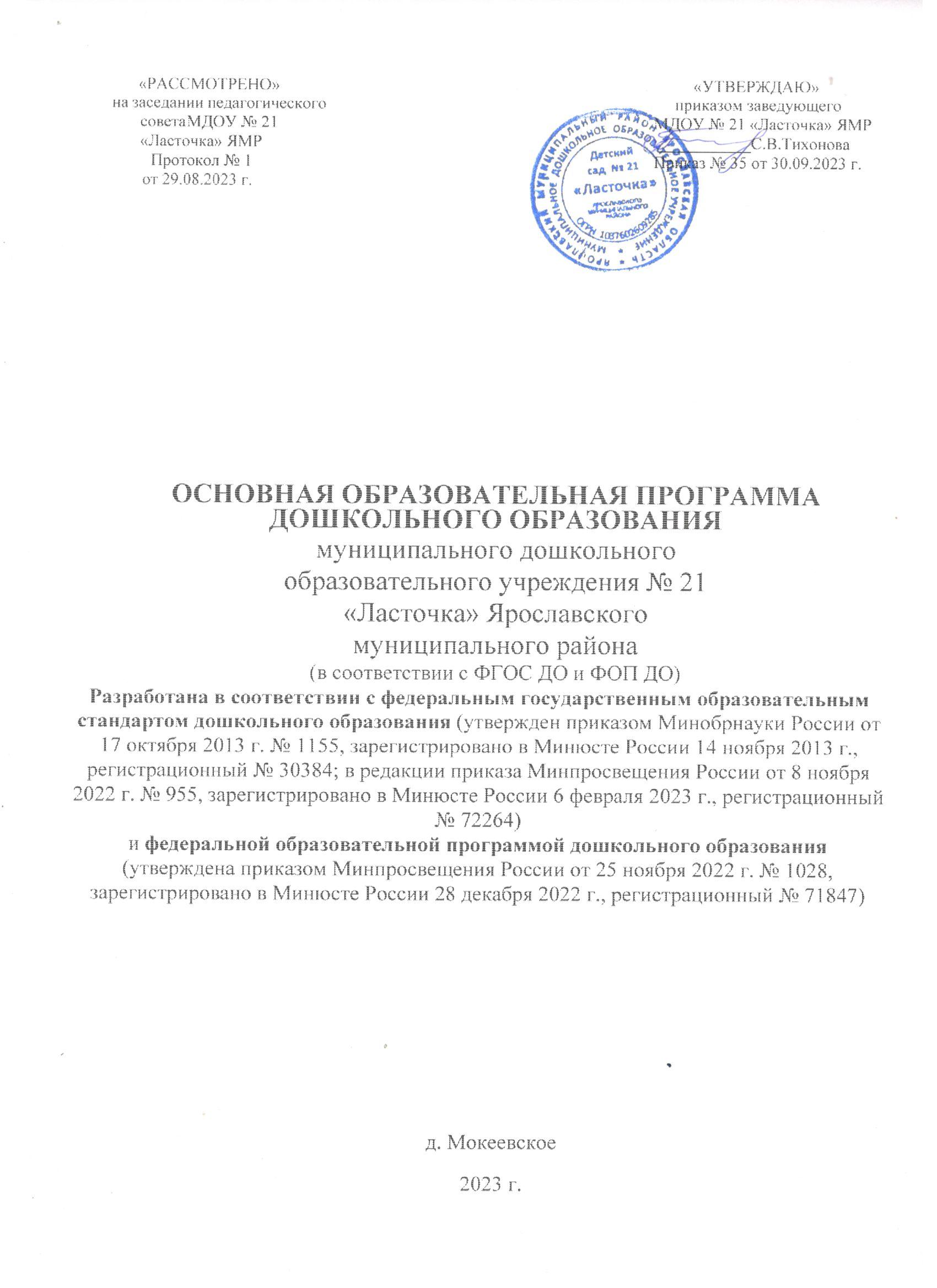 ОГЛАВЛЕНИЕ                      I.  ЦЕЛЕВОЙ РАЗДЕЛ ОБРАЗОВАТЕЛЬНОЙ ПРОГРАММЫ 1.1. Пояснительная запискаОбразовательная программа дошкольного образования (далее – образовательная программа) муниципального дошкольного образовательного учреждения № 21 «Ласточка» ярославского муниципального района (далее – образовательное учреждение) разработана во исполнение Федерального закона от 29.12.2012 №273-ФЗ «Об образовании в Российской Федерации», в соответствии с требованиями Федеральной программы дошкольного образования (далее – ФОП ДО), разработанной в соответствии с Федеральным государственным образовательным стандартом дошкольного образования (далее – ФГОС ДО) и утвержденной приказом Министерства просвещения Российской Федерации от 25.11.2022 №1028 «Об утверждении федеральной образовательной программы дошкольного образования» (Зарегистрировано в Министерстве юстиции Российской Федерации 28.11.2022, № 71847).Срок действия образовательной программы не ограничен, программа действует до принятия новой.Нормативно-правовой основой для разработки Программы являются следующие нормативно-правовые документы:Программа разработана на основании и в соответствии с действующим законодательством Российской Федерации:Федеральным законом от 29.12.2012 №273-Ф3 «Об образовании в Российской Федерации»;Федеральным законом от 24.09.2022 №371-ФЗ «О внесении изменений в Федеральный закон «Об образовании в Российской Федерации»;Приказом Министерства просвещения Российской Федерации от 25.11.2022 №1028 «Об утверждении федеральной образовательной программы дошкольного образования»;Методическими рекомендациями по реализации федеральной образовательной программы дошкольного образования, утвержденными Министерством просвещения Российской Федерации от 07.03.2023 года;Указом Президента Российской Федерации от 21.07.2020 №474 «О национальных целях развития Российской Федерации на период до 2030 года»;Указом Президента Российской Федерации от 02.07.2021 №400 «О Стратегии национальной безопасности Российской Федерации»;Указом Президента Российской Федерации от 09.11.2022 №809 «Об утверждении основ государственной политики по сохранению и укреплению традиционных российских духовно-нравственных ценностей»;Указом Президента Российской Федерации от 19.12.2012 №1666 «О Стратегии государственной национальной политики Российской Федерации на период до 2025 года»;Концепцией государственной семейной политики в Российской Федерации на период до 2025 года, утвержденной распоряжением Правительства Российской Федерации от 25.08.2014 №1618-р;Стратегией развития воспитания в Российской Федерации на период до 2025 года, утвержденной распоряжением Правительства Российской Федерации от 29.05.2015 №996-р;Приказом Министерства образования и науки Российской Федерации от 17.10.2013 №1155 «Об утверждении федерального государственного образовательного стандарта дошкольного образования»; Приказом Министерства образования и науки Российской Федерации от 31.07.2020 №373 «Об утверждении Порядка организации и осуществления образовательной деятельности по основным общеобразовательным программам - образовательным программам дошкольного образования»;Санитарными правилами и нормами СанПиН СП 2.4.3648-20 «Санитарно-эпидемиологические требования к организациям воспитания и обучения, отдыха и оздоровления детей и молодежи», утвержденными постановлением Главного государственного санитарного врача Российской Федерации от 28.09.2020 № 28;Санитарными правилами и нормами СанПиН СП 1.2.3685-21 «Гигиенические нормативы и требования к обеспечению безопасности и (или) безвредности для человека факторов среды обитания», утвержденными постановлением Главного государственного санитарного врача Российской Федерации от 28.02.2021 № 2;Уставом МДОУ № 21 «Ласточка» ЯМР;Локальными нормативными актами Уставом МДОУ № 21 «Ласточка» ЯМР;Иными действующими нормативными правовыми актами Российской Федерации и Ярославского района в сфере образованияПрограмма состоит из обязательной части и части, формируемой участниками образовательных отношений. Обе части являются взаимодополняющими и необходимыми с точки зрения реализации требований ФГОС ДО. Обязательная часть Программы соответствует ФОП ДО и обеспечивает: воспитание и развитие ребенка дошкольного возраста как гражданина Российской Федерации, формирование основ его гражданской и культурной идентичности на доступном его возрасту содержании доступными средствами; создание единого ядра содержания дошкольного образования (далее – ДО), ориентированного на приобщение детей к духовно-нравственным и социокультурным ценностям российского народа, воспитание подрастающего поколения как знающего и уважающего историю и культуру своей семьи, большой и малой Родины;создание единого федерального образовательного пространства воспитания  и      обучения детей от рождения до поступления в начальную школу, обеспечивающего ребенку  и его родителям (законным представителям), равные, качественные условия ДО, вне зависимости от места и региона проживания.В части, формируемой участниками образовательных отношений, представлены выбранные участниками образовательных отношений программы, направленные на развитие детей в образовательных областях, видах деятельности и культурных практиках (парциальные образовательные программы), отобранные с учетом приоритетных направлений, климатических особенностей, а также для обеспечения коррекции нарушений развития и ориентированные на потребность детей и их родителей: Объем обязательной части Программы составляет не менее 60% от ее общего объема; части, формируемой участниками образовательных отношений, не более 40%.Программа представляет собой учебно-методическую документацию, в составе которой:рабочая программа воспитания, режим и распорядок дня для всех возрастных групп ДОО, календарный план воспитательной работы.В соответствии с требованиями ФГОС ДО в Программе содержится целевой, содержательный и организационный разделы.В целевом разделе Программы представлены цели, задачи, принципы и подходы к ее формированию; планируемые результаты освоения Программы в младенческом, раннем, дошкольном возрастах, а также на этапе завершения освоения Программы; характеристики особенностей развития детей младенческого, раннего и дошкольного возрастов, подходы 
к педагогической диагностике планируемых результатов.Содержательный раздел Программы включает описание:задач и содержания образовательной деятельности по каждой из образовательных областей для всех возрастных групп обучающихся (социально-коммуникативное, познавательное, речевое, художественно-эстетическое, физическое развитие) в соответствии 
с федеральной программой и с учетом используемых методических пособий, обеспечивающих реализацию данного содержания. вариативных форм, способов, методов и средств реализации Федеральной программы 
с учетом возрастных и индивидуальных особенностей воспитанников, специфики их образовательных потребностей и интересов; особенностей образовательной деятельности разных видов и культурных практик;способов поддержки детской инициативы; особенностей взаимодействия педагогического коллектива с семьями обучающихся; образовательной деятельности по профессиональной коррекции нарушений развития детей.Содержательный раздел включает рабочую программу воспитания, которая раскрывает задачи и направления воспитательной работы, предусматривает приобщение детей 
к российским традиционным духовным ценностям, включая культурные ценности своей этнической группы, правилам и нормам поведения в российском обществе.Организационный раздел Программы включает описание: психолого-педагогических и кадровых условий реализации Программы; организации развивающей предметно-пространственной среды (далее – РППС); материально-техническое обеспечение Программы;обеспеченность методическими материалами и средствами обучения и воспитания.В разделе представлены режим и распорядок дня во всех возрастных группах, календарный план воспитательной работы.Для публикации на сайте образовательного учреждения в соответствии с Постановлением Правительства РФ от 20.10.2021 №1802 «Об утверждении Правил размещения на официальном сайте образовательной организации в информационно-телекоммуникационной сети «Интернет» и обновления информации «Сведения об образовательной организации» Программа и рабочая программа воспитания оформляются отдельными документами. Программа и рабочая программа воспитания подлежат публикации на сайте образовательного учреждения МДОУ № 21 «Ласточка» ЯМР (https://ds21-yar.edu.yar.ru), в разделе «Сведения об образовательной организации», подраздел «Образование», размещаются  в соответствии с рубрикатором информации подраздела.1.1.1. Цели и задачи образовательной ПрограммыЦели реализации программы:повышение социального статуса дошкольного образования;обеспечение государством равенства возможностей для каждого ребенка в получении качественного дошкольного образования;обеспечение государственных гарантий уровня и качества дошкольного образования на основе единства обязательных требований к условиям реализации образовательных программ дошкольного образования, их структуре и результатам их освоения;сохранение единства образовательного пространства Российской Федерации относительно уровня дошкольного образования;разностороннее развитие ребенка в период дошкольного детства с учетом возрастных и индивидуальных особенностей на основе духовно- нравственных ценностей народов РФ, исторических и национально-культурных традиций.Задачи:охрана и укрепление физического и психического здоровья детей, в том числе их эмоционального благополучия;обеспечение равных возможностей для полноценного развития каждого ребенка в период дошкольного детства независимо от места жительства, пола, нации, языка, социального статуса, психофизиологических и других особенностей (в том числе ограниченных возможностей здоровья);обеспечение преемственности целей, задач и содержания образования, реализуемых в рамках образовательных программ различных уровней;создание благоприятных условий развития детей в соответствии с их возрастными и индивидуальными особенностями и склонностями, развития способностей и творческого потенциала каждого ребенка как субъекта отношений с самим собой, другими детьми, взрослыми и миром;построение (структурирование) содержания образовательной работы на основе учета возрастных и индивидуальных особенностей развития;создание условий для равного доступа к образованию для всех детей дошкольного возраста с учетом разнообразия образовательных потребностей и индивидуальных возможностей;объединение обучения и воспитания в целостный образовательный процесс на основе духовно- нравственных и социокультурных ценностей и принятых в обществе правил и норм поведения в интересах человека, семьи, общества;формирования общей культуры личности детей, в том числе ценностей здорового образа жизни, развития их социальных, нравственных, эстетических, интеллектуальных, физических качеств, инициативности, самостоятельности и ответственности ребенка, формирование предпосылок учебной деятельности;обеспечение вариативности и разнообразия содержания Программ и организационных форм дошкольного образования, возможности формирования Программ различной направленности с учетом образовательных потребностей, способностей и состояния здоровья детей;формирование социокультурной среды, соответствующей возрастным, индивидуальным, психологическим и физиологическим особенностям детей;обеспечение психолого-педагогической поддержки семьи и повышения компетентности родителей (законных представителей) в вопросах развития и образования, охраны и укрепления здоровья детей;обеспечение единых для РФ содержания ДО и планируемых результатов освоения образовательной программы ДО;обеспечение развития физических, личностных, нравственных качеств и основ патриотизма, интеллектуальных и художественно-творческих способностей ребенка, его инициативности, самостоятельности и ответственности;достижение детьми на этапе завершения ДО уровня развития, необходимого и достаточного для успешного освоения ими образовательных программ начального общего образования.1.1.2. Принципы и подходы образовательной ПрограммыПрограмма построена на следующих принципах ДО, установленных ФГОС ДО:полноценное проживание ребенком всех этапов детства (младенческого, раннего и дошкольного возраста), обогащение (амплификация) детского развития;построение образовательной деятельности на основе индивидуальных особенностей каждого ребенка, при котором сам ребенок становится активным в выборе содержания своего образования, становится субъектом образования;содействие и сотрудничество детей и взрослых, признание ребенка полноценным участником (субъектом) образовательных отношений;признание ребенка полноценным участником (субъектом) образовательных отношений;поддержка инициативы детей в различных видах деятельности;сотрудничество Организации с семьей;приобщение детей к социокультурным нормам, традициям семьи, общества и государства;формирование познавательных интересов и познавательных действий ребенка в различных видах деятельности;возрастная адекватность дошкольного образования (соответствие условий, требований, методов возрасту и особенностям развития);10) учет этнокультурной ситуации развития детей.1.2. Характеристики особенностей развития детей раннего и дошкольного возраста Ранний возраст (от одного года до трех лет)В соответствии с периодизацией психического развития, принятой в отечественной психологии, ранний возраст охватывает период жизни ребенка от 1 года до 3 лет. Этот возрастной этап имеет характерные особенности, отличающие его от других периодов детства. Основными факторами психического развития ребенка в раннем возрасте являются ведущая предметная деятельность и ситуативно-деловое общение со взрослыми.В рамках предметной деятельности и общения у ребенка развиваются познавательные способности, речь, игровая деятельность, общение со сверстниками, складываются основные личностные новообразования.Ситуативность как отличительная особенность ребёнка раннего возраста Ситуативность психики и поведения ребёнка является наиболее характерной особенностью раннего возраста. Ситуативность проявляется в том, что все действия и переживания малыша определяются воспринимаемой им в данный момент ситуацией и неразрывно связаны с ней. У ребенка нет равнодушного или отстранённого отношения к окружающим вещам: он как бы находится в «силовом поле» предметов, притягивающих или отталкивающих его. Так, лестница «манит» малыша подниматься по ступенькам, коробочка – открывать и закрывать ее, колокольчик - позвенеть, шарик - покатать и пр. Такую фиксированность маленьких детей на окружающих предметах можно охарактеризовать как своеобразный «предметный фетишизм».Зависимость от наглядной ситуации определяет многие особенности поведения детей в самых разных обстоятельствах. Это касается, например, выполнения ребенком инструкции взрослого. Так, если попросить малыша принести какой-то предмет, находящийся в отдалении, он охотно отправится за ним, но, скорее всего, по пути его привлечет другой предмет или игрушка, и малыш забудет о просьбе взрослого. Таким образом, непосредственно более сильное впечатление может затормозить или прервать начатое ребенком действие.Психологами проводились специальные эксперименты, в которых изучалась способность детей раннего возраста отвлечься от ситуации, произносить фразы, содержание которых противоречит тому, что малыш видит перед собой. Обнаружилось, что двухлетний ребенок может легко повторять вслед за взрослым различные фразы, например, «Курица идет»,«Собака бежит», но сказать «Таня идет» в случае, когда Таня сидит перед ним на стуле, затрудняется. В ответ на просьбу взрослого повторить за ним слова, не соответствующие наглядной ситуации, все дети, участвовавшие в этих опытах, говорили: «Таня сидит». Только к концу раннего возраста у ребенка развивается способность абстрагироваться от наглядной ситуации, более длительно удерживать в памяти чисто словесную инструкцию и правильно выполнять ее.Ситуативность проявляется и в особенностях взаимодействия ребенка с окружающими людьми. Главными поводами для общения выступают практические действия, приуроченные к данному месту и времени. Поэтому общение ребенка со взрослым на данном этапе развития характеризуется как ситуативно-деловое. Ситуативность поведения ребенка раннего возраста проявляется и в особенностях его восприятия и мышления. Восприятие в этот период практически неотрывно от действия: только активно действуя с предметами, малыш во всей доступной ему полноте познает их свойства. Маленький ребенок еще не может заниматься чисто умственной деятельностью, планировать ее, сознательно обдумывать что-то, его мышление имеет наглядно- действенную форму.Своеобразие отношения ребенка раннего возраста к окружающему миру проявляется и в ярко выраженной аффективности поведения. Эмоции малыша ситуативны, легко возникают, бурно   проявляются,   могут   быстро   изменяться на противоположные.   Ребенок восторженно реагирует на новые игрушки, горько плачет, когда у него отбирают какой-то предмет. Вместе с тем, малыша можно легко успокоить, отвлечь от того, к чему он только что настойчиво стремился, предложив другую игрушку или интересное занятие. На протяжении раннего детства ситуативность поведения малышей постепенно преодолевается. К трем годам поведение ребенка становится более независимым от непосредственно воспринимаемой ситуации. Это происходит во многом благодаря развитию речи, ведущей деятельности и общения со взрослыми.Развитие предметной деятельности. Предметная деятельность является ведущей раннем возрасте (А.Н.Леонтьев, Д.Б.Эльконин, М.И.Лисина). В процессе этой деятельности ребенок усваивает культурные, исторически сложившиеся способы действий с предметами.Предметная деятельность имеет свою логику развития. Первые действия ребенка с предметами, появляющиеся в младенчестве, еще не являются истинно предметными, в основном это разнообразные ориентировочно-исследовательские действия и неспецифические манипуляции. Ребенок одинаково обращается с любым предметом, попавшим в его руки: рассматривает, трогает, вертит в руках, сосет, грызет, постукивает, размахивает, возит по столу и пр. При этом малыш еще не осознает физических свойств и культурного назначения предметов, не владеет соответствующими способами действия с ними. Чуть позже ребенок начинает замечать и учитывать в своих действиях специфические особенности предметов, их простейшие физические свойства и соотношения: круглый мячик катает, бумагу мнет, гремит погремушкой, резиновую игрушку сжимает и др. Такие действия называются специфическими манипуляциями.На этом уровне развития предметных действий объекты выступают для малыша уже не изолированно, а в определенных соотношениях с другими объектами: он вкладывает один предмет в другой, продевает игрушку через решетки манежа, ставит один кубик на другой и пр. Специфические действия такого типа называются соотносящими.Экспериментируя с предметами с помощью неспецифических и специфических манипуляций, ребенок извлекает множество информации об объектах, учится устанавливать связи между ними. В этих действиях проявляется любознательность ребенка, реализуется его познавательная активность. Исследовательское поведение совершенствуется на протяжении раннего возраста, оставаясь важной составляющей познавательного и творческого развития, как в этот, так и в последующие возрастные периоды. Кроме того, в процессе экспериментирования ребенок получает и чисто функциональное удовольствие от самого процесса действования, ибо он ощущает себя при этом субъектом происходящего, источником изменений в окружающем его мире.К концу первого года в репертуаре действий ребенка с предметами появляются действия нового типа, когда предметы начинают использоваться в соответствии с их назначением, которое демонстрирует взрослый. Подражая взрослому, малыш воспроизводит рисунок того или иного движения: подносит ложку ко рту, расческу – к голове и др. Но это пока ещё только внешнее и далекое от совершенства копирование, а не собственное предметное действие малыша, которое предполагает осознание смысла действия и его обобщение.В начале раннего возраста наблюдается особая привязанность детей к тем предметам и действиям, которые показывают им взрослые. Например, увидев, как мама «укладывает спать» куклу, малыш будет тянуться именно к этой игрушке и укладывать ее в том же месте, что и мама. При этом, укачивая куклу, он может не обращать внимания на ее положение, например, держать вниз головой. Для ребенка важно то, что он воспроизводит движение покачивания с тем же предметом, что и взрослый. Таким образом, особенность подобных действий состоит в том, что они закреплены за теми единичными предметами, накоторых были первоначально выполнены вместе со взрослым, т.е. действие ребенка ещё не отделено от вещи, не имеет обобщенного характера.Постепенно малыш начинает переносить действия на другие предметы - ему уже не требуется непременно тот же предмет, которым действовал взрослый. Но такой перенос поначалу имеет своеобразный характер. Например, ребенок в 1г.2 мес. может «кормить» кубик, надевать носок на ножку стула или притёсывать расчёской мячик. Подобное поведение свидетельствует о том, что общая схема действия уже отделяется от конкретных предметов, но его смысл, т.е. культурное назначение действия, ещё не выделены для ребёнка. Данный этап, который продолжается примерно от 12 до 14-15 мес., можно назвать этапом функционального действия. В этот период ребёнок часто подражает тем действиям, которые наблюдает в повседневной жизни взрослых. Например, дети воспроизводят «разговор по телефону», «чтение книжки», не понимая смысла этих действий.И, наконец, на втором году жизни осуществляется переход к предметным действиям нового качества – собственно предметным, специфически- человеческим действиям на основе выработанных в культуре способам употребления предметов. К таким действиям, прежде всего, относятся орудийные действия. Орудийные действия предполагают воздействие одного предмета на другой с целью получения определенного культурно заданного результата. Орудийными действиями дети пользуются и в быту, и в ходе игры: совочком копают песок, насыпают его в ведерко, забивают молоточком колышки в землю, пытаются завести ключиком заводную игрушку, рисуют карандашом, мелком.Овладение орудийными действиями является важнейшим приобретением детей в раннем возрасте. Освоение орудийного действия дается ребенку нелегко, поскольку предполагает совершенно определенный, жестко фиксированный способ использования предметов. Непременным условием освоения орудийного действия является умение учитывать особенности как предметов-орудий, так и предметов, на которые эти орудия направлены. Это требует от малышей значительных усилий. Вначале ребенок пытается действовать предметом- орудием, как продолжением руки. Такие действия называются «ручными». Лишь постепенно ручные действия преобразовываются в орудийные. Это хорошо можно видеть на примере того, как малыш овладевает совочком как орудием для насыпания песка. Сначала ребенок тычет совочком в песок и вытаскивает его, не захватывая песка. Убедившись в бесполезности своих попыток, он начинает захватывать песок руками, что сразу же дает положительный результат. Затем малыш опять берет совочек и пытается вновь набрать в него песок. Так, делая множество проб и ошибок, подстраивая движение руки под свойства орудия, ребенок, наконец, научается правильно действовать совком. Переход от «ручного» действия к орудийному происходит не только путем приспособления руки к физическому свойству предмета-орудия, но, главным образом, под влиянием образца использования этого предмета, принятого в данном обществе, образца, который предлагает взрослый.Выдающийся отечественный психолог Д.Б. Эльконин обратил внимание на тот очевидный факт, что «на предмете не написаны ни его общественная функция, ни способ его рационального использования». Об этом ребенок может узнать только от взрослых. Именно взрослый раскрывает цель совершаемого действия, его смысловую сторону, от него малыш узнает о назначении  предмета, его функции  совочком  копают,  ложкой едят, расчёской притёсываются). В совместной с ребенком деятельности взрослый показывает, объясняет, как правильно выполнять то или иное действие, помогает малышу овладеть технической стороной предметного действия.Освоение предметного действия предполагает наличие у ребенка стремления следовать предлагаемому взрослым образцу действия. Развитие предметного действия происходит путем постепенного превращения совместного действия в действие, разделенное со взрослым, а затем и в самостоятельное.Таким образом, главное условие формирования орудийных действий - это совместная деятельность ребенка со взрослым, в процессе которой взрослый постепенно передает малышу общественно выработанные способы употребления предметов. В совместной деятельности малыша со взрослым и в результате разнообразных самостоятельных проб у ребенка складывается образ действия с предметом-орудием, который включает в себя понимание функции предмета, цели действия, а также учет соотношения элементов ситуации, орудий и достижения цели. Создание образа действия является итогом формирования предметно-орудийного действия. Этим оно отличается от простого копирования, которое осуществляется путем воспроизведения внешнего рисунка действия без осознания его смысла.Процесс формирования образа собственного действия для ребёнка неотделим от взаимоотношений со взрослым. Даже на последних этапах его формирования, когда малыш уже осуществляет действие правильно и самостоятельно, он постоянно ориентируется на отношение и оценку взрослого. Это внешне выражается в постоянных обращениях ребенка к взрослому: вопросительных взглядах, поисках помощи, словах «Как?...Так?...Так!». Соответствие действий ребенка задаваемому образцу выступает критерием правильности использования предмета-орудия. Когда действие освоено, ребенок перестает обращаться к взрослому за подтверждением правильности его выполнения. Таков путь развития предметных действий в раннем возрасте. Наряду с ними в репертуаре действий ребенка с предметами сохраняются и неспецифические и специфические манипуляции, и ориентировочно-исследовательские действия. Являясь ведущей на данном этапе развития, предметная деятельность обусловливает развитие психических процессов, развитие личности ребёнка, зарождение новых форм деятельности.Предметная деятельность способствует совершенствованию чувственного опыта ребенка, развитию ощущений, восприятия, внимания, памяти и мышления. С помощью неспецифических и специфических манипуляций, ориентировочно-исследовательских и предметных действий происходит все более глубокая ориентировка ребенка в предметном мире, развитие его интеллектуального потенциала. Предметная деятельность определяет содержание общения ребенка со взрослыми. Соответственно характеру действий ребенка перестраивается и его общение с окружающими людьми: оно приобретает «деловой» характер и развертывается, главным образом, по поводу практического взаимодействия со взрослыми. Общение опосредствуется предметными действиями. В ходе совместной предметной деятельности развиваются и новые средства общения, основным из которых является речь.В раннем возрасте речь используется ребенком прежде всего как средство деловых контактов со взрослым. В рамках предметной деятельности формируется ее новый вид – процессуальная игра. Усвоение общественно выработанных способов действий с предметами включено в систему человеческих отношений. Эти отношения начинают осознаваться ребенком в ходе реального предметно-практического взаимодействия со взрослыми. В процессе усвоения действия начинают постепенно «отделяться» от предметов, на которых были усвоены. Происходит перенос этих действий на другие предметы, сходные с ними, но не тождественные им. Так формируются обобщенные действия. На их основе становится возможным сравнение с действиями взрослых, а благодаря этому и проникновение ребенка в задачи и смысл человеческих действий. Постепенно, сначала с помощью взрослого, а затем и все более самостоятельно ребенок начинает воспроизводить элементы взаимодействия с окружающими его взрослыми в новых условиях – в действиях с сюжетными игрушками. Так в недрах предметной деятельности начинает складываться процессуальная игра. Предметная деятельность способствует развитию личности ребенка. Ведущая деятельность опосредует отношение ребенка раннего возраста к окружающему его предметному и социальному миру, а также к самому себе. Предметная деятельность способствует развитию познавательных интересов детей, их любознательности, самостоятельности, целенаправленности. В рамках предметной деятельности совершенствуются представления ребенка о себе, о своих возможностях, происходит дифференциация общей и конкретной самооценки, складывается личностное новообразование раннего возраста, которое проявляется в феномене «гордости за достижение».Предметная деятельность и развитие общения ребёнка со взрослым. Становление предметной деятельности связано с изменением характера общения ребенка со взрослыми. Взрослый становится для малыша не только источником внимания и доброжелательности, не только «поставщиком» разных предметов и игрушек, как это было в младенческом возрасте, но и образцом действий с предметами. Его роль уже не сводится к прямой помощи или к демонстрации предметов, теперь ребенку необходимо соучастие взрослого, одновременная практическая деятельность вместе с ним, выполнение одного и того же «дела».Основным содержанием потребности в общении с окружающими людьми становится потребность в сотрудничестве. В таком сотрудничестве взрослый является партнёром, участником общего дела, поэтому на центральное место среди всех мотивов общения для ребенка выдвигается деловой мотив. Малыши проявляют огромный интерес к тому, что и как делают с вещами взрослые, стремятся подражать их действиям и вовлечь в свои занятия. Деловые качества взрослых выступают для ребенка на первый план. Поэтому такое общение получило название ситуативно-делового (М.И.Лисина). В ходе ситуативно-делового общения ребёнок одновременно получает и внимание взрослого, и его участие в своих действиях и, главное – овладевает новыми для него, культурными способами действия с предметами. Взрослый разъясняет ребёнку назначение различных предметов, показывает, как ими пользоваться, помогает овладеть действиями, оценивает правильность их выполнения, корректирует их. Таким образом, в ходе ситуативно-делового общения взрослый выполняет несколько функций: как партнер и помощник в совместной деятельности как образец для подражания как «эксперт» по оценке умений и знаний малыша.В ходе ситуативно-делового общения со взрослыми ребенок пользуется разными коммуникативными средствами. Как и прежде, он использует экспрессивно-мимические средства общения: мимику (взгляды, улыбки, выражения недовольства и др.), жесты, вокализации. Они выражают внимание, интерес к другому человеку, расположение к нему, или, наоборот, недовольство, нежелание общаться. Постепенно в совместной деятельности со взрослым ребенок осваивает новый вид коммуникативных средств - предметно-действенные. Они выражают готовность ребенка к взаимодействию, приглашение к совместным занятиям. Такой способ общения наиболее часто встречается на втором году жизни, когда ребенок еще не умеет говорить.Наиболее распространенными способами вовлечения в совместную деятельность являются указательные жесты на предметы, протягивание взрослому предмета, вкладывание его в руку. Иногда ребенок выражает свое расположение взрослому, принося ему все свои игрушки, складывая их рядом или на колени взрослому. К предметно-действенным средствам относятся также движения и позы детей, с помощью которых ребенок выражает готовность к взаимодействию и показывает, чем он хочет заниматься со взрослым. Например, малыш изображает «рисунок» действия, которое ему ранее показывал взрослый (совершает движения рукой, как будто заводит юлу, разбирает матрешку и т.п.).И, наконец, на протяжении раннего возраста появляются речевые средства общения: сначала в виде лепета, затем в виде автономной детской речи, а затем ипрактически полноценной активной речи. На возникновение и развитие речи общение со взрослыми оказывает решающее влияние. Взрослый создает для ребенка практическую необходимость усвоить и актуализировать связь между предметом и его словесным обозначением.В процессе ситуативно-делового общения у ребенка формируется такое отношение к предметной среде, которое требует обозначения в речи. Использование речи расширяет возможности общения и его влияние на другие виды деятельности ребенка.Ситуативно-деловое общение имеет большое значение для социально-личностного развития ребенка. В раннем возрасте дети проявляют ярко выраженную избирательность в общении с окружающими людьми. С близкими взрослыми малыш легко вступает как в эмоциональные контакты, так и в игры с предметами. Незнакомые люди, особенно в новой ситуации, часто вызывают скованность, зажатость, а иногда и страх ребёнка. Познавательная активность и исследовательская деятельность малыша во многом определяется его отношениями с близкими взрослыми. Отсутствие привязанностей к ним тормозит развитие интереса ребенка к внешнему миру и познавательной активности малыша. Если у ребенка сформирована привязанность к близким, их присутствие стимулирует познавательный интерес и исследовательскую активность даже в новой и вызывающей у ребенка опасение ситуации. Рядом с мамой малыш чувствует себя в безопасности, старается привлечь ее к игре, поделиться с ней своими впечатлениями. В раннем возрасте привязанность к близким взрослым проявляется наиболее ярко. Часто можно наблюдать, как остро ребёнок реагирует на разлуку с мамой. Придя в ясли, он не отпускает ее от себя, боится остаться хотя бы на минуту вдали    от    нее.    Однако    по    мере    накопления    опыта     общения     с     разными людьми ребёнок становится все более самостоятельным и независимым от близких взрослых. Чувство защищённости и      безопасности      становится      внутренним      и      уже      не столь жёстко определяется присутствием мамы.Овладение ситуативно-деловой формой общения помогает ребенку вступать в контакты не только с близкими взрослыми, но и с посторонними людьми. Общение со взрослыми является одним из решающих факторов развития личности и самосознания ребенка.. Благоприятный опыт сотрудничества со взрослыми влияет на развитие у ребенка представления о себе, своих возможностях, стимулирует формирование таких личностных качеств, как любознательность, стремление к самостоятельности, настойчивость, целенаправленность в деятельности.В рамках ситуативно-делового общения закладываются предпосылки возникновения новой его формы - внеситуативно-познавательной. Эта форма общения зарождается к концу раннего возраста, в период, когда ребенок овладевает активной речью и начинает задавать взрослым вопросы об окружающем его мире, обсуждать увиденное на картинках, прочитанное в книжках. Малыша уже не удовлетворяют одни лишь практические способы познания, поэтому он начинает инициировать чисто познавательное, «теоретическое» общение, в ходе которого взрослый выступает как источник новых знаний о предметах, с которыми ребенок не может взаимодействовать непосредственно.Возникновение новой формы общения отражает важные преобразования во внутреннем мире ребенка – появление у него потребности в уважительном отношении со стороны взрослых к его стремлению к познанию, в признании за ним права задавать вопросы и получать серьезные ответы, иметь свое мнение. Общение ребенка со взрослыми которые организуют стимулирующую развитие предметную среду, привлекают внимание малыша к новым объектам, поощряют и поддерживают детскую любознательность, является одним из важных условий развития познавательной активности ребенка.Предметная деятельность и развитие познавательной сферы ребенка. Предметная деятельность способствует развитию познавательной активности ребенка, совершенствованию психических процессов: ощущения, восприятия, внимания, памяти, мышления. В раннем возрасте интенсивно развивается исследовательское поведение ребенка, особенно тогда, когда он начинает самостоятельно передвигаться и получает доступ к множеству предметов окружающего его мира. Все предметы, которые вызывают у малыша интерес, становятся «проблемой для ума». Познавательная активность является важнейшим показателем успешного психического развития ребенка в раннем возрасте. Познавательная активность и интеллектуальное развитие в раннем возрасте проявляется не только и не столько в успешности решения практических   задач,   но,   прежде   всего,   в эмоциональной вовлеченности, настойчивости, удовольствии, которое получает ребёнок от своей исследовательской деятельности.Нормально развивающийся малыш активно стремится к новым впечатлениям, любит наблюдать за окружающим, быстро обнаруживает новое, стремится сразу же исследовать его, с интересом включается в предложенные взрослым игры с водой, песком, экспериментирование с различными предметами и веществами. Такое познание захватывает малыша и приносит ему новые, познавательные эмоции – интерес, любопытство, удивление, радость открытия.Исследовательская активность ребенка развивается, совершенствуется, усложняется на протяжении всего раннего возраста, оставаясь важной составляющей познавательного и творческого развития, как в этот, так и в последующие возрастные периоды. Богатая и разнообразная предметная среда, побуждающая малыша к активным действиям, является важнейшим условием развития его познавательной сферы. В процессе знакомства с предметами и способами их использования совершенствуется все психические процессы. Развитие психических процессов представляет собой не сумму частичных изменений в каждой отдельной функции, а целостный процесс, который характеризуется не столько совершенствованием отдельных психических функций, сколько их изменением их взаимосвязей. Применительно к педагогике раннего возраста это означает, что содержанием обучения детей не должно быть развитие и «тренировка» отдельных процессов – восприятия, мышления, памяти или внимания.Полноценное психическое развитие может осуществляться только путем целенаправленной организации разных видов деятельности детей, и, прежде всего – ведущей предметной деятельности, в ходе которой совершенствуются все психические процессы в их взаимосвязи и взаимовлиянии. В целостной системе взаимосвязей психических функций в раннем возрасте доминирует восприятие. Ребенок познает окружающий мир в его непосредственной данности с помощью   зрения, слуха,   осязания, обоняния. Восприятие на всем протяжении     раннего     возраста     тесно     связано      с      предметными действиями. Ребёнок может достаточно точно определить форму, величину или цвет предмета, если это необходимо для выполнения нужного и доступного действия. В других случаях восприятие может оказаться весьма расплывчатым и неточным.На протяжении раннего возраста совершенствуется зрительное восприятие ребенка. Первоначально малыш не умеет зрительно сравнивать величину и форму предметов, устанавливать их соотношения и действует путем практических проб и ошибок. Например, собирая матрешку, он пытается добиться результата силой – втискивает друг в друга неподходящие части,   но   убедившись   в   несостоятельности   этих   действий,   переходит к примериванию частей, пока не найдёт нужную деталь. Постепенно от практических ориентировочных действий малыш переходит к зрительному соотнесению свойств предметов. Эта способность проявляется в том, что ребёнок подбирает нужные детали «на глаз» ивыполняет правильное действие сразу, без предварительных практических проб. Он может, например, подобрать одинаковые или различные по величине колечки или стаканчики.В рамках ведущей деятельности происходит интенсивное развитие фонематического слуха детей. Для того чтобы успешно решать познавательные и предметно-практические задачи, которые перед ребенком ставит взрослый, малышу необходимо понимать его речь. В процессе совместных действий с предметами развивается внимание ребенка к слову взрослого, к его артикуляционным движениям, стремление самому произносить слова. Все это способствует оттачиванию фонематического слуха, лежащего в основе пассивной и активной речи.Предметная деятельность способствует развитию мышления ребенка. Многие действия, которые совершает ребенок с предметами, свидетельствуют о том, что он способен обнаруживать связь между отдельными предметами и явлениями, между своими действиями и полученным результатом. Сначала установление таких связей происходит путём практических проб. Например, пытаясь открыть коробочку с секретом, ребенок совершает множество действий: пытается снять крышку, нажимает на кнопочку, отодвигает задвижку. Случайно открыв коробочку, он обнаруживает правильный способ действия и в дальнейшем использует его, не прибегая к случайным пробам.В ходе действий с предметами ребенок способен производить элементарные обобщения, абстрагируясь от случайных признаков предметов. Он может рассортировать предметы по различным признакам (например, по форме - сложить кубики в одну емкость, а шарики – в другую), расположить по величине (выстроить по росту матрешек), собрать целое из частей (фигурную пирамидку или разрезную картинку). Мышление ребёнка, которое осуществляется в форме внешних ориентировочных действий, называют наглядно-действенным. Именно эта форма мышления наиболее характерна для детей раннего возраста. Настойчивое воспроизведение одних и тех же простых действий и получение ожидаемого эффекта дают малышу чрезвычайно важный чувственный опыт, который ложится в основу более сложных, внутренних форм мышления.На протяжении раннего возраста у детей формируется способность не только выполнять действие, но и представлять его себе. Развитие мышления идет по пути постепенного свертывания внешне развернутых действий, появления у ребенка представлений, образов, способности действовать во внутреннем плане. Такая форма мышления называется наглядно- образной.С возрастом повышается эффективность внутреннего плана действия, предполагающего построение и хранение в памяти образов предметов и людей, их обобщение, выделение в них отдельных черт, установление простейших отношений между образами. Память также развивается по линии увеличения объема накопленной информации и длительности ее сохранения. В раннем возрасте малыши уже способны хорошо запоминать события своей жизни, вещи и их принадлежность к определенным людям и местам, стихи, сказки и др. Усложнение деятельности влечет за собой увеличение длительности, концентрации и объема внимания. К концу раннего возраста малыш может удерживать в поле внимания достаточно большое количество предметов и действовать с ними. В целом и память и внимание на протяжении раннего возраста сохраняют свой непроизвольный и непосредственный характер.Помимо предметной деятельности на развитие познавательной сферы ребенка большое влияние оказывает овладение речью. Появление речи перестраивает все психические процессы ребёнка и открывает новые важные перспективы его развития.Развитие речи в раннем возрасте Овладение речью является одним из главных событий в развитии ребёнка раннего возраста. Овладение речью происходит не сразу, а проходит ряд этапов. На первом году жизни речи ещё нет. Ребенок понимает обращенную к нему речь, но его собственную речь заменяют другие, невербальные средства общения - эмоциональные выражения, мимика, затем жесты, позы, локомоции, вокализации. На   третьем   году жизни ребёнок в основном усваивает человеческий язык и начинает общаться с помощью речи. Между этими двумя периодами существует этап, когда ребёнок начинает говорить, но не на настоящем, а на своём, детском языке. Этот этап в детской психологии называют этапом«автономной детской речи».«Детский язык» отличается от взрослого и звучанием слов (фонетикой), и смысловой стороной, т.е. значением слов. Звуковой состав первых слов ребёнка резко отличается от звукового состава слов взрослых. Иногда это совершенно не похожие на слова взрослых звукосочетания, иногда сильно искажённые слова взрослых, но сохраняющие их ритмический рисунок, или отдельные слоги. Например, «тися» вместо «часы», «ооня» вместо «ворона»,«па» вместо «упал» Среди первых слов много звукоподражательных, например, «ав-ав» (собака), «му-у» (корова), «ту-ту» (машина) и др.Детские слова отличаются от слов взрослых и своеобразным значением. Обозначение ребенком предметов носит неустойчивый характер. Одним и тем же словом он называет разные предметы. Так «кис-кис» может относиться и к кошке, и к меховой шапке, и к волосам, словом обозначать все мягкое и пушистое. И наоборот – одному и тому же предмету ребенок дает разные названия. Например, игрушечную утку он один раз может назвать так же, как игрушечную собаку, а другой раз - как чайник только на том основании, что все эти предметы желтого цвета. Предметы могут называться одним словом по самым различным признакам: по признаку цвета, вкуса, по звуковому сходству, по принадлежности человеку. Например, словом «папа» малыш может называть все аксессуары мужского туалета. Это свидетельствует о том, что первые обобщения ребенка строятся не на основе существенных признаков предметов, а на случайных, ситуативных совпадениях их отдельных качеств.В своих первых обобщениях малыш руководствуется прежде всего непосредственным ощущением и своим собственным опытом. Слова ребенка могут иметь смысл целого предложения, высказывания. И этот смысл может меняться в зависимости от ситуации. Обычно такие слова сопровождаются мимикой и жестами. Так, слово «мама» в ситуации, в которой ребенок, произнося это слово, тянется рукой к мячику, обозначает: «Дай мне мячик», а в ситуации, когда он, ударившись, зовет маму, за этим словом стоит жалоба: «Мне больно, пожалей меня». Общение с детьми в этот период возможно только по поводу конкретной ситуации (поэтому оно и называется ситуативным). Слово может обозначать только тот предмет,   который ребёнок непосредственно   воспринимает.   Если   предмет   находится перед глазами, то сразу понятно, о чем идет речь. Но понять значение этих слов, когда они оторваны от ситуации, невозможно. Если слова взрослых могут замещать ситуацию, то слова автономной детской речи не несут этой функции.Слова ребёнка не   могут   замещать   отсутствующие   предметы,   но   могут   в наглядной ситуации указать на ее отдельные стороны и дать им названия. Они имеют указательную функцию, функцию наименования. Своеобразие автономной детской речи отражает особенности мышления ребёнка на данном этапе развития. Мыслить с помощью слов вне наглядной ситуации ребёнок ещё не может. Речь малыша передаёт воспринимаемые впечатления, констатирует их, но не обобщает и не умозаключает. Значение слов ребенка крайне неустойчиво - оно «скользит» по окружающим предметам, вбирая в себя все новые. Это скорее указательные голосовые жесты, чем настоящие слова.Следующий этап развития речи ребёнка знаменуется появлением его первых настоящих слов. Долгое время принято было считать, что детская речь возникает из прямого подражания речевым звукам взрослого. Такое подражание  действительно имеет место, однако оно неявляется    главным.    Умение    подражать,    воспринимать    и    воспроизводить    чужие слова ещё не ведёт к появлению собственных слов ребёнка. Речепорождающая ситуация взаимодействия взрослого с ребёнком не может сводиться к прямому копированию малышом слов, а должна содержать их предметное сотрудничество. Слово - это прежде всего знак, т.е. заместитель другого предмета. Значит, за каждым словом должно стоять то, что оно обозначает, т.е. его значение. Если такого предмета нет, если мать и ребёнок до полутора лет ограничиваются проявлениями взаимной любви, первые слова могут не появиться, как бы много мать ни разговаривала с ребёнком и как бы хорошо он ни воспроизводил ее слова.В том случае, если малыш постоянно играет с предметами в одиночестве, появление активных слов также задерживается: у него не возникает потребности назвать предмет, обратиться к взрослому с просьбой или выразить свои впечатления. Потребность и необходимость говорить предполагает два главных условия: потребность в общении со взрослым и потребность в предмете, который нужно назвать. Ни то ни другое в отдельности к появлению слова ещё не ведёт. И только ситуация предметного сотрудничества со взрослым (т.е. ситуативно- делового общения), создаёт у ребёнка необходимость назвать предмет и, значит, произнести свое слово, т.е. использовать слово как средство общения.Инициативное самостоятельное использование ребенком слов служит критерием появления у него активной речи. На протяжении второго года жизни активная речь ребенка интенсивно развивается: быстро увеличивается словарный запас; слова, обозначающие предметы, становятся более устойчивыми и однозначными. Ребенок начинает осваивать грамматическую структуру речи. Кроме существительных в ней появляются глаголы и некоторые грамматические формы, такие как прошедшее время, третье лицо. К концу второго года ребенок образует предложения из нескольких слов, речь становится основным средством общения. Малыш обращается к окружающим взрослым по разным поводам: он просит, требует, указывает, называет, а в дальнейшем и сообщает.Третий год жизни характеризуется резко возрастающей речевой активностью ребёнка. Дети говорят много, сопровождая речью почти все свои действия, порой ни к кому при этом не адресуясь. Они повторяют все, что слышат, воспроизводят сложные речевые конструкции и незнакомые слова, часто даже не понимая их смысла; «играют» словами, повторяя одно слово с разными интонациями, с удовольствием рифмуют слова. Речь становится особым объектом внимания малышей, они открывают в ней все новые и новые стороны.На третьем году ребенок в основном овладевает предлогами и наречиями (над, под, на, рядом), некоторыми союзами (как, потому что, а, и, когда, только и пр.). Разнообразятся и усложняются поводы его обращения посредством речи к взрослому. Малыш может выразить словами свои желания, поделиться переживаниями, ищет объяснения непонятного, просит показать, как надо что– то сделать, задает вопросы по поводу всего, что видит вокруг себя. Малыша пока еще интересуют внешние свойства вещей, но этот интерес является ступенькой к следующему возрастному этапу – дошкольному, возрасту «почемучек». Характерно, что один и тот же вопрос ребенок может задавать и по поводу известного ему предмета и его названия. Этот факт свидетельствует о том, что он ищет у взрослого не только информацию об окружающем, но и побуждает его к общению.Постепенно речь ребёнка все более отделяется от наглядной ситуации. Малыш может развернуто рассказать о произошедших ранее событиях (где был, что видел, что делал, с кем играл), придумать собственную историю Овладение речью позволяет ребенку преодолеть ограниченность ситуативного общения и перейти от чисто практического сотрудничества с взрослыми к сотрудничеству «теоретическому» – внеситуативно-познавательному общению.К трем годам ребенок обладает большим словарным запасом, усложняется грамматическая структура его речи. Малыш использует почти все части речи, в нейпоявляются падеж и время. Он начинает пользоваться трёх, четырёх и более - словными предложениями, вопросительной и восклицательной формами, употреблять и сложные придаточные предложения. Речь ребёнка быстрыми темпами приближается к речи взрослого, открывая все большие возможности для разностороннего общения малыша с окружающими людьми, в том числе и со сверстниками.Речь ребенка начинает выполнять все более разнообразные функции. Первоначально речь    возникает    и    развивается    как    средство    общения    со    взрослым.     Первые слова ребёнка адресованы взрослому и выражают элементарные просьбы или требования. Параллельно с развитием речи как средства общения происходит становление ее регулятивной функции, обеспечивающей произвольное поведение ребенка. Первым шагом к произвольному поведению является выполнение речевых инструкций взрослого. Ребенок охотно выполняет просьбы и поручения взрослого. Позже речь ребенка становится средством контроля и управления своим собственным поведением. Например, двухлетний малыш, с трудом передвигая нагруженную игрушечную машину, неоднократно повторяет: «Веди, веди, Коля». К концу раннего возраста речь начинает выполнять планирующую функцию. Например, ребенок сообщает маме, что он собирается построить гараж для машины или рассказывает куклам о том, что им предстоит сделать: «Сейчас сварю тебе суп, потом будем есть».Развитие регулятивной функции речи в раннем возрасте можно рассматривать как первый этап в развитии произвольности ребёнка, на котором начинается преодоление ситуативности его поведения, зависимости от наглядной ситуации. Развитие коммуникативной и регулятивной функций речи тесно связаны: отставание в развитии коммуникативной речи сопровождается недоразвитием ее регулятивной функции.Становление игровой деятельности Среди всех игр и забав малышей в раннем возрасте особое место занимают игры с сюжетными игрушками, в которых ребенок пытается воспроизводить те действия взрослых, которые он наблюдает в своей повседневной жизни. Маленького ребенка привлекает все, что делают взрослые, у него рано появляется стремление жить общей жизнью с ними. Стремление подражать взрослому лежит в основе появления особого вида детской деятельности – предметной или процессуальной игры, в ходе которой ребенок в условном плане, «понарошку» может действовать, как взрослый. Особенность таких игр заключается в том, что в них многократно воспроизводится процессуальная сторона деятельности взрослых, а результат является мнимым, воображаемым. В процессуальных играх ребенок чаще всего отображает ситуации, в которых он является объектом воздействий взрослых (мамы, папы, врача, парикмахера), переносит реальные бытовые действия на игрушечные персонажи (кукол, медвежат, собачек и пр.).Усваивать игровое назначение предметов малыш начинает в конце первого года жизни. Вместе со взрослым он кормит куклу, укладывает ее спать, купает. Однако такие игровые действия пока еще очень кратковременны и в отсутствие взрослого сменяются манипуляциями. На втором году жизни интерес ребенка к играм с сюжетными игрушками возрастает. На этом этапе происходит становление основных компонентов процессуальной игры – игровой мотивации, самостоятельных игровых действий, действий с предметами- заместителями – и усложнение ее структуры. Если первые игровые действия ребенок совершает по инициативе взрослого, а не по собственному побуждению, то со временем малыш все чаще сам проигрывает сначала короткие, а затем и более длительные игровые эпизоды. Постепенно возрастает количество и разнообразие действий с предметами, игровые действия становятся более самостоятельными, устойчивыми, осознанными и обобщенными. Увеличивается число персонажей, с которыми ребенок играет самостоятельно. Появляется перенос действий с одного персонажа на другие. Так, если годовалый малыш укладывал спать только ту куклу, которую убаюкивала мама, то со временем он начинает укладывать и другие игрушки, которые имеются в игровом уголке.С возрастом расширяется также спектр игровых действий и сюжетов: малыш сам кормит, причесывает, купает кукол, моет посуду и т.д. Помимо этого он начинает выполнять одно и то же по смыслу действие с помощью разных предметов, например, кормит куклу из чашки, тарелки, кастрюльки, с помощью ложки, вилки, ножа и пр. С возрастом усложняется структура игровых действий ребенка: разрозненные действия начинают объединяться в «цепочки» действий. По мере расширения репертуара игровых действий ребенок начинает объединять их в некоторую последовательность. Например, он сначала кормит куклу, потом причесывает, затем купает ее. Вместе с тем, на протяжении второго и начала третьего года жизни последовательность игровых действий определяется не жизненной логикой, а теми предметами, которые попадают в поле зрения малыша. Иногда он«застревает» на одном и том же действии, многократно повторяя его и забывая о том, для чего он это действие совершает. Например, вознамерившись покормить куклу супом, ребенок долго «режет» пластмассовым ножом все предметы, находящиеся на столе («овощи»), но куклу покормить забывает.На втором году жизни дети начинают пользоваться предметами-заместителями. Первые замещения появляются в игре малышей под влиянием взрослого. По его показу ребенок может покормить куклу палочкой вместо ложки, предложить ей кубик вместо хлеба. Он может также дополнить игровую ситуацию условным действием без предмета, например, поднести кукле пустую ладошку и сказать «конфетка». Однако в самостоятельной игре дети этого возраста, как правило, играют с реалистическими игрушками и замещения используют редко.Третий год жизни – время расцвета процессуальной игры. В этот период значительно усиливается мотивационная сторона игры. Ребенок может долго играть самостоятельно и увлеченно, часто предпочитая игру с сюжетными игрушками другим занятиям. Теперь постоянное участие взрослого не столь необходимо: игрушки сами начинают побуждать ребенка к игре. Совершенствуется состав и структура игровых действий, увеличивается их вариативность, они начинают отражать логическую последовательность событий. Например, для того, чтобы приготовить кукле обед, ребенок режет овощи, складывает их в кастрюльку, помешивает, пробует на вкус, сервирует стол и, наконец, кормит куклу. При этом ребенок начинает заранее планировать свои действия, говоря об этом персонажу игры, например:«Сейчас суп буду варить, потом поешь, и пойдем гулять».К трем годам игра ребенка обогащается новыми игровыми сюжетами. Малыши начинают лечить кукол, играют в магазин, парикмахерскую и др. На третьем году дети начинают все чаще включать в игру предметы-заместители. Если ранее использование предметов-заместителей носило характер подражания взрослому, то теперь малыши способны придумывать собственные замещения. Один и тот же предмет начинает использоваться в разных функциях. Например, кубик может стать хлебом, печеньем, плитой, стульчиком, шарик – яичком, яблочком, конфеткой и т.п. Появление символических замещений расширяет возможности игры, дает простор фантазии, освобождает ребенка от давления наглядной ситуации.Игра приобретает творческий характер. На протяжении раннего возраста происходит постепенная подготовка ребенка к принятию на себя роли. Первоначально, подражая действиям взрослого, ребенок не осознает себя как играющего некую роль, не называет себя или куклу именем персонажа, хотя реально действует, как мама, врач или парикмахер. Такая игра получила название «роль в действии». В начале третьего года жизни малыши, выполняя то или иное игровое действие, начинают обозначать его как свое собственное, например: «Аня суп варить». Иногда, как правило, с подсказкой взрослого, ребенок называет себя другимименем, например, «мама», «папа», «тетя Валя», однако развернуть сюжет вокруг этой роли пока еще не может.Во второй половине третьего года жизни у детей постепенно начинает формироваться ролевое поведение в полном смысле этого слова, предполагающее сознательное наделение себя и партнера той или иной ролью. Ребенок сам начинает называть себя мамой, папой, тетей, шофером, куклу - дочкой или сыночком и т.п. В игре появляются диалоги с персонажами, например, разговор ребенка от своего лица и лица куклы.Таким образом, к концу раннего возраста подготавливаются основные предпосылки для перехода к ролевой игре – ведущей деятельности в дошкольном возрасте. Также как и все основные приобретения раннего возраста, своевременное принятие ребенком роли зависит от взрослого. Если родители и воспитатели не проводят соответствующей педагогической работы, ролевое поведение формируется значительно позже. Процессуальная игра вносит особый вклад в развитие ребенка раннего возраста. Она является одним из важных средств познания детьми окружающего социального и предметного мира. В процессе игры, так же как и в предметной деятельности, ребенок осваивает общественную функцию предметов. В отличие от предметной деятельности, усвоение смыслов человеческой деятельности в ходе процессуальной игры не требует усилий, связанных с освоением правильных, с точки зрения операционально- технической стороны, действий. Игра позволяет ребенку расширить границы своих практических возможностей, воспроизводя действия взрослых в условном плане. Поэтому игра является важным фактором социального развития детей: она способствует развитию навыков общения, умения понимать чувства и состояния других людей, способности к сопереживанию. Игра - легкая и радостная для ребенка деятельность. Она способствует поддержанию у него хорошего настроения, обогащению его чувственного опыта, развитию речи, наглядно-образного мышления, воображения. В процессуальной игре закладываются основы творчества.Формирование потребности в общении со сверстниками Интерес к другим детям появляется у ребенка достаточно рано, уже на первом году жизни. Малыши с любопытством разглядывают сверстников во время прогулок, улыбаются друг другу, пытаются дотронуться до руки, одежды ровесника. Случайные эпизоды взаимодействия быстро прерываются из-за неумения детей общаться друг с другом. Полноценное общение между детьми начинает складываться в раннем возрасте. В этот период малыши все чаще оказываются рядом друг с другом в яслях, на детской площадке во дворе. Эти ситуации располагают к возникновению первых контактов между детьми, способствуют проявлению интереса к сверстникам. Однако полноценное общение между малышами возникает не сразу, дети поначалу играют не вместе, а рядом, каждый со своей игрушкой. Интерес к действиям сверстника часто перерастает в конфликт из-за игрушки. Дети обычно стремятся завладеть именно той игрушкой, которая находится в руках у другого ребенка.Общение со сверстником складывается постепенно и проходит в своем развитии путь, отличный от развития общения со взрослым. Вначале, на втором году жизни, дети проявляют только интерес и внимание друг к другу, окрашенные положительными эмоциями, а контакты между ними эпизодичны и кратковременны. Инициативные обращения к ровесникам встречаются редко, также редко дети отзываются на инициативу другого ребенка. В их взаимодействии нет синхронности. Слабые попытки одного ребенка привлечь к себе внимание другого часто остаются без ответа или просто не замечаются.Отличительной особенностью контактов детей на этом возрастном этапе является двойственное отношение к сверстникам. С одной стороны, малыши адресуются друг к другу так же, как к взрослому: смотрят в глаза, улыбаются, смеются, лепечут, показывают свои игрушки. С другой стороны, они часто обращаются друг с другом, как с интереснымпредметом, игрушкой. Если рядом с годовалым ребенком посадить сверстника и положить куклу, то можно увидеть, что малыш ведет себя по отношению к ним практически одинаково. Например, потрогает пальчиком глаз у куклы – и пытается проделать то же самое с ровесником; похлопает куклу по голове – и повторит то же самое с ребенком; поднимет и опустит ногу куклы – и сразу же пробует произвести это действие   с   «живой игрушкой». Экспериментируя подобным образом с одушевленными и неодушевленными объектами, ребенок исследует, сравнивает их свойства. Одновременно малыш сравнивает сверстника с самим собой: потрогает свою ногу, а затем - ногу сверстника, рассмотрит и потеребит свои пальчики, а затем проделает то же с пальчиками соседа. Подобными способами малыш изучает свои собственные физические свойства и свойства сверстника, обнаруживает сходство между ними. Такое поведение характерно для детей в возрасте от 1 года до 1,5 лет и свидетельствует о том, что в их контактах на первый план выдвигается знакомство со сверстником как с интересным объектом. Объектные качества другого ребенка заслоняют его субъектные свойства. Этим и объясняется особая бесцеремонность в обращениях детей с ровесниками: они дергают друг друга за уши, за нос, хлопают рукой или игрушкой по голове, отталкивают другого ребенка, если он мешает пройти и пр.В конце второго года жизни на фоне усиливающегося интереса к сверстникам все чаще появляются обращения к нему, как к партнеру по общению, у детей резко возрастает чувствительность к воздействиям ровесника. Сверстник становится все более привлекательным как субъект, партнер по общению, а не как объект манипулирования. С этого момента о детских контактах можно говорить как о полноценном общении. К концу второго года жизни и на третьем году между детьми разворачивается особый вид общения – эмоционально-практическая игра. Ее отличительными особенностями являются непосредственность, отсутствие предметного содержания; раскованность, эмоциональная насыщенность, нестандартность коммуникативных средств, зеркальное отражение действий и движений партнера. Дети стремятся продемонстрировать себя ровеснику: бегают, визжат, принимают причудливые позы, издают неожиданные звукосочетания и пр. Как правило, такое взаимодействие представляет собой «цепную реакцию»: действие одного ребенка вызывает подражание другого, которое, в свою очередь порождает череду новых подражательных действий партнеров. Такая совместная игра, в которой дети общаются непосредственно, без каких-либо предметов, как правило, протекает бесконфликтно и сопровождается яркими положительными эмоциями. Она позволяет ребенку свободно и во всей полноте выразить свою самобытность, пережить состояние общности и сходства с другим, равным ему существом.Эмоционально-практическое взаимодействие детей рождается стихийно, без участия взрослого. Несмотря на большую привлекательность для малышей такого взаимодействия, потребность в общении с ровесниками в этом возрасте выражена слабее, чем потребности в общении со взрослым и в действиях с предметами. Если у одного из детей появляется в руках игрушка, это сразу же вызывает попытки отобрать ее, что часто приводит к ссорам между детьми. Малыши еще не умеют договариваться, делиться игрушками, уступать друг другу.Важную роль в дальнейшем развитии общения детей со сверстниками, в обогащении его содержания играет взрослый. Привлекая внимание малышей друг к другу, выделяя их человеческие качества, организуя совместную предметную деятельность, он способствует налаживанию положительных взаимоотношений между детьми.Общение со сверстниками в раннем возрасте вносит свой вклад в психическое и социальное развитие ребенка. В ходе эмоционально-практических игр дети начинают лучше чувствовать и понимать друг друга. Опыт общения со сверстниками учит малышей жить в коллективе, ладить с  другими людьми. Благодаря этому опыту дети приобретают умениеотстаивать свои права. Играя со сверстниками, ребенок учится согласовывать свои действия с действиями другого ребенка.Общение маленьких детей является одним из источников развития у них познавательной активности. Контакты со сверстниками дают ребенку дополнительные впечатления, стимулируют   яркие   переживания,   являются    полем    для    проявления    инициативы, дают возможность обнаружить и продемонстрировать свои способности и силы. Все эти качества и способности важны для развития самосознания детей. Наблюдая за действиями сверстника, подражая ему, сравнивая себя с ним, действуя вместе, ребенок как будто«смотрится» в невидимое зеркало, в котором отражаются его собственные умения и качества. Поэтому общение с равными партнерами является одним из важных средств формирования адекватного представления ребенка о себе.Физическое развитие в раннем детстве В раннем возрасте происходит интенсивное физическое развитие детей, формирование функциональных систем детского организма. В этот период увеличивается рост и вес ребенка, меняются пропорции его внутренних органов: растет грудная клетка, развиваются легкие, опускается и становится более крепкой диафрагма, увеличивается сердце. Совершенствуется работа дыхательной системы (увеличивается ее объем), органов пищеварения (они приобретают способность переваривать самую разнообразную пищу). Укрепляется иммунная система, при сохранении высокой ранимости организма ребенка по отношению к различным заболеваниям, постепенно растет сопротивляемость инфекциям, неблагоприятным условиям внешней среды.На протяжении второго-третьего года жизни в связи с интенсивным развитием активных движений развиваются скелет и мускулатура малышей. На втором году жизни ребенка заметно меняются пропорции его тела: увеличивается длина рук и ног, объем груди становится больше объема головы.К трем годам появляется более или менее характерная конфигурация позвоночника, хотя постоянство шейной и поясничной кривизны устанавливается позже. Позвоночник отличается большой гибкостью, поэтому неблагоприятные воздействия могут привести к формированию неправильной осанки.Параллельно с развитием костной системы развивается мышечная система: увеличивается объем мышц и уменьшается количество в них жировой ткани, улучшается их иннервация и кровоснабжение.К концу раннего возраста становятся ощутимыми половые различия в развитии мышечной системы – мальчики отличаются большей силой мышц, их большим объемом.К двум годам заканчивается прорезывание всех 20 молочных зубов. К этому возрасту дети начинают контролировать акт дефекации, а иногда и мочеиспускания, что делает возможным привитие ребенку навыков опрятности.Нервные процессы в организме ребенка раннего возраста отличаются слабостью и малоподвижностью. Низкий предел работоспособности нервных клеток коры головного мозга, особенно на втором году жизни малыша, приводят к его быстрому утомлению.Вместе с тем к полутора годам дети становятся достаточно выносливыми, периоды бодрствования достигают 4-4,5 часов, многие дети переходят на одноразовый сон. К двум годам работоспособность нервной системы повышается, периоды бодрствования увеличиваются до 5 часов.На третьем году жизни нервная система ребенка становится более выносливой, однако вследствие повышенной возбудимости подкорковых структур, несовершенства и слабости регулирующей функции коры головного мозга поведение ребенка раннего возраста отличается ярко выраженной эмоциональностью.К концу раннего возраста деятельность центральной нервной системы становится более совершенной, усиливается ее регулирующая функция: ребенок становится способен сдержаться и не заплакать, если ему больно, более сосредоточенно и целенаправленно заниматься интересным для него делом, подчинять свое поведение некоторым правилам.На третьем году жизни начинает функционировать долгосрочная память, активно идет формирование второй сигнальной системы:   расширяется словарный запас ребенка,   он все лучше понимает речь взрослого. У детей, которые начинают говорить на втором году жизни, к концу раннего возраста свободное владение речью достигает степени автоматизма. Как показали специальные исследования, развитие речи тесно связано с развитием двигательного анализатора: дети, хорошо владеющие речью, более активны, легче включаются в игры, четко связывают слово с движением. Большое значение для совершенствования речевого центра и артикуляционного аппарата имеет развитие мелкой моторики: движений кистей и пальцев рук, которые оказывают непосредственное стимулирующее действие на двигательный анализатор.В раннем возрасте ребенок овладевает разными видами движений. В конце первого – начале второго года жизни малыш начинает ходить. В первые месяцы второго года жизни стремление малыша к постоянному движению сочетается с недостаточной координацией движений. Его движения неуверенны, он часто падает, с трудом преодолевает малейшее препятствие. Овладевая ходьбой, ребенок двигается в быстром темпе, поскольку при этом ему легче удержать равновесие. Первые шаги малыша коротки и неравномерны. Он пока еще не умеет самостоятельно останавливаться, менять направление движения, обходить препятствия, поэтому двигается от предмета к предмету «короткими перебежками». Ему еще трудно производить одновременно движения ногами и руками, например, в ответ на предложение взрослого потанцевать, малыш сначала топает ножками, а потом хлопает в ладоши. Навыки ходьбы совершенствуются быстро.К полутора годам ребенок уже умеет не только ходить, но и приседать, поворачиваться, пятиться, перешагивать через невысокое препятствие. В этом возрасте ребенок уже может целенаправленно, по просьбе взрослого менять рисунок ходьбы: «ходить как мишка»,«прыгать как зайчик» и т.п. На втором-третьем году совершенствуются основные движения малыша: он начинает все лучше координировать свою двигательную активность. К концу второго года ребенок может пройти по дорожке, нарисованной на полу, перешагивать чередующимся шагом через невысокое препятствие, подниматься и спускаться по слегка приподнятой наклонной доске, лестнице, горке, подлезать под скамейку, веревку, перелезать через перекладину.На третьем году дети свободно передвигаются, могут менять ритм и направление движения. К трем годам они могут бегать, меняя скорость, в одном направлении или по кругу, кружиться на месте, влезать на стул, скамейку, подпрыгивать на двух ногах на месте и прыгать вперед, спрыгивать с невысоких предметов, перепрыгивать через ручейки, канавки и др. По мере того, как ходьба ребенка становится все более автоматизированной, создаются условия для более сложной деятельности, предполагающей сочетание ходьбы и действий с предметами. Ребенок может, не боясь потерять равновесие и упасть, носить в руках предметы, возить их за тесемку, толкать перед собой игрушку на палочке, коляску, играть в разнообразные игры с мячами (катать, подбрасывать, ловить, перекатывать, догонять мяч) и пр. Малыш может встать на носочки, или нагнуться и заглянуть под диван, чтобы достать игрушку рукой или с помощью палочки.Грамотно организованная двигательная активность ребенка способствует укреплению его здоровья. Она является одним из важных условий правильного обмена веществ, стимулирует развитие нервной и сердечно-сосудистой систем, костно-мышечного аппарата,органов дыхания и пищеварения. Двигательная активность играет важную роль и в обеспечении полноценного психического развития ребенка, так как стимулирует положительные эмоции, повышает общий жизненный тонус малыша, дает пищу для разнообразных впечатлений и активной познавательной деятельности.Исследования показывают, что уровень двигательной активности детей раннего возраста зависит от ряда факторов: времени года, суток, а также от пола ребенка и его индивидуальных особенностей. Летом потребность в движениях увеличивается, что связано с изменением в обмене веществ. Меняется потребность в движении и на протяжении суток: наиболее активны дети в первой половине дня с 9 до 12 часов, а во второй половине – с 17 до 19 часов. Мальчики в среднем двигаются больше, чем девочки. Некоторые дети отличаются повышенной двигательной активностью, у других она бывает выражена средне или слабо. Это может быть связано как с особенностями темперамента ребенка, так и с особыми условиями его жизни. Например, в семьях, где физическому развитию детей уделяется особое внимание, они   растут более подвижными, ловкими и выносливыми,   чем   в   семьях,    где родители предпочитают держать малышей в манеже, ограничивают их активность во время прогулок, из-за излишнего стремления к соблюдению чистоты и опасения травм.На протяжении всего раннего возраста развиваются и совершенствуются действия детей с предметами. Сначала эти действия далеки от совершенства: малыш может пронести ложку мимо рта или выронить еду на пол, облиться соком, причесываться тыльной стороной расчески, надевать штанишки задом наперед, плохо вытереть руки и т.п. Подобные недочеты связаны и с недостаточным осознанием ребенком этого возраста смысла совершаемых им действий, и с несовершенством самих движений, двигательных умений. На третьем году действия детей по самообслуживанию становятся более осознанными и ловкими. Малыши могут самостоятельно и аккуратно есть, застегнуть пуговицы, помочь взрослому расставить на столике посуду, вытереть салфеткой стол, застелить постель и пр.Развитию двигательных способностей, таких как координация движений рук и пальцев способствуют занятия детей с различными игрушками, предметами- орудиями (сачком, лопаткой, совочком), а также занятия рисованием, лепкой и пр.Физическое здоровье детей является одной из первооснов его полноценного развития. Здоровый, нормально физически развивающийся ребенок, как правило, подвижен, жизнерадостен и любознателен. Он много двигается, играет, участвует в делах взрослых. Физическое самочувствие ребенка раннего возраста в дошкольном учреждении должно быть предметом особого внимания педагогов.Первая младшая группа (третий год жизни)Росто-весовые характеристики. Средний вес мальчиков составляет 14,9 кг, девочек – 14,8 кг. Средняядлина тела у мальчиков до 95,7 см, у девочек – 97,3 см.Функциональное созревание. Продолжаются рост и функциональное развитие внутренних органов, костной, мышечной и центральной нервной системы. Совершенствуются формы двигательной активности.Развитие моторики. Дифференциация развития моторики у мальчиков и девочек. У мальчиков опережающее развитие крупной моторики (к трем годам мальчики могут осваивать езду на велосипеде); у девочек опережающее развитие мелкой моторики (координированные действия с мелкими предметами).Психические функции. Продолжает развиваться предметная деятельность, ситуативно-деловое общение ребенка со взрослым; совершенствуются восприятие, речь, начальные формы произвольного поведения, игры, наглядно-действенное мышление. Развитие предметной деятельности связано с усвоением культурных способов действия с различными предметами. Развиваются действия соотносящие и орудийные. Умение выполнять орудийные действия развивает произвольность, преобразуя натуральные формы активности в культурные на основе предлагаемой взрослыми модели, которая выступает в качестве не только объекта подражания, но и образца, регулирующего собственную активность ребенка. В ходе совместной со взрослыми предметной деятельности продолжает развиваться понимание речи. Слово отделяется от ситуации и приобретает самостоятельное значение. Дети продолжают осваивать названия окружающих предметов, учатся выполнять простые словесные просьбы взрослых в пределах видимой наглядной ситуации. Количество понимаемых слов значительно возрастает. Совершенствуется регуляция поведения в результате обращения взрослых к ребенку, который начинает понимать не только инструкцию, но и рассказ взрослых.Интенсивно развивается активная речь детей. К трем годам они осваивают основные грамматические структуры, пытаются строить простые предложения, в разговоре со взрослым используют практически все части речи. Активный словарь достигает примерно 1000-1500 слов. К концу третьего года жизни речь становится средством общения ребенка со сверстниками.К третьему году жизни совершенствуются зрительные и слуховые ориентировки, что позволяет детям безошибочно выполнять ряд заданий: осуществлять выбор из двух-трех предметов по форме, величине и цвету; различать мелодии; петь. Совершенствуется слуховое восприятие, прежде всего фонематический слух. К трем годам дети воспринимают все звуки родного языка, но произносят их с большими искажениями.Основной формой мышления становится наглядно-действенная. Ее особенность заключается в том, что возникающие в жизни ребенка проблемные ситуации разрешаются путем реального действия с предметами. Размышляя об отсутствующих людях или предметах, дети начинают использовать их образы. Третий год жизни знаменуется появлением символического мышления - способности по запечатленным психологическим образам-символам предметов воспроизводить их в тот или иной момент. Теперь они могут проделывать некоторые операции не с реальными предметами, а с их образами, и эти мысленные операции - свидетельство значительно более сложной, чем прежде, работы детского мышления. Переход от конкретно-чувственного «мышления» к образному может осуществляться на протяжении двух лет.Детские виды деятельности. В этом возрасте у детей формируются новые виды деятельности: игра, рисование, конструирование. Игра носит процессуальный характер, главное в ней - действия. Они совершаются с игровыми предметами, приближенными к реальности. В середине третьего года жизни появляются действия с предметами-заместителями.Появление собственно изобразительной деятельности обусловлено тем, что ребенок уже способен сформулировать намерение изобразить какой-либо предмет. Типичным является изображение человека в виде «головонога» - окружности и отходящих от нее линий.Коммуникация и социализация. На третьем году жизни отмечается рост автономии и изменение отношений со взрослым, дети становятся самостоятельнее. Начинает формироваться критичность к собственным действиям.Саморегуляция. Для детей этого возраста характерна неосознанность мотивов, импульсивность и зависимость чувств и желаний от ситуации. Дети легко заражаются эмоциональным состоянием сверстников. Однако в этот период начинает складываться и произвольность поведения. Она обусловлена развитием орудийных действий и речи.Личность. У детей появляются чувства гордости и стыда, начинают формироваться элементы самосознания, связанные с идентификацией с именем и полом. Ребенок осознает себя как отдельного человека, отличного от взрослого. У него формируется образ Я. Завершается ранний возраст кризисом трех лет, который часто сопровождается рядом отрицательных проявлений: негативизмом, упрямством, нарушением общения со взрослым и др. Кризис может продолжаться от нескольких месяцев до двух лет.Дошкольный возраст (от трех до семи лет) Вторая младшая группа (четвертый год жизни)Росто-весовые характеристики. Средний вес у мальчиков к четырем годам достигает 17 кг, у девочек – 16 кг. Средний рост у мальчиков к четырем годам достигает 102 см, а у девочек - 100,6 см.Функциональное созревание. В данном возрасте уровень развития скелета и мышечной системы определяет возможность формирования осанки, свода стопы, базовых двигательных стереотипов.Продолжается формирование физиологических систем организма: дыхания, кровообращения терморегуляции, обеспечения обмена веществ.Данный возраст характеризуется интенсивным созреванием нейронного аппарата проекционной и ассоциативной коры больших полушарий.Психические функции. В три-четыре года память ребенка носит непроизвольный, непосредственный характер. Наряду с непроизвольной памятью, начинает формироваться и произвольная память. Ребенок запоминает эмоционально значимую информацию. На основе накопления представлений о предметах окружающего мира у ребенка интенсивно развивается образное мышление, воображение. Продолжается формирование речи, накопление словаря, развитие связной речи.В три-четыре года внимание ребенка носит непроизвольный, непосредственный характер. Отмечается двусторонняя связь восприятия и внимания – внимание регулируется восприятием (увидел яркое – обратил внимание). В младшем дошкольном возрасте развивается перцептивная деятельность. Дети отиспользования пред эталонов — индивидуальных единиц восприятия — переходят к сенсорным эталонам — культурно выработанным средствам восприятия. К концу младшего дошкольного возраста дети могут воспринимать до пяти и более форм предметов и до семи и более цветов, способны дифференцировать предметы по величине, ориентироваться в пространстве группы детского сада, а при определенной организации образовательного процесса и во всех знакомых ему помещениях образовательной организации.Детские виды деятельности. Система значимых отношений ребенка с социальной средой определяется возможностями познавательной сферы, наличием образного мышления, наличием самосознания и начальными формами произвольного поведения (действие по инструкции, действие по образцу). Социальная ситуация развития характеризуется выраженным интересом ребенка к системе социальных отношений между людьми (мама-дочка, врач-пациент), ребенок хочет подражать взрослому, быть «как взрослый». Противоречие между стремлением быть «как взрослый» и невозможностью непосредственного воплощения данного стремления приводит к формированию игровой деятельности, где ребенок в доступной для него форме отображает систему человеческих взаимоотношений, осваивает и применяет нормы и правила общения и взаимодействия человека в разных сферах жизни. Игра детей в три-четыре года отличается однообразием сюжетов, где центральным содержанием игровой деятельности является действие с игрушкой, игра протекает либо в индивидуальной форме, либо в паре, нарушение логики игры ребенком не опротестовывается.В данный период начинают формироваться продуктивные виды деятельности, формируются первичные навыки рисования, лепки, конструирования. Графические образы пока бедны, у одних детей в изображениях отсутствуют детали, у других рисунки могут быть более детализированы. Дети начинают активно использовать цвет.Большое значение для развития мелкой моторики имеет лепка. Дети способны под руководством взрослого вылепить простые предметы.Конструктивная деятельность в младшем дошкольном возрасте ограничена возведением несложных построек по образцу и по замыслу.Коммуникация и социализация. В общении со взрослыми, наряду с ситуативно-деловой формой общения, начинает интенсивно формироваться вне ситуативно-познавательная форма общения, формируются основы познавательного общения. Со сверстниками интенсивно формируется ситуативно-деловая форма общения, что определяется становлением игровой деятельности и необходимостью согласовывать действия с другим ребенком в ходе игрового взаимодействия. Положительно-индифферентное отношение к сверстнику, преобладающее в раннем возрасте, сменяется конкурентным типом отношения к сверстнику, где другой ребенок выступает в качестве средства самопознания.Саморегуляция. В три года у ребенка преобладает ситуативное поведение, произвольное поведение, в основном, регулируется взрослым. При этом, ребенок может действовать по инструкции, состоящей из 2-3 указаний. Слово играет в большей степени побудительную функцию, по сравнению с функцией торможения. Эмоции выполняют регулирующую роль, накапливается эмоциональный опыт, позволяющий предвосхищать действия ребенка.Личность и самооценка. У ребенка начинает формироваться периферия самосознания, дифференцированная самооценка. Ребенок, при осознании собственных умений, опирается на оценку взрослого, к четырем годам ребенок начинает сравнивать свои достижения с достижениями сверстников, что может повышать конфликтность между детьми. Данный возраст связан с дебютом личности.Средняя группа (пятый год жизни)Росто-весовые характеристики. Средний вес девочек изменяется от 16 кг в четыре года до 18,4 кг в пять лет, у мальчиков – от 17 кг в четыре года до 19,7 кг в пять лет. Средняя длина тела у девочек изменяется от 100 см в четыре года до 109 см в пять лет, у мальчиков – от 102 см в четыре года до 110 см в пять лет.Функциональное созревание. Данный возраст характеризуется интенсивным созреванием нейронного аппарата ассоциативной коры больших полушарий. Возрастание специализации корковых зон и межполушарных связей. Правое полушарие является ведущим.Продолжается развитие скелета, мышц, изменяются пропорции тела. Слабо, но проявляются различия в строении тела мальчиков и девочек.Психические функции. Ведущим психическим процессом в данном возрасте является память. В четыре-пять лет интенсивно формируется произвольная память, но эффективность непроизвольного запоминания выше, чем произвольного. Начинает формироваться опосредованная память, но непосредственное запоминание преобладает. Возрастает объем памяти, дети запоминают до 7-8 названий предметов.К концу пятого года жизни восприятие становится более развитым. Интеллектуализация процессов восприятия – разложение предметов и образов на сенсорные эталоны. Восприятие опосредуется системой сенсорных эталонов и способами обследования. Наряду с действиями идентификации и приравнивания к образцу, интенсивно формируются перцептивные действия наглядного моделирования (в основном, через продуктивные виды деятельности). Дети способны упорядочить группы предметов по сенсорному признаку — величине, цвету; выделить такие параметры, как высота, длина и ширина. Совершенствуется ориентация в пространстве. Основной характеристикой мышления детей четырех-пяти лет является эгоцентризм. Наряду с интенсивным развитием образного мышления и расширением кругозора, начинает формироваться наглядно- схематическое мышление. Интенсивно формируется воображение. Формируются такие его особенности, как беглость, гибкость. С четырех лет внимание становится произвольным, увеличивается устойчивость произвольного внимания. На пятом году жизни улучшается произношение звуков и дикция, расширяется словарь, связная и диалогическая речь. Речь становится предметом активности детей. Для детей данного возраста характерно словотворчество. Интерес вызывают ритмическая структура речи, рифмы. Развивается грамматическая сторона речи. В период четырех-пяти лет формируются основы познавательной активности и любознательности.Детские виды деятельности. На пятом году жизни ребенок осваивает сложную систему норм и правил, принятых в социуме. Формируется развернутая сюжетно-ролевая игра, где центральным содержанием выступает моделирование системы человеческих отношений в ходе выполнения игровой роли. В данном возрасте в игре дети различают игровые и реальные отношения, характерна ролевая речь. Конфликты чаще возникают в ходе распределения ролей, роли могут меняться в ходе игры. Игра носит процессуальный, творческий характер. Детям доступны игры с правилами, дидактические игры. Развивается изобразительная деятельность. Совершенствуется техническая сторона изобразительной деятельности, замысел смещается с конца на начало рисования. Дети могут рисовать основные геометрические фигуры, вырезать ножницами, наклеивать изображения на бумагу и т. д.Усложняется конструирование. Формируются навыки конструирования по образцу, доступно конструирование по схеме, по условию и по замыслу, а также планирование последовательности действий.Продуктивные виды деятельности способствуют развитию мелкой моторики рук.Коммуникация и социализация. В общении со взрослыми интенсивно формируются в не ситуативные формы общения, в частности – внеситуативно-познавательная форма общения, возраст «почемучек» приходится именно на четыре-пять лет. У детей формируется потребность в уважении со стороны взрослого, для них оказывается чрезвычайно важной его похвала. Это приводит к их повышенной обидчивости на замечания. Повышенная обидчивость представляет собой возрастной феномен. Со сверстниками продолжает формироваться ситуативно-деловая форма общения, что определяется развитием развернутой сюжетно-ролевой игры и совместными видами деятельности со сверстниками. При этом, характер межличностных отношений отличает ярко выраженный интерес по отношению к сверстнику, высокую значимость сверстника, ребенок болезненно реагирует на похвалу другого ребенка со стороны взрослых, конфликтность со сверстниками также характерна для данного возраста. В группе формируется стабильная структура взаимоотношений между детьми, определяющая социометрический статус каждого ребенка.Саморегуляция. В период от четырех до пяти лет существенно возрастает роль регулятивных механизмов поведения. Потребность в самовыражении (стремление быть компетентным в доступных видах деятельности) определяет развитие произвольности. В игре ребенок может управлять собственным поведением, опираясь на систему правил, заложенных в данной роли. Ребенку доступно осознание основных правил поведения в ходе общения и поведения в социуме. Речь начинаетвыполнять роль планирования и регуляции поведения. Интенсивно формируются социальные эмоции (чувство стыда, смущение, гордость, зависть, переживание успеха-неуспеха и др.).Личность и самооценка. У ребенка интенсивно формируется периферия самосознания, продолжает формироваться дифференцированная самооценка. Оценка взрослого, оценка взрослым других детей, а также механизм сравнения своих результатов деятельности с результатами других детей оказывают существенное влияние на характер самооценки и самосознания. Появляется краткосрочная временная перспектива (вчера-сегодня-завтра, было-будет).Старшая группа (шестой год жизни)Росто-весовые характеристики. Средний вес у мальчиков изменяется от 19,7 кг в пять лет до 21,9 кг в шесть лет, у девочек – от 18,5 кг в пять лет до 21,3 кг в шесть лет. Средняя длина тела у мальчиков от 110,4 см в пять лет до 115,9 см в шесть лет, у девочек – от 109,0 см в пять лет до 115,7 см в шесть лет.Функциональное созревание. Развитие центральной нервной и опорно-двигательной систем, зрительно-моторной координации позволяет ребенку значительно расширить доступный набор двигательных стереотипов.Психические функции. В период от пяти до шести лет детям доступно опосредованное запоминание. Эффективность запоминания с помощью внешних средств (картинок, пиктограмм) может возрастать в 2 раза. В старшем дошкольном возрасте продолжает развиваться образное мышление. Дети способны не только решить задачу в наглядном плане, но и совершить преобразования объекта, указать, в какой последовательности объекты вступят во взаимодействие и т.д. Эгоцентризм детского мышления сохраняется. Основой развития мыслительных способностей в данном возрасте является наглядно- схематическое мышление, начинают развиваться основы логического мышления. Формируются обобщения, что является основой словесно-логического мышления. Интенсивно формируется творческое воображение. Наряду с образной креативностью, интенсивно развивается и вербальная креативность по параметрам беглости, гибкости, оригинальности и разработанности. Увеличивается устойчивость, распределение, переключаемость внимания. Развитие речи идет в направлении развития словаря, грамматической стороны речи, связной речи, ребенку доступен фонематический анализ слова, что является основой для освоения навыков чтения. Проявляется любознательность ребенка, расширяется круг познавательных интересов. Складывается первичная картина мира.Детские виды деятельности. У детей шестого года жизни отмечается существенное расширение регулятивных способностей поведения, за счет усложнения системы взаимоотношений со взрослыми и со сверстниками. Творческая сюжетно-ролевая игра имеет сложную структуру. В игре могут принимать участие несколько детей (до 5-6 человек). Дети шестого года жизни могут планировать и распределять роли до начала игры и строят свое поведение, придерживаясь роли. Игровое взаимодействие сопровождается речью, соответствующей взятой роли по содержанию и интонационно. Нарушение логики игры не принимается и обосновывается. При распределении ролей могут возникать конфликты, связанные с субординацией ролевого поведения, а также нарушением правил. Сюжеты игр становятся более разнообразными, содержание игр определяется логикой игры и системой правил.Интенсивно развиваются продуктивные виды деятельности, которые способствуют развитию творческого воображения и самовыражения ребенка.Детям доступны рисование, конструирование, лепка, аппликация по образцу, условию и по замыслу самого ребенка. Необходимо отметить, что сюжетно-ролевая игра и продуктивные виды деятельности в пять-шесть лет приобретают целостные формы поведения, где требуется целеполагание, планирование деятельности, осуществление действий, контроль и оценка. Продуктивные виды деятельности могут осуществляться в ходе совместной деятельности.Коммуникация и социализация. В общении со взрослыми интенсивно формируются внеситуативно- познавательная и внеситуативно-личностная форма общения. У детей формируется потребность в самоутверждении через возможность соответствовать нормам, правилам, ожиданиям, транслируемым со стороны взрослых. Со сверстниками начинает формироваться внеситуативно-деловая форма общения, что определяется возрастающим интересом к личности сверстника, появляются избирательные отношения, чувство привязанности к определенным детям, дружба. Характер межличностных отношений отличает выраженный интерес по отношению к сверстнику, высокуюзначимость сверстника, возрастанием просоциальных форм поведения. Детские группы характеризуются стабильной структурой взаимоотношений между детьми.Саморегуляция. В период от пяти до шести лет начинают формироваться устойчивыепредставления о том, «что такое хорошо» и «что такое плохо», которые становятся внутренними регуляторами поведения ребенка. Формируется произвольность поведения, социально значимые мотивы начинают управлять личными мотивами.Личность и самооценка. Складывается первая иерархия мотивов. Формируется дифференцированность самооценки. Преобладает высокая, неадекватная самооценка. Ребенок стремится к сохранению позитивной самооценки.Подготовительная к школе группа (седьмой год жизни)Росто-весовые характеристики. Средний вес мальчиков к семи годам достигает 24,9 кг, девочек – 24,7 кг. Средняя длина тела у мальчиков к семи годам достигает 123,9, у девочек – 123,6 см.В период от пяти до семи лет наблюдается выраженное увеличение скорости роста тела ребенка в длину («полуростовой скачок роста»), причем конечности в это время растут быстрее, чем туловище. Изменяются кости, формирующие облик лица.Функциональное созревание. Уровень развития костной и мышечной систем, наработка двигательных стереотипов отвечают требованиям длительных подвижных игр. Скелетные мышцы детей этого возраста хорошо приспособлены к длительным, но не слишком высоким по точности и мощности нагрузкам.Качественные изменения в развитии телесной сферы ребенка (полуростовой скачок) отражает существенные изменения в центральной нервной системе. К шести-семи годам продолжительность необходимого сна составляет 9-11 часов, при этом длительность цикла сна возрастает до 60-70 минут, по сравнению с 45-50 минутам у детей годовалого возраста, приближаясь к 90 минутам, характерным для сна детей старшего возраста и взрослых.Важнейшим признаком морфофункциональной зрелости становится формирование тонкой биомеханики работы кисти ребенка. К этому возрасту начинает формироваться способность к сложным пространственным программам движения, в том числе к такой важнейшей функции как письму – отдельные элементы письма объединяются в буквы и слова.К пяти-шести годам в значительной степени развивается глазомер. Дети называют более мелкие детали, присутствующие в изображении предметов, могут дать оценку предметов в отношении их красоты, комбинации тех или иных черт.Процессы возбуждения и торможения становятся лучше сбалансированными. К этому возрасту значительно развиваются такие свойства нервной системы, как сила, подвижность, уравновешенность. В то же время все эти свойства нервных процессов характеризуются неустойчивостью, высокой истощаемостью нервных центров.Психические функции. К шести-семи годам особую значимость приобретает процесс формирования«взрослых» механизмов восприятия. Формируется способность дифференцировать слабо различающиеся по физическим характеристикам и редко появляющиеся сенсорные стимулы. Качественные перестройки нейрофизиологических механизмов организации системы восприятия позволяют рассматривать этот период как сенситивный для становления когнитивных функций, в первую очередь произвольного внимания и памяти. Время сосредоточенного внимания, работы без отвлечений по инструкции достигает 10-15 минут.Детям становятся доступны формы опосредованной памяти, где средствами могут выступать не только внешние объекты (картинки, пиктограммы), но и некоторые мыслительные операции (классификация). Существенно повышается роль словесного мышления, как основы умственной деятельности ребенка, все более обособляющегося от мышления предметного, наглядно-образного. Формируются основы словесно-логического мышления, логические операции классификации, сериации, сравнения. Продолжают развиваться навыки обобщения и рассуждения, но они еще ограничиваются наглядными признаками ситуации. Увеличивается длительность произвольного внимания (до 30 минут). Развитие речи характеризуется правильным произношением всех звуков родного языка, правильным построением предложений, способностью составлять рассказ по сюжетным и последовательным картинкам. В результате правильно организованной образовательной работы у детей развиваетсядиалогическая и некоторые виды монологической речи, формируются предпосылки к обучению чтения. Активный словарный запас достигает 3,5 - 7 тысяч слов.Детские виды деятельности. Процессуальная сюжетно-ролевая игра сменяется результативной игрой (игры с правилами, настольные игры). Игровое пространство усложняется. Система взаимоотношений в игре усложняется, дети способны отслеживать поведение партнеров по всему игровому пространству и менять свое поведение в зависимости от места в нем.Продуктивные виды деятельности выступают как самостоятельные формы целенаправленного поведения. Рисунки приобретают более детализированный характер, обогащается их цветовая гамма. Дети подготовительной к школе группы в значительной степени осваивают конструирование из различного строительного материала. Они свободно владеют обобщенными способами анализа как изображений, так и построек; не только анализируют основные конструктивные особенности различных деталей, но и определяют их форму на основе сходства со знакомыми им объемными предметами. Способны выполнять различные по степени сложности постройки как по собственному замыслу, так и по условиям.Коммуникация и социализация. В общении со взрослыми интенсивно проявляется внеситуативно- личностная форма общения. В общении со сверстниками преобладает внеситуативно-деловая форма общения. Характер межличностных отношений отличает выраженный интерес по отношению к сверстнику, высокую значимость сверстника, возрастание просоциальных форм поведения, феномен детской дружбы, активно проявляется эмпатия, сочувствие, содействие, сопереживание. Детские группы характеризуются стабильной структурой взаимоотношений между детьми.Саморегуляция. Формируется соподчинение мотивов. Социально значимые мотивы регулируют личные мотивы, «надо» начинает управлять «хочу». Выражено стремление ребенка заниматься социально значимой деятельностью. Происходит «потеря непосредственности» (по Л.С. Выготскому), поведение ребенка опосредуется системой внутренних норм, правил и представлений. Формируется система реально действующих мотивов, связанных с формированием социальных эмоций, актуализируется способность к «эмоциональной коррекции» поведения. Постепенно формируются предпосылки к произвольной регуляции поведения по внешним инструкциям. От преобладающей роли эмоциональных механизмов регуляции постепенно намечается переход к рациональным, волевым формам.Личность и самооценка. Складывается иерархия мотивов. Формируется дифференцированность самооценки и уровень притязаний. Преобладает высокая, неадекватная самооценка. Ребенок стремится к сохранению позитивной самооценки. Формируются внутренняя позиция школьника; гендерная и полоролевая идентичность, основы гражданской идентичности (представление о принадлежности к своей семье, национальная, религиозная принадлежность, соотнесение с названием своего места жительства, со своей культурой и страной); первичная картина мира, которая включает представление о себе, о других людях и мире в целом, чувство справедливости.1.3. Планируемые результаты реализации образовательной  ПрограммыВ соответствии с ФГОС ДО специфика дошкольного детства и системные особенности ДО делают неправомерными требования от ребенка дошкольного возраста конкретных образовательныхдостижений. Поэтому результаты освоения Программы представлены в виде целевых ориентиров ДО и представляют собой возрастные характеристики возможных достижений ребенка к завершению ДО. Реализация образовательных целей и задач Программы направлена на достижение целевых ориентиров ДО, которые описаны как основные характеристики развития ребенка.В соответствии с периодизацией психического развития ребенка согласно культурно-исторической психологии, дошкольное детство подразделяется на три возраста: младенческий (первое и второе полугодия жизни), ранний (от 1 года до 3 лет) и дошкольный возраст (от 3 до 7 лет).Обозначенные в Программе возрастные ориентиры «к трем, четырем, пяти, шести годам» имеют условный характер, что предполагает широкий возрастной диапазон для достижения ребенком планируемых результатов. Это связано с неустойчивостью, гетерохронностью и индивидуальным темпом психического развития детей в дошкольном детстве, особенно при прохождении критических периодов. По этой причине ребенок может продемонстрировать обозначенные в планируемых результатах возрастные характеристики развития раньше или позже заданных возрастных ориентиров. Степень выраженности возрастных характеристик возможных достижений может различаться у детей одного возраста по причине высокой индивидуализации их психического развития и разных стартовых условий	освоения	образовательной	программы.	Обозначенные	различия	не	должны	быть констатированы как трудности ребенка в освоении основной образовательной программы Организации и не подразумевают его включения в соответствующую целевую группу.1.3.1. Планируемые результаты в раннем возрастеК трем годам:у ребенка развита крупная моторика, он активно использует освоенные ранее движения, начинает осваивать бег, прыжки, повторяет за взрослым простые имитационные упражнения, понимает указания взрослого, выполняет движения по зрительному и звуковому ориентирам;ребенок стремится к общению со взрослыми, реагирует на их настроение;ребенок проявляет интерес к сверстникам; наблюдает за их действиями и подражает им; играет рядом;ребенок владеет активной речью, использует в общении разные части речи, простые предложения из 4-х слов и более, включенной в общение; может обращаться с вопросами и просьбами;ребенок проявляет интерес к стихам, сказкам, повторяет отдельные слова и фразы за взрослым;ребенок рассматривает картинки, показывает и называет предметы, изображенные на них; ребенок понимает и выполняет простые поручения взрослого;ребенок различает и называет основные цвета, формы предметов, ориентируется в основных пространственных и временных отношениях;ребенок владеет основными гигиеническими навыками, простейшими навыками самообслуживания (одевание, раздевание, самостоятельно ест и др.);ребенок стремится проявлять самостоятельность в бытовом и игровом поведении;ребенок с удовольствием слушает музыку, подпевает, выполняет простые танцевальные движения;ребенок эмоционально откликается на красоту природы и произведения искусства;ребенок осваивает основы изобразительной деятельности (лепка, рисование) и конструирования: может выполнять уже довольно сложные постройки (гараж, дорогу к нему, забор) и играть с ними; рисует дорожки, дождик, шарики; лепит палочки, колечки, лепешки;ребенок способен направлять свои действия на достижение простой, самостоятельно поставленной цели; знает, с помощью каких средств и в какой последовательности продвигаться к цели;ребенок активно действует с окружающими его предметами, знает названия, свойства и назначение многих предметов, находящихся в его повседневном обиходе;ребенок в играх отображает действия окружающих («готовит обед», «ухаживает за больным» и др.), воспроизводит не только их последовательность и взаимосвязь, но и социальные отношения (ласково обращается с куклой, делает ей замечания), заранее определяет цель («Я буду лечить куклу»).1.3.2. Планируемые результаты в дошкольном возрастеК четырем годам:ребенок демонстрирует положительное отношение к разнообразным физическим упражнениям, проявляет избирательный интерес к отдельным двигательным действиям (бросание и ловля, ходьба, бег, прыжки) и подвижным играм;ребенок проявляет элементы самостоятельности в двигательной деятельности, с интересом включается в подвижные игры, стремится к выполнению правил и основных ролей в игре, выполняет простейшие правила построения и перестроения, выполняет ритмические движения под музыку;ребенок демонстрирует достаточную координацию движений при выполнении упражнений, сохраняет равновесие при ходьбе, беге, прыжках, способен реагировать на сигналы, переключаться с одного движения на другое, выполнять движения в общем для всех темпе;ребенок владеет культурно-гигиеническими навыками: умывание, одевание и т.п., соблюдает требования гигиены, имеет первичные представления о факторах, положительно влияющих на здоровье;ребенок произносит правильно в словах все гласные и согласные звуки, кроме шипящих и сонорных, согласовывает слова в предложении в роде, числе и падеже, повторяет за педагогом рассказы из 3-4-х предложений, пересказывает знакомые литературные произведения, использует речевые формы вежливого общения;ребенок понимает содержание литературных произведений и участвует в их драматизации, рассматривает иллюстрации в книгах, запоминает небольшие потешки, стихотворения, эмоционально откликается на них;ребенок проявляет доверие к миру, положительно оценивает себя, говорит о себе в первом лице;ребенок откликается эмоционально на ярко выраженное состояние близких и сверстников по показу и побуждению взрослых; дружелюбно настроен в отношении других детей;ребенок владеет элементарными нормами и правилами поведения, связанными с определенными разрешениями и запретами («можно», «нельзя»), демонстрирует стремление к положительным поступкам;ребенок демонстрирует интерес к сверстникам в повседневном общении и бытовой деятельности, владеет элементарными средствами общения в процессе взаимодействия со сверстниками;ребенок проявляет интерес к правилам безопасного поведения; осваивает безопасные способы обращения со знакомыми предметами ближайшего окружения;ребенок демонстрирует познавательную активность в деятельности, проявляет эмоции удивления в процессе познания, отражает в общении и совместной деятельности со взрослыми и сверстниками, полученные представления о предметах и объектах ближайшего окружения, задает вопросы констатирующего характера;ребенок проявляет интерес к миру, потребность в познавательном общении со взрослыми; демонстрирует стремление к наблюдению, сравнению, обследованию свойств и качеств предметов, к простейшему экспериментированию;ребенок демонстрирует умения вступать в речевое общение со знакомыми взрослыми: понимает обращенную к нему речь, отвечает на вопросы, используя простые распространенные предложения; проявляет речевую активность в общении со сверстником;ребенок совместно со взрослым пересказывает знакомые сказки, короткие стихи;ребенок охотно включается в совместную деятельность со взрослым, подражает его действиям, отвечает на вопросы взрослого и комментирует его действия в процессе совместной деятельности;ребенок способен создавать простые образы в рисовании и аппликации, строить простую композицию с использованием нескольких цветов, создавать несложные формы из глины и теста, видоизменять их и украшать; использовать простые строительные детали для создания постройки с последующим ее анализом;ребенок с интересом вслушивается в музыку, запоминает и узнает знакомые произведения,проявляет эмоциональную отзывчивость, различает музыкальные ритмы, передает их в движении; ребенок активно взаимодействует со сверстниками в игре, принимает на себя роль и действует от имени героя, строит ролевые высказывания, использует предметы-заместители, разворачивает несложный игровой сюжет из нескольких эпизодов;ребенок в дидактических играх действует в рамках правил, в театрализованных играх разыгрывает отрывки из знакомых сказок, рассказов, передает интонацию и  мимические движения.К пяти годам:ребенок проявляет интерес к разнообразным физическим упражнениям, действиям с физкультурными пособиями, настойчивость для достижения хорошего результата, испытывает потребность в двигательной активности;ребенок демонстрирует хорошую координацию, быстроту, силу, выносливость, гибкость, хорошее развитие крупной и мелкой моторики рук активно и с интересом выполняет основные движения, основные элементы общеразвивающих, спортивных упражнений, свободно ориентируется в пространстве, переносит освоенные упражнения в самостоятельную деятельность;ребенок интересуется факторами, обеспечивающими здоровье, стремится узнать о правилахздорового образа жизни, готов элементарно охарактеризовать свое самочувствие, привлечь внимание взрослого в случае недомогания;ребенок стремится к самостоятельному осуществлению процессов личной гигиены, их правильной организации;ребенок без напоминания взрослого здоровается и прощается, говорит «спасибо» и«пожалуйста»;ребенок выполняет самостоятельно знакомые правила общения со взрослыми, внимателен ксловам и оценкам взрослого, стремится к познавательному, интеллектуальному общению со взрослыми: задает много вопросов поискового характера, стремится к положительным формам поведения, замечает ярко выраженное эмоциональное состояние сверстника или близких, по примеру воспитателя проявляет сочувствие;ребенок демонстрирует стремление к общению со сверстниками, по предложениювоспитателя может договориться с детьми, стремится к самовыражению в деятельности, к признанию и уважению сверстников;ребенок познает правила безопасного поведения и стремится их выполнять в повседневной жизни;ребенок проявляет познавательный интерес к труду взрослых, профессиям, технике; отражает эти представления в играх;ребенок способен рассказать о предмете, его назначении и особенностях, о том, как он был создан;ребенок самостоятелен в самообслуживании;ребенок стремится к выполнению трудовых обязанностей, охотно включается в совместный труд со взрослыми или сверстниками;ребенок проявляет высокую активность и любознательность, задает много вопросов поискового характера;ребенок имеет некоторый опыт деятельности и запас представлений об окружающем мире, с помощью воспитателя активно включается в деятельность экспериментирования, в процессе совместной исследовательской деятельности активно познает и называет свойства и качества предметов, особенности объектов природы, обследовательские действия; объединяет предметы и объекты в видовые категории с указанием характерных признаков;ребенок инициативен в разговоре, речевые контакты становятся более длительными и активными, использует разные типы реплик и простые формы объяснительной речи;ребенок большинство звуков произносит правильно, пользуется средствами эмоциональнойи речевой выразительности;ребенок самостоятельно пересказывает знакомые сказки, с небольшой помощью взрослого составляет описательные рассказы и загадки;ребенок проявляет словотворчество, интерес к языку, с интересом слушает литературные тексты, воспроизводит текст;ребенок способен использовать обследовательские действия для выделения качеств и свойств предметов и материалов;ребенок проявляет интерес к различным видам искусства, эмоционально откликается на отраженные в произведениях искусства действия, поступки, события;ребенок проявляет себя в разных видах музыкальной, изобразительной, театрализованной деятельности, используя выразительные и изобразительные средства;ребенок использует накопленный художественно-творческой опыт в самостоятельной деятельности, с желанием участвует в культурно-досуговой деятельности (праздниках, развлечениях и др.);ребенок создает изображения и постройки в соответствии с темой, используя разнообразные материалы, владеет техническими и изобразительными умениями;ребенок называет роль до начала игры, обозначает новую роль по ходу игры, активно использует предметы заместители, предлагает игровой замысел и проявляет инициативу в развитии сюжета, активно включается в ролевой диалог, проявляет творчество в создании игровой обстановки;ребенок принимает игровую задачу в играх с правилами, проявляет интерес к результату, выигрышу; ведет негромкий диалог с игрушками, комментирует их «действия» в режиссерских играх.К шести годам:ребенок демонстрирует ярко выраженную потребность в двигательной активности, проявляет интерес к новым и знакомым физическим упражнениям, пешим прогулкам, показывает избирательность и инициативу при выполнении упражнений, имеет представления о некоторых видах спорта, туризме, как форме активного отдыха;ребенок проявляет во время занятий физической деятельностью выносливость, быстроту, силу, координацию, гибкость, уверенно, в заданном темпе и ритме, выразительно выполняет упражнения, способен творчески составить несложные комбинации из знакомых упражнений;ребенок проявляет необходимый самоконтроль и самооценку, способен самостоятельно привлечь внимание других детей и организовать знакомую подвижную игру;ребенок владеет основными способами укрепления здоровья, правилами безопасного поведения в двигательной деятельности, мотивирован на сбережение и укрепление собственного здоровья и здоровья окружающих его людей;ребенок регулирует свою активность в деятельности, умеет соблюдать очередность и учитывать права других людей, проявляет инициативу в общении и деятельности, задает вопросы различной направленности, слушает и понимает взрослого, действует по правилу или образцу в разных видах деятельности, способен к произвольным действиям;ребенок способен различать разные эмоциональные состояния взрослых и сверстников, учитывает их в своем поведении, откликается на просьбу помочь, в оценке поступков опирается на нравственные представления;ребенок настроен положительно по отношению к окружающим, охотно вступает в общение с близкими взрослыми и сверстниками, проявляет сдержанность по отношению к незнакомым людям, при общении со взрослыми и сверстниками ориентируется на общепринятые нормы и правила культуры поведения, проявляет любовь к родителям, уважение к воспитателям, интересуется жизнью семьи и детского сада;ребенок проявляет активность в стремлении к познанию разных видов труда и профессий, бережно относится к предметному миру как результату труда взрослых, стремится участвовать в труде взрослых, самостоятелен, инициативен в самообслуживании, участвует со сверстниками в разных видах повседневного и ручного труда;ребенок испытывает интерес к событиям, находящимся за рамками личного опыта, фантазирует, сочиняет разные истории, предлагает пути решения проблем, имеет представления о социальном, предметном и природном мире;ребенок владеет представлениями о безопасном поведении, соблюдает правила безопасного поведения в разных видах деятельности, демонстрирует умения правильно и безопасно пользоваться под присмотром взрослого бытовыми предметами и приборами, безопасного общения с незнакомыми животными, владеет основными правилами безопасного поведения на улице;ребенок проявляет инициативу и самостоятельность в процессе придумывания загадок, сказок, рассказов, владеет первичными приемами аргументации и доказательства, демонстрирует богатый словарный запас, безошибочно пользуется обобщающими словами и понятиями, самостоятельно пересказывает рассказы и сказки, проявляет избирательное отношение к произведениям определенной тематики и жанра;ребенок проявляет интерес и/или с желанием занимается музыкальной, изобразительной, театрализованной деятельностью; различает виды, жанры, формы в музыке, изобразительном и театральном искусстве; проявляет музыкальные и художественно-творческие способности;ребенок принимает активное участие в праздничных программах и их подготовке; взаимодействует со всеми участниками культурно-досуговых мероприятий;ребенок самостоятельно определяет замысел рисунка, аппликации, лепки, постройки, создает образы и композиционные изображения, интегрируя освоенные техники и средства выразительности, использует разнообразные материалы;ребенок согласовывает свои интересы с интересами партнеров в игровой деятельности, умеет предложить и объяснить замысел игры, комбинировать сюжеты на основе разных событий, создавать игровые образы, управлять персонажами в режиссерской игре;ребенок проявляет интерес к игровому экспериментированию, развивающим и познавательным играм, в играх с готовым содержанием и правилами действует в точном соответствии с игровой задачей и правилами.1.3.3. Планируемые результаты на этапе завершения освоения образовательной ПрограммыК концу дошкольного возраста:у ребенка сформированы основные физические и нравственно-волевые качества;ребенок владеет основными движениями и элементами спортивных игр, может контролировать свои движение и управлять ими;ребенок соблюдает элементарные правила здорового образа жизни и личной гигиены;ребенок результативно выполняет физические упражнения (общеразвивающие, основные движения, спортивные), участвует в туристических пеших прогулках, осваивает простейшие туристические навыки, ориентируется на местности;проявляет элементы творчества в двигательной деятельности;проявляет морально-волевые качества, самоконтроль и может осуществлять самооценку своей двигательной деятельности;имеет начальные представления о правилах безопасного поведения в двигательной деятельности; о том, что такое здоровье, понимает, как поддержать, укрепить и сохранить его;владеет здоровьесберегающими умениями: навыками личной гигиены, может заботливо относиться к своему здоровью и здоровью окружающих, стремится оказать помощь и поддержку заболевшим людям;ребенок соблюдает элементарные социальные нормы и правила поведения в различных видах деятельности, взаимоотношениях со взрослыми и сверстниками;ребенок способен к осуществлению социальной навигации и соблюдению правил безопасности в реальном и цифровом взаимодействии;у ребенка выражено стремление заниматься социально значимой деятельностью;ребенок владеет средствами общения и способами взаимодействия со взрослыми и сверстниками; способен понимать и учитывать интересы и чувства других; договариваться и дружить со сверстниками; старается разрешать возникающие конфликты конструктивными способами;ребенок способен понимать свои переживания и причины их возникновения, регулировать свое поведение и осуществлять выбор социально одобряемых действий в конкретных ситуациях, обосновывать свои ценностные ориентации;ребенок проявляет положительное отношение к миру, разным видам труда, другим людям исамому себе;ребенок стремится сохранять позитивную самооценку;ребенок способен откликаться на эмоции близких людей, проявлять эмпатию (сочувствие, сопереживание, содействие);ребенок проявляет любознательность, активно задает вопросы взрослым и сверстникам; интересуется субъективно новым и неизвестным в окружающем мире; способен самостоятельно придумывать объяснения явлениям природы и поступкам людей; склонен наблюдать, экспериментировать;ребенок обладает начальными знаниями о природном и социальном мире, в котором он живет: элементарными представлениями из области естествознания, математики, истории, искусства и спорта, информатики и инженерии и т.п.; о себе, собственной принадлежности и принадлежности других людей к определенному полу; составе семьи, родственных отношениях и взаимосвязях, семейных традициях; об обществе, его национально-культурных ценностях; государстве и принадлежности к нему;ребенок владеет речью как средством коммуникации, ведет диалог со взрослыми и сверстниками, использует формулы речевого этикета в соответствии с ситуацией общения, владеет коммуникативно- речевыми умениями;ребенок знает и осмысленно воспринимает литературные произведения различных жанров, имеет предпочтения в жанрах литературы, проявляет интерес к книгам познавательного характера, определяет характеры персонажей, мотивы их поведения, оценивает поступки литературных героев;ребенок способен воспринимать и понимать произведения различных видов искусства, имеет предпочтения в области музыкальной, изобразительной, театрализованной деятельности;ребенок выражает интерес к культурным традициям народа в процессе знакомства с различными видами и жанрами искусства; обладает начальными знаниями об искусстве;ребенок владеет умениями, навыками и средствами художественной выразительности в различных видах деятельности и искусства; использует различные технические приемы в свободной художественной деятельности;ребенок участвует в создании индивидуальных и коллективных творческих работ, тематических композиций к праздничным утренникам и развлечениям, художественных проектах; ребенок самостоятельно выбирает технику и выразительные средства для наиболее точной передачи образа и своего замысла, способен создавать сложные объекты и композиции, преобразовывать и использовать с учетом игровой ситуации;ребенок владеет разными формами и видами игры, различает условную и реальную ситуации, предлагает и объясняет замысел игры, комбинирует сюжеты на основе реальных, вымышленных событий, выполняет несколько ролей в одной игре, подбирает разные средства для создания игровых образов, согласовывает свои интересы с интересами партнеров по игре, управлять персонажами в режиссерской игре;ребенок проявляет интерес к игровому экспериментированию с предметами, развивающим и познавательным играм, в играх с готовым содержанием и правилами может объяснить содержание и правила игры другим детям, в совместной игре следит за точным выполнением правил всеми участниками;ребенок способен решать адекватные возрасту интеллектуальные, творческие и личностные задачи; применять накопленный опыт для осуществления различных видов детской деятельности, принимать собственные решения и проявлять инициативу;ребенок способен планировать свои действия, направленные на достижение конкретной цели; демонстрирует сформированные предпосылки к учебной деятельности и элементы готовности к школьному обучению.1.4. Педагогическая диагностика достижения планируемых результатовПедагогическая диагностика в дошкольной образовательной организации (далее - ДОО) – это особый вид профессиональной деятельности, позволяющий выявлять динамику и особенности развития ребенка, составлять на основе полученных данных индивидуальные образовательные маршруты освоения образовательной программы, своевременно вносить изменения в планирование, содержание и организацию образовательной деятельности.Таким образом, педагогическая диагностика является основой для целенаправленной деятельности педагога, начальным и завершающим этапом проектирования образовательного процесса в дошкольной группе. Ее функция заключается в обеспечении эффективной обратной связи, позволяющей осуществлять управление образовательным процессом.Направления и цели педагогической диагностики, а также особенности ее проведения определяются требованиями ФГОС ДО. Во ФГОС ДО указано, что при реализации Программы может проводиться оценка индивидуального развития детей, которая осуществляется педагогическим работником в рамках педагогической диагностики. Данное положение свидетельствует о том, что педагогическая диагностика не является обязательной процедурой, а вопрос о ее проведении для получения информации о динамике возрастного развития ребенка и успешности освоения им Программы, формах организации и методах решается непосредственно Организацией.Специфика педагогической диагностики достижения планируемых образовательных результатов обусловлена следующими требованиями ФГОС ДО:планируемые результаты освоения основной образовательной программы дошкольного образования заданы как целевые ориентиры дошкольного образования и представляют собой социально- нормативные возрастные характеристики возможных достижений ребенка на разных этапах дошкольного детства;целевые ориентиры не подлежат непосредственной оценке, в том числе и в виде педагогической диагностики (мониторинга). Они не являются основанием для их формального сравнения с реальными достижениями детей и основой объективной оценки соответствия установленным требованиям образовательной деятельности и подготовки детей;освоение Программы не сопровождается проведением промежуточных аттестаций и итоговой аттестации воспитанников.Данные положения подчеркивают направленность педагогической диагностики на оценку индивидуального развития детей дошкольного возраста, на основе которой определяется эффективность педагогических действий и осуществляется их дальнейшее планирование. Результаты педагогической диагностики (мониторинга) могут использоваться исключительно для решения следующих образовательных задач:индивидуализации образования (в том числе поддержки ребенка, построения его образовательной траектории или профессиональной коррекции особенностей его развития);оптимизации работы с группой детей.Периодичность проведения педагогической диагностики определяется Организацией. Оптимальным является ее проведение на начальном этапе освоения ребенком образовательной программы, в зависимости от времени его поступления в дошкольную группу (стартовая диагностика) и на завершающем этапе освоения программы его возрастной группой (заключительная, финальная диагностика). При проведении диагностики на начальном этапе учитывается адаптационный период пребывания ребенка в группе. Сравнение результатов стартовой и финальной диагностики позволяет выявить индивидуальную динамику развития ребенка.Педагогическая диагностика индивидуального развития детей проводится педагогом в произвольной форме на основе малоформализованных диагностических методов: наблюдения, свободных бесед с детьми, анализа продуктов детской деятельности (рисунков, работ по лепке, аппликации, построек, поделок и др.), специальных диагностических ситуаций. При необходимости педагог может использовать специальные методики диагностики физического, коммуникативного, познавательного, речевого, художественно-эстетического развития.Ведущим методом педагогической диагностики является наблюдение. Осуществляя педагогическую диагностику, педагог наблюдает за поведением ребенка в естественных условиях, в разных видах деятельности, специфичных для детей раннего и дошкольного возраста. Ориентирами для наблюдения являются возрастные характеристики развития ребенка. Они выступают как обобщенные показатели возможных достижений детей на разных этапах дошкольного детства в соответствующих образовательных областях. Педагог может установить соответствие общих планируемых результатов с результатами достижений ребенка в каждой образовательной области.В процессе наблюдения педагог обращает внимание на частоту проявления каждого показателя, самостоятельность и инициативность ребенка в деятельности. Частота проявления указывает на периодичность и степень устойчивости показателя. Самостоятельность выполнения действия позволяет определить зону актуального и ближайшего развития ребенка. Инициативность свидетельствует о проявлении субъектности ребенка в деятельности и взаимодействии.Результаты наблюдения фиксируются, способ и форму их регистрации педагог выбирает самостоятельно. Оптимальной формой фиксации результатов наблюдения является карта развития ребенка. Педагог может составить ее самостоятельно, отразив показатели возрастного развития ребенка, критерии их оценки. Фиксация данных наблюдения позволят педагогу отследить, выявить и проанализировать динамику в развитии ребенка на определенном возрастном этапе, а также скорректировать образовательную деятельность с учетом индивидуальных особенностей развития ребенка и его потребностей.Результаты наблюдения могут быть дополнены беседами с детьми в свободной форме, которые позволяют выявить причины поступков, наличие интереса к определенному виду деятельности, уточнить знания о предметах и явлениях окружающей действительности и др.Анализ продуктов детской деятельности может осуществляться на основе изучения материалов портфолио ребенка (рисунков, работ по аппликации, фотографий работ по лепке, построек, поделок и др.). Полученные в процессе анализа качественные характеристики существенно дополнят результаты наблюдения за продуктивной деятельностью детей (изобразительной, конструктивной, музыкальной и др.).Педагогическая диагностика завершается анализом полученных данных, на основе которых педагог выстраивает взаимодействие с детьми, организует предметно-развивающую среду, мотивирующую активную творческую деятельность воспитанников, составляет индивидуальные образовательные маршруты освоения образовательной Программы, осознанно и целенаправленно проектирует образовательный процесс.При необходимости используется психологическая диагностика развития детей (выявление и изучение индивидуально-психологических особенностей детей, причин возникновения трудностей в освоении образовательной программы), которую проводят квалифицированные специалисты (педагоги- психологи, психологи). Участие ребенка в психологической диагностике допускается только с согласия его родителей (законных представителей). Результаты психологической диагностики могут использоваться для решения задач психологического сопровождения и оказания адресной психологической помощи.Ранний возрастПервая младшая группа (с 3 до 4 лет). Афонькина Ю. А. Педагогический мониторинг в новом контексте образовательной деятельности. Изучение индивидуального развития детей. Первая младшая группа. https://lektsii.org/10-96591.html).Образовательная область «Социально-коммуникативное развитие».Образовательная область «Познавательное развитие».Образовательная область «Речевое развитие».Образовательная область «Художественно-эстетическое развитие».Образовательная область «Физическое развитие».Дошкольный возрастВторая младшая группа (с 3 до 4 лет). Афонькина Ю. А. Педагогический мониторинг в новом контексте образовательной деятельности. Изучение индивидуального развития детей. Вторая младшая группа.https://www.chitalkino.ru/afonkina-yu-a/pedagogicheskiy-monitoring-v-novom-kontekste- obrazovatelnoy-deyatelnosti-3/Образовательная область «Социально-коммуникативное развитие».Образовательная область «Познавательное развитие».Образовательная область «Речевое развитие».Образовательная область «Художественно-эстетическое развитие».Образовательная область «Физическое развитие»Средняя группа (с 4 до 5 лет). Афонькина Ю. А. Педагогический мониторинг в новом контексте образовательной деятельности. Изучение индивидуального развития детей. Средняя группа. https://www.chitalkino.ru/afonkina-yu-a/monitoring-kachestva-osvoeniya-programmy-2/Образовательная область «Социально-коммуникативное развитие».Образовательная область «Познавательное развитие»Образовательная область «Речевое развитие»Образовательная область «Художественно-эстетическое развитие»Образовательная область «Физическое развитие»Старшая группа (с 5 до 6 лет). Афонькина Ю. А. Педагогический мониторинг в новом контексте образовательной деятельности. Изучение индивидуального развития детей. Старшая группа. https://www.chitalkino.ru/afonkina-yu-a/monitoring-kachestva-osvoeniya-programmy-3/Образовательная область «Социально-коммуникативное развитие».Образовательная область «Познавательное развитие»Образовательная область «Речевое развитие»Образовательная область «Художественно-эстетическое развитие»Образовательная область «Физическое развитие»Подготовительная группа (с 6 до 8 лет). Афонькина Ю. А. Педагогический мониторинг в новом контексте образовательной деятельности. Изучение индивидуального развития детей. Подготовительная группа. https://www.chitalkino.ru/afonkina-yu-a/monitoring-kachestva-osvoeniya- programmy-4/Образовательная область «Социально-коммуникативное развитие».Образовательная область «Познавательное развитие»Образовательная область «Речевое развитие»Образовательная область «Художественно-эстетическое развитие»Образовательная область «Физическое развитие»Примерные методики:Афонькина Ю. А. Педагогический мониторинг в новом контексте образовательной деятельности. Изучение индивидуального развития детей.Рекомендации для педагога по заполнению унифицированных карт развития деятельности детей в диапазоне от 3 до 7 лет (3-4, 4-5, 5-6, 6-7 лет).Для применения компьютерной обработки данных используется приложение Microsoft Office Exel. Компьютерная обработка результатов наблюдения позволяет автоматически на основе введенных данных выстраивать графики и итоговые данные по группе. Благодаря цветовому решению можно увидеть динамику как индивидуальных показателей любого ребенка, так и группы в целом, с учетом промежуточных срезов.В целом использование унифицированной «Карты развития» позволяет гибко проектировать образовательный процесс, расширяя или усложняя содержание культурной практики в 5-и видах деятельности детей, которая соотносится с той или иной сферой инициативы.Инструментарий проведения педагогической диагностики поможет педагогам:наладить партнерское взаимодействие с семьями воспитанников;обосновать причину успехов или неудач своей работы;построить или откорректировать планы воспитательно-образовательной работы группы;доказать правильность своего выбора в преобладании той или иной культурной практики, вида деятельности для всей группы или в индивидуальной работе с конкретным ребенком.  1.5. Часть, формируемая участниками образовательных отношений В части, формируемой участниками образовательных отношений, представлены выбранные участниками образовательных отношений Программы, направленные на развитие детей в образовательной области «Социально – коммуникативное развитие».Объем обязательной части Программы соответствует ФОП и составляет не менее 60% общего объема Программы. Часть, формируемая участниками образовательных отношений, составляет не более 40% от общего объема Программы.Актуальность выбора содержания вариативной части определяется образовательными потребностями и интересами воспитанников и членов их семей, а также возможностями педагогического коллектива учреждения и условиями, созданными в детском саду.Углубление образовательной задачи по гражданско-патриотическому воспитанию по образовательной области «Социально – коммуникативное развитие»Пояснительная запискаа) цели и задачи реализации:Целью реализации образовательной задачи по гражданско-патриотическому воспитанию по образовательной области «Социально – коммуникативное развитие» является: воспитание гуманной, духовно-нравственной личности, достойных будущих граждан России, патриотов своего Отечества.Задачи:Формирование чувства привязанности к своему дому, детскому саду, друзьям в детском саду, своим близким.Формирование у детей чувства любви к своему родному краю,  своей малой родине на основе приобщения к родной природе, культуре и традициям.Формирование представлений о России как о родной стране, о Москве как о столице России.Воспитание патриотизма, уважения к культурному прошлому России средствами эстетического воспитания; музыка, изодеятельность, художественное слово.Воспитание гражданско-патриотических чувств через изучение государственной символики России. Основные задачи в соответствии с возрастными особенностями воспитанников:б) принципы и подходы:Гражданско-патриотическое воспитание дошкольников осуществляется при соблюдении следующих принципов:- принцип системности (работа проводится систематически во весь образовательный период),принцип интеграции (содержание программы интегрируется в единый педагогический процесс по освоению детьми содержания основной общеобразовательной программы дошкольного образования),принцип преемственности работы детского сад и семьи (родители должны стать активными участниками воспитательно-образовательного процесса),принцип учета возрастных особенностей (все мероприятия проводятся с учетом возраста детей),принцип научности (все преподносимые для воспитанников материалы должны быть подлинными, прочно установленные наукой).Гражданско-патриотическое воспитание дошкольников построено в соответствии со следующими подходами:деятельностного подхода (ребенок познает мир, получает знания через все виды деятельности, каждый является активным участником в добывании, передачи знаний, информации, привлекает к этому друзей и взрослых),подхода природосообразности (педагоги ориентируются на внутренний мир ребенка, создают условия для саморазвития, самовыражения каждого участника познавательного процесса),личностно-ориентированного подхода (позволяет обеспечить охрану и укрепление физического и психического здоровья детей, эмоциональное благополучие каждого ребенка),компетентностного подхода (организация образовательного процесса осуществляется через создание условий для формирования у ребенка опыта самостоятельного решения познавательных, коммуникативных, организационных и иных задач, составляющих содержание образования).в) характеристики особенностей развития детей дошкольного возраста:г) Планируемые результаты освоения вариативной части Программы:у детей сформированы духовно-нравственные ценности и гражданско-патриотические чувства,у детей сформированы знания об истории и традициях родного края, города и страны (знают памятники культуры, историю возникновения своего поселка, животный и растительный мир родного края, важные исторические события истории России, Самары, родного края и символику).д) Перечень оценочных материалов педагогической диагностики:«Мы живем в России» Н.Г. Зеленова, Л.Е. Осипова, М.: «Скрипторий».Диагностический инструментарий определения результатов работы по теме:Психолог ДОУ использует следующие методики и тесты:проективная методика «Рисунок семьи» (тест на определение эмоционального благополучия ребенка);метод изучения «продукта» детского творчества; метод наблюдения;метод тестов с целью диагностики внутригруппового статуса личности, структуры межличностных отношений, исследования отношения ребенка к ряду типичных для него, жизненных ситуаций и др.;методы математико-статистического анализа полученных данных;	методы анкетирования, бесед с родителями с целью изучения семейного микроклимата, отношения к программе и др.II. СОДЕРЖАТЕЛЬНЫЙ РАЗДЕЛ ОБРАЗОВАТЕЛЬНОЙ ПРОГРАММЫ2.1. Задачи и содержание образования (обучения, воспитания) по образовательным областямОписание образовательной деятельности в соответствии с направлениями развития ребенка, представленными в пяти образовательных областях, федеральной программой и с учетом используемых методических пособий, обеспечивающих реализацию данного содержания.В  каждой  образовательной  области  сформулированы  задачи и содержаниеобразовательной деятельности, предусмотренное в каждой возрастной группе детей. Представлены задачи воспитания, направленные на приобщение детей к ценностям российского народа, формирование у них ценностного отношения к окружающему миру.Более подробное и дифференцированное по возрастам описание воспитательных задач приводится в Программе воспитания.2.1.1. Образовательная область «Социально-коммуникативное развитие» От 2 лет до 3 летВ области социально-коммуникативного развития основными задачами образовательной деятельностиявляются:поддерживать эмоционально-положительное состояние детей в период адаптации к детскому саду;развивать игровой опыт ребенка, помогая детям отражать в игре представления об окружающей действительности;поддерживать доброжелательные взаимоотношения детей, развивать эмоциональную отзывчивость в ходе привлечения к конкретным действиям помощи, заботы, участия;формировать элементарные представления о людях (взрослые, дети), их внешнем виде, действиях, одежде, о некоторых ярко выраженных эмоциональных состояниях (радость, грусть), о семье и детском саде;формировать первичные представления ребенка о себе, о своем возрасте, поле, о родителях и близких членах семьи.Содержание образовательной деятельности. Педагог поддерживает желание детей познакомиться со сверстником, узнать его имя, используя приемы поощрения и одобрения. Оказывает помощь детям в определении особенностей внешнего вида мальчиков и девочек, их одежды, причесок, предпочитаемых игрушек, задает детям вопросы уточняющего характера (Кто это? Почему это девочка/мальчик?), объясняет отличительные признаки взрослых и детей, используя наглядный материал и повседневные жизненные ситуации. Показывает и называет ребенку основные части тела и лица человека, его действия. Поддерживает желание ребенка называть и различать основные действия взрослых.Педагог знакомит детей с основными эмоциями и чувствами человека, обозначает их словом, демонстрирует их проявление мимикой, жестами, интонацией голоса. Предлагает детям повторить слова, обозначающие эмоциональное состояние человека, предлагает детям задания, помогающие закрепить представление об эмоциях, в том числе их узнавание на картинках.Педагог рассматривает вместе с детьми картинки с изображением семьи: детей, родителей. Поощряет стремление детей узнавать членов семьи, называть их, рассказывает детям о том, как члены семьи могут заботиться друг о друге.Педагог поддерживает желание детей познавать пространство своей группы, узнавать вход в группу, ее расположение на этаже, педагогов, которые работают с детьми. Рассматривает с детьми пространство группы, назначение каждого помещения, его наполнение, помогает детям ориентироваться в пространстве группы.Педагог поддерживает стремление детей выполнять элементарные правила поведения («можно»,«нельзя»). Личным показом демонстрирует правила общения: здоровается, прощается, говорит«спасибо», «пожалуйста», напоминает детям о важности использования данных слов в процессе общения со взрослыми и сверстниками, поощряет инициативу и самостоятельность ребенка при использовании «вежливых слов».Педагог использует приемы общения, позволяющие детям проявлять внимание к его словам и указаниям, поддерживает желание ребенка выполнять указания взрослого, действовать по его примеру и показу.Педагог организует детей на участие в подвижных, музыкальных, сюжетных и хороводных играх, поощряет их активность и инициативность в ходе участия в играх.Педагог формирует представление детей о простых предметах своей одежды, обозначает словами каждый предмет одежды, рассказывает детям о назначении предметов одежды, способах их использования (надевание колготок, футболок и т.п.)В результате, к концу 3-го года жизни, ребенок позитивен и эмоционально отзывчив, охотно посещает детский сад, относится с доверием к педагогам, активно общается, участвует в совместных действиях с ними, переносит показанные игровые действия в самостоятельные игры; доброжелателен к сверстникам, с интересом участвует в общих играх и делах совместно с педагогом и детьми; придумывает игровой сюжет из нескольких связанных по смыслу действий, принимает свою игровую роль, выполняет игровые действия в соответствии с ролью; активен в выполнении действий самообслуживания, стремится к оказанию помощи другим детям.Перечень методических пособий:Л.В. Абрамова Социально-коммуникативное развитие дошкольников 2-3г., М., 2020г.От 3 лет до 4 летВ области социально-коммуникативного развития основными задачами образовательной деятельности являются:В сфере социальных отношений:развивать эмоциональную отзывчивость, способность откликаться на ярко выраженные эмоции сверстников и взрослых, различать и понимать отдельные эмоциональные проявления, учить правильно их называть;обогащать представления детей о действиях, в которых проявляются доброе отношение и забота о членах семьи, близком окружении;поддерживать в установлении положительных контактов между детьми, основанных на общих интересах к действиям с игрушками, предметами и взаимной симпатии;оказывать помощь в освоении способов взаимодействия со сверстниками в игре, в повседневном общении и бытовой деятельности;приучать детей к выполнению элементарных правил культуры поведения в детском саду.В области формирования основ гражданственности и патриотизмаобогащать представления детей о малой родине и поддерживать их отражения в различных видах деятельности.В сфере трудового воспитания:развивать интерес к труду взрослых в детском саду и в семье, формировать представления о конкретных видах хозяйственно-бытового труда, направленных на заботу о детях (мытье посуды, уборка помещений детского сада и участка и пр.) и трудовые навыки;воспитывать бережное отношение к предметам и игрушкам как результатам труда взрослых;приобщать детей к самообслуживанию (одевание, раздевание, умывание), развивать самостоятельность, уверенность, положительную самооценку.В области формирования основ безопасного поведения:развивать интерес к правилам безопасного поведения;обогащать представления о правилах безопасного поведения в быту, безопасного использования бытовых предметов и гаджетов.Содержание образовательной деятельностиВ сфере социальных отношений.Педагог создает условия для формирования у детей образа Я: закрепляет умение называть своѐ имя и возраст, говорить о себе в первом лице; проговаривает с детьми характеристики, отличающие их друг от друга (внешность, предпочтения в деятельности, личные достижения).Педагоги способствуют различению детьми основных эмоций (радость, печаль, грусть, гнев, страх, удивление) и пониманию ярко выраженных эмоциональных состояний. При общении с детьми педагог интересуется настроением детей, предоставляет возможность рассказать о своих переживаниях, демонстрирует разнообразные способы эмпатийного поведения (поддержать, пожалеть, обнадежить, отвлечь и порадовать). При чтении художественной литературы педагог обращает внимание на проявления, характеризующие настроения, эмоции и чувства героев, комментирует их отношения и поведение, поощряет подражание детей позитивному опыту персонажей художественных произведений и мультипликации.Педагог обогащает представления детей о действиях и поступках людей, в которых проявляются доброе отношение и забота о членах семьи, близком окружении, о животных, растениях; знакомят с произведениями, отражающими отношения между членами семьи.Педагог создает в группе положительный эмоциональный фон для объединения детей, проводит игры и упражнения в кругу, где дети видят и слышат друг друга. Педагог поощряет позитивный опыт взаимодействия детей, создает условия для совместных игр, демонстрирует веселое настроение и удовольствие, которое можно испытывать от совместной игры. Помогает детям обращаться друг к другу, распознавать проявление основных эмоций и реагировать на них. Способствует освоению детьми простых способов общения и взаимодействия: обращаться к детям по именам, договариваться о совместных действиях, вступать в парное общение (спокойно играть рядом, обмениваться игрушками, объединяться в парной игре, вместе рассматривать картинки, наблюдать и пр.). В совместных игровых и бытовых действиях педагог демонстрирует готовность действовать согласованно, создает условия для возникновения между детьми договорѐнности.Знакомит детей с элементарными правилами культуры поведения, упражняет в их выполнении (здороваться, прощаться, благодарить).В области формирования основ гражданственности и патриотизмаПедагог обогащает представления детей о Малой Родине: регулярно напоминает название населенного пункта, в котором живут; знакомит с близлежащим окружением детского сада (зданиями, природными объектами), доступными для рассматривания с территории учреждения. Обсуждает с детьми их любимые места времяпрепровождения в городе (поселке). Демонстрирует эмоциональную отзывчивость на красоту родного края, восхищается природными явлениями.Поддерживает отражение детьми своих впечатлений о Малой Родине в различных видах деятельности (рассказывает, изображает, воплощает образы в играх, разворачивает сюжет и т. д.).В сфере трудового воспитания.Педагог формирует первоначальные представления о том, что предметы делаются людьми, например, демонстрирует процессы изготовления атрибутов для игр. В процессе взаимодействия с детьми выделяет особенности строения предметов и знакомит с назначением их частей (ручка на входной двери нужна для того, чтобы удобнее было открыть дверь, спинка на скамейке в раздевальной комнате необходима для того, чтобы удобнее было сидеть). Знакомит детей с основными свойствами и качествами материалов, из которых изготовлены предметы, знакомые ребенку (картон, бумага, дерево, ткань), создает игровые ситуации, вызывающие необходимость в создании предметов из разных материалов, использует дидактические игры с предметами и картинками на группировку по схожим признакам, моделирует ситуации для активизации желания детей включиться в выполнение простейших действий бытового труда.Педагог формирует первоначальные представления о хозяйственно-бытовом труде взрослых дома и в детском саду, поощряет желание детей соблюдать порядок при раздевании на дневной сон (аккуратное складывание одежды), уборке рабочего места после продуктивных видов деятельности (лепки, рисования, аппликации) и т.п. Использует приемы одобрения и поощрения ребенка при правильном выполнении элементарных трудовых действий (убирает за собой посуду на раздаточный стол, убирает рабочее место после занятий, собирает игрушки, помогает раздать наглядный материал на занятие и т.п.Педагог поддерживает стремления ребенка самостоятельно выполнять отдельные действия самообслуживания: одевание на прогулку, умывание после сна или перед приемом пищи, элементарный уход за собой (расчесывание волос, поддержание опрятности одежды, пользование носовым платком и т.п.). Педагог создает условия для приучения детей к соблюдению порядка, используя приемы напоминания, упражнения, личного примера, поощрения и одобрения при самостоятельном и правильном выполнении действий по самообслуживанию.Педагог организует специальные игры и упражнения для развития мелкой моторики рук детей с целью повышения качества выполнения действий по самообслуживанию.В области формирования основ безопасного поведения.Педагог поддерживает интерес детей к бытовым предметам, объясняет их назначение и правила использования, доброжелательно и корректно обращает внимание, что не соблюдение правилиспользования бытовых предметов и гаджетов позволяет создать ситуации, небезопасные для здоровья.Педагог использует игровые ситуации, создавая условия для демонстрации и формирования умений ребенка пользоваться простыми бытовыми приборами, обсуждает, какими предметами быта детям можно пользоваться только вместе со взрослыми: ножи, иголки, ножницы, лекарства, спички и т.д.Педагог обсуждает с детьми правила безопасного поведения в группе, рассказывает почему игрушки нужно убирать на свои места, демонстрирует детям как безопасно вести себя за столом, во время одевания на прогулку, во время совместных игр.Педагог рассказывает детям о том, как себя вести на площадке детского сада, игровой площадке рядом с домом. Обращает внимание детей на необходимость оповещать взрослых (воспитателя, родителей), если ребенок хочет покинуть игровую площадку, уйти с участка детского сада. Обсуждает вместе с детьми их действия, дает возможность ребенку рассказать о своем опыте, как себя вести безопасно: рядом с бездомными животными (не нужно подходить близко, пугать животных), рядом с незнакомыми растениями (без разрешения взрослых не пробовать незнакомые ягоды, листья растений, если у ребенка появляется желание их попробовать, обязательно сначала спросить у взрослого, можно ли их есть).Педагог поддерживает интерес детей к вопросам безопасного поведения, поощряет вопросы детей дошкольного возраста, с готовностью на них отвечает, привлекая к обсуждению всех детей. Использует приемы упражнения, напоминания, личного примера для закрепления формируемых представлений.В результате, к концу 4 года жизни, ребенок говорит о себе в первом лице, положительно оценивает себя, проявляет доверие к миру; по побуждению взрослых эмоционально откликается на ярко выраженное эмоциональное состояние близких и сверстников, способен к распознаванию и называнию базовых эмоций на основе вербальных и невербальных средств их выражения (мимика, пантомимика, интонационные характеристики речи); ребенок приветлив с окружающими, проявляет интерес к словам и действиям взрослых, владеет способами взаимодействия с детьми, спокойно играет с ними рядом. С интересом наблюдает за трудовыми действиями взрослых по созданию или преобразованию предметов; по примеру педагога бережно относится к результатам труда взрослых, подражает трудовым действиям; проявляет самостоятельность в самообслуживании, интерес к правилам безопасного поведения; осваивает безопасные способы обращения со знакомыми предметами в быту, в том числе электронными гаджетами.Перечень методических пособий:Л.В. Абрамова, И.Ф. Слепцова Социально-коммуникативное развитие дошкольников., 3-4 г., М., 2019.От 4 лет до 5 летВ области социально-коммуникативного развития основными задачами образовательной деятельности являются:В сфере социальных отношений:формировать положительную высокую самооценку, уверенность в своих силах, стремление к самостоятельности;развивать эмоциональную отзывчивость к взрослым и детям, слабым и нуждающимся в помощи, воспитывать сопереживание героям литературных и мультипликационных произведений, доброе отношение к животным и растениям;развивать позитивное отношение и чувство принадлежности детей к семье, уважение к родителям, значимым взрослым;воспитывать доброжелательное отношение ко взрослым и детям;воспитывать культуру общения со взрослыми и сверстниками, желание выполнять правила поведения, быть вежливыми в общении со старшими и сверстниками;развивать стремление к совместным играм, взаимодействию в паре или небольшой подгруппе, к взаимодействию в практической деятельности.В области формирования основ гражданственности и патриотизма:воспитывать любовь к Родине, уважительное отношение к символам страны, памятным датам;развивать интерес детей к основным достопримечательностями города (поселка), в котором они живут.В сфере трудового воспитания:формировать представления об отдельных профессиях взрослых на основе ознакомления с конкретными видами труда;воспитывать уважение и благодарность взрослым за их труд, заботу о детях; вовлекать в простейшие процессы хозяйственно-бытового труда;развивать	самостоятельность	и	уверенность	в	самообслуживании,	желании	включаться	в повседневные трудовые дела в детском саду и семье.В области формирования основ безопасного поведения:обогащать представления детей об основных источниках и видах опасности в быту, наулице, в природе, в общении с незнакомыми людьми;знакомить детей с простейшими способами безопасного поведения в опасных ситуациях;формировать представления о правилах безопасного дорожного движения в  качестве пешехода и пассажира транспортного средства.формировать представления о правилах безопасного использования электронных гаджетов, в том числе мобильных устройств, планшетов и пр.Содержание образовательной деятельностиВ сфере социальных отношений.Педагог обогащает представления детей об их развитии, проговаривает и фиксирует внимание на разнообразных возрастных изменениях (когда я был маленький, когда я буду взрослым). Способствует освоению детьми традиционных гендерных представлений.Формирует положительную самооценку, уверенность в своих силах, отмечает позитивные изменения в развитии и поведении детей, бережно и тактично помогает ребенку обнаружить свои ошибки и найти адекватный способ их устранения.Педагог способствует распознаванию и пониманию детьми эмоциональных состояний, их разнообразных проявлений, связи эмоций и поступков людей. Создает ситуации получения детьми опыта проявления сочувствия и содействия (эмпатийного поведения) в ответ на эмоциональное состояние сверстников и взрослых, воспитывает чувствительность и внимательность к затруднениям и переживаниям окружающих. При чтении художественной литературы, просмотре фрагментов мультипликационных фильмов педагог обращает внимание на разнообразие эмоциональных проявлений героев, комментирует и обсуждает с детьми обусловившие их причины.Педагог развивает позитивное отношение и чувство принадлежности детей к семье, уважение к родителям: обогащает представление о структуре и составе семьи, родственных отношениях; семейных событиях, делах.Обеспечивает включенность детей в детское сообщество, умение согласовывать взаимоотношения со сверстниками. Побуждает детей наблюдать за поведением сверстников, развивает чувствительность к поступкам сверстников, интерес к их действиям. Способствует освоению детьми вербальных и невербальных средств и способов обращения к сверстникам, привлечения внимания и демонстрации своего расположения. Поддерживает детей в ситуации, когда им трудно выразить собственные потребности и при урегулировании конфликтов между сверстниками, демонстрирует культурные формы общения. Стимулирует инициативу и самостоятельный выбор детьми занятий и партнеров, обогащает умение договариваться, поддерживает совместные дела детей в небольших группах (3-4 человека). Обеспечивает развитие личностного отношения ребенка к соблюдению или нарушению моральных норм при взаимодействии со сверстником.Создает условия для развития детско-взрослого сообщества. Способствует освоению правил и форм проявления вежливости, уважения к старшим: напоминает и демонстрирует различные формы приветствия, прощания, выражения благодарности и просьбы. Знакомит детей с правилами поведения в общественных местах.Развивает позитивное отношение к детскому саду: знакомит с сотрудниками, с доступными для восприятия детьми правилами жизнедеятельности в детском сада; его традициями; воспитывает бережное отношение к пространству и оборудованию детского сада. Обращает внимание детей наизменение и украшение помещений и территории детского сада, поддерживает инициативу детей и совместно планирует презентацию продуктов деятельности (рисунков, поделок) в пространстве детского сада.В области формирования основ гражданственности и патриотизма.Воспитывает любовь и уважение к нашей Родине — России. Знакомит с государственной символикой РФ: Российский флаг и герб России, воспитывает уважительное отношение к символам страны.Обогащает представления детей о государственных праздниках: День защитника Отечества, День Победы. Знакомит детей с содержанием праздника, с памятными местами в городе (поселке), посвященными празднику.Педагог обогащает представления детей о Малой Родине: знакомит с основными достопримечательностями города (поселка), развивает интерес детей к их посещению с родителями; знакомит с названиями улиц, на которых живут дети. Поддерживает эмоциональную отзывчивость детей на красоту родного края. Создает условия для отражения детьми впечатлений о Малой Родине в различных видах деятельности (рассказывает, изображает, воплощает образы в играх, разворачивает сюжет и т. д.).Поддерживает интерес к народной культуре страны (устному народному творчеству, народной музыке, танцам, играм, игрушкам).В сфере трудового воспитания.Педагог знакомит детей с содержанием и структурой процессов хозяйственно-бытового труда взрослых, обогащает их представления, организуя специальные образовательные ситуации с моделированием конкретных трудовых процессов взрослых, работающих в детском саду (как музыкальный руководитель готовится к занятиям с детьми, как электрик меняет электрические лампочки в групповой комнате, повар делает салат на обед). Беседует с детьми, обращает внимание на целостность трудового процесса, направленного на продуктивный результат, вызывает у детей добрые и уважительные чувства к взрослым, которые заботятся о жизнедеятельности детей в детском саду.Педагог поддерживает инициативу детей узнать и рассказать о трудовой деятельности взрослых, поощряет коммуникативную активность ребенка, связанную с желанием рассказать о профессии мамы или папы, описать их трудовые действия, рассказать о результатах их труда.Педагог расширяет представление детей о предметах как результате труда взрослых, о многообразии предметного мира материалов (металл, стекло, бумага, картон, кожа и т.п.), знакомит детей с ключевыми характеристиками материалов, организуя экспериментирование способствует обогащению представлений детей об отличительных признаках материалов для создания продуктов труда (прочный/ ломкий материал, промокаемый \ водоотталкивающий материал, мягкий / твердый материал и т.п.) Педагог рассказывает детям о бытовой технике, помогающей взрослым организовать бытовой труд дома: стиральная и посудомоечная машины, пылесос, мультиварка, миксер, мясорубка, беседует с детьми о назначении бытовой техники, формирует представление о ее назначении для ускорения и облегчения процессов бытового труда.Педагог создает условия для позитивного включения детей в процессы самообслуживания в процессе режимных моментов группы, поощряет желание детей проявлять самостоятельность и инициативность, используя приемы поощрения и одобрения правильных действий детей, результатов процесса самообслуживания. Одобряет действия детей, направленные на оказание взаимопомощи (помочь доделать поделку, помочь одеться, помочь убрать со стола и т.п.).В процессе самообслуживания обращает внимание детей на необходимость бережного отношения к вещам: аккуратное складывание одежды, возвращение игрушек на место после игры и т.п. В процессе самообслуживания педагог напоминает детям о важности соблюдения очередности действий в трудовом процессе для достижения качественного результата, демонстрирует детям приемы самоконтроля для оценки результата, поощряет действия детей, направленные на применение способов самоконтроля в процессе выполнения действий.В области формирования основ безопасности поведения.Педагог способствует обогащению представлений детей об основных правилах безопасного поведения в быту, в природе, на улице, в реальном общении с незнакомыми людьми и в телефонных разговорах с ними.Создает условия для расширения и углубления интереса детей к бытовым приборам и предметам быта, обсуждает вместе с детьми правила их использования, поощряет стремление детей поделиться своим опытом с другими, предлагает детям рассказать о том, как они дома соблюдают правила безопасного поведения, выбирает вместе с детьми лучшие примеры. Обсуждает с детьми, что порядок в доме и детском саду необходимо соблюдать не только для красоты, но и для безопасности человека, что предметы и игрушки необходимо класть на свое место.Рассматривает вместе с детьми картинки с правилами и алгоритмами поведения в ситуациях, опасных для здоровья и жизни, которые могут произойти с детьми дома, в условиях детского сада, в ближайшем с домом окружении: если неосторожно пользоваться, брать без разрешения или играть острыми, колющими, режущими предметами, то можно порезаться или уколоться, лучше предупредить взрослого и пользоваться только под его присмотром.Создает игровые ситуации, в которых ребенок может закрепить опыт безопасного поведения в быту, на улице, в природе, в общении с незнакомыми людьми. Обсуждают с детьми правила безопасного поведения в чрезвычайных ситуациях: как позвать взрослого на помощь, как вызвать помощь по мобильному устройству и т.п.В результате, к концу 5 года жизни, ребенок демонстрирует положительную самооценку, уверенность в своих силах, стремление к самостоятельности; обращает внимание на ярко выраженное эмоциональное состояние сверстника или близких людей, сопереживает героям литературных и изобразительных произведений, демонстрирует выраженное положительное эмоциональное отношение к животным, особенно маленьким; задает вопросы об эмоциях и чувствах, пытается разобраться в причинах хорошего и плохого настроения; знает состав семьи, имеет представления о родственных отношениях, беседует о семейных событиях; демонстрирует освоение правил и положительных форм поведения; чувствителен к поступкам сверстников, проявляет интерес к их действиям, внимателен к словам и оценкам взрослых; в привычной обстановке самостоятельно выполняет знакомые правила общения со взрослыми; позитивно относится к посещению детского сада, знает ряд правила жизнедеятельности в детском саду.Знает символам страны (флаг и герб), ряд памятных дат и демонстрирует уважительное к ним отношение, проявляет интерес к основным достопримечательностями города (поселка), в котором он живет.Проявляет познавательный интерес к труду взрослых, профессиям, технике; отражает эти представления в играх; способен использовать обследовательские действия для выделения качеств и свойств предметов и материалов, рассказать о предмете, его назначении и особенностях, о том, как он был создан; самостоятелен в самообслуживании; стремится к выполнению трудовых обязанностей, охотно включается в совместный труд со взрослыми или сверстниками.С интересом познает правила безопасного поведения; в повседневной жизни стремится соблюдать правила безопасного поведения; знает правила безопасного дорожного движения в качестве пешехода и пассажира транспортного средства, основные правила безопасного использования гаджетов.Перечень методических пособий:Л.В. Абрамова, И.Ф. Слепцова Социально-коммуникативное развитие дошкольников., 4-5 лет., М., 2020г.От 5 лет до 6 летВ	области	социально-коммуникативного	развития	основными	задачами	образовательной деятельности являются:В сфере социальных отношений:обогащать представления детей о формах поведения и действий детей в различных ситуациях в семье и детском саду;содействовать пониманию детьми собственных и чужих эмоциональных состояний и переживаний, овладению способами эмпатийного поведения в ответ на разнообразные эмоциональные проявления сверстников и взрослых;поддерживать интерес детей к отношениям и событиям в коллективе, согласованию действий между собой и заинтересованности в общем результате совместной деятельности;обеспечивать умение детей вырабатывать и принимать правила взаимодействия в группе, понимание детьми последствий несоблюдения принятых правил;расширять представления о правилах поведения в общественных местах; об обязанностях в группе детского сада.В области формирования основ гражданственности и патриотизма:воспитывать любовь и уважение к Родине, к людям разных национальностей, проживающим на территории России, их культурному наследию;знакомить детей с содержанием государственных праздников и традициями празднования, развивать патриотические чувства, уважение и гордость за поступки героев Отечества;поддерживать детскую любознательность по отношению к родному краю, эмоциональный отклик на проявления красоты в различных архитектурных объектах и произведениях искусства, явлениях природы.В сфере трудового воспитания:формировать представления о профессиях и трудовых процессах; воспитывать бережное отношение к труду взрослых, к результатам их труда;развивать самостоятельность и инициативу в трудовой деятельности	по самообслуживанию, хозяйственно-бытовому, ручному труду и конструированию, труду в природе;знакомить детей с элементарными экономическими знаниями, формировать первоначальные представления о финансовой грамотности.В области формирования безопасного поведения:формировать представления детей об основных источниках и видах опасности в быту, на улице, в природе, в интернет-сети и способах безопасного поведения; о правилах безопасности дорожного движения в качестве пешехода и пассажира транспортного средства;формировать осмотрительное отношение к потенциально опасным для человека ситуациям;знакомить с основными правилами пользования сети Интернет, цифровыми ресурсами. Содержание образовательной деятельностиВ сфере социальных отношений.Педагог предоставляет детям возможность рассказать о себе, выразить собственные потребности и желания, воспитывает самоуважение и уверенность в себе, подчеркивает достижения ребенка. Знакомит детей с их правами. Обогащает представления детей о расширении форм поведения и действий детей в ситуации взросления (помощь взрослым дома и в детском саду, сочувствие и поддержка детей с ОВЗ в детском саду; забота и поддержка младших).Педагог знакомит детей с основными эмоциями и чувствами, их выражением в мимике, пантомимике, действиях, интонации речи. Анализирует с детьми причины и события, способствующие возникновению эмоций, рассматривает примеры из жизненного опыта детей, произведений литературы и изобразительного искусства, кинематографа и мультипликации. Учит детей понимать свои и чужие эмоциональные состояния, разговаривать о них, демонстрирует примеры эмоциональной поддержки и адекватные возрасту способы регуляции эмоциональных состояний.Обогащает представлений о семье, семейных и родственных отношениях: члены семьи, ближайшие родственники по линии матери и отца. Способствует пониманию того, как поддерживаются родственные связи (переписка, разговор по телефону, посещения, совместный отдых), как проявляются в семье забота, любовь, уважение друг к другу. Рассматривает проявления семейных традиций и отношения к пожилым членам семьи. Обогащает представления детей о заботе и правилах оказания посильной помощи больному члену семьи.Педагог поддерживает стремление ребенка быть членом детского коллектива: иметь ближайшее окружение и предпочтения в общении; стремиться к деловому сотрудничеству; в совместной деятельности ориентироваться на свои возможности и сверстника. Способствует овладению детьми умений совместной деятельности: принимать общую цель, договариваться о способах деятельности и материалах, в процессе общего дела быть внимательными друг к другу, проявлять заинтересовать в достижении результата, выражать свое отношение к результату и взаимоотношениям. Стимулирует детей к предотвращению и самостоятельному преодолению конфликтных ситуаций, уступая друг другу, уточняя причину несогласия. Обогащает опыт освоения детьми фронтальных форм совместной деятельности со сверстниками.Педагог в совместной деятельности с детьми поощряет обсуждение и установление правил взаимодействия в группе, способствует пониманию детьми последствий несоблюдения принятых правил.Расширяет представления о правилах поведения в общественных местах; об обязанностях в группе детского сада. Обогащает словарь детей вежливыми словами (доброе утро, добрый вечер, хорошего дня, будьте здоровы, пожалуйста, извините, спасибо).Развивает позитивное отношение к детскому саду: поддерживает желание детей соблюдать порядок и чистоту в группе, преобразовывать пространство в зависимости от предстоящих событий (праздники, мероприятия), воспитывает бережное отношение к пространству и оборудованию детского сада. Включает детей в подготовку мероприятий для родителей, пожилых людей, младших детей в детском саду. Поддерживает чувство гордости детей, удовлетворение от проведенных мероприятий.В области формирования основ гражданственности и патриотизма.Педагог воспитывает любовь и уважение к нашей Родине — России. Формирует у детей представления о государственных символах России — гербе, флаге, гимне, знакомит с историей их возникновения в доступной для детей форме. Обогащает представления детей о том, что Россия— большая многонациональная страна и воспитывает уважение к людям разных национальностей, их культуре. Развивает интерес к жизни людей разных национальностей, проживающих на территории России, их образу жизни, традициям и способствует его выражению в различных видах деятельности детей (рисуют, играют, обсуждают). Уделяет особое внимание традициям и обычаям народов, которые проживают на территории малой родины.Обогащает представления детей о государственных праздниках: День России, День народного единства, День Государственного флага Российской Федерации, День Государственного герба Российской Федерации, День защитника Отечества, День Победы, Всемирный день авиации и космонавтики. Знакомит детей с содержанием праздника, с традициями празднования, памятными местами в городе (поселке), посвященными празднику. Воспитывает уважение к защитникам и героям Отечества. Знакомит детей с яркими биографическими фактами, поступками героев Отечества, вызывает позитивный эмоциональный отклик и чувство гордости.Педагог обогащает представления детей о Малой Родине: поддерживает любознательность по отношению к родному краю; интерес, почему именно так устроен населенный пункт (расположение улиц, площадей, различных объектов инфраструктуры); знакомит со смыслом некоторых символов и памятников города (поселка), развивает умения откликаться на проявления красоты в различных архитектурных объектах. Поддерживает проявления у детей первичной социальной активности: желание принять участие в значимых событиях, переживание эмоций, связанных с событиями военных лет и подвигами горожан, (чествование ветеранов, социальные акции и пр.).В сфере трудового воспитания.Педагог обогащает представления детей о труде взрослых, знакомит детей дошкольного возраста с разными видами производительного (промышленность, строительство, сельское хозяйство) и обслуживающего (сфера досуга и отдыха, сфера культуры, медицина, торговля) труда. Создает образовательные ситуации по ознакомлению детей с конкретными профессиями взрослых, демонстрирует возможные связи между профессиями, обращает внимание детей на содержание каждой профессии в соответствии с общей структурой трудового процесса (мотив, цель, инструменты и оборудование, содержание действий, выбор трудовых действий в соответствии с целью, результат): Продавец продает товар покупателю, рабочий на фабрике изготавливает товар, шофер развозит товар по магазинам, грузчик разгружает товар.Педагог формирует представление детей о современной технике, ее разнообразии, создает образовательные ситуации для знакомства детей с конкретными техническими приборами, показывает, как техника способствует ускорению получения результата труда и облегчению труда взрослых.Педагог создает условия для знакомства детей с экономическими знаниями, рассказывает о назначении рекламы для распространения информации о товаре, формирует представление о финансовой грамотности человека, обсуждает с детьми назначение денег и их участие в процессе приобретения товаров или услуг, организует проблемные и игровые ситуации для детей, развивает умения планировать расходы на покупку необходимых товаров и услуг, формирует уважение к труду родителей.Педагог продолжает поощрять инициативность и самостоятельность детей в процессах самообслуживания в группе (убрать постель после сна, расставить ровно стулья за столами в зоне учебной деятельности), создает проблемные и игровые ситуации для развития умений выполнять отдельные трудовые действия, привлекает к решению поставленных задач родителей с целью создания дома условий для развития умений реализовывать элементы хозяйственно-бытового труда: вымыть тарелку после обеда, вытереть пыль в комнате, застелить кровать, погладить носовой платок, покормить домашнего питомца и т.п.Педагог создает условия для коллективного выполнения детьми трудовых поручений во время дежурства, учит детей распределять между собой трудовые поручения для получения единого трудового результата.В области формирования безопасного поведения.Педагог создает условия для закрепления представлений детей о правилах безопасного поведения в быту, на улице, в природе, в общении с людьми. Обсуждает с детьми содержание детских книг, где герои попадают в опасные ситуации, побуждает детей к рассуждениям, что нужно было сделать, чтобы избежать опасности, обговаривает вместе с детьми алгоритм безопасного поведения. Рассматривает с детьми картинки, постеры, где раскрывается связь между необдуманным и неосторожным действиями человека и опасными последствиями разрешения ситуации (наступил на люк – чуть не провалился в шахту, толкнул ребенка на горке – мальчик упал на острый лед и т.п.). Инициирует проблемными вопросами желание детей рассказать о том, как можно было избежать опасной ситуации, какие советы дети могли бы дать героям, представленным на картинках.Педагог создает условия для самостоятельной деятельности детей, где можно было бы применить навыки безопасного поведения: организует игровые и проблемные ситуации, решая которые ребенок может закрепить правила безопасного поведения. Инициирует вместе с детьми создание общих правил безопасного поведения в группе, на улице, в природе, в общении с людьми, поощряет интерес детей к данной теме, поддерживает их творческие находки и предложения. Читает с детьми художественную литературу, инициирует обсуждение с детьми тех эпизодов книги, где герои попадают в опасную ситуацию, активизирует проблемными вопросами желание детей рассказать, как нужно было себя вести в подобной ситуации, чтобы избежать опасности.Воспитатель обсуждает с детьми правила пользования сетью Интернет, цифровыми ресурсами.В результате, к концу 6 года жизни, ребенок положительно настроен по отношению к окружающим, охотно вступает в общение с близкими взрослыми и сверстниками, проявляет сдержанность по отношению к незнакомым людям; ориентируется на известные общепринятые нормы и правила культуры поведения в контактах со взрослыми и сверстниками; интересуется жизнью семьи и детского сада; в общении со сверстниками дружелюбен, доброжелателен, умеет принимать общий замысел, договариваться, вносить предложения, соблюдает общие правила в игре и совместной деятельности; различает разные эмоциональные состояния, учитывает их в своем поведении, откликается на просьбу помочь, научить другого тому, что хорошо освоил; имеет представления о том, что хорошо и что плохо, в оценке поступков опирается на нравственные представления.Проявляет уважение к Родине, родному краю, к людям разных национальностей, их обычаям и традициям. Знает государственные праздники, уважает традиции их празднования, демонстрирует гордость за поступки героев Отечества.Активен в стремлении к познанию разных видов труда и профессий, применению техники, современных машин и механизмов в труде; бережно относится к предметному миру как результату труда взрослых, стремится участвовать в труде взрослых; самостоятелен, инициативен в самообслуживании; с готовностью участвует со сверстниками в разных видах повседневного и ручного труда.Представления о безопасном поведении достаточно осмысленны; ребенок способенсоблюдать правила безопасного поведения в подвижных играх; пользоваться под присмотром взрослого опасными бытовыми предметами и приборами, безопасно и по назначению использовать мобильные устройства и планшеты; быть осторожным при общении с незнакомыми животными; соблюдать правила перехода дороги, правильно вести себя в транспорте.Перечень методических пособий:Л.В. Абрамова, И.Ф. Слепцова Социально-коммуникативное развитие дошкольников. 5-6 лет., М., 2020г.От 6 лет до 7 летВ области социально-коммуникативного развития основными задачами образовательной деятельности являются:В сфере социальных отношений:поддерживать положительную и высокую самооценку ребенка, уверенность в себе, осознание роста своих достижений, чувства собственного достоинства, стремления стать школьником;обогащать опыт применения разнообразных способов взаимодействия со взрослыми и сверстниками; развитие начал социально-значимой активности;обогащать эмоциональный опыт ребенка, развивать способность ребенка распознавать свои переживания и эмоции окружающих, осуществлять выбор социально одобряемых действий в конкретных ситуациях и обосновывать свои намерения и ценностные ориентации;развивать способность ребенка понимать и учитывать интересы и чувства других; договариваться и дружить со сверстниками; разрешать возникающие конфликты конструктивными способами;воспитывать привычки культурного поведения и общения с людьми, основ этикета, правил поведения в общественных местах.В области формирования основ гражданственности и патриотизма:воспитывать патриотические и интернациональные чувства, любовь и уважение к Родине, к представителям разных национальностей, интерес к их культуре и обычаям;расширять представления детей о государственных праздниках и поддерживать интерес детей к событиям, происходящим в стране, развивать чувство гордости за достижения страны в области спорта, науки и искусства, служения и верности интересам страны;знакомить с целями и доступными практиками волонтерства в России и включать детей при поддержке взрослых в социальные акции, волонтерские мероприятия в детском саду и в городе (поселке);развивать интерес детей к родному городу (поселку), переживание чувства удивления, восхищения достопримечательностями, событиями прошлого и настоящего; поощрять активное участие в праздновании событий, связанных с его местом проживания.В сфере трудового воспитания:развивать ценностное отношение к труду взрослых;формировать представления о труде как ценности общества, о разнообразии и взаимосвязи видов труда и профессий;формировать	элементы	финансовой	грамотности,	осознания	материальных	возможностей родителей, ограниченности материальных ресурсов;развивать интерес и самостоятельность в разных видах доступного труда, умения включаться  в реальные трудовые связи со взрослыми и сверстниками;поддерживать освоение умений сотрудничества в совместном труде;воспитывать ответственность, добросовестность, стремление к участию в труде взрослых,оказанию посильной помощи.В области формирования безопасного поведения:формировать представления об опасных для человека ситуациях в быту, в природе и способах правильного поведения; о правилах безопасности дорожного движения в качестве пешехода и пассажира транспортного средства;воспитывать осторожное и осмотрительное отношение к потенциально опасным для человека ситуациям в общении, в быту, на улице, в природе, в интернет сети.Содержание образовательной деятельности.В сфере социальных отношений.Педагог обеспечивает детям возможность самооценки возможностей, признания собственных ошибок, рефлексии качества решения поставленных задач, определения путей саморазвития. Знакомит детей сих правами, возможными вариантами поведения и реакций в случае их нарушения. Воспитывает осознанное отношение к своему будущему и стремление быть полезным обществу.Педагог знакомит детей с изменением позиции человека с возрастом (ребенок посещает детский сад, затем учится в школе, в колледже, вузе, взрослый работает, пожилой человек передает опыт последующим поколениям). Объясняет детям о необходимости укрепления связи между поколениями, взаимной поддержки детей и взрослых.Обогащает представления детей о школе, школьниках, учителе; поддерживает стремление к школьному обучению, к познанию, освоению чтения, письма. Расширяет представление о роли школы в жизни людей.Педагог развивает умение детей распознавать собственные эмоции и чувства, понимать чувства и переживания окружающих; учит понимать эмоциональное состояние сверстников по невербальным признакам (обращает внимание на мимику, позу, поведение); помогает находить причины и следствия возникновения эмоций, анализировать свои переживания и рассказывать о них; использовать социально приемлемые способы проявления эмоций и доступных возрасту способы произвольной регуляции эмоциональных состояний (сменить вид деятельности и пр.). Демонстрирует детям отражение эмоциональных состояний в природе и произведениях искусства. Расширяет представления о семье, семейных и родственных отношениях: взаимные чувства, правила общения в семье, значимые и памятные события, досуг семьи, семейный бюджет.Обогащает представления о нравственных качествах людей, их проявлении в поступках и взаимоотношениях.Педагог развивает умение сотрудничать со сверстниками: побуждает к обсуждению планов, советуется с детьми по поводу дел в группе; поддерживает обращенность и интерес к мнению сверстника, инициирует ситуации взаимопомощи и взаимообучения детей в различных видах деятельности; подчеркивает ценность каждого ребенка и его вклада в общее дело; способствует тому, чтобы дети в течение дня в различных видах деятельности выбирали партнеров по интересам; помогает устанавливать детям темп совместных действий.Воспитывает   привычку   без   напоминаний   использовать   в общении   со сверстниками и взрослыми формулы словесной вежливости (приветствие, прощание, просьбы, извинения).Приучает детей самостоятельно соблюдать установленный порядок поведения в группе, регулировать собственную активность. Обогащает представления о том, что они самые старшие среди детей в детском саду, показывают другим хороший пример, заботятся о малышах, помогают взрослым, готовятся к школе.В области формирования основ гражданственности и патриотизма.Педагог воспитывает патриотические и интернациональные чувства, любовь и уважение к нашей Родине — России. Знакомит детей с признаками и характеристиками государства с учетом возрастных особенностей восприятия ими информации (территория государства и его границы, столица и т.д.). Рассказывает, что Россия — самая большая страна мира и показывает на глобусе и карте. Расширяет представления о столице России – Москве и об административном центре федерального округа, на территории которого проживают дети. Знакомит с основными положениями порядка использования государственной символики (бережно хранить, вставать во время исполнения гимна страны).Обогащает представления о том, что в нашей стране мирно живут люди разных национальностей, воспитывает уважение к представителям разных национальностей, интерес к их культуре и обычаям.Знакомит детей с назначением и доступными практиками волонтерства в России, вызывает эмоциональный отклик, осознание важности и значимости волонтерского движения. Предлагает детям при поддержке родителей включиться в социальные акции, волонтерские мероприятия в детском саду и в городе (поселке).Расширяет представления детей о государственных праздниках: День России, День народного единства, День Государственного флага Российской Федерации, День Государственного герба Российской Федерации, День защитника Отечества, День Победы, Всемирный день авиации и космонавтики. Знакомит детей с праздниками: День полного освобождения Ленинграда от фашистской блокады; Международный день родного языка, День добровольца (волонтера) в России, День Конституции Российской Федерации. Включает детей в празднование событий, связанных с жизнью города, — День рождения города, празднование военных триумфов, памятные даты, связанные сжизнью и творчеством знаменитых горожан. Поощряет интерес детей к событиям, происходящим в стране, воспитывать чувство гордости за ее достижения. Воспитывает уважение к защитникам Отечества, к памяти павших бойцов.Развивает интерес детей к родному городу (поселку), переживание чувства удивления, восхищения достопримечательностями, событиям прошлого и настоящего. Способствует проявлению активной деятельностной позиции детей: непосредственное познание достопримечательностей родного города на прогулках и экскурсиях, чтение произведений детской литературы, в которой представлена художественно-эстетическая оценка родного края. Учит детей действовать с картой города, создавать коллажи и макеты городских локаций, использовать макеты в различных видах деятельности. Знакомит детей с жизнью и творчеством знаменитых горожан; с профессиями, связанными со спецификой родного города (поселка).В сфере трудового воспитания.Педагог расширяет и углубляет представления о труде взрослых путем знакомства детей с разными профессиями, рассказывает о современных профессиях, возникших в связи с потребностями людей. Организует встречи детей с представителями разных профессий, организует экскурсии с целью продемонстрировать реальные трудовые действия и взаимоотношения специалистов на работе, организует просмотры видеофильмов, мультфильмов, чтение художественно литературы для знакомства детей с многообразием профессий современного человека. Организует этические беседы с детьми с целью обсуждения требований, предъявляемых к человеку определѐнной профессии, раскрывает личностные качества, помогающие человеку стать профессионалом и качественно выполнять профессиональные обязанности.Педагог создает игровые и проблемные ситуации для расширения представлений детей об обмене ценностями в процессе производства и потребления товаров и услуг, о денежных отношениях в сфере обмена товаров и услуг, развития умений бережливости, рационального поведения в процессе реализации обменных операций: деньги – товар (продажа – покупка), формирует представления о реальной стоимости и цене отдельных продуктов питания, игрушек, детских книг. В процессе обсуждения с детьми основ финансовой грамотности педагог формирует элементы культуры потребления: бережного отношения к ресурсам потребления: воде, электричеству, продуктам питания, одежде, обуви, жилищу.Поощряет инициативность и самостоятельность детей в процессах самообслуживания в группе (убрать постель после сна, расставить ровно стулья за столами в зоне учебной деятельности), создает проблемные и игровые ситуации для развития умений выполнять отдельные трудовые действия, привлекает к решению поставленных задач родителей с целью создания дома условий для развития умений реализовывать элементы хозяйственно-бытового труда: вымыть тарелку после обеда, вытереть пыль в комнате, застелить кровать, погладить носовой платок, покормить домашнего питомца и т.п.Поддерживает коллективное выполнения детьми трудовых поручений во время дежурства, учит детей распределять между собой трудовые поручения для получения единого трудового результата, знакомит детей с правилами использования инструментов труда – ножниц, иголки и т.п.В области формирования безопасного поведения.Педагог осуществляет ознакомление детей с правилами безопасного поведения в ситуациях, создающих угрозу жизни и здоровью ребенка (погас свет (остался один в темноте), потерялся на улице, в лесу, в магазине, во время массового праздника, получил травму (ушиб, порез) и т.п. Создавая игровые, проблемные ситуации, досуги, квесты для детей, педагог активизирует самостоятельный опыт детей в области безопасного поведения, позволяет детям демонстрировать сформированные умения, связанные с безопасным поведением.Педагог инициирует самостоятельность и активность детей в соблюдении норм и правил безопасного поведения, ободряет похвалой правильно выполненные действия.Педагог рассказывает детям о правилах оказания первой медицинской помощи при первых признаках недомогания, травмах, ушибах. Закрепляет через организацию дидактических игр, упражнений действия детей, связанные с оказанием первой медицинской помощи.Организует встречи детей со специалистами, чьи профессии связаны с безопасностью (врач скорой помощи, врач – травматолог, полицейский, охранник в детском саду, пожарный и т.п.) с целью обогащения представлений детей о безопасном поведении дома, на улице, в природе, в детском саду, вместах большого скопления людей: в магазинах, на вокзалах, на праздниках, в развлекательных центрах и парках.Обсуждает с детьми правила безопасного общения и взаимодействия со сверстниками в разных жизненных ситуациях, поощряет стремление детей дошкольного возраста создать правила безопасного общения в группе.Обсуждает с детьми безопасные правила использования цифровых ресурсов, правила пользования мобильными телефонами.В результате, к концу 7 года жизни, ребенок проявляет положительное отношение к миру, другим людям и самому себе; стремится сохранять позитивную самооценку; способен к распознаванию и пониманию основных эмоций и чувств (радость, печаль, гнев, страх, удивление, обида, вина, зависть, сочувствие, любовь), называет их, ориентируется в особенностях их выражения и причинах возникновения у себя и других людей; способен откликаться на эмоции близких людей, проявлять эмпатию (сочувствие, сопереживание, содействие); старается понять свои переживания и переживания окружающих людей (задает вопросы о настроении, рассказывает о собственных переживаниях), владеет адекватными возрасту способами эмоциональной регуляции поведения (умеет успокоить и пожалеть сверстника); способен осуществлять выбор социально одобряемых действий в конкретных ситуациях, обосновывать свои ценностные ориентации.Владеет средствами общения и способами взаимодействия со взрослыми и сверстниками; способен понимать и учитывать интересы и чувства других; договариваться и дружить со сверстниками; старается разрешать возникающие конфликты конструктивными способами; у ребенка выражено стремление заниматься социально значимой деятельностью; он соблюдает элементарные социальные нормы и правила поведения в различных видах деятельности, взаимоотношениях со взрослыми и сверстниками. Проявляет стремление и мотивацию к школьному обучению, демонстрирует готовность к освоению новой социальной роли ученика.Проявляет патриотические и интернациональные чувства, любовь и уважение к Родине, к представителям разных национальностей, интерес к культуре и обычаям; государственным праздникам, событиям, происходящим в стране, испытывает чувство гордости за достижения в области искусства, науки и спорта; стремится принимать участие при поддержке взрослых в социальных акциях, волонтерских мероприятиях, в праздновании событий, связанных с жизнью родного города (поселка).Проявляет познавательный интерес к профессиям, предметному миру, созданному человеком; отражает представления о труде взрослых в играх, рисунках, конструировании; проявляет самостоятельность и инициативу в труде; самостоятелен и ответственен в самообслуживании; добросовестно выполняет трудовые поручения в детском саду и в семье.Имеет представление о безопасном поведении; знает, как позвать на помощь, обратиться за помощью к взрослому; знает свой адрес, имена родителей, их контактную информацию; избегает контактов с незнакомыми людьми на улице; проявляет осторожность при встрече с незнакомыми животными, ядовитыми растениями, грибами; внимателен к соблюдению правил поведения на улице. Способен к соблюдению правил безопасности в реальном и цифровом взаимодействии.Перечень методических пособий:Л.В. Абрамова, И.Ф. Слепцова Социально-коммуникативное развитие дошкольников. 6-7 лет. М.,2020г.2.1.2. Образовательная область «Познавательное развитие» От 2 лет до 3 летВ области познавательного развития основными задачами образовательной деятельности являются:развивать	разные	виды	восприятия:	зрительного,	слухового,	осязательного,	вкусового, обонятельного;развивать наглядно-действенное мышление в процессе решения познавательных практических задач; совершенствовать обследовательские действия: выделение цвета, формы, величины как особых признаков предметов, поощрять сравнение предметов между собой по этим признакам и количеству, использовать один предмет в качестве образца, подбирая пары, группы;формировать у детей простейшие представления о геометрических фигурах, величине и количестве предметов на основе чувственного познания;развивать первоначальные представления о себе и близких людях, эмоционально- положительное отношение к членам семьи и людям ближайшего окружения, о деятельности взрослых;расширять представления о родном городе (селе), его достопримечательности, эмоционально откликаться на праздничное убранство дома, детского сада;организовывать взаимодействие и знакомить с животными и растениями ближайшего окружения, их названиями, строением и отличительными особенностями, некоторыми объектами неживой природы; развивать способность наблюдать за явлениями природы, воспитывать бережное отношение к животным и растениям.Содержание образовательной деятельностиСенсорные эталоны и познавательные действия. Педагог демонстрирует детям и включает их в деятельность на сравнение предметов и определение их сходства-различия, на подбор и группировку по заданному образцу (по цвету, форме, величине). Побуждает и поощряет освоение простейших действий, основанных на перестановке предметов, изменении способа их расположения, количества; на действия переливания, пересыпания. Проводит игры-занятия с использованием предметов-орудий: сачков, черпачков для выуживания из специальных емкостей с водой или без воды шариков, плавающих игрушек, палочек со свисающим на веревке магнитом для «ловли» на нее небольших предметов. Организует действия с игрушками, имитирующими орудия труда (заколачивание молоточком втулочек в верстачок, сборка каталок с помощью деревянных или пластмассовых винтов) и т.п., создает ситуации для использования детьми предметов-орудий в самостоятельной игровой и бытовой деятельности с целью решения практических задач.Педагог поощряет действия детей с предметами, при ориентации на 2—3 свойства одновременно; собирание одноцветных, а затем и разноцветных пирамидок из 4—5 и более колец, располагая их по убывающей величине; различных по форме и цвету башенок из 2—3-х геометрических форм- вкладышей; разбирание и собирание трехместной матрешки с совмещением рисунка на ее частях, закрепляя понимание детьми слов, обозначающих различный размер предметов, их цвет и форму. В ходе проведения с детьми дидактических упражнений и игр-занятий формирует обобщенные способы обследования формы предметов — ощупывание, рассматривание, сравнение, сопоставление; продолжает поощрять появление настойчивости в достижении результата познавательных действий.Математические представления. Педагог подводит детей к освоению простейших умений в различении формы окружающих предметов, используя предэталоные представления о шаре, кубе, круге, квадрате; подборе предметов и геометрических фигур по образцу, различению и сравниванию предметов по величине, выбору среди двух предметов при условии резких различий: большой и маленький, длинный и короткий, высокий и низкий. Поддерживает интерес детей к количественной стороне различных групп предметов (много и много, много и мало, много и один) предметов.Окружающий мир. Педагог расширяет представления детей об окружающем мире, знакомит их с явлениями общественной жизни, с деятельностью взрослых (повар варит кашу, шофер ведет машину, доктор лечит); развивает представления о себе (о своем имени, именах близких родственников), о внешнем облике человека, о его физических особенностях (у каждого есть голова, руки, ноги, лицо; на лице — глаза, нос, рот и т.д.); о его физических и эмоциональных состояниях (проголодался — насытился, устал — отдохнул; намочил — вытер; заплакал — засмеялся и т.д.); о деятельности близких ребенку людей («Мама моет пол»; «Бабушка вяжет носочки»; «Сестра рисует»; «Дедушка читает газету»; «Брат строит гараж»; «Папа работает за компьютером» и т.п.); о предметах, действиях с ними и их назначении: предметы домашнего обихода (посуда, мебель, одежда), игрушки, орудия труда (веник, метла, лопата, ведро, лейка и т.д.).Природа. В процессе ознакомления с природой педагог организует взаимодействие и направляет внимание детей на объекты живой и неживой природы, явления природы, которые доступны для непосредственного восприятия. Формирует представления о домашних и диких животных и их детенышах (особенности внешнего вида, части тела, питание, способы передвижения), о растениях ближайшего окружения (деревья, овощи, фрукты и др.), их характерных признаках (цвет, строение, поверхность, вкус), привлекает внимание и поддерживает интерес к объектам неживой природы(солнце, небо, облака, песок, вода), к некоторым явлениям природы (снег, дождь, радуга, ветер), поощряет бережное отношение к животным и растениям.В результате, к концу 3 года жизни, ребенок интересуется окружающим: знает названия предметов и игрушек; имеет простейшие представления о количестве, величине, форме и других качественных признаках предметов, активно действует с ними, исследует их свойства, сравнивает, группирует предметы по качественным признакам, экспериментирует;знает свое имя и имена близких родственников, показывает и называет основные признаки внешнего облика человека, использует специфические, культурно фиксированные предметные действия, знает назначение бытовых предметов (ложка, расческа, карандаш и пр.) и умеет пользоваться ими;проявляет интерес к сверстникам; наблюдает за их действиями и подражает им; позитивно взаимодействует с ровесниками; в игре воспроизводит действия взрослого, впервые осуществляя игровые замещения; задает первые предметные вопросы, отвечает на вопросы партнеров;проявляет настойчивость в достижении результата своих действий; стремится к общению; активно подражает взрослым в движениях и действиях, умеет действовать согласованно;имеет первичные представления о деятельности взрослых;имеет конкретные представления о животных и их детенышах, узнает и может их назвать, отличает по наиболее ярким признакам, может назвать части тела, сказать, чем питается, как передвигается; имеет представление о растениях ближайшего окружения, отличает их по внешнему виду, может назвать некоторые части растений, проявляет интерес к их познанию;взаимодействует с доступными объектами неживой природы (вода, песок, камни), интересуется явлениями природы, положительно реагирует на них, старается бережно относиться к живым объектам.Перечень методических пособий:И.А. Помораева, В.А. Позина Формирование элементарных математических представлений 2-3г.М., 2020г.От 3 лет до 4 летВ области познавательного развития основными задачами образовательной деятельности являются:формировать представления детей о сенсорных эталонах цвета и формы, их использовании в самостоятельной деятельности;развивать умение непосредственного попарного сравнения предметов по форме, величине и количеству, определяя их соотношение между собой; помогать осваивать чувственные способы ориентировки в пространстве и времени; развивать исследовательские умения;обогащать представления ребенка о себе, окружающих людях, эмоционально - положительного отношения к членам семьи, к другим взрослым и сверстникам;конкретизировать представления детей об объектах ближайшего окружения: о родном городе, его названии, достопримечательностях и традициях, накапливать эмоциональный опыт участия в праздниках;расширять представления детей о многообразии и особенностях растений, животных ближайшего окружения, их существенных отличительных признаках, неживой природе, явлениях природы и деятельности человека в природе в разные сезоны года, знакомить с правилами поведения по отношению к живым объектам природы.Содержание образовательной деятельностиСенсорные эталоны и познавательные действия. Педагог развивает у детей осязательно-двигательные действия: рассматривание, поглаживание, ощупывание ладонью, пальцами по контуру, прокатывание, бросание и др., расширяет содержание представлений ребенка о различных цветах (красный, желтый, зеленый, синий, черный, белый), знакомит с оттенками (розовый, голубой, серый) и закрепляет слова, обозначающие цвет. Организуя поисковую деятельность, конкретизирует и обогащает познавательные действия детей, задает детям вопросы, обращает внимание на постановку цели, определение задач деятельности, развивает умения принимать образец, инструкцию взрослого, поощряет стремление самостоятельно завершить начатое действие. Организует и поддерживает совместные действия ребенка со взрослым и сверстниками.При сравнении двух предметов по одному признаку педагог направляет внимание детей на выделение сходства, на овладение действием соединения в пары предметов с ярко выраженными признаками сходства, группировкой по заданному предметному образцу и по слову.Математические представления. Педагог продолжает работу по освоению детьми практического установления простейших пространственно-количественных связей и отношений между предметами: больше-меньше, короче-длиннее, шире-уже, выше-ниже, такие же по размеру; больше-меньше, столько же, поровну, не поровну по количеству, используя приемы наложения и приложения; организует овладение уравниванием неравных групп предметов путем добавления одного предмета к меньшей группе или удаления одного предмета из большей группы; расширяет диапазон слов, обозначающих свойства, качества предметов и отношений между ними.Знакомит детей с некоторыми фигурами: шар, куб, круг, квадрат, треугольник,), активизируя в их речи данные названия; обращает внимание на использование в быту характеристик: ближе (дальше), раньше (позже); помогает на чувственном уровне ориентироваться в пространстве от себя: впереди (сзади), сверху (снизу), справа (слева) и времени (понимать контрастные особенности утра и вечера, дня и ночи).Окружающий мир. Педагог формирует у детей начальные представления и эмоционально- положительное отношение к родителям и другим членам семьи, людям ближайшего окружения, поощряет стремление детей называть их по имени, включаться в диалог, в общение и игры с ними; побуждает ребенка благодарить за подарки, оказывать посильную помощь родным, приобщаться к традициям семьи. Знакомит с родным городом (селом), дает начальные представления о родной стране, о некоторых наиболее важных праздниках и событиях. Включая детей в отдельные бытовые ситуации, знакомит с трудом людей близкого окружения, (ходят в магазин, убирают квартиру, двор, готовят еду, водят транспорт и др.). Знакомит с трудом работников детского сада (помощника воспитателя, повара, дворника, водителя). Демонстрирует некоторые инструменты труда, воспитывает бережное отношение к предметам, сделанным человеческими руками. Поощряет детей за проявление аккуратности (не сорить, убирать за собой, не расходовать лишние материалы зря и т.д.). Дает первые представления о разнообразии вещей: игрушек, видов транспорта (машина, автобус, корабль и др.), книг (большие, маленькие, толстые, тонкие, книжки- игрушки, книжки-картинки и др.). В ходе практического обследования знакомит с некоторыми овощами и фруктами (морковка, репка, яблоко, банан, апельсин и др.), их вкусовыми качествами (кислый, сладкий, соленый).Природа. Педагог расширяет представления о диких и домашних животных, деревьях, кустарниках, цветковых, травянистых растениях, овощах и фруктах, ягодах данной местности, помогает их различать и группировать на основе существенных признаков: внешний вид, питание; польза для человека; знакомит с объектами неживой природы и некоторыми свойствами воды, песка, глины, камней. Продолжает развивать способность наблюдать за явлениями природы в разные сезоны года и изменениями в жизни животных, растений и человека (выделять признаки времен года по состоянию листвы на деревьях, почвенному покрову). Способствует усвоению правил поведения в природе (не ломать ветки, не рвать растения, осторожно обращаться с животными, заботиться о них), развивает умение видеть красоту природы и замечать изменения в ней в связи со сменой времен года.В результате, к концу 4 года жизни, ребенок может участвовать в несложной совместной познавательной деятельности со сверстниками;использует сложившиеся представления о некоторых цветах спектра (красный, желтый, зеленый, синий, черный, белый) в продуктивных видах деятельности, обозначает их словом; демонстрирует осязательно-двигательные действия при обследовании предметов с помощью разных анализаторов: рассматривания, поглаживания, ощупывания ладонью, пальцами по контуру, прокатывания, бросания; активно участвует в разнообразных видах деятельности, принимает цель и инструкцию взрослого, стремится завершить начатое действие; охотно включается в совместную деятельность со взрослым, подражает его действиям, отвечает на вопросы и комментирует его действия;проявляет интерес к сверстникам, к взаимодействию с ними в деятельности, в повседневном общении; ребенок владеет действиями замещения, подбирает предметы - заместители; демонстрирует познавательную активность в деятельности, проявляет эмоции удивления в процессе познания, совместной деятельности со взрослыми и сверстниками использует полученные представления о предметах и объектах ближайшего окружения, задает вопросы;проявляет интерес к миру; обнаруживает стремление к наблюдению, сравнению, обследованию свойств и качеств предметов, к простейшему экспериментированию с предметами и материалами: проявляет элементарные представления о величине, форме и количестве предметов и умения сравнивать предметы по этим характеристикам;узнает и эмоционально положительно реагирует на родственников и людей ближайшего окружения, знает их имена, контактирует с ними;имеет представление о разнообразных животных и растениях ближайшего окружения, особенностях внешнего вида, питания, поведения, может их назвать и отличить, может выделить свойства некоторых объектов неживой природы, с интересом наблюдает за явлениями природы, знает, как они называются, отличает времена года по ярким признакам, может рассказать, что делает человек в разные сезоны года, имеет представление о том, как вести себя по отношению к живым объектам природы. Охотно экспериментирует с объектами живой и неживой природы.Перечень методических пособий:И.А. Помораева, В.А. Позина. Формирование элементарных математических представлений 3-4г. М., 2020.О.В. Дыбина. Ознакомление с предметным и социальным окружением 3-4г. М., 2020.От 4 лет до 5 летВ области познавательного развития основными задачами образовательной деятельности являются:обогащать сенсорный опыт детей, развивать целенаправленное восприятие и самостоятельное обследование окружающих предметов (объектов) с опорой на разные органы чувств;развивать способы решения поисковых задач в самостоятельной и совместной со сверстниками и взрослыми деятельности;обогащать элементарные математические представления о количестве, числе, форме, величине предметов, пространственных и временных отношениях;расширять представления о себе и своих возможностях в познавательной деятельности с родителями и членам семьи; продолжать развивать представления детей о труде взрослого;развивать представления детей о своей малой родине, названии города, его достопримечательностях, поддерживать интерес к стране; знакомить с традициями и праздниками, принимать участие в подготовке к праздникам, эмоционально откликаться на участие в них;расширять представления о многообразии объектов живой природы, их особенностях, питании, месте обитания, жизненных проявлениях и потребностях;обучать сравнению и группировке объектов живой природы на основе признаков, знакомить с объектами и свойствами неживой природы, отличительными признаками времен года, явлениями природы и деятельностью человека в разные сезоны, воспитывать эмоционально- положительное отношение ко всем живым существам, желание их беречь и заботиться.Содержание образовательной деятельностиСенсорные эталоны и познавательные действия. На основе обследовательских действий педагог формирует у детей умение различать и называть уже известные цвета (красный, синий, зеленый, желтый, белый, черный) и оттенки (розовый, голубой, серый); знакомит с новыми цветами и оттенками (коричневый, оранжевый, светло-зеленый). Развивает способность различать и называть форму окружающих предметов, используя сенсорные эталоны геометрические фигуры (круг, квадрат, овал, прямоугольник, треугольник); находить отличия и сходства между предметами по 2 – 3-м признакам путем непосредственного сравнения, осваивать группировку, классификацию и сериацию; описывать предметы по 3 – 4-м основным свойствам.Математические представления. Педагог формирует у детей умения считать в пределах пяти с участием различных анализаторов (на слух, ощупь, счет движений и др.), пересчитывать предметы и отсчитывать их по образцу и названному числу; способствует пониманию независимости числа от формы, величины и пространственного расположения предметов; помогает освоить порядковый счет в пределах пяти, познанию пространственных и временных отношений (вперед, назад, вниз, вперед, налево, направо, утро, день, вечер, ночь, вчера, сегодня, завтра).Окружающий мир. Педагог демонстрирует детям способы объединения со сверстниками для решения поставленных поисковых задач (обсуждать проблему, договариваться, оказывать помощь в решении поисковых задач, распределять действия, проявлять инициативу в совместном решении задач, формулировать вопросы познавательной направленности и т.д.).Расширяет представления детей о свойствах разных материалов в процессе работы с ними; подводит к пониманию того, что сходные по назначению предметы могут быть разной формы, сделаны из разных материалов; дает почувствовать и ощутить, что предметы имеют разный вес, объем; демонстрирует и разъясняет детям способы взвешивания, сравнения предметов между собой, показывая избегание возможности сделать ложные выводы (большой предмет не всегда оказывается более тяжелым).Показывает ребенку существующие в окружающем мире простые закономерности и зависимости, например: если холодно — нужно теплее одеться, если темно — нужно зажечь свет, если сильный ветер — закрыть окно. Указывает на необходимость замечать целесообразность и целенаправленность некоторых действий, видеть простейшие причины и следствия собственных действий.Педагог продолжает расширять представления детей о членах семьи, о малой родине и Отечестве; представления о родном городе (селе), некоторых городских объектах, видах транспорта; расширяет и обогащает начальные представления о родной стране, некоторых общественных праздниках и событиях. Знакомит детей с трудом взрослых в городе и сельской местности; знакомит со спецификой зданий и их устройством в городе и селе (дома высокие, с балконами, лифтами, ванной; дома невысокие, с печкой, садом, огородом, будкой для собаки и т.п.), с разными учреждениями: школы, детские сады, поликлиники, магазины, парки, стадионы и т.п.,Природа. Педагог продолжает знакомить ребенка с многообразием природы родного края, представителями животного и растительного мира, изменениями в их жизни в разные сезоны года. Демонстрирует процесс сравнения группировки объектов живой природы на основе признаков (дикие - домашние, хищные - травоядные, перелетные - зимующие, деревья - кустарники, травы - цветковые растения, овощи-фрукты, ягоды, грибы и др.). Знакомит с объектами и свойствами неживой природы (камни, песок, глина, почва, вода), с явлениями природы в разные сезоны года (листопад, ледоход, гололед, град, ветер); свойствами и качествами природных материалов (дерево, металл и др.), используя для этого простейшее опыты, экспериментирование.В процессе труда в природе педагог формирует представление детей об элементарных потребностях растений и животных: питание, вода, тепло, свет; углубляет представление о том, что человек ухаживает за домашними животными, комнатными растениями, за огородом и садом, способствует накоплению положительных впечатлений ребенка о природе.В результате, к концу 5 года жизни, ребенок применяет знания и способы деятельности для решения задач, поставленных взрослым, проявляет интерес к разным видам деятельности, активно участвует в них, реализует в деятельности исследовательские умения (выдвигает гипотезу, формулирует вопрос, планирует исследовательские действия, выбирает способы исследования);проявляет стремление к общению со сверстниками в процессе познавательной деятельности, осуществляет обмен информацией; охотно сотрудничает со взрослыми не только в совместной деятельности, но и в свободной самостоятельной; отличается высокой активностью и любознательностью;активно стремится к познавательному общению со взрослыми: задает много вопросов поискового характера, предпринимает попытки сделать логические выводы;проявляет интерес к игровому экспериментированию с предметами и материалами;владеет разными способами деятельности, проявляет самостоятельность, инициативу, умеет работать по образцу, слушать взрослого и выполнять его инструкцию, доводить начатое до конца, отвечать на вопросы взрослого; имеет опыт деятельности и запас представлений об окружающем;с помощью педагога активно включается в деятельность экспериментирования. В процессе совместной исследовательской деятельности активно познает и называет свойства и качества предметов, особенности объектов природы, обследовательские действия, объединяет предметы и объекты в видовые категории с указанием характерных признаков; различает предметы, называет их характерные особенности (цвет, форму, величину), называет самые разные предметы, которые их окружают в помещениях, на участке, на улице, знает их назначение, называет свойства и качества, доступные для восприятия и обследования; проявляет интерес к предметам и явлениям, которые они не имеют возможности видеть;владеет количественным и порядковым счетом в пределах пяти, умением непосредственно сравнивать предметы по форме и величине, различает части суток, знает их последовательность, понимает временную последовательность «вчера, сегодня, завтра», ориентируется от себя в движении; использует математические представления для познания окружающей действительности;с удовольствием рассказывает о семье, семейном быте, традициях; активно участвует в мероприятиях и праздниках, готовящихся в группе, в ДОО, в частности, направленных на то, чтобы порадовать взрослых, детей (взрослого, ребенка);знает и называет животных и растения родного края, выделяет их отличительные особенности. Может назвать объекты неживой природы и их свойства, различает и называет времена года и их характерные признаки (изменения погоды, осадки, явления природы), может рассказать об изменении образа жизни человека, животных и растений в разные сезоны года, знает свойства и качества некоторых природных материалов; сравнивает объекты живой и неживой природы, охотно экспериментирует с ними, группирует на основе выделенных признаков; демонстрирует положительное отношение ко всем живым существам, стремится ухаживать за растениями и животными.Перечень методических пособий:И.А. Помораева, В.А. Позина. Формирование элементарных математических представлений 4-5лет. М., 2020г.О.В. Дыбина. Ознакомление с предметным и социальным окружением 4-5 лет. М., 2020г.От 5 лет до 6 летВ области познавательного развития основными задачами образовательной деятельности являются:развивать интерес детей к самостоятельному познанию объектов окружающего мира в его разнообразных проявлениях и простейших зависимостях;формировать представления детей о цифровых средствах познания окружающего мира, способах их безопасного использования;развивать способность использовать математические знания и аналитические способы для познания математической стороны окружающего мира: опосредованное сравнение объектов с помощью заместителей (условной меры), сравнение по разным основаниям, измерение, счет, упорядочивание, классификация, сериация и т.п); совершенствовать ориентировку в пространстве и времени;развивать способы взаимодействия с членами семьи и людьми ближайшего окружения в познавательной деятельности, расширять самостоятельные действия различной направленности, закреплять позитивный опыт в самостоятельной и совместной со взрослым и сверстниками деятельности;расширять представления о многообразии объектов живой природы, их особенностях, среде обитания и образе жизни, в разные сезоны года, их потребностях; продолжать учить группировать объекты живой природы;продолжать учить детей использовать приемы экспериментирования для познания объектов живой и неживой природы и их свойств и качеств;продолжать знакомить с сезонными изменениями в природе, и деятельностью человека в разные сезоны, воспитывать положительное отношение ко всем живым существам, желание их беречь и заботиться.Содержание образовательной деятельностиСенсорные эталоны и познавательные действия. Педагог закрепляет умения детей различать и называть все цвета спектра и ахроматические цвета, оттенки цвета, тоны цвета, теплые и холодные оттенки; расширяет знания об известных цветах, знакомит с новыми цветами (фиолетовый) и оттенками (голубой, розовый, темно-зеленый, сиреневый); развивает способность различать и называть геометрические фигуры, осваивать способы воссоздания фигуры из частей, деления фигуры на части; выделять структуру плоских геометрических фигур, использовать сенсорные эталоны для оценки свойств и качеств предметов. Посредством игровой и познавательной мотивации педагог организует освоение детьми умений выделять сходство и отличие между группами предметов,сравнивать предметы по 3—5 признакам, группировать предметы по разным основаниям преимущественно на основе зрительной оценки; совершенствует приемы сравнения, упорядочивания и классификации на основе выделения их существенных свойств и отношений. Формирует представления о том, как люди используют цифровые средства познания окружающего мира и какие правила необходимо соблюдать для их безопасного использования.Педагог демонстрирует детям способы осуществления разных видов познавательной деятельности, осуществления контроля, самоконтроля и взаимоконтроля результатов деятельности и отдельных действий во взаимодействии со сверстниками, поощряет проявление наблюдательности за действиями взрослого и других детей. В процессе организации разных форм совместной познавательной деятельности показывает детей возможности для обсуждения проблемы, для совместного нахождения способов ее решения, поощряет проявление инициативы, способности формулировать и отвечать на поставленные вопросы.Математические представления. В процессе обучения количественному и порядковому счету в пределах десяти педагог совершенствует счетные умения детей, понимание независимости числа от пространственно-качественных признаков, знакомит с цифрами для обозначения количества и результата сравнения предметов, с составом чисел из единиц в пределах пяти; подводит к пониманию отношений между рядом стоящими числами.Педагог совершенствует умения выстраивать сериационные ряды предметов, различающихся по размеру, в возрастающем и убывающем порядке в пределах десяти на основе непосредственного сравнения, показывает взаимоотношения между ними; организует освоение детьми опосредованного сравнения предметов по длине, ширине, высоте с помощью условной меры; обогащает представления и умения устанавливать пространственные и временные зависимости и отношения при ориентировке на листе бумаги, в календарных единицах времени: сутки, неделя, месяц, год.Окружающий мир. Педагог расширяет первичные представления о малой родине и Отечестве, о своем городе (селе), его истории, его особенностях (местах отдыха и работы близких, основных достопримечательностях). Закрепляет представления о названии ближайших улиц, назначении некоторых общественных учреждений — магазинов, поликлиники, больниц, кинотеатров, кафе. Развивает познавательный интерес к родной стране, к освоению представлений о ее столице, государственном флаге и гербе, о государственных праздниках России, памятных исторических событиях, героях Отечества. Формирует представления о многообразии стран и народов мира.Педагог формирует у детей понимание многообразия людей разных национальностей — особенностей их внешнего вида, одежды, традиций; развивает интерес к сказкам, песням, играм разных народов; расширяет представления о других странах и народах мира, понимание, что в других странах есть свои достопримечательности, традиции, свои флаги и гербы.Природа. Педагог формирует представления о многообразии объектов животного и растительного мира, их сходстве и различии во внешнем виде и образе жизни поведении в разные сезоны года; совершенствует умения сравнивать, выделять признаки, группировать объекты живой природы по их особенностям, месту обитания, образу жизни, питанию; направляет внимание детей на наличие потребностей у животных и растений (свет, тепло, вода, воздух, питание); создает ситуации для понимания необходимости ухода за растениями и животными относительно их потребностей.Педагог организует целенаправленное экспериментирование и опыты для ознакомления детей со свойствами объектов неживой природы, расширяя представления об объектах неживой природы, как среде обитания животных и растений (вода, почва, воздух, горы). Уточняет представления о признаках разных времен года (погодные изменения, состояние деревьев, покров, изменений в жизни человека, животных и растений); о деятельности человека в разные сезоныгода (выращивание растений, сбор урожая, народные праздники и развлечения др.); способствует усвоению детьми правил поведения в природе, формируя понимание ценности живого, воспитывает желание защитить и сохранить живую природу.В результате, к концу 6 года жизни, ребенок может объединяться со сверстниками для познавательной деятельности, определять общий замысел, распределять роли, согласовывать действия, оценивать полученный результат и характер взаимоотношений;регулирует свою активность: соблюдает очередность, учитывает права других людей, проявляет инициативу в общении и деятельности, задает вопросы различной направленности, в том числепричинно-следственного характера, приводит логические высказывания; проявляет интеллектуальную активность, познавательный интерес;способен принять и самостоятельно поставить исследовательскую задачу, проявляет любознательность, догадку и сообразительность;испытывает познавательный интерес к событиям, находящимся за рамками личного опыта, фантазирует, сочиняет разные истории, предлагает пути решения проблем;проявляет интерес к игровому экспериментированию, к познавательным играм;умеет объяснить замысел предстоящей деятельности, организовать соучастников деятельности; слушает и понимает взрослого, действует по правилу или образцу в разных видах деятельности, способен к произвольным умственным действиям; логическим операциям анализа, сравнения, обобщения, классификации и др.использует математические знания, способы и средства для познания окружающего мира; знает о цифровых средствах познания окружающей действительности, использует некоторые из них, придерживаясь правил обращения с ними;имеет представления о социальном, предметном и природном мире, проявляет познавательный интерес к городу (селу), в котором живет, знает некоторые сведения о его достопримечательностях, событиях городской и сельской жизни; знает название своей страны, ее государственные символы; проявляет познавательный интерес к жизни людей в других странах;ориентируется в многообразии и особенностях представителей животного и растительного мира разных регионов России, сравнивает, выделяет их особенности, классифицирует объекты живой природы по признакам; имеет представление о потребностях живого организма, условиях, необходимых для выживания, особенности жизни человека, животных и растений в разные сезоны года; правила поведения в природе, стремится защитить и сохранить ее.Перечень методических пособий:И.А. Помораева, В.А. Позина. Формирование элементарных математических представлений 5-6 лет. М., 2020гО.В. Дыбина. Ознакомление с предметным и социальным окружением 5-6 лет. М., 2020г.От 6 лет до 7 летВ области познавательного развития основными задачами образовательной деятельности являются:расширять самостоятельность, поощрять творчество детей в познавательно - исследовательской деятельности, избирательность познавательных интересов;развивать умения детей включаться в коллективное исследование, обсуждать его ход, договариваться о совместных продуктивных действиях, выдвигать и доказывать свои предположения, представлять совместные результаты познания;обогащать пространственные и временные представления, поощрять использование счета, вычислений, измерения, логических операций для познания и преобразования предметов окружающего мира;развивать умения детей применять некоторые цифровые средства для познания окружающего мира, соблюдая правила их безопасного использования;закреплять и расширять представления детей о способах взаимодействия со взрослыми и сверстниками в разных видах деятельности, развивать чувство собственной компетентности в решении различных познавательных задач;расширять представления о культурно-исторических событиях малой родины и Отечества, развивать интерес к достопримечательностям родной страны, ее традициях и праздниках; воспитывать эмоционально-положительное отношение к ним, формировать представления детей о многообразии стран и народов мира;расширять и уточнять представления детей о богатстве природного мира в разных регионах России и на планете, о некоторых способах приспособления животных и растений к среде обитания, их потребностях, образе жизни живой природы и человека в разные сезоны года, закреплять умения классифицировать объекты живой природы;расширять и углублять представления детей о неживой природе и ее свойствах, их использовании человеком, явлениях природы, воспитывать бережное и заботливое отношения к ней, формировать представления о профессиях связанных с природой и ее защитой.Содержание образовательной деятельностиСенсорные эталоны и познавательные действия. В процессе исследовательской деятельности педагог совершенствует способы познания свойств и отношений между различными предметами, сравнения нескольких предметов по 4-6-ти основаниям с выделением сходства, отличия свойств материалов. В ходе специально организованной деятельности осуществляет развитие у детей способности к различению и называнию всех цветов спектра и ахроматических цветов, оттенков цвета, умения смешивать цвета для получения нужного тона и оттенка.Педагог поддерживает стремление детей к самостоятельному выбору способов осуществления разных видов познавательной деятельности, обеспечению самоконтроля и взаимоконтроля результатов деятельности и отдельных действий во взаимодействии со сверстниками, использованию разных форм совместной познавательной деятельности. Поощряет умение детей обсуждать проблему, совместно находить способы ее решения, проявлять инициативу.Обогащает представления о цифровых средствах познания окружающего мира, закрепляет правила безопасного обращения с ними.Математические представления. Педагог формирует у детей умения использовать для познания объектов и явлений окружающего мира математические способы нахождения решений: вычисление, измерение, сравнение по количеству, форме и величине с помощью условной меры, создание планов, схем, использование знаков, эталонов и др.В процессе специально организованной деятельности совершенствует умения считать в прямом и обратном порядке, знакомит с составом чисел из двух меньших в пределах первого десятка, закрепляет знания о цифрах, развивает умение составлять и решать простые арифметические задачи на сложение и вычитание.Обогащает представления о плоских и объемных геометрических фигурах, совершенствует умение выделять структуру геометрических фигур и устанавливать взаимосвязи между ними. Педагог способствует совершенствованию у детей умений классифицировать фигуры по внешним структурным признакам: округлые, многоугольники (треугольники, четырехугольники и т.п.), овладению различными способами видоизменения геометрических фигур: наложение, соединение, разрезание и др.Формирует представления и умение измерять протяженность, массу и объем веществ с помощью условной меры и понимание взаимообратных отношений между мерой и результатом измерения. Педагог закрепляет умения ориентироваться на местности и показывает способы ориентировки в двухмерном пространстве, по схеме, плану, на листе бумаги в клетку. Формирует представления о календаре, как системе измерения времени, развивает чувство времени, умения определять время по часам с точностью до четверти часа.Окружающий мир. В совместной с детьми деятельности, педагог обогащает представления о родном городе (название улиц, некоторых архитектурных особенностях, достопримечательностей), о стране (герб, гимн, атрибуты государственной власти, президенте, столице и крупных городах, особенностях природы и населения). Раскрывает и уточняет назначения общественных учреждений, разных видов транспорта, о местах труда и отдыха людей в городе, об истории города и выдающихся горожанах, традициях городской жизни. Посредством поисковой и игровой деятельности педагог побуждает проявление интереса детей к ярким фактам из истории и культуры страны и общества, некоторым выдающимся людям России.Формирует представление о планете Земля, как общем доме людей, многообразии стран и народов мира на ней.Природа. Педагог расширяет и актуализирует представления детей о многообразии природного мира родного края, в различных областях и регионах России и на Земле, некоторых наиболее ярких представителей животных и растениях разных природных зон (пустыня, степь, тайга, тундра и др.), их образе жизни и приспособлении к среде обитания, изменениях жизни в разные сезоны года. Закрепляет умение сравнивать, выделять свойства объектов, классифицировать их по признакам, формирует представления об отличии и сходстве животных и растений, их жизненных потребностях,этапах роста и развития, об уходе взрослых животных за своим потомством, способах выращивания человеком растений, животных (в том числе и культурных, лекарственных растений), профессиях с этим связанных.Педагог поддерживает стремление детей к наблюдениям за природными явлениями, живимыми и неживыми объектами, самостоятельному экспериментированию, наблюдению и другим способам деятельности для познания свойств объектов неживой природы (воды, воздуха, песка, глины, почвы, камней и др.), знакомит с многообразием водных ресурсов (моря, океаны, озера, реки, водопады), камней и минералов, некоторых полезных ископаемых региона проживания (нефть, уголь, серебро, золото, алмазы и др.); об использовании человеком свойств неживой природы для хозяйственных нужд (ветряные мельницы, водохранилища, солнечные батареи, ледяные катки.); о некоторых небесных телах (планеты, кометы, звезды),  роли солнечного света, тепла в жизни живой природы.Углубляет представления о характерных явлениях природы в разные сезоны года (изменение температуры воздуха, роль ветра, листопада и осадков в природе), изменениях в жизни животных, растений и человека, о влиянии деятельности человека на природу.Закрепляет правила поведения в природе, воспитывается осознанное бережное и заботливое отношение к природе и ее ресурсам.В результате, к концу 7 года жизни, ребенок проявляет любознательность, интересуется причинно- следственными связями, пытается самостоятельно придумывать объяснения явлениям природы и поступкам людей; проявляет творчество и самостоятельность в познавательно - исследовательской деятельности;склонен наблюдать, экспериментировать, строить смысловую картину окружающей реальности, использует основные культурные способы деятельности;имеет разнообразные познавательные умения: определяет противоречия, формулирует задачу исследования, использует разные способы и средства проверки предположений: сравнение с эталонами, классификация, систематизация, счет, вычисление, измерение, некоторые цифровые средства и др.;способен применять в жизненных и игровых ситуациях знания о количестве, форме, величине предметов, пространстве и времени, умения считать, измерять, сравнивать, вычислять и др.;способен к принятию собственных решений, опираясь на свои знания и умения в различных видах деятельности, проявляет инициативу и самостоятельность в разных видах детской активности, способен выбирать себе род занятий, участников по совместной деятельности;обладает начальными знаниями о себе, социальном мире, в котором он живет; положительно относится к миру, другим людям и самому себе, обладает чувством собственного достоинства, активно взаимодействует со сверстниками и взрослыми, участвует в совместной деятельности;проявляет познавательный интерес к социальным явлениям, к жизни людей в России и разных странах и многообразию народов мира; знает названия своего города, столицы и страны, их главные достопримечательности; государственные символы, имеет некоторые представления о важных исторических событиях Отечества;может назвать отдельных наиболее ярких представителей живой природы и особенности среды разных природных зон России и планеты, некоторые отличительные признаки животных и растений, живого и неживого объекта, привести пример приспособления животных среде обитания, рассказать об образе жизни животных в разные сезоны года;уверенно классифицирует объекты живой природы на основе признаков; может назвать потребности растений и животных, этапы их роста и развития; профессии человека, связанные с природой и ее охраной;знаком с некоторыми свойствами неживой природы и полезными ископаемыми, с их использованием человеком;различает времена года, месяцы, выделяет их характерные признаки и свойственные им явления природы; может привести пример влияния деятельности человека на природу; с интересом экспериментирует и проводит опыты, осознанно соблюдает правила поведения в природе, демонстрирует бережное и заботливое отношение к природе.Перечень методических пособий:И.А. Помораева, В.А. Позина. Формирование элементарных математических представлений 6-7 лет. М., 2020г.О.В. Дыбина. Ознакомление с предметным и социальным окружением 6-7 лет. М., 2020г.2.1.3. Образовательная область «Речевое развитие» От 2 лет до 3 летВ области речевого развития основными задачами образовательной деятельности являются:Формирование словаряРазвивать понимание речи и активизировать словарь. Формировать у детей умение по словесному указанию педагога находить предметы, различать их местоположение, имитировать действия людей и движения животных. Обогащать словарь детей существительными, глаголами, прилагательными, наречиями и формировать умение использовать данные слова в речи.Звуковая культура речиУпражнять детей в правильном произношении гласных и согласных звуков, звукоподражаний, отельных слов. Формировать правильное произношение звукоподражательных слов в разном темпе, с разной силой голоса.Грамматический строй речиФормировать у детей умение согласовывать существительные и местоимения с глаголами, составлять фразы из 3-4 слов.Связная речьПродолжать развивать у детей умения понимать речь педагога, отвечать на вопросы; рассказывать об окружающем в 2-4 предложениях.Интерес к художественной литературеФормировать у детей умение воспринимать небольшие по объему потешки, сказки и рассказы с наглядным сопровождением (и без него).Побуждать договаривать и произносить четверостишия уже известных ребенку стихов и песенок, воспроизводить игровые действия, движения персонажей.Поощрять отклик на ритм и мелодичность стихотворений, потешек; формировать умение в процессе чтения произведения повторять звуковые жесты.Развивать умение произносить звукоподражания, связанные с содержанием литературного материала (мяу-мяу, тик-так, баю-бай, ква-ква и т.п.), отвечать на вопросы по содержанию прочитанных произведений.Побуждать рассматривать книги и иллюстрации вместе с педагогом и самостоятельно.Развивать восприятие вопросительных и восклицательных интонаций художественного произведения.Содержание образовательной деятельностиФормирование словаряПедагог развивает понимание речи и активизирует словарь, формирует умение по словесному указанию находить предметы по цвету, размеру («Принеси красный кубик»), различать их местоположение, имитировать действия людей и движения животных; активизирует словарь детей: существительными, обозначающими названия транспортных средств, частей автомобиля, растений, фруктов, овощей, домашних животных и их детенышей; глаголами, обозначающими трудовые действия (мыть, стирать), взаимоотношения (помочь); прилагательными, обозначающими величину, цвет, вкус предметов; наречиями (сейчас, далеко). Педагог закрепляет у детей названия предметов и действий с предметами, некоторых особенностей предметов; названия некоторых трудовых действий и собственных действий; имена близких людей, имена детей группы; обозначения личностных качеств, особенностей внешности окружающих ребенка взрослых и сверстников.Звуковая культура речиПедагог формирует у детей умение говорить внятно, не торопясь, правильно произносить гласные и согласные звуки. В звукопроизношении для детей характерно физиологическое смягчение практически всех согласных звуков. В слово произношении ребенок пытается произнести все слова, которые необходимы для выражения его мысли. Педагог поощряет дошкольников использовать разные посложности слова, воспроизводить ритм слова, формирует умение детей не пропускать слоги в словах, выражать свое отношение к предмету разговора при помощи разнообразных вербальных средств и невербальных средств. У детей проявляется эмоциональная непроизвольная выразительность речи.Грамматический строй речиПедагог помогает детям овладеть умением правильно использовать большинство основных грамматических категорий: окончаний существительных; уменьшительно-ласкательных суффиксов; поощряет словотворчество, формирует умение детей выражать свои мысли посредством трех-, четырехсловных предложений.Связная речьПедагог формирует у детей умения рассказывать в 2-4 предложениях о нарисованном на картинке, об увиденном на прогулке, активно включаться в речевое взаимодействие, направленное на развитие умения понимать обращенную речь с опорой и без опоры на наглядность; побуждает детей проявлять интерес к общению со взрослыми и сверстниками, вступать в контакт с окружающими, выражать свои мысли, чувства, впечатления, используя речевые средства и элементарные этикетные формулы общения, реагировать на обращение с использованием доступных речевых средств, отвечать на вопросы педагога с использованием фразовой речи или формы простого предложения, относить к себе речь педагога, обращенную к группе детей, понимать ее содержание.Педагог развивает у детей умение использовать инициативную разговорную речь как средство общения и познания окружающего мира, употреблять в речи предложения разных типов, отражающие связи и зависимости объектов.В результате, к концу 3 года жизни ребенок активен и инициативен в речевых контактах с педагогом и детьми; проявляет интерес и доброжелательность в общении со сверстниками; легко понимает речь взрослого; употребляет в разговоре форму простого предложения из 4-х и более слов; отвечает на вопросы педагога; рассказывает об окружающем в 2-4 предложениях; самостоятельно использует элементарные этикетные формулы общения. Ребенок употребляет в речи существительные, глаголы, прилагательные, наречия; произносит правильно гласные и согласные звуки в словах; согласовывает слова в предложении; воспринимает небольшие по объему потешки, сказки и рассказы; договаривает четверостишия; отвечает на вопросы по содержанию прочитанного литературного произведения.Перечень методических пособий:В.В. Гербова Развитие речи в детском саду 2-3г. М., 2020г.От 3 лет до 4 летВ области речевого развития основными задачами образовательной деятельности являются:Формирование словаряОбогащение словаря. Закреплять у детей умение различать и называть части предметов, качества предметов, сходные по назначению предметы, понимать обобщающие слова.Активизация словаря. Активизировать в речи слова, обозначающие названия предметов ближайшего окружения.Звуковая культура речиПродолжать закреплять у детей умение внятно произносить в словах все гласные и согласные звуки, кроме шипящих и сонорных. Вырабатывать правильный темп речи, интонационную выразительность; отчетливо произносить слова и короткие фразы.Грамматический строй речиПродолжать формировать у детей умения согласовывать слова в роде, числе, падеже; употреблять существительные с предлогами, использовать в речи имена существительные в формеединственного и множественного числа, обозначающие животных и их детенышей; в форме множественного числа существительных в родительном падеже; составлять предложения с однородными членами. Закреплять у детей умения образовывать повелительную форму глаголов, использовать приставочный способ для образования глаголов, знакомить детей с образованием звукоподражательных глаголов. Совершенствовать у детей умение пользоваться в речи разными способами словообразования.Связная речьПродолжать закреплять у детей умение отвечать на вопросы педагога при рассматривании предметов, картин, иллюстраций; свободно вступать в общение со взрослыми и детьми, пользоваться простыми формулами речевого этикета. Воспитывать умение повторять за педагогом рассказ из 3-4 предложений об игрушке или по содержанию картины, побуждать участвовать в драматизации отрывков из знакомых сказок. Подводить детей к пересказыванию литературных произведений, формировать умение воспроизводить текст знакомой сказки или короткого рассказа сначала по вопросам педагога, а затем совместно с ним.Подготовка детей к обучению грамотеФормировать умение вслушиваться в звучание слова, знакомить детей с терминами«слово», «звук» в практическом плане.Интерес к художественной литературеОбогащать опыт восприятия жанров фольклора (потешки, песенки, прибаутки, сказки  ) и художественной литературы (небольшие авторские сказки, рассказы, стихотворения).Формировать навык совместного слушания выразительного чтения и рассказывания (с наглядным сопровождением и без него).Способствовать восприятию и пониманию содержания и композиции текста (поступки персонажей, последовательность событий в сказках, рассказах).Формировать умение внятно, не спеша произносить небольшие потешки и стихотворения, воспроизводить короткие ролевые диалоги из сказок и прибауток в играх-драматизациях, повторять за педагогом знакомые строчки и рифмы из стихов, песенок, пальчиковых игр.Поддерживать общение детей друг с другом и с педагогом в процессе совместного рассматривания книжек-картинок, иллюстраций.Поддерживать положительные эмоциональные проявления (улыбки, смех, жесты) детей в процессе совместного слушания художественных произведений.Содержание образовательной деятельностиФормирование словаряОбогащение словаря. Педагог обогащает словарь детей за счет расширения представлений о людях, предметах, частях предметов (у рубашки – рукава, воротник, пуговица), качеств предметов (величина, цвет, форма, материал), некоторых сходных по назначению предметов (стул– табурет), объектах природы ближайшего окружения, их действиях, ярко выраженных особенностях, формирует у детей умение понимать обобщающие слова (мебель, одежда).Активизация словаря. Педагог формирует у детей умение использовать в речи названия предметов и объектов ближайшего окружения, знать их назначение, части и свойства, действия с ними; названия действий гигиенических процессов умывания, одевания, купания, еды, ухода за внешним видом и поддержания порядка; названия некоторых качеств и свойств предметов; материалов; объектов и явлений природы.Звуковая культура речиПедагог продолжает развивать у детей звуковую и интонационную культуру речи, фонематический слух, умение правильно произносить гласные звуки; твердые и мягкие согласные звуки ([м], [б], [п], [т], [д], [н], [к], [г], [х], [ф], [в], [л], [с], [ц]); слышать специально интонируемый в речи воспитателя звук, формирует правильное речевое дыхание, слуховое внимание, моторику речевого аппарата, совершенствует умение детей воспроизводить ритм стихотворения.Грамматический строй речиПедагог формирует у детей умения использовать в речи и правильно согласовывать прилагательные и существительные в роде, падеже, употреблять существительные с предлогами (в, на, под, за), использовать в речи названия животных и их детенышей в единственном и множественном числе (кошка — котенок, котята); составлять простое распространенное предложение и с помощью педагога строить сложные предложения.Педагог закрепляет овладение детьми разными способами словообразования (наименования предметов посуды с помощью суффиксов), формирует умение образовывать повелительную форму глаголов (беги, лови), использовать приставочный способ для образования глаголов (вошел – вышел), образовывать звукоподражательные глаголы (чирикает).Связная речьПедагог развивает у детей следующие умения: по инициативе взрослого называть членов своей семьи, знакомых литературных героев и их действия на картинках, разговаривать о любимых игрушках; элементарно договариваться со сверстником о совместных действиях в игровом общении; с помощью педагога определять и называть ярко выраженные эмоциональные состояния детей, учитывать их при общении: пожалеть, развеселить, использовать ласковые слова. Педагог закрепляет у дошкольников умения использовать основные формы речевого этикета в разных ситуациях общения.Педагог способствует освоению умений диалогической речи: отвечать на вопросы и обращения педагога; сообщать о своих впечатлениях, желаниях; задавать вопросы в условиях наглядно представленной ситуации общения. Педагог формирует умения у детей использовать дружелюбный, спокойный тон, речевые формы вежливого общения со взрослыми и сверстниками: здороваться, прощаться, благодарить, выражать просьбу, знакомиться, развивает у детей умения отвечать на вопросы, используя форму простого предложения или высказывания из 2—3-х простых фраз.Педагог способствует  освоению умений монологической речи: по вопросам составлять рассказ по картинке из 3—4-х предложений; совместно с педагогом пересказывать хорошо знакомые сказки; читать наизусть короткие стихотворения, слушать чтение детских книг и рассматривать иллюстрации. Подготовка детей к обучению грамотеПедагог формирует у детей умение вслушиваться в звучание слова, закрепляет в речи дошкольников термины «слово», «звук» в практическом плане.В результате, к концу 4 года жизни ребенок вступает в речевое общение со знакомыми взрослыми: понимает обращенную к нему речь, отвечает на вопросы, используя простые распространенные предложения; проявляет речевую активность в общении со сверстником; использует в речи основные формулы речевого этикета; по вопросам составляет рассказ по картинке из 3-4-х простых предложений; совместно со взрослым пересказывает знакомые сказки, читает короткие стихи.Ребенок называет словами предметы и объекты ближайшего окружения; произносит в словах все гласные и согласные звуки, кроме шипящих и сонорных; согласовывает слова в предложении в роде, числе и падеже; употребляет существительные с предлогами; в практическом плане использует термины «слово» и «звук»; понимает содержание и композицию текста в литературных произведениях; рассматривает иллюстрации в книгах; узнает содержание прослушанных произведений по иллюстрациям, эмоционально откликается; запоминает небольшие потешки, стихотворения, участвует в играх-драматизациях по сюжету литературных произведений.Перечень методических пособий:В.В. Гербова. Развитие речи в детском саду 3-4 г. М., 2020г.От 4 лет до 5 летВ области речевого развития основными задачами образовательной деятельности являются:Развитие словаряОбогащение словаря. Вводить в словарь детей существительные, обозначающие профессии, глаголы, трудовые действия. Продолжать учить детей определять и называть местоположение предмета, время суток, характеризовать состояние и настроение людей.Активизация словаря. Закреплять в речи детей умения использовать в речи существительные, обозначающие названия частей и деталей предметов, прилагательные, обозначающие свойства предметов, наиболее употребительные глаголы, наречия и предлоги; употреблять существительные с обобщающим значением.Звуковая культура речиЗакреплять правильное произношение гласных и согласных звуков, отрабатывать произношение свистящих, шипящих и сонорных звуков. Продолжать работу над дикцией: совершенствовать отчетливое произношение слов и словосочетаний. Проводить работу по развитию фонематического слуха: учить различать на слух и называть слова с определенным звуком. Совершенствовать интонационную выразительность речи.Грамматический строй речиПродолжать формировать у детей умение правильно согласовывать слова в предложении. Совершенствовать умения: правильно использовать предлоги в речи; образовывать форму множественного числа существительных, обозначающих детенышей животных, употреблять эти существительные в именительном и родительном падежах; правильно использовать форму множественного числа родительного падежа существительных; употреблять формы повелительного наклонения глаголов; использовать простые сложносочиненные и сложноподчиненные предложения; правильно понимать и употреблять предлоги с пространственным значением (в, под, между, около); правильно образовывать названия предметов посуды.Связная речьПродолжать совершенствовать диалогическую речь детей. Закреплять у детей умение поддерживать беседу: задавать вопросы по поводу предметов, их качеств, действий с ними, взаимоотношений с окружающими, правильно по форме и содержанию отвечать на них. Поддерживать стремление детей рассказывать о своих наблюдениях, переживаниях; пересказывать небольшие сказки и рассказы, знакомые детям и вновь прочитанные; составлять по образцу небольшие рассказы о предмете, игрушке, по содержанию сюжетной картины. Воспитывать культуру общения: формирование умений приветствовать родных, знакомых, детей по группе. Использовать формулы речевого этикета при ответе по телефону, при вступлении в разговор с незнакомыми людьми, при встрече гостей. Развивать коммуникативно-речевые умения у дошкольников (умение вступить, поддержать и завершить общение).Подготовка детей к обучению грамотеПродолжать знакомить с терминами «слово», «звук» практически, учить понимать и употреблять эти слова при выполнении упражнений, в речевых играх. Знакомить детей с тем, что слова состоят из звуков, звучат по-разному и сходно, звуки в слове произносятся в определенной последовательности, могут быть разные по длительности звучания (короткие и длинные). Формировать умения различать на слух твердые и мягкие согласные (без выделения терминов), определять и изолированно произносить первый звук в слове, называть слова с заданным звуком; выделять голосом звук в слове: произносить заданный звук протяжно, громче, четче, чем он произносится обычно, называть изолированно.Интерес к художественной литературеОбогащать опыт восприятия жанров фольклора (загадки, считалки, заклички, сказки о животных, волшебные сказки) и художественной литературы (авторские сказки, рассказы, стихотворения); знать основные особенности жанров литературных произведений.Развивать способность воспринимать содержание и форму художественных произведений (учить устанавливать причинные связи в повествовании, понимать главные характеристики героев; привлекать внимание детей к ритму поэтической речи, образным характеристикам предметов и явлений).Развивать художественно-речевые и исполнительские умения (выразительное чтение наизусть потешек, прибауток, стихотворений; выразительное исполнение ролей в инсценировках; пересказ небольших рассказов и сказок).Воспитывать ценностное отношение к книге, уважение к творчеству писателей и иллюстраторов.Содержание образовательной деятельностиРазвитие словаря.Педагог формирует у детей умение использовать в речи названия предметов и материалов, из которых они изготовлены; названия живых существ и сред их обитания, некоторые трудовые процессы; слова, обозначающие части предметов, объектов и явлений природы, их свойства и качества: цветовые оттенки, вкусовые качества, степени качества объектов, явлений; употреблять слова, обозначающие некоторые родовые и видовые обобщения, а также лежащие в основе этих обобщений существенные признаки; слова извинения, участия, эмоционального сочувствия.Звуковая культура речиПедагог помогает детям овладеть правильным произношением звуков родного языка и словопроизношением, развивает у детей звуковую и интонационную культуру речи, фонематический слух, закрепляет у дошкольников умения правильного произносить свистящие и шипящие звуки; четко воспроизводить фонетический и морфологический рисунок слова; формирует умения говорить внятно,в среднем темпе, голосом средней силы, выразительно читать стихи, регулируя интонацию, тембр, силу голоса и ритм речи в зависимости от содержания стихотворения.Грамматический строй речиПедагог формирует у детей умение использовать полные, распространенные простые с однородными членами и сложноподчиненные предложения для передачи временных, пространственных, причинно- следственных связей; правильно употреблять суффиксы и приставки при словообразовании; использовать систему окончаний существительных, прилагательных, глаголов для оформления речевого высказывания.Связная речьПедагог развивает у детей связную, грамматически правильную диалогическую и монологическую речь, обучает детей использовать вопросы поискового характера («Почему?»,«Зачем?», «Для чего?»); составлять описательные рассказ из 5—6 предложений о предметах и повествовательные рассказы из личного опыта; использовать элементарные формы объяснительной речи.Педагог развивает у дошкольников речевое творчество, умения сочинять повествовательные рассказы по игрушкам, картинам; составлять описательные загадки об игрушках, объектах природы; поддерживает инициативность и самостоятельность ребенка в речевом общении со взрослыми и сверстниками; использовать в практике общения описательные монологи и элементы объяснительной речи.Педагог развивает у детей умения использовать вариативные формы приветствия, прощания, благодарности, обращения с просьбой, поддерживает стремление детей задавать и правильно формулировать вопросы, при ответах на вопросы использовать элементы объяснительной речи, развивает умение пересказывать сказки, составлять описательные рассказы о предметах и объектах, по картинкам.Педагог помогает детям осваивать умения вступать в речевое общение с окружающими, задавать вопросы, отвечать на вопросы, слушать ответы других детей, использовать разные типы реплик, рассказывать о событиях, приглашать к деятельности; адекватно реагировать на эмоциональное состояние собеседника речевым высказыванием. Педагог формирует у детей умение участвовать в коллективном разговоре, поддерживая общую беседу, не перебивая собеседников, использовать средства интонационной речевой выразительности, элементы объяснительной речи при разрешении конфликтов, закрепляет у детей умения использовать в речи вариативные формы приветствия; прощания; обращения к взрослым и сверстникам с просьбой, благодарности, обиды, жалобы, формирует у детей навыки обращаться к сверстнику по имени, к взрослому — по имени и отчеству.Подготовка детей к обучению грамотеПедагог закрепляет у детей умение понимать термины «слово», «звук», использовать их в речи; формирует представления о том, что слова состоят из звуков, могут быть длинными и короткими; формирует умение сравнивать слова по протяженности; помогает детям осваивать начальные умения звукового анализа слов: самостоятельно произносить слова, интонационно подчеркивая в них первый звук; узнавать слова на заданный звук.В результате, к концу 5 года жизни ребенок активен в общении; решает бытовые и игровые задачи посредством общения со взрослыми и сверстниками; без напоминания взрослого использует формулы речевого этикета; инициативен в разговоре, отвечает на вопросы, задает встречные; использует разные типы реплик и простые формы объяснительной речи; умеет вступать в общение, его поддерживать и завершать; применяет средства эмоциональной и речевой выразительности; самостоятельно пересказывает знакомые сказки и рассказы; с небольшой помощью педагога составляет описательные рассказы и загадки; проявляет словотворчество; знает основные жанры литературных произведений; с интересом слушает литературные тексты.Ребенок использует слова, обозначающие профессии, части и детали предметов, трудовые действия, пространственно-временные представления, существительные с обобщающим значением; согласовывает слова в предложении; употребляет простые сложноподчиненные и сложносочиненные предложения; произносит правильно все звуки; знает, что слова состоят из звуков, произносятся в слове в определенной последовательности; различает на слух твердые и мягкие согласные; определяет слова с заданным первым звуком.Перечень методических пособий:В.В. Гербова. Развитие речи в детском саду 4-5 г. М., 2020г.От 5 лет до 6 летВ области речевого развития основными задачами образовательной деятельности являются:Формирование словаряОбогащение словаря. Вводить в словарь детей существительные, обозначающие профессии (каменщик, тракторист, швея); названия техники (экскаватор, комбайн); прилагательные, обозначающие признаки предметов; наречия, характеризующие отношение людей к труду (старательно, бережно); глаголы, характеризующие трудовую деятельность людей. Упражнять детей в умении подбирать слова со сходными значениями (синонимы) и противоположными значениями (антонимы).Активизация словаря. Закреплять у детей умение правильно, точно по смыслу употреблять в речи существительные, прилагательные, глаголы, наречия, предлоги, использовать существительные с обобщающим значением (строитель, хлебороб).Звуковая культура речиЗакреплять правильное, отчетливое произношение всех звуков родного языка; умение различать на слух и отчетливо произносить часто смешиваемые звуки (с-ш, ж-з); определять место звука в слове. Продолжать развивать фонематический слух. Отрабатывать интонационную выразительность речи.Грамматический строй речиСовершенствовать умение детей согласовывать в предложении существительные с числительными, существительные с прилагательным, образовывать множественное число существительных, обозначающих детенышей животных. Развивать умения пользоваться несклоняемыми существительными (метро); образовывать по образцу однокоренные слова (кот- котенок-котище), образовывать существительные с увеличительными, уменьшительными, ласкательными суффиксами и улавливать оттенки в значении слов.Познакомить с разными способами образования слов. Продолжать совершенствовать у детей умение составлять по образцу простые и сложные предложения; при инсценировках пользоваться прямой и косвенной речью.Связная речьСовершенствовать диалогическую и монологическую формы речи: закреплять умения поддерживать непринужденную беседу, задавать вопросы, правильно отвечать на вопросы педагога и детей; объединять в распространенном ответе реплики других детей, отвечать на один и тот же вопрос по- разному (кратко и распространенно). Закреплять умение участвовать в общей беседе, внимательно слушать собеседника, не перебивать его, не отвлекаться. Поощрять разговоры детей по поводу игр, прочитанных книг, просмотренных фильмов. Продолжать формировать у детей умение использовать разнообразные формулы речевого этикета, употреблять их без напоминания; формировать культуру общения: называть взрослых по имени и отчеству, на «вы», называть друг друга ласковыми именами, во время разговора не опускать голову, смотреть в лицо собеседнику, не вмешиваться в разговор взрослых. Развивать коммуникативно-речевые умения, умение связно, последовательно и выразительно пересказывать небольшие литературные произведения (сказки, рассказы) без помощи вопросов педагога, выразительно передавая диалоги действующих лиц, характеристики персонажей, формировать умение самостоятельно составлять по плану и образцу небольшие рассказы о предмете, по картине, набору картинок, составлять письма (педагогу, другу); составлять рассказы из опыта, передавая хорошо знакомые события. Формировать умение составлять небольшие рассказы творческого характера по теме, предложенной педагогом.Подготовка детей к обучению грамоте.Формировать у детей умение производить анализ слов различной звуковой структуры, выделять словесное ударение и определять его место в структуре слова, качественно характеризовать выделяемые звуки (гласные, твердый согласный, мягкий согласный, ударный гласный, безударный гласный звук), правильно употреблять соответствующие термины. Познакомить детей со словесным составом предложения и звуковым составом слова.Интерес к художественной литературеОбогащать опыт восприятия жанров фольклора (потешки, песенки, прибаутки, сказки о животных, волшебные сказки) и художественной литературы (небольшие авторские сказки, рассказы, стихотворения).Развивать интерес к произведениям познавательного характера.Формировать положительное эмоциональное отношение к «чтению с продолжением» (сказка-повесть, цикл рассказов со сквозным персонажем).Формировать избирательное отношение к известным произведениям фольклора и художественной литературы, поддерживать инициативу детей в выборе произведений для совместного слушания (в том числе и повторное).Формировать представления о некоторых жанровых, композиционных, языковых особенностях произведений: поговорка, загадка, считалка, скороговорка, народная сказка, рассказ, стихотворение.Углублять восприятие содержания и формы произведений (оценка характера персонажа с опорой на его портрет, поступки, мотивы поведения и другие средства раскрытия образа; ритм в поэтическом тексте; рассматривание иллюстраций разных художников к одному и тому же произведению).Совершенствовать художественно-речевые и исполнительские умения (выразительное чтение наизусть потешек, прибауток, стихотворений; выразительное чтение по ролям в инсценировках; пересказ близко к тексту).Развивать образность речи и словесное творчество (умения выделять из текста образные единицы, понимать их значение; составлять короткие рассказы по потешке, прибаутке).Содержание образовательной деятельностиФормирование словаряПедагог осуществляет обогащение словаря за счет расширения представлений о явлениях социальной жизни, взаимоотношениях и характерах людей; за счет слов, обозначающих: названия профессий, учреждений, предметов и инструментов труда, техники, помогающей в работе, трудовые действия и качество их выполнения; личностные характеристики человека, его состояния и настроения, внутренние переживания; социально-нравственные категории, оттенки цвета, тонкое дифференцирование формы, размера и других признаков объекта; названия обследовательских действий, необходимых для выявления качеств и свойств предметов. Педагог закрепляет у детей умение обобщать предметы: объединять их в группы по существенным признакам.Звуковая культура речиПедагог развивает у дошкольников звуковую и интонационную культуру речи, фонематический слух, способствует освоению дошкольниками правильного произношения сонорных звуков ([л], [л’], [р], [р’]); упражняет в чистом звукопроизношении в процессе повседневного речевого общения и при звуковом анализе слов; формирует умение использовать средства интонационной выразительности при чтении стихов, пересказе литературных произведений, в процессе общения (самостоятельное изменение темпа, ритма речи, силы и тембра голоса в зависимости от содержания).Грамматический строй речиПедагог формирует у детей умение грамматически правильно использовать в речи: несклоняемые существительные, слова, имеющие только множественное или только единственное число, глаголы«одеть» и «надеть», существительные множественного числа в родительном падеже; образовывать слова, пользуясь суффиксами, приставками.Связная речьПедагог способствует развитию у детей монологической речи, формирует умение замечать и доброжелательно исправлять ошибки в речи сверстников, обогащает представления детей о правилах речевого этикета, развивает умение соблюдать этику общения в условиях коллективного взаимодействия, поддерживает интерес детей к рассказыванию по собственной инициативе, поощряет использование в диалоге разных типов реплик.Педагог помогает дошкольникам осваивать этикет телефонного разговора, столового, гостевого этикета, этикет взаимодействия в общественных местах; использовать невербальные средства общения (мимика, жесты, позы); принятые нормы вежливого речевого общения; участвовать в коллективныхразговорах, использовать разные виды деятельности и речевые ситуации для развития диалогической речи дошкольников.Педагог формирует у детей умения самостоятельно строить игровые и деловые диалоги; пересказывать литературные произведения самостоятельно по ролям, по частям, правильно передавая идею и содержание, пользоваться прямой и косвенной речью; с помощью педагога определять и воспроизводить логику описательного рассказа; в описательных рассказах о предметах, объектах и явлениях природы использовать прилагательные и наречия; сочинять сюжетные рассказы по картине, из личного опыта; с помощью педагога строить свой рассказ в соответствии с логикой повествования; в повествовании отражать типичные особенности жанра сказки или рассказа.Педагог развивает у дошкольников речевое творчество, формирует интерес к самостоятельному сочинению, созданию разнообразных видов творческих рассказов: придумывание продолжения и окончания к рассказу, рассказы по аналогии, рассказы по плану педагога, по модели. Педагог закрепляет у детей умение внимательно выслушивать рассказы сверстников, замечать речевые ошибки и доброжелательно исправлять их; использовать элементы речи- доказательства при отгадывании загадок, в процессе совместных игр, в повседневном общении, помогает дошкольникам осваивать умения находить в текстах литературных произведений сравнения, эпитеты; использовать их при сочинении загадок, сказок, рассказов.Подготовка детей к обучению грамоте.Педагог помогает дошкольникам осваивать представления о существовании разных языков, термины«слово», «звук», «буква», «предложение», «гласный звук» и «согласный звук», проводить звуковой анализ слова, делить на слоги двух-, трехслоговые слова; осуществлять звуковой анализ простых трехзвуковых слов: интонационно выделять звуки в слове, различать гласные и согласные звуки, определять твердость и мягкость согласных, составлять схемы звукового состава слова; составлять предложения по живой модели; определять количество и последовательность слов в предложении. Педагог развивает мелкую моторику кистей рук детей с помощью раскрашивания, штриховки, мелких мозаик.В результате, к концу 6 года жизни ребенок проявляет познавательную активность в общении со взрослыми и сверстниками, делится знаниями, задает вопросы; умеет вести непринужденную беседу; использовать формулы речевого этикета без напоминания; составляет по плану и по образцу небольшие рассказы, рассказы из опыта, небольшие творческие рассказы; самостоятельно пересказывает рассказы и сказки; инициативен и самостоятелен в придумывании загадок, сказок, рассказов; имеет богатый словарный запас, безошибочно пользуется обобщающими словами и понятиями; правильно произносит все звуки; различает на слух смешиваемые звуки; владеет средствами звукового анализа слов; определяет основные качественные характеристики звуков в слове, место звука в слове; производит анализ слов различной звуковой структуры.Ребенок обладает грамматически правильной выразительной речью; умеет без ошибок согласовывать слова в предложении; отвечает на вопросы по содержанию литературного произведения; устанавливает причинно-следственные связи; проявляет избирательное отношение к произведениям определенной тематики и жанра; внимание к языку литературного произведения; различает основные жанры, имеет представления о некоторых жанровых, композиционных, языковых особенностях литературных произведений, умеет выделять из текста образные единицы, понимает их значение.Перечень методических пособий:В.В. Гербова. Развитие речи в детском саду 5-6 г. М., 2020г.От 6 лет до 7 летВ области речевого развития основными задачами образовательной деятельности являются:Формирование словаряОбогащение словаря. Расширять запас слов, обозначающих название предметов, действий, признаков. Закреплять у детей умения использовать в речи синонимы, существительные с обобщающими значениями. Вводить в словарь детей антонимы, многозначные слова.Активизация словаря. Совершенствовать умение использовать разные части речи точно по смыслу.Звуковая культура речиСовершенствовать умение различать на слух и в произношении все звуки родного языка. Отрабатывать дикцию: внятно и отчетливо произносить слова и словосочетания с естественной интонацией. Совершенствовать фонематический слух: называть слова с определенным звуком, находить слова с этим звуком в предложении, определять место звука в слове (в начале, в середине, в конце). Развивать интонационную сторону речи (мелодика, ритм, тембр, сила голоса, темп).Грамматический строй речи.Закреплять умение согласовывать существительные с числительными, существительные с прилагательными, образовывать по образцу существительные с суффиксами, глаголы с приставками, сравнительную и превосходную степени имен прилагательных. Совершенствовать умение детей образовывать однокоренные слова, использовать в речи сложные предложения разных видов.Связная речьСовершенствовать диалогическую и монологическую формы речи. Закреплять умение отвечать на вопросы и задавать их, воспитывать культуру речевого общения. Продолжать развивать коммуникативно-речевые умения у детей. Продолжать учить детей самостоятельно, выразительно, последовательно, без повторов передавать содержание литературного текста, использовать в пересказе выразительные средства, характерные для произведения. Совершенствовать умение составлять рассказы о предмете, по картине, по серии сюжетных картинок. Продолжать учить детей составлять небольшие рассказы из личного опыта, творческие рассказы без наглядного материала. Закреплять умение составлять рассказы и небольшие сказки. Формировать умения строить разные типы высказывания (описание, повествование, рассуждение), соблюдая их структуру и используя разнообразные типы связей между предложениями и между частями высказывания.Подготовка детей к обучению грамоте.Упражнять в составлении предложений из 2-4 слов, членении простых предложений на слова с указанием их последовательности. Формировать у детей умение делить слова на слоги, составлять слова из слогов, делить на слоги трехсложные слова с открытыми слогами; знакомить детей с буквами; выкладывать слова из букв разрезной азбуки.Интерес к художественной литературеФормировать отношение детей к книге как эстетическому объекту, поддерживать положительные эмоциональные проявления детей (радость, удовольствие при слушании произведений).Развивать интерес к изданиям познавательного и энциклопедического характера; знакомить с разнообразными по жанру и тематике художественными произведениями.Формировать положительное эмоциональное отношение к «чтению с продолжением» (сказка-повесть, цикл рассказов со сквозным персонажем)Формировать представления о жанровых, композиционных и языковых особенностях жанров литературы: литературная сказка, рассказ, стихотворение, басня, пословица, небылица, былина.Углублять восприятие содержания и формы произведений (оценка характера персонажа с опорой на его портрет, поступки, мотивы поведения и другие средства раскрытия образа; развитие поэтического слуха).Поддерживать избирательные интересы детей к произведениям определенного жанра и тематики. Развивать образность речи и словесное творчество (составление сравнений, метафор, описательных и метафорических загадок, сочинение текстов сказочного и реалистического характера, создание рифмованных строк).Содержание образовательной деятельности.Формирование словаряПедагог формирует у детей умения подбирать точные слова для выражения мысли; выполнять операцию классификации - деления освоенных понятий на группы на основе выявленных признаков, использовать в речи средства языковой выразительности: антонимы, синонимы, многозначные слова, метафоры, олицетворения.Звуковая культура речиПедагог способствует автоматизации и дифференциации сложных для произношения звуков в речи; проводит работу по исправлению имеющихся нарушений в звукопроизношении.Грамматический строй речи.Педагог развивает у детей умения образовывать сложные слова посредством слияния основ, самостоятельно использовать в речи разные типы предложений в соответствии с содержанием высказывания, с помощью игр и упражнений у детей закрепляет умения согласовывать существительные с числительными, существительные с прилагательными, образовывать по образцу существительные с суффиксами, глаголы с приставками, сравнительную и превосходную степени имен прилагательных.Связная речьПедагог подводит дошкольников осознанному выбору этикетной формы в зависимости от ситуации общения, возраста собеседника, цели взаимодействия, учит использовать средства языковой выразительности при сочинении загадок, сказок, стихотворений, помогает детям осваивать умения коллективного речевого взаимодействия при выполнении поручений и игровых заданий, учит использовать вариативные этикетные формулы эмоционального взаимодействия с людьми, правила этикета в новых ситуациях. Например, учит умению представить своего друга родителям, сверстникам. Педагог использует речевые ситуации и совместную деятельность для формирования коммуникативно-речевых умений у дошкольников, закрепляет у детей умение пересказывать литературные произведения по ролям, близко к тексту, от лица литературного героя, передавая идею и содержание, выразительно воспроизводя диалоги действующих лиц, подводит к пониманию и запоминанию авторских средств выразительности, использованию их при пересказе, в собственной речи, умению замечать в рассказах сверстников.В описательных рассказах педагог формирует у детей умения передавать эмоциональное отношение к образам, используя средства языковой выразительности: метафоры, сравнения, эпитеты, гиперболы, олицетворения; самостоятельно определять логику описательного рассказа; использовать разнообразные средства выразительности; формирует умение составлять повествовательные рассказы по картине, из личного и коллективного опыта, по набору игрушек, закрепляет у детей умение строить свой рассказ, соблюдая структуру повествования, составлять рассказы-контаминации (сочетание описания и повествования; описания и рассуждения).Педагог развивает у детей способность самостоятельно использовать в процессе общения со взрослыми и сверстниками объяснительную речь, речь-доказательство, речевое планирование, помогает дошкольникам осваивать умения самостоятельно сочинять разнообразные виды творческих рассказов. В творческих рассказах закрепляет умение использовать личный и литературный опыт в зависимости от индивидуальных интересов и способностей; развивает у детей умение внимательно выслушивать рассказы сверстников, помогать им в случае затруднений, замечать речевые и логические ошибки, доброжелательно и конструктивно исправлять их.Подготовка детей к обучению грамотеПедагог продолжает формировать у дошкольников интерес к языку, осознанное отношение к языковым явлениям, помогает освоить звуковой анализ четырехзвуковых и пятизвуковых слов; закрепляет умение интонационно выделять звуки в слове, определять их последовательность, давать им характеристику, составлять схемы слова, выделять ударный гласный звука в слове; определять количество и последовательность слов в предложении; составлять предложения с заданным количеством слов; ориентироваться на листе, выполнять графические диктанты; штриховку в разных направлениях, обводку; знать названия букв, разгадывать детские кроссворды и решать ребусы.В результате, к концу 7 года жизни ребенок ведет диалог со взрослыми и сверстниками, задает вопросы, интересуется мнением других, расспрашивает об их деятельности и событиях жизни; владеет формулами речевого этикета; коммуникативно-речевыми умениями; успешен в творческой речевой деятельности: сочиняет загадки, сказки, рассказы; речь ребенка грамматически правильная и выразительная.Ребенок использует в речи синонимы, антонимы, многозначные слова, существительные с обобщающими значениями; согласовывает слова в предложении; владеет навыками словообразования; употребляет в речи сложные предложения; умеет пересказывать содержание литературного произведения, пользоваться выразительными средствами; составляет разные виды связных высказываний; различает на слух и в произношении все звуки родного языка, называет слова с определенным звуком, определяет место звука в слове, осуществляет словесный анализ предложенийиз 2-4 слов, слоговой и звуковой анализ слов, знает буквы; участвует в разгадывании кроссвордов, ребусов.Ребенок проявляет интерес к книгам познавательного и энциклопедического характера, определяет характеры персонажей, их поступки и мотивы поведения; имеет предпочтения в жанрах литературы.Перечень методических пособий:В.В. Гербова. Развитие речи в детском саду подготовительная группа. М., 2019г.2.1.4. Образовательная область «Художественно-эстетическое развитие» От 2 лет до 3 летВ области художественно-эстетического развития основными задачами образовательной деятельности являются:Приобщение к искусству:развивать у детей художественное восприятие (смотреть, слушать и испытывать радость) в процессе ознакомления с произведениями музыкального, изобразительного искусства, природой; интерес, внимание, любознательность, стремлению к эмоциональному отклику детей на отдельные эстетические свойства и качества предметов и явлений окружающей действительности; развивать отзывчивость на доступное понимание произведений искусства, интерес к музыке (в процессе прослушивания классической и народной музыки), изобразительному искусству (в процессе рассматривания и восприятия красоты иллюстраций, рисунков, изделии декоративно-прикладного искусства);познакомить детей с народными игрушками (дымковской, богородской, матрешкой и другими);поддерживать интерес к малым формам фольклора (пестушки, заклички, прибаутки). поддерживать стремление детей выражать свои чувства и впечатления на основе эмоционально содержательного восприятия доступных для понимания произведений искусства или наблюдений за природными явлениями;Изобразительная деятельность:воспитывать интерес к изобразительной деятельности (рисованию, лепке) совместно со взрослым и самостоятельно;развивать положительные эмоции на предложение нарисовать, слепить; научить правильно держать карандаш, кисть;развивать сенсорные основы изобразительной деятельности: восприятие предмета разной формы, цвета (начиная с контрастных цветов);включать движение рук по предмету при знакомстве с его формой; познакомить со свойствами глины, пластилина, пластической массы;развивать эмоциональный отклик детей на отдельные эстетические свойства и качества предметов в процессе рассматривания игрушек, природных объектов, предметов быта, произведений искусства. Конструктивная деятельность:знакомить детей с деталями (кубик, кирпичик, трехгранная призма, пластина, цилиндр), с вариантами расположения строительных форм на плоскости;развивать	интерес	к	конструктивной	деятельности,	поддерживать	желание	детей	строить самостоятельно.Музыкальная деятельность:воспитывать интерес к музыке, желание слушать музыку, подпевать,	выполнять простейшие танцевальные движения;приобщать	к	восприятию	музыки,	соблюдая	первоначальные	правила:	не	мешать	соседу вслушиваться в музыкальное произведение и эмоционально на него реагировать.Театрализованная деятельность:пробуждать интерес к театрализованной игре путем первого опыта общения с персонажем (кукла Катя показывает концерт), расширения контактов со взрослым (бабушка приглашает на деревенский двор);побуждать детей отзываться на игры-действия со звуками (живой и неживой природы), подражать движениям животных и птиц под музыку, под звучащее слово (в произведениях малых фольклорных форм);способствовать проявлению самостоятельности, активности в игре с персонажами - игрушками; развивать умение следить за действиями заводных игрушек, сказочных героев, адекватно реагировать на них;способствовать формированию навыка перевоплощения в образы сказочных героев;создавать условия для систематического восприятия театрализованных выступлений педагогического  театра (взрослых).Культурно-досуговая деятельность:создавать эмоционально-положительный климат в группе и ДОО, обеспечение у детей чувства комфортности, уюта и защищенности; формировать умение самостоятельной работы детей с художественными материалами;привлекать детей к посильному участию в играх, театрализованных представлениях, забавах, развлечениях и праздниках;развивать умение следить за действиями игрушек, сказочных героев, адекватно реагировать на них; формировать навык перевоплощения детей в образы сказочных героев.Содержание образовательной деятельностиПриобщение к искусству. Педагог развивает у детей художественное восприятие; воспитывает эмоциональную отзывчивость на доступные пониманию детей произведения изобразительного искусства. Знакомит с народными игрушками: дымковской, богородской, матрешкой, ванькой- встанькой и другими, соответствующими возрасту детей. Педагог обращает внимание детей на характер игрушек (веселая, забавная и др.), их форму, цветовое оформление. Педагог воспитывает интерес к природе и отражению представлений (впечатлений) в доступной изобразительной и музыкальной деятельности.Изобразительная деятельность:Рисование. Педагог продолжает развивать у детей художественное восприятие; способствует обогащению их сенсорного опыта путем выделения формы предметов, обведения их по контуру поочередно то одной, то другой рукой. Побуждает, поощряет и подводит детей к изображению знакомых предметов, предоставляя им свободу выбора.Педагог обращает внимание детей на то, что карандаш (кисть, фломастер) оставляет след на бумаге, если провести по ней отточенным концом карандаша (фломастером, ворсом кисти). Учит следить за движением карандаша по бумаге.Педагог привлекает внимание детей к изображенным ими на бумаге разнообразным линиям, конфигурациям. Побуждает задумываться над тем, что они нарисовали, на что это похоже; вызывать чувство радости от штрихов и линий, которые дети нарисовали сами. Педагог побуждает детей к дополнению нарисованного изображения характерными деталями; к осознанному повторению ранее получившихся штрихов, линий, пятен, форм.Педагог развивает у детей эстетическое восприятие окружающих предметов. Учит детей различать цвета карандашей, фломастеров, правильно называть их; рисовать разные линии (длинные, короткие, вертикальные, горизонтальные, наклонные), пересекать их, уподобляя предметам: ленточкам, платочкам, дорожкам, ручейкам, сосулькам, заборчику и др. Подводит детей к рисованию предметов округлой формы.При рисовании, педагог формирует у ребенка правильную позу (сидеть свободно, не наклоняться низко над листом бумаги), свободная рука поддерживает лист бумаги, на котором рисует малыш. Педагог учит держать карандаш и кисть свободно: карандаш — тремя пальцами выше отточенного конца, кисть — чуть выше железного наконечника; набирать краску на кисть, макая ее всем ворсом в баночку, снимать лишнюю краску, прикасаясь ворсом к краю баночки.Лепка. Педагог поощряет у детей интерес к лепке. Знакомит с пластическими материалами: глиной, пластилином, пластической массой (отдавая предпочтение глине). Учит аккуратно пользоваться материалами. Педагог учит детей отламывать комочки глины от большого куска; лепить палочки и колбаски, раскатывая комочек между ладонями прямыми движениями; соединять концы палочки, плотно прижимая их друг к другу (колечко, бараночка, колесо и др.). Педагог учит раскатыватькомочек глины круговыми движениями ладоней для изображения предметов круглой формы (шарик, яблоко, ягода и др.), сплющивать комочек между ладонями (лепешки, печенье, пряники); делать пальцами углубление в середине сплющенного комочка (миска, блюдце). Педагог учит соединять две вылепленные формы в один предмет: палочка и шарик (погремушка или грибок), два шарика (неваляшка) и т. п. Педагог приучает детей класть глину и вылепленные предметы на дощечку или специальную заранее подготовленную клеенкуКонструктивная деятельность.   В процессе игры с настольным и	напольным строительным материалом педагог продолжает знакомить детей с деталями (кубик, кирпичик, трехгранная призма, пластина, цилиндр), с вариантами расположения строительных форм на плоскости. Педагог продолжает учить детей сооружать элементарные постройки по образцу, поддерживает желание строить что-то самостоятельно; способствует пониманию пространственных соотношений. Педагог учит детей пользоваться дополнительными сюжетными игрушками, соразмерными масштабам построек (маленькие машинки для маленьких гаражей и т. п.). По окончании игры приучает убирать все на место. Знакомит детей с простейшими пластмассовыми конструкторами. Учит совместно с взрослым конструировать башенки, домики, машины. В летнее время педагог развивает интерес у детей к строительным играм с использованием природного материала (песок, вода, желуди, камешки). Музыкальная деятельность:Слушание. Педагог учит детей внимательно слушать спокойные и бодрые песни, музыкальные пьесы разного характера, понимать, о чем (о ком) поется, и эмоционально реагировать на содержание. Учит детей различать звуки по высоте (высокое и низкое звучание колокольчика, фортепьяно, металлофона). Пение. Педагог вызывает активность детей при подпевании и пении. Развивает умение подпевать фразы в песне (совместно с педагогом). Поощряет сольное пение.Музыкально-ритмические движения. Педагог развивает у детей эмоциональность и образность восприятия музыки через движения. Педагог продолжает формировать у детей способность воспринимать и воспроизводить движения, показываемые взрослым (хлопать, притопывать ногой, полуприседать, совершать повороты кистей рук и т. д.). Учит детей начинать движение с началом музыки и заканчивать с ее окончанием; передавать образы (птичка летает, зайка прыгает, мишка косолапый идет). Педагог совершенствует умение ходить и бегать (на носках, тихо; высоко и низко поднимая ноги; прямым галопом), выполнять плясовые движения в кругу, врассыпную, менять движения с изменением характера музыки или содержания песни.Театрализованная деятельность:Педагог пробуждает интерес детей к театрализованной игре, создает условия для ее проведения. Формирует умение следить за развитием действия   в играх-драматизациях и кукольных спектаклях, созданных силами взрослых и старших детей. Педагог учит детей имитировать характерные действия персонажей (птички летают, козленок скачет), передавать эмоциональное состояние человека (мимикой, позой, жестом,   движением).   Знакомит   детей с приемами вождения настольных кукол. Учит сопровождать движения простой песенкой. Педагог поощряет у детей желание действовать с элементами костюмов (шапочки, воротнички и т.д.) и атрибутами как внешними символами роли.Культурно-досуговая деятельность:Педагог создает эмоционально-положительный климат в группе и ДОО, для обеспечения у детей чувства комфортности, уюта и защищенности; формирует у детей умение самостоятельной работы детей с художественными материалами. Привлекает детей к посильному участию в играх с пением («Игра с мишкой», муз. Г. Финаровского, «Кошка», муз. Ан. Александрова, сл. Н. Френкель; «Кто у нас хороший?» и др.), театрализованных представлениях (кукольный театр: «Козлик Бубенчик и его друзья», Т. Караманенко; инсценирование рус. нар. сказок: «Веселые зайчата», Л. Феоктистова;«Ладушки в гостях у бабушки», «На бабушкином дворе», Л. Исаева и др.), забавах («Из-за леса, из-за гор», Т. Казакова; «Лягушка», рус. нар. песня, обр. Ю. Слонова; «Котик и козлик», муз. Ц. Кюи.), развлечениях (тематических: «Мои любимые игрушки», «Зайчата в лесу», «Игры-забавы»,«Зимняя сказка» и др.; спортивные: «Мы смелые и умелые») и праздниках («Осенины», «Листопад»,«Дед Мороз и зайчики», «Солнышко-ведрышко» и др.). Развивает умение следить за действиями игрушек, сказочных героев, адекватно реагировать на них. Формирует навык перевоплощения детей в образы сказочных героев.В результате, к концу 3 года жизни ребенок:В приобщении к искусству: любит смотреть, слушать и испытывать радость в процессе ознакомления с произведениями музыкального, изобразительного искусства, природой. Проявляет эмоциональную отзывчивость на доступное понимание произведений искусства, интерес к музыке, изобразительному искусству;В изобразительной деятельности: любит заниматься изобразительной деятельностью совместно со взрослым; знает, что карандашами, фломастерами, красками и кистью можно рисовать; различает красный, синий, зеленый, желтый, белый, черный цвета; в совместной со взрослым деятельности создает простые изображения; самостоятельно оставляют след карандаша (краски) на бумаге, создает простые изображения (формы, линии, штрихи), радуется своим рисункам; называет то, что на них изображено; знает, что из глины можно лепить, что она мягкая; раскатывает комок глины прямыми и круговыми движениями кистей рук, отламывает от большого комка маленькие комочки, сплющивает их ладонями; соединяет концы раскатанной палочки, плотно прижимая их друг к другу; лепит несложные предметы; аккуратно пользуется глиной; с интересом включается в образовательные ситуации эстетической направленности: рисует, лепит или играет с игрушками (народных промыслов); проявляет интерес, внимание, любознательность к эмоциональному восприятию красоты окружающего мира: ярким контрастным цветам, интересным узорам, нарядным игрушкам; с радостью занимается самостоятельным творчеством.В музыкальной деятельности: эмоционально откликается на музыку разного характера; узнает знакомые мелодии и различает высоту звуков (высокий – низкий); вместе с воспитателем подпевает в песне музыкальные фразы; двигается в соответствии с характером музыки, начинает движение с первыми звуками музыки; по подражанию и самостоятельно выполняет движения: притоптывает ногой, хлопает в ладоши, поворачивает кисти рук, двигается в парах (ходьба, кружение, раскачивание); с удовольствием участвует в музыкальной игре; подыгрывает под музыку на шумовых инструментах, различает и называет музыкальные инструменты: погремушка, бубен.В театрализованной деятельности: проявляет интерес к театрализованной деятельности; смотрит кукольные спектакли в исполнении педагогов и старших детей; имитирует характерные особенности персонажей (птички, зайчики и т.д.); манипулирует с настольными куклами; сопровождает свои действия эмоциональными проявлениями (жест, поза и пр.); использует в игре различные атрибуты (шапочки, платочки, ободки).В культурно-досуговой деятельности: проявляет умение самостоятельной работы с художественными материалами; с желанием участвует в играх, театрализованных представлениях, забавах, развлечениях и праздниках; проявляет умение следить за действиями игрушек, сказочных героев, адекватно реагировать на них; демонстрирует навык перевоплощения детей в образы сказочных героев.Перечень методических пособий:Д.Н. Колдина. Лепка в ясельных группах детского сада 2-3г. М.,2020г.От 3 лет до 4 летВ	области	художественно-эстетического	развития	основными	задачами	образовательной деятельности являются:Приобщение к искусству:продолжать развивать художественное восприятие, подводить детей к восприятию произведений искусства (разглядывать и чувствовать);воспитывать интерес к искусству;формировать понимание красоты произведений   искусства, потребность общения с искусством;развивать у детей эстетические чувства при восприятии музыки, изобразительного, народного декоративно-прикладного искусства; содействовать возникновению положительного эмоционального отклика на красоту окружающего мира, выраженного в произведениях искусства;-формировать патриотическое отношение и чувства сопричастности к природе родного края, к семье в процессе музыкальной, изобразительной, театрализованной деятельности знакомить детей с элементарными средствами выразительности в разных видах искусства (музыке, изобразительном искусстве, театрализованной деятельности);готовить детей к посещению кукольного театра, выставки детских работ и т.д.приобщать детей к участию в концертах, праздниках в семье и ДОО: исполнение танца, песни, чтение стихов.Изобразительная деятельность:формировать у детей интерес к занятиям изобразительной деятельностью; формировать у детей знания в области изобразительной деятельности; развивать у детей эстетическое восприятие;учить детей видеть цельный художественный образ в единстве изобразительно- выразительных средств колористической, композиционной и смысловой трактовки;учить детей в рисовании, лепке, аппликации изображать простые предметы и явления, передавая их образную выразительность;находить связь между предметами и явлениями окружающего мира и их изображениями (в рисунке, лепке, аппликации);развивать положительный эмоциональный отклик детей на эстетические свойства и качества предметов, на эстетическую сторону явлений природы и окружающего мира; отображать свои представления и впечатления об окружающем мире доступными графическими и живописными средствами;формировать у детей способы зрительного и тактильного обследования различных объектов для обогащения и уточнения восприятия особенностей их формы, пропорций, цвета, фактуры;вызывать у детей положительный эмоциональный отклик на красоту природы, произведения искусства (книжные иллюстрации, изделия народных промыслов, предметы быта и др.);учить детей создавать как индивидуальные, так и коллективные композиции в рисунках, лепке, аппликации;знакомить детей с народной игрушкой (филимоновской, дымковской, семеновской, богородской) для обогащения зрительных впечатлений и показа условно-обобщенной трактовки художественных образов;переводить детей от рисования-подражания к самостоятельному творчеству.Конструктивная деятельность:совершенствовать у детей конструктивные умения;учить детей различать, называть и использовать основные строительные детали (кубики, кирпичики, пластины, цилиндры, трехгранные призмы); сооружать новые постройки, используя полученные ранее умения (накладывание, приставление, прикладывание);учить детей использовать в постройках детали разного цвета.Музыкальная деятельность:развивать у детей эмоциональную отзывчивость на музыку;знакомить детей с тремя музыкальными жанрами: песней, танцем, маршем;формировать у детей умение узнавать знакомые песни, пьесы; чувствовать характер музыки(веселый, бодрый, спокойный), эмоционально на нее реагировать; выражать свое настроение в движении под музыку;учить детей петь простые народные песни, попевки, прибаутки, передавая их настроение и характер; поддерживать	детское	экспериментирование	с	немузыкальными	(шумовыми,	природными)	и музыкальными звуками и исследования качеств музыкального звука: высоты, длительности, динамики, тембра.Театрализованная деятельность:воспитывать у детей устойчивый интерес детей к театрализованной игре, создавать условия для ее проведения;формировать положительные, доброжелательные, коллективные взаимоотношения;формировать	умение	следить	за	развитием	действия	в   играх-драматизациях	и	кукольных спектаклях, созданных силами взрослых и старших детей;учить детей имитировать характерные действия персонажей (птички летают, козленок скачет), передавать эмоциональное состояние человека (мимикой, позой, жестом, движением);познакомить детей с различными видами театра (кукольным, настольным, пальчиковым, театром теней, театром на фланелеграфе);знакомить детей с приемами вождения настольных кукол; учить сопровождать движения простой песенкой;вызывать желание действовать с элементами костюмов (шапочки, воротнички и т.д.) и атрибутами как внешними символами роли;формировать у детей интонационную выразительность речи в процессе театрально-игровой деятельности;развивать у детей диалогическую речь в процессе театрально-игровой деятельности;формировать у детей умение следить за развитием действия в драматизациях и кукольных спектаклях;формировать у детей умение использовать импровизационные формы диалогов действующих лиц в хорошо знакомых сказках.Культурно-досуговая деятельность:способствовать организации культурно-досуговой деятельности детей по интересам, обеспечивая эмоциональное благополучие и отдых;учить организовывать свободное время с интересом; создавать условия для активного и пассивного отдыха;создавать атмосферу эмоционального благополучия в культурно-досуговой деятельности; развивать интерес к просмотру кукольных спектаклей, прослушиванию музыкальных и литературных произведений;формировать желание участвовать в праздниках и развлечениях;формировать основы праздничной культуры и навыки общения в ходе праздника и развлечения.Содержание образовательной деятельностиПриобщение к искусству.Педагог подводит детей к восприятию произведений искусства, содействует возникновению эмоционального отклика на музыкальные произведения, произведения народного и профессионального изобразительного искусства. Знакомит детей с элементарными средствами выразительности в разных видах искусства (цвет, звук, форма, движение, жесты, интонация),подводит к различению видов искусства через художественный образ. Педагог формирует у детей умение сосредотачивать внимание на эстетическую сторону предметно-пространственной среды, природных явлений.Педагог формирует у детей патриотическое отношение и чувства сопричастности к природе родного края, к семье в процессе музыкальной, изобразительной, театрализованной деятельности. Педагог, в процессе ознакомления с народным искусством: глиняными игрушками, игрушками из соломы и дерева, предметами быта и одежды; скульптурой малых форм; репродукциями картин русских художников, с детскими книгами (иллюстрации художников Ю. Васнецова, В. Сутеева, Е. Чарушина), с близкими детскому опыту живописными образами, формирует у ребенка эстетическое и эмоционально-нравственное отношение к отражению окружающей действительности в изобразительном искусстве и художественных произведениях.Педагог развивает у детей эстетическое восприятие, умение видеть красоту и своеобразие окружающего мира, вызывать у детей положительный эмоциональный отклик на красоту природы, поддерживать желание отображать полученные впечатления в продуктивных видах художественно- эстетической деятельности.Педагог начинает приобщать детей к посещению кукольного театра, различных детских художественных выставок.Изобразительная деятельность: Педагог формирует у детей интерес к занятиям изобразительной деятельностью; воспитывает у детей художественный вкус и чувство гармонии; продолжает развивать у детей художественное восприятие, закрепляет у детей умение выделять цвет, форму, величину как особые свойства предметов, группировать однородные предметы по нескольким сенсорным признакам: величине, форме, цвету, активно включая все органы чувств; учит детей видеть и восхищаться красотой изображенных предметов (формой, цветом) на картинах и при рассматривании народных игрушек, декоративно-прикладных изделий.Рисование.Педагог формирует у детей интерес к рисованию; умение передавать в рисунках красоту окружающих предметов и природы (голубое небо с белыми облаками; кружащиеся на ветру и падающие на землю разноцветные листья; снежинки и т. п.).Продолжает учить правильно держать карандаш, фломастер, кисть, не напрягая мышц и не сжимая сильно пальцы; формирует навык свободного движения руки с карандашом и кистью во время рисования. Учит детей набирать краску на кисть: аккуратно обмакивать ее всем ворсом в баночку с краской, снимать лишнюю краску о край баночки легким прикосновением ворса, хорошо промывать кисть, прежде чем набрать краску другого цвета. Приучает детей осушать промытую кисть о мягкую тряпочку или бумажную салфетку. Закрепляет знание названий цветов (красный, синий, зеленый, желтый, белый, черный); знакомит детей с оттенками (розовый, голубой, серый). Педагог обращает внимание детей на подбор цвета, соответствующего изображаемому предмету. Учит детей ритмичному нанесению линий, штрихов, пятен, мазков (опадают с деревьев листочки, идет дождь, «снег, снег кружится, белая вся улица», «дождик, дождик, кап, кап, кап...»).Педагог формирует у детей умение изображать простые предметы, рисовать прямые линии (короткие, длинные) в разных направлениях, перекрещивать их (полоски, ленточки, дорожки, заборчик, клетчатый платочек и др.). Подводит детей к изображению предметов разной формы (округлая, прямоугольная) и предметов, состоящих из комбинаций разных форм и линий (неваляшка, снеговик, цыпленок, тележка, вагончик и др.). Формирует у детей умение создавать несложные сюжетные композиции, повторяя изображение одного предмета (елочки на нашем участке, неваляшки гуляют) или изображая разнообразные предметы, насекомых и т. п. (в траве ползают жучки и червячки; колобок катится по дорожке и др.). Учит детей располагать изображения по всему листу.Лепка. Педагог формирует у детей интерес к лепке. Закрепляет представления детей о свойствах глины, пластилина, пластической массы и способах лепки. Учит детей раскатывать комочки прямыми и круговыми движениями, соединять концы получившейся палочки, сплющивать шар, сминая его ладонями обеих рук. Педагог побуждает детей украшать вылепленные предметы, используя палочку с заточенным концом; учит детей создавать предметы, состоящие из 2–3 частей, соединяя их путем прижимания друг к другу. Закрепляет у детей умение аккуратно пользоваться глиной, класть комочки и вылепленные предметы на дощечку. Учит детей лепить несложные предметы, состоящие из нескольких частей (неваляшка, цыпленок, пирамидка и др.). Педагог предлагает объединять вылепленные фигурки в коллективную композицию (неваляшки водят хоровод, яблоки лежат на тарелке и др.). Педагог воспитывает у детей способность радоваться от восприятия результата общей работы.Аппликация. Педагог приобщает детей к искусству аппликации, формирует интерес к этому виду деятельности. Учит детей предварительно выкладывать (в определенной последовательности) на листе бумаги готовые детали разной формы, величины, цвета, составляя изображение (задуманное ребенком или заданное воспитателем), и наклеивать их. Педагог учит детей аккуратно пользоваться клеем: намазывать его кисточкой тонким слоем на обратную сторону наклеиваемой фигуры (на специально приготовленной клеенке); прикладывать стороной, намазанной клеем, к листу бумаги и плотно прижимать салфеткой. Педагог формирует у детей навык аккуратной работы. Учит детей создавать в аппликации на бумаге разной формы (квадрат, розета-круг и др.) предметные и декоративные композиции из геометрических форм и природных материалов, повторяя и чередуя их по форме и цвету. Развивает у детей чувство ритма. Педагог закрепляет у детей знание формы предметов и их цвета.Народное декоративно-прикладное искусство. Педагог приобщает детей к декоративной деятельности: учит украшать дымковскими узорами силуэты игрушек, вырезанных воспитателем (птичка, козлик, конь и др.), и разных предметов (блюдечко, рукавички).Конструктивная деятельность:Педагог учит детей простейшему анализу созданных построек; вызывать чувство радости при удавшейся постройке. Учит детей располагать кирпичики, пластины вертикально (в ряд, по кругу, по периметру четырехугольника), ставить их плотно друг к другу, на определенном расстоянии (заборчик, ворота). Педагог побуждает детей к созданию вариантов конструкций, добавляя другие детали (на столбики ворот ставить трехгранные призмы, рядом со столбами — кубики и др.). Учит детей изменять постройки двумя способами: заменяя одни детали другими или надстраивая их в высоту, длину (низкая и высокая башенка, короткий и длинный поезд). Развивает у детей желание сооружать постройки по собственному замыслу. Продолжает учить детей обыгрывать постройки, объединять их по сюжету: дорожка и дома — улица; стол, стул, диван — мебель для кукол. Педагог приучает детей после игрыаккуратно складывать детали в коробки. Педагог знакомит детей со свойствами песка, снега, сооружая из них постройки.Музыкальная деятельность:Слушание. Педагог учит детей слушать музыкальное произведение до конца, понимать характер музыки, узнавать и определять, сколько частей в произведении; выражать свои впечатления после прослушивания словом, мимикой, жестом. Развивает у детей способность различать звуки по высоте в пределах октавы — септимы, замечать изменение в силе звучания мелодии (громко, тихо). Совершенствует у детей умение различать звучание музыкальных игрушек, детских музыкальных инструментов (музыкальный молоточек, шарманка, погремушка, барабан, бубен, металлофон и др.).Пение. Педагог способствует развитию у детей певческих навыков: петь без напряжения в диапазоне ре (ми) — ля (си), в одном темпе со всеми, чисто и ясно произносить слова, передавать характер песни (весело, протяжно, ласково, напевно).Песенное творчество. Педагог учит детей допевать мелодии колыбельных песен на слог«баю-баю» и веселых мелодий на слог «ля-ля». Способствует у детей формированию навыка сочинительства веселых и грустных мелодий по образцу.Музыкально-ритмические движения. Педагог учит детей двигаться в соответствии с двухчастной формой музыки и силой ее звучания (громко, тихо); реагировать на начало звучания музыки и ее окончание. Совершенствует у детей навыки основных движений (ходьба и бег). Учит детей маршировать вместе со всеми и индивидуально, бегать легко, в умеренном и быстром темпе под музыку. Педагог улучшает качество исполнения танцевальных движений: притопыванию попеременно двумя ногами и одной ногой. Развивает у детей умение кружиться в парах, выполнять прямой галоп, двигаться под музыку ритмично и согласно темпу и характеру музыкального произведения с предметами, игрушками и без них. Педагог способствует у детей развитию навыков выразительной и эмоциональной передачи игровых и сказочных образов: идет медведь, крадется кошка, бегают мышата, скачет зайка, ходит петушок, клюют  зернышки цыплята, летают птички и т. д.Педагог активизирует танцевально-игровое творчество детей. Поддерживает у детей самостоятельность в выполнение танцевальных движений под плясовые мелодии. Учит детей точности выполнения движений, передающие характер изображаемых животных.Педагог поощряет детей в использовании песен, музыкально-ритмических движений, музыкальных игр в повседневной жизни и различных видах досуговой деятельности (праздниках, развлечениях и др.).Игра на детских музыкальных инструментах. Педагог знакомит детей с некоторыми детскими музыкальными инструментами: дудочкой, металлофоном, колокольчиком, бубном, погремушкой, барабаном, а также их звучанием. Учит детей подыгрывать на детских ударных музыкальных инструментах. Формирует умение у детей сравнивать разные по звучанию детские музыкальные инструменты (предметы) в процессе манипулирования, звукоизвлечения.Поощряет детей в самостоятельном экспериментировании со звуками в разных видах деятельности, исследовании качества музыкального звука: высоты, длительности, тембра.Театрализованная деятельность. Педагог формирует у детей интерес к театрализованной деятельности, знакомит детей с различными видами театра (настольный, плоскостной, театр игрушек) и умением использовать их в самостоятельной игровой деятельности. Учит передавать песенные, танцевальные характеристики персонажей (ласковая кошечка, мишка косолапый, маленькая птичка и т.д.). Развивает диалогическую речь. Формирует умение использовать в игре различные шапочки, воротники, атрибуты. Педагог поощряет участие детей в играх- драматизациях, формирует умение следить за сюжетом.Культурно-досуговая деятельность. Педагог организует культурно-досуговую деятельность детей по интересам, обеспечивая эмоциональное благополучие и отдых; педагог учит детей организовывать свободное время с пользой. Развивает умение проявлять интерес к различным видам досуговой деятельности (рассматривание иллюстраций, рисование, пение и т.д.), создает атмосферу эмоционального благополучия. Побуждает к участию в развлечениях (играх-забавах, музыкальных рассказах, просмотрах настольного театра и т.д.). Формирует желание участвовать в праздниках. Педагог знакомит с культурой поведения в ходе праздничных мероприятий.В результате, к концу 4 года жизни ребенок:В приобщении к искусству: проявляет интерес и эмоциональную отзывчивость при восприятии различных видов искусства, на произведения народного и классического искусства; обращает внимание на красоту природы, окружающих предметов, объектов, явлений; знает элементарные средствами выразительности в разных видах искусства (цвет, звук, форма, движение, жесты); проявляет патриотическое отношение и чувства сопричастности к природе родного края, к семье в процессе музыкальной, изобразительной, театрализованной деятельностиВ изобразительной деятельности: проявляет интерес к занятиям изобразительной деятельностью; проявляет эмоциональную отзывчивость при восприятии иллюстраций, произведений народного декоративно-прикладного искусства, игрушек, объектов и явлений природы; проявляет интерес к наблюдению за предметами и явлениями окружающей действительности, способен передать в доступной форме (рисунок, лепка, аппликация и т.д.) свои эмоционально-эстетические переживания по поводу наблюдаемого предмета или явления окружающей действительности; узнает в иллюстрациях и в предметах народных промыслов изображения (люди, животные), различает некоторые предметы народных промыслов; радуется созданным им индивидуальным и коллективным работам.В рисовании: знает и называет материалы, которыми можно рисовать; знает и называет цвета, определенные программой; знает названия народных игрушек (матрешка, дымковская игрушка); изображает отдельные предметы, простые по композиции и незамысловатые по содержанию сюжеты; подбирает цвета, соответствующие изображаемым предметам; правильно пользуется карандашами, фломастерами, кистью и красками; проявляет эмоциональное отношение к процессу изобразительной деятельности и использованию ее результатов в разных игровых ситуациях.В лепке: знает свойства пластических материалов (глины, пластилина, пластической массы), понимает, какие предметы можно из них вылепить; умеет отделять от большого куска глины небольшие комочки, раскатывает их прямыми и круговыми движениями ладоней; лепит различные предметы, состоящие из 1–3 частей, используя разнообразные приемы лепкиВ аппликации: создает изображения предметов из готовых фигур; украшает заготовки из бумаги разной формы; подбирает цвета, соответствующие изображаемым предметам и по собственному желанию; аккуратно использует материалы.В конструктивной деятельности: воздвигает несложные постройки по образцу (из 2- 3 частей) и по замыслу; занимается, не отрываясь, увлекательной деятельностью в течение 5 минут;Ребенок принимает участие в создании как индивидуальных, так и совместных со взрослым и детьми композиций в рисунках, лепке, аппликации, конструировании. Обыгрывает постройки, лепной работы и включают их в игру.В музыкальной деятельности: с интересом вслушивается в музыку, запоминает и узнает знакомые произведения; проявляет эмоциональную отзывчивость на музыку; проявляет первоначальные суждения о настроении музыки; различает танцевальный, песенный, маршевый метроритмы, передает их в движении; эмоционально откликается на характер песни, пляски; выразительно и музыкально исполняет несложные песни; активно участвует в музыкальной игре- драматизации, легко решает простые ролевые задачи, следит за развитием сюжета; активно проявляет себя в играх на исследование звука, в элементарном музицировании.В театрализованной деятельности: проявляет интерес к театрализованной деятельности; проявляет положительные, доброжелательные, коллективные взаимоотношения; умеет сопровождать движение игрушки вокально или двигательно; придумывает диалоги действующих лиц в сказках; предает характерные особенности различных образов (кукла, зайчик, собачка и т.д.)с помощью слова, мимики, движения; использует в игре различные шапочки и атрибуты.В культурно-досуговой деятельности: с интересом участвует в различных видах досуговой деятельности; проявляет активность в ходе развлечений; эмоционально откликается на участие в праздниках, получает удовольствие от взаимодействия со сверстниками.Перечень методических пособий:Т.С. Комарова. Изобразительная деятельность в детском саду 3-4г. М., 2019.Д.Н. Колдина Аппликация в детском саду 3-4г. М., 2021г.Д.Н. Колдина Лепка в детском саду 3-4г. М., 2020г.М.Б. Зацепина Музыкальное воспитание в детском саду 3-4г. М., 2020г.От 4 лет до 5 летВ области художественно-эстетического развития основными задачами образовательной деятельности являются:Приобщение к искусству:продолжать развивать у детей художественное и эстетическое восприятие в процессе ознакомления с произведениями разных видов искусства; развивать воображение, художественный вкус;формировать у детей умение сравнивать произведения различных видов искусства; развивать отзывчивость и эстетическое сопереживание на красоту окружающей действительности;развивать у детей интерес к искусству как виду творческой деятельности человека; познакомить детей с видами и жанрами искусства, историей его возникновения, средствами выразительности разных видов искусства;формировать понимание красоты произведений искусства, потребность общения с искусством;формировать у детей интерес к детским выставкам, спектаклям; желание посещать театр, музей и др.приобщать детей к лучшим образцам отечественного и мирового искусства.воспитывать патриотизм и чувства гордости за свою страну, края, в процессе ознакомления с различными видами искусстваИзобразительная деятельность:продолжать развивать интерес детей и положительный отклик к различным видам изобразительной деятельности;продолжать у детей развивать эстетическое восприятие, образные представления, воображение, эстетические чувства, художественно-творческие способности;развивать у детей художественное восприятие, умение последовательно внимательно рассматривать произведения искусства и предметы окружающего мира; соотносить увиденное с собственным опытом;продолжать у детей формировать умение рассматривать и обследовать предметы, в том числе с помощью рук;обогащать представления детей об изобразительном искусстве (иллюстрации к произведениям детской литературы, репродукции произведений живописи, народное декоративное искусство, скульптура малых форм и др.) как основе развития творчества;учить детей выделять и использовать средства выразительности в рисовании, лепке, аппликации; продолжать у детей формировать умение создавать коллективные произведения в рисовании, лепке, аппликации;закреплять у детей умение сохранять правильную позу при рисовании: не горбиться, не наклоняться низко над столом, к мольберту; сидеть свободно, не напрягаясь;приучать детей быть аккуратными: сохранять свое рабочее место в порядке, по окончании работы убирать все со стола;поощрять детей воплощать в художественной форме свои представления, переживания, чувства, мысли; поддерживать личностное творческое начало в процессе восприятия прекрасного и собственной изобразительной деятельности;развивать художественно-творческие способности у детей в различных видах изобразительной деятельности;создавать условия для самостоятельного художественного творчества детей; учить проявлять дружелюбие при оценке работ других детей;Конструктивная деятельность:продолжать развивать у детей способность различать и называть строительные детали (куб, пластина, кирпичик, брусок); учить использовать их с учетом конструктивных свойств (устойчивость, форма, величина);учить детей сооружать постройки из крупного и мелкого строительного материала; обучать конструированию из бумаги;приобщать детей к изготовлению поделок из природного материала.Музыкальная деятельность:продолжать развивать у детей интерес к музыке, желание ее слушать, вызывать эмоциональную отзывчивость при восприятии музыкальных произведений;обогащать	музыкальные	впечатления	детей,	способствовать	дальнейшему	развитию	основ музыкальной культуры;воспитывать слушательскую культуру детей; развивать музыкальность детей;воспитывать интерес и любовь к высокохудожественной музыке;учить детей различать средства выразительности в музыке, различать звуки по высоте; поддерживать у детей интерес к пению;способствовать	освоению	элементов	танца	и	ритмопластики	для	создания	музыкальных двигательных образов в играх, драматизациях, инсценировании;способствовать освоению детьми приемов игры на детских музыкальных инструментах; поощрять желание детей самостоятельно заниматься музыкальной деятельностью.Театрализованная деятельность:продолжать развивать интерес детей к театрализованной деятельности;формировать опыт социальных навыков поведения, создавать условия для развития творческой активности детей;продолжать учить элементам художественно-образных выразительных средств (интонация, мимика, пантомимика);активизировать словарь детей, совершенствовать звуковую культуру речи, интонационный строй, диалогическую речь;познакомить детей с различными видами театра (кукольный, музыкальный, детский, театр зверей и др.);формировать у детей простейшие образно-выразительные умения, учить имитировать характерные движения сказочных животных;развивать	эстетический	вкус,   воспитывать	чувство	прекрасного,	побуждать	нравственно	– эстетические и эмоциональные переживания;побуждать интерес творческим проявлениям в игре и игровому общению со сверстниками.Культурно-досуговая деятельность:развивать умение организовывать свободное время с пользой;поощрять желание заниматься интересной самостоятельной деятельностью, отмечать красоту окружающего мира (кружение снежинок, пение птиц, шелест деревьев и пр.) и передавать это в различных видах деятельности (изобразительной, словесной, музыкальной);развивать интерес к развлечениям, знакомящим с культурой и традициями народов страны; осуществлять патриотическое и нравственное воспитание, приобщать к художественной культуре, эстетико-эмоциональному творчеству;приобщать к праздничной культуре, развивать желание принимать участие в праздниках (календарных, государственных, народных);формировать чувства причастности к событиям, происходящим в стране; воспитывать любовь к Родине;развивать индивидуальные творческие способности и художественные наклонности ребенка; вовлекать	детей	в	процесс	подготовки	разных	видов	развлечений;	формировать	желание участвовать в кукольном спектакле, музыкальных и литературных композициях, концертах.Содержание образовательной деятельностиПриобщение к искусствуПедагог продолжает приобщать детей к восприятию искусства, развивать интерес к нему. Поощряет выражение эстетических чувств, проявление эмоций при рассматривании предметов народного и декоративно-прикладного искусства, прослушивании произведений музыкального фольклора. Знакомит детей с творческими профессиями (артист, художник, композитор, писатель). Педагог, в процессе ознакомления детей с различными видами искусства, воспитывает патриотизм и чувства гордости за свою страну, края.Педагог учит узнавать и называть предметы и явления природы, окружающей действительности в художественных образах (литература, музыка, изобразительное искусство). Развивает у детей умениеразличать жанры и виды искусства: стихи, проза, загадки (литература), песни, танцы (музыка), картина (репродукция), скульптура (изобразительное искусство), здание и сооружение (архитектура). Учит детей выделять и называть основные средства выразительности (цвет, форма, величина, ритм, движение, жест, звук) и создавать свои художественные образы в изобразительной, музыкальной, конструктивной деятельности.Педагог знакомит детей с жанрами живописи (натюрморт, пейзаж, портрет), с разными по художественному образу и настроению произведениями. Знакомит детей со средствами выразительности живописи (цвет, линия, композиция); многообразием цветов и оттенков, форм, фактуры в предметах и явлениях окружающего мира.Педагог знакомит детей со скульптурой, способами создания скульптуры (пластика, высекание), средствами выразительности (объемность, статика и движение, материал). Особенностями ее содержания - отображение животных (анималистика), портреты человека и бытовые сценки.Педагог знакомит детей с архитектурой.   Формирует   представления о том, что дома,в которых они живут (детский сад, школа, другие здания) - это архитектурные сооружения; учит видеть, что дома бывают разные по форме, высоте, длине, с разными окнами, с разным количеством этажей, подъездов и т.  д. Способствует развитию у детей интереса к различным строениям, расположенным вокруг детского сада (дома, в которых живут ребенок и его друзья, школа, кинотеатр). Привлекает внимание детей к сходству и различиям разных зданий, поощряет самостоятельное выделение частей здания, его особенностей. Учит детей замечать различия в сходных по форме и строению зданиях (форма и величина входных дверей, окон и других частей). Педагог поощряет   стремление   детей   изображать в рисунках, аппликации реальные и сказочные строения.Педагог   организовывает   посещение   музея   (совместно   с родителями),    рассказывает о назначении музея. Развивает у детей интерес к посещению кукольного театра, выставок.Педагог закрепляет знания детей   о книге,   книжной   иллюстрации.   Знакомит   детей с библиотекой как центром хранения книг, созданных писателями и поэтами.Педагог знакомит детей с произведениями народного искусства (потешки, сказки, загадки, песни, хороводы, заклички, изделия народного декоративно-прикладного искусства).Педагог поощряет проявление детских предпочтений: выбор детьми любимых песен, иллюстраций, предметов народных промыслов, пояснение детьми выбора. Воспитывает у детей бережное отношение к произведениям искусства.Изобразительная деятельность:Рисование. Педагог продолжает формировать у детей умение рисовать отдельные предметыи создавать сюжетные композиции, повторяя изображение одних и тех же предметов (неваляшки гуляют, деревья на нашем участке зимой, цыплята гуляют по травке) и добавляя к ним другие (солнышко, падающий снег и т. д.). Формирует и закрепляет у детей представления о форме предметов (круглая, овальная, квадратная, прямоугольная, треугольная), величине, расположении частей. Педагог помогает детям при передаче сюжета располагать изображения на всем листе в соответствии с содержанием действия и включенными в действие объектами. Направляет внимание детей на передачу соотношения предметов по величине: дерево высокое, куст ниже дерева, цветы ниже куста. Продолжает закреплять и обогащать представления детей о цветах и оттенках окружающих предметов и объектов природы. Педагог формирует у детей умение к уже известным цветам и оттенкам добавить новые (коричневый, оранжевый, светло-зеленый); формирует у детей представление о том, как можно получить эти цвета. Учит детей смешивать краски для получения нужных цветов и оттенков. Развивает у детей желание использовать в рисовании, аппликации разнообразные цвета, обращает внимание детей на многоцветие окружающего мира. Педагог закрепляет у детей умение правильно держать карандаш, кисть, фломастер, цветной мелок; использовать их при создании изображения. Учит детей закрашивать рисунки кистью, карандашом, проводя линии и штрихи только в одном направлении (сверху вниз или слева направо); ритмично наносить мазки, штрихи по всей форме, не выходя за пределы контура; проводить широкие линии всей кистью, а узкие линии и точки — концом ворса кисти. Закрепляет у детей умение чисто промывать кисть перед использованием краски другого цвета. К концу года педагог формирует у детей умение получать светлые и темные оттенки цвета, изменяя нажим на карандаш. Формирует у детей умение правильно передавать расположение частей при рисовании сложных предметов (кукла, зайчик и др.) и соотносить их по величине.Народное декоративно-прикладное искусство. Педагог продолжает у детей формировать умение создавать декоративные композиции по мотивам дымковских, филимоновских узоров. Учит детей использовать дымковские и филимоновские изделия для развития эстетического восприятия прекрасного и в качестве образцов для создания узоров в стиле этих росписей (для росписи могут использоваться вылепленные детьми игрушки и силуэты игрушек, вырезанные из бумаги). Педагог знакомит детей с городецкими изделиями. Учит детей выделять элементы городецкой росписи (бутоны, купавки, розаны, листья); видеть и называть цвета, используемые в росписи.Лепка. Педагог продолжает развивать интерес детей к лепке; совершенствует у детей умение лепить из глины (из пластилина, пластической массы). Закрепляет у детей приемы лепки, освоенные в предыдущих группах; учит детей прищипыванию с легким оттягиванием всех краев сплюснутого шара, вытягиванию отдельных частей из целого куска, прищипыванию мелких деталей (ушки у котенка, клюв у птички). Педагог учит детей сглаживать пальцами поверхность вылепленного предмета, фигурки. Учит детей приемам вдавливания середины шара, цилиндра для получения полой формы. Знакомит с приемами использования стеки. Поощряет стремление украшать вылепленные изделия узором при помощи стеки. Педагог закрепляет у детей приемы аккуратной лепки.Аппликация. Педагог развивает у детей интерес к аппликации, усложняя ее содержание и расширяя возможности создания разнообразных изображений. Формирует у детей умение правильно держать ножницы и пользоваться ими. Обучает детей вырезыванию, начиная с формирования навыка разрезания по прямой сначала коротких, а затем длинных полос. Учит детей составлять из полос изображения разных предметов (забор, скамейка, лесенка, дерево, кустик и др.). Учит детей вырезать круглые формы из квадрата и овальные из прямоугольника путем скругления углов; использовать этот прием для изображения в аппликации овощей, фруктов, ягод, цветов и т. п. Педагог продолжает расширять количество изображаемых в аппликации предметов (птицы, животные, цветы, насекомые, дома, как реальные, так и воображаемые) из готовых форм. Учит детей преобразовывать эти формы, разрезая их на две или четыре части (круг — на полукруги, четверти; квадрат — на треугольники и т. д.). Закрепляет у детей навыки аккуратного вырезывания и наклеивания. Педагог поощряет проявление активности и творчества.Конструктивная деятельность. Педагог продолжает развивать у детей способность различать и называть строительные детали (куб, пластина, кирпичик, брусок); учит использовать их с учетом конструктивных свойств (устойчивость, форма, величина).Педагог развивает у детей умение устанавливать ассоциативные связи, предлагая вспомнить, какие похожие сооружения дети видели. Учит анализировать образец постройки: выделять основные части, различать и соотносить их по величине и форме, устанавливать пространственное расположение этих частей относительно друг друга (в домах — стены, вверху — перекрытие, крыша; в автомобиле — кабина, кузов и т.д.).Педагог побуждает детей создавать постройки разной конструктивной сложности (гараж для нескольких автомашин, дом в 2–3 этажа, широкий мост для проезда автомобилей или поездов, идущих в двух направлениях и др.). Развивает у детей умение использовать в сюжетно-ролевой игре постройки из строительного материала. Учит детей самостоятельно измерять постройки (по высоте, длине и ширине), соблюдать заданный воспитателем принцип конструкции (построй такой же домик, но высокий). Учит детей сооружать постройки из крупного и мелкого строительного материала, использовать детали разного цвета для создания и украшения построек.Педагог учит детей договариваться о том, что они будут строить, распределять между собой материал, согласовывать действия и совместными усилиями достигать результат.Педагог обучает детей конструированию из бумаги: сгибать прямоугольный лист бумаги пополам, совмещая стороны и углы (альбом, флажки для украшения участка, поздравительная открытка), приклеивать к основной форме детали (к дому — окна, двери, трубу; к автобусу — колеса; к стулу — спинку). Приобщает детей к изготовлению поделок из природного материала: коры, веток, листьев, шишек, каштанов, ореховой скорлупы, соломы (лодочки, ежики и т. д.). Учит детей использовать для закрепления частей клей, пластилин; применять в поделках катушки, коробки разной величины и другие предметы.Музыкальная деятельность:Слушание. Педагог формирует навыки культуры слушания музыки (не отвлекаться, дослушивать произведение до конца). Педагог знакомит детей с биографиями и творчеством русских и зарубежных композиторов, о истории создания оркестра, о истории развития музыки, о музыкальных инструментах. Учит детей чувствовать характер музыки, узнавать знакомые произведения, высказывать свои впечатления о прослушанном. Учит детей замечать выразительные средства музыкального произведения: тихо, громко, медленно, быстро. Развивает у детей способность различать звуки по высоте (высокий, низкий в пределах сексты, септимы). Педагог учит детей выражать полученные впечатления с помощью слова, движения, пантомимы.Пение. Педагог учит детей выразительному пению, формирует умение петь протяжно, подвижно, согласованно (в пределах ре — си первой октавы). Развивает у детей умение брать дыхание между короткими музыкальными фразами. Формирует у детей умение петь мелодию чисто, смягчать концы фраз, четко произносить слова, петь выразительно, передавая характер музыки. Учит детей петь с инструментальным сопровождением и без него (с помощью воспитателя).Песенное творчество. Педагог учит детей самостоятельно сочинять мелодию колыбельной песни и отвечать на музыкальные вопросы («Как тебя зовут?», «Что ты хочешь, кошечка?», «Где ты?»). Формирует у детей умение импровизировать мелодии на заданный текст.Музыкально-ритмические движения. Педагог продолжает формировать у детей навык ритмичного движения в соответствии с характером музыки. Учит детей самостоятельно менять движения в соответствии с двух- и трехчастной формой музыки. Совершенствует танцевальные движения детей: прямой галоп, пружинка, кружение по одному и в парах. Учит детей двигаться в парах по кругу в танцах и хороводах, ставить ногу на носок и на пятку, ритмично хлопать в ладоши, выполнять простейшие перестроения (из круга врассыпную и обратно), подскоки. Продолжает совершенствовать у детей навыки основных движений (ходьба: «торжественная», спокойная, «таинственная»; бег: легкий, стремительный).Развитие танцевально-игрового творчества. Педагог способствует у детей развитию эмоционально- образного исполнения музыкально-игровых упражнений (кружатся листочки, падают снежинки) и сценок, используя мимику и пантомиму (зайка веселый и грустный, хитрая лисичка, сердитый волк и т. д.). Учит детей инсценированию песен и постановке небольших музыкальных спектаклей.Игра на детских музыкальных инструментах. Педагог формирует у детей умение подыгрывать простейшие мелодии на деревянных ложках, погремушках, барабане, металлофоне.Способствует реализации музыкальных способностей ребенка в повседневной жизни и различных видах досуговой деятельности (праздники, развлечения и др.)Театрализованная деятельность.Педагог продолжает развивать и поддерживать интерес детей к театрализованной игре путем приобретения более сложных игровых умений и навыков (способность передавать художественный образ, следить за развитием и взаимодействием персонажей). Организует с детьми игровые этюды для развития восприятия, воображения, внимания, мышления. Педагог учит детей разыгрывать простые представления на основе знакомого литературного и сказочного сюжета; использовать для воплощения образа известные выразительные средства (интонацию, мимику, жест). Учит чувствовать и понимать эмоциональное состояние героя, вступать в ролевое взаимодействие с другими персонажами. Развивает навык режиссерской игры, создавая для этого специальные	условия (место,   материалы,   атрибуты).   Побуждает   детей    использовать в театрализованных играх образные игрушки и различные виды театра (бибабо, настольный, плоскостной). Педагог формирует у детей умение использовать в театрализованных играх образные игрушки, самостоятельно вылепленные фигурки из глины, пластмассы, пластилина. Поощряет проявление инициативы и самостоятельности в выборе роли, сюжета, средств перевоплощения; предоставляет возможность для экспериментирования при создании одного и того же образа. Учит чувствовать и понимать эмоциональное состояние героя, вступать в ролевое взаимодействие с другими персонажами. Способствует разностороннему развитию детей в театрализованной деятельности путем прослеживания количества и характера исполняемых каждым ребенком ролей. Педагог продолжает использовать возможности педагогического театра (взрослых) для накопления эмоционально- чувственного опыта, понимания детьми комплекса выразительных средств, применяемых в спектакле.Культурно-досуговая деятельность.Педагог развивает умение детей организовывать свой досуг с пользой. Осуществляет патриотическое и нравственное воспитание, приобщает к художественной культуре, эстетико- эмоциональному творчеству. Побуждает к самостоятельной организации выбранного вида деятельности (художественной, познавательной, музыкальной и др.). Вовлекает детей в процесс подготовки к развлечениям (концерт, кукольный спектакль, вечер загадок и пр.). Знакомит с традициями и культурой народов страны, воспитывает любовь к Родине. Приобщает к праздничной культуре, развивает желание принимать участие в праздниках (календарных, государственных, народных). Развивает творческие способности. Активизирует желание посещать творческие объединения дополнительного образования. Педагог развивает индивидуальные творческие способности и художественные наклонности детей. Педагог привлекает детей процесс подготовки разных видов развлечений; формирует желание участвовать в кукольном спектакле, музыкальных и литературных композициях, концертах. В процессе организации и проведения развлечений, педагог заботиться о формировании потребности заниматься интересным и содержательным делом.В результате, к концу 5 года жизни ребенок:В приобщении к искусству: проявляет интерес к восприятию различных видов искусства; легко устанавливает простые причинные связи в сюжете, композиции; эмоционально откликается на отраженные в произведениях искусства действия, поступки, события, соотносит увиденное со своими представлениями о красивом, радостном, печальном, злом, безобразном; проявляет желание делиться своими впечатлениями от встреч с искусством со взрослым и сверстниками; знает творческие профессии (артист, художник, композитор); узнает и называет предметы и явления природы, окружающей действительности в художественных образах (литература, музыка, изобразительное искусство); знает произведения народного декоративно-прикладного искусства (глиняные игрушки, деревянные игрушки, предметы быта, одежды), музыкального народного искусства (заклички, песни, танцы), использует их в самостоятельной творческой деятельности; проявляет патриотизм и чувства гордости за свою страну, края.В изобразительной деятельности: любит самостоятельно заниматься изобразительной деятельностью; эмоционально отзывается, сопереживает состоянию и настроению художественного произведения по тематике, близкой опыту; выделяет выразительные средства дымковской и филимоновской игрушки, проявляет интерес к книжным иллюстрациям; экспериментирует с изобразительными материалами; проявляет самостоятельность, творчество в подборе цвета, дополнении образа деталями; высказывает предпочтения по отношению к тематике изображения, материалам; проявляет художественно- творческие способности в повседневной жизни и различных видах досуговой деятельности.В рисовании: изображает предметы и явления, используя умение передавать их выразительно, путем создания отчетливых форм, подбора цвета, аккуратного закрашивания, использования разных материалов: карандашей, красок (гуашь), фломастеров, цветных жирных мелков и др.; передает несложный сюжет, объединяя в рисунке несколько предметов, располагая их на листе в соответствии с содержанием; украшает силуэты игрушек элементами дымковской и филимоновской росписи.В лепке: создает образы разных предметов и игрушек, объединяет их в коллективную композицию; использует все многообразие усвоенных приемов.В аппликации: правильно держит ножницы, и разрезает ими по прямой, по диагонали (квадрат и прямоугольник); вырезает круг из квадрата, овал – из прямоугольника, плавно срезает и закругляет углы; аккуратно наклеивает изображения предметов, состоящих из нескольких частей; составляет узоры из растительных форм и геометрических фигур; подбирает цвета в соответствии с цветом предметов или по собственному желанию.В конструктивной деятельности: включает в постройки 5-6 деталей; занимается конструированием по собственному замыслу, планирует последовательность действий.С удовольствием занимается коллективным творчеством.В музыкальной деятельности: проявляет себя в разных видах музыкальной исполнительской деятельности; владеет элементами культуры слушательского восприятия; устанавливает связь между средствами выразительности и содержанием музыкально-художественного образа; различает выразительный и изобразительный характер в музыке; владеет элементарными вокальными приемами; чисто интонирует попевки в пределах знакомых интервалов; ритмично музицирует, слышит сильнуюдолю в двух-, трехдольном размере; переносит накопленный на занятиях музыкальный опыт в самостоятельную деятельность, делает попытки творческих импровизаций на инструментах, в движении и пении.В театрализованной деятельности: реализует творческие замыслы в повседневной жизни и различных видах досуговой деятельности (праздниках, развлечениях); объединяет в единый сюжет различные игровые материалы используя их возможности; проявляет инициативу и самостоятельность в выборе роли, сюжета, средств перевоплощения; использует в театрализованных играх образные игрушки, а также реализует творческие замыслы через различные виды театра (настольный, бибабо, плоскостной и пр.).В культурно-досуговой деятельности: реализует индивидуальные творческие потребности в досуговой деятельности; проявляет интерес к участию в праздниках, развлечениях; знаком с культурой и традициями народов своей страны; активен в выборе индивидуальных предпочтений разнообразных видов деятельности, занятий различного содержания (познавательного, художественного, музыкального); проявляет интерес к занятиям в дополнительных объединениях, проявляет индивидуальныетворческие способности и художественные наклонности.Перечень методических пособий:Т.С. Комарова. Изобразительная деятельность в детском саду 4-5лет. М., 2019.Д.Н. Колдина. Аппликация в детском саду 4-5 лет. М., 2021г.Д.Н. Колдина. Лепка в детском саду 4-5 лет. М., 2021г.М.Б. Зацепина. Музыкальное воспитание в детском саду 4-5 лет. М., 2020г.А.В. Щеткин. Театральная деятельность в детском саду 4-5 лет. М., 2021г.От 5 лет до 6 летВ области художественно-эстетического развития основными задачами образовательной деятельности являются:Приобщение к искусству:продолжать развивать эстетическое восприятие, эстетические чувства, эмоции, эстетический вкус, интерес к искусству; умение наблюдать и оценивать прекрасное в окружающей действительности, природе;развивать эмоциональный отклик на проявления красоты в окружающем мире, произведениях искусства и собственных творческих работах; способствовать освоению эстетических оценок, суждений;формировать духовно-нравственные качества, в процессе ознакомления с различными видами искусства духовно-нравственного содержания;формировать бережное отношение к произведениям искусства;активизировать проявление эстетического отношения к окружающему миру (искусству, природе, предметам быта, игрушкам, социальным явлениям);развивать эстетические интересы, эстетические предпочтения, желание познавать искусство и осваивать изобразительную и музыкальную деятельность;продолжать развивать у детей стремление к познанию культурных традиций своего народа через творческую деятельность;учить выделять, называть, группировать произведения по видам искусства (литература, музыка, изобразительное искусство, архитектура, балет, театр, цирк, фотография);продолжать знакомить детей с жанрами изобразительного и музыкального искусства; продолжать знакомить детей с архитектурой;расширять представления детей о народном искусстве, музыкальном фольклоре, художественных промыслах; развивать интерес к участию в фольклорных праздниках;учить выделять и использовать в своей изобразительной, музыкальной, театрализованной деятельности средства выразительности разных видов искусства, знать и называть материалы для разных видов художественной деятельности;уметь называть вид художественной деятельности, профессию и людей, которые работаютв том или ином виде искусства;поддерживать личностные проявления детей в процессе освоения искусства и собственной творческой деятельности: самостоятельность, инициативность, индивидуальность, творчество;организовать посещение выставки, театра, музея, цирка.Изобразительная деятельность:продолжать развивать интерес детей к изобразительной деятельности;развивать художественно-творческих способностей в продуктивных видах детской деятельности.обогащать у детей сенсорный опыт, развивая органы восприятия: зрение, слух, обоняние, осязание, вкус;закреплять у детей знания об основных формах предметов и объектов природы; развивать у детей эстетическое восприятие, учить созерцать красоту окружающего мира;в процессе восприятия предметов и явлений развивать у детей мыслительные операции: анализ, сравнение, уподобление (на что похоже), установление сходства и различия предметов и их частей, выделение общего и единичного, характерных признаков, обобщение;учить детей передавать в изображении не только основные свойства предметов (форма, величина, цвет), но и характерные детали, соотношение предметов и их частей по величине, высоте, расположению относительно друг друга;совершенствовать у детей изобразительные навыки и умения, формировать художественно- творческие способности;развивать у детей чувство формы, цвета, пропорций;поддерживать у детей стремление самостоятельно сочетать знакомые техники, помогать осваивать новые, по собственной инициативе объединять разные способы изображения;обогащать содержание изобразительной деятельности в соответствии с задачами познавательного и социального развития детей;инициировать выбор сюжетов о семье, жизни в детском саду, а также о бытовых, общественных и природных явлениях (воскресный день в семье, детский сад на прогулке, профессии близких взрослых, любимые праздники, средства связи в их атрибутном воплощении, ферма, зоопарк, лес, луг, аквариум, герои и эпизоды из любимых сказок и мультфильмов);продолжать знакомить детей с народным декоративно-прикладным искусством (Городецкая роспись, Полховско-майданская роспись, Гжельская роспись), расширять представления о народных игрушках (городецкая игрушка, богородская игрушка, матрешка, бирюльки);развивать декоративное творчество детей (в том числе коллективное);поощрять детей воплощать в художественной форме свои представления, переживания, чувства, мысли; поддерживать личностное творческое начало;формировать у детей умение организовывать свое рабочее место, готовить все необходимое для занятий; работать аккуратно, экономно расходовать материалы, сохранять рабочее место в чистоте, по окончании работы приводить его в порядок.Конструктивная деятельность:продолжать развивать умение детей устанавливать связь между создаваемыми постройками и тем, что они видят в окружающей жизни; создавать разнообразные постройки и конструкции;поощрять у детей самостоятельность, творчество, инициативу, дружелюбие.Музыкальная деятельность:продолжать формировать у детей эстетическое восприятие музыки, умение различать жанры (песня, танец, марш);развивать у детей музыкальную память, умение различать на слух звуки по высоте, музыкальные инструменты;формировать у детей музыкальную культуру  на основе знакомства с  классической, народной и современной музыкой; накапливать представления о жизни и творчестве композиторов;продолжать развивать у детей интерес и любовь к музыке, музыкальную отзывчивость на нее;продолжать развивать у детей музыкальные способности	детей:	звуковысотный,	ритмический, тембровый, динамический слух;развивать у детей умение творческой интерпретации музыки разными средствами художественной выразительности;способствовать дальнейшему развитию у детей навыков пения, движений под музыку, игры и импровизации мелодий на детских музыкальных инструментах; творческой активности детей;развивать у детей умение сотрудничества в коллективной музыкальной деятельности.Театрализованная деятельность:знакомить детей с различными видами театрального искусства (кукольный театр, балет, опера и пр.);знакомить детей с театральной терминологией (акт, актер, антракт, кулисы и т.д.);-развивать интерес к сценическому искусству;создавать атмосферу творческого выбора и инициативы для каждого ребенка;развивать личностные качеств (коммуникативные навыки, партнерские взаимоотношения; воспитывать доброжелательность и контактность в отношениях со сверстниками; развивать навыки действий с воображаемыми предметами;способствовать развитию навыков передачи образа различными способами (речь, мимика, жест, пантомима и пр.);создавать условия для показа результатов творческой деятельности, поддерживать инициативу изготовления декораций, элементов костюмов и атрибутов.Культурно-досуговая деятельность:развивать желание организовывать свободное время с интересом и пользой. Формировать основы досуговой культуры во время игр, творчества, прогулки и пр.;создавать условия для проявления культурных потребностей и интересов, а также их использования в организации своего досуга;формировать понятия праздничный и будний день, понимать их различия;знакомить	с   историей	возникновения   праздников,	учить	бережно	относиться   к	народным праздничным традициям и обычаям;развивать интерес к участию в праздничных программах, и вызывать желание  участвовать в подготовке помещений к ним (украшение флажками, гирляндами, цветами и пр.);формировать внимание и отзывчивость к окружающим людям во время праздничных мероприятий (поздравлять, приглашать на праздник, готовить подарки и пр.);воспитывать интерес к народной культуре, продолжать знакомить с традициями народов страны; воспитывать интерес и желание участвовать в народных праздниках и развлечениях;поддерживать интерес к участию в творческих объединениях дополнительного образования в ДОО и вне ее.Содержание образовательной деятельностиПриобщение к искусству:Педагог продолжает формировать у детей интерес к музыке, живописи, народному искусству, воспитывать бережное отношение к произведениям искусства. Развивает у детей эстетические чувства, эмоции, эстетический вкус, эстетическое восприятие произведений искусства, формирует умение выделять их выразительные средства. Учит соотносить художественный образ и средства выразительности, характеризующие его в разных видах искусства, подбирать материал и пособия для самостоятельной художественной деятельности. Формирует у детей умение выделять, называть, группировать произведения по видам искусства: литература, музыка, изобразительное искусство, архитектура, театр, цирк.Педагог продолжает развивать у детей стремление к познанию культурных традиций через творческую деятельность (изобразительную, музыкальную, театрализованную, культурно- досуговую).Педагог формирует духовно-нравственные качества, в процессе ознакомления с различными видами искусства духовно-нравственного содержания.Педагог продолжает знакомить детей (без запоминания) с видами изобразительного искусства: графика, декоративно-прикладное искусство, живопись, скульптура, фотоискусство. Педагог продолжает знакомить детей с основными жанрами изобразительного искусства: натюрморт, пейзаж, портрет. Формирует у детей умение выделять и использовать в своей изобразительной, музыкальной, театрализованной деятельности средства выразительности разных видов искусства, называть материалы для разных видов художественной деятельности.Педагог знакомит детей с произведениями живописи (И.Шишкин, И.Левитан, В. Серов, И. Грабарь, П. Кончаловский и др.), изображением родной природы в картинах художников. Расширяет представления о графике (ее выразительных средствах). Знакомить с творчеством художников- иллюстраторов детских книг (Ю. Васнецов, Е. Рачев, Е. Чарушин, И. Билибин и др.). Знакомит с творчеством русских и зарубежных композиторов, а также детских композиторов - песенников (И.Бах, В. Моцарт, П. Чайковский, М. Глинка, С. Прокофьев, В. Шаинский и др.)Педагог продолжает знакомить детей с архитектурой. Закрепляет у детей знания о том, что существуют различные по назначению здания: жилые дома, магазины, театры, кинотеатры и др. Обращает внимание детей на сходства и различия архитектурных сооружений одинакового назначения: форма, пропорции (высота, длина, украшения — декор и т. д.). Подводит детей к пониманию зависимости конструкции здания от его назначения: жилой дом, театр, храм и т.д. Развивает у детей наблюдательность, учит внимательно рассматривать здания, замечать их характерные особенности, разнообразие пропорций, конструкций, украшающих деталей. При чтении литературных произведений, сказок обращает внимание детей на описание сказочных домиков (теремок, рукавичка, избушка на курьих ножках), дворцов.Расширяет представления детей о народном искусстве, фольклоре, музыке и художественных промыслах. Педагог знакомит детей с видами и жанрами фольклора. Поощряет участие детей в фольклорных развлечениях и праздниках.Педагог поощряет активное участие детей в художественной деятельности, как по собственному желанию, так и под руководством взрослых.Педагог расширяет представления детей о творческих профессиях, их значении, особенностях: художник, композитор, музыкант, актер, артист балета и др. Педагог закрепляет и расширяет знания детей о телевидении, музеях, театре, цирке, кино, библиотеке; формирует желание посещать их.Изобразительная деятельность:Педагог продолжает развивать интерес детей к изобразительной деятельности. Выявляет задатки у детей и развивает на их основе художественно-творческие способности в продуктивных видах детской деятельности. Педагог обогащает сенсорный опыт детей; закрепляет знания об основных формах предметов и объектов природы. Развивает у детей эстетическое восприятие, учит созерцать красоту окружающего мира. Развивает у детей способность наблюдать, всматриваться (вслушиваться) в явления и объекты природы, замечать их изменения (например, как изменяются форма и цвет медленно плывущих облаков, как постепенно раскрывается утром и закрывается вечером венчик цветка, как изменяется освещение предметов на солнце и в тени).В процессе восприятия предметов и явлений развивает у детей мыслительные операции: анализ, сравнение, уподобление (на что похоже), установление сходства и различия предметов и их частей, выделение общего и единичного, характерных признаков, обобщения. Развивает у детей чувство формы, цвета, пропорций, учит передавать в изображении основные свойства предметов (форма, величина, цвет), характерные детали, соотношение предметов и их частей по величине, высоте, расположению относительно друг друга. Педагог продолжает совершенствовать умение детей рассматривать работы (рисунки, лепку, аппликации), радоваться достигнутому результату, замечать и выделять выразительные решения изображений.Предметное рисование. Педагог продолжает совершенствовать у детей умение передавать в рисунке образы предметов, объектов, персонажей сказок, литературных произведений. Обращает внимание детей на отличия предметов по форме, величине, пропорциям частей; побуждает их передавать эти отличия в рисунках. Учит передавать положение предметов в пространстве на листе бумаги, обращает внимание детей на то, что предметы могут по-разному располагаться на плоскости (стоять, лежать, менять положение: живые существа могут двигаться, менять позы, дерево в ветреный день — наклоняться и т. д.). Учит детей передавать движения фигур. Способствует у детей овладению композиционным умениям: учит располагать предмет на листе с учетом его пропорций (если предмет вытянут в высоту, располагать его на листе по вертикали; если он вытянут в ширину, например, не очень высокий, но длинный дом, располагать его по горизонтали). Закрепляет у детей способы и приемы рисования различными изобразительными материалами (цветные карандаши, гуашь, акварель, цветные мелки, пастель, сангина, угольный карандаш, фломастеры, разнообразные кисти и т. п). Вырабатывает у детей навыки рисования контура предмета простым карандашом с легким нажимом нанего, чтобы при последующем закрашивании изображения не оставалось жестких, грубых линий, пачкающих рисунок.Педагог учит детей рисовать акварелью в соответствии с ее спецификой (прозрачностью и легкостью цвета, плавностью перехода одного цвета в другой). Учит рисовать кистью разными способами: широкие линии — всем ворсом, тонкие — концом кисти; наносить мазки, прикладывая кисть всем ворсом к бумаге, рисовать концом кисти мелкие пятнышки. Педагог закрепляет знания детей об уже известных цветах, знакомить с новыми цветами (фиолетовый) и оттенками (голубой, розовый, темно- зеленый, сиреневый), развивать чувство цвета. Учит детей смешивать краски для получения новых цветов и оттенков (при рисовании гуашью) и высветлять цвет, добавляя в краску воду (при рисовании акварелью). При рисовании карандашами учит передавать оттенки цвета, регулируя нажим на карандаш. В карандашном исполнении дети могут, регулируя нажим, передать до трех оттенков цвета. Сюжетное рисование. Педагог учит детей создавать сюжетные композиции на темы окружающей жизни и на темы литературных произведений («Кого встретил Колобок», «Два жадных медвежонка»,«Где обедал воробей?» и др.). Развивает у детей композиционные умения, учит располагать изображения на полосе внизу листа, по всему листу. Обращает внимание детей на соотношение по величине разных предметов в сюжете (дома большие, деревья высокие и низкие; люди меньше домов, но больше растущих на лугу цветов). Педагог учит располагать на рисунке предметы так, чтобы они загораживали друг друга (растущие перед домом деревья и частично его загораживающие и т. п.).Декоративное рисование. Педагог продолжает знакомить детей с изделиями народных промыслов, закрепляет и углубляет знания о дымковской и филимоновской игрушках и их росписи; предлагает создавать изображения по мотивам народной декоративной росписи, знакомит с ее цветовым строем и элементами композиции, поощряет детей за разнообразие используемых элементов. Продолжает знакомить детей с городецкой росписью, ее цветовым решением, спецификой создания декоративных цветов (как правило, не чистых тонов, а оттенков), учит использовать для украшения оживки. Продолжает знакомить детей с росписью Полхов- Майдана. Педагог включает городецкую и полхов- майданскую роспись в творческую работу детей, помогает осваивать специфику этих видов росписи. Знакомит детей с региональным (местным) декоративным искусством. Учит детей составлять узоры по мотивам городецкой, полхов-майданской, гжельской росписи: знакомит с характерными элементами (бутоны, цветы, листья, травка, усики, завитки, оживки). Педагог учит создавать узоры на листах в форме народного изделия (поднос, солонка, чашка, розетка и др.). Для развития творчества в декоративной деятельности, педагог учит детей использовать декоративные ткани, предоставляя детям бумагу в форме одежды и головных уборов (кокошник, платок, свитер и др.), предметов быта (салфетка, полотенце), учит ритмично располагать узор. Педагог предлагает детям расписывать бумажные силуэты и объемные фигуры.Лепка. Педагог продолжает знакомить детей с особенностями лепки из глины, пластилина и пластической массы. Развивает у детей умение лепить с натуры и по представлению знакомые предметы (овощи, фрукты, грибы, посуда, игрушки); передавать их характерные особенности. Педагог продолжает учить детей лепить посуду из целого куска глины и пластилина ленточным способом. Закрепляет у детей умение лепить предметы пластическим, конструктивным и комбинированным способами. Учит сглаживать поверхность формы, делать предметы устойчивыми. Учит детей передавать в лепке выразительность образа, лепить фигуры человека и животных в движении, объединять небольшие группы предметов в несложные сюжеты (в коллективных композициях):«Курица с цыплятами», «Два жадных медвежонка нашли сыр»,«Дети на прогулке» и др. Формировать у детей умения лепить по представлению героев литературных произведений (Медведь и Колобок, Лиса и Зайчик, Машенька и Медведь и т. п.). Педагог развивает у детей творчество, инициативу. Продолжает формировать у детей умение лепить мелкие детали; пользуясь стекой, наносить рисунок чешуек у рыбки, обозначать глаза, шерсть животного, перышки птицы, узор, складки на одежде людей и т. п. Продолжает формировать у детей технические умения и навыки работы с разнообразными материалами для лепки; побуждает использовать дополнительные материалы (косточки, зернышки, бусинки и т. д.). Педагог закрепляет у детей навыки аккуратной лепки. Закрепляет у детей навык тщательно мыть руки по окончании лепки.Декоративная лепка. Педагог продолжает знакомить детей с особенностями декоративной лепки. Формирует у детей интерес и эстетическое отношение к предметам народного декоративно-прикладного искусства. Учит детей лепить птиц, животных, людей по типу народных игрушек (дымковской, филимоновской, каргопольской и др.). Формирует у детей умение украшать узорами предметы декоративного искусства. Учит детей расписывать изделия гуашью, украшать их налепами и углубленным рельефом, использовать стеку. Педагог учит детей обмакивать пальцы в воду, чтобы сгладить неровности вылепленного изображения, когда это необходимо для передачи образа.Аппликация. Педагог закрепляет умение детей создавать изображения (разрезать бумагу на короткие и длинные полоски; вырезать круги из квадратов, овалы из прямоугольников, преобразовывать одни геометрические фигуры в другие: квадрат - в два - четыре треугольника, прямоугольник- в полоски, квадраты или маленькие прямоугольники), создавать из этих фигур изображения разных предметов или декоративные композиции. Учит детей вырезать одинаковые фигуры или их детали из бумаги, сложенной гармошкой, а симметричные изображения — из бумаги, сложенной пополам (стакан, ваза, цветок и др.). С целью создания выразительного образа, педагог учит детей приему обрывания. Побуждает детей создавать предметные и сюжетные композиции, дополнять их деталями, обогащающими изображения. Педагог формирует у детей аккуратное и бережное отношение к материалам.Прикладное творчество. Педагог совершенствует у детей умение работать с бумагой: сгибать лист вчетверо в разных направлениях; работать по готовой выкройке (шапочка, лодочка, домик, кошелек). Закрепляет у детей умение создавать из бумаги объемные фигуры: делить квадратный лист на несколько равных частей, сглаживать сгибы, надрезать по сгибам (домик, корзинка, кубик). Закрепляет умение детей делать игрушки, сувениры из природного материала (шишки, ветки, ягоды) и других материалов (катушки, проволока в цветной обмотке, пустые коробки и др.), прочно соединяя части. Формирует умение самостоятельно создавать игрушки для сюжетно-ролевых игр (флажки, сумочки, шапочки, салфетки и др.); сувениры для родителей, сотрудников детского сада, елочные украшения. Педагог привлекает детей к изготовлению пособий для занятий и самостоятельной деятельности (коробки, счетный материал), ремонту книг, настольно-печатных игр. Закрепляет умение детей экономно и рационально расходовать материалы.Конструктивная деятельность:Педагог учит детей выделять основные части и характерные детали конструкций. Помогает детям анализировать сделанные воспитателем поделки и постройки; на основе анализа находить конструктивные решения и планировать создание собственной постройки. Знакомит детей с новыми деталями: разнообразными по форме и величине пластинами, брусками, цилиндрами, конусами и др. Учит детей заменять одни детали другими. Педагог формирует у детей умение создавать различные по величине и конструкции постройки одного и того же объекта. Учит детей строить по рисунку, самостоятельно подбирать необходимый строительный материал. Продолжает развивать у детей умение работать коллективно, объединять свои поделки в соответствии с общим замыслом, договариваться, кто какую часть работы будет выполнять.Музыкальная деятельность:Слушание. Педагог учит детей различать жанры музыкальных произведений (марш, танец, песня). Совершенствует у детей музыкальную память через узнавание мелодий по отдельным фрагментам произведения (вступление, заключение, музыкальная фраза). Развивает у детей навык различения звуков по высоте в пределах квинты, звучания музыкальных инструментов (клавишно- ударные и струнные: фортепиано, скрипка, виолончель, балалайка). Знакомит с творчеством некоторых композиторов.Пение. Педагог формирует у детей певческие навыки, умение петь легким звуком в диапазоне от «ре» первой октавы до «до» второй октавы, брать дыхание перед началом песни, между музыкальными фразами, произносить отчетливо слова, своевременно начинать и заканчивать песню, эмоционально передавать характер мелодии, петь умеренно, громко и тихо. Способствует развитию у детей навыков сольного пения, с музыкальным сопровождением и без него. Педагог содействует проявлению у детей самостоятельности и творческому исполнению песен разного характера. Развивает у детей песенный музыкальный вкус.Песенное творчество. Педагог учит детей импровизировать мелодию на заданный текст. Учит детей сочинять мелодии различного характера: ласковую колыбельную, задорный или бодрый марш, плавный вальс, веселую плясовую.Музыкально-ритмические движения. Педагог развивает у детей чувство ритма, умение передавать через движения характер музыки, ее эмоционально-образное содержание. Учит детей свободно ориентироваться в пространстве, выполнять простейшие перестроения, самостоятельно переходить от умеренного к быстрому или медленному темпу, менять движения в соответствии с музыкальными фразами. Педагог способствует у детей формированию навыков исполнения танцевальных движений (поочередное выбрасывание ног вперед в прыжке; приставной шаг с приседанием, с продвижением вперед, кружение; приседание с выставлением ноги вперед). Знакомит детей с русским хороводом, пляской, а также с танцами других народов. Продолжает развивать у детей навыки инсценирования песен; учит изображать сказочных животных и птиц (лошадка, коза, лиса, медведь, заяц, журавль, ворон и т. д.) в разных игровых ситуациях.Музыкально-игровое и танцевальное творчество. Педагог развивает у детей танцевальное творчество; помогает придумывать движения к пляскам, танцам, составлять композицию танца, проявляя самостоятельность в творчестве. Учит детей самостоятельно придумывать движения, отражающие содержание песни. Побуждает детей к инсценированию содержания песен, хороводов.Игра на детских музыкальных инструментах. Педагог учит детей исполнять простейшие мелодии на детских музыкальных инструментах; знакомые песенки индивидуально и небольшими группами, соблюдая при этом общую динамику и темп. Развивает творчество детей, побуждает их к активным самостоятельным действиям.Педагог активизирует использование детьми различных видов музыки в повседневной жизни и различных видах досуговой деятельности для реализации музыкальных способностей ребенка.Театрализованная деятельность:Педагог продолжает знакомить детей с различными видами театрального искусства (кукольный театр, балет, опера и пр.); расширяет представления детей в области театральной терминологии (акт, актер, антракт, кулисы и т.д.). Способствует развитию интереса к сценическому искусству, создает атмосферу творческого выбора и инициативы для каждого ребенка, поддерживает различные творческие группы детей. Развивает личностные качеств (коммуникативные навыки, партнѐрские взаимоотношения. Способствует развитию навыков передачи образа различными способами (речь, мимика, жест, пантомима и пр.). Создает условия для показа результатов творческой деятельности, поддерживает инициативу изготовления декораций, элементов костюмов и атрибутов.Культурно-досуговая деятельность:Педагог развивает желание детей проводить свободное время с интересом и пользой, реализуя собственные творческие потребности (чтение книг, рисование, пение и т.д.). Формирует у детей основы праздничной культуры. Знакомит с историей возникновения праздников, учит бережно относиться к народным праздничным традициям и обычаям. Поддерживает желание участвовать в оформлении помещений к празднику. Формирует внимание и отзывчивость ко всем участникам праздничного действия (сверстники, педагоги, гости). Педагог знакомит с русскими народными традициями, а также с обычаями других народов страны. Поощряет желание участвовать в народных праздниках и развлечениях.Педагог создает условия для участия в объединениях дополнительного образования.В результате, к концу 6 года жизни ребенок:В приобщении к искусству: различает и называет знакомые произведения по видам искусства, предметы народных промыслов по материалам, функциональному назначению, узнает некоторые известные произведении; проявляет стремление к познанию культурных традиций своего	народа через творческую   деятельность   (изобразительную,   музыкальную, театрализованную,		культурно- досуговую); проявляет духовно-нравственные качества в процессе ознакомления   с	различнымивидами искусства духовно-нравственного содержания; знает некоторых художников и композитов; знает жанры изобразительного и музыкального искусства; называет произведения по видам искусства; последовательно анализирует произведение, верно понимает художественный образ,обращает внимание на наиболее яркие средства выразительности, высказывает собственные ассоциации; имеет представления о творческих профессиях, их значении; высказывает эстетические суждения о произведениях искусства; испытывает желание и радость от посещения театра, музея; выражают свои впечатления от спектакля, музыки в движениях или рисунках; реализует собственныетворческие замыслы в повседневной жизни и культурно-досуговой деятельности (импровизирует, изображает, сочиняет).В изобразительной деятельности: проявляет интерес к произведениям изобразительного искусства (живопись, книжная графика, народное декоративное   искусство);   выделяет выразительные средства в разных видах искусства (форма, цвет, колорит, композиция); знает особенности изобразительных материалов; любит по собственной инициативе рисовать, лепить, конструировать необходимые для игр объекты, подарки родным, предметы украшения интерьера; проявляет художественно-творческие способности в продуктивных видах детской деятельности.В рисовании: создает изображения предметов (по представлению, с натуры); сюжетные изображения (на темы окружающей жизни, явлений природы, литературных произведений и т. д.); использует разнообразные композиционные решения, различные изобразительные материалы; использует различные цвета и оттенки для создания выразительных образов; выполняет узоры по мотивам народного декоративно-прикладного искусства; использует разнообразные приемы и элементы для создания узора, подбирает цвета в соответствии с тем или иным видом декоративного искусства.В лепке: лепит предметы разной формы, используя усвоенные ранее приемы и способы; создает небольшие сюжетные композиции, передавая пропорции, позы и движения фигур; создает изображения по мотивам народных игрушек.В аппликации: изображает предметы и создает несложные сюжетные композиции, используя разнообразные приемы вырезывания, а также обрывание.В конструктивной деятельности: анализирует условия, в которых протекает эта деятельность; осуществляет конструктивную деятельность на основе схемы, по замыслу и по условию; использует и называет различные детали деревянного конструктора; заменяет детали постройки в зависимости от имеющегося материала; владеет обобщенным способом обследования образца; конструирует из бумаги, складывая ее несколько раз (2,4,6 сгибов); из природного материала; осваивает два способа конструирования: первый способ - от природного материала к художественному образу (ребенок«достраивает» природный материал до целостного образа, дополняя его различными деталями); второй способ - от художественного образа к природному материалу (ребенок подбирает необходимый материал, для того чтобы воплотить образ).В музыкальной деятельности: различает жанры в музыке (песня, танец, марш); различает звучание музыкальных инструментов (фортепиано, скрипка); узнает произведения по фрагменту; различает звуки по высоте в пределах квинты; поет без напряжения, легким звуком, отчетливо произносят слова, поет с аккомпанементом; ритмично двигается в соответствии с характером музыки; самостоятельно меняет движения в соответствии с 3-х частной формой произведения; самостоятельно инсценирует содержание песен, хороводов, действует, не подражая друг другу; играет мелодии на металлофоне по одному и в группе; проявляет творческую активность в повседневной жизни и культурно-досуговой деятельности.В театрализованной деятельности: знает различные виды и формы театрального искусства; проявляет интерес и творческую инициативу в работе над спектаклем; активно использует в самостоятельной игровой деятельности различные способы передачи образа (речь, мимика жест, пантомима); пользуется театральной терминологией; участвует в представлении для различных групп зрителей (сверстники, родители, педагоги и пр.)Культурно-досуговая деятельность: организует свободное время с интересом и пользой, реализуя собственные творческие запросы; принимает активное участие в праздничных программах и их подготовке; взаимодействует со всеми участниками культурно-досуговых мероприятий; знает некоторые народные традиции разных народов; участвует в объединениях дополнительного образования.Перечень методических пособий:Т.С. Комарова. Изобразительная деятельность в детском саду 5-6 лет. М., 2020г.Л.В. Куцакова. Конструирование из строительного материала старшая группа, М.,2019г.Д.Н. Колдина Лепка в детском саду 5-6 лет. М., 2021г.М.Б. Зацепина Музыкальное воспитание в детском саду 5-6 лет. М., 2021г.От 6 лет до 7 летВ области художественно-эстетического развития основными задачами образовательной деятельности являются:Приобщение к искусству:продолжать развивать у детей интерес к искусству, эстетический вкус; формировать у детей предпочтения в области музыкальной, изобразительной, театрализованной деятельности;воспитывать любовь и чувство гордости за свою страну, в процессе ознакомления с разными видами искусства;закреплять знания детей о видах искусства (изобразительное, декоративно-прикладное искусство, музыка, архитектура, театр, танец, кино, цирк);формировать у детей духовно-нравственные качества и чувства сопричастности к культурному наследию, традициям своего народа в процессе ознакомления с различными видами и жанрами искусства;формировать чувство патриотизма и гражданственности в процессе ознакомления с различными произведениями музыки, изобразительного искусства гражданственно - патриотического содержания;формирование гуманного отношения к людям и окружающей природе;формирование духовно-нравственного отношения и чувства сопричастности к культурному наследию своего народа;закреплять у детей знания об искусстве как виде творческой деятельности людей; учить детей различать народное и профессиональное искусство;формировать у детей основы художественной культуры;расширять знания детей об изобразительном искусстве, музыке, театре; расширять знания детей о творчестве известных художников и композиторов;расширять знания детей о творческой деятельности, ее особенностях; учить называть виды художественной деятельности, профессию деятеля искусства;организовать посещение выставки, театра, музея, цирка (совместно с родителями).Изобразительная деятельность:формировать у детей устойчивый интерес к изобразительной деятельности;развивать художественный вкус, творческое воображение, наблюдательность и любознательность;обогащать у детей сенсорный опыт, включать в процесс ознакомления с предметами движения рук по предмету;продолжать развивать у детей образное эстетическое восприятие, образные представления, формировать эстетические суждения; учить аргументированно и развернуто оценивать изображения, созданные как самим ребенком, так и его сверстниками, обращая внимание на обязательность доброжелательного и уважительного отношения к работам товарищей;показывать детям, чем отличаются одни произведения искусства от других как по тематике, так и по средствам выразительности; называть, к каким видам и жанрам изобразительного искусства они относятся, обсуждать их содержание, поощрять индивидуальные оценки детьми этих произведений;формировать у детей эстетическое отношение к предметам и явлениям окружающего мира, произведениям искусства, к художественно-творческой деятельности;воспитывать самостоятельность; учить активно и творчески применять ранее усвоенные способы изображения в рисовании, лепке и аппликации, используя выразительные средства;создавать условия для свободного, самостоятельного,	разнопланового экспериментирования с художественными материалами;поощрять стремление детей сделать свое произведение красивым, содержательным, выразительным; поощрять стремление детей делать самостоятельный выбор, помогать другому, уважать и понимать потребности другого человека, бережно относиться к продуктам его труда;продолжать учить детей рисовать с натуры; развивать аналитические способности, умение сравнивать предметы между собой, выделять особенности каждого предмета; совершенствовать умение изображать предметы, передавая их форму, величину, строение, пропорции, цвет, композицию;развивать художественно-творческие способности детей в изобразительной деятельности; продолжать развивать у детей коллективное творчество;воспитывать у детей стремление действовать согласованно, договариваться о том, кто какую часть работы будет выполнять, как отдельные изображения будут объединяться в общую картину;формировать у детей умение замечать недостатки своих работ и исправлять их; вносить дополнения для достижения большей выразительности создаваемого образа;организовывать участие детей в создании индивидуальных творческих работ и тематических композиций к праздничным утренникам и развлечениям,  художественных проектах);Конструктивная деятельность:учить детей видеть конструкцию объекта и анализировать ее основные части, их функциональное назначение;закреплять у детей навыки коллективной работы: умение распределять обязанности, работать в соответствии с общим замыслом, не мешая друг другу;развивать у детей интерес к конструктивной деятельности; знакомить детей с различными видами конструкторов;знакомить детей с профессиями дизайнера, конструктора, архитектора, строителя и пр.; развивать у детей художественно-творческие способности и самостоятельную творческую конструктивную деятельность детей.Музыкальная деятельность:воспитывать гражданско-патриотические чувства через изучение Государственного гимна РФ;продолжать приобщать детей к музыкальной культуре, воспитывать музыкально-эстетический вкус;развивать детское музыкально-художественное творчество, реализация самостоятельной творческой деятельности детей; удовлетворение потребности в самовыражении;развивать у детей музыкальные способности: поэтический и музыкальный слух, чувство ритма, музыкальную память;продолжать обогащать музыкальные впечатления детей, вызывать яркий эмоциональный отклик при восприятии музыки разного характера;формирование у детей основы художественно-эстетического восприятия мира, становление эстетического и эмоционально-нравственного отношения к отражению окружающейдействительности в музыке;совершенствовать у детей звуковысотный, ритмический, тембровый и динамический слух; способствовать дальнейшему формированию певческого голоса;развивать у детей навык движения под музыку;обучать детей игре на детских музыкальных инструментах; знакомить детей с элементарными музыкальными понятиями;формировать у детей умение использовать полученные знания и навыки в быту и на досуге.Театрализованная деятельность:продолжать приобщение детей к театральному искусству через знакомство с историей театра, его жанрами, устройством и профессиями;продолжать знакомить детей с разными видами театрализованной деятельности;развивать у детей умение создавать по предложенной схеме и словесной инструкции декорации и персонажей из различных материалов (бумага, ткань, бросового материала и пр.);продолжать развивать у детей умение передавать особенности характера персонажа с помощью мимики, жеста, движения и интонационно-образной речи;продолжать развивать навыки кукловождения в различных театральных системах (перчаточными, тростевыми, марионеткам и т.д.);формировать умение согласовывать свои действия с партнерами, приучать правильно оценивать действия персонажей в спектакле;поощрять желание разыгрывать в творческих театральных, режиссерских играх и играх драматизациях сюжетов сказок, литературных произведений, внесение в них изменений и придумывание новых сюжетных линий, введение новых персонажей, действий;поощрять способность творчески передавать образ в играх драматизациях, спектаклях.Культурно-досуговая деятельность:продолжать формировать интерес к полезной деятельности в свободное время (отдых, творчество, самообразование);развивать желание участвовать в подготовке и участию в развлечениях, соблюдай культуру общения (доброжелательность, отзывчивость, такт, уважение);расширять представления о праздничной культуре народов России, поддерживать желание использовать полученные ранее знания и навыки в праздничных мероприятиях (календарных, государственных, народных);воспитывать любовь и уважение к своей стране в ходе предпраздничной подготовки;формировать чувство удовлетворения от участия в коллективной досуговой деятельности; поощрять желание детей посещать объединения дополнительного образования различной направленности (танцевальный кружок, хор, изостудия и пр.).Содержание образовательной деятельностиПриобщение к искусству:Педагог продолжает развивать у детей эстетическое восприятие, художественный вкус, эстетическое отношение к окружающему, к искусству и художественной деятельности; умение самостоятельно создавать художественные образы в разных видах деятельности. Поощряет активное участие детей в художественной деятельности по собственному желанию и под руководством взрослого.Педагог воспитывает гражданско-патриотические чувства средствами различных видов и жанров искусства.Педагог продолжает знакомить детей с историей и видами искусства (декоративно-прикладное, изобразительное искусство, литература, музыка, архитектура, театр, танец, кино, цирк); формирует умение различать народное и профессиональное искусство.Педагог воспитывает интерес к национальным и общечеловеческим ценностям, культурным традициям народа в процессе знакомства с классической и народной музыкой, с шедеврами изобразительного искусства и народным декоративно-прикладным искусством. Воспитывает любовь и бережное отношение к произведениям искусства.Педагог формирует   у   детей   основы   художественной   культуры,   закрепляет    знания об искусстве как виде творческой деятельности людей, организует посещение выставки, театра, музея, цирка (совместно с родителями).Педагог расширяет представления детей о творческих профессиях (художник, композитор, артист, танцор, певец, пианист, скрипач, режиссер, директор театра, архитектор и т.п.).Педагог формирует представление о значении органов чувств человека для художественной деятельности, формирует умение соотносить органы чувств с видами искусства (музыку слушают, картины рассматривают, стихи читают и слушают и т.д.).Педагог расширяет знания детей об основных видах изобразительного искусства (живопись, графика, скульптура), развивает художественное восприятие, расширяет первичные представления об основных живописных жанрах (портрет, пейзаж, натюрморт, батальная и жанровая живопись). Продолжает знакомить детей с произведениями живописи: И. Шишкин («Рожь», «Утро в сосновом лесу»), И. Левитан («Золотая осень», «Март», «Весна. Большая вода»), А. Саврасов («Грачи прилетели»), А. Пластов («Полдень», «Летом», «Сенокос»), В. Васнецов(«Аленушка», «Богатыри», «Иван-царевич на Сером волке») и др. Расширять представления о художниках — иллюстраторах детской книги (И. Билибин, Ю. Васнецов, В. Конашевич, В. Лебедев, Т. Маврина, Е. Чарушин и др.).Педагог продолжает знакомить детей с творчеством русских композиторов (Н. Римский – Корсаков, П. Чайковский, М. Глинка, Н. Бородин и др.), зарубежных композиторов (А. Вивальди, Ф. Шуберт, Э. Григ, К. Сен-Санси др.), композиторов-песенников (Г. Струве, А. Рыбников, Г. Гладков, М. Дунаевский и др.).Педагог обогащает представления детей о скульптуре малых форм, выделяя образные средства выразительности (форму, пропорции, цвет, характерные детали, позы, движения и др.). Продолжает знакомить детей с народным декоративно-прикладным искусством (гжельская, хохломская, жостовская, мезенская роспись), с керамическими изделиями, народными игрушками. Расширяет представления о разнообразии народного искусства, художественных промыслов (различные виды материалов, разные регионы страны и мира). Воспитывает интерес к искусству родного края.Педагог продолжает знакомить детей с архитектурой, закрепляет и обогащает знания детей о том, что существуют здания различного назначения (жилые дома, магазины, кинотеатры, детские сады, школы и др.). Развивает умение выделять сходство и различия архитектурных сооружений одинаковогоназначения. Формирует умение выделять одинаковые части конструкции и особенности деталей. Знакомит детей со спецификой храмовой архитектуры: купол, арки, аркатурный поясок по периметру здания, барабан (круглая часть под куполом) и т.д. Знакомит с архитектурой с опорой на региональные особенности местности, в которой живут дети. Рассказывает детям о том, что, как и в каждом виде искусства, в архитектуре есть памятники, которые известны во всем мире: в России это Кремль, собор Василия Блаженного, Зимний дворец, Исаакиевский собор, Петергоф, памятники Золотого кольца и другие - в каждом городе свои. Развивает умения передавать в художественной деятельности образы архитектурных сооружений, сказочных построек. Поощряет стремление изображать детали построек (наличники, резной подзор по контуру крыши).Педагог поощряет желание детей посещать выставки, спектакли детского театра, музея, цирка. Педагог развивает у детей умение выражать в речи свои впечатления, высказывать суждения, оценки.Изобразительная деятельность:Предметное рисование. Педагог совершенствует у детей умение изображать предметы по памяти и с натуры; развивает наблюдательность, способность замечать характерные особенности предметов и передавать их средствами рисунка (форма, пропорции, расположение на листе бумаги). Педагог совершенствует у детей технику изображения. Продолжает развивать у детей свободу и одновременно точность движений руки под контролем зрения, их плавность, ритмичность. Педагог расширяет набор материалов, которые дети могут использовать в рисовании (гуашь, акварель, сухая и жирная пастель, сангина, угольный карандаш и др.). Предлагает детям соединять в одном рисунке разные материалы для создания выразительного образа. Учит детей новым способам работы с уже знакомыми материалами (например, рисовать акварелью по сырому слою); разным способам создания фона для изображаемой картины: при рисовании акварелью и гуашью - до создания основного изображения; при рисовании пастелью и цветными карандашами фон может быть подготовлен как в начале, так и по завершении основного изображения. Продолжает формировать у детей умение свободно владеть карандашом при выполнении линейного рисунка, учит детей плавным поворотам руки при рисовании округлых линий, завитков в разном направлении (от веточки и от конца завитка к веточке, вертикально и горизонтально), учит детей осуществлять движение всей рукой при рисовании длинных линий, крупных форм, одними пальцами - при рисовании небольших форм и мелких деталей, коротких линий, штрихов, травки (хохлома), оживок (городец) и др. Педагог учит детей видеть красоту созданного изображения и в передаче формы, плавности, слитности линий или их тонкости, изящности, ритмичности расположения линий и пятен, равномерности закрашивания рисунка; чувствовать плавные переходы оттенков цвета, получившиеся при равномерном закрашивании и регулировании нажима на карандаш. Развивает у детей представление о разнообразии цветов и оттенков, опираясь на реальную окраску предметов, декоративную роспись, сказочные сюжеты; учить создавать цвета и оттенки. Педагог постепенно подводит детей к обозначению цветов, например, включающих два оттенка (желто-зеленый, серо-голубой) или уподобленных природным (малиновый, персиковый и т. п.). Обращает их внимание на изменчивость цвета предметов (например, в процессе роста помидоры зеленые, а созревшие - красные). Учит детей замечать изменение цвета в природе в связи с изменением погоды (небо голубое в солнечный день и серое в пасмурный). Развивает цветовое восприятие в целях обогащения колористической гаммы рисунка. Учит детей различать оттенки цветов и передавать их в рисунке, развивает восприятие, способность наблюдать и сравнивать цвета окружающих предметов, явлений (нежно-зеленые только что появившиеся листочки, бледно-зеленые стебли одуванчиков и их темно-зеленые листья и т. п.). Развивает у детей художественно-творческие способности в продуктивных видах детской деятельности.Сюжетное рисование. Педагог продолжает учить детей размещать изображения на листе в соответствии с их реальным расположением (ближе или дальше от рисующего; ближе к нижнему краю листа - передний план или дальше от него - задний план); передавать различия в величине изображаемых предметов (дерево высокое, цветок ниже дерева; воробышек маленький, ворона большая и т. п.). Формирует у детей умение строить композицию рисунка; передавать движения людей и животных, растений, склоняющихся от ветра. Продолжает формировать у детей умение передавать в рисунках, как сюжеты народных сказок, так и авторских произведений (стихотворений, сказок, рассказов); проявлять самостоятельность в выборе темы, композиционного и цветового решения.Декоративное рисование. Педагог продолжает развивать декоративное творчество детей; умение создавать узоры по мотивам народных росписей, уже знакомых детям и новых (городецкая, гжельская, хохломская, жостовская, мезенская роспись и др.). Учит детей выделять и передавать цветовую гамму народного декоративного искусства определенного вида. Закрепляет умение создавать композиции на листах бумаги разной формы, силуэтах предметов и игрушек; расписывать вылепленные детьми игрушки. Закрепляет у детей умение при составлении декоративной композиции на основе того или иного вида народного искусства использовать характерные для него элементы узора и цветовую гамму.Лепка. Педагог развивает творчество детей; учит свободно использовать для создания образов предметов, объектов природы, сказочных персонажей разнообразные приемы, усвоенные ранее; продолжать учить передавать форму основной части и других частей, их пропорции, позу, характерные особенности изображаемых объектов; обрабатывать поверхность формы движениями пальцев и стекой. Продолжает формировать у детей умение передавать характерные движения человека и животных, создавать выразительные образы (птичка подняла крылышки, приготовилась лететь; козлик скачет, девочка танцует; дети делают гимнастику — коллективная композиция). Учит детей создавать скульптурные группы из двух-трех фигур, развивать чувство композиции, умение передавать пропорции предметов, их соотношение по величине, выразительность поз, движений, деталей.Декоративная лепка. Педагог продолжает развивать у детей навыки декоративной лепки; учит использовать разные способы лепки (налеп, углубленный рельеф), применять стеку. Учит при лепке из глины расписывать пластину, создавать узор стекой; создавать из глины, разноцветного пластилина предметные и сюжетные, индивидуальные и коллективные композиции.Аппликация. Педагог продолжает учить детей создавать предметные и сюжетные изображения с натуры и по представлению: развивать чувство композиции (учить красиво располагать фигуры на листе бумаги формата, соответствующего пропорциям изображаемых предметов). Развивает у детей умение составлять узоры и декоративные композиции из геометрических и растительных элементов на листах бумаги разной формы; изображать птиц, животных по замыслу детей и по мотивам народного искусства. Закрепляет приемы вырезания симметричных предметов из бумаги, сложенной вдвое; несколько предметов или их частей из бумаги, сложенной гармошкой. При создании образов, педагог поощряет применение детьми разных приемов вырезания, обрывания бумаги, наклеивания изображений (намазывая их клеем полностью или частично, создавая иллюзию передачи объема); учит мозаичному способу изображения с предварительным легким обозначением карандашом формы частей и деталей картинки. Продолжает развивать у детей чувство цвета, колорита, композиции. Поощряет проявления детского творчества.Прикладное творчество. При работе с бумагой и картоном, педагог закрепляет у детей умение складывать бумагу прямоугольной, квадратной, круглой формы в разных направлениях (пилотка); использовать разную по фактуре бумагу, делать разметку с помощью шаблона; создавать игрушки забавы (мишка-физкультурник, клюющий петушок и др.). Педагог формирует у детей умение создавать предметы из полосок цветной бумаги (коврик, дорожка, закладка), подбирать цвета и их оттенки при изготовлении игрушек, сувениров, деталей костюмов и украшений к праздникам. Формирует умение использовать образец. Совершенствует умение детей создавать объемные игрушки в технике оригами. При работе с тканью, педагог формирует у детей умение вдевать нитку в иголку, завязывать узелок; пришивать пуговицу, вешалку; шить простейшие изделия (мешочек для семян, фартучек для кукол, игольница) швом «вперед иголку». Педагог закрепляет у детей умение делать аппликацию, используя кусочки ткани разнообразной фактуры (шелк для бабочки, байка для зайчика и т.д.), наносить контур с помощью мелка и вырезать в соответствии с задуманным сюжетом. При работе с природным материалом закрепляет у детей умение создавать фигуры людей, животных, птиц из желудей, шишек, косточек, травы, веток, корней и других материалов, передавать выразительность образа, создавать общие композиции («Лесная поляна», «Сказочные герои»). Педагог закрепляет умение детей аккуратно и экономно использовать материалы. Развивает у детей фантазию, воображение.Народное декоративно-прикладное искусство. Педагог продолжает развивать у декоративное творчество детей; умение создавать узоры по мотивам народных росписей, уже знакомых детям и новых (городецкая, гжельская, хохломская, жостовская, мезенская роспись и др.). Продолжаетформировать у детей умение свободно владеть карандашом, кистью при выполнении линейного рисунка, учит плавным поворотам руки при рисовании округлых линий, завитков в разном направлении (от веточки и от конца завитка к веточке, вертикально и горизонтально), учит осуществлять движение всей рукой при рисовании длинных линий, крупных форм, одними пальцами - при рисовании небольших форм и мелких деталей, коротких линий, штрихов, травки (хохлома), оживок (городец) и др. Учит детей видеть красоту созданного изображения и в передаче формы, плавности, слитности линий или их тонкости, изящности, ритмичности расположения линий и пятен, равномерности закрашивания рисунка; чувствовать плавные переходы оттенков цвета. Педагог учит детей выделять и передавать цветовую гамму народного декоративного искусства определенного вида. Закрепляет у детей умение создавать композиции на листах бумаги разной формы, силуэтах предметов и игрушек; расписывать вылепленные детьми игрушки. Закрепляет у детей умение при составлении декоративной композиции на основе того или иного вида народного искусства использовать характерные для него элементы узора и цветовую гамму. Педагог продолжает развивать у детей навыки декоративной лепки; учит использовать разные способы лепки (налеп, углубленный рельеф), применять стеку.Конструктивная деятельность:Педагог формирует у детей интерес к разнообразным зданиям и сооружениям (жилые дома, театры и др.). Поощряет желание передавать их особенности в конструктивной деятельности. Предлагает детям самостоятельно находить отдельные конструктивные решения на основе анализа существующих сооружений.Конструирование из строительного материала. Педагог учит детей сооружать различные конструкции одного и того же объекта в соответствии с их назначением (мост для пешеходов, мост для транспорта). Педагог учит детей определять, какие детали более всего подходят для постройки, как их целесообразнее скомбинировать; продолжает развивать умение планировать процесс возведения постройки. Продолжает учить детей сооружать постройки, объединенных общей темой (улица, машины, дома).Конструирование из деталей конструкторов. Педагог знакомит детей с разнообразными пластмассовыми конструкторами. Учит детей создавать различные модели (здания, самолеты, поезда и т. д.) по рисунку, по словесной инструкции воспитателя, по собственному замыслу. Знакомит детей с деревянным конструктором, детали которого крепятся штифтами. Учит создавать различные конструкции (мебель, машины) по рисунку и по словесной инструкции педагога. Педагог учит детей создавать конструкции, объединенные общей темой (детская площадка, стоянка машин и др.). Учит детей разбирать конструкции при помощи скобы и киянки (в пластмассовых конструкторах).Музыкальная деятельность:Слушание. Педагог развивает у детей навык восприятия звуков по высоте в пределах квинты — терции; обогащает впечатления детей и формирует музыкальный вкус, развивает музыкальную память. Способствует развитию у детей мышления, фантазии, памяти, слуха. Педагог знакомит детей с элементарными музыкальными понятиями (темп, ритм); жанрами (опера, концерт, симфонический концерт), творчеством композиторов и музыкантов (русских, зарубежных и т.д.) Педагог знакомит детей с мелодией Государственного гимна Российской Федерации.Пение. Педагог совершенствует у детей певческий голос и вокально-слуховую координацию. Закрепляет у детей практические навыки выразительного исполнения песен в пределах от до первой октавы до ре второй октавы; учит брать дыхание и удерживать его до конца фразы; обращает внимание на артикуляцию (дикцию). Закрепляет умение петь самостоятельно, индивидуально и коллективно, с музыкальным сопровождением и без него.Песенное творчество. Педагог учит детей самостоятельно придумывать мелодии, используя в качестве образца русские народные песни; поощряет желание детей самостоятельно импровизировать мелодии на заданную тему по образцу и без него, используя для этого знакомые песни, музыкальные пьесы и танцы.Музыкально-ритмические движения. Педагог способствует дальнейшему развитию у детей навыков танцевальных движений, совершенствует умение выразительно и ритмично двигаться в соответствии с разнообразным характером музыки, передавая в танце эмоционально-образное содержание. Знакомит детей с национальными плясками (русские, белорусские, украинские и т. д.). Педагог развивает удетей танцевально-игровое творчество; формирует навыки художественного исполнения различных образов при инсценировании песен, театральных постановок.Музыкально-игровое и танцевальное творчество. Педагог способствует развитию творческой активности детей в доступных видах музыкальной исполнительской деятельности (игра в оркестре, пение, танцевальные движения и т. п.). Учит импровизировать под музыку соответствующего характера (лыжник, конькобежец, наездник, рыбак; лукавый котик и сердитый козлик и т. п.). Помогает придумывать движения, отражающие содержание песни; выразительно действовать с воображаемыми предметами. Учит детей самостоятельно искать способ передачи в движениях музыкальных образов. Формирует у детей музыкальные способности; содействует проявлению активности и самостоятельности.Игра на детских музыкальных инструментах. Педагог знакомит детей с музыкальными произведениями в исполнении на различных инструментах и в оркестровой обработке. Учит детей играть на металлофоне, свирели, ударных и электронных музыкальных инструментах, русских народных музыкальных инструментах: трещотках, погремушках, треугольниках; исполнять музыкальные произведения в оркестре и в ансамбле.Педагог активизирует использование песен, музыкально-ритмических движений, игру на музыкальных инструментах, музыкально-театрализованную деятельность в повседневной жизни и различных видах досуговой деятельности для реализации музыкально-творческих способностей ребенка.Театрализованная деятельность:Педагог развивает самостоятельность детей в организации театрализованных игр; поддерживает желание самостоятельно выбирать литературный и музыкальный материал для театральной постановки; развивает проявление инициативы изготовления атрибутов и декораций к спектаклю; умение распределять между собой обязанности и роли; развивает творческую самостоятельность, эстетический вкус в передаче образа; отчетливость произношения; учить использовать средства выразительности (поза, жесты, мимика, интонация, движения). Воспитывает любовь к театру. Педагог учит детей использовать в театрализованной деятельности детей разные виды театра (бибабо, пальчиковый, театр на ложках, картинок, перчаточный, кукольный и др.). Воспитывает навыки театральной культуры, приобщает к театральному искусству через просмотр театральных постановок, видеоматериалов; рассказывает о театре, театральных профессиях. Знакомит со средствами погружения в художественные образы (музыка, слово, хореография, декорации, костюм, грим и др.) и возможностями распознавать их особенности. Педагог учит детей использовать разные формы взаимодействия детей и взрослых в театрализованной игре. Развивает воображение и фантазию детей в создании и исполнении ролей. Педагог формирует у детей умение вносить изменения и придумывать новые сюжетные линии сказок, литературных произведений, передавая их образ выразительными средствами в игре драматизации, спектакле; формирует умение выразительно передавать в действии, мимике, пантомимике, интонации эмоциональное состояние персонажей; самостоятельно придумывать детали костюма; формирует у детей умение действовать и говорить от имени разных персонажей, сочетать движения театральных игрушек с речью. Педагог формирует умение проводить анализ сыгранных ролей, просмотренных спектаклей.Культурно-досуговая деятельность:Педагог продолжает формировать у детей умение проводить свободное время с интересом и пользой (рассматривание иллюстраций, просмотр мультипликационных фильмов, слушание музыки, конструирование и т.д.). Развивает активность детей в участие в подготовке развлечений. Формирует навыки культуры общения со сверстниками, педагогами и гостями. Педагог расширяет знания детей об обычаях и традициях народов России, воспитывает уважение к культуре других этносов. Формирует чувство удовлетворения от участия в совместной досуговой деятельности. Поддерживает интерес к подготовке и участию в праздничных мероприятиях, опираясь на полученные навыки и опыт. Поощряет реализацию творческих проявлений в объединениях дополнительного образования.В результате, к концу 7 года жизни ребенокВ приобщении к искусству: выражает радость к своим успехам в изобразительном, музыкальном, театрализованном творчестве; имеет предпочтения в области музыкальной, изобразительной, театрализованной деятельности; способен воспринимать и понимать произведения различных видов искусства, проявляет эстетическое и эмоционально-нравственное отношение к окружающему миру;способен давать эстетическую оценку и делать эстетические суждения; выражает интерес к национальным и общечеловеческим ценностям, культурным традициям народа в процессе знакомства с различными видами и жанрами искусства; обладает начальными знаниями об искусстве, отечественных национально-культурных ценностях; проявляет гражданско-патриотические чувства; способен назвать вид, жанр искусства; знает произведения определенного вида искусства (автора, название); знает средства выразительности разных видов искусства; знает о творчестве некоторых художников и композиторов; знает профессии, связанные с искусством; уметь назвать основные действия, с помощью которых воплощается данный вид искусства (писать, танцевать, играть роль и т.д.); умеет действовать сообразно данному виду искусства, знать технические приемы и умело ими пользоваться в свободной художественной деятельности; умеет устанавливать связи между видами искусства; умет выразить чувства, мысли языком искусства; узнает, описывает некоторые известные произведения, архитектурные и скульптурные объекты, предметы народных промыслов, задает вопросы о произведениях, поясняет некоторые отличительные особенности видов искусства; испытывает интерес и желание посещать выставки, музеи, детские театры; способен выражать свои впечатления, высказывать суждения, оценки; проявляет художественно-творческие способности в повседневной жизни и различных видах досуговой деятельности (праздники, развлечения и др.).В изобразительной деятельности: проявляет потребность в творческом самовыражении; проявляет художественно-творческие способности в продуктивных видах детской деятельности; знает разные виды изобразительного искусства: живопись, графика, скульптура, декоративно-прикладное и народное искусство; владеет художественными умениями, навыками и средствами художественной выразительности в изобразительной деятельности; высказывает эстетические суждения о произведениях искусства, эстетической развивающей среде; проявляет волевое начало в продуктивной деятельности, способность достигать цели, переделывать, если не получилось; участвует в создании индивидуальных творческих работ и тематических композиций к праздничным утренникам и развлечениям, художественных проектах).В рисовании: создает индивидуальные и коллективные рисунки, декоративные, предметные и сюжетные композиции на темы окружающей жизни, литературных произведений; проявляет творческое воображение и использует в рисовании разные материалы и способы создания изображения.В лепке: лепит различные предметы, передавая их форму, пропорции, позы и движения фигур; создает сюжетные композиции из 2–3 и более изображений; выполняет декоративные композиции способами налепа и рельефа; расписывает вылепленные изделия по мотивам народного искусства.В аппликации: создает изображения различных предметов, используя бумагу разной фактуры и усвоенные способы вырезания и обрывания; создает сюжетные и декоративные композиции.В конструктивной деятельности: свободно владеет обобщенными способами анализа, как изображений, так и построек (свободные постройки становятся симметричными и пропорциональными); представляет себе последовательность, в которой будет осуществляться постройка; освоил сложные формы сложения из листа бумаги и могут придумывать собственные; усложняет конструирование из природного материалаВ музыкальной деятельности: узнает гимн РФ; владеет художественными умениями, навыками и средствами художественной выразительности в музыкальной деятельности: определяет музыкальный жанр произведения; различает части произведения (вступление, заключение, запев, припев); определяет настроение, характер музыкального произведения, слышит в музыке изобразительные моменты; воспроизводит и чисто поет несложные песни в удобном диапазоне; сохраняет правильное положение корпуса при пении (певческая посадка); правильно берет дыхание; выразительно двигается в соответствии с характером музыки, образа; передает несложный ритмический рисунок; выполняет танцевальные движения качественно: шаг с притопом, приставной шаг с приседанием, пружинящий шаг, боковой галоп, переменный шаг; выразительно и ритмично исполняет танцы, движения с предметами (шарами, обручами, мячами, цветами); активен в театрализации, инсценирует игровые песни; исполняет сольно и в оркестре простые песни и мелодии; проявляет музыкальные способности в повседневной жизни и различных видах досуговой деятельности (праздники, развлечения и др.); любит посещать концерты, музыкальный театр делится полученными впечатлениями; применяет накопленный музыкальный опыт для осуществления различных видов детской деятельности.В театрализованной деятельности: проявляет творческую инициативу в организации театрализованных игр; дает оценку помыслов, поступков вымышленных, литературных персонажей и реальных людей; передает театральный образ с помощью специальных средств театральной выразительности (слово, грим, костюм, хореография и пр.); самостоятельно выбирает литературную или музыкальную основу для будущего спектакля; знает виды и формы театра, театральные профессии; пользуется театральной терминологией; знаком с культурой поведения в театре; анализирует сыгранные роли (собственные и сверстников), а так же просмотренные театральные постановки.В культурно-досуговой деятельности: способен организовывать свободное время спользой, реализуя собственные интересы и желания; активно участвует подготовке и проведении праздников и развлечений различной направленности; владеет навыками культуры общения в ходе досуговых мероприятий со всеми его участниками; знает традиции и обычаи народов России; уважительно относится к культуре других этносов; с интересом принимает участие в коллективной досуговой деятельности, применяя полученные навыки и опыт; участвует в объединениях дополнительного образования, реализуя свои художественно-творческие способности.Перечень методических пособий:Т.С. Комарова. Изобразительная деятельность в детском саду 6-7 лет. М., 2020г.Д.Н. Колдина. Лепка в детском саду 6-7 лет. М., 2021г.Л.В. Куцакова. Конструирование из строительного материала подготовительная группа. М., 2019г.М.Б. Зацепина. Музыкальное воспитание в детском саду 6-7 лет. М., 2021г.2.1.5. Образовательная область «Физическое развитие» От 2 лет до 3 летОсновные задачи образовательной деятельности в области физического развития:обогащать двигательный опыт ребенка, обучая основным движениям (бросание, ловля, ползанье, лазанье, ходьба, бег, прыжки) общеразвивающим упражнениям, простым музыкально- ритмическим упражнениям;развивать психофизические качества, координацию рук и ног, умение удерживать равновесие и ориентироваться в пространстве по зрительным и слуховым ориентирам;формировать интерес и эмоционально-положительное отношение к физическим упражнениям, совместным двигательным действиям;сохранять и укреплять здоровье ребенка средствами физического воспитания, формировать культурно-гигиенические навыки и навыки самообслуживания, самостоятельности, воспитывать полезные привычки, приобщая к здоровому образу жизни.Содержание образовательной деятельностиПедагог формирует умение выполнять основные движения, имитационные, общеразвивающие и музыкально-ритмические упражнения в разных формах двигательной деятельности (утренняя гимнастика, физкультурные занятия, подвижные игры), учит выполнять их, координируя движения рук и ног, сохраняя заданное направление, устойчивое положение тела, ориентироваться в пространстве, выполнять упражнения в соответствии с образцом. Педагог побуждает детейдействовать согласованно, реагировать на сигнал, совместно играть в подвижные игры, оптимизирует двигательную деятельность, осуществляет помощь и страховку, поощряет стремление ребенка соблюдать правила личной гигиены для сохранения здоровья.Основная гимнастика (основные движения, общеразвивающие упражнения).В процессе обучения основным движениям педагог предлагает детям разнообразные упражнения.Ходьба: группой, подгруппой, парами, по кругу в заданном направлении, за взрослым, не наталкиваясь друг на друга, с опорой на зрительные ориентиры, обходя предметы, приставным шагом вперед, в стороны, сохраняя равновесие, согласовывая движения рук и ног, с переходом на бег. Упражнение в равновесии: ходьба по дорожке (ширина 20 см, длина 2–3 м) с перешагиванием через предметы (высота 10–15 см); по доске, гимнастической скамейке (ширина 20–25 см).Бег: в заданном направлении (от 40–80 метров к концу года) стайкой и друг за другом, с остановкой и переходом на ходьбу, с изменением направления, в рассыпную (к концу 3- года) в течение 30–40 секунд; бег по дорожке (ширина 25–30 см).Прыжки: прыжки на двух ногах на месте (10–15 раз), с продвижением вперед, в длину, через линию (через две параллельные линии, расстояние между которыми 10–30 см); подпрыгивания вверх с касанием рукой предмета, находящегося на 10-15 см выше поднятой руки ребенка.Ползание и лазанье: ползание на четвереньках по прямой в быстром темпе (расстояние 3–4 м); по дорожке (ширина 20–25 см.), на четвереньках по наклонной доске, (приподнятой одним концом на высоту 20–30 см); подлезание под воротца, веревку (высота 40–30 см); перелезание через бревно, скамью; лазанье по гимнастической стенке вверх и вниз (высота 1–1,5 м) удобным способом.Катание, бросание, метание: катание мяча двумя руками и одной рукой, в паре с воспитателем, стоя и сидя (расстояние 50–100 см); прокатывание мяча под дугой; бросание мяча двумя руками из-за головы, в стоящую на полу цель (корзину, ящик) с расстояния 100—125 см двумя руками, одной правой рукой и одной левой; перебрасывать мяч через сетку с расстояния 1– 1,5 м (сетка на уровне роста ребенка); метание на дальность двумя руками в горизонтальную цель (с расстояния 1 м.); ловля мяча двумя руками с расстояния 50–100 см.Общеразвивающие упражнения. Педагог выполняет вместе с детьми упражнения с предметами: погремушками, платочками, малыми обручами, кубиками, флажками и др., в том числе, сидя на стуле или на скамейке. Предлагает упражнения для мелкой моторики, развития и укрепления мышц плечевого пояса: поднимание рук вперед, вверх, в стороны, разведение в стороны, отведение назад, за спину, сгибание и разгибание, выполнение хлопков руками перед собой, над головой, повороты туловища вправо — влево, передавая предметы, с хлопками, наклоны в стороны, одновременное сгибание и разгибание ног из положения сидя на полу, приседание, держась за опору и самостоятельно, потягивание с подниманием на носки. Включает разученные упражнения в комплексы утренней гимнастики. Музыкально-ритмические упражнения. Отдельные музыкально-ритмические упражнения включаются педагогом в содержание подвижных игр и игровых упражнений. Педагог показывает детям и выполняет вместе с ними: хлопки в ладоши под музыку, хлопки с одновременным притопыванием одной ногой, приседание «пружинка», приставные шаги вперед-назад под ритм, кружение на носочках, подражание движениям животных.Подвижные игры. Педагог развивает и поддерживает у детей желание играть в подвижные игры с простым содержанием, с включением музыкально-ритмических упражнений. Создает условия для развития выразительности движений в имитационных упражнениях и сюжетных играх, помогает самостоятельно передавать простейшие действия некоторых персонажей (попрыгать, как зайчики, походить как лошадка, поклевать зернышки и попить водичку, как цыплята, и т. п.). Педагог организует подвижные игры с ходьбой и бегом на развитие скоростных качеств: «Догони мяч!», «По дорожке, по тропинке», «Через ручеек», «Воробышки и автомобиль», «Солнышко и дождик»,«Птички летают»; игры с ползанием на развитие силовых качеств: «Котята и щенята» «Доползи до цели», «Проползи в воротца», «Обезьянки»; с бросанием и ловлей мяча на развитие ручной ловкости: «Мяч в кругу», «Прокати мяч», «Лови мяч», «Попади в воротца»; с прыжками на развитие силы и ловкости: «Мой веселый звонкий мяч», «Зайка беленький сидит», «Птички в гнездышках»; на ориентировку в пространстве и координацию: «Где звенит?», «Найди флажок».Формирование основ здорового образа жизни. Педагог формирует у детей полезные привычки и элементарные культурно-гигиенические навыки при приеме пищи, уходе за собой (самостоятельно мыть руки перед едой пользоваться предметами личной гигиены), поощряет стремление соблюдать правила гигиены, оценивать свой внешний вид, приводить в порядок одежду. Способствует формированию положительного отношения к закаливающим и гигиеническим процедурам, гимнастике, выполнению физических упражнений.В результате, к концу 3 года жизни, ребенок умеет выполнять основные движения на доступном уровне, уверенно ползает, лазает, ходит в заданном направлении, перешагивает, подпрыгивает на месте и осваивает прыжки с продвижением вперед, в длину с места; вместе с педагогом выполняет простые общеразвивающие упражнения, движения имитационного характера, музыкально- ритмические упражнения; ориентируется в пространстве по ориентирам, проявляет интерес к разнообразным физическим упражнениям, действиям с физкультурными пособиями (мячи, игрушки);активно участвует в несложных подвижных играх, организованных педагогом, реагирует на сигналы, взаимодействует с педагогом и другими детьми при выполнении физических упражнений; приучен к закаливающим и гигиеническим процедурам, выполняет их регулярно.Перечень методических пособий:Т.Е. Харченко. Утренняя гимнастика в детском саду (комплексы упражнений) 2-3г. М., 2020г.С.Ю. Федорова. Планы физкультурных занятий 2-3г. М., 2020г.От 3 лет до 4 летОсновные задачи образовательной деятельности в области физического развития:продолжать обогащать двигательный опыт ребенка разнообразными движениями;активизировать двигательную деятельность, обучая строевым упражнениям, основным движениям, общеразвивающим и спортивным упражнениям, музыкально-ритмическим упражнениям, подвижным играм;развивать психофизические качества, ориентировку в пространстве, координацию, равновесие, гибкость;формировать интерес и положительное отношение к физическим упражнениям, самостоятельность, умение согласовывать свои действия с движениями других детей;сохранять и укреплять здоровье ребенка средствами физического воспитания, закреплять культурно- гигиенические навыки и навыки самообслуживания, приобщать к здоровому образу жизни, формируя полезные привычки.Содержание образовательной деятельностиПедагог формирует умение выполнять строевые упражнения, находить свое место при совместных построениях, передвижениях. Выполнять общеразвивающие, музыкально- ритмические упражнения. Создает условия для освоения основных движений и спортивных упражнений, организует подвижные игры, помогая детям выполнять движения естественно, согласованно, сохраняя равновесие. Формирует умение слышать указания педагога, принимать исходное положение, реагировать на зрительный и звуковой сигналы, начинать и заканчивать движение по сигналу, соблюдать правила в подвижной игре. Педагог продумывает и организовывает активный отдых, приобщает детей к здоровому образу жизни, к овладению элементарными нормами и правилами поведения в двигательной деятельности, формирует умения и навыки личной гигиены, воспитывает полезные для здоровья привычки.Основная гимнастика (основные движения, строевые и общеразвивающие упражнения).В процессе обучения основным движениям педагог организует выполнение детьми разнообразных упражнений.Ходьба: в заданном направлении, с переходом на бег, со сменой темпа, в колонне по одному, за направляющим, на носках, с высоким подниманием колена, в разных направлениях (по прямой, по кругу, обходя предметы, врассыпную), с выполнением заданий (остановка, приседание, поворот и др.). Упражнение в равновесии по прямой дорожке (ширина 15–20 см, длина 2–2,5 м.), приставным шагом, прямо и боком, по скамье, с перешагиванием через предметы, по наклонной доске (высота 30– 35 см).Бег: в заданном направлении (подгруппами и всей группой в течение 50-60 сек); с переходом на ходьбу, со сменой темпа; на носках, в колонне по одному, по дорожке (ширина 25– 50 см, длина 5–6 м.); врассыпную, по кругу, с выполнением заданий по сигналу (останавливаться, убегать от догоняющего, догонять убегающего и др.).Ползание, лазанье: ползание на четвереньках по прямой (расстояние 6 м), между предметами, вокруг них; подлезание под препятствие (высота 50 см), не касаясь руками пола, пролезание в обруч; перелезание через скамью, под скамью, бревно, лазанье по гимнастической стенке (высота 1,5 м.) удобным способом.Катание, бросание, ловля, метание: катание больших мячей (шарика) друг другу, между предметами, в воротца (ширина 50–60 см); метание на дальность правой и левой рукой, в горизонтальную цель, из положения стоя, двумя руками снизу, правой и левой рукой (расстояние 1,5 2 м), в вертикальную цель (высота центра мишени 1,2 м) правой и левой рукой (расстояние от 1-1,5 м, к концу года до 2-2, 5метров), принимая исходное положение; ловля мяча, брошенного воспитателем (расстояние 70–100 см), бросание мяча вверх, вниз, об пол (землю), ловля его (2–3 раза подряд).Прыжки: на двух ногах на месте, толкаясь двумя ногами, с продвижением вперед(расстояние 2–3 м.); подпрыгивания вверх с касанием рукой предмета, находящегося на 15 см выше поднятой руки ребенка, перепрыгивание, через предметы (высота 5 см.), прыжки в длину с места на расстояние не менее 40 см., через линии, расположенные на одинаковом расстоянии друг от друга (4–6 линий, расстояние 15–20 см.), прыжки на двух ногах вокруг предметов, между ними. Общеразвивающие упражнения. Педагог выполняет вместе с детьми упражнения из разных исходных положений (стоя ноги прямо и врозь, руки в стороны и на пояс, сидя, лежа на спине, животе), с предметами (кубики двух цветов, флажки, кегли и др.), в том числе: поднимание и опускание прямых рук, отведение их в стороны, на пояс, за спину (одновременно, поочередно с предметами); поднимание над головой, наклоны из положения стоя и сидя; поднимание и опускание ног из положения лежа на спине; сгибание и разгибание ног в коленях (поочередно и вместе) из положения лежа на животе; перевороты со спины на живот и обратно; приседания, держась за опору и без нее, вынося руки вперед. Включает разученные упражнения в комплексы утренней гимнастики.Музыкально-ритмические упражнения. Отдельные музыкально- ритмические упражнения педагог включает в содержание физкультурных занятий, различные формы активного отдыха и подвижные игры: ритмичная ходьба и бег под музыку по прямой и по кругу, держась за руки, на полупальцах, топающим шагом, вперед, приставным шагом прямо и боком; имитационные движения — разнообразные образно-игровые упражнения, раскрывающие понятный детям образ, настроение или состояние (веселый котенок, хитрая лиса, быстрая белка и т. д.); поочередное выставление ноги вперед, пятку, притопывание одной ногой, приседания«пружинки», прямой галоп, кружение.Строевые упражнения. Педагог предлагает детям следующие строевые упражнения: построение в шеренгу, колонну по одному, круг по ориентирам с нахождением своего места в строю, повороты переступанием по показу, ориентиру.Подвижные игры. Педагог развивает и поддерживает активность детей в процессе двигательной деятельности, организуя сюжетные и несюжетные подвижные игры, вводит различные игры с более сложными правилами и сменой движений. Воспитывает у детей умение соблюдать элементарные правила, слышать указания, согласовывать движения в ходе игры, ориентироваться в пространстве. Педагог предлагает разнообразные игры: с бегом на развитие скоростно-силовых качеств: «Бегите ко мне!», «Солнышко и дождик», «Кот и птенчики», «Мыши и кот», «Воробушки и автомобиль», «Кто быстрее до флажка!», «Найди свой цвет», «Лохматый пес», «Птички в гнездышках»; с прыжками на развитие силы и ловкости, равновесия: «По ровненькой дорожке шагают наши ножки», «Поймай комарика», «Воробушки и кот», «С кочки на кочку»; с подлезанием и лазаньем на развитие силы, выносливости: «Наседка и цыплята», «Мыши в кладовой», «Кролики»; с бросанием и ловлей на развитие ловкости, меткости: «Кто бросит дальше мешочек», «Попади в круг», «Сбей кеглю», на ориентировку в пространстве. «Найди свое место», «Угадай, кто кричит», «Найди, что спрятано».Спортивные упражнения3 Педагог обучает детей спортивным упражнениям на прогулке или во время физкультурных занятий на свежем воздухе. Катание на санках, лыжах, велосипеде может быть организовано в самостоятельной двигательной деятельности в зависимости от имеющихся условий.Катание на санках: по прямой дорожке игрушек, друг друга, с невысокой горки.Ходьба на лыжах: по прямой, ровной лыжне ступающим и скользящим шагом; повороты на лыжах переступанием.Катание на трехколесном велосипеде: по прямой, по кругу, с поворотами направо, налево.Плавание: погружение в воду, ходьба и бег в воде прямо и по кругу, игры с плавающими игрушками в воде.Формирование основ здорового образа жизни. Педагог поддерживает стремление ребенка самостоятельно ухаживать за собой, соблюдать порядок и чистоту, ухаживать за своими вещами и игрушками; формирует первичные представления о роли чистоты, аккуратности для сохранения здоровья, напоминает о необходимости соблюдения правил безопасности в двигательной деятельности (бегать, не наталкиваясь друг на друга, не толкать товарища, не нарушать правила).Активный отдых.Физкультурные досуги. Досуг проводится 1–2 раза в месяц во второй половине дня на свежем воздухе, продолжительность 20–25 минут. Содержание составляют сюжетные подвижные игры и игровые упражнения, игры-забавы, аттракционы, хороводы, игры с пением, музыкально- ритмические упражнения.День здоровья. В этот день проводятся подвижные игры на свежем воздухе, досуги, возможен выход за пределы участка детского сада, самостоятельную игровую деятельность, развлечения.В результате, к концу 4 года жизни, ребенок ориентируется в пространстве по зрительным и звуковым ориентирам, при совместных построениях и выполнении основных движений, в подвижных играх; по показу педагога принимает исходное положение, более уверенно выполняет движения, сохраняет равновесие при выполнении физических упражнений, музыкально-ритмических движений, реагирует на сигналы, переключается с одного движения на другое, выполняет общеразвивающие и музыкально- ритмические упражнения; осваивает спортивные упражнения; проявляет положительное отношение к физическим упражнениям, стремится к самостоятельности в двигательной деятельности, избирателен по отношению к некоторым двигательным действиям и подвижным играм, знает правила в подвижных играх, стремится к выполнению ведущих ролей в игре; понимает необходимость соблюдения чистоты и гигиены для здоровья, имеет сформированные полезные привычки, знает основные правила безопасного поведения в двигательной деятельности.Перечень методических пособий:Т.Е. Харченко. Утренняя гимнастика в детском саду 3-4г.. М., 2020г.С.Ю. Федорова. Планы физкультурных занятий 3-4г. М., 2020г.От 4 лет до 5 летОсновные задачи образовательной деятельности в области физического развития:продолжать обогащать двигательный опыт ребенка, создавать условия для оптимальной двигательной деятельности обучая техничному выполнению разнообразных физических упражнений, музыкально-ритмических упражнений в разных формах двигательной деятельности;продолжать учить быстро и самостоятельно ориентироваться в пространстве, выполнять движения скоординировано, согласованно, сохранять правильную осанку;формировать психофизические качества, координацию, гибкость, меткость;сохранять и укреплять здоровье ребенка, формировать правильную осанку, укреплять опорно- двигательный аппарат, иммунитет средствами физического воспитания;формировать представления о факторах, влияющих на здоровье; воспитывать полезные привычки,осознанное отношение к здоровью.Содержание образовательной деятельностиПедагог формирует двигательные умения и навыки, развивает психофизические качества при выполнении упражнений основной гимнастики (основные движения, строевые и общеразвивающие упражнения, включая музыкально-ритмические упражнения); а также подвижных и спортивных игр. Учит точно принимать исходное положение, поддерживает стремление соблюдать технику выполнения упражнений, правила в подвижной игре, слушать и слышать указания педагога, ориентироваться на словесную инструкцию и зрительно-слуховые ориентиры; развивает умение использовать движения в самостоятельной двигательной деятельности, импровизировать, поддерживать дружеские взаимоотношения со сверстниками, проявлять целеустремленность и упорство в достижении цели.Педагог способствует овладению элементарными нормами и правилами здорового образа жизни, формирует представление о правилах поведения в двигательной деятельности, закрепляет полезные привычки, способствующие укреплению и сохранению здоровья.Основная гимнастика (основные движения, строевые и общеразвивающие упражнения).Педагог обучает разнообразным упражнениям, которые дети творчески используют в самостоятельной двигательной деятельности.Ходьба: обычным и гимнастическим шагом, согласовывая движения рук и ног, на носках, с высоким подниманием колен, мелким и широким шагом, приставным шагом в сторону (направо и налево),3 Проводятся при наличии соответствующих условийсохраняя равновесие; в колонне по одному, по двое (парами), по прямой, по кругу, вдоль границ зала,«змейкой» (между тремя или четырьмя предметами); по прямой, в обход по залу, врассыпную, в разном темпе, с выполнением заданий (присесть, изменить положение рук); с переходом на бег, в чередовании с прыжками, с изменением направления, со сменой направляющего; между линиями (расстояние 15–10 см).Упражнение в равновесии: ходьба по скамье, по доске (с перешагиванием через предметы, с мешочком на голове, руки в стороны и с предметом в руках, ставя ногу с носка); по наклонной доске вверх и вниз (ширина 15–20 см, высота 30–35 см); перешагивание через предметы высотой 20–25 см от пола, через набивной мяч (поочередно через 5–6 мячей, положенных на расстоянии друг от друга), с разными положениями рук.Бег: в разном темпе, со сменой ведущего, в медленном темпе в течение 50–60 секунд, в быстром темпе (расстояние 10 м); спокойный бег на носках, с высоким подниманием колен, мелким и широким шагом, в колонне по одному 1-1,5 минуты, парами взявшись за руки, по кругу, соразмеряя свои движения с движениями партнера; «змейкой» между предметами (оббегать пять шесть предметов); со старта на скорость (расстояние 15—20 м); бег в медленном темпе (до 2 мин.), со средней скоростью (на расстояние 40—60 м) в чередовании с ходьбой 80–100 м.Ползание, лазанье: ползание на четвереньках в быстром темпе, а также опираясь на стопы и ладони; подлезание под веревку, дугу (высота 50 см) правым и левым боком вперед, в обруч; перелезание через бревно, гимнастическую скамейку; лазанье по гимнастической стенке, перелезая с одного пролета на другой вправо и влево.Бросание, ловля, метание: отбивание мяча о землю правой и левой рукой, бросание и ловля его кистями рук (не прижимая к груди); перебрасывание мяч друг другу и педагогу; прокатывание мячей, обручей друг другу и между предметами (на расстоянии 1,5 м); перебрасывание мяча двумя руками из- за головы и одной рукой через препятствия (с расстояния 2 м.); бросание мяча вверх, о землю и ловля его двумя руками (5 раза подряд); отбивание мяча о землю правой и левой рукой (не менее 5 раз подряд); метание предметов на дальность (расстояние не менее 3,5–6,5 м), в горизонтальную цель с высотой центра мишени не менее 1,5 метра, с расстояния 2–2,5 м правой и левой рукой, в вертикальную цель.Прыжки: на двух ногах (20 прыжков по 2–3 раза в чередовании с ходьбой), энергично отталкиваться, вытягивая стопу, мягко приземляясь, на полусогнутые ноги; со сменой ног, ноги вместе — ноги врозь, с хлопками над головой, за спиной, с продвижением вперед, вперед-назад, с поворотами, боком (вправо, влево); спрыгивание (с высоты 20–25 см.) со страховкой; перепрыгивание через предметы (высотой 5—10 см.); прыжки в длину с места (на расстояние 70 см.) и через параллельные прямые (5–6 линий на расстоянии 40–50 см.); сочетая отталкивание со взмахом рук, с сохранением равновесия при приземлении; прыжки через короткую скакалку.Общеразвивающие упражнения. Педагог учит детей выполнять общеразвивающие упражнения под счет (с 4,5 лет), из разных исходных положений в разном темпе (медленном, среднем, быстром) с оборудованием и без; поднимание рук вперед, в стороны, вверх (одновременно, поочередно) из положений: руки вниз, руки на поясе, руки перед грудью; махи руками вперед, вверх, назад, круговые движения руками, согнутыми в локтях; повороты корпуса в стороны, держа руки на поясе, разводя их в стороны; наклоны вперед, касаясь пальцами рук носков ног с заданием, класть и брать предметы из разных исходных положений (ноги вместе, ноги врозь); поднимание ног над полом из положения сидя и лежа, перевороты со спины на живот перекатом, держа в вытянутых руках предмет; приседания, держа руки на поясе, вытянув руки вперед, в стороны с предметом и без них. Педагог включает разученные упражнения в комплексы утренней гимнастики.Ритмическая гимнастика. Музыкально-ритмические упражнения, разученные на музыкальном занятии, педагог включает в комплексы общеразвивающих упражнений (простейшие связки упражнений ритмической гимнастики), в физкультминутки и формы активного отдыха, подвижные игры. Рекомендуемые упражнения: ходьба под ритм, музыку в разном темпе на полупальцах, топающим шагом, вперед и назад (спиной), приставным шагом прямо и боком, галопом в сторону, согласовывая с началом окончание музыки; ходьба п округу за руки, с высоким подниманием колена на месте и в движении прямо и вокруг себя, подскоки по одному и в парах под ритм и музыку; выставление ноги на пятку, на носок, притопывание под ритм, повороты, поочередное «выбрасывание»ног, движение по кругу выполняя шаг с носка, ритмично хлопать в ладоши, комбинации из двух освоенных движений.Подвижные игры. Педагог продолжает закреплять основные движения и развивать психофизические качества в подвижных играх, учит брать роль водящего, развивает пространственную ориентировку, глазомер, самостоятельность и инициативность в организации знакомых игр с небольшой группой сверстников; приучает к выполнению правил без напоминания, поощряет проявление целеустремленности, настойчивости, творческих способностей детей (придумывание и комбинирование движений).Педагог предлагает более разнообразные по содержанию и нагрузке подвижные игры: на развитие скоростно-силовых качеств: «Самолеты», «Цветные автомобили», «У медведя во бору», «Птичка и кошка», «Найди себе пару», «Лошадки», «Позвони в погремушку», «Бездомный заяц», «Ловишки»; с прыжками на развитие силы и ловкости: «Зайцы и волк», «Волк в курятнике», «Зайка серый умывается»; с ползанием и лазаньем: «Пастух и стадо», «Перелет птиц», «Котята и щенята»; с бросанием и ловлей на развитие ловкости: «Подбрось — поймай», «Сбей булаву», «Мяч через сетку»; на ориентировку в пространстве, на внимание и ловкость: «Найди, где спрятано», «Найди и промолчи», «Кто ушел?», «Прятки». Народные игры. «У медведя во бору», «Водяной» и др.Строевые упражнения. Педагог предлагает детям следующие строевые упражнения: построение в колонну по одному, по два, по росту, врассыпную; размыкание и смыкание на вытянутые руки, равнение по ориентирам и без; перестроение из колонны по одному в колонну по два в движении, со сменой ведущего, в звенья и на ходу по зрительным ориентирам; повороты переступанием в движении и на месте направо, налево и кругом на месте.Спортивные упражнения. Педагог обучает детей спортивным упражнениям на прогулке или во время физкультурного занятия на свежем воздухе. Катание на санках, лыжах, велосипеде может быть организовано и в самостоятельной двигательной деятельности в зависимости от имеющихся условий. Катание на санках: подъем с санками на гору, скатывание с горки, торможение при спуске, катание на санках друг друга.Катание на трехколесном и двухколесном велосипеде, самокате: по прямой, по кругу с поворотами, с разной скоростью.Ходьба на лыжах: скользящим шагом, повороты на месте, подъем на гору «ступающим  шагом» и«полуелочкой».Плавание: погружение в воду с головой, попеременные движения ног в воде, держать за бортик, доску, палку, игры с предметами в воде, доставание их со дна, ходьба за предметом в воде.Формирование основ здорового образа жизни. Педагог уточняет представления детей о здоровье, факторах, положительно влияющих на него, правилах безопасного поведения в двигательной деятельности (соблюдать очередность при занятиях с оборудованием, не токать товарища, бегать в колонне, не обгоняя друг друга), способствует пониманию необходимости занятий физкультурой, важности правильного питания, полезных привычек, соблюдения гигиены, закаливания, для сохранения и укрепления здоровья.Активный отдых.Физкультурные праздники и досуги. Педагог привлекает детей к праздникам старших дошкольников в качестве зрителей и участников (2 раза в год, продолжительностью не более 1,5 часов).Досуг организуется 1–2 раза в месяц во второй половине дня на свежем воздухе, продолжительность 20–25 минут. Содержание составляют: подвижные игры, игры с элементами соревнования, аттракционы, музыкально-ритмические и танцевальные упражнения.Досуги и праздники могут быть направлены на решение задач приобщения к здоровому образу жизни, иметь социально-значимую и патриотическую тематику, посвящаться государственным праздникам, включать подвижные игры народов России.День здоровья. Проводится 1 раз в три месяца, в этот день организовываются физкльтурно- оздоровительные мероприятия, прогулки, игры на свежем воздухе.В результате, к концу 5 года жизни ребенок осваивает разнообразные физические упражнения и музыкально-ритмические упражнения, проявляет двигательную активность и психофизические качества, демонстрирует координацию движений, развитие глазомера, ориентировку в пространстве ориентирами и без, стремиться сохранять правильную осанку.Проявляет интерес к разнообразным физическим упражнениям, с желанием выполняет упражнения основной гиманастики, участвует в подвижных играх и досуговой деятельности. Проявляет настойчивость и упорство для достижения результата, стремится к победе, соблюдает правила в подвижных играх, переносит освоенные упражнения в самостоятельную двигательную деятельность. Знает об отдельных факторах, положительно влияющих на здоровье, правилах безопасного поведения в двигательной деятельности, имеет сформированные полезные привычки.Перечень методических пособий:Т.Е. Харченко. Утренняя гимнастика в детском саду 4-5 лет. М., 2020г.С.Ю. Федорова. Планы физкультурных занятий 4-5 лет. М., 2020г.От 5 лет до 6 летОсновные задачи образовательной деятельности в области физического развития:продолжать обогащать двигательный опыт, создавать условия для оптимальной двигательной деятельности, развивая умения технично, осознанно, активно, скоординировано, точно, дифференцируя мышечные усилия, выполнять физические и музыкально-ритмические упражнения, осваивать элементы спортивных игр, элементарные туристские навыки;развивать психофизические качества, координацию, равновесие, гибкость, меткость, самоконтроль, самостоятельность, творчество при выполнении движений;учить соблюдать правила в подвижной игре, взаимодействовать в команде, согласовывать действия свои и других детей, ориентироваться в пространстве;воспитывать патриотические чувства и нравственно-волевые качества в подвижных и спортивных играх и упражнениях;формировать представления о разных видах спорта и достижениях российских спортсменов;сохранять и укреплять здоровье ребенка, формировать правильную осанку, укреплять опорно- двигательный аппарат, иммунитет средствами физического воспитания;расширять представления о здоровье и его ценности, факторах, влияющих на здоровье, туризме как форме активного отдыха;воспитывать бережное и заботливое отношение к своему здоровью и здоровью окружающих, учить осознанно соблюдать правила здорового образа жизни и безопасности в двигательной деятельности и во время туристских прогулок и экскурсий.Содержание образовательной деятельностиПедагог продолжает развивать и совершенствовать двигательные умения и навыки, психофизические качества и способности, обогащает двигательный опыт детей разнообразными физическими и музыкально-ритмическими упражнениями, поддерживает детскую инициативу, формирует стремление творчески использовать их в самостоятельной двигательной деятельности, закрепляет умение самостоятельно точно, технично выразительно выполнять под счет, ритм, музыку, по показу и по словесной инструкции, осуществлять самоконтроль и самооценку выполнения упражнений; продолжает обучать подвижным играм, начинает обучать элементам спортивных игр, играм- эстафетам; поощряет стремление выполнять ведущую роль в подвижной игре, осознанно относится к выполнению правил, преодолевать препятствия, проявлять нравственно-волевые качества, поддерживать дружеские взаимоотношения со сверстниками.Педагог уточняет, расширяет и закрепляет представления о здоровье и здоровом образ жизни, начинает формировать элементарные представления об организме человека (на доступном уровне) о разных формах активного отдыха, включая туризм, способствует формированию навыков безопасного поведения в двигательной деятельности. Организует для детей и родителей туристские прогулки и экскурсии, физкультурные праздник и досуги с соответствующей тематикой.Основная гимнастика (основные движения, строевые и общеразвивающие упражнения).Педагог продолжает обучать разнообразным физическим упражнениям, которые дети самостоятельно и творчески используют в игровой и повседневной деятельности.Ходьба: обычным шагом, на носках, на пятках с высоким подниманием колен, мелким и широким шагом, приставным шагом в сторону (направо и налево) с заданием, в колонне по одному, по двое (парами), с предметами, по кругу, вдоль границ зала, «змейкой» (между восемью предметами),врассыпную по диагонали; в чередовании с бегом, прыжками, с изменением направления, темпа, со сменой направляющего. Упражнение в равновесии: ходьба между линиями, по доске, по широкой и узкой гимнастической скамейке, бревну (с перешагиванием через предметы, с поворотом, с мешочком на голове, ставя ногу с носка, руки в стороны), по наклонной доске вверх и вниз (ширина 15–20 см, высота 30–35 см); с перешагиванием через набивные мячи на разном расстоянии друг от друга (поочередно через 5–6 мячей).Бег: с разной скоростью, на носках, с высоким подниманием колен, мелким и широким шагом, в колонне (по одному, по двое, парами), в разных направлениях (по кругу, между предметами, врассыпную, со сменой ведущего); в быстром темпе (от 10 метров по 3—4 раза до20—30 м по 2—3 раза), с увертыванием; челночный бег 3 по10 м в медленном темпе (1,5—2 мин).Ползание, лазанье: на четвереньках по прямой, «змейкой» (расстояние — 10 м), между предметами, по гимнастической скамейке на животе, подтягиваясь руками, на четвереньках, опираясь на стопы и ладони; подлезание под веревку, дугу (высота 50 см) правым и левым боком вперед, пролезание в обруч; перелезание через бревно, гимнастическую скамейку; лазанье по гимнастической стенке чередующимся шагом с разноименной координацией движений рук и ног, сохраняя ритм, с изменением темпа, перелезая с одного пролета на другой вправо и влево); лазанье по веревочной лестнице со страховкой.Катание, бросание, ловля, метание: прокатывание мячей, обручей друг другу между предметами, из разных исходных положений; бросание мяча друг другу снизу, из-за головы, от груди и ловля (на расстоянии 1,5 м.) по прямой и с отбивкой о землю; перебрасывание через препятствия друг другу из положения сидя и стоя (с расстояния 2 м); отбивание мяча правой и левой рукой (не менее 5 раз подряд) на месте и в движении расстояние от до 4 до 6 метров); метание разными способами прямой рукой сверху, прямой рукой снизу, прямой рукой сбоку, из-за спины через плечо предметов, мячей разного размера на дальность (не менее 5–9 м), в горизонтальную цель (с расстояния 3,5–4 м) правой и левой рукой, в вертикальную цель, с расстояния 1,5–2 метра.Прыжки: на месте на двух ногах (25 ритмичных прыжков 2–3 раза в чередовании с ходьбой), с продвижением вперед (на расстояние 2–3 м.); попеременно на правой и левой ноге, ноги вместе и врозь, с поджатыми ногами («зайчики»), с разведенными коленями («лягушки»); на одной ноге (на правой и левой поочередно); в чередовании и в комбинации с другими основными движениями, общеразвивающими упражнениями; прыжки в длину с места (от 80 см.), через линию, поочередно через 5-6 линий или плоских обручей, (расстояние между которыми одинаковое и разное от 30 до 60 см.); через 2-3 предмета (поочередно через каждый высотой 5-10 см); с высоты 20-25 см.Прыжки с короткой скакалкой на двух ногах и с продвижением, вращая ее вперед и назад, через длинную скакалку (неподвижную и качающуюся).Общеразвивающие упражнения. Педагог поддерживает стремление детей выполнять упражнения с разнообразными предметами (гимнастической палкой, обручем, мячом и др.). Подбирает упражнения из разнообразных исходных положений: сидя, лежа на спине, боку, животе, стоя на коленях, на четвереньках, с разным положением рук и ног (стоя ноги прямо, врозь; руки вниз, на поясе, перед грудью, за спиной). Включает в комплексы упражнения: поднимание рук вперед, в стороны, вверх, через стороны вверх (одновременно, поочередно), сочетая движения рук и ног, одновременно и поочередно; повороты влево и вправо, наклоны вперед, вниз, в стороны, держа руки на поясе, разводя их в стороны; поднимание ног над полом, сгибание и разгибание ног из положение сидя, лежа на боку; выполнение упражнений в приседе и полуприседе, держа руки на поясе, вытянув руки вперед, в стороны, с предметами и без них. Педагог поддерживает инициативу, самостоятельность и поощряет придумывание детьми новых общеразвивающих упражнений для себя и сверстников. Разученные упражнения включаются в комплексы утренней гимнастики.Ритмическая гимнастика Музыкально-ритмические упражнения, разученные на музыкальных занятиях, педагог включает во вводную и основную части физкультурных занятий (отдельные комплексы из 5–6 упражнений), некоторые из упражнений в физкультминутки, различные формы активного отдыха в подвижные игры. Рекомендуемые упражнения: ходьба и бег под музыку в соответствии с общим характером музыки, в разном темпе, на высоких полупальцах, на носках, на пятках, пружинящим, топающим шагом, «с каблука», вперед и назад (спиной), с высоким подниманием колена (высокий шаг) с ускорением и замедлением темпа легкий ритмичный бег наносках, различные виды галопа (прямой галоп, боковой галоп, кружение); подскоки на месте и с продвижением вперед, вокруг себя, в сочетании с хлопками и бегом, кружения по одному и в парах.Строевые упражнения. Педагог продолжает обучение детей строевым упражнениям: построение в колонну по одному, в шеренгу, круг и два круга (по ориентирам и без), по диагонали, в два и три звена; перестроение из одной колоны в две, в шеренгу по два, равняясь по ориентирам и без; повороты направо, налево, кругом; размыкание и смыкание.Подвижные игры. Педагог продолжает развивать, закреплять и совершенствовать основные движения детей в сюжетных и несюжетных подвижных играх, включающих несколько основных движений, совершенствовать их в играх-эстафетах, оценивает и поощряет соблюдение правил, учит быстро ориентироваться в пространстве, наращивать и удерживать скорость, проявлять находчивость, целеустремленность. Педагог обучает взаимодействию детей в команде, поощряет оказание помощи и взаимовыручки, инициативы при организации игр с небольшой группой сверстников, младшими детьми; воспитывает и поддерживает проявление нравственно-волевых качеств, самостоятельности и сплоченности, чувства ответственности за успехи или поражения команды, стремление к победе, преодолению трудностей; развивает творческие способности, поддерживает инициативу детей в играх (выбор игр, придумывание новых вариантов, комбинирование движений). Способствует формированию духовно-нравственных качеств, основ патриотизма и гражданской идентичности в подвижных играх. Детям предлагаются разнообразные игры: с бегом на развитие скоростно-силовых качеств и ориентировки в пространстве: «Самолеты» (с обручами и геометрическими фигурами),«Хитрая лиса», «Цветные автомобили»,     «Птичка   и     кошка»,     «Светофор»,     «Найди     пару»,«Ловишки с ленточками», «Лошадки», «Бездомный заяц», «Ловишки»; с прыжками на развитие силы и   выносливости: «Зайцы и волк», «Лиса в курятнике»; с ползанием и лазаньем на развитие силы: «Пастух и стадо», «Перелет птиц», «Пожарные», «Спасатели»; с бросанием и ловлей на развитие ловкости: «Подбрось — поймай», «Мяч по кругу»; на ориентировку в пространстве, на внимание: «Найди, где спрятано», «Пограничники». Народные игры. «У медведя во бору», «Мышка и две кошки», «Дударь».Спортивные упражнения4 Педагог обучает детей спортивным упражнениям на прогулке или во время физкультурных занятия на свежем воздухе в зависимости от условий: наличия оборудования, климатических условий региона.Катание на санках: по прямой, со скоростью, с горки, подъем с санками в гору, с торможением при спуске с горки.Ходьба на лыжах: по лыжне (на расстояние до 500 м.); скользящим шагом; повороты на месте (направо и налево) с переступанием; подъем на склон прямо «ступающим шагом»,«полуелочкой» (прямо и наискось).Катание на двухколесном велосипеде, самокате: по прямой, по кругу, с разворотом с разной скоростью; с поворотами направо и налево, соблюдая правила, не наталкиваясь.Плавание: с движениями прямыми ногами вверх и вниз, сидя на бортике и лежа в воде держать за опору; ходьба по дну вперед и назад, приседая, погружаясь в воду до подбородка, до глаз, опускать лицо в воду, приседать под водой, доставая предметы, идя за предметами по прямойв спокойном темпе и на скорость; скольжение на груди, плавание произвольным способом.Спортивные игры 5Педагог обучает детей элементам спортивных игр, которые проводятся в спортивном зале или на спортивной площадке в зависимости от имеющихся условий и оборудования. Городки: бросание биты сбоку, выбивание городка с кона (5—6 м) и полукона (2—3 м).Элементы баскетбола: перебрасывание мяча друг другу от груди; ведение мяча правой и левой рукой; забрасывание мяча в корзину двумя руками от груди; игра по упрощенным правилам.Бадминтон: отбивание волана ракеткой в заданном направлении; игра с педагогом.Элементы футбола: отбивание мяча правой и левой ногой в заданном направлении; обведение мяча между и вокруг предметов; отбивание мяча о стенку; передача мяча ногой друг другу (3—5 м); игра по упрощенным правилам.Формирование основ здорового образа жизни. Педагог продолжает уточнять и расширять представления о факторах, положительно влияющих на здоровье (правильное питание, выборполезных продуктов, занятие спортом и физкультурой, прогулки на свежем воздухе); формирует доступные элементарные представления об организме человека (внешнее строение опорно-двигательногоаппарата, органов зрения, слуха и их защита). Продолжает формировать представления о разных видах спорта и выдающихся достижениях российских спортсменов, роли физкультуры и спорта для укрепления здоровья. Уточняет и расширяет представления о правилах безопасного поведения в двигательной деятельности (при активном беге, прыжках, взаимодействии с партнером, в играх и упражнениях с мячом, гимнастической палкой, скакалкой, обручем, предметами, пользовании спортивны инвентарем, оборудованием) и в ходе туристских пеших прогулок учит их соблюдать. Продолжает воспитывать заботливое отношение к здоровью своему и окружающих (соблюдать чистоту и правила гигиены, правильно питаться, закаляться, выполнять профилактические упражнения для сохранения и укрепления здоровья), продолжает знакомить со способами оказания посильной помощи при уходе за больным.Активный отдых.Физкультурные праздники и досуги. Педагоги организуют праздники (2 раза в год, продолжительностью не более 1,5 часов). Содержание праздников составляют ранее освоенные движения, в том числе, спортивные и гимнастические упражнения, подвижные игры, игры- эстафеты, спортивные игрыДосуг организуется 1–2 раза в месяц во второй половине дня на свежем воздухе, продолжительность 30–40 минут. Содержание составляют: подвижные игры, игры-эстафеты, музыкально-ритмические упражнения, творческие задания.Досуги и праздники могут быть направлены на решение задач приобщения к здоровому образу жизни, иметь социально-значимую и патриотическую тематику, посвящаться государственным праздникам, олимпиаде и другим спортивным событиям, включать подвижные игры народов России.Дни здоровья. Педагог проводит 1 раз в квартал и организует оздоровительные мероприятия и туристские прогулки*.Туристские прогулки и экскурсии* Педагог организует для детей непродолжительные пешие прогулки и экскурсии на расстояние от 1 до 2 км (в оба конца), в теплый период года, и до 1 км в холодный период. Продолжительность пешего похода от 1 до 1,5 ч с остановкой от 10 до 15 минут. Время непрерывного движения 20 минут. Педагог формирует представления о туризме как виде активного отдыха и способе ознакомления с природой и культурой родного края; оказывает помощь в подборе снаряжения (необходимых вещей и одежды) для туристской прогулки, учит наблюдать за природой, ориентироваться на местности, соблюдать правила гигиены и безопасного поведения, осторожность в преодолении препятствий; организует с детьми разнообразные игры и эстафеты.В результате, к концу 6 года жизни, ребенок выполняет физические упражнения в соответствии с возрастными возможностями, достаточно технично, уверенно, в заданном темпе и ритме, выразительно; проявляет в двигательной деятельности (на занятиях по физкультуре, гимнастике и др.) сформированные в соответствии с возрастом психофизические качества; способен проявить творчество, составляя несложные комбинации из знакомых общеразвивающих, музыкально- ритмических упражнений, основных движений и продемонстрировать их, придумать движения в подвижной игре и организовать ее; стремится осуществлять самоконтроль и дает оценку двигательным действия других детей и своим, свободно ориентируется в пространстве, овладевает некоторыми туристскими умениями; проявляет интерес к новым и знакомым физическим упражнениям, пешим прогулкам и экскурсиям; умеет взаимодействовать в команде, проявляет инициативу, самостоятельность, находчивость, взаимопомощь, стремится к личной и командной победе, демонстрирует нравственно-волевые качества, ответственность перед командой, преодолевает трудности; знает способы укрепления здоровья и факторы, положительно влияющие на него; имеет представления о некоторых видах спорта, спортивных достижениях, туризме, как форме активного отдыха, правилах гигиены, безопасного поведения в двигательной деятельности, стремиться их соблюдать, понимает необходимость сохранения и укрепления здоровья, может оказать посильную помощь больным близким, стремиться заботиться о своем здоровье и здоровье других людей.Перечень методических пособий:Т.Е. Харченко. Утренняя гимнастика в детском саду 5-6 лет. М., 2020г.С.Ю. Федорова. Планы физкультурных занятий 5-6 лет. М., 2020г.От 6 лет до 7 летОсновные задачи образовательной деятельности в области физического развития:продолжать обогащать двигательный опыт, развивать умения технично, точно, осознанно, активно, скоординировано,    выразительно, выполнять   физические   упражнения, осваивать	туристские навыки;развивать психофизические качества, самоконтроль, самостоятельность, творчество при выполнении движений, ориентировку в пространстве;воспитывать стремление соблюдать правила в подвижной игре, учить самостоятельно их организовывать и проводить, взаимодействовать в команде;воспитывать патриотические чувства, нравственно-волевые качества гражданскую идентичность в двигательной деятельности;формировать осознанную потребность в двигательной активности;сохранять и укреплять здоровье ребенка средствами физического воспитания, расширять и уточнять представления о здоровье, факторах на него влияющих, средствах его укрепления, туризме, как форме активного отдыха, физкультуре и спорте, спортивных достижениях, правилах безопасного поведения в двигательной деятельности и при проведении туристских прогулок и экскурсий;воспитывать бережное, заботливое отношение к здоровью и человеческой жизни, развивать стремление к сохранению своего здоровья и здоровья окружающих людей.Содержание образовательной деятельностиПедагог	закрепляет	и	совершенствует	двигательные	умения	и		навыки	детей,	развивает психофизические	качества	и	способности,	создает	условия	для		дальнейшего	закрепления	и совершенствования навыков выполнения основных движений и их комбинаций, общеразвивающих (в том числе, музыкально-ритмических) и спортивных упражнений, освоения элементов спортивных игр, игр-эстафет,   музыкально-ритмических	упражнений. Обучает выполнять упражнения под счет, ритмично, в соответствии с разнообразным характером музыки, атакже технично, точно, выразительно выполнять движения. В процессе организации разных форм двигательной деятельности педагог учит детей следовать инструкции, слышать и выполнять указания, соблюдать дисциплину, осуществлять 4 самоконтроль и оценку выполнения упражнений.Поддерживает стремление творчески использовать двигательный опыт в самостоятельной деятельности и на занятиях гимнастикой, самостоятельно организовывать и придумывать подвижные игры, общеразвивающие упражнения, комбинировать движения, импровизировать.Педагог продолжает приобщать детей к здоровому образу жизни: расширяет и уточняет представления о факторах, влияющих на здоровье, способах его сохранения и укрепления, мерах профилактики болезней, поддерживает интерес и любовь к физической культуре, спорту и туризму, активному отдыху, воспитывает полезные привычки, осознанное, заботливое, бережное отношение к своему здоровью и здоровью окружающих.Основная гимнастика (основные движения, строевые и общеразвивающие упражнения).Педагог способствует совершенствованию двигательных навыков детей, создает условия для развития инициативности и творчества, выполнения упражнений в различных условиях и комбинациях, использования двигательного опыта в игровой деятельности и повседневной жизни.Ходьба: в колонне по одному, по двое, по трое, по четыре, в шеренге в разном темпе и направлениях: по кругу, по прямой с поворотами обходя 10 и более предметов, по диагонали, с перестроениями, разными способами: обычным, гимнастическим шагом, с крестным шагом, с выпадами, в приседе и полуприседе, спиной веред, спортивной ходьбой, на носках с   рук, на пятках, с высоким подниманием колена (бедра), широким и мелким шагом, приставным шагом вперед иназад, в сочетании с другими видами основных движений и ходьба с поточным выполнением общеразвивающих упражнений под счет, ритм, музыку.Упражнение в равновесии: ходьба по скамье с набивным мешочком на голове, выполняя упражнения (приседая на одной ноге и пронося другую махом вперед сбоку скамейки, поднимая прямую ногу и делая под ней хлопок, с остановкой посередине и с приседанием и поворотом кругом и др.); прямо и боком, по канату на полу, по доске, держа баланс стоя на большом набивном мяче.*При наличии соответствующих условийБег: с разной скоростью 2–3 минуты, с чередованием темпа, с переходом на ходьбу, в среднем темпе (до 300 м.), в быстром темпе 30 метров (10 м по 3—4 раза с перерывами), наперегонки на скорость (от 25-30 метров); на носках, высоко поднимая колени, с захлестыванием голени назад, выбрасывая прямые ноги вперед, мелким и широким шагом; в колонне по одному, по двое, в разных направлениях, с заданиями, с преодолением препятствий, со скакалкой, с мячом, по доске, дорожке бревну, в чередовании с ходьбой, прыжками через препятствия (высотой 10— 15 см.); спиной вперед из разных стартовых положений (сидя, сидя по-турецки, лежа на спине, на животе, сидя спиной к направлению движения и т. п.); в усложненных условиях 2—4 отрезка по 100—150 м в чередовании с ходьбой и с преодолением препятствий; челночный бег (3 по 5 метров).Ползание, лазанье: на четвереньках, на животе и спине по гимнастической скамейке, бревну, подтягиваясь руками и отталкиваясь ногами; проползание под гимнастической скамейкой, под несколькими пособиями подряд, в туннеле на скорость, пролезание в обруч разными способами, подлезание под дугу, гимнастическую скамейку несколькими способами подряд (высота 50–35 см); лазанье по гимнастической стенке с изменением темпа, сохранением координации движений, использованием перекрестного движения рук и ног, с перелезанием с пролета на пролет в разном темпе.Бросание, ловля, метание: перебрасывание мяча разного размера друг другу снизу, из-за головы (расстояние 3–4 м), через сетку; бросание мячей разных размеров вверх, о землю, ловля его двумя руками (не менее 20 раз), одной рукой (не менее 10 раз), с хлопками, поворотами; отбивание мяча правой и левой рукой поочередно на месте и в движении по прямой и в разных направлениях от 5 до 10 раз; бросание набивных мячей (0,5 кг) сидя и бросание их в даль из-за головы из положения стоя; метание на дальность (6–12 м) левой и правой рукой, в цель из разных положений (стоя, стоя на коленях, сидя), в горизонтальную и вертикальную цель (с расстояния 4–5 м), а также в движущуюся цель.Прыжки: на двух ногах на месте разными способами, вперед и назад, вправо и влево, на месте и с продвижением (по 20–40 прыжков 2—4 раза в чередовании с ходьбой), с поворотом кругом, продвигаясь вперед (на 5–6 м.), с зажатым между ног мешочком с песком, с мячом; в положении сидя на большом надувном мяче (фитболе), через 6—8 набивных мячей последовательно через каждый; на одной ноге поочередно и через линию, веревку, в высоту с разбега (высота до 40 см); в длину с места (от 100–140 см в зависимости от пола, подготовленности); в длину с разбега (180–190 см), с места вверх, доставая предмет, подвешенный на 25–30 см выше поднятой руки, с разбега (высота не менее 50 см).Прыжки через обруч, короткую скакалку разными способами (на двух ногах, с ноги на ногу), вращающуюся вперед и назад длинную скакалку по одному, парами.Общеразвивающие упражнения. Педагог проводит с детьми разнообразные упражнения с акцентом на качестве выполнения движений, в том числе, в парах, с предметами и без них, из разных исходных положений, в разном темпе, с паузами и поточно, под счет, музыку и др. Предлагает упражнения с разноименными движениями рук и ног, на ориентировку в пространстве, с усложнением исходных положений и техники выполнения (вращать обруч одной рукой вокруг вертикальной оси, на предплечье и кистях рук, перед собой и сбоку и др.). Педагог поддерживает и поощряет инициативу, самостоятельность и творчество детей (придумать новое упражнение или комбинацию движений). Разученные упражнения включаются в комплексы утренней гимнастики.Ритмическая гимнастика. Музыкально-ритмические упражнения педагог включает в содержание физкультурных занятий в разных структурных частях и как отдельные комплексы из 6–8 упражнений, в физкультминутки, утреннюю гимнастику, различные формы активного отдыха в подвижные игры. Могут быть использованы следующие упражнения, разученные на музыкальных занятиях: танцевальный шаг польки, переменный шаг, шаг с притопом, с хлопками, поочередное выбрасывание ног вперед в прыжке, на носок, приставной шаг с приседанием и без, с продвижением вперед, назад а сторону, кружение, подскоки, приседание с выставлением ноги вперед, в сторону на носок и на пятку, в сочетании с хлопками, с притопом, движениями рук вверх, в сторону в такт и ритм музыки.Строевые упражнения. Педагог совершенствует навыки детей в построении, перестроении, передвижении строем: построение (самостоятельно) в колонну по одному, в круг, шеренгу; перестроение в колонну по двое, по трое, по четыре на ходу, из одного круга в несколько (2—3); расчетна первый — второй и перестроение из одной шеренги в две; равнение в колонне, шеренге, кругу; размыкание и смыкание приставным шагом; повороты направо, налево, кругом.Подвижные игры. Педагог продолжает обучать детей подвижным играм, поощряет использование детьми в самостоятельной деятельности разнообразных по содержанию и сюжету подвижных игр (в том числе, игры с элементами соревнования, игры-эстафеты), способствующих развитию психофизических и личностных качеств, координации движений, умению ориентироваться в пространстве.Педагог поддерживает стремление детей самостоятельно организовывать знакомые подвижные игры со сверстниками, справедливо оценивать свои результаты и результаты товарищей; побуждает проявлять смелость, находчивость, волевые качества, честность, целеустремленность. Поощряет творчество детей, желание детей придумывать варианты игр, комбинировать движения, импровизировать. Продолжает воспитывать сплоченность, взаимопомощь, чувство ответственности за успехи или поражения команды, стремление вносить свой вклад в победу команды, преодолевать трудности. Способствует формированию духовно- нравственных качеств, основ патриотизма и гражданской идентичности.Педагогом могут быть предложены детям: игр с бегом на развитие скоростных качеств:«Моряки», «Пожарные на учении», «Спасатели спешат на помощь», «Будущие защитники Родины»,«Полоса препятствий», «Быстро   возьми,   быстро   положи»,   «Перемени   предмет», «Ловишка, бери ленту», «Совушка», «Чье звено скорее соберется?», «Кто скорее докатит обруч до флажка?»,«Жмурки», «Два Мороза», «Догони свою пару», «Краски», «Горелки», «Коршун и наседка»; с прыжками: «Лягушки и Аист», «Не попадись!», «Волк во рву». Игры с метанием и ловлей на развитие силы и ловкости: «Кого назвали, тот ловит мяч», «Стоп», «Кто самый и меткий?», «Ловишки с мячом»; с ползанием и лазаньем. «Перелет птиц», «Ловкие обезьянки»; игры-стафеты:   «Космонавты»,«Дорожка препятствий», с элементами соревнования: «Зарничка», «Чья команда забросит в корзину больше мячей?», «Наши олимпийцы». Народные игры. «Гори, гори ясно!», «Лапта».Спортивные упражнения6*. Педагог продолжает обучать детей спортивным упражнениям на прогулке или во время физкультурных занятий на свежем воздухе в зависимости от имеющихся условий (наличие оборудования, климатические условия региона).Катание на санках: игровые задания и соревнования в катании на санях на скорость.Ходьба на лыжах: скользящим шагом по лыжне, заложив руки за спину 500–600 метров в медленном темпе в зависимости от погодных условий; попеременным двухшажным ходом (с палками); повороты переступанием в движении; поднимание на горку «лесенкой», «елочкой».Катание на коньках: удержание равновесия и принятие исходного положения на коньках (на снегу, на льду); приседания из исходного положения; скольжение на двух ногах с разбега; повороты направо и налево во время скольжения, торможения; скольжение на правой и левой ноге, попеременно отталкиваясь.Катание на двухколесном велосипеде, самокате: по прямой, по кругу, змейкой, объезжая препятствие, на скорость.Спортивные игры7*. Педагог обучает детей элементам спортивных игр, которые проводятся в спортивном зале или на площадке в зависимости от имеющихся условий.Городки: бросание биты сбоку, от плеча, занимая правильное исходное положение. Знать 4—5 фигур, выбивание городков с полукона и кона при наименьшем количестве бросков бит.Элементы баскетбола: передача мяча друг другу (двумя руками от груди, одной рукой от плеча); перебрасывание мяча друг другу двумя руками от груди, стоя напротив друг друга и в движении; ловля летящего мяча на разной высоте (на уровне груди, над головой, сбоку, снизу, у пола и т. п.) и с разных сторон; забрасывание мяча в корзину двумя руками из-за головы, от плеча; ведение мяча одной рукой, передавая его из одной руки в другую, передвигаясь в разных направлениях, останавливаясь и снова передвигаясь по сигналу.Элементы футбола: передача мяча друг другу, отбивая его правой и левой ногой, стоя на месте; ведение мяч «змейкой» между расставленными предметами, попадать в предметы, забивать мяч в ворота, играть по упрощенным правилам.Элементы хоккея: (без коньков — на снегу, на траве): ведение шайбы клюшкой, не отрывая ее от шайбы; прокатывание шайбы клюшкой друг другу, задерживать шайбу клюшкой; ведение шайбы клюшкой вокруг предметов и между ними; забрасывание шайбы в ворота, держа клюшку двумя руками (справа и слева); попадание шайбой в ворота, ударять по ней с места и после ведения.Бадминтон: перебрасывание волана ракеткой на сторону партнера без сетки, через сетку, правильно удерживая ракетку.Элементы настольного тенниса: подготовительные упражнения с ракеткой и мячом (подбрасывать и ловить мяч одной рукой, ракеткой с ударом о пол, о стену); подача мяча через сетку после его отскока от стола.Формирование	основ	здорового		образа	жизни.	Педагог	расширяет,	уточняет	и	закрепляет представления об организме человека, факторах, положительно влияющих на здоровье, роли физической культуры и разных видов спорта, на здоровье, достижениях отечественных спортсменов. Дает доступные по возрасту представления о профилактике и охране здоровья (зрения, слуха, органов дыхания,	опорно-двигательного	аппарата),	правилах	безопасного	для		здоровья		поведения	в двигательной деятельности (при активном беге, прыжках, играх-эстафетах, взаимодействии с партнером, в играх и упражнениях с мячом, гимнастической палкой, скакалкой, обручем, предметами, пользовании спортивны инвентарем, оборудованием) и во время туристских прогулок и экскурсий. Следит за осанкой и приучает к этому детей, оказывать элементарную первую помощи при легких травмах, оценивать свое самочувствие; воспитывает чувство сострадания к людям с особенностями здоровья, поддерживает стремление детей заботиться о своем здоровье, и самочувствии других людей. Активный отдых.Физкультурные праздники и досуги. Педагоги организуют праздники (2 раза в год, продолжительностью не более 1,5 часов). Содержание праздников составляют сезонные спортивные упражнения, элементы соревнования, с включением игр-эстафет, спортивных игр, на базе ранее освоенных физических упражнений.Досуг организуется 1–2 раза в месяц во второй половине дня на свежем воздухе, продолжительность 40–45 минут. Содержание включает: подвижные игры, в том числе, игры народов России, игры- эстафеты, музыкально-ритмические упражнения, импровизацию, танцевальные упражнения, проблемные и творческие задания.Досуги и праздники направлены на решение задач приобщения к здоровому образу жизни, должны иметь социально-значимую и патриотическую тематику, посвящаться государственным праздникам, ярким спортивным событиям и выдаюшимся спортсменам.Дни здоровья. Педагог проводит 1 раз в квартал и организует оздоровительные мероприятия и туристские прогулки, физкультурные досуги.Туристские прогулки и экскурсии8. Педагог организует пешеходные прогулки на расстоянии от 1 до 3 км (в оба конца) в теплый период года и от 1 до 2 км в холодный период. Продолжительность пешего похода от 1 до 2,5 ч с остановкой от 10 до 15 минут. Время непрерывного движения 20–30 минут. В ходе туристкой прогулки организует с детьми подвижные игры и соревнования, наблюдения за природой родного края, ознакомление с памятниками истории, боевой и трудовой славы, трудом людей разных профессий.Для организации детского туризма педагог формирует представления о туризме, как форме активного отдыха, туристских маршрутах, видах туризма, правилах безопасности и ориентировки на местности: правильно по погоде одеваться для прогулки, знать содержимое походной аптечки, укладывать рюкзак весом от 500г. до 1 кг (более тяжелые вещи класть на дно, скручивать валиком и аккуратно укладывать запасные вещи и коврик, продукты, мелкие вещи, игрушки, регулировать лямки); преодолевать несложные препятствия на пути, наблюдать за природой и фиксировать результаты наблюдений, ориентироваться на местности, оказывать помощь товарищу, осуществлять страховку при преодолении препятствий, соблюдать правила гигиены и безопасного поведения во время туристской прогулки.В результате, к концу 7 года жизни, ребенок результативно, уверенно, технически точно, выразительно с достаточной амплитудой и усилием выполняет физические упражнения, музыкально-ритмические упражнения и их комбинации с пособиями и без, осваивает элементы спортивных игр по возрасту, проявляет психофизические качества, меткость, гибкость, глазомер, сохраняет равновесие, правильную осанку, свободно ориентируется в пространстве без ориентиров; осуществляет самоконтроль, может дать оценку выполнения упражнений другими детьми; проявляет двигательное творчество, может придумать комбинации	движений в общеразвивающих упражнениях подвижных играх, с удовольствием импровизирует; активно и с желанием участвует в подвижных играх и эстафетах, проявляет инициативу, может их самостоятельно организовать и провести со сверстниками и младшими детьми; проявляет инициативу, находчивость, морально-нравственные и волевые качества (смелость, честность, взаимовыручка, целеустремленность, упорство и др.), оказывает помощь товарищам, стремится к личной и командной победе, демонстрирует ответственность перед командой, преодолевает трудности; осваивает простейшие туристские навыки, ориентируется на местности, имеет начальные представления о правилах здорового образа жизни, мерах укрепления здоровья и профилактики, организме человека, некоторых видах спорта и спортивных достижениях, знает, как поддержать, укрепить и сохранить здоровье, соблюдает правила безопасного поведения в двигательной деятельности и во врем пеших туристских прогулок и экскурсий, владеет навыками личной гигиены, может определить и описать свое самочувствие; стремиться оказать помощь и поддержку больным людям, заботливо относится к своему здоровью и здоровью окружающих.Перечень методических пособий:Т.Е. Харченко. Утренняя гимнастика в детском саду 6-7 лет. М., 2020г.С.Ю. Федорова. Планы физкультурных занятий 6-7лет. М., 2020г.6 При наличии соответствующих условий7 При наличии соответствующих условий8 Организуются при наличии возможностей дополнительного сопровождения и организации санитарных стоянок.2.2. Вариативные формы, способы, методы и средства реализации  Программы с учетом возрастных и индивидуальных особенностей воспитанников, специфики их образовательных потребностей и интересовФормы, способы, методы и средства реализации Программы образования определены в соответствии с задачами воспитания и обучения, возрастными и индивидуальными особенностями детей, спецификой их образовательных потребностей и интересов. Существенное значение имеют сформировавшиеся у педагога практики воспитания и обучения детей, оценка результативности форм, методов, средств образовательной деятельности применительно к конкретной возрастной группе детей.Программа построена на реализации технологии «Образовательное событие». Образовательное событие – результат предшествующих событий и причина последующих, значимых для детско- взрослого сообщества. Организуемые в МДОУ образовательные события различаются:по типу сюжета (реальные, игровые);по наличию привязки к календарному времени (календарные; события-традиции; события, не зависящие от времени года);по способу организации (образовательные события, запланированные взрослым;образовательные события, спровоцированные взрослым; образовательные события, возникшие по инициативе детей).Благодаря данному подходу к организации образовательного процесса происходит инициирование образовательной активности всех участников образовательного процесса.Несмотря на то, что события могут быть организованы по разному типу, они имеют сходную структуру и включают следующие этапы организации образовательного события:Зачин или эмоциональный взрыв (получение известия, принятие решения).Ожидание самого события (принятие конкретных действий, подогрев интереса, иногда со сменой обычного режима или образа жизни).Кульминация или наступление самого события (еще один эмоциональный всплеск).Рефлексия или жизнь после события (что изменилось или не изменилось после него).Подробное описание технологии «Образовательное событие» см. в методическом пособии Л.Логиновой «Образовательное событие как инновационная технология работы с детьми».Формы реализации Программы являются внешними выражениями содержания дошкольного образования, способами его существования. Все формы носят интегративный характер, т. е. позволяют решать задачи двух и более образовательных областей, развития двух и более видов детской деятельности. Наряду с традиционными формами, для реализации Программы используются вариативные формы:1) Круг (утренний и вечерний) – традиционная (ежедневная) форма организации детей во всех возрастных группах, начиная с групп раннего возраста. Это форма реализации Программы, в которой дети участвуют в разработке правил жизни группы, в планировании дня, выборе и планировании деятельности в центрах активности, а также подводят итоги дня, делятся впечатлениями, рассказывают о достигнутых успехах, что способствует формированию у детей умения осуществлять рефлексию достижений и взаимоотношений. Круг предоставляет возможность для озвучивания и фиксации детских интересов, а также стимулирует инициативу и активность детей в предложении тем, выборе дел и действий. Тема для общения во время круга определяется в том числе с учетом темы события.Дети раннего возраста в ходе круга учатся делать выбор и принимать решения, ставить цель, определять словами свои чувства и желания, говорить предложениями, различать и называть признаки предметов, устанавливать и поддерживать отношения с разными людьми.Для детей среднего и старшего возраста круг актуален тем, что в ходе его они учатся инициировать разговор, включаться в него и поддерживать общение, обращаться к источнику получения знаний, заявлять о своих представлениях и знаниях, понимать мотивы собственных действий и действий других людей, принимать разные социальные роли и действовать в соответствии с ними в контексте ситуации, управлять своим поведением и способами общения, сравнивать предметы, анализировать действия и поступки, прогнозировать результаты действий и поступков, считать предметы и называть их итоговое количество, связно рассказывать небольшие истории, разрешать конфликтные ситуации, отстаивать свою точку зрения, работать самостоятельно и сотрудничать в группе, решать математические задачи, устанавливать причинно-следственные связи, закономерности, извлекать пользу из опыта своего и других, использовать предметы для решения своих задач, использовать знаки и символы для изображения предметов.2) Проекты - самостоятельное или совместное со взрослым приобретение детьми нового опыта экспериментальным, поисковым путём, его анализ и преобразование. Проектная деятельность организуется с детьми дошкольного возраста. Тематика проектов определяется темой периода в соответствии с комплексно-тематическим планированием.При организации проектной деятельности в младшем дошкольном возрасте важно научить детей входить в проблемную игровую ситуацию (ведущая роль здесь принадлежит педагогу); активизировать желание детей искать пути разрешения проблемной ситуации (вместе с педагогом) и сформировать начальные предпосылки исследовательской деятельности.Для старших дошкольников при организации проектной деятельности важным является формирование предпосылок поисковой деятельности, интеллектуальной инициативы; развитие умения определять возможные методы решения проблемы с помощью взрослого, а затем и самостоятельно; формирование умения применять данные методы, способствующие решению поставленной задачи, с использованием различных вариантов; развитие желания пользоваться специальной терминологией, ведение конструктивной беседы в процессе совместной исследовательской деятельности.3) Экспериментирование - позволяет ребёнку открывать свойства объектов, устанавливать причинно-следственные связи, появления и изменения свойств объектов, выявлять скрытые свойства, определять закономерности. В ходе экспериментирования дети приобретают самостоятельные исследовательские умения, учатся ставить проблему, собирать и обрабатыватьинформацию, с удовольствием проводят различные эксперименты, охотно анализируют полученные результаты.Во второй группе раннего возраста (2–3 года) дети начинают принимать участие в совместных с воспитателем опытнических действиях. Пока они представляют собой простейшие исследования, которые помогают малышам обследовать предметы, отмечая их цвет, величину или форму.В младшей группе (3–4 года) познавательно-исследовательская деятельность усложняется. Совместно с педагогом, дети учатся проводить эксперименты на примере сенсорных эталонов. Благодаря опытам им становятся понятны ранее скрытые свойства изучаемых объектов.Экспериментирование в средней группе (4–5 лет) имеет цель сформировать у детей умения самостоятельно получать сведения о новом объекте. Для опытов активно используются все органы чувств.Используя экспериментирование в старшей группе (5–6 лет) нужно стимулировать детей на самостоятельное проведение экспериментальных действий и выявление скрытых свойств явлений и предметов.В подготовительной к школе группе (6-7 лет) познавательно-исследовательская деятельность совершенствуется. Приветствуется не только самостоятельная работа, но и выбор оптимального способа ее осуществления.4) Коллекционирование – используется при реализации задач практически всех образовательных областей. В основе коллекционирования лежит целенаправленное собирание чего-либо, имеющего определённую ценность для ребёнка. Коллекционирование способствует систематизации информации об окружающем мире; формированию, развитию и поддержанию индивидуальных познавательных предпочтений детей; развитию мыслительных операций, речи и коммуникативных навыков;В младшем дошкольном возрасте имеет место своего рода собирательство- манипулирование (перебор «сокровищ», «складывание» - «пакование» (в коробочку, пакет), рассматривание однородных предметов (рассаживание кукол в ряд, раскладывание книжек, сортировка пуговиц, тяготение к действиям со множествами, сбор на прогулке однородных предметов (камней, шишек, листвы).В среднем дошкольном возрасте объекты собирательства становятся более концентрированными вокруг интересующей ребенка темы — эмоционально окрашенный выбор близких опыту предметов и тем, при характерной для возраста «неусидчивости» (переключении с одного на другое). Дети «возвращаются» к коллекции или теме, любуются «сокровищами», получают удовольствие от разнообразных действий с ними (раскладывания, сортировки, обыгрывания и т.п.). Дошкольники охотно собирают игрушки, необычные природные объекты (камни, ракушки, шишки), культивируемые медиасредствами предметы (вкладыши к фигуркам из киндер-сюрпризов, мелкие игрушки, продаваемые с пищевыми продуктами), соразмерные детской руке и приятные на ощупь предметы (лоскуты, пуговицы и т.п.). При этом детям интересны как сами предметы (как объекты изучения, рассматривания, обыгрывания, манипуляций), так и образы, изображенные на предметах — магнитах, обертках, вкладышах (прежде всего, персонажи мультфильмов).В старшем дошкольном возрасте ребенок собирает, изучает, систематизирует интересующие объекты, многократно возвращается к ним, любуется, рассматривает, демонстрирует (сверстникам, друзьям, взрослым) отдельные экспонаты «коллекции». Можно говорить о тендерных отличиях и индивидуальных интересах в коллекционировании, устойчивом, заинтересованном собирательстве у некоторых детей, развертывании деятельности. Но дошкольников привлекает не столько владение коллекцией (результат), сколько ее сбор, обмен впечатлениями и демонстрация (процесс и действия). При этом особое место в самостоятельно собранных детьми коллекциях занимают предметы, сделанные своими руками. 5) Развлечение - на таких мероприятиях ребенок получает возможность проявить самостоятельность, а значит, приобрести уверенность в себе, веру в свои способности; развиваются его положительные качества: доброжелательность, взаимопомощь, доброта, симпатия, жизнерадостность и т. д.; развлечения являются одной из форм организации мероприятий по итогам проживаемой темы. Развлечения организуются во всех возрастных группах МДОУ.Организация развлечений, с одной стороны, способствует актуализации представлений детей, полученных в ходе образовательной деятельной деятельности, а с другой – в интересной и увлекательной форме вызывают потребность в познании нового, расширяют кругозор, представления об окружающем мире, учат совместным действиям и переживаниям.В образовательной работе МДОУ используются три вида развлечений (по степени активности участия детей):дети являются только слушателями или зрителями;дети – непосредственные участники;участниками являются и взрослые, и дети.6) Праздник - это торжество, посвящённое выдающимся и приятным событиям, традиционным датам, которое объединяет детей общностью переживаний, эмоциональным настроем; праздники также могут быть одной из форм организации мероприятий по итогам проживания темы. Праздники организуются во всех возрастных группах.7) Музыкально-театральная и литературная гостиная (детская студия) - организация восприятия музыкальных и литературных произведений, творческая деятельность детей и свободное общение воспитателя и детей на литературном или музыкальном материале: пение знакомых песен, театрализованное обыгрывание песен и др.Содержание музыкально-театральных и литературных	гостиных определяется в  зависимости от:юбилейных дат писателей, поэтов, композиторов (тематический вечер одного автора;общественных праздников и событий в мире, стране, городе, посёлке;интересов детей.8) Экскурсия – форма, позволяющий детям в естественной обстановке дошкольного образовательного учреждения и за его пределами на основе предметно-чувственного восприятия получить систематизированные и законченные представления об объектах и явлениях природы, объектах рукотворного мира и деятельности человека; осмыслять окружающий мир как единое целое с определенными закономерностями.Экскурсии в помещениях дошкольного учреждения и на его территории организуются с детьми младших и средних групп.Экскурсии за пределы МДОУ организуются с детьми старшей и подготовительной к школе групп. Тематика экскурсий определяется в соответствии с комплексно-тематическим планирование.9) Целевая прогулка - вид прогулки для организации кратковременного наблюдения за одним объектом на участке МДОУ или за его пределами. Целевые прогулки организуются во всех группах дошкольного возраста, начиная со второй младшей группы.10) Творческая мастерская - обеспечивает субъектную позицию ребенка в познавательном процессе, представляет возможность свободы выбора, проявления индивидуальных стремлений и развития личности, его творческих способностей, возможность путем индивидуальной или коллективной работы приходить к новым знаниям и активно пользоваться ими. Кроме того, одно из замечательных качеств мастерской – ощущение свободы творчества и полноценной жизни, которое переживают и запоминают ее участники.Использование мастерской возможно, как в виде самостоятельной единицы, организованной в свободное от непрерывной непосредственно образовательной деятельности, так и как форма организации занятия (или как его часть).11) Детские мастер-классы – форма совместной деятельности, основанная на «практических» действиях показа и демонстрации творческого решения определенной проблемы одной группы детей (ребенка) другой группе детей и/или взрослых. Детский мастер-класс организуется в старших и подготовительных к школе группах.Варианты организации старших дошкольников для проведения детского мастер-класса:- дети – дети (из своей группы, из других групп);- дети – взрослые (родители);- ребенок, взрослый (родитель) – дети.12) Выставка, вернисаж, экспозиция - итог деятельности коллектива или одного участника, наглядно показывающий художественно-эстетическое развитие и творческие возможности участников. Темы выставок, вернисажей, экспозиций определяются комплексно-тематическим планированием, а также интересами и возможностями детей. Данная форма организации совместной деятельности организуется с детьми дошкольного возраста.Знакомство с выставкой, вернисажем, экспозицией может быть организовано в следующих направлениях:- экскурсия для детей дошкольного возраста (проводит взрослый, в группах старшего дошкольного возраста в роли экскурсовода может выступать ребенок или подгруппа детей);- самостоятельное рассматривание экспонатов (посещение выставки родителями совместно с детьми в утренние и вечерние часы).13) Образовательный квест – специальным образом, организованный вид исследовательской деятельности, для выполнения которой участники осуществляют поиск информации по указанным адресам (в реальности), включающий и поиск этих адресов или иных объектов, людей, заданий и пр. Образовательный квест может быть организован во всех группах дошкольного возраста, начиная со второй младшей группы.В группах младшего дошкольного возраста организуются штурмовые образовательные квесты, т.к. могут проводиться как в закрытом помещении, в группе, так и охватывать разное пространство.В группах старшего дошкольного возраста организуются линейный и кольцевые образовательные квесты. Данные виды квестов могут быть организованы во всех помещениях дошкольного учреждения и на его территории.Используемые формы реализации Программы соответствуют видам детской деятельности и возрастным особенностям детей. Виды детской деятельности в раннем и дошкольном возрасте описаны в п.23.5. Федеральной образовательной программы дошкольного образования.Методы и средства, применяемые при реализации Программы, описаны в п. 23.6., п.23.7, п. 23.8. Федеральной образовательной программ дошкольного образования.      Методы и средства, применяемые для части Программы, формируемой участниками образовательных отношений:Выбор форм, методов, средств реализации Программы описан в п. 23.9., по.23.10., п.23.11., п.23.12 Федеральной образовательной программы дошкольного образования.2.3. Особенности образовательной деятельности разных видов и культурных практик.Образовательная деятельность в МДОУ включает:образовательную деятельность, осуществляемую в процессе организации различных видов детской деятельности;образовательную деятельность, осуществляемую в ходе режимных процессов; самостоятельную деятельность детей;взаимодействие с семьями детей по реализации образовательной программы.Образовательная деятельность, осуществляемая в процессе организации различных видов детской деятельности (в т.ч. игра), описана в п. 24.2., п. 24.3., п. 24.4., п. 24.5., п.24.6., п.24.7. и п.24.8 Федеральной образовательной программы дошкольного образования.В МДОУ создана система форм организации разнообразной деятельности дошкольников. Среди них выделяются простые, составные и комплексные формы.Простые формы построены на минимальном количестве методов и средств и посвящены, как правило, одной теме. К простым формам относятся: беседа, рассказ, эксперимент, наблюдение, дидактическая (или любая другая игра, возникающая по инициативе педагога).Составные формы состоят из простых форм, представленных в разнообразных сочетаниях. К составным формам относятся: игровые ситуации, игры-путешествия, творческие мастерские, детские лаборатории, творческие гостиные, творческие лаборатории, целевые прогулки, экскурсии, образовательный челлендж, интерактивные праздники.Комплексные формы создаются как целенаправленная подборка (комплекс) простых и составных форм. К комплексным формам относятся: детско-родительские и иные проекты, образовательные события, тематические дни, тематические недели, тематические или образовательные циклы.Образовательная деятельность в режимных процессах, ее специфика (в т.ч. подход к организации занятия) описаны в п. 24.9., п. 24.10.,24.11., п. 24.12., п. 24.13., п.24.14., п. 24.15, п.24.16. Федеральной образовательной программы дошкольного образования.Организация самостоятельной деятельности детей описана в п. 24.17. Федеральной образовательной программы дошкольного образования. Подробное описание организации развивающей предметно-пространственной среды для самостоятельной деятельности детей дано в п. 3.5. Программы.Во вторую половину дня педагог может организовывать культурные практики. Они расширяют социальные и практические компоненты содержания образования, способствуют формированию у детей культурных умений при взаимодействии со взрослым и самостоятельной деятельности. Ценность культурных практик состоит в том, что они ориентированы на проявление детьми самостоятельности и творчества, активности и инициативности в разных видах деятельности, обеспечивают их продуктивность.Перечень культурных практик и значение, которые они оказывают на развитие детей, описаны в п.24.19., п. 24.20., п. 24.21 и 24.22 Федеральной образовательной программы дошкольного образования.Циклограмма культурных практик в режимных моментах во второй половине дня в группах дошкольного возраста.                                                                                                                   Таблица 1Культурные практики, направленные на решение задач части образовательной программы, формируемой участниками образовательных отношений:2.4 Способы и направления поддержки детской инициативыДетская инициатива проявляется в свободной самостоятельной деятельности детей по выбору и интересам. Возможность играть, рисовать, конструировать, сочинять и пр. в соответствии с собственными интересами является важнейшим источником эмоционального благополучия ребенка в ДОО. Самостоятельная деятельность детей протекает преимущественно в утренний отрезок времени и во второй половине дня.Все виды деятельности ребенка в ДОО могут осуществляться в форме самостоятельной инициативной деятельности:самостоятельные сюжетно-ролевые, режиссерские и театрализованные игры;развивающие и логические игры; музыкальные игры и импровизации;речевые игры, игры с буквами, звуками и слогами; самостоятельная деятельность в книжном уголке;самостоятельная изобразительная и конструктивная деятельность по выбору детей; самостоятельные опыты и эксперименты и др.В развитии детской инициативы и самостоятельности педагогу важно соблюдать ряд общих требований:развивать активный интерес детей к окружающему миру, стремление к получению новых знаний и умений;создавать разнообразные условия и ситуации, побуждающие детей к активному применению знаний, умений, способов деятельности в личном опыте;постоянно расширять область задач, которые дети решают самостоятельно; постепенно выдвигать перед детьми более сложные задачи, требующие сообразительности, творчества, поиска новых подходов, поощрять детскую инициативу;тренировать волю детей, поддерживать желание преодолевать трудности, доводить начатое дело до конца;ориентировать детей на получение хорошего результата, своевременно обращать особое внимание на детей, проявляющих небрежность, равнодушие к результату, склонных не завершать работу;дозировать помощь детям. Если ситуация подобна той, в которой ребенок действовал раньше, но его сдерживает новизна обстановки, достаточно просто намекнуть, посоветовать вспомнить, как он действовал в аналогичном случае;поддерживать у детей чувство гордости и радости от успешных самостоятельных действий, подчеркивать рост возможностей и достижений каждого ребенка, побуждать к проявлению инициативы и творчества.2-я младшая группа. В младшем дошкольном возрасте начинает активно проявляться потребность в познавательном общении со взрослыми, о чем свидетельствуют многочисленные вопросы, которыезадают дети. Педагог поощряет познавательную активность каждого ребенка, развивает стремление к наблюдению, сравнению, обследованию свойств и качеств предметов. Следует проявлять внимание к вопросам детей, побуждать и поощрять их познавательную активность, создавая ситуации самостоятельного поиска решения возникающих проблем. Пребывание ребенка в ДОО организуется так, чтобы он получил возможность участвовать в разнообразных делах: в играх, двигательных упражнениях, в действиях по обследованию свойств и качеств предметов и их использованию, в рисовании, лепке, речевом общении, в творчестве (имитации, подражание образам животных, танцевальные импровизации и т. п.).Средняя группа. Ребенок пятого года жизни отличается высокой активностью. Это создает новые возможности для развития самостоятельности во всех сферах его жизни. Развитию самостоятельности в познании способствует освоение детьми системы разнообразных обследовательских действий, приемов простейшего анализа, сравнения, умения наблюдать. Педагог намеренно насыщает жизнь детей проблемными практическими и познавательными ситуациями, в которых детям необходимо самостоятельно применить освоенные приемы. Доброжелательное, заинтересованное отношение педагога к детским вопросам и проблемам, готовность на равных обсуждать их помогает поддержать и направить детскую познавательную активность в нужное русло, а также укрепляет доверие ребенка к взрослому. Во время занятий и в свободной детской деятельности педагог создает различные ситуации, побуждающие детей проявить инициативу, активность, совместно найти правильное решение проблемы. По мере того, как дети учатся решать возникающие перед ними задачи, у них развивается самостоятельность и уверенность в себе. Педагог создает ситуации, в которых дети приобретают опыт дружеского общения, внимания к окружающим. Это ситуации взаимной поддержки, проявления внимания к старшим, заботы о животных, бережного отношения к вещам и игрушкам. Воспитатель пробуждает эмоциональную отзывчивость детей, направляет ее на сочувствие сверстникам, элементарную взаимопомощь.Важно, чтобы у ребенка всегда была возможность выбора игры, а для этого набор игр должен быть достаточно разнообразным и постоянно меняющимся (смена части игр - примерно раз в два месяца). Около 15% игр должны быть предназначены для детей старшей возрастной группы, чтобы дать возможность ребятам, опережающим в развитии сверстников, не останавливаться, а продвигаться дальше.Старшая и подготовительная группы. Опираясь на характерную для детей старшего дошкольного возраста потребность в самоутверждении и признании со стороны взрослых, педагог обеспечивает условия для развития детской самостоятельности, инициативы и творчества. Он создает ситуации, побуждающие детей активно применять свои знания и умения, ставит перед ними все более сложные задачи, развивает волю, поддерживает желание преодолевать трудности, доводить начатое дело до конца, нацеливает на поиск новых, творческих решений возникших затруднений.Педагог ориентируется в своей деятельности по поддержке детской инициативы на следующие правила:Не нужно при первых же затруднениях спешить на помощь ребенку, полезнее побуждать его к самостоятельному решению; если же без помощи не обойтись, вначале эта помощь должна быть минимальной: лучше дать совет, задать наводящие вопросы, активизировать имеющийся у ребенка прошлый опыт.Всегда необходимо предоставлять детям возможность самостоятельного решения поставленных задач, нацеливать их на поиск нескольких вариантов решения одной задачи, поддерживать детскую инициативу и творчество, показывать детям рост их достижений, вызывать у них чувство радости и гордости от успешных самостоятельных, инициативных действий.Проявление кризиса семи лет в поведении ребенка должно стать для педагога сигналом к перемене стиля общения с ребенком. Необходимо относиться к нему с большим вниманием, уважением, доверием, активно поддерживать стремление к самостоятельности. Дети седьмого года жизни очень чувствительны к оценкам взрослых. Необходимо поддерживать у них ощущение своего взросления, вселять уверенность в своих силах.Развитию самостоятельности способствует освоение детьми универсальных умений: поставить цель (или принять ее от педагога), обдумать путь к ее достижению, осуществить свой замысел, оценить полученный результат с позиции цели. Задача развития данных умений ставится педагогом в разных видах деятельности. При этом он использует средства, помогающие детям планомерно и самостоятельно осуществлять свой замысел: опорные схемы, наглядные модели и т.д.Развитию самостоятельности у детей способствует создание творческих ситуаций в игровой, театральной, художественно-изобразительной деятельности, в ручном труде, словесном творчестве. В увлекательной творческой деятельности перед ребенком возникает проблема самостоятельного определения замысла, способов и формы его воплощения.В группе должны появляться предметы, побуждающие детей к проявлению интеллектуальной активности. Это могут быть новые игры и материалы, таинственные письма - схемы, детали каких-то устройств, сломанные игрушки, нуждающиеся в починке, зашифрованные записи, посылки и пр. Разгадывая загадки, заключенные в таких предметах, дети учатся рассуждать, анализировать, отстаивать свою точку зрения, строить предположения, испытывают радость открытия и познания. Особо подчеркивает педагог роль книги как источника новых знаний. Он показывает детям, как из книги можно получить ответы на самые интересные и сложные вопросы.ФГОС ДО определяет несколько принципов, на основе которых реализуется данное направление педагогического воздействия и взаимодействия, а именно:построение образовательной деятельности на основе индивидуальных особенностей каждого ребенка, при котором ребенок сам выбирает содержание своего образования (становится субъектом образования);содействие и сотрудничество всех участников образовательных отношений в различных видах деятельности;создание условий для свободного выбора детьми того или иного вида деятельности;создание условий для принятия детьми решений, свободного выражения чувств и мыслей, недирективная помощь детям.Основные виды деятельности, в которых ребенок может проявлять себя и развивать себя как личность: общение, игра, познавательно-исследовательская деятельность, проектная деятельность, продуктивная деятельность, коммуникативная и др.Тем самым можно отметить, что чем выше уровень развития инициативы, тем разнообразнее игровая деятельность, а, следовательно, и динамичнее развитие личности. Проявляется инициативность во всех видах деятельности, но ярче всего - в общении, предметной деятельности, игре, экспериментировании. Инициативный дошкольник стремится к организации игр, продуктивных видов деятельности, содержательного общения. Он умеет выбирать деятельность, соответствующую собственному желанию; включаться в разговор, предлагать интересное дело. В детском возрасте инициативность связана с любознательностью, пытливостью ума, изобретательностью. Инициативное поведение дошкольника проявляется, прежде всего, в том, как он планирует свои действия, ставит перед собой задачи и последовательно решает их. Способность планировать свою деятельность развивается постепенно. Таким образом, для инициативной личности характерно: произвольность поведения; самостоятельность; развитая эмоционально-волевая сфера; активность в различных видах деятельности; стремление к самореализации; общительность; творческий подход к деятельности; высокий уровень умственных способностей; общая познавательная активность.Условия, способствующие развитию детской инициативы:Педагогическое общение, основанное на принципах взаимоуважения, понимания, терпимости и упорядоченности деятельности;Воспитание в условиях развивающего общения и обучения;Полноценное развитие с позиции позитивной социализации и самостоятельности ребенка.Все виды деятельности ребенка в детском саду могут осуществляться в форме самостоятельной инициативной деятельности:самостоятельные сюжетно-ролевые, режиссерские и театрализованные игры;развивающие и логические игры;музыкальные игры и импровизации;речевые игры, игры с буквами, звуками и слогами;самостоятельная деятельность в книжном уголке;самостоятельная изобразительная и конструктивная деятельность по выбору детей;самостоятельные опыты и эксперименты и др.   2.5. Особенности взаимодействия педагогического коллектива с семьями воспитанников.Главными целями взаимодействия педагогического коллектива ДОО с семьями обучающихся дошкольного возраста являются:обеспечение психолого-педагогической поддержки семьи и повышение компетентности родителей (законных представителей) в вопросах образования, охраны и укрепления здоровья детей младенческого, раннего и дошкольного возрастов;обеспечение единства подходов к воспитанию и обучению детей в условиях ДОО и семьи; повышение воспитательного потенциала семьи.Эта деятельность должна дополнять, поддерживать и тактично направлять воспитательные действия родителей (законных представителей) детей младенческого, раннего и дошкольного возрастов.Достижение этих целей осуществляется через решение основных задач:информирование родителей (законных представителей) и общественности относительно целей ДО, общих для всего образовательного пространства Российской Федерации, о мерах господдержки семьям, имеющим детей дошкольного возраста, а также об образовательной программе, реализуемой в ДОО;просвещение родителей (законных представителей), повышение их правовой, психолого- педагогической компетентности в вопросах охраны и укрепления здоровья, развития и образования детей;способствование развитию ответственного и осознанного родительства как базовой основы благополучия семьи;построение взаимодействия в форме сотрудничества и установления партнёрских отношений с родителями (законными представителями) детей младенческого, раннего и дошкольного возраста для решения образовательных задач;вовлечение родителей (законных представителей) в образовательный процесс.Построение взаимодействия с родителями (законными представителями) основывается на следующих принципах:Приоритет семьи в воспитании, обучении и развитии ребёнка: в соответствии с Законом об образовании у родителей (законных представителей) обучающихся не только есть преимущественное право на обучение и воспитание детей, но именно они обязаны заложить основы физического, нравственного и интеллектуального развития личности ребёнка;Открытость: для родителей (законных представителей) должна быть доступна актуальная информация об особенностях пребывания ребёнка в группе; каждому из родителей (законных представителей) должен быть предоставлен свободный доступ в ДОО; между педагогами и родителями (законными представителями) необходим обмен информацией об особенностях развития ребёнка в ДОО и семье;Взаимное доверие, уважение и доброжелательность во взаимоотношениях педагогов и родителей (законных представителей): при взаимодействии педагогу необходимо придерживаться этики и культурных правил общения, проявлять позитивный настрой на общение и сотрудничество с родителями (законными представителями); важно этично и разумно использовать полученную информацию как со стороны педагогов, так и со стороны родителей (законных представителей) в интересах детей;Индивидуально-дифференцированный подход к каждой семье: при взаимодействии необходимо учитывать особенности семейного воспитания, потребности родителей (законных представителей) в отношении образования ребёнка, отношение к педагогу и ДОО, проводимым мероприятиям; возможности включения родителей (законных представителей) в совместное решение образовательных задач;Возрастосообразность: при планировании и осуществлении взаимодействия необходимо учитывать особенности и характер отношений ребёнка с родителями (законными представителями), прежде всего, с матерью (преимущественно для детей младенческого и раннего возраста), обусловленные возрастными особенностями развития детей.Деятельность педагогического коллектива ДОО по построению взаимодействия с родителями (законными представителями) обучающихся осуществляется по нескольким направлениям:диагностико-аналитическое направление включает получение и анализ данных о семье каждого обучающегося, её запросах в отношении охраны здоровья и развития ребёнка; об уровне психолого- педагогической компетентности родителей (законных представителей); а также планирование работы с семьей с учётом результатов проведенного анализа; согласование воспитательных задач;просветительское направление предполагает просвещение родителей (законных представителей) по вопросам особенностей психофизиологического и психического развития детей младенческого, раннего и дошкольного возрастов; выбора эффективных методов обучения и воспитания детей определенного возраста; ознакомление с актуальной информацией о государственной политике в области ДО, включая информирование о мерах господдержки семьям с детьми дошкольного возраста; информирование об особенностях реализуемой в ДОО образовательной программы; условиях пребывания ребёнка в группе ДОО; содержании и методах образовательной работы с детьми;консультационное направление объединяет в себе консультирование родителей (законных представителей) по вопросам их взаимодействия с ребёнком, преодоления возникающих проблем воспитания и обучения детей, в том числе с ООП в условиях семьи; особенностей поведения и взаимодействия ребёнка со сверстниками и педагогом; возникающих проблемных ситуациях; способам воспитания и построения продуктивного взаимодействия с детьми младенческого, раннего и дошкольного возрастов; способам организации и участия в детских деятельностях, образовательном процессе и другому.Совместная образовательная деятельность педагогов и родителей (законных представителей) обучающихся предполагает сотрудничество в реализации некоторых образовательных задач, вопросах организации РППС и образовательных мероприятий; поддержку образовательных инициатив родителей (законных   представителей)   детей   младенческого,   раннего    и    дошкольного    возрастов; разработку и реализацию образовательных проектов ДОО совместно с семьей.Особое внимание в просветительской деятельности ДОО должно уделяться повышению уровня компетентности родителей (законных представителей) в вопросах здоровьесбережения ребёнка.Реализация данной темы может быть осуществлена в процессе следующих направлений просветительской деятельности:информирование о факторах, положительно влияющих на физическое и психическое здоровье ребёнка (рациональная организация режима дня ребёнка, правильное питание в семье, закаливание, организация двигательной активности, благоприятный психологический микроклимат в семье и спокойное общение с ребёнком и другое), о действии негативных факторов (переохлаждение, перегревание, перекармливание и другое), наносящих непоправимый вред здоровью ребёнка;своевременное информирование о важности вакцинирования в соответствии с рекомендациями Национального календаря профилактических прививок и по эпидемическим показаниям;информирование родителей (законных представителей) об актуальных задачах физического воспитания детей на разных возрастных этапах их развития, а также о возможностях ДОО и семьи в решении данных задач;знакомство родителей (законных представителей) с оздоровительными мероприятиями, проводимымив ДОО;информирование родителей (законных представителей) о негативном влиянии на развитие детей систематического и бесконтрольного использования IT-технологий (нарушение сна, возбудимость, изменения качества памяти, внимания, мышления; проблемы социализации и общения и другое). Направления	деятельности	педагога	реализуются	в	разных	формах	(групповых	и	(или) индивидуальных) посредством различных методов, приемов и способов взаимодействия с родителями (законными представителями):диагностико-аналитическое направление реализуется через опросы, социологические срезы, индивидуальные блокноты, «почтовый ящик», педагогические беседы с родителями (законными представителями); дни (недели) открытых дверей, открытые просмотры занятий и других видов деятельности детей и так далее;просветительское и консультационное направления реализуются через групповые родительские собрания, конференции, круглые столы, семинары-практикумы, тренинги и ролевые игры, консультации, педагогические гостиные, родительские клубы и другое; информационные проспекты, стенды, ширмы, папки-передвижки для родителей (законных представителей); журналы и газеты, издаваемые ДОО для родителей (законных представителей), педагогические библиотеки для родителей (законных представителей); сайты ДОО и социальные группы в сети Интернет; медиарепортажи и интервью; фотографии, выставки детских работ, совместных работ родителей (законных представителей) и детей. Включают также и досуговую форму - совместные праздники и вечера, семейные спортивные и тематические мероприятия, тематические досуги,   знакомство   с семейными традициями и другое.Для вовлечения родителей (законных представителей) в образовательную деятельность целесообразно использовать специально разработанные (подобранные) дидактические материалы для организации совместной деятельности родителей (законных представителей) с детьми в семейных условиях в соответствии с образовательными задачами, реализуемыми в ДОО. Эти материалы должны сопровождаться подробными инструкциями по их использованию и рекомендациями по построению взаимодействия с ребёнком (с учётом возрастных особенностей). Кроме того, необходимо активно использовать воспитательный потенциал семьи для решения образовательных задач, привлекая родителей (законных   представителей)   к   участию   в   образовательных   мероприятиях, направленных на решение познавательных и воспитательных задач.Незаменимой формой установления доверительного делового контакта между семьей и ДОО является диалог педагога и родителей (законных представителей). Диалог позволяет совместно анализировать поведение или проблемы ребёнка, выяснять причины проблем и искать подходящие возможности, ресурсы семьи и пути их решения. В диалоге проходит просвещение родителей (законных представителей), их консультирование по вопросам выбора оптимального образовательного маршрута для конкретного ребёнка, а также согласование совместных действий, которые могут быть предприняты со стороны ДОО и семьи для разрешения возможных проблем и трудностей ребёнка в освоении образовательной программы.Педагоги самостоятельно выбирают педагогически обоснованные методы, приемы и способы взаимодействия с семьями обучающихся, в зависимости от стоящих перед ними задач. Сочетание традиционных и инновационных технологий сотрудничества позволит педагогам ДОО устанавливать доверительные и партнерские отношения с родителями (законными представителями), эффективно осуществлять просветительскую деятельность и достигать основные цели взаимодействия ДОО с родителями (законными представителями) детей дошкольного возраста.Направления и формы сотрудничества педагогов с семьями воспитанников.2.6.Формируемая часть программы (региональный компонент)  Направления регионального компонента и его содержание, инструментарий реализации, реализуется с        помощью региональных программ:2.7.  Направления и задачи коррекционно-развивающей работы (КРР)КРР и\или инклюзивное образование в МДОУ № 21 «Ласточка» ЯМР направлено на обеспечение коррекции нарушений развития у различных категорий детей (целевые группы), включая детей с ООП, в том числе детей с ОВЗ и детей-инвалидов; оказание им квалифицированной помощи в освоении Программы, их разностороннее развитие с учетом возрастных и индивидуальных особенностей, социальной адаптации.КРР представляет собой комплекс мер по психолого-педагогическому сопровождению обучающихся, включающий психолого-педагогическое обследование, проведение индивидуальных и групповых коррекционно-развивающих занятий, а также мониторинг динамики их развития. КРР в МДОУ осуществляют педагоги, педагог-психолог, учитель-логопед/дефектолог, инструктор по физической культуре, музыкальный руководитель.     Направлениями КРР являются:профилактическое: проведение необходимой профилактической работы с детьми с целью предупреждения проявления отклонений в развитии ребенка;диагностическое: раннее выявление и диагностика уровня интеллектуального развития детей дошкольного возраста;коррекционно-педагогическое: разработка программ, соответствующих психофизическим и интеллектуальным возможностям детей;организационно-методическое: организация консультационно-методической помощи воспитателям по вопросам обучения и воспитания дошкольников с проблемами в развитии;консультативно-просветительское: организация консультативно – просветительской работы по пропаганде знаний из области коррекционной педагогики и специальной психологии среди родителей;координирующее: ключевая позиция в комплексном сопровождении детей с проблемами в развитии принадлежит воспитателю подгруппы; координирует профессиональную деятельность педагог-психолог;контрольно-оценочное: анализ результативности комплексной коррекционной работы с детьми дошкольного возраста, имеющих различные нарушения.     В МДОУ  разработана программа КРР (далее – Программа КРР) в соответствии с ФГОС ДО,        которая включает:план диагностических и коррекционно-развивающих мероприятий;рабочие программы КРР с обучающимися различных целевых групп, имеющих различные ООП и стартовые условия освоения Программы.методический	инструментарий	для	реализации	диагностических,	коррекционно- развивающих и просветительских задач Программы КРР.          Цели КРР:Раннее выявление отклонений в развитии	детей дошкольного возраста с целью     предупреждения вторичных отклонений;Коррекция имеющихся нарушений в развитии детей дошкольного возраста;Социальная адаптация и интеграция детей с отклонениями в развитии в среду нормативно развивающихся сверстников.Задачи коррекционной работы описаны в	п. 27.4. Федеральной образовательной         программы дошкольного образования. Коррекционно-развивающая работа организуется:по обоснованному запросу педагогов и родителей (законных представителей);на основании результатов психологической диагностики;на основании рекомендаций ППк.Формы организации КРР, выбор конкретной программы КРР описаны в п. 27.6., п. 27.7.Федеральной образовательной программы дошкольного образования.Характеристика категорий целевых групп, обучающихся для оказания им адресной психологической помощи и включения в их программы психолого-педагогического сопровождения дана в п. 27.8. Федеральной образовательной программы дошкольного образования.      Направления работы с детьми различных целевых групп.КРР с обучающимися целевых групп осуществляется в ходе всего образовательного процесса, во всех видах и формах деятельности, как в совместной деятельности детей в условиях дошкольной группы, так и в форме коррекционно-развивающих групповых/индивидуальных занятий.КРР строится дифференцированно, в зависимости от имеющихся у обучающихся дисфункций и особенностей развития (в познавательной, речевой, эмоциональной, коммуникативной, регулятивной сферах) и должна предусматривать индивидуализацию психолого-педагогического сопровождения.Содержание КРР в МДОУ осуществляется в соответствии с п. 28 Федеральной          образовательной программы дошкольного образования.2.7.1. Содержание КРР на МДОУ Задачи КРР на уровне ДОО:определение ООП обучающихся, в том числе с трудностями освоения Программы и социализации в ДОО;своевременное выявление обучающихся с трудностями социальной адаптации, обусловленными различными причинами;осуществление индивидуально ориентированной психолого-педагогической помощи обучающимся с учётом особенностей их психического и (или) физического развития, индивидуальных возможностей и потребностей (в соответствии с рекомендациями психолого-медико-педагогической комиссии или психолого-педагогического консилиума образовательной организации (далее - ППК);оказание родителям (законным представителям) обучающихся консультативной психолого- педагогической помощи по вопросам развития и воспитания детей дошкольного возраста;содействие поиску и отбору одаренных обучающихся, их творческому развитию;выявление детей с проблемами развития эмоциональной и интеллектуальной сферы;реализация комплекса индивидуально ориентированных мер по ослаблению, снижению или устранению отклонений в развитии и проблем поведения.КРР организуется: по обоснованному запросу педагогов и родителей (законных представителей), на основании результатов психологической диагностики, на основании рекомендаций ППК.КРР в ДОО реализуется в форме групповых и (или) индивидуальных коррекционно-развивающих занятий. Содержание КРР для каждого обучающегося определяется с учётом его АОП на основе рекомендаций ППК ДОО.В образовательной практике определяются нижеследующие категории целевых групп обучающихся для оказания им адресной психологической помощи и включения их в программы психолого- педагогического сопровождения:нормотипичные дети с нормативным кризисом развития;обучающиеся с АОП: с ОВЗ и (или) инвалидностью, получившие статус в порядке, установленном законодательством Российской Федерации;обучающиеся по индивидуальному учебному плану (учебному расписанию) на основании медицинского заключения (дети, находящиеся под диспансерным наблюдением, в том числе часто болеющие дети); часто болеющие дети характеризуются повышенной заболеваемостью острыми респираторными инфекциями, которые не связаны с врожденными и наследственными состояниями, приводящими к большому количеству пропусков ребёнком в посещении ДОО;обучающиеся, испытывающие трудности в освоении образовательных программ, развитии, социальной адаптации;одаренные обучающиеся;дети и (или) семьи, находящиеся в трудной жизненной ситуации, признанные таковыми в нормативно установленном порядке;дети и (или) семьи, находящиеся в социально опасном положении (безнадзорные, беспризорные, склонные к бродяжничеству), признанные таковыми в нормативно установленном порядке;обучающиеся «группы риска»: проявляющие комплекс выраженных факторов риска негативных проявлений (импульсивность, агрессивность, неустойчивая или крайне низкая (завышенная) самооценка, завышенный уровень притязаний).КРР с обучающимися целевых групп в ДОО осуществляется в ходе всего образовательного процесса, во всех видах и формах деятельности, как в совместной деятельности детей в условиях дошкольной группы, так и в форме коррекционно-развивающих групповых (индивидуальных) занятий.КРР строится дифференцированно в зависимости от имеющихся у обучающихся дисфункций иособенностей развития (в познавательной, речевой, эмоциональной, коммуникативной, регулятивной сферах) и должна предусматривать индивидуализацию психолого-педагогического сопровождения.Диагностическая работа включает:своевременное выявление детей, нуждающихся в психолого-педагогическом сопровождении;раннюю (с первых дней пребывания обучающегося в ДОО) диагностику отклонений в развитии и анализ причин трудностей социальной адаптации;комплексный сбор сведений об обучающемся на основании диагностической информации от специалистов разного профиля;определение уровня актуального и зоны ближайшего развития обучающегося с ОВЗ, с трудностями в обучении и социализации, выявление его резервных возможностей;изучение уровня общего развития обучающихся (с учётом особенностей нозологической группы), возможностей вербальной и невербальной коммуникации со сверстниками и взрослыми;изучение развития эмоционально-волевой сферы и личностных особенностей обучающихся;изучение индивидуальных образовательных и социально-коммуникативных потребностей             обучающихся;изучение социальной ситуации развития и условий семейного воспитания ребёнка;изучение уровня адаптации и адаптивных возможностей обучающегося;изучение направленности детской одаренности;изучение, констатацию в развитии ребёнка его интересов и склонностей, одаренности;мониторинг развития детей и предупреждение возникновения психолого-педагогических проблем в их развитии;выявление детей-мигрантов, имеющих трудности в обучении и социально-психологической         адаптации, дифференциальная диагностика и оценка этнокультурной природы имеющихся трудностей; всестороннее психолого-педагогическое изучение личности ребёнка;выявление и изучение неблагоприятных факторов социальной среды и рисков образовательной среды;системный разносторонний контроль специалистов за уровнем и динамикой развития обучающегося, а также за созданием необходимых условий, соответствующих особым (индивидуальным) образовательным потребностям обучающегося.КРР включает:выбор оптимальных для развития обучающегося коррекционно-развивающих программ (методик) психолого-педагогического сопровождения в соответствии с его особыми (индивидуальными) образовательными потребностями;организацию, разработку и проведение специалистами индивидуальных и групповых коррекционно- развивающих занятий, необходимых для преодоления нарушений поведения и развития, трудностей в освоении образовательной программы и социализации;коррекцию и развитие высших психических функций;развитие эмоционально-волевой и личностной сферы обучающегося и психологическую коррекцию его поведения;развитие коммуникативных способностей, социального и эмоционального интеллекта обучающихся, формирование их коммуникативной компетентности;коррекцию и развитие психомоторной сферы, координации и регуляции движений;создание условий, обеспечивающих развитие, обучение и воспитание детей с ярко выраженной познавательной направленностью, высоким уровнем умственного развития или иной направленностью одаренности;создание насыщенной РППС для разных видов деятельности;формирование инклюзивной образовательной среды, в том числе обеспечивающей включение детей иностранных граждан в российское образовательное пространство с сохранением культуры и идентичности, связанных со страной исхода (происхождения);   оказание поддержки ребёнку в случаях неблагоприятных условий жизни, психотравмирующих обстоятельствах при условии информирования соответствующих структур социальной защиты;   преодоление педагогической запущенности в работе с обучающимся, стремление устранить неадекватные методы воспитания в семье во взаимодействии родителей (законных представителей) с детьми;  -  помощь в устранении психотравмирующих ситуаций в жизни ребёнка.Консультативная работа включает:разработку рекомендаций по основным направлениям работы с обучающимся с трудностями в обучении и социализации, единых для всех участников образовательных отношений;консультирование специалистами педагогов по выбору индивидуально ориентированных методов и приемов работы с обучающимся;консультативную помощь семье в вопросах выбора оптимальной стратегии воспитания и приемов КРР с ребёнком.Информационно-просветительская работа предусматривает:различные формы просветительской деятельности (лекции, беседы, информационные стенды, печатные материалы, электронные ресурсы), направленные на разъяснение участникам образовательных отношений - обучающимся (в доступной для дошкольного возраста форме), их родителям (законным представителям), педагогам - вопросов, связанных с особенностями образовательного процесса и психолого-педагогического сопровождения обучающихся, в том числе с ОВЗ, трудностями в обучении и социализации;проведение тематических выступлений, онлайн-консультаций для педагогов и родителей (законных представителей) по разъяснению индивидуально-типологических особенностей различных категорий обучающихся, в том числе с ОВЗ, трудностями в обучении и социализации.Реализация КРР с обучающимися с ОВЗ и детьми-инвалидами согласно нозологическим группам осуществляется в соответствии с АОП. КРР с обучающимися с ОВЗ и детьми-инвалидами должна предусматривать предупреждение вторичных биологических и социальных отклонений в развитии, затрудняющих   образование   и   социализацию    обучающихся,    коррекцию    нарушений психического     и     физического     развития     средствами     коррекционной     педагогики, специальной   психологии   и   медицины;   формирование    у    обучающихся    механизмов компенсации дефицитарных функций, не поддающихся коррекции,   в   том   числе   с использованием ассистивных технологий. В учреждении создана система комплексной квалифицированной помощи детям с  нарушениями речи и ЗПР педагогами, учителем-логопедом/дефектологом, педагогом-психологом, медицинским работником ДОО, начиная с этапа раннего выявления особенностей развития, дифференциальной диагностики, консультирования родителей, а также комплексной профилактической и коррекционно-педагогической помощи в условиях групп комбинированной  направленности. Определение организации и содержания коррекционно-развивающего процесса является приоритетным направлением ОО.Достижения эффективности сопровождения детей с  нарушениями речи и ЗПР основывается на учете:особенностей структуры развития детей с ОВЗ;информации о здоровье ребенкамикросоциальных условий в семье;возрасте ребенка, в котором он поступил в группу компенсирующей/комбинированной  направленности;предполагаемой длительности получения коррекционной помощи.Пребывание детей с нарушениями речи и ЗПР в ДОО имеет коррекционно-развивающую направленность. Сопровождение детей основывается на диагностической основе.В начале каждого учебного года заведующий ДОО издает приказ о функционировании психолого-педагогического консилиума (ППк), в который входят заведующий, старший воспитатель, музыкальный руководитель, инструктор по физической культуре, учитель-логопед, педагог-психолог, педагоги группы, медицинский работник. В течение года специалисты и воспитатели проводят обследование в 2 этапа.Диагностика выступает как необходимый структурный компонент коррекционно-развивающего процесса и как средство оптимизации этого процесса. Углублённое всестороннее обследование позволяет определить наиболее эффективные для каждого воспитанника методы и приёмы педагогического воздействия, построить адекватные индивидуальные и групповые коррекционно- развивающие программы, определить задачи и содержание воспитательно-образовательной работы, и при повторной диагностике определить результативности коррекционно-развивающего сопровождения.Психолого-педагогическое обследованиеВ группе комбинированной направленности диагностика является необходимым структурным компонентом коррекционно- педагогического процесса и средством оптимизации этого процесса. Углублённое всестороннее обследование позволяет определить адекватные индивидуальные и групповые коррекционно-развивающие мероприятия и определить эффективность коррекционно- развивающего воздействия.Основными задачами обследования детей являются:изучение качественных особенностей психоречевого развития ребёнка; выявление «уровня обученности», т.е. степени овладения знаниями, умениями и навыками в      соответствии	с возрастными возможностями;определение характера динамики развития и обучаемости; дифференциация сходных состояний на основе длительного психолого-педагогического наблюдения и изучения динамики развития познавательной деятельности и эмоционально-волевой сферы.Данные, полученные в результате комплексного изучения ребёнка, позволяют подобрать для каждого воспитанника эффективные методы и приёмы педагогического воздействия, определить задачи и содержание коррекционно-развивающей, воспитательно-образовательной работы.В течение года педагоги проводят обследование детей в 2 этапа.Первый этап (сентябрь). Цель обследования на начальном этапе - выявить особенности психического развития каждого воспитанника, определить исходный уровень обученности, т.е. овладения знаниями, умениями, навыками в объёме образовательной программы.Помимо этого собираются анамнестические сведения о развитии ребёнка, изучаются микросоциальные условия жизни и воспитания в семье.На основе данных медицинского обследования выявляются особенности нервно-психического и соматического здоровья, возможных функциональных нарушений со стороны нервной системы, моторного развития и физического  состояния.Третий этап (май). Цель – определить характер динамики, оценить результативность работы, а также составить прогноз относительно дальнейшего развития и обозначить дальнейший образовательный маршрут для каждого воспитанника с нарушениями речи и ЗПР.Индивидуально ориентированные коррекционные мероприятия учителя-логопеда и педагога-психолога В ДОО реализуется ряд индивидуально ориентированных коррекционных мероприятий, направленных на удовлетворение особых образовательных потребностей детей с ограниченными возможностями здоровья и освоение ими Программы.Взаимодействие педагогов в коррекционном сопровождении детей с ОВЗУспешное сопровождение детей с ОВЗ в группах комбинированной направленности возможно при условии создания личностно- ориентированного взаимодействия всех специалистов ДОО наинтегративной основе. Вокруг ребёнка совместными действиями различных специалистов создаётся единое коррекционно-развивающее пространство.Тесная взаимосвязь учителя-логопеда, воспитателя, музыкального руководителя, педагога-психолога, инструктора   по физическому воспитанию возможна при условии совместного планирования работы при правильном и чётком распределении задач каждого участника коррекционно-развивающего процесса, при осуществлении преемственности в работе и соблюдении единства требований.Задача учителя-логопеда – организовать работу педагогов в группе для детей с речевыми нарушениями таким образом, чтобы не только выполнялись программные требования, но и осуществлялась коррекционная работы.Учитель-логопед, педагог-психолог являются организаторами и координаторами коррекционно- развивающей работы, проводят обследование детей группы, совместно с педагогами группы составляют интегративные (комплексные) перспективные планы и индивидуальные программы работы с каждым ребёнком. Значимой частью деятельности педагога-психолога и воспитателей группы является развитие познавательной активности, психических процессов дошкольников, формирование представлений об окружающем мире во взаимосвязи с развитием речи, формирование элементарных математических представлений. Учитель-логопед осуществляет коррекцию нарушенных звуков, формирует у детей навыки словоизменения и словообразования, связной речи, речевой коммуникации, способствует овладению ребёнком элементами грамоты, в целом готовит детей к  успешному обучению в школе.Работа учителя-логопеда, педагога-психолога и воспитателей всегда проходит в тесной взаимосвязи. Коррекционные педагоги определяют лексическую тему недели, словарь для работы над данной темой. Воспитатель на всех видах образовательной деятельности учитывает лексическую тему, таким образом, основная нагрузка по уточнению и накоплению словаря в каждой теме распределяется на воспитателя, а учитель-логопед основное внимание уделяет уточнению наиболее сложных лексических понятий и грамматических обобщений. Воспитатель закрепляет приобретённые знания, отрабатывает умения до автоматизации навыков, интегрируя коррекционные цели, содержание, технологии в повседневную жизнь детей, в содержание развивающей деятельности, а также в ходе наблюдений, экскурсий.Важное значение придаётся созданию речевой среды для стимуляции речевой активности детей.Педагог-психолог проводит психогимнастику, учит детей управлять своим настроением, формирует бесконфликтное поведение, благоприятный микроклимат в детском коллективе, корригирует нарушенные у ребёнка функции, развивает потенциальные возможности.Музыкальный руководитель в ходе непосредственно образовательной деятельности по образовательной области «Музыка» формирует движения под музыку, развивает музыкальный слух и певческие навыки,работает над развитием голоса, фонематического слуха, участвует в работе по автоматизации звуков, развитию темпа, ритма, плавности речи, способствует созданию музыкального фона в деятельности ребёнка, средствами музыки стимулирует познавательные процессы ребёнка.Инструктор по физическому воспитанию способствует оздоровлению и закаливанию детского организма, совершенствует координацию основных видов движений, развивает общую и мелкую моторику, формирует положительные качества личности.Для организации эффективного взаимодействия специалистов в организации коррекционно- развивающего сопровождения детей, в ДОО используются различные формы работы:консультации;семинары-практикумы;круглые столы;просмотр и анализ открытых мероприятий.Методы коррекционной работыВыбор методов при организации коррекционной работы с детьми с ОВЗ определяется:характером нарушения;содержанием, целями и задачами коррекционной работы;этапом коррекционной работы;возрастными особенностями детей;индивидуальными особенностями детей.Практические методы: игры, упражнения, моделирование.Наглядные методы: показ образца, рассматривание, наблюдение, просмотр и прослушивание записей.Словесные методы: беседа, рассказ, пересказ, чтение.Формы организации коррекционной работы учителя-логопеда, педагога-психологаИндивидуальная	Индивидуально-подгрупповая(работа с одним ребенком)	(работа с 2-3 детьми)Содержание логопедической работы в группе комбинированной направленности для детей с ТНР Комплексное планирование и реализация логопедической работы с детьми с общим недоразвитием речи отражено в соответствующих программах, регламентирующих содержание и особенности организации коррекционного воздействия при ТНР (I, II,III, IV уровни) в разных возрастных группах детского сада.Определяя содержание логопедической, и в целом коррекционной работы, важно выявить и структуру дефекта, и те потенциальные возможности, на которых будет строиться коррекционная работа.Содержание логопедической работы в группе компенсирующей направленности для детей с ТНР определяется в соответствии с уровнем речевого развития детей:Реализация коррекционного воздействия во всех возрастных группах для детей с ТНР осуществляется на основе тематического подхода.Тематическое планирование на 2023-2024 учебный год.Особенности логопедической работы в зависимости от различных клинических диагнозов у детей с ТНР Содержание логопедической работы строится не только с учётом уровня речевого развития, но и во многом определяется вторым заключением по клинико-педагогической классификации, которое имеется у ребёнка с ТНР.Содержание логопедической работы в группе комбинированной направленности для детей с ТНР Содержание логопедической работы в группе комбинированной направленности для детей с ТНР определяется в соответствии с возрастом детей.В подготовительной группе (дети 6 – 7 лет) содержание коррекционной логопедической работы направлено на формирование у детей правильных произносительных навыков, интенсивное развитие фонематического восприятия, формирование навыков звукового анализа. Логопедическими приёмами исправляется произношение звуков или уточняется их артикуляция. Специальное время отводится на развитие полноценного фонематического восприятия, слуховой памяти, анализа и синтеза звукового состава речи. В подготовительной к школе группе (дети 6 – 7 лет) внимание акцентируется на коррекции нарушений в развитии фонематического восприятия и недостатков произносительной стороны речи, а также подготовке детей к овладению элементами грамоты. Дети за период пребывания в подготовительной группе комбинированной направленности должны овладеть тем объёмом знаний, умений и навыков, чтобы быть полностью готовыми к обучению в общеобразовательной школе.Основные направления логопедической работы в подготовительной к школе группе для детей с ТНР Формирование произносительных навыков.Развитие фонематического восприятия, фонематических представлений, доступных возрасту форм звукового анализа и синтеза.Развитие (формирование) лексико-грамматических средств языка. Развитие самостоятельной развёрнутой фразовой речи.Формирование произносительной стороны речи.Подготовка к овладению элементарными навыками письма и чтения. Развитие речи на корригированном речевом материале.На материале правильно произносимых звуков осуществляетсяразвитие внимания к морфологическому составу слова и изменению слов и их сочетаний в предложении;воспитание умения правильно составлять простые распространенные и сложные предложения, употреблять разные конструкции предложений в связной речи;развитие связной речи, работа над рассказом, пересказом;развитие словаря путем привлечения внимания к способам словообразования, к эмоционально- оценочному значению слов.Содержание коррекционной работы с детьми с задержкой психического развитияОсновной задачей подготовки к школе детей с ЗПР является повышение уровня психического развития ребёнка: интеллектуального, эмоционального, социального.Подготовка к школе ребёнка с ЗПР осуществляется с целью помочь ему на начальной ступени обучения освоить необходимые знания, умения и навыки, способы учебной работы и адаптироваться в традиционной системе обучения. Формирование дошкольных знаний и представлений, а также способов деятельности рассматривается не как самоцель, а как одно из средств психического развития ребёнка и воспитания у него положительных качеств личности.Задачи коррекционно-развивающей работы с детьми с ЗПР:создание ребёнку с ЗПР возможности для осуществления содержательной деятельности в условиях, оптимальных для его всестороннего и своевременного психического развития;обеспечение охраны и укрепления здоровья ребёнка;коррекция (исправление или ослабление) негативных тенденций развития;стимулирование и обогащение развития во всех видах деятельности (познавательной, игровой, продуктивной, трудовой) профилактика вторичных отклонений в развитии и трудностей в обучении на начальном этапе.Единство указанных задач определяет направления работы, позволяющей обеспечить эффективность коррекционно-развивающего воспитания и подготовки к школе детей с ЗПР.В течение всего периода пребывания детей с ЗПР в группе комбинированной направленности проводится работа по развитию всех компонентов устной речи. Осуществляется преемственность между коррекцией речи и развитием познавательных процессов, развитие общей и артикуляторной моторики, развитие слухового внимания, памяти, индивидуализация работы по формированию навыков правильного произношения, развитие лексико-грамматического строя и навыков связной речи, подготовка к овладению элементами грамоты.Использование	специальных	образовательных	программ	и	методов	обучения	и	воспитания, специальных методических пособий и дидактических материаловСистема мониторинга учителя-логопеда, педагога-психологаСистема мониторинга достижения детьми планируемых результатов освоения коррекционных разделов Программы, реализуемых непосредственно в ходе образовательной деятельности учителя-логопеда, педагога-психолога с детьми обеспечивает комплексный подход к оценке итоговых и промежуточных результатов освоения коррекционных разделов Программы, позволяет осуществлять оценку динамики достижений детей. Содержание мониторинга тесно связано с образовательными коррекционными (специальными) программами обучения и воспитания детей. Процесс мониторинга осуществляется на основе применения различных методов в рамках логопедического и психологического обследования учителя-логопеда, педагога-психолога.Используемая система мониторинга является способом и средством прослеживания динамики развития внутри определенного раздела (направления) коррекционной работы, т.е. позволяет оценить развитие за заданный период времени по тому или иному параметру, позволяет выявить «сильные» и «слабые» стороны в развитии отдельного ребенка и группы в целом.Периодичность мониторинга обеспечивает возможность оценки динамики достижений детей. Результаты обследования фиксируются в протоколах (результаты обследования на начало учебного года оформляются также в речевых картах/ картах динамического наблюдения).Сопоставление данных протоколов полученных при первичном и повторных обследованиях, наглядно показывает динамику развития и свидетельствует о степени эффективности проводимой с ребенком коррекционной работы.Кадровое обеспечение коррекционно-развивающего процессаКадровое обеспечение образовательного процесса осуществляется в соответствии с направленностью групп( комбинированной) и категорией воспитанников данных групп.В группе  комбинированной с детьми с нарушениями речи и с задержкой психического развития работают специалисты: учитель-логопед, педагог-психолог, дефектолог, воспитатели, помощник воспитателя, инструктор по физической культуре, музыкальный руководитель, старший воспитатель. Медицинское сопровождение детей в ОО осуществляет старшая медицинская сестра.Специальные условия развития детей с ОВЗДля организации комплексного психолого-педагогического сопровождения детей с ОВЗ в учреждении имеются специально оборудованные помещения, соответствующие дидактические материалы, диагностическое оборудование, ТСО.                                                     2.8. Рабочая программа воспитанияПОЯСНИТЕЛЬНАЯ ЗАПИСКАРабочая программа воспитания для образовательных организаций, реализующих образовательные программы дошкольного образования (далее – Программа воспитания), предусматривает обеспечение процесса разработки рабочей программы воспитания на основе требований Федерального закона от 31 июля 2020 г. № 304-ФЗ «О внесении изменений в Федеральный закон «Об образовании в Российской Федерации» по вопросам воспитания обучающихся» с учетом Плана мероприятий по реализации в 2021–2025 годах Стратегии развития воспитания в Российской Федерации на период до 2025 года, федерального государственного образовательного стандарта дошкольного образования.Работа по воспитанию, формированию и развитию личности дошкольников в образовательных организациях, реализующих образовательные программы дошкольного образования, присмотр и уход за детьми (далее – ДОО), предполагает преемственность по отношению к достижению воспитательных целей начального общего образования (далее – НОО).Программа воспитания строится на целеполагании, ожидаемых результатах, видах деятельности, условиях формировании воспитывающей, личностно развивающей среды, отражает интересы и запросы участников образовательных отношений:ребенка, признавая приоритетную роль его личностного развития на основе возрастных и индивидуальных особенностей, интересов и потребностей;родителей ребенка (законных представителей) и значимых для ребенка взрослых;государства и общества.Разработка рабочей программы воспитания и организация воспитательной работы в ДОО спланирована с учетом региональной специфики реализации Стратегии развития воспитания в Российской Федерации.Основой разработки Примерной программы являются положения следующих документов:Конституция Российской Федерации (принята на всенародном голосовании 12 декабря 1993 г.) (с поправками);Указ Президента Российской Федерации от 21 июля 2020 г. № 474 «О национальных целях развития Российской Федерации на период до 2030 года»;Федеральный Закон от 28 июня 2014 г. № 172-ФЗ «О стратегическом планировании в Российской Федерации»;Федеральный Закон от 29 декабря .2012 г. №273-ФЗ «Об образовании в Российской Федерации»;Федеральный закон от 6 октября 2003 г. № 131-ФЗ «Об общих принципах организации местного самоуправления в Российской Федерации»;- распоряжение    Правительства    Российской    Федерации    от    29     мая     2015     г.     №    996-р об         утверждении Стратегия развития  воспитания в  Российской  Федерации на период до 2025 года;распоряжение Правительства Российской Федерации от 12 ноября 2020 г. № 2945-р об утверждении Плана мероприятий по реализации в 2021 - 2025 годах Стратегии развития воспитания в Российской Федерации на период до 2025 года;распоряжение Правительства Российской Федерации от 13 февраля 2019 г. № 207-р об утверждении Стратегии пространственного развития Российской Федерации на период до 2025 года;Воспитание детей дошкольного возраста в настоящее время ориентируется на гармоничное развитие личности, развитие жизнестойкости и адаптивности растущего человека в условиях глобальной неопределённости и стремительных изменений во всех сферах жизни и деятельности на основе базовых ценностей Российского общества и установок личности, ведущее значение среди которых имеет социальная солидарность, понимаемая не только как общность прошлого, но, прежде всего, и как общее будущее.Под воспитанием понимается «деятельность, направленная на развитие личности, создание условий для самоопределения и социализации обучающихся на основе социокультурных, духовно-нравственных ценностей и принятых в российском обществе правил и норм поведения в интересах человека, семьи, общества и государства, формирование у обучающихся чувства патриотизма, гражданственности, уважения к памяти защитников Отечества и подвигам Героев Отечества, закону и правопорядку, человеку труда и старшему поколению, взаимного уважения, бережного отношения к культурному наследию и традициям многонационального народа Российской Федерации, природе и окружающей среде»1.Программа воспитания основана на воплощении национального воспитательного идеала, который понимается как высшая цель образования, нравственное (идеальное) представление о человеке, на воспитание, обучение и развитие которого направлены усилия основных субъектов национальной жизни.При разработке рабочей программы воспитания учитываются ключевые идеи Концепции духовно- нравственного развития и воспитания личности гражданина России:воспитание и развитие личности гражданина России является общим делом;- двойственная  природа  процесса социализации  человека,        - многофакторность и сложность воспитания, развития личности и социально-профессионального самоопределения в сетевом мире;непрерывность и преемственность процесса воспитания и развития личности;направленность результатов воспитания и развития личности в будущее;воспитание человека в процессе деятельности;единство и целостность процесса воспитания и развития личности;центральная роль развития личности в процессе образования;контекстный характер процесса воспитания, единство ценностно-смыслового пространства воспитания и развития личности.Миссией воспитания и развития личности гражданина России выступает сплочение и консолидация нации, укрепление социальной солидарности, повышении доверия личности к жизни в России, согражданам, обществу, настоящему и будущему малой родины, Российской Федерации, на основе базовых ценностей Российского гражданского общества и развитие у подрастающего поколения навыков позитивной социализации.В ходе реализации рабочей программы педагогический коллектив должен стремиться к следующим результатам в части воспитания обучающихся, которые составлены в соответствии с Конституцией Российской Федерации и нашли дальнейшее отражение при формировании личностных качеств гражданина, необходимых для сохранения и передачи ценностей следующим поколениям:безусловное уважение к жизни во всех ее проявлениях, признание ее наивысшей ценностью;осознание ценности здоровья, установка на активное здоровьесбережение человека;    любовь к Отечеству, осознание себя гражданином России – продолжателем традиций предков, защитником Земли, на которой родился и вырос; осознание личной ответственности за Россию;признание ценности жизни и личности другого человека, его прав и свобод, признание за другим человеком права иметь свое мнение;готовность     к     рефлексии     своих     действий,      высказываний     и      оценке     их      влияния на других людей; внутренний запрет на физическое и психологическое воздействие на другого человека;субъектность, активная жизненная позиция;правовое самосознание, законопослушность; готовность в полной мере выполнять законы России; уважение к чужой собственности, месту постоянного проживания;осознание себя гражданином многонациональной России, частью народа, проявляющий интерес и уважение к культуре, русскому языку и языкам предков;готовность заботиться о сохранении исторического и культурного наследия страны и развитии новых культурных направлений;принятие и сохранение традиционных семейных ценностей народов России;уважение к различным вероисповеданиям, религиям;    забота о природе, окружающей среде; экологическое самосознание и мышление; осознание себя частью природы и зависимости своей жизни и здоровья от экологии;забота о слабых членах общества, готовность деятельно участвовать в оказании помощи социально- незащищенным гражданам;осознание ценности образования; уважение к педагогу; готовность учиться на протяжении всей жизни; стремление к саморазвитию и самосовершенствованию во всех сферах жизни;    проектное мышление; командность; лидерство; готовность к продуктивному взаимодействию и сотрудничеству;интеллектуальная самостоятельность; критическое мышление; познавательная активность;творческая активность и готовность к творческому самовыражению;свобода выбора и самостоятельность в принятии решений; социальная активность и мобильность; активная гражданская позиция;   уважение к труду, осознание его ценности для жизни и самореализации; трудовая и экономическая активность.1 п. 2) Ст.2 Федерального Закона от 31.07.2020 № 304-ФЗ «О внесении изменений в Федеральный закон«Об образовании в Российской Федерации» по вопросам воспитания обучающихся»2.8.1.  ЦЕЛЕВОЙ РАЗДЕЛ ПРОГРАММЫ ВОСПИТАТНИЯ2.8.1.1.Цель и задачи рабочей программы воспитанияОбщие задачи воспитания в МДОУ:содействовать развитию личности, основному на принятых в обществе представлениях о добре и зле, должном и недопустимом;способствовать становлению нравственности, основанной на духовных отечественных традициях, внутренней установке личности поступать согласно своей совести;создавать условия для развития и реализации личностного потенциала ребенка, его готовности к творческому самовыражению и саморазвитию, самовоспитанию;осуществлять поддержку позитивной социализации ребенка посредством проектирования и принятия уклада, воспитывающей среды, создания воспитывающих общностей.Принципы построения программы воспитанияПрограмма воспитания построена на основе ценностного подхода, предполагающего присвоение ребенком дошкольного возраста базовых ценностей и опирается на следующие принципы:Принцип гуманизма. Каждый ребенок имеет право на признание его в обществе как личности, как человека, являющегося высшей̆ ценностью, уважение к его персоне, достоинству, защита его прав на свободу и развитие.Принцип субъектности. Развитие и воспитание личности ребенка как субъекта собственной жизнедеятельности; воспитание самоуважения, привычки к заботе о себе, формирование адекватной самооценки и самосознания.Принцип    интеграции.  Комплексный и  системный        подходы        к        содержанию и организации образовательного процесса. В основе систематизации содержания работы лежит идея развития базиса личностной культуры, духовное развитие детей во всех сферах и видах деятельности.Принцип ценностного единства и совместности. Единство ценностей и смыслов воспитания, разделяемых всеми участниками образовательных отношений, содействие, сотворчество и сопереживание, взаимопонимание и взаимное уважение.Принцип учета возрастных особенностей. Содержание и методы воспитательной работы должны соответствовать возрастным особенностям ребенка.Принципы индивидуального и дифференцированного подходов. Индивидуальный подход к детям с учетом возможностей, индивидуального темпа развития, интересов. Дифференцированный подход реализуется с учетом семейных, национальных традиций и т.п.Принцип культуросообразности. Воспитание	основывается на культуре и традициях России, включая культурные особенности региона.Принцип следования нравственному примеру. Пример как метод воспитания позволяет расширить нравственный опыт ребенка, побудить его к внутреннему диалогу, пробудить в нем нравственную рефлексию, обеспечить возможность выбора при построении собственной системы ценностных отношений, продемонстрировать ребенку реальную возможность следования идеалу в жизни.Принципы безопасной жизнедеятельности. Защищенность важных интересов личности от внутренних и внешних угроз, воспитание через призму безопасности и безопасного поведения.Принцип совместной деятельности ребенка и взрослого. Значимость совместной деятельности взрослого и ребенка на основе приобщения к культурным ценностям и их освоения.Принципы инклюзивного образования. Организация образовательного процесса, при которой все дети, независимо от их физических, психических, интеллектуальных, культурно-этнических, языковых и иных особенностей, включены в общую систему образования.Направления воспитанияПатриотическое направление воспитания. Цель патриотического направления воспитания – содействовать формированию у ребёнка личностной позиции наследника традиций и культуры, защитника Отечества и творца (созидателя), ответственного за будущее своей страны.Ценности: Родина и природа лежат в основе патриотического направления воспитания. Чувство патриотизма возникает у ребёнка вследствие воспитания у него нравственных качеств, интереса, чувства любви и уважения к своей стране — России, своему краю, малой родине, своему народу и народу России в целом (гражданский патриотизм), ответственности, ощущения принадлежности к своемународу.Патриотическое направление воспитания базируется на идее патриотизма как нравственного чувства, которое вырастает из культуры человеческого бытия, особенностей образа жизни и её уклада, народных и семейных традиций.Работа по патриотическому воспитанию предполагает: формирование «патриотизма наследника», испытывающего чувство гордости за наследие своих предков (предполагает приобщение детей к истории, культуре и традициям нашего народа: отношение к труду, семье, стране и вере); «патриотизма защитника», стремящегося сохранить это наследие (предполагает развитие у детей готовности преодолевать трудности ради своей семьи, малой родины); «патриотизма созидателя и творца», устремленного в будущее, уверенного в благополучии и процветании своей Родины (предполагает конкретные каждодневные дела, направленные, например, на поддержание чистоты и порядка, опрятности и аккуратности, а в дальнейшем - на развитие всего своего населенного пункта, района, края, Отчизны в целом).Духовно-нравственное направление воспитания. Цель духовно-нравственного направления воспитания формирование способности к духовному развитию, нравственному самосовершенствованию, индивидуально-ответственному поведению.Ценности: жизнь, милосердие, добро лежат в основе духовно- нравственного направления воспитания. Духовно-нравственное воспитание направлено на развитие ценностно- смысловой сферы дошкольников на основе творческого взаимодействия в детско- взрослой общности, содержанием которого является освоение социокультурного опыта в его культурно-историческом и личностном аспектах.Социальное направление воспитания. Цель социального направления воспитания - формирование ценностного отношения детей к семье, другому человеку, развитие дружелюбия, умения находить общий язык с другими людьми.Ценности: семья, дружба, человек и сотрудничество лежат в основе социального направления воспитания.В дошкольном детстве ребёнок начинает осваивать все многообразие социальных отношений и социальных ролей. Он учится действовать сообща, подчиняться правилам, нести ответственность за свои поступки, действовать в интересах других людей. Формирование ценностно-смыслового отношения ребёнка к социальному окружению невозможно без грамотно выстроенного воспитательного процесса, в котором проявляется личная социальная инициатива ребёнка в детско- взрослых и детских общностях.Важной составляющей социального воспитания является освоение ребёнком моральных ценностей, формирование у него нравственных качеств и идеалов, способности жить в соответствии с моральными принципами и нормами и воплощать их в своем поведении. Культура поведения в своей основе имеет глубоко социальное нравственное чувство - уважение к человеку, к законам человеческого общества. Конкретные представления о культуре поведения усваиваются ребёнком вместе с опытом поведения, с накоплением нравственных представлений, формированием навыка культурного поведения.Познавательное	направление	воспитания.	Цель	познавательного	направления	воспитания	- формирование ценности познания.Ценности: познание лежит в основе познавательного направления воспитания.В	МДОУ	проблема	воспитания	у	детей	познавательной	активности	охватывает	все	стороны воспитательного процесса и является непременным условием формирования умственных качествличности, самостоятельности и инициативности ребёнка. Познавательное и духовно-нравственное воспитание должны осуществляться в содержательном единстве, так как знания наук и незнание добра ограничивает и деформирует личностное развитие ребёнка.Значимым является воспитание у ребёнка стремления к истине, становление целостной картины мира, в которой интегрировано ценностное, эмоционально окрашенное отношение к миру, людям, природе, деятельности человека.Физическое и оздоровительное направление воспитания. Цель физического и оздоровительного воспитания – формирование ценностного отношения детей к здоровому образу жизни, овладение элементарными гигиеническими навыками и правилами безопасности.Ценности: жизнь и здоровье лежит в основе физического и оздоровительного направления воспитания. Физическое и оздоровительное направление воспитания основано на идее охраны и укрепления здоровья детей, становления осознанного отношения к жизни как основоположной ценности и здоровью как совокупности физического, духовного и социального благополучия человека.Трудовое направление воспитания. Цель трудового воспитания - формирование ценностного отношения детей к труду, трудолюбию и приобщение ребёнка к труду.Ценность: труд лежит в основе трудового направления воспитания.Трудовое направление воспитания направлено на формирование и поддержку привычки к трудовому усилию, к доступному напряжению физических, умственных и нравственных сил для решения трудовой задачи; стремление приносить пользу людям. Повседневный труд постепенно приводит детей к осознанию нравственной стороны труда. Самостоятельность в выполнении трудовых поручений способствует формированию ответственности за свои действия.Эстетическое направление воспитания. Цель эстетического направления воспитания - способствовать становлению у ребёнка ценностного отношения к красоте.Ценности: культура, красота, лежат в основе эстетического направления воспитания.Эстетическое воспитание направлено на воспитание любви к прекрасному в окружающей обстановке, в природе, в искусстве, в отношениях, развитие у детей желания и умения творить. Эстетическое воспитание через обогащение чувственного опыта и развитие эмоциональной сферы личности влияет на становление нравственной и духовной составляющих внутреннего мира ребёнка. Искусство делает ребёнка отзывчивее, добрее, обогащает его духовный мир, способствует воспитанию воображения, чувств. Красивая и удобная обстановка, чистота помещения, опрятный вид детей и взрослых содействуют воспитанию художественного вкуса.2.8.1.2. Целевые ориентиры воспитанияДеятельность воспитателя нацелена на перспективу становления личности и развития ребёнка. Поэтому планируемые результаты представлены в виде целевых ориентиров как обобщенные «портреты» ребёнка к концу раннего и дошкольного возрастов.В соответствии с ФГОС ДО оценка результатов воспитательной работы не осуществляется, так как целевые ориентиры основной образовательной программы дошкольного образования не подлежат непосредственной оценке, в том числе в виде педагогической диагностики (мониторинга), и не являются основанием для их формального сравнения с реальными достижениями детей.Целевые ориентиры воспитания детей раннего возраста (к трем годам)Целевые ориентиры воспитания детей на этапе завершения освоения программы.2.8.2.СОДЕРЖАТЕЛЬНЫЙ РАЗДЕЛ ПРОГРАММЫ ВОСПИТАНИЯ2.8.2.1. Уклад образовательной организацииВажное значение при определении содержательной основы Программы воспитания и выявлении приоритетных направлений деятельности детского сада имеют национально-культурные, демографические условия, в которых осуществляется образовательный процесс.Национально-культурные особенности населения.Программа воспитания учитывает преобладающее количество семей по национальному и языковому составу – русские и русскоязычные, поэтому реализует социокультурные ценности русского народа. Обучение и воспитание ведется на русском языке. Содержание образовательных областей строится на основании международных, российских и региональных образовательных ценностей, в детском саду ведется активная работа по сохранению, расширению, обогащению национальных культурных традиций.В то же время Программа воспитания учитывает наличие детей из семей, мигрировавших из других стран, в связи с чем в нее включаются разделы по ознакомлению дошкольников с культурными традициями разных национальностей: с произведениями устного народного творчества, героями мифов и эпоса, образцами декоративно-прикладного искусства, национальных костюмов, особенностями организации жилища и быта. С этой целью большое внимание уделяется следующим видам работы: изучение малых фольклорных форм (сказок, песен, частушек, потешек, пословиц, поговорок и т.п.); знакомство с праздниками и традициями народов других национальностей; знакомство с народным искусством; знакомство с играми народов Поволжья.Климатические и экологические особенности территории.При проектировании содержания Программы воспитания учитываются специфические климатические особенности средней полосы России, в которой находится детский сад: время начала и окончания сезонных явлений (листопад, выпадение и таяние снега и др.), интенсивность их протекания; состав флоры и фауны, длительность светового дня, погодные условия и т.д. Эти факторы учитываются при составлении календарно-тематического планирования. При ознакомлении с окружающим миром, приобщению к культуре речи дети знакомятся с явлениями природы, характерными для местности, в которой проживают; для художественно-творческой деятельности предлагаются изображения знакомых детям зверей, птиц, домашних животных, растений. В перспективном плане предусмотрены темы связанные с изучением климатических сезонных изменений природы средней полосы России, особенностями приспособления растений и животных к этим условиям. Особое внимание уделяется деятельности человека в разное время года: его одежды, заботе о здоровье, экскурсии и т.д.За годы плодотворного труда в детском саду сложились свои традиции:приобщение воспитанников к народной культуре;ежегодно ко дню Великой Победы мы организуем праздничные поздравления для ветеранов ВОВ. Такие мероприятия несут особую воспитательную ценность для подрастающего поколения;социально значимые акции «Пристегни самое дорогое», «Стань заметнее» (профилактика ДТТ), «Неделя добрых дел» (приобщение дошкольников к труду), «Нет профессии лучше!» (знакомство с профессиями родителей),«Новогоднее настроение» (организация совместного творчества детей и родителей»), «Зимние забавы» (пропаганда здорового образа жизни), «Покормите птиц зимой» (формирование ценностных отношений к окружающему миру), «Мы выбираем спорт!» (пропаганда здорового образа жизни), «Окна Победы» (патриотическое воспитание дошкольников), «Подарите цветок детскому саду!» (благоустройство территории детского сада);детско-родительские праздники и соревнования;спортивные мероприятия;праздник, посвященный «Дню защиты детей»;дни именинника.Задача педагогического коллектива ДОО наполнить ежедневную жизнь детей увлекательными и полезными делами, создать атмосферу радости общения, стремления к новым задачам и перспективам. Для организации традиционных событий эффективно использование сюжетно-тематического планирования образовательных ситуациях детской практической, игровой, изобразительной деятельности, в музыке, в наблюдениях и общении воспитателя с детьми.В организации воспитательной работы учитывается также принцип сезонности. В организации образовательной деятельности учитываются также доступные пониманию детей сезонные праздники (Новый год), общественно-политические праздники (День Победы). Во второй половине дня планируются также тематические вечера досуга, свободные игры и самостоятельная деятельность детей по интересам, театрализованная деятельность, слушание любимых музыкальных произведений по«заявкам» детей, чтение художественной литературы, доверительный разговор и обсуждение с детьми интересующих их проблем.образовательного процесса. Единая тема отражается в организуемых воспитателем    мероприятиях.Задачи по организации культурно-досуговой деятельности по возрастам.3-4 года. Отдых. Развивать культурно-досуговую деятельность детей по интересам. Обеспечивать каждому ребенку отдых (пассивный и активный), эмоциональное благополучие. Формировать умение занимать себя игрой.Развлечения. Показывать театрализованные представления. Организовывать прослушивание звукозаписей; просмотр мультфильмов. Проводить развлечения различной тематики (для закрепления и обобщения пройденного материала). Вызывать интерес к новым темам, стремиться к тому, чтобы дети получали удовольствие от увиденного и услышанного во время развлечения.Праздники. Приобщать детей к праздничной культуре. Отмечать государственные праздники (Новый год, «Мамин день»). Содействовать созданию обстановки общей радости, хорошего настроения.4-5 лет. Отдых. Поощрять желание детей в свободное время заниматься интересной самостоятельной деятельностью, любоваться красотой природных явлений: слушать пение птиц, шум дождя, музыку, мастерить, рисовать, музицировать и т. д.Развлечения. Создавать условия для самостоятельной деятельности детей, отдыха и получения новых впечатлений. Развивать интерес к познавательным развлечениям, знакомящим с традициями и обычаями народа, истоками культуры. Вовлекать детей в процесс подготовки разных видов развлечений; формировать желание участвовать в кукольном спектакле, музыкальных и литературных концертах; спортивных играх и т. д. Осуществлять патриотическое и нравственное воспитание. Приобщать к художественной культуре. Развивать умение и желание заниматься интересным творческим делом.Праздники. Приобщать детей к праздничной культуре русского народа. Развивать желание принимать участие в праздниках. Формировать чувство сопричастности к событиям, которые происходят в детском саду, стране. Воспитывать любовь к Родине. Организовывать утренники, посвященные Новому году, 8 Марта, Дню защитника Отечества, праздникам народного календаря.5-6 лет. Отдых. Развивать желание в свободное время заниматься интересной и содержательной деятельностью. Формировать основы досуговой культуры (игры, чтение книг, рисование, лепка, конструирование, прогулки, походы и т. д.).Развлечения. Создавать условия для проявления культурно-познавательных потребностей, интересов, запросов и предпочтений, а также использования полученных знаний и умений для проведения досуга. Способствовать появлению спортивных увлечений, стремления заниматься спортом.Праздники. Формировать у детей представления о будничных и праздничных днях. Вызывать эмоционально положительное отношение к праздникам, желание активно участвовать в их подготовке (украшение групповой комнаты, музыкального зала, участка детского сада и т. д.).Воспитывать внимание к окружающим людям, стремление поздравить их с памятными событиями, преподнести подарки, сделанные своими руками.6 – 8 лет. Отдых. Приобщать детей к интересной и полезной деятельности (игры, спорт, рисование, лепка, моделирование, слушание музыки, просмотр мультфильмов, рассматривание книжных иллюстраций).Развлечения. Формировать стремление активно участвовать в развлечениях, общаться, быть доброжелательными и отзывчивыми; осмысленно использовать приобретенные знания и умения в самостоятельной деятельности. Развивать творческие способности, любознательность, память, воображение, умение правильно вести себя в различных ситуациях. Расширять представления об искусстве, традициях и обычаях народов России, закреплять умение использовать полученные навыки и знания в жизни.Праздники. Расширять представления детей о международных и государственных праздниках. Развивать чувство сопричастности к народным торжествам. Привлекать детей к активному, разнообразному участию в подготовке к празднику и его проведении. Воспитывать чувство удовлетворения от участия в коллективной предпраздничной деятельности. Формировать основы праздничной культуры.2.8.2.2. Воспитывающая среда МДОУ № 21 «Ласточка» ЯМРВоспитывающая среда раскрывает ценности и смыслы, заложенные в укладе. Воспитывающая среда включает совокупность различных условий, предполагающих возможность встречи и взаимодействия детей и взрослых в процессе приобщения к традиционным ценностям российского общества. Пространство, в рамках которого происходит процесс воспитания, называется воспитывающей средой. Основными характеристиками воспитывающей среды являются её содержательная насыщенность и структурированность.Воспитывающая среда включает:условия для формирования	эмоционально-ценностного	отношения	ребёнка к окружающему миру, другим людям, себе;условия для   обретения   ребёнком   первичного   опыта   деятельности   и   поступка   всоответствии с традиционными ценностями российского общества;условия для становления самостоятельности, инициативности и творческого взаимодействия в разных детско-взрослых и детско-детских общностях, включая разновозрастное детское сообщество.2.8.2.3. Общности образовательной организацииПрофессиональная общность – это устойчивая система связей и отношений между людьми, единство целей и задач воспитания, реализуемое всеми сотрудниками МДОУ. Сами участники общности должны разделять те ценности, которые заложены в основу Программы.Основой эффективности такой общности является рефлексия собственной профессиональной деятельности.Воспитатель, а также другие сотрудники должны:быть примером в формировании полноценных и сформированных ценностных ориентиров, норм общения и поведения;мотивировать детей к общению друг с другом, поощрять даже самые незначительные стремления к общению и взаимодействию;поощрять детскую дружбу, стараться, чтобы дружба между отдельными детьми внутри группы сверстников принимала общественную направленность;заботиться о том, чтобы дети непрерывно приобретали опыт общения на основе чувства доброжелательности;содействовать проявлению детьми заботы об окружающих, учить проявлять чуткость к сверстникам, побуждать детей сопереживать, беспокоиться, проявлять внимание к заболевшему товарищу;воспитывать в детях такие качества личности, которые помогают влиться в общество сверстников (организованность, общительность, отзывчивость, щедрость, доброжелательность и пр.);учить детей совместной деятельности, насыщать их жизнь событиями, которые сплачивали бы и объединяли ребят;воспитывать в детях чувство ответственности перед группой за свое поведение.Профессионально-родительская общность включает сотрудников МДОУ и всех взрослых членов семей воспитанников, которых связывают не только общие ценности, цели развития и воспитания детей, но и уважение друг к другу. Основная задача – объединение усилий по воспитанию ребенка в семье и в МДОУ. Зачастую поведение ребенка сильно различается дома и в МДОУ. Без совместного обсуждения воспитывающими взрослыми особенностей ребенканевозможно выявление и в дальнейшем создание условий, которые необходимы для его оптимального и полноценного развития и воспитания.Детско-взрослая общность. Для общности характерно содействие друг другу, сотворчество и сопереживание, взаимопонимание и взаимное уважение, отношение к ребенку как к полноправному человеку, наличие общих симпатий, ценностей и смыслов у всех участников общности.Детско-взрослая общность является источником и механизмом воспитания ребенка. Находясь в общности, ребенок сначала приобщается к тем правилам и нормам, которые вносят взрослые в общность, а затем эти нормы усваиваются ребенком и становятся его собственными.Детская общность. Общество сверстников – необходимое условие полноценного развития личности ребенка. Здесь он непрерывно приобретает способы общественного поведения, под руководством воспитателя учится умению дружно жить, сообща играть, трудиться, заниматься, достигать поставленной цели. Чувство приверженности к группе сверстников рождается тогда, когда ребенок впервые начинает понимать, что рядом с ним такие же, как он сам, что свои желания необходимо соотносить с желаниями других.Воспитатель должен воспитывать у детей навыки и привычки поведения, качества, определяющие характер взаимоотношений ребенка с другими людьми и его успешность в том или ином сообществе. Поэтому так важно придать детским взаимоотношениям дух доброжелательности, развивать у детейстремление и умение помогать как старшим, так и друг другу, оказывать сопротивление плохим поступкам, общими усилиями достигать поставленной цели.Культура поведения взрослых в детском саду направлена на создание воспитывающей среды как условия решения возрастных задач воспитания. Общая психологическая атмосфера, эмоциональный настрой группы, спокойная обстановка, отсутствие спешки, разумная сбалансированность планов – это необходимые условия нормальной жизни и развития детей.Воспитатель должен соблюдать кодекс нормы профессиональной этики и поведения:педагог всегда выходит навстречу родителям и приветствует родителей и детей первым;улыбка – всегда обязательная часть приветствия;педагог описывает события и ситуации, но не даёт им оценки;педагог не обвиняет родителей и не возлагает на них ответственность за поведение детей в детском саду;тон общения ровный и дружелюбный, исключается повышение голоса;уважительное отношение к личности воспитанника;умение заинтересованно слушать собеседника и сопереживать ему;умение видеть и слышать воспитанника, сопереживать ему;уравновешенность и самообладание, выдержка в отношениях с детьми;умение быстро и правильно оценивать сложившуюся обстановку и в то же время не торопиться с выводами о поведении и способностях воспитанников;умение сочетать мягкий эмоциональный и деловой тон в отношениях с детьми;умение сочетать требовательность с чутким отношением к воспитанникам;знание возрастных и индивидуальных особенностей воспитанников;соответствие внешнего вида статусу воспитателя детского сада.2.8.2.4. Задачи воспитания в образовательных областяхСодержание Программы воспитания реализуется в ходе освоения детьми дошкольного возраста всех образовательных областей, обозначенных в ФГОС ДО:Образовательная область «Социально-коммуникативное развитие» соотносится с патриотическим, духовно-нравственным, социальным и трудовым направлениями воспитания;Образовательная	область	«Познавательное	развитие»	соотносится	с	познавательным	и патриотическим направлениями воспитания;Образовательная	область	«Речевое	развитие»	соотносится	с	социальным	и	эстетическим направлениями воспитания;Образовательная область «Художественно-эстетическое развитие» соотносится с эстетическим направлением воспитания;Образовательная область «Физическое развитие» соотносится с физическим и оздоровительным направлениями воспитания.Решение задач воспитания в рамках образовательной области «Социально-коммуникативное развитие» направлено на приобщение детей к ценностям «Родина», «Природа», «Семья», «Человек», «Жизнь»,«Милосердие», «Добро», «Дружба», «Сотрудничество», «Труд». Это предполагает решение задач нескольких направлений воспитания:воспитание любви к своей семье, своему населенному пункту, родному краю, своей стране;воспитание уважительного отношения к ровесникам, родителям (законным представителям), соседям, другим людям вне зависимости от их этнической принадлежности;воспитание ценностного отношения к культурному наследию своего народа, к нравственным и культурным традициям России;содействие становлению целостной картины мира, основанной на представлениях о добре и зле, прекрасном и безобразном, правдивом и ложном;воспитание	социальных	чувств	и	навыков:	способности	к   сопереживанию,	общительности, дружелюбия, сотрудничества, умения соблюдать правила, активной личностной позиции;создание условий для возникновения у ребёнка нравственного, социально значимого поступка, приобретения ребёнком опыта милосердия и заботы;поддержка трудового усилия, привычки к доступному дошкольнику напряжению физических, умственных и нравственных сил для решения трудовой задачи;формирование	способности	бережно	и	уважительно	относиться	к	результатам своего труда и труда других людей.Решение задач воспитания в рамках образовательной области «Познавательное развитие» направленона приобщение детей к ценностям «Человек», «Семья», «Познание», «Родина» и «Природа», что предполагает:воспитание отношения к знанию как ценности, понимание значения образования для человека, общества, страны;приобщение к отечественным традициям и праздникам, к истории и достижениям родной страны, к культурному наследию народов России;воспитание уважения к людям - представителям разных народов России независимо от их этнической принадлежности;воспитание уважительного отношения к государственным символам страны (флагу, гербу, гимну);воспитание бережного и ответственного отношения к природе родного края, родной страны, приобретение первого опыта действий по сохранению природы.Решение задач воспитания в рамках образовательной области «Речевое развитие» направлено на приобщение детей к ценностям «Культура», «Красота», что предполагает:владение формами речевого этикета, отражающими принятые в обществе правила и нормы культурного поведения;воспитание отношения к родному языку как ценности, умения чувствовать красоту языка, стремления говорить красиво (на правильном, богатом, образном языке).Решение задач воспитания в рамках образовательной области «Художественно-эстетическое развитие» направлено на приобщение детей к ценностям «Красота», «Культура», «Человек», «Природа», что предполагает:воспитание эстетических чувств (удивления, радости, восхищения, любви) к различным объектам и явлениям окружающего мира (природного, бытового, социокультурного), к произведениям разных видов, жанров и стилей искусства (в соответствии с возрастными особенностями);приобщение к традициям и великому культурному наследию российского народа, шедеврам мировой художественной культуры с целью раскрытия ценностей «Красота», «Природа», «Культура»;становление эстетического, эмоционально-ценностного отношения к окружающему миру для гармонизации внешнего мира и внутреннего мира ребёнка;формирование целостной картины мира на основе интеграции интеллектуального и эмоционально- образного способов его освоения детьми;создание условий для выявления, развития и реализации творческого потенциала каждого ребёнка с учётом его индивидуальности, поддержка его готовности к творческой самореализации и сотворчеству с другими людьми (детьми и взрослыми).Решение задач воспитания в рамках образовательной области «Физическое развитие» направлено на приобщение детей к ценностям «Жизнь», «Здоровье», что предполагает:формирование у ребёнка возрастосообразных представлений о жизни, здоровье и физической культуре;становление эмоционально-ценностного отношения к здоровому образу жизни, интереса к физическим упражнениям, подвижным играм, закаливанию организма, к овладению гигиеническим нормам и правилами;воспитание активности, самостоятельности, уверенности, нравственных и волевых качеств.2.8.2.5.Формы совместной деятельности в образовательной организации.Работа с родителями (законными представителями). Подходы к работе с родителями (законными представителями), а также требования к видам и формам деятельности по организации сотрудничества педагогов и родителей (законных представителей), описаны в п. 29.3.5.1. федеральной образовательной программы дошкольного образования. Особенности взаимодействия педагогического коллектива с семьями обучающихся описаны в п 2.5. Программы.События образовательной организации. Подходы к событиям в образовательной организации описаны в п. 29.3.5.2. федеральной образовательной программы дошкольного образования. Образовательный процесс в МДОУ № 21 «Ласточка» ЯМР реализуется по событийному принципу, описанному в п. 2.4. Программы. Темы событий могут определяться интересами и потребностями детей, а также важными событиями, государственными праздниками (см. п.3.7. Программы).Кроме того, все технологии, используемые педагогами МДОУ, направленные на реализацию пространства детской реализации (см. п. 2.4. Программы), могут быть основой воспитательных событий.Совместная деятельность в образовательных ситуациях. Подходы к организации совместной деятельности в образовательных ситуациях описаны в п. 29.3.5.3. федеральной образовательной программы дошкольного образования.Виды организации совместной деятельности, имеющие воспитательный потенциал: ситуативная беседа, рассказ, советы, вопросы: социальное моделирование, воспитывающая (проблемная) ситуация, составление рассказов из личного опыта: чтение художественной литературы с последующим обсуждением и выводами, сочинение рассказов, историй, сказок, заучивание и чтение стихов наизусть:разучивание и исполнение песен, театрализация, драматизация, этюды- инсценировки: рассматривание и обсуждение картин и книжных иллюстраций, просмотр видеороликов, презентаций, мультфильмов:организация выставок (книг, репродукций картин, тематических или авторских, детских поделок и тому подобное): экскурсии (в музей, в общеобразовательную организацию и тому подобное), посещение спектаклей, выставок: игровые методы (игровая роль, игровая ситуация, игровое действие и другие); демонстрация собственной нравственной позиции педагогом, личный пример педагога, приучение к вежливому общению, поощрение (одобрение, тактильный контакт, похвала, поощряющий взгляд):    2.8.2.5.1.Работа с родителями (законными представителями)Необходимость взаимодействия педагогов с родителями традиционно признаётся важнейшим условием эффективности воспитания детей. Более того, в соответствии с ФГОС ДО сотрудничество с родителями является одним из основных принципов дошкольного образования.Нельзя забывать, что личностные качества (патриотизм, доброжелательность, сострадание, чуткость, отзывчивость) воспитываются в семье, поэтому участие родителей в работе МДОУ, в совместных с детьми мероприятиях, их личный пример – все это вместе дает положительные результаты в воспитании детей, приобщении к социокультурным нормам.Поэтому активное включение родителей в единый совместный воспитательный процесс позволяет реализовать все поставленные задачи и значительно повысить уровень партнерских отношений.Цель взаимодействия - объединение усилий педагогов МДОУ и семьи по созданию условий для развития личности ребенка на основе социокультурных, духовно-нравственных ценностей и правил, принятых в российском обществеЗадачи:Повысить компетентность родителей в вопросах развития личностных качеств детей дошкольного возраста.Оказать психолого-педагогической поддержку родителям в воспитании ребенка.Объединить усилия педагогов и семьи по воспитанию дошкольников посредством совместных мероприятий.Основные формы и содержание деятельности:Анкетирование. Данная форма используется с целью изучения семьи, выявления образовательных потребностей и запросов родителей. Способствует установлению контактов, а также для согласования воспитательных воздействий на ребенка.Консультации. Это самая распространенная форма психолого-педагогической поддержки и просвещения родителей. Проводятся индивидуальные и групповые консультации по различным вопросам воспитания ребенка. Активно применяются консультации-презентации с использованием ИКТ.Мастер-классы. Активная форма сотрудничества, посредством которой педагог знакомит с практическими действиями решения той или иной задачи. В результате у родителей формируются педагогические умения по различным вопросам воспитания детей.Педагогический    тренинг. В    основе    тренинга    –    проблемные     ситуации, практические задания и развивающие упражнения, которые «погружают» родителей в конкретную ситуацию, смоделированную в воспитательных целях. Способствуют рефлексии и самооценке родителей по поводу проведённой деятельности.Круглый стол. Педагоги привлекают родителей в обсуждение предъявленной темы. Участники обмениваются мнением друг с другом, предлагают своё решение вопроса.«Родительская почта». В детском саду организована дистанционная форма сотрудничества ДОО с родителями. Взаимодействие происходит в социальных сетях в «ВКонтакте», через мессенджеры WhatsApp, Viber и через видеозвонки. Такая форма общения позволяет родителям  уточнить различные вопросы, пополнить педагогические знания, обсудить проблемы.Праздники, фестивали, конкурсы, соревнования. Ежемесячно проводятся совместные с родителями мероприятия, которые включают в общее интересное дело всех участников образовательных отношений. Тем самым оптимизируются отношения родителей и детей, родителей и педагогов, педагогов и детей.«Мастерская». В рамках данной формы сотрудничества родители и педагоги (часто при участии детей) совместно изготавливают атрибуты и пособия для игр, развлечений и других мероприятий.Родительские собрания. Посредством собраний координируются действия родительской общественности и педагогического коллектива по вопросам обучения, воспитания, оздоровления и развития детей.Родительские конференции. На данном мероприятии родители делятся своим опытом воспитания и обучения детей. Также на конференции выступают педагоги, где с профессиональной точки зрения раскрывают тему конференции.   2.8.2.5.2. События образовательной организацииПрограмма воспитания реализуется в течение всего времени нахождения ребенка в детском саду: в воспитательно-образовательном процессе, режимных моментах, совместной деятельности с детьми и индивидуальной работы.Основные традиции воспитательного процесса в МДОУ № 21 «Ласточка» ЯМР.Стержнем годового цикла воспитательной работы являются общие для всего детского сада событийные мероприятия, в которых участвуют дети всех возрастных групп. Межвозрастное взаимодействие дошкольников способствует их взаимообучению и взаимовоспитанию. Общение младших по возрасту ребят со более старшими создает благоприятные условия для формирования дружеских отношений, положительных эмоций, проявления уважения, самостоятельности. Это дает большой воспитательный результат, чем прямое влияние педагога.Детская художественная литература и народное творчество традиционно рассматриваются педагогами ДОО в качестве наиболее доступных и действенных в воспитательном отношении видов искусства, обеспечивающих развитие личности дошкольника в соответствии с общечеловеческими и национальными ценностными установками.Педагогический коллектив МДОУ № 21 «Ласточка» ЯМР ориентированы на организацию разнообразных форм детских сообществ. Это творческие объединения, исследовательские лаборатории, детско-взрослые объединения. Данные сообщества обеспечивают полноценный опыт социализации детей.Коллективное планирование, разработка и проведение общих мероприятий. В ДОО существует практика создания творческих групп педагогов, которые оказывают консультативную, психологическую, информационную и технологическую поддержку свои коллегам в вопросах организации воспитательных мероприятий.В МДОУ № 21 «Ласточка» ЯМР создана система методического сопровождения педагогических инициатив семьи. Организовано единое с родителями образовательное пространство для обмена опытом, знаниями, идеями, для обсуждения и решения конкретных воспитательных задач. Именно педагогическая инициатива родителей стала новым этапом сотрудничества с ними, показателем качества воспитательной работы.Дополнительным воспитательным ресурсом по приобщению дошкольников к истории и культуре свой Отчизны и своего родного края являются мини-музеи, организованные в ДОО. Музейная педагогика рассматривается нами как ценность, обладающая исторической и художественной значимостью.Виды и формы деятельности реализуются на основе последовательных циклов, которые при необходимости могут повторяться в расширенном, углубленном и соответствующем возрасту варианте неограниченное количество раз. Эти циклы представлены следующими элементами:погружение – знакомство, которое реализуется в различных формах: чтение, просмотр, экскурсии и пр.;разработка коллективного проекта, в рамках которого создаются творческие продукты;организация события, в котором воплощается смысл ценности.Последовательность циклов может изменяться. Например, цикл может начинаться с яркого события, после которого будет развертываться погружение и приобщение к культурному содержанию на основе ценности.События, формы и методы работы по реализации каждой ценности в пространстве воспитания могут быть интегративными. Например, одно и тоже событие может быть посвящено нескольким ценностям одновременно.Каждый педагог разрабатывает конкретные формы реализации воспитательного цикла. В ходе разработки должны быть определены смысл и действия взрослых, а также смысл и действия детей в каждой из форм. В течение всего года воспитатель осуществляет педагогическую диагностику, на основе наблюдения за поведением детей.Реализация Программы воспитания осуществляется в рамках нескольких направлений воспитательной работы ДОО. Каждое из них представлено в соответствующем модуле.Модуль «Образовательная деятельность»В нашем ДОО процессы обучения и воспитания взаимосвязаны и непрерывны. Не получится обучать ребенка, не воспитывая его, и наоборот: воспитательный процесс предполагает обучение чему-либо.Тем не менее, в детском саду усилена воспитательная составляющая образовательной деятельности, где особое внимание уделяется развитию таких качеств личности ребенка как нравственность, патриотизм, трудолюбие, доброжелательность, любознательность, инициативность, самостоятельность.В содержание занятий включается материал, который отражает духовно-нравственные ценности, исторические и национально-культурные традиции народов России.Цель деятельности педагога – создание условий для развития личностных качеств детей дошкольного возраста.В соответствии с ФГОС ДО задачи воспитания реализуются в рамках всех образовательных областей. Задачи:-   Способствовать	усвоению норм и ценностей, принятых в обществе, включая моральные и нравственные ценности (Социально-коммуникативное развитие);Поощрять стремление в своих поступках следовать положительному примеру, быть полезным обществу (Социально-коммуникативное развитие);Развивать коммуникативные качества: способность устанавливать и поддерживать межличностные контакты (Социально-коммуникативное развитие);Воспитывать уважительное и доброжелательное отношение к окружающим людям (Социально- коммуникативное развитие);Воспитывать чувство любви и привязанности к своей Родине, родному дому, семье (Социально- коммуникативное развитие);Поощрять проявление таких качеств, как отзывчивость, справедливость, скромность, трудолюбие, дисциплинированность (Социально-коммуникативное развитие);Обогащать представления о труде взрослых, о значении их труда для общества (Социально- коммуникативное развитие);Воспитывать уважение к народам мира, их культуре и традициям (Социально-коммуникативное развитие);Приобщать детей к истории, культуре и традициям народов родного края (Познавательное развитие);Формировать представления о социокультурных ценностях нашего народа, об отечественных традициях и праздниках, о планете Земля как общем доме людей (Познавательное развитие);Формировать положительное и бережное отношение к природе (Познавательное развитие);Способствовать желанию самостоятельно добывать знания посредством наблюдения, слушания книг, экспериментирования, обсуждения, рассматривания иллюстраций (Познавательное развитие);Формировать позитивное и ценностное отношение к планете Земля как общему дому человеческого сообщества (Познавательное развитие);Развивать все стороны устной речи дошкольников для общения с другими людьми на различные темы (Речевое развитие);Формировать умение оптимально использовать речевые возможности и средства в конкретных условиях общения (Речевое развитие);Воспитывать культуру речевого общения, доброжелательность и корректность (Речевое развитие);Способствовать эмоционально-ценностному восприятию литературных произведений, умению высказать свое личностное отношение к героям сказок, рассказов, стихотворений (Речевое развитие);Поощрять способность аргументированно отстаивать свою точку зрения в разговоре, приучать к самостоятельности суждений (Речевое развитие);Создавать благоприятные условия для раскрытия творческих способностей детей (Художественно- эстетическое развитие);Развивать эстетический вкус, эмоции, чувство прекрасного при восприятии произведений словесного, музыкального и изобразительного искусства (Художественно-эстетическое развитие);Обращать внимание дошкольников на красоту окружающих предметов и объектов природы (Художественно-эстетическое развитие);Способствовать становлению эстетического отношения к окружающему миру (Художественно- эстетическое развитие);Воспитывать любовь к родному краю и Отчизне посредством художественно-эстетической деятельности (Художественно-эстетическое развитие);Стимулировать	сопереживание	персонажам	музыкальных	и	изобразительных	произведений (Художественно-эстетическое развитие);Формировать у детей потребность в здоровом образе жизни (Физическое развитие);Формировать привычку следить за чистотой тела, опрятностью одежды, прически (Физическое развитие);Воспитывать культуру еды (Физическое развитие);Развивать физические качества дошкольников через приобщение к народным играм и забавам (Физическое развитие);Поощрять стремление детей участвовать в спортивно-оздоровительных мероприятиях (Физическое развитие).В процессе образовательной деятельности применяются такие методы работы, которые дают возможность дошкольникам выразить своё мнение, обсудить проблему, согласовать со сверстниками и взрослым какое-то действие, приобрести опыт межличностных отношений.Традиционным для ДОО является календарно-тематическое планирование, в соответствии с которым происходит воспитательная работа с дошкольниками в рамках образовательной деятельности.Виды	совместной	деятельности:	игровая,	познавательная,	коммуникативная,	продуктивная, двигательная, трудовая, художественно-эстетическая.Основные формы и содержание деятельности:Образовательные ситуации. В процессе образовательных ситуаций у детей формируются представления о социальных нормах общества, об истории и культуре своего народа, своей Родины и другие социально-ценностные представления. Образовательные ситуации носят интегрированный характер, так как включают воспитательные задачи, которые реализуются в разных видах деятельности по одной тематике: в игровой, познавательной, коммуникативной, художественно-эстетической и физической деятельности.Мотивационно-побудительные игровые ситуации (игры-приветствия, загадки, сюрпризные моменты, приглашение к путешествию). Применяются для развития у дошкольников интереса и желания участвовать в деятельности, создания положительного эмоционального фона.Обсуждение. Детям демонстрируются примеры нравственного поведения, проявления человеколюбия и добросердечности посредством чтения, решения проблемных ситуаций, примеров из жизни. В ходе обсуждения уточняются социальные представления воспитанников, формируются их личные нормы и правила.Коммуникативные игры. Направлены на формирование умения общаться со взрослыми и сверстниками. Проводятся в атмосфере доброжелательности, непринуждённой обстановки и эмоциональной вовлечённости каждого ребенка.Дидактические игры. Это игры активного обучения. Посредством доступной и привлекательной формы деятельности уточняются и углубляются знания и представления детей, анализируются конкретные ситуации, осуществляется игровое проектирование.Продуктивная	деятельность. Включает рисование,	лепку,	аппликацию, конструирование, изготовление поделок, игрушек. Дети становятся активными участниками своего собственного развития, так как видят результат своего труда. У них развивается творческая самостоятельность и инициатива.Игры-практикумы. Ребёнок не только слушает и наблюдает, но и активно действует. Включаясь в практическую деятельность, дошкольники учатся регулировать взаимоотношения со сверстниками в рамках игрового взаимодействия.Применение ИКТ. На занятиях используются мультимедийные презентации, видеофильмы, мультфильмы по различным направлениям: нравственные ценности, природный мир, история и культура родного края, здоровый образ жизни.Модуль «Традиции детского сада»Традиции являются основной воспитательной работы в ДОО. Традиционные мероприятия, проводимые в детском саду – это эмоциональные события, которые воспитывают у детей чувство коллективизма, дружбы, сопричастности к народным торжествам, государственным праздникам, общим делам, совместному творчеству.В тоже время, в рамках общего мероприятия ребенок осознает важность своего личного вклада в отмечаемое событие, так как он может применить свои знания и способности в процессе коллективной деятельности.В детском саду существует четкая программа действий по осмыслению, организации и развитию традиций, которые позитивно влияют на социализацию и развитие личностных качеств детей дошкольного возраста.Цель проведения традиционных мероприятий – организация в ДОО единого воспитательного пространства для формирования социального опыта дошкольников в коллективе других детей и взрослых.Задачи:- Формировать представления о нормах и правилах общения детей друг с другом и с окружающими взрослыми.Формировать умение каждого ребенка устанавливать и поддерживать необходимые контакты с детьми разных возрастных групп.Способствовать освоению социальных ролей: мальчик/девочка, старший/младший, член коллектива, житель своего поселка, своего города, гражданин своей страны.Приобщать к истории и культуре народов России в процессе традиционных коллективных мероприятий.Развивать гражданскую позицию, нравственность, патриотизм, инициативу и самостоятельность воспитанников в различных коллективных видах детской деятельности.Воспитывать доброжелательность и положительное эмоциональное отношение к окружающим людям. Тематика традиционных мероприятий определяется исходя из необходимости детского опыта, приобщения к ценностям, истории и культуре своего народа.Традиционным для ДОО является проведение:на уровне региона:социальных и экологических акций «Покормим птиц зимой», «Читаем детям о войне», «Сдай макулатуру – спаси дерево»; «Дарите книги с любовью».на уровне ДОО:государственных праздников «День Победы», «День защитника Отечества», «Международный женский день», «День народного единства»,сезонных праздников «Праздник осени», «Новый год», «Весна – красна»,тематических мероприятий «Неделя здоровья», «Неделя безопасности», «День именинника», «День открытых дверей»,социальных и экологических акций «Окна Победы», «Расцветай, наш сад родной!».Виды	совместной	деятельности:	игровая,	познавательная,	коммуникативная,	продуктивная, двигательная, трудовая, художественно-эстетическая.Основные формы и содержание деятельности:Проекты. В настоящее время проекты являются самой распространенной формой взаимодействия всех участников образовательных отношений. Традиционные события оформляются в различные проекты, где предусматриваются различные виды детской деятельности и формы проведения. В конце каждого проекта проводится итоговое мероприятие.Совместные игры. Это одна из основных форм воспитательного взаимодействия в процессе традиционных мероприятий. Применяются различные игры: сюжетно-ролевые, творческие, подвижные, народные, игры-драматизации, квест-игры.Выставки творчества. По тематике многих мероприятий в ДОО проводятся выставки декоративно- прикладного искусства, выставки детско-родительского творчества. Традиционными в МДОУ № 21 «Ласточка» ЯМР  стали выставки «Дары осени», «Мастерская Деда Мороза», «Мы правнуки твои, Победа!».Социальные и экологические акции. В акциях принимают участие сотрудники, родители, воспитанники детского сада. В ходе акций дошкольники получают экологические знания, умения и навыки, формируется их активная жизненная позиция.Конкурсы и викторины. Эти мероприятия имеют познавательное содержание и проходят в развлекательной форме. Проводятся по всем направлениям развития дошкольников.Музыкально-театрализованные представления. Данные представления проводятся в виде развлечений, театральных постановок.Спортивные и оздоровительные мероприятия. В рамках многих традиционных событий предусматриваются различные виды двигательной деятельности (физкультурные досуги, соревнования, эстафеты), которые развивают у детей потребность в здоровом образе жизни и воспитывают любовь к спорту.Модуль «Музейная педагогика»Музейная педагогика является эффективным средством воспитания личности ребенка. Благодаря ей обеспечивается историческая преемственность поколений, сохраняется национальная культура, формируется бережное отношение к наследию народов России.Музейное дело раскрывает духовно-нравственный потенциал дошкольника и способствует освоению социально-значимых представлений об окружающем мире. Кроме того, посредством создания различных музеев формируются конкретные знания детей о свойствах и отношениях предметов и объектов окружающего мира.Содержание модуля выстраивается с учетом региональной специфики, социокультурной ситуации развития каждого ребенка, его возрастных и индивидуальных особенностей.Цель – приобщение детей к традициям, истории и культуре своей Родины, своего народа и родного края.Задачи:Формировать элементарные знания о предметах и объектах окружающего мира.Формировать первичные представления о малой родине и Отечестве, о социокультурных ценностях, быте, традициях и праздниках России.Способствовать	воспитанию	эмоционально-ценностного	отношения,	чувства	гордости	и сопричастности к родному дому, семье, своей Родине.В соответствии с целью и задачами, в ДОО создан комплекс мини-музеев:мини-музеи «Русская изба»,музейная комната боевой славы «Мы память бережно храним»,музейная экспозиция «Космос – это мы!»К знаменательным датам и календарным праздникам создаются временные музейные экспозиции в каждой возрастной группе МДОУ № 21 «Ласточка» ЯМР «День Победы», «Человек и космос», «Музей Деда Мороза» и др.В мини-музеях собраны предметы, отражающие народную культуру и быт:реальные предметы быта, объёмные изображения,картины, предметные картинки, фотографии, предметно-схематические модели,предметы декоративно-прикладного искусства,детская художественная литература (в том числе справочная, познавательная),произведения национальной культуры (народные песни, сказки и др.),игрушки (сюжетные, образные, дидактические, народные игрушки, игрушки-забавы).Предметы и пособия в мини-музеях – это носители культурно-исторического опыта, способствующие формированию целостной картины мира у дошкольников. Обращение к предметному миру является очень действенным средством воспитания исторического сознания, музейной культуры, формирования социокультурной принадлежности. Развивающая предметно-пространственная среда постоянно пополняется и обновляется в соответствии с изучаемыми темами.Так же в МДОУ № 21 «Ласточка» ЯМР создана электронная база по музейной педагогике, которую педагогический коллектив назвал «электронный музей». Электронный музей – это большая коллекция электронных материалов и авторских разработок:виртуальные экскурсии,конспекты занятий, бесед, сценариев праздников и развлечений,художественная литература,картины и репродукции, тематические иллюстрации и т.д.Наибольшую ценность в электронном музее имеют авторские виртуальные экскурсии. Виртуальная экскурсия - это организационная форма   образовательной   деятельности,   отличающаяся   от реальной экскурсии виртуальным отображением реально существующих объектов.Виртуальная экскурсия имеет целый ряд преимуществ перед традиционными экскурсиями. Погодные условия не мешают реализовать намеченный план и провести экскурсию по выбранной теме. У виртуальных экскурсий нет границ. Такая форма работы в музейной педагогике позволяет разнообразить и сделать интересным, а значит и более эффективным образовательный процесс, помогает реализовать принципы наглядности и научности, способствуют развитию наблюдательности, навыков самостоятельной работы у дошкольников.Основными преимуществами виртуальной экскурсии перед традиционными являются следующие:Доступность - возможность осмотра музейной комнаты без больших временных затрат - не покидая дома можно посетить и познакомиться с объектами и экспонатами, расположенными в ДОО.«Лучше один раз увидеть, чем сто раз услышать».Возможность просмотра виртуального материала экскурсии в любое удобное время.Возможность многоразового просмотра экскурсии и прилагаемой информации.Разработка и проведение виртуальных экскурсий педагогами способствует закреплению их знаний по современным компьютерным технологиям.Виды совместной деятельности: игровая, познавательная, коммуникативная, продуктивная, двигательная, трудовая, восприятие художественной литературы и фольклора, художественно- эстетическая.Основные формы и содержание деятельности:Образовательная деятельность. В рамках музея активно проводятся занятия по социально- коммуникативному, познавательному, речевому и художественно-эстетическому развитию дошкольников. В качестве средств образовательной деятельности широко применяются материалы и оборудование музея. Дошкольники рассматривают книги и репродукции, старинные фотографии, карты, знакомятся с подлинными предметами и вещами, слушают рассказы об истории своего края и России, слушают и исполняют песни, а также читают стихи, сочиняют рассказы, задают вопросы, думают, размышляют и рассуждают.Экскурсии. Педагогами продумана и составлена тематика экскурсий, которые проводятся для детей, родителей, гостей ДОУ. Экскурсоводами являются не только воспитатели, но и дети.«Музейная гостиная». На встречи приглашаются известные люди, работники библиотеки, бабушки и дедушки, которые рассказывают о родном крае, знаменитых земляках, Великой Отечественной войне. Каждая встреча заканчивается концертом или совместной продуктивной деятельностью.«Творческие мастерские». Дети с удовольствием участвуют в подготовке новых экспозиций, изготовлении экспонатов для выставок: игрушек, предметов народного быта и др. Интерес к музейному делу отражается в рисунках детей, аппликациях, в изготовлении коллажей, лэпбуков, макетов и других видах творческой деятельности.Мини-спектакли. По тематике музея педагогами творческие мини-спектакли. Театрализация стимулирует развитие личностных качеств и эстетических чувств.Проекты. Проектная деятельность рассматривается нами как одна из наиболее действенных и результативных форм организации взаимодействия с детьми, при которой всесторонне развивается ребенок дошкольного возраста.Благодаря проектам активизируется речевая, творческая, познавательная деятельность, формируются и закрепляются знания по тематике музеев у всех участников: детей, педагогов, родителей.Модуль «Ранняя профориентация»Ориентация детей дошкольного возраста в мире профессий и в труде взрослых рассматривается как неотъемлемое условие их социализации в окружающем мире. С помощью ранней профориентации у дошкольника начинают формироваться личностные механизмы поведения, возрастает интерес к окружающему социуму, к труду взрослых, развивается эмоциональная сфера его личности, происходит становление ценностных предпочтений к той или иной профессии.Цель – создание условий для ранней профессиональной ориентации у детей дошкольного возраста. Задачи:- Формировать максимально разнообразные представления детей о профессиях.Формировать умение воссоздавать профессиональный мир взрослых в различных видах детских игр и игровых ситуаций.Развивать познавательный интерес к труду взрослых.Воспитывать ценностное отношение к труду, результатам труда, его общественной значимости.Виды совместной деятельности: игровая, познавательная, коммуникативная, продуктивная, двигательная, трудовая, восприятие художественной литературы и фольклора, художественно- эстетическая.Основные формы и содержание деятельности:Беседы. Эта форма является важной составляющей при формировании у дошкольников представлений о труде взрослых. Посредством беседы педагог не только знакомит детей с различными профессиями, но и представляет значимость и полезность труда для общества, способствует воспитанию у детей эмоционально-ценностного отношения к труду.Образовательная деятельность. В дошкольном учреждении разработаны конспекты занятий по ознакомлению с профессиями воспитателя, учителя, врача, повара, водителя, полицейского и др. Создан учебно-методический    комплект    для    проведения    НОД:    планирование,    картотеки    игр, пособия, информационно-познавательные презентации.Чтение литературы. В ДОО сформирована «библиотека профессий», где собраны разнообразные произведения детской художественной литературы и фольклора, отображающие людей труда и трудовую деятельность. В процессе обсуждения педагоги обращают внимание дошкольников на трудолюбивых героев и персонажей произведений, на особенности и результаты трудовой деятельности. Дети знакомятся с тематическими стихами, пословицами, поговорками.Профориентационные игры. Применяются разнообразные игры, способствующие ознакомлению с профессиями: сюжетно-ролевые, настольные, дидактические, подвижные, игры-квесты, игры- драматизации. В игре появляется возможность проявить свои знания и умения. Особое внимание уделяется сюжетно-ролевым играм.Просмотр видеофильмов и презентаций. В детском саду создан каталог электронных пособий по профориентации,   в   котором   представлены   фотографии,   цифровые    презентации, видео- экскурсии, научно-популярные фильмы, отрывки из художественных и мультипликационных фильмов по многим профессиям. После просмотра цифровых материалов происходит обсуждение, составление рассказов о профессиях.Проекты. Педагоги активно разрабатывают проекты о разных профессиях. Проектная деятельность объединяет обучение и воспитание в целостный образовательный процесс и дает возможность построить взаимодействие на основе индивидуальных особенностей каждого ребенка.Комплексно-тематическое планирование2.8.2.5.3.Совместная деятельность в образовательных ситуацияхСовместная деятельность в образовательных ситуациях является ведущей формой организации совместной деятельности взрослого и ребёнка по освоению Программы ДО, в рамках которой возможно решение конкретных задач воспитания.Воспитание в образовательной деятельности осуществляется в течение всего времени пребывания ребёнка в МДОУ.Воспитательная работа в детском саду строится в образовательная ситуация. Образовательная ситуация - форма совместной деятельности педагога и детей, которая целенаправленно организуется педагогом с целью решения определенных задач развития, воспитания и обучения. Особенностью образовательной ситуации является появление образовательного результата (продукта) в ходе специально организованного взаимодействия воспитателя и ребенка. Такие продукты могут быть материальными (рассказ, рисунок, поделка, коллаж) и нематериальными (знание, образ, идея, переживание). Ориентация на конечный продукт определяет технологию создания образовательных ситуаций.Образовательные ситуации используются в процессе образовательной деятельности. Главными задачами таких образовательных ситуаций является формирование у детей новых умений в разных видах деятельности и представлений, обобщение знаний по теме, развитие способности рассуждать и делать выводы. Педагог создает разнообразные образовательные ситуации, побуждающие детей применять свои знания и умения, активно искать новые пути решения возникшей в ситуации задачи, проявлять эмоциональную отзывчивость и творчество. Образовательные ситуации ставят детей перед необходимостью понять, принять и решить поставленную задачу. Успешное и активное участие в образовательных ситуациях подготавливает детей к будущему школьному обучению.Педагоги используют принцип ситуативности в воспитательной работе и образовательной деятельности в режимных моментах: закрепление имеющихся у детей знаний и умений, их применение в новых условиях, проявление ребенком активности, самостоятельности и творчества.Образовательные ситуации способствуют активизации инициативной деятельности детей через постановку проблемы, требующей самостоятельного решения, через привлечение внимания детей к материалам для экспериментирования и исследовательской деятельности.Воспитательная работа в детском саду строится на основе принципа продуктивности, который связан с получением какого-либо продукта, который в материальной форме отражает социальный опыт приобретаемый детьми (коллажи, журналы наблюдений, атрибуты для сюжетно-ролевой игры, выставки работ). Этот принцип ориентирован на развитие субъектности ребенка. Для этого педагоги детского сада используют в своей ежедневной работе современные способы организации воспитательно-образовательного процесса с использованием детских проектов, игр-путешествий, экспериментирования, ведение журналов наблюдений).Игровая деятельность является ведущей деятельностью ребенка дошкольного возраста. Она выступает в качестве основы для интеграции всех других видов деятельности ребенка дошкольного возраста. В младшей и средней группах детского сада игровая деятельность является основой решения всех воспитательно-образовательных задач. Игровая деятельность представлена в воспитательно- образовательном процессе в разнообразных формах - это дидактические и сюжетно-дидактические, развивающие, подвижные игры, игры-путешествия, игровые проблемные ситуации, игры- инсценировки. При этом обогащение игрового опыта детей тесно связано с содержанием непосредственно организованной образовательной деятельности. Организация сюжетно-ролевых, режиссерских, театрализованных игр и игр-драматизаций осуществляется преимущественно в режимных моментах (в утренние часы приема, на прогулках, во второй половине дня).Коммуникативная деятельность направлена на решение задач, связанных с развитием свободного общения детей и освоением всех компонентов устной речи, освоение культуры общения и этикета, воспитание толерантности, подготовки к обучению грамоте (в старшем дошкольном возрасте). Коммуникативная деятельность включается во все виды детской деятельности, в ней находит отражение опыт, приобретаемый детьми в других видах деятельности.Познавательно-исследовательская деятельность включает в себя широкое познание детьми объектов живой и неживой природы, предметного и социального мира (мира взрослых и детей, деятельности людей, знакомство с семьей и взаимоотношениями людей, поселком, родным городом, страной), безопасного поведения, освоение средств и способов познания (моделирования, экспериментирования), сенсорное и математическое развитие детей.Восприятие художественной литературы и фольклора организуется как процесс слушания детьми произведений художественной литературы различных жанров и видов, направленный на развитие читательских интересов детей, развитие способности восприятия литературного текста и общения по поводу прочитанного. Чтение может быть организовано как непосредственно чтение или рассказывание воспитателем вслух.Конструирование и изобразительная деятельность детей представлена разными видами художественно- творческой (рисование, лепка, аппликация) деятельности Художественно-творческая деятельность неразрывно связана со знакомством детей с изобразительным искусством, развитием способностина основе принципа ситуативности, в основе которой художественного восприятия. Художественное восприятие произведений искусства существенно обогащает личный опыт дошкольников, обеспечивает интеграцию между познавательно- исследовательской, коммуникативной и продуктивной видами деятельности.Музыкальная и двигательная деятельность организуется в процессе музыкальных и физкультурных занятий, которые проводятся узкими педагогическими специалистами дошкольного учреждения в специальном оборудованном зале.Воспитательно-образовательная деятельность, осуществляемая в ходе режимных моментов требует особых форм работы в соответствии с реализуемыми задачами воспитания, обучения и развития ребенка. В режимных процессах, в свободной детской деятельности воспитатель создает по мере необходимости, дополнительно развивающие проблемно-игровые или практические ситуации, побуждающие дошкольников применить имеющийся опыт, проявить инициативу, активность для самостоятельного решения возникшей задачи.Воспитательно-образовательная деятельность, осуществляемая в утренний отрезок времени включает:утренние сборы (эвристические беседы, обсуждения, создание проблемных ситуаций),двигательная активность (утренняя гимнастика, хороводные игры, игры малой подвижности),наблюдения в уголке природы, за деятельностью взрослых,индивидуальные игры и игры с небольшими подгруппами детей (дидактические, развивающие),трудовые поручения (сервировка столов к завтраку, подготовка материалов к НОД),рассматривание иллюстраций и просмотр видеоматериалов разнообразного содержания,индивидуальная работа с детьми по образовательным областям,работа по воспитанию у детей культурно-гигиенических навыков и культуры здоровья,самостоятельная деятельность детей в игровых уголках.Воспитательно-образовательная деятельность, осуществляемая во время прогулки включает:-наблюдения за объектами и явлениями живой и неживой природы,подвижные игры и упражнения, хороводные игры,индивидуальная работа с детьми по образовательным областям,-экспериментирование с объектами неживой природы,сюжетно-ролевые и конструктивные игры (с песком, со снегом, с природным материалом),-трудовая деятельность детей на участке детского сада (поручения, коллективный труд),-свободное общение воспитателя с детьми,самостоятельная деятельность детей на участке детского сада.Воспитательно-образовательная деятельность, осуществляемая во второй половине дня включает:совместная	игра	воспитателя	и	детей	(сюжетно-ролевая,	режиссерская,	игра-драматизация, строительно-конструктивные игры),ситуации общения и накопления положительного социально-эмоционального опыта,творческая мастерская (просмотр познавательных презентаций, оформление книжного уголка, создание продуктов детского рукоделия),индивидуальная работа с детьми по образовательным областям,забавы, досуги и развлечения,-литературная гостиная - форма организации художественно-творческой деятельности детей,коллективная и индивидуальная трудовая деятельность,самостоятельная деятельность детей в игровых уголках.Виды совместной деятельности: игровая, познавательная, коммуникативная, продуктивная, трудовая, художественно-эстетическая.Основные формы и содержание деятельности:Совместное оформление интерьера группы. Дети совместно с педагогами оформляют Центры активности в группе. Например, изготавливают «книжки-малышки» в «Уголок книги», лепят посуду для кукол в «Кукольный уголок», делают стаканчики для карандашей и кисточек в «Центр рисования» и т.д. Воспитательная ценность заключается в том, что дети сначала изготавливают какие-то предметы и затем применяют их в процессе различных видов деятельности. Таким образом, дошкольники осознают полезность своего труда.Совместное оформление помещений ДОО. В коридорах и лестничных пролетах детского сада традиционно оформляются фотовыставки, экспозиции рисунков и поделок детей. Это позволяет воспитанникам реализовать свой творческий потенциал, а также познакомиться с работами и интересными делами других детей.Событийный дизайн. Данная форма взаимодействия подразумевает оформление предметно- пространственной среды детского сада к значимым событиям и праздникам. Это могут быть: День открытых дверей, Новый год, День Победы и другие конкретные событийные мероприятия. Дети совместно со взрослыми изготавливают атрибуты, подарки, сувениры, рисуют открытки, флажки, цветочки и пр.Благоустройство территории ДОО. Педагоги приобщают дошкольников не только к уборке территории детского сада, но и к посильной помощи в озеленении и благоустройстве участков, тем самым обогащают художественно-эстетический опыт ребенка и обеспечивают гармоничное взаимодействие ребенка с окружающим миром.   2.8.2.5.4. Организация предметно-пространственной среды.Первостепенной задачей педагогического коллектива в условиях обновления дошкольного образования, в рамках реализации ФГОС ДО, является создание предметно - пространственной среды. Сегодня предметно - пространственная среда должна вовлекать детей в образовательный процесс и обеспечивать максимальный психологический комфорт. Решением этой задачи занимается наш коллектив в течение последних лет. Создаваемые развивающие центры строятся на основе интеграции содержания и видов деятельности. При этом предметная среда имеет характер открытой, незамкнутой системы, способной к корректировке и развитию, воспитатели старшей группы меняют её в зависимости от возрастных и индивидуальных особенностей детей, задач образовательной программы в целом и отдельных её периодов. Иначе говоря, среда не только развивающая, но и развивающаяся.У ребенка дошкольного возраста есть три основные потребности: потребность в общении, в движении, в познании. Развивающая предметно-пространственная среда МДОУ № 21 «Ласточка» ЯМР удовлетворяет все эти потребности и обеспечивает: реализацию различных образовательных программ; учет национально-культурных, климатических условий, в которых осуществляется образовательная деятельность; учет возрастных особенностей детей.Развивающая предметно-пространственная среда детского сада соответствует ФГОС ДО и является содержательно-насыщенной, трансформируемой, полифункциональной, вариативной, доступной и безопасной. Воспитатели и специалисты МДОУ № 21 «Ласточка» ЯМР творчески подходят к созданию и оформлению предметно – пространственной среды всего образовательного пространства.Основными принципами организации предметно-пространственной среды стали: создание общего энергетического поля; создание условий для творческого духовного развития и возможностей черпать из организованной среды информацию, необходимую для постановки задач той или иной деятельности; соответствие предметно – развивающей среды возможностям ребенка при переходе к следующему этапу развития; обогащение среды природными, социокультурными средствами для успешной образовательной деятельности; создание функционального комфорта, т. е. оптимального состояния ребёнка в процессе активной деятельности, проявляющегося в положительных эмоциях.При создании предметно-развивающей среды детства педагоги учитывают, что ее прогрессивное воздействие на личность ребенка заключается в востребовании детского опыта, приобретенного в процессе организованной образовательной деятельности, поэтому учитывался ряд факторов, побуждающих дошкольников к творчеству:формирование среды соответствующими возрасту ребёнка средствами с небольшим превышением степени их сложности;создание модели, свободной от ограничений предметно-развивающей игровой среды, полностью подвластной ребёнку;отсутствия загромождения «лишними» предметами, сочетание проблемных и консервативных компонентов, разнообразие игрушек, игрового оборудования, предметов-заместителей;включение элементов новизны, которая всегда привлекает детей и достигается сменой обстановки;формирование чувства цвета, формы, композиции, ритма.Предметно – пространственная развивающая среда организована с учётом требований ФГОС ДО, где чётко прослеживаются пять образовательных областей: социально-коммуникативное развитие; познавательное развитие; речевое развитие; художественно-эстетическое развитие; физическое развитие.Центры активности организованы на основе интеграции содержания и видов деятельности. При этом предметная среда имеет характер открытой, незамкнутой системы, способной к корректировке и развитию, воспитатели   меняют   её в зависимости от возрастных и индивидуальных особенностей детей, задач образовательной программы в целом и отдельных её периодов. Иначе говоря, среда не только развивающая, но и развивающаяся.Воспитатели, работающие в группах младшего дошкольного возраста, при формировании прогрессивной среды детства учитывают, что в этом возрасте формируются сенсорные способности ребенка, поэтому предметно-развивающая среда должна создавать условия для развития анализаторов. При оформлении микрозон в младших группах они использует пиктограммы, алгоритмы и схемы. Использование алгоритмов и схем способствует формированию самостоятельности у детей, развитию мышления и зрительного восприятия. Педагоги подробно объясняют детям, что изображено на схеме, что обозначает каждый символ.В группах младшего дошкольного возраста условно можно выделить центры, обеспечивает следующие направления:Направление: Социально – коммуникативное развитие.Центр сюжетно-ролевой игры (кукольная мебель, посуда, куклы, коляски для кукол, атрибуты для игр «Магазин», «Больница», «Семья», «Детский сад», «Парикмахерская» и т.д., различные атрибуты для ряженья: шляпы, очки, шали, юбки, плащ-накидки и т.п.), всё это способствует возникновению игры; развитию умений выбирать роль, выполнять	в игре несколько взаимосвязанных действий; формированию коммуникативных навыков в игре; развитию подражательности и творческих способностей.Кроме того, это направление обогащено другими центрами:Уголок «Безопасность» и «Дорожное движение»;Уголок уединения;Театральный уголок: дети — большие артисты, поэтому с радостью участвуют в постановках и с удовольствием выступают в роли зрителей. В центре размещены маски, атрибуты для разыгрывания сказок, элементы костюмов для персонажей, бибабо, пальчиковый театр из фетра.Направление: Познавательное развитие.Центры для организации	познавательно – исследовательской деятельности малышей – «Мир растений»,	«Мир	домашних		и	диких	животных»,	«Маленькие	исследователи»,	«ФЭМП»,«Демонстрационный, дидактический материал». Главное назначение всех этих центров – деятельность детей, организуемая при помощи ситуаций удивления под девизом «Удивление – надёжная тропка мышления».Направление: Речевое развитие.мини библиотека/ книжный уголок (книги по программе, любимые книжки детей, книжки-малышки, книжки-игрушки, альбомы для рассматривания: «Профессии», «Времена года», «Детский сад» и т.д.). Содержание центра способствует формированию у малышей навыка слушания произведения, умения отвечать на вопросы по содержанию, обыгрывать сказки, умения обращаться с книгой; формирование и расширение представлений об окружающем;Уголок сенсорного развития (бизиборды, мягкие развивающие коврики и панно, сортеры – способствуют активному речевому развитию детей дошкольного возраста).Направление: Художественно — эстетическое развитие.Центр детского творчества (толстые восковые мелки, цветные карандаши, фломастеры, гуашь, пластилин, глина, цветная и белая бумага, картон, обои, наклейки, ткани, кисти, поролон, печатки, клише, клейстер, трафареты, стаканчики, подставки для кистей, салфетки из ткани (15х15, 30х30), доски (20х20), розетки для клея, подносы; готовые формы для выкладывания и наклеивания; наборное полотно, магнитная доска, фланелеграф). Также в данном центре предусмотрено место для индивидуальных выставок и совместных работ с родителями. Здесь дети проявляют активность в разных видах деятельности: изобразительной, лепке, аппликации.Уголок музыкальных инструментов. Здесь размещены музыкальные инструменты, дети могут самостоятельно на них играть,  импровизировать.Направление: Физическое развитиеСпортивный уголок. Его оснащение – это стандартное физкультурное оборудование (мячи большие, средние, малые, обручи, толстая веревка, флажки, гимнастические палки, модульные конструкции для пролезания, подлезания, перелезания, ленты цветные короткие, платочки, кегли, мешочки с грузом малые (для бросания), скакалка, доска ребристая) и нетрадиционное спортивное оборудование (моталочки, дыхательные тренажеры, цветные палочки, волшебная коса, массажные дорожки и массажеры для рук и тела). Все это оборудование обеспечивает достаточные возможности для движения.Наличие всего этого оборудования создаёт условия для двигательной активности детей. Воспитывает у детей осознанное желание сохранения своего здоровья. Способствует укрепление мышц нижних и верхних конечностей, профилактике плоскостопия, сколиоза; профилактике простудных заболеваний Расположение центров рассчитано на одновременное пребывание небольшой подгруппы детей, которые во время работы могут обмениваться мнением и опытом. При организации зон учитываются интересы мальчиков и девочек.Таким образом, разнообразие и богатство сенсорных впечатлений, возможность свободного подхода к каждому центру в группе, способствуют эмоциональному и интеллектуальному развитию воспитанников. Окружающая среда позволяет им выбирать занятия по интересам, а воспитателю – направлять детскую деятельность. Создавая различные центры, педагоги предлагают дошкольникам заняться любимым делом (рисованием, конструированием, исследовательской деятельностью), реализуя тем самым потенциал развития, а также потребность в признании и самовыражении. Наблюдая за детьми, педагоги получают много интересной и ценной информации. Это помогает им вдумчиво и рационально организовывать и корректировать пространство группы в дальнейшем, а также предоставляется возможность для творческой самореализации и организации воспитательно- образовательного процесса на новом качественном уровне.В группах старшего дошкольного возраста сохраняется вышеизложенный принцип организации предметно – пространственной среды, но изменяется название центров, связанное с их наполняемостью. Эта наполняемость зависит от образовательных задач, меняющихся интересов детей в силу их взросления и, как следствие, увеличивающихся возможностей старших дошкольников.Направление: Социально – коммуникативное развитие. Оборудованы трасформируемые игровые зоны«Супермаркет», «Семья», «Строитель», игровые зоны «Айболит». Центр «Безопасности» отражает безопасность дома, на улице (ПДД) и пожарную безопасность. Он оснащён необходимыми атрибутами, игрушками, дидактическими играми. Хорошим дидактическим пособием служит специальный коврик с разметкой улиц и дорог, и дополнительным набором мелкого строительного материала и дорожных знаков. Создание центра безопасности в группах помогает детям в ознакомление с правилами и нормами безопасного поведения, и формированию ценностей здорового образа жизни.Направление:     Познавательное     развитие.     Центры     организованы     и      представлены      с учётом индивидуальных   особенностей   детей,   их чувственного опыта,    информационного багажа, т.е. теоретической и понятийной осведомлённости ребёнка.Подобранный наглядно дидактический материал дает детям представление о целостной картине мира, о тесных взаимосвязях, и взаимодействии всех объектов.Центр «Математики» имеет важные развивающие функции. В данном центре располагаются нормативно — знаковый материал: магнитная доска, наборы карточек на сопоставление цифры и количества, наборы кубиков с цифрами и числовыми фигурами, представлены, как различные виды мозаик, так и современные пазлы. Достаточно широкий выбор игр на развитие мелкой моторики руки. При выборе игр предпочтение отдавалось способности игр стимулировать развитие детей. Такими играми являются развивающие игры Воскобовича, «Монгольские игры», Палочки Кюизенера,«Разрезной квадрат» Никитина, «Логические блоки Дьенеша» и др. Игровое оборудование создаёт насыщенную, целостную среду с достаточным пространством для игр.Центр решает следующие задачи:целенаправленное формирование у детей интереса к элементарной математической деятельности.воспитание у детей потребности занимать свое свободное время не только интересными, но и требующими умственного напряжения, интеллектуального усилия играми.В группах обязательно есть центр строительно-конструктивных игр, в котором в большом разнообразии представлены различные виды и формы конструкторов. Наши воспитанники самостоятельно приреализации своих замыслов используют схемы и модели построек. Центры дополнены мелкими игрушками для обыгрывания. Мобильность данного центра позволяет детям разворачивать сюжет игры за его пределами. Это позволяет нашим детям комфортно чувствовать себя в любом уголке группы.В центре «Патриотическое воспитание» помещена государственная символика России. В нем находятся пособия, отражающие многонациональность нашей Родины, иллюстрационный материал по ознакомлению детей с климатическими зонами России, образцы народного декоративно-прикладного искусства и т. д. Оформлен уголок родного края, в котором дети могут познакомиться с традициями, культурой и бытом жителей Поволжья.Центр опытно-экспериментальной деятельности представлен многообразием коллекций (грунт, камни, минералы, семена, крупы и т. д.). В нем находится материал, для осуществления опытной деятельности: лупы, микроскопы, компасы, мензурки, колбы, мерные стаканчики, лейки, часы и т. д. В процессе экспериментальной деятельности по выращиванию растений ведутся дневники наблюдений, в которых воспитатель фиксирует сделанные детьми выводы по результатам ежедневного наблюдения. Наши маленькие «почемучки»	будут	превращаться в любознательных	испытателей, проводить несложные опыты, определять свойства различных природных материалов.Направление: Речевое   развитие. В Центре «Грамотности» находятся различные дидактические игры по развитию речи, серии картин и иллюстраций для установления последовательности событий, наборы парных картинок на соотнесение, разрезные сюжетные картинки и т. д. Речевая развивающая среда – это, особым образом организованное окружение, наиболее эффективно влияющее на развитие разных сторон речи каждого ребенка.Центр «Мир книги» включает в себя книжный уголок. Содержание книжного уголка соответствует возрастным особенностям детей данного возраста, реализуемой в дошкольном учреждении образовательной программе. В нем находятся книги с художественными произведениями детских писателей, сказками и иные литературные формы по тематике недели. Главный принцип подбора книг – минимум текста – максимум иллюстраций. В книжном уголке помещается фотография писателя, с творчеством которого дети знакомятся в данный момент и его литературные произведения.Направление: Художественно — эстетическое развитие. В Центре «Творческая мастерская» для развития детей подобраны различные картинки, рисунки с изображением поделок, варианты оформления изделий, схемы с изображением последовательности работы для изготовления разных поделок и т. п. Это дает детям новые идеи для своей продуктивной деятельности, а так же предполагает овладение умением работать по образцу. В данном центре находится материал и оборудование для художественно-творческой деятельности: рисования, лепки и аппликации. К данному центру имеется свободный доступ.Зоны «Музыкальные инструменты», «Играем в театр» это важные объекты развивающей среды, поскольку именно игра в театр помогает сплотить группу, объединить детей интересной идеей. В театре дошкольники раскрываются, демонстрируя неожиданные грани своего характера. Здесь размещаются ширма, различные виды театров. Дети — большие артисты, поэтому с радостью участвуют в постановках и с удовольствием выступают в роли зрителей. Он представлен различного вида театрами (кукольный, теневой, настольный, бибабо, пальчиковый). Здесь размещены маски, атрибуты для разыгрывания сказок, элементы костюмов для персонажей, декорации дети изготавливают самостоятельно.Музыкальное развитие ребёнка сводится не только к занятиям с педагогом, но и возможностью самостоятельно играть, импровизировать, свободно музицировать. Для этого в группах созданы музыкальные центры, которые помогают воспитанникам переносить полученный на музыкальных занятиях опыт в другие условия, помогает утвердиться чувству уверенности в себе, активности, инициативе.Направление: Физическое развитие. Центр «Если хочешь быть здоров!» содержит в себе как традиционное физкультурное оборудование, так и нетрадиционное (нестандартное), изготовленное руками педагогов и родителей. Данное оборудование направлено на развитие физических качеств детейловкости, меткости, глазомера, быстроты реакции, силовых качеств. На современном этапе развития, возникла необходимость размещения в данном центре игр и пособий по приобщению старших дошкольников к навыкам здорового образа жизни. Данный Центр пользуется популярностью у детей, поскольку реализует их потребность в двигательной активности. Увеличение двигательной активности оказывает благоприятное влияние на физическое и умственное развитие, состояние здоровья детей.Все групповые помещения и музыкально-спортивные залы в двух корпусах ДОО оснащены современным мультимедийным оборудованием: интерактивные доски, мультимедиапроекторы, экраны, ноутбуки и моноблоки позволяют сделать процесс обучения и воспитания дошкольников эффективным, ярким и современным.В МДОУ № 21 «Ласточка» ЯМР создана музейная комната  «Музей русской избы», центр виртуальных экскурсий и презентаций.В созданной предметно – пространственной развивающей среде воспитанники МДОУ № 21 «Ласточка» ЯМР общаются и развиваются. Дети активно участвуют в изменении среды. В свою очередь педагоги имеют  возможность занимать разные позиции:«воспитатель – экспериментатор» - вместе с детьми изменять среду, вносить новизну, дополнять, обогащать в соответствии с запросами, потребностями ребёнка;«воспитатель - конструктор» - образовательного пространства – организует новые поведенческие ситуации;«воспитатель - тренер» - побуждает детей к выполнению неоднократных действий в разных видах деятельности.Кроме того, в созданной предметно – развивающей среде воспитатели имеют возможность организовать деятельность своих воспитанников на основе доверия, партнёрства, свободы выбора, эмоциональной насыщенности, мотивировать их к посильному участию в изменении предметно – пространственной развивающей среды.Предметно-пространственная среда МДОУ № 21 «Ласточка» ЯМР является содержательно-насыщенной, полифункциональной, вариативной, доступной и безопасной, осуществляется авторский подход при ее организации. Предметный мир, окружающий ребенка, постоянно пополняется и обновляется педагогическим коллективом в зависимости от возрастных особенностей детей, периода обучения.Построение развивающей предметно-пространственной среды МДОУ № 21 «Ласточка» ЯМР2.8.2.5.5. Социальное партнерствоСоциальное партнерство в системе дошкольного образования - это реальное взаимодействие двух или более сторон на основе подписанного договора, направленное на решение конкретных целей и задач для достижения желаемого результата.Четко спланированное и грамотно организованное взаимодействие детского сада с социальными партнерами создает условия для расширения кругозора дошкольников, развития творческого потенциала, интереса и любознательности. Таким образом, актуальным становится вопрос выбора социальных партнеров, с которыми дошкольное учреждение могло бы осуществлять взаимодействие, условий этого сотрудничества, его форм.Ежегодно МДОУ № 21 «Ласточка» ЯМР сотрудничает с несколькими социальными партнерами: МОУ Мокеевская СШ, Мокеевский ДКиС, библиотека Мокеевского ДКиС, Туношенская Амбулатория.Формы работы с социальными партнерами в рамках реализации годового плана используются следующие:1. МОУ Мокеевская СШ.На сегодняшний день уже сложились традиционные формы работы, способствующие формированию у педагогов значимости процесса развития ребенка, помогающие сохранить здоровье детей. Это направление предусматривает сотрудничество педагогов детского сада, школы и родителей. Работа включает совместное обсуждение мнений педагогов дошкольного учреждения и учителей начальной школы по проблемам развития и обучения воспитанников и учащихся, успешности школьной адаптации выпускников ДОУ - как результата преемственных связей. Формы осуществления преемственности:  1. Работа с детьми:экскурсии в школу; посещение школьного музея, библиотеки; знакомство и взаимодействие дошкольников с учителями и учениками начальной школы; участие в  совместной образовательной деятельности, игровых программах; выставки рисунков и поделок; встречи и беседы с бывшими воспитанниками детского сада (ученики начальной и средней школы); совместные праздники (День знаний, посвящение в первоклассники, выпускной в детском саду и др.) и спортивные соревнования дошкольников и первоклассников; участие в театрализованной деятельности; 2. Взаимодействие педагогов:совместные педагогические советы (ДОУ и школа); семинары, мастер- классы; круглые столы педагогов ДОУ и  учителей школы; психологические и коммуникативные тренинги для воспитателей и учителей; проведение диагностики по определению готовности детей к школе; взаимодействие медицинских работников, психологов ДОУ и школы; открытые показы образовательной деятельности в ДОУ и открытых уроков в школе; педагогические и психологические наблюдения. 3. Сотрудничество с родителями:совместные родительские собрания с педагогами ДОУ и учителями школы; круглые столы, дискуссионные встречи, педагогические «гостиные»; родительские конференции, вечера вопросов и ответов; консультации с педагогами ДОУ и школы; встречи родителей с будущими учителями; дни открытых дверей; творческие мастерские; анкетирование, тестирование родителей для изучения самочувствия семьи в преддверии школьной жизни ребенка и в период адаптации к школе; образовательно-игровые тренинги и практикумы для родителей детей предшкольного возраста, деловые игры, практикумы; семейные вечера,  тематические досуги; визуальные средства общения (стендовый материал, выставки, почтовый ящик вопросов и ответов и др.); заседания родительских клубов (занятия для родителей и для детско-родительских пар).2. Мокеевский ДКиС -	сотрудничество в вопросах проведения музыкальных занятий в фольклорной форме,-	организация  вокальной  студии,-	организация и проведения детских игровых программ на основе развития у детей вокального творческого потенциала,-	проведение музыкальных развлечений на базе нашего учреждения (1раз в квартал),-	Игровые программы, праздники, концертные программы, совместные конкурсы, социально-значимые проект.3. библиотека Мокеевского ДКиС- Познавательные игры, познавательные часы.- Викторины, развлечения, выставки, социально-значимые акции, консультации для родителей.На сегодняшний день социальное партнёрство МДОУ № 21 «Ласточка» ЯМР, является неотъемлемой частью образовательной системы. Благодаря ему воспитанники получают возможность расширить свой кругозор, раскрыть свои таланты. Такое сотрудничество способствует успешной социализации детей, реализации воспитательного процесса, развитию творческого потенциала дошкольников в сфере вокального искусства и исполнительства.2.8.3 ОРГАНИЗАЦИОННЫЙ РАЗДЕЛ ПРОГРАММЫ ВОСПИТАНИЯ2.8.3.1. Кадровое обеспечение воспитательного процессаПедагогический состав – 32 человека. Из них:старший воспитатель – 1 чел.музыкальный руководитель – 2 чел.инструктор по физической культуре – 1 чел.педагог-психолог – 1 чел.учитель-логопед – 1 чел.воспитатели – 8 чел.Технический персонал – 7 человек.В ДОО воспитанием и обучением детей занимаются специалисты, включая руководителя , старший воспитатель, музыкальных руководителей, инструктор по физической культуре, педагог- психолог, учитель-логопед, дефектолог, воспитателей групп.По уровню образования:Повышение квалификации:Сведения об аттестации педагогических работников:Анализ кадрового обеспечения показывает, что число педагогов, имеющих педагогическое образование13 человек (92 %). Из них имеют: первую квалификационную категорию - 9 педагогов, высшую квалификационную категорию – 5 педагогов.В 2023 – 2024 учебном году запланированы мероприятия, направленные на повышение уровня профессионального мастерства педагогов по вопросам воспитания и образования дошкольников:повышение квалификации педагогов в соответствии с графиком,прохождение аттестации педагогов в соответствии с графиком,проведение педагогических советов на уровне ДОО,проведение методических объединений на уровне ДОО,распространение опыта педагогов в профессиональном сообществе,участие в профессиональных конкурсах различного уровня,подготовка участников детских творческих конкурсах на различных уровнях,показ открытых мероприятий в рамках годового плана работы ДОО и т.д.При организации воспитательных отношений необходимо использовать потенциал дополнительных образовательных программ и включать дошкольников в разнообразную, соответствующую их возрастным индивидуальным особенностям, деятельность, направленную наформирование у детей гражданственности и патриотизма;опыта взаимодействия со сверстниками и взрослыми в соответствии с общепринятыми нравственными нормами;приобщение к системе культурных ценностей;готовности к осознанному выбору профессии;экологической культуры, предполагающей ценностное отношение к природе, людям, своему здоровью;эстетическое отношение к окружающему миру;потребности самовыражения в творческой деятельности, организационной культуры, активной жизненной позиции.Воспитательная деятельность педагога включает в себя реализацию комплекса организационных и психолого-педагогических задач, решаемых педагогом с целью оптимального развития личности ребенка.   2.8.3.2. Нормативно-методическое обеспечение.Требования к нормативно-методическому обеспечению рабочей программы воспитания описаны в п. 29.4.2. федеральной образовательной программы дошкольного образования.Содержание нормативно-правового   обеспечения   как вида ресурсного   обеспечения	реализации программы воспитания в ДОО включает:Конституция Российской ФедерацииЗакон об образованииКонвенция о правах ребенкаСемейный кодексПриказ Министерства образования и науки Российской Федерации от 31.07.2020 N 373 «Об утверждении Порядка организации и осуществления образовательной деятельности по основным общеобразовательным программам — образовательным программам дошкольного образования»Приказ Министерства образования и науки Российской Федерации от 17.10.2013 N 1155 «Об утверждении федерального государственного образовательного стандарта дошкольного образования». Основные локальные акты:ООП ДО МДОУ № 21 «Ласточка» ЯМРГодовой план работы МДОУ № 21 «Ласточка» ЯМРКалендарный учебный план МДОУ № 21 «Ласточка» ЯМРДолжностные инструкции специалистов, отвечающих за организацию воспитательной деятельности в ДООДокументы, регламентирующие воспитательную деятельность в ДОО2.8.3.3.Требования к условиям работы с особыми категориями детейЦелью коррекционной работы является обеспечение коррекции недостатков в психо-речевом развитии различных категорий детей с ограниченными возможностями здоровья и оказание помощи детям этой категории в освоении Программы.Содержание коррекционной работы направлено на:-выявление особых образовательных потребностей детей с ограниченными возможностями здоровья, обусловленных недостатками в их психо-речевом развитии;-осуществление индивидуально ориентированной психолого-медико-педагогической помощи детям с ограниченными возможностями здоровья с учетом особенностей психофизического развития и индивидуальных возможностей детей (в соответствии с рекомендациями психолого-медико- педагогической комиссии);-создание условий, направленных на освоение детьми с ограниченными возможностями здоровья Программы и их интеграции в образовательном учреждении.В учреждении создана система комплексной   квалифицированной    помощи      детям с  нарушениями речи и ЗПР педагогами, учителем-логопедом, педагогом-психологом, медицинским работником ДОО, начиная с этапа раннего выявления особенностей развития, дифференциальной диагностики, консультирования родителей, а также комплексной профилактической и коррекционно-педагогической помощи в условиях групп компенсирующей направленности. Определение организации и содержания коррекционно-развивающего процесса является приоритетным направлением ОО.Достижения эффективности сопровождения    детей с нарушениями речи и ЗПР основывается на учете:-особенностей структуры развития детей с ОВЗ;-информации о здоровье ребенка-микросоциальных условий в семье;-возрасте ребенка, в  котором  он  поступил в группу компенсирующей или комбинированной  направленности;-предполагаемой длительности получения коррекционной помощи.Пребывание детей с нарушениями речи и ЗПР в ДОО имеет коррекционно-развивающую направленность. Сопровождение детей основывается на диагностической основе. В начале каждого учебного года заведующий ДОО издает приказ о функционировании психолого-медико- педагогического консилиума (ПМПк), в который входят заведующий, старший воспитатель, музыкальный руководитель, инструктор по физической культуре, учитель-логопед, педагог-психолог, педагоги коррекционной группы, медицинские работники. В течение года специалисты и воспитатели проводят обследование в три этапа.Диагностика выступает как необходимый структурный компонент коррекционно-развивающего процесса и как средство оптимизации этого процесса. Углублённое всестороннее обследование позволяет определить наиболее эффективные для каждого воспитанника методы и приёмы педагогического воздействия, построить адекватные индивидуальные и групповые коррекционно- развивающие программы, определить задачи и содержание воспитательно-образовательной работы, и при повторной диагностике определить результативности коррекционно-развивающего сопровождения. В группе компенсирующей направленности диагностика является необходимым структурным компонентом коррекционно- педагогического процесса и средством оптимизации этого процесса. Углублённое всестороннее обследование позволяет определить адекватные индивидуальные и групповые коррекционно-развивающие мероприятия и определить эффективность коррекционно- развивающего воздействия.Основными задачами обследования детей являются:изучение качественных особенностей психоречевого развития ребёнка; выявление «уровня обученности», т.е. степени овладения знаниями, умениями и навыками в      соответствии	с возрастными возможностями;определение характера динамики развития и обучаемости; дифференциация сходных состояний на основе длительного психолого-педагогического наблюдения и изучения динамики развития познавательной деятельности и эмоционально-волевой сферы.Данные, полученные в результате комплексного изучения ребёнка, позволяют подобрать для каждого воспитанника эффективные методы и приёмы педагогического воздействия, определить задачи и содержание коррекционно-развивающей, воспитательно-образовательной работы. Взаимодействие педагогов в коррекционном сопровождении детей с ОВЗУспешное сопровождение детей с ОВЗ в группах компенсирующей/комбинированной  направленности возможно при условии создания личностно- ориентированного взаимодействия всех специалистов ДОО на интегративной основе. Вокруг ребёнка совместными действиями различных специалистов создаётся единое коррекционно-развивающее пространство.Тесная взаимосвязь учителя-логопеда, воспитателя, музыкального руководителя, педагога-психолога, инструктора   по физическому воспитанию возможна при условии совместного планирования работы при правильном и чётком распределении задач каждого участника коррекционно-развивающего процесса, при осуществлении преемственности в работе и соблюдении единства требований.Задача учителя-логопеда – организовать работу педагогов в группе для детей с речевыми нарушениями таким образом, чтобы не только выполнялись программные требования, но и осуществлялась коррекционная работы.Учитель-логопед/дефектолог, педагог-психолог являются организаторами и координаторами коррекционно- развивающей работы, проводят обследование детей группы, совместно с педагогами группы составляют интегративные (комплексные) перспективные планы и индивидуальные программы работы с каждым ребёнком. Значимой частью деятельности педагога-психолога и воспитателей группы является развитие познавательной активности, психических процессов дошкольников, формирование представлений об окружающем мире во взаимосвязи с развитием речи, формирование элементарных математических представлений. Учитель-логопед осуществляет коррекцию нарушенных звуков, формирует у детей навыки словоизменения и словообразования, связной речи, речевой коммуникации, способствует овладению ребёнком элементами грамоты, в целом готовит детей к  успешному обучению в школе.Работа учителя-логопеда, педагога-психолога и воспитателей всегда проходит в тесной взаимосвязи. Коррекционные педагоги определяют лексическую тему недели, словарь для работы над данной темой. Воспитатель на всех видах образовательной деятельности учитывает лексическую тему, таким образом, основная нагрузка по уточнению и накоплению словаря в каждой теме распределяется на воспитателя, а учитель-логопед основное внимание уделяет уточнению наиболее сложных лексических понятий и грамматических обобщений. Воспитатель закрепляет приобретённые знания, отрабатывает умения до автоматизации навыков, интегрируя коррекционные цели, содержание, технологии в повседневную жизнь детей, в содержание развивающей деятельности, а также в ходе наблюдений, экскурсий.Важное значение придаётся созданию речевой среды для стимуляции речевой активности детей.Педагог-психолог проводит психогимнастику, учит детей управлять своим настроением, формирует бесконфликтное поведение, благоприятный микроклимат в детском коллективе, корригирует нарушенные у ребёнка функции, развивает потенциальные возможности.Музыкальный руководитель в ходе непосредственно образовательной деятельности по образовательной области «Музыка» формирует движения под музыку, развивает музыкальный слух и певческие навыки, работает над развитием голоса, фонематического слуха, участвует в работе по автоматизации звуков, развитию темпа, ритма, плавности речи, способствует созданию музыкального фона в деятельности ребёнка, средствами музыки стимулирует познавательные процессы ребёнка. Инструктор по ФК способствует оздоровлению и закаливанию детского организма, совершенствует координацию основных видов движений, развивает общую и мелкую моторику, формирует положительные качества личности.Для организации эффективного взаимодействия специалистов в организации коррекционно- развивающего сопровождения детей, в МДОУ используются различные формы работы:    консультации, семинары-практикумы, круглые столы, просмотр и анализ открытых мероприятий.Основными условиями реализации Программы является:полноценное проживание ребенком всех этапов детства (младенческого, раннего и дошкольного возраста), обогащение (амплификация) детского развития;построение воспитательной деятельности с учетом индивидуальных особенностей каждого ребенка, при котором сам ребенок становится активным субъектом воспитания;содействие и сотрудничество детей и взрослых, признание ребенка полноценным участником (субъектом) образовательных отношений;формирование и поддержка инициативы детей в различных видах детской деятельности;активное привлечение ближайшего социального окружения к воспитанию ребенка.Задачи воспитания детей с особыми образовательными потребностями, детей с ОВЗ и детей-инвалидов в условиях МДОУ:формировать общую культуру личности детей, развивать их социальные, нравственные, эстетические, интеллектуальные, физические качества, инициативность, самостоятельность и ответственность;формировать доброжелательное отношение к детям с особыми образовательными потребностями, детям с ОВЗ и детям-инвалидам и их семьям со стороны всех участников образовательных отношений;обеспечить психолого-педагогическую поддержку семье ребенка с особенностями в развитии и содействовать повышению уровня педагогической компетентности родителей;обеспечить эмоционально положительное взаимодействие детей с окружающими в целях их успешной адаптации и интеграции в общество;расширять детей с различными нарушениями развития знания и представления об окружающем мире;взаимодействовать с семьей для обеспечения полноценного развития детей с особыми образовательными потребностями, детей с ОВЗ и детей-инвалидов;охранять и укреплять физическое и психическое здоровье детей, в том числе их эмоциональное благополучие;объединить обучение и воспитание в целостный образовательный процесс на основе духовно-нравственных и социокультурных ценностей и принятых в обществе правил, и норм поведения в интересах человека, семьи, общества.III. ОРГАНИЗАЦИОННЫЙ РАЗДЕЛ ОБРАЗОВАТЕЛЬНОЙ ПРОГРАММЫ3.1 Психолого-педагогические условия реализации образовательной программыПрограмма предполагает создание следующих психолого-педагогических условий, обеспечивающих развитие ребенка в соответствии с его возрастными и индивидуальными возможностями и интересами:признание детства как уникального периода в становлении человека, понимание неповторимости личности каждого ребёнка, принятие воспитанника таким, какой он есть, со всеми его индивидуальными проявлениями; проявление уважения к развивающейся личности, как высшей ценности, поддержка уверенности в собственных возможностях и способностях у каждого воспитанника;  решение образовательных задач с использованием как новых форм организации процесса образования (проектная деятельность, образовательная ситуация, образовательное событие, обогащенные игры детей в центрах активности, проблемно-обучающие ситуации в рамках интеграции образовательных областей и другое), так и традиционных (фронтальные, подгрупповые, индивидуальные занятий. При этом занятие рассматривается как дело, занимательное и интересное детям, развивающее их; деятельность, направленная на освоение детьми одной или нескольких образовательных областей, или их интеграцию с использованием разнообразных педагогически обоснованных форм и методов работы, выбор которых осуществляется педагогом;обеспечение преемственности содержания и форм организации образовательного процесса в ДОО, в том числе дошкольного и начального общего уровней образования (опора на опыт детей, накопленный на предыдущих этапах развития, изменение форм и методов образовательной работы, ориентация на стратегический приоритет непрерывного образования ‒ формирование умения учиться);учёт специфики возрастного и индивидуального психофизического развития обучающихся (использование форм и методов, соответствующих возрастным особенностям детей; видов деятельности, специфических для каждого возрастного периода, социальной ситуации развития);создание развивающей и эмоционально комфортной для ребёнка образовательной среды, способствующей эмоционально-ценностному, социально-личностному, познавательному, эстетическому развитию ребёнка и сохранению его индивидуальности, в которой ребёнок реализует право на свободу выбора деятельности, партнера, средств и прочее;построение образовательной деятельности на основе взаимодействия взрослых с детьми, ориентированного на интересы и возможности каждого ребёнка и учитывающего социальную ситуацию его развития;индивидуализация образования (в том числе поддержка ребёнка, построение его образовательной траектории) и оптимизация работы с группой детей, основанные на результатах педагогической диагностики (мониторинга);оказание ранней коррекционной помощи детям с ООП, в том числе с ОВЗ на основе специальных психолого-педагогических подходов, методов, способов общения и условий, способствующих получению ДО, социальному развитию этих детей, в том числе посредством организации инклюзивного образования;совершенствование образовательной работы на основе результатов выявления запросов родительского и профессионального сообщества;психологическая, педагогическая и методическая помощь и поддержка, консультирование родителей (законных представителей) в вопросах обучения, воспитания и развитии детей, охраны и укрепления их здоровья;вовлечение родителей (законных представителей) в процесс реализации образовательной программы и построение отношений сотрудничества в соответствии с образовательными потребностями и возможностями семьи обучающихся;    формирование и развитие профессиональной компетентности педагогов, психолого-педагогического просвещения родителей (законных представителей) обучающихся;непрерывное психолого-педагогическое сопровождение участников образовательных отношений в процессе реализации Федеральной программы в ДОО, обеспечение вариативности его содержания, направлений и форм, согласно запросам родительского и профессионального сообществ;взаимодействие с различными социальными институтами (сферы образования, культуры, физкультуры и спорта, другими социально-воспитательными субъектами открытой образовательной системы), использование форм и методов взаимодействия, востребованных современной педагогической практикой и семьей, участие всех сторон взаимодействия в совместной социально-значимой деятельности;использование широких возможностей социальной среды, социума как дополнительного средства развития личности, совершенствования процесса её социализации; предоставление информации о Федеральной программе семье, заинтересованным лицам, вовлеченным в образовательную деятельность, а также широкой общественности;обеспечение возможностей для обсуждения Федеральной программы, поиска, использования материалов, обеспечивающих её реализацию, в том числе в информационной среде.3.2 Особенности организации развивающей предметно-пространственной средыРазвивающая предметно-пространственная среда МДОУ № 21 «Ласточка» ЯМР (далее – РППС) должна обеспечивать реализацию образовательной программы.РППС ДОО является единым пространством, все компоненты которого, как в помещении, так и вне его, согласуются между собой по содержанию, масштабу, художественному решению. При проектировании РППС ДОО учитываются:местные этнопсихологические, социокультурные, культурно-исторические и природно-климатические условия, в которых находится ДОО; возраст, уровень развития детей и особенности их деятельности, содержание образования; задачи образовательной программы для разных возрастных групп;  возможности и потребности участников образовательной деятельности (детей и их семей, педагогов и других сотрудников ДОО, участников сетевого взаимодействия и других участников образовательной деятельности).РППС ДОО должна соответствовать:требованиям ФГОС ДО;образовательной программе МДОУ;материально-техническим и медико-социальным условиям пребывания детей в ДОО;возрастным особенностям детей;воспитывающему характеру обучения детей в ДОО;требованиям безопасности и надежности.РППС ДОО обеспечивает возможность реализации разных видов индивидуальной и коллективной деятельности: игровой, коммуникативной, познавательно-исследовательской, двигательной, продуктивной и прочее. в соответствии с потребностями каждого возрастного этапа детей, охраны и укрепления их здоровья, возможностями учёта особенностей и коррекции недостатков их развитияВ соответствии с ФГОС ДО РППС является содержательно-насыщенной; трансформируемой; полифункциональной; доступной; безопасной.    РППС в ДОО обеспечиваются условия для эмоционального благополучия детей и комфортной работы          педагогических и учебно-вспомогательных сотрудников. В ДОО созданы условия для информатизации       образовательного процесса.    В ДОО созданы необходимые условия для успешной реализации Программы.Зал для музыкальных и физкультурных занятий оснащен спортивным оборудованием (шведкая стенка, кольцо для баскетбола, мягкие модули, дуги, гимнастические скамейки, мячи, детские спортивные тренажёры); фортепиано, музыкальный центр, синтезатор, детские музыкальные инструменты.В каждой возрастной группе МДОУ созданы условия для самостоятельного активного и целенаправленного действия детей во всех видах деятельности:условия для развития игровой деятельности (игровые уголки в соответствии с возрастом детей);условия для развития двигательной активности детей (физкультурные уголки);- условия для развития детского творчества (уголки изобразительной и конструктивной, театрализованной и музыкальной деятельности детей);- условия для воспитания экологической культуры (природные уголки и уголки детского экспериментирования);условия для развития познавательной активности и речи (пособия и материалы).Характер размещения игрового, спортивного и другого оборудования в основном обеспечивает свободный доступ к играм и игрушкам, материалам и оборудованию. Расположение мебели, игрушек и другого оборудования отвечает требованиям техники безопасности, санитарно- гигиеническим нормам. В имеется наличие методического кабинета, в котором собраны дидактические игры и пособия, материалы для консультаций, библиотека с учебно-методической и периодической литературой.Имеется компьютерное оборудование, выход в интернет, ноутбуки, мультимедийный проектор, принтеры, ксерокс, магнитофоны,  видеотека.В состав медицинского блока входит: медицинский кабинет, процедурный кабинет, изолятор. А также в МДОУ имеется наличие пищеблока, прачечной.Территория детского сада оснащена игровыми площадками для каждой группы, спортивной площадкой, имеются сад, огород, хозяйственная площадка.3.3. Материально-техническое обеспечение образовательной программы, обеспеченность методическими материалами и средствами обучения и воспитанияМатериально-технические условия в ДОО, обеспечивают:возможность достижения обучающимися планируемых результатов освоения Федеральной    программы;выполнение ДОО требований санитарно-эпидемиологических правил и гигиенических нормативов, содержащихся в СП 2.4.3648-20, СанПиН 2.3/2.4.3590-20 «Санитарно-эпидемиологические требования к организации общественного питания населения», утверждённых постановлением Главного государственного санитарного врача Российской Федерации от 27 октября 2020 г. № 32 (зарегистрировано Министерством юстиции Российской Федерации 11 ноября 2020 г., регистрационный № 60833), действующим до 1 января 2027 года (далее – СанПиН 2.3/2.4.3590-20), СанПиН 1.2.3685-21:к условиям размещения организаций, осуществляющих образовательную деятельность;оборудованию и содержанию территории; помещениям, их оборудованию и содержанию;естественному и искусственному освещению помещений;отоплению и вентиляции и канализации;организации питания;медицинскому обеспечению;приему детей в организации, осуществляющих образовательную деятельность;организации режима дня;организации физического воспитания;личной гигиене персонала;3. выполнение ДОО требований пожарной безопасности и электробезопасности;4. выполнение ДОО требований по охране здоровья обучающихся и охране труда работников ДОО;5. возможность для беспрепятственного доступа обучающихся с ОВЗ, в том числе детей-инвалидов к объектам инфраструктуры ДОО.Учебно-методическое обеспечение Программы является постоянно развивающимся инструментом профессиональной деятельности, отражающим современные достижения и тенденции в отечественном и мировом дошкольном образовании. 3.4. Часть программы, формируемые участниками образовательных отношенийПрограмма «Мы живем в России» авторы Н.Г. Зеленова и Л.Е. Осипова реализуется учреждением как парциальная программа к ООП ДО МДОУ № 21 «Ласточка» ЯМР по социально-коммуникативному развитию в соответствии с федеральным государственным образовательным стандартом дошкольного образования.Включение программы «Мы живем в России» как часть ООП ДО МДОУ № 21 «Ласточка» ЯМР, формируемой участниками образовательных отношений обоснован учетом образовательных потребностей, интересов и мотивов детей, членов их семей (90% родителей детей отметили, что на современном этапе важно патриотическое воспитание дошкольников, наличие у них знаний о Малой Родине, родном городе, родной стране).Образовательная деятельность по реализации программы «Мы живем в России» способствует воспитанию у детей любви к родному городу, родному краю, родной стране, уважения к культурному, историческому прошлому народов проживающих в России, родного города.Социокультурные условия. Ведущие отрасли экономики обуславливают  включение в тематику данной программы ознакомления детей с трудом взрослых. Организация образовательной деятельности по программе «Мы живем в России» способствует ознакомлению воспитанников с историей и достопримечательностями, с профессиональной деятельностью взрослых (родителей).Реализация программы «Мы живем в России», ориентирована на детей от 4 до 7 лет и реализуются через занятие, совместную деятельность взрослых и детей, самостоятельную деятельность детей и при проведении режимных моментов.   Срок реализации программы рассчитан на три года.Реализация программы «Мы живем в России» дополняет и расширяет задачи, поставленные в образовательной области «Познавательное развитие».Цели и задачи реализации программыЦель: воспитание гуманной, духовно-нравственной личности, достойных будущих граждан России, патриотов своего Отечества.Задачи:формировать чувства привязанности к своему дому, детскому саду, друзьям в детском саду, своим близким;формировать у детей чувство любви к своей родине, на основе приобщения к природе, культуре и традициям;формировать представления о России как родной стране, Москве как о столице России;воспитывать патриотизм, уважение к культурному прошлому родного города, России средствами эстетического воспитания: музыка, изодеятельность, художественное слово;воспитывать гражданско-патриотические чувства через изучение государственной символики России.Дошкольный возраст, как возраст формирования основ личности, имеет свои потенциальные возможности для формирования высших социальных чувств, к которым относится и чувство патриотизма. Чтобы найти верный путь воспитания многогранного чувства любви к Родине, сначала следует представить, на базе каких чувств эта любовь может сформироваться или без какой эмоционально-познавательной основы она не сможет появиться. Если патриотизм рассматривать как привязанность, преданность, ответственность по отношению к своей Родине, то ребенка еще в дошкольном возрасте надо научить быть привязанным к чему-то, кому-то, быть ответственным уже в любом своем, пусть маленьком, деле. Прежде чем человек будет сопереживать бедам и проблемам Родины, он вообще должен приобрести опыт сопереживания как человеческого чувства. Восхищение просторами страны, ее красотой и богатством возникает, если научить ребенка видеть красоту вокруг себя. Прежде чем человек сможет трудиться на благо Родины, он должен уметь добросовестно и ответственно выполнять любое дело, за которое берется.Базой патриотического воспитания является нравственное, эстетическое, трудовое, умственное воспитание маленького человека. В процессе такого разностороннего воспитания зарождаются первые ростки гражданско- патриотических чувств.4-5 летВ 4 года познавательное развитие ребёнка переходит на другую ступень - более высокую и качественно отличную от предыдущей. Средством познания становится речь. Развивается умение принимать и правильно понимать информацию, переданную посредством слова. Познавательная деятельность приобретает новую форму; ребёнок активно реагирует на образную и вербальную информацию и может ее продуктивно усваивать, анализировать, запомнить и оперировать ею. Словарь детей обогащается словами-понятиями. В этом возрасте выделяются 4 основных направления познавательного развития:знакомство с предметами и явлениями, находящимися за пределами непосредственного  восприятия и опыта детей;установление связей и зависимостей между предметами, явлениями и событиями, приводящих к  появлению в сознании ребёнка целостной системы представлений;удовлетворение первых проявлений избирательных интересов детей.5-6 летСтарший дошкольник познает уже «большой мир». В основе детского отношения к миру находятся заботливость, доброта, гуманность, сострадание. Дети уже могут систематизировать накопленную и полученную информацию, 30 посредством логических операций устанавливать связи и зависимости, расположение в пространстве и во времени. Развивается знаково-символическая функция сознания, то есть умение использовать знаки для обозначения действий, признаков, построения модели логических отношений между понятиями. Познавая различные объекты, события, явления ребёнок учится не только анализировать и сравнивать, но и делать выводы и выяснять закономерности, обобщать и конкретизировать, упорядочивать и классифицировать представления и понятия. У него появляется потребность утвердиться в своем отношении к окружающему миру путём созидания.6-7 летК 6 годам сведения о мире являются серьезной базой для дальнейшего развития познавательной сферы ребёнка. Процесс познания в этом возрасте предполагает содержательное упорядочивание информации (весь мир - это система, в которой все взаимосвязано). Понимание взаимосвязанности всего происходящего в нашем мире является одним из основных моментов построения ребёнком элементарной целостной картины путём сопоставления, обобщения, рассуждения и выстраивания гипотетических высказываний, элементарных умозаключений, предвидений возможного развития событий. Итак, на протяжении дошкольного детства ребёнок непосредственно включается в овладение способами целенаправленного познания и преобразования мира через освоение умений:постановка цели и планирование;прогнозирование возможных эффектов действия;контроль за выполнением действий;оценка результатов и их коррекция.К семи годам происходит формирование обобщенных представлений о пространстве и времени, о предметах, явлениях, процессах и их свойствах, об основных действиях и важнейших отношениях, о числах и фигурах, языке и речи. У ребёнка формируется познавательное и бережное отношение к миру.Планируемые результаты освоения программыДля проведения педагогической диагностики (оценки индивидуального развития детей) педагоги используют карты наблюдений детского развития, позволяющие фиксировать индивидуальную динамику и перспективы развития каждого ребенка. Педагогическая диагностика (оценка индивидуального развития детей) осуществляется в форме наблюдений за детьми в повседневной жизни и в процессе организации образовательной деятельности с ними, изучения продуктов их деятельности (рисунков, аппликаций), проблемных ситуаций, педагогических бесед и т.д. педагогическая диагностика проводится 2 раза год в следующие сроки: в начале учебного года – первые 2 недели сентября; в конце учебного года первые две недели мая.Методическая литература, позволяющая ознакомиться с содержанием парциальных программ, методик, форм организации образовательной работы.Гражданско-патриотическое воспитание:И.А. Агапова, М.А. Давыдова "Беседы о великих соотечественниках", Москва, "Сфера".И.Ф. Мулько "Развитие представлений о человеке в истории и культуре", Москва, "Сфера"."Знакомим дошкольников с Конвенцией о правах ребенка" Сост.: Е.В. Соловьева, Т.А. Данилина и др., Москва, "Аркти".Н.Г. Зеленова, Л.Е. Осипова «Мы живем в России», М.: «Скрипторий».Т.А. Шорыгина "Зеленые сказки. Экология для малышей", Москва, Издательство "Книголюб".Т.А. Шорыгина "О космосе", Москва, "Книголюб"."Как научить детей любить Родину" Сост.: Ю.Е. Антонов, Л.В. Левина и др., Москва, "Аркти".М.Ю. Новицкая "Наследие. Патриотическое воспитание", Москва, "Линка – Пресс".Г.Н. Данилина "Дошкольнику – об истории и культуре России", Москва, "Аркти".И.Ф. Мулько "Развитие представлений о человеке в истории и культуре", Москва, "Сфера"."Знакомим дошкольников с Конвенцией о правах ребенка" Сост.: Е.В. Соловьева, Т.А. Данилина и др., Москва, "Аркти". 3.5. Примерный перечень литературных, музыкальных, художественных, анимационных произведений для реализации образовательной программы 3.5.1. Примерный перечень художественной литературы. От 1 года до 2 лет.Малые формы фольклора. "Как у нашего кота...", "Киска, киска, киска, брысь!..", "Курочка", "Наши уточки с утра...", "Еду-еду к бабе, к деду...", "Большие ноги...", "Пальчик-мальчик...", "Петушок, петушок...", "Пошел кот под мосток...", "Радуга-дуга...".Русские народные сказки. "Козлятки и волк" (обраб. К.Д. Ушинского), "Колобок" (обраб. К.Д. Ушинского), "Золотое яичко" (обраб. К.Д. Ушинского), "Маша и медведь" (обраб. М.А. Булатова), "Репка" (обраб. К.Д. Ушинского), "Теремок" (обраб. М.А. Булатова).Поэзия. Александрова З.Н. "Прятки", "Топотушки", Барто А.Л. "Бычок", "Мячик", "Слон", "Мишка", "Грузовик", "Лошадка", "Кораблик", "Самолет" (из цикла "Игрушки"), "Кто как кричит", "Птичка", Берестов В.Д. "Курица с цыплятами", Благинина Е.А. "Аленушка", Жуковский В.А. "Птичка", Ивенсен М.И. "Поглядите, зайка плачет", Клокова М. "Мой конь", "Гоп-гоп", Лагздынь Г.Р. "Зайка, зайка, попляши!", Маршак С.Я. "Слон", "Тигренок", "Совята" (из цикла "Детки в клетке"), Орлова А. "Пальчики-мальчики", Стрельникова К. "Кряк-кряк", Токмакова И.П. "Баиньки", Усачев А. "Рукавичка".Проза. Александрова З.Н. "Хрюшка и Чушка", Б.Ф. "Маша и Миша", Пантелеев Л. "Как поросенок говорить научился", Сутеев В.Г. "Цыпленок и утенок", Чарушин Е.И. "Курочка" (из цикла "Большие и маленькие"), Чуковский К.И. "Цыпленок".От 2 до 3 лет.Малые формы фольклора. "А баиньки-баиньки", "Бежала лесочком лиса с кузовочком...", "Большие ноги", "Водичка, водичка", "Вот и люди спят", "Дождик, дождик, полно лить...", "Заяц Егорка...", "Идет коза рогатая", "Из-за леса, из-за гор...", "Катя, Катя...", "Кисонька-мурысонька...", "Наша Маша маленька...", "Наши уточки с утра", "Огуречик, огуречик...", "Ой ду-ду, ду-ду, ду-ду! Сидит ворон на дубу", "Поехали, поехали", "Пошел котик на Торжок...", "Тили-бом!...", "Уж ты, радуга-дуга", "Улитка, улитка...", "Чики, чики, кички...".Русские народные сказки. "Заюшкина избушка" (обраб. О. Капицы), "Как коза избушку построила" (обраб. М.А. Булатова), "Кот, петух и лиса" (обраб. М. Боголюбской), "Лиса и заяц" (обраб. В. Даля), "Маша и медведь" (обраб. М.А. Булатова), "Снегурушка и лиса" (обраб. А.Н. Толстого).Фольклор народов мира. "В гостях у королевы", "Разговор", англ. нар. песенки (пер. и обраб. С. Маршака); "Ой ты заюшка-пострел...", пер. с молд. И. Токмаковой; "Снегирек", пер. с нем. В. Викторова, "Три веселых братца", пер. с нем. Л. Яхнина; "Ты, собачка, не лай...", пер. с молд. И. Токмаковой; "У солнышка в гостях", словацк. нар. сказка (пер. и обраб. С. Могилевской и Л. Зориной).Произведения поэтов и писателей России.Поэзия. Аким Я.Л. "Мама"; Александрова З.Н. "Гули-гули", "Арбуз"; Барто А., Барто П. "Девочка-рёвушка"; Берестов В.Д. "Веселое лето", "Мишка, мишка, лежебока", "Котенок", "Воробушки"; Введенский А.И. "Мышка"; Лагздынь Г.Р. "Петушок"; Лермонтов М.Ю. "Спи, младенец..." (из стихотворения "Казачья колыбельная"); Маршак С.Я. "Сказка о глупом мышонке"; Мошковская Э.Э. "Приказ" (в сокр.), "Мчится поезд"; Пикулева Н.В. "Лисий хвостик", "Надувала кошка шар..."; Плещеев А.Н. "Травка зеленеет..."; Саконская Н.П. "Где мой пальчик?"; Сапгир Г.В. "Кошка"; Хармс Д.И. "Кораблик"; Чуковский К.И. "Путаница".Проза. Бианки В.В. "Лис и мышонок"; Калинина Н.Д. "В лесу" (из книги "Летом"), "Про жука", "Как Саша и Алеша пришли в детский сад" (1-2 рассказа по выбору); Павлова Н.М. "Земляничка"; Симбирская Ю.С. "По тропинке, по дорожке"; Сутеев В.Г. "Кто сказал "мяу?", "Под грибом"; Тайц Я.М. "Кубик на кубик", "Впереди всех", "Волк" (рассказы по выбору); Толстой Л.Н. "Три медведя", "Косточка"; Ушинский К.Д. "Васька", "Петушок с семьей", "Уточки" (рассказы по выбору); Чарушин Е.И. "В лесу" (1-3 рассказа по выбору), "Волчишко"; Чуковский К.И. "Мойдодыр".Произведения поэтов и писателей разных стран. Биссет Д. "Га-га-га!", пер. с англ. Н. Шерешевской; Дональдсон Д. "Мишка-почтальон", пер. М. Бородицкой; Капутикян С.Б. "Все спят", "Маша обедает", пер. с арм. Т. Спендиаровой; Остервальдер М. "Приключения маленького Бобо. Истории в картинках для самых маленьких", пер. Т. Зборовская; Эрик К. "Очень голодная гусеница".От 3 до 4 лет.Малые формы фольклора. "Ай, качи-качи-качи...", "Божья коровка...", "Волчок-волчок, шерстяной бочок...", "Дождик, дождик, пуще...", "Еду-еду к бабе, к деду...", "Жили у бабуси...", "Заинька, попляши...", "Заря-заряница..."; "Как без дудки, без дуды...", "Как у нашего кота...", "Кисонька-мурысенька...", "Курочка-рябушечка...", "На улице три курицы...", "Ночь пришла...", "Пальчик-мальчик...", "Привяжу я козлика", "Радуга-дуга...", "Сидит белка на тележке...", "Сорока, сорока...", "Тень, тень, потетень...", "Тили-бом! Тили-бом!..", "Травка-муравка...", "Чики-чики-чикалочки...".Русские народные сказки. "Бычок - черный бочок, белые копытца" (обраб. М. Булатова); "Волк и козлята" (обраб. А.Н. Толстого); "Кот, петух и лиса" (обраб. М. Боголюбской); "Лиса и заяц" (обраб. В. Даля); "Снегурочка и лиса" (обраб. М. Булатова); "У страха глаза велики" (обраб. М. Серовой).Фольклор народов мира. Песенки. "Кораблик", "Храбрецы", "Маленькие феи", "Три зверолова" англ., обр. С. Маршака; "Что за грохот", пер. с латыш. С. Маршака; "Купите лук...", пер. с шотл. И. Токмаковой; "Разговор лягушек", "Несговорчивый удод", "Помогите!" пер. с чеш. С. Маршака.Сказки. "Два жадных медвежонка", венг., обр. А. Краснова и В. Важдаева; "Упрямые козы", узб. обр. Ш. Сагдуллы; "У солнышка в гостях", пер. со словац. С. Могилевской и Л. Зориной; "Храбрец-молодец", пер. с болг. Л. Грибовой; "Пых", белорус. обр. Н. Мялика: "Лесной мишка и проказница мышка", латыш., обр. Ю. Ванага, пер. Л. Воронковой.Произведения поэтов и писателей России.Поэзия. Бальмонт К.Д. "Осень"; Благинина Е.А. "Радуга"; Городецкий С.М. "Кто это?"; Заболоцкий Н.А. "Как мыши с котом воевали"; Кольцов А.В. "Дуют ветры..." (из стихотворения "Русская песня"); Косяков И.И. "Все она"; Майков А.Н. "Колыбельная песня"; Маршак С.Я. "Детки в клетке" (стихотворения из цикла по выбору), "Тихая сказка", "Сказка об умном мышонке"; Михалков С.В. "Песенка друзей"; Мошковская Э.Э. "Жадина"; Плещеев А.Н. "Осень наступила...", "Весна" (в сокр.); Пушкин А.С. "Ветер, ветер! Ты могуч!..", "Свет наш, солнышко!..", по выбору); Токмакова И.П. "Медведь"; Чуковский К.И. "Мойдодыр", "Муха-цокотуха", "Ёжики смеются", "Ёлка", Айболит", "Чудо-дерево", "Черепаха" (по выбору).Проза. Бианки В.В. "Купание медвежат"; Воронкова Л.Ф. "Снег идет" (из книги "Снег идет"); Дмитриев Ю. "Синий шалашик"; Житков Б.С. "Что я видел" (1-2 рассказа по выбору); Зартайская И. "Душевные истории про Пряника и Вареника"; Зощенко М.М. "Умная птичка"; Прокофьева С.П. "Маша и Ойка", "Сказка про грубое слово "Уходи"", "Сказка о невоспитанном мышонке" (из книги "Машины сказки", по выбору); Сутеев В.Г. "Три котенка"; Толстой Л.Н. "Птица свила гнездо..."; "Таня знала буквы..."; "У Вари был чиж...", "Пришла весна..." (1-2 рассказа по выбору); Ушинский К.Д. "Петушок с семьей", "Уточки", "Васька", "Лиса-Патрикеевна" (1-2 рассказа по выбору); Хармс Д.И. "Храбрый ёж".Произведения поэтов и писателей разных стран.Поэзия. Виеру Г. "Ёжик и барабан", пер. с молд. Я. Акима; Воронько П. "Хитрый ёжик", пер. с укр. С. Маршака; Дьюдни А. "Лама красная пижама", пер. Т. Духановой; Забила Н.Л. "Карандаш", пер. с укр. 3. Александровой; Капутикян С. "Кто скорее допьет", пер. с арм. Спендиаровой; Карем М. "Мой кот", пер. с франц. М. Кудиновой; Макбратни С. "Знаешь, как я тебя люблю", пер. Е. Канищевой, Я. Шапиро; Милева Л. "Быстроножка и серая Одежка", пер. с болг. М. Маринова.Проза. Бехлерова X. "Капустный лист", пер. с польск. Г. Лукина; Биссет Д. "Лягушка в зеркале", пер. с англ. Н. Шерешевской; Муур Л. "Крошка Енот и Тот, кто сидит в пруду", пер. с англ. О. Образцовой; Чапек Й. "В лесу" (из книги "Приключения песика и кошечки"), пер. чешск. Г. Лукина. От 4 до 5 лет.Малые формы фольклора. "Барашеньки...", "Гуси, вы гуси...", "Дождик-дождик, веселей", "Дон! Дон! Дон!...", "Жил у бабушки козел", "Зайчишка-трусишка...", "Идет лисичка по мосту...", "Иди весна, иди, красна...", "Кот на печку пошел...", "Наш козел...", "Ножки, ножки, где вы были?..", "Раз, два, три, четыре, пять - вышел зайчик погулять", "Сегодня день целый...", "Сидит, сидит зайка...", "Солнышко-ведрышко...", "Стучит, бренчит", "Тень-тень, потетень".Русские народные сказки. "Гуси-лебеди" (обраб. М.А. Булатова); "Жихарка" (обраб. И. Карнауховой); "Заяц-хваста" (обраб. А.Н. Толстого); "Зимовье" (обраб. И. Соколова-Микитова); "Коза-дереза" (обраб. М.А. Булатова); "Петушок и бобовое зернышко" (обраб. О. Капицы); "Лиса-лапотница" (обраб. В. Даля); "Лисичка-сестричка и волк (обраб. М.А. Булатова); "Смоляной бычок" (обраб. М.А. Булатова); "Снегурочка" (обраб. М.А. Булатова).Фольклор народов мира.Песенки. "Утята", франц., обраб. Н. Гернет и С. Гиппиус; "Пальцы", пер. с нем. Л. Яхина; "Песня моряка" норвежек, нар. песенка (обраб. Ю. Вронского); "Барабек", англ. (обраб. К. Чуковского); "Шалтай-Болтай", англ. (обраб. С. Маршака).Сказки. "Бременские музыканты" из сказок братьев Гримм, пер. с. нем. A. Введенского, под ред. С. Маршака; "Два жадных медвежонка", венгер. сказка (обраб. А. Красновой и В. Важдаева); "Колосок", укр. нар. сказка (обраб. С. Могилевской); "Красная Шапочка", из сказок Ш. Перро, пер. с франц. Т. Габбе; "Три поросенка", пер. с англ. С. Михалкова.Произведения поэтов и писателей России.Поэзия. Аким Я.Л. "Первый снег"; Александрова З.Н. "Таня пропала", "Теплый дождик" (по выбору); Бальмонт К.Д. "Росинка"; Барто А.Л. "Уехали", "Я знаю, что надо придумать" (по выбору); Берестов В.Д. "Искалочка"; Благинина Е.А. "Дождик, дождик...", "Посидим в тишине" (по выбору); Брюсов B.Я. "Колыбельная"; Бунин И.А. "Листопад" (отрывок); Гамазкова И. "Колыбельная для бабушки"; Гернет Н. и Хармс Д. "Очень-очень вкусный пирог"; Есенин С.А. "Поет зима - аукает..."; Заходер Б.В. "Волчок", "Кискино горе" (по выбору); Кушак Ю.Н. "Сорок сорок"; Лукашина М. "Розовые очки", Маршак С.Я. "Багаж", "Про все на свете", "Вот какой рассеянный", "Мяч", "Усатый-полосатый", "Пограничники" (1-2 по выбору); Матвеева Н. "Она умеет превращаться"; Маяковский В.В. "Что такое хорошо и что такое плохо?"; Михалков С.В. "А что у Вас?", "Рисунок", "Дядя Степа - милиционер" (1-2 по выбору); Мориц Ю.П. "Песенка про сказку", "Дом гнома, гном - дома!", "Огромный собачий секрет" (1-2 по выбору); Мошковская Э.Э. "Добежали до вечера"; Орлова А. "Невероятно длинная история про таксу"; Пушкин А.С "Месяц, месяц..." (из "Сказки о мертвой царевне..."), "У лукоморья..." (из вступления к поэме "Руслан и Людмила"), "Уж небо осенью дышало..." (из романа "Евгений Онегин) (по выбору); Сапгир Г.В. "Садовник"; Серова Е. "Похвалили"; Сеф Р.С. "На свете все на все похоже...", "Чудо" (по выбору); Токмакова И.П. "Ивы", "Сосны", "Плим", "Где спит рыбка?" (по выбору); Толстой А.К. "Колокольчики мои"; Усачев А. "Выбрал папа ёлочку"; Успенский Э.Н. "Разгром"; Фет А.А. "Мама! Глянь-ка из окошка..."; Хармс Д.И. "Очень страшная история", "Игра" (по выбору); Черный С. "Приставалка"; Чуковский К.И. "Путаница", "Закаляка", "Радость", "Тараканище" (по выбору).Проза. Абрамцева Н.К. "Дождик", "Как у зайчонка зуб болел" (по выбору); Берестов В.Д. "Как найти дорожку"; Бианки В.В. "Подкидыш", "Лис и мышонок", "Первая охота", "Лесной колобок - колючий бок" (1-2 рассказа по выбору); Вересаев В.В. "Братишка"; Воронин С.А. "Воинственный Жако"; Воронкова Л.Ф. "Как Аленка разбила зеркало" (из книги "Солнечный денек"); Дмитриев Ю. "Синий шалашик"; Драгунский В.Ю. "Он живой и светится...", "Тайное становится явным" (по выбору); Зощенко М.М. "Показательный ребёнок", "Глупая история" (по выбору); Коваль Ю.И. "Дед, баба и Алеша"; Козлов С.Г. "Необыкновенная весна", "Такое дерево" (по выбору); Носов Н.Н. "Заплатка", "Затейники"; Пришвин М.М. "Ребята и утята", "Журка" (по выбору); Сахарнов С.В. "Кто прячется лучше всех?"; Сладков Н.И. "Неслух"; Сутеев В.Г. "Мышонок и карандаш"; Тайц Я.М. "По пояс", "Все здесь" (по выбору); Толстой Л.Н. "Собака шла по дощечке...", "Хотела галка пить...", "Правда всего дороже", "Какая бывает роса на траве", "Отец приказал сыновьям..." (1-2 по выбору); Ушинский К.Д. "Ласточка"; Цыферов Г.М. "В медвежачий час"; Чарушин Е.И. "Тюпа, Томка и сорока" (1-2 рассказа по выбору).Литературные сказки. Горький М. "Воробьишко"; Мамин-Сибиряк Д.Н. "Сказка про Комара Комаровича - Длинный Нос и про Мохнатого Мишу - Короткий Хвост"; Москвина М.Л. "Что случилось с крокодилом"; Сеф Р.С. "Сказка о кругленьких и длинненьких человечках"; Чуковский К.И. "Телефон", "Тараканище", "Федорино горе", "Айболит и воробей" (1-2 рассказа по выбору).Произведения поэтов и писателей разных стран.Поэзия. Бжехва Я. "Клей", пер. с польск. Б. Заходер; Грубин Ф. "Слезы", пер. с чеш. Е. Солоновича; Квитко Л.М. "Бабушкины руки" (пер. с евр. Т. Спендиаровой); Райнис Я. "Наперегонки", пер. с латыш. Л. Мезинова; Тувим Ю. "Чудеса", пер. с польск. В. Приходько; "Про пана Трулялинского", пересказ с польск. Б. Заходера; "Овощи", пер. с польск. С. Михалкова.Литературные сказки. Балинт А. "Гном Гномыч и Изюмка" (1-2 главы из книги по выбору), пер. с венг. Г. Лейбутина; Дональдсон Д. "Груффало", "Хочу к маме" (пер. М. Бородицкой) (по выбору); Ивамура К. "14 лесных мышей" (пер. Е. Байбиковой); Ингавес Г. "Мишка Бруно" (пер. О. Мяэотс); Керр Д. "Мяули. Истории из жизни удивительной кошки" (пер. М. Аромштам); Лангройтер Ю. "А дома лучше!" (пер. В. Фербикова); Мугур Ф. "Рилэ-Йепурилэ и Жучок с золотыми крылышками" (пер. с румынск. Д. Шполянской); Пени О. "Поцелуй в ладошке" (пер. Е. Сорокиной); Родари Д. "Собака, которая не умела лаять" (из книги "Сказки, у которых три конца"), пер. с итал. И. Константиновой; Хогарт Э. "Мафии и его веселые друзья" (1-2 главы из книги по выбору), пер. с англ. О. Образцовой и Н. Шанько; Юхансон Г. "Мулле Мек и Буффа" (пер. Л. Затолокиной). От 5 до 6 лет.Малые формы фольклора. Загадки, небылицы, дразнилки, считалки, пословицы, поговорки, заклички, народные песенки, прибаутки, скороговорки.Русские народные сказки. "Жил-был карась..." (докучная сказка); "Жили-были два братца..." (докучная сказка); "Заяц-хвастун" (обраб. О.И. Капицы/ пересказ А.Н. Толстого); "Крылатый, мохнатый да масляный" (обраб. И.В. Карнауховой); "Лиса и кувшин" (обраб. О.И. Капицы); "Морозко" (пересказ М. Булатова); "По щучьему веленью" (обраб. А.Н. Толстого); "Сестрица Алёнушка и братец Иванушка" (пересказ А.Н. Толстого); "Сивка-бурка" (обраб. М.А. Булатова/ обраб. А.Н. Толстого/ пересказ К.Д. Ушинского); "Царевна-лягушка" (обраб. А.Н. Толстого/ обраб. М. Булатова).Сказки народов мира. "Госпожа Метелица", пересказ с нем. А. Введенского, под редакцией С.Я. Маршака, из сказок братьев Гримм; "Жёлтый аист", пер. с кит. Ф. Ярлина; "Златовласка", пер. с чешск. К.Г. Паустовского; "Летучий корабль", пер. с укр. А. Нечаева; "Рапунцель" пер. с нем. Г. Петникова/ пер. и обраб. И. Архангельской.Произведения поэтов и писателей России.Поэзия. Аким Я.Л. "Жадина"; Барто А.Л. "Верёвочка", "Гуси-лебеди", "Есть такие мальчики", "Мы не заметили жука" (1-2 стихотворения по выбору); Бородицкая М. "Тетушка Луна"; Бунин И.А. "Первый снег"; Волкова Н. "Воздушные замки"; Городецкий С.М. "Котёнок"; Дядина Г. "Пуговичный городок"; Есенин С.А. "Берёза"; Заходер Б.В. "Моя Вообразилия"; Маршак С.Я. "Пудель"; Мориц Ю.П. "Домик с трубой"; Мошковская Э.Э. "Какие бывают подарки"; Пивоварова И.М. "Сосчитать не могу"; Пушкин А.С "У лукоморья дуб зелёный...." (отрывок из поэмы "Руслан и Людмила"), "Ель растёт перед дворцом...." (отрывок из "Сказки о царе Салтане...." (по выбору); Сеф Р.С. "Бесконечные стихи"; Симбирская Ю. "Ехал дождь в командировку"; Степанов В.А. "Родные просторы"; Суриков И.З. "Белый снег пушистый", "Зима" (отрывок); Токмакова И.П. "Осенние листья"; Тютчев Ф.И. "Зима недаром злится...."; Усачев А. "Колыбельная книга", "К нам приходит Новый год"; Фет А.А. "Мама, глянь-ка из окошка...."; Цветаева М.И. "У кроватки"; Чёрный С. "Волк"; Чуковский К.И. "Ёлка"; Яснов М.Д. "Мирная считалка", "Жила-была семья", "Подарки для Елки. Зимняя книга" (по выбору).Проза. Аксаков С.Т. "Сурка"; Алмазов Б.А. "Горбушка"; Баруздин С.А. "Берегите свои косы!", "Забракованный мишка" (по выбору); Бианки В.В. "Лесная газета" (2-3 рассказа по выбору); Гайдар А.П. "Чук и Гек", "Поход" (по выбору); Голявкин В.В. "И мы помогали", "Язык", "Как я помогал маме мыть пол", "Закутанный мальчик" (1-2 рассказа по выбору); Дмитриева В.И. "Малыш и Жучка"; Драгунский В.Ю. "Денискины рассказы" (1-2 рассказа по выбору); Москвина М.Л. "Кроха"; Носов Н.Н. "Живая шляпа", "Дружок", "На горке" (по выбору); Пантелеев Л. "Буква ТЫ"; Паустовский К.Г. "Кот-ворюга"; Погодин Р.П. "Книжка про Гришку" (1-2 рассказа по выбору); Пришвин М.М. "Глоток молока", "Беличья память", "Курица на столбах" (по выбору); Симбирская Ю. "Лапин"; Сладков Н.И. "Серьёзная птица", "Карлуха" (по выбору); Снегирёв Г.Я. "Про пингвинов" (1-2 рассказа по выбору); Толстой Л.Н. "Косточка", "Котёнок" (по выбору); Ушинский К.Д. "Четыре желания"; Фадеева О. "Фрося - ель обыкновенная"; Шим Э.Ю. "Петух и наседка", "Солнечная капля" (по выбору).Литературные сказки. Александрова Т.И. "Домовёнок Кузька"; Бажов П.П. "Серебряное копытце"; Бианки В.В. "Сова", "Как муравьишка домой спешил", "Синичкин календарь", "Молодая ворона", "Хвосты", "Чей нос лучше?", "Чьи это ноги?", "Кто чем поёт?", "Лесные домишки", "Красная горка", "Кукушонок", "Где раки зимуют" (2-3 сказки по выбору); Даль В.И. "Старик-годовик"; Ершов П.П. "Конёк-горбунок"; Заходер Б.В. "Серая Звёздочка"; Катаев В.П. "Цветик-семицветик", "Дудочка и кувшинчик" (по выбору); Мамин-Сибиряк Д.Н. "Алёнушкины сказки" (1-2 сказки по выбору); Михайлов М.Л. "Два Мороза"; Носов Н.Н. "Бобик в гостях у Барбоса"; Петрушевская Л.С. "От тебя одни слёзы"; Пушкин А.С. "Сказка о царе Салтане, о сыне его славном и могучем богатыре князе Гвидоне Салтановиче и о прекрасной царевне лебеди", "Сказка о мёртвой царевне и о семи богатырях" (по выбору); Сапгир Г.Л. "Как лягушку продавали"; Телешов Н.Д. "Крупеничка"; Ушинский К.Д. "Слепая лошадь"; Чуковский К.И. "Доктор Айболит" (по мотивам романа X. Лофтинга).Произведения поэтов и писателей разных стран.Поэзия. Бжехва Я. "На Горизонтских островах" (пер. с польск. Б.В. Заходера); Валек М. "Мудрецы" (пер. со словацк. Р.С. Сефа); Капутикян С.Б. "Моя бабушка" (пер. с армянск. Т. Спендиаровой); Карем М. "Мирная считалка" (пер. с франц. В.Д. Берестова); Сиххад А. "Сад" (пер. с азербайдж. А. Ахундовой); Смит У.Д. "Про летающую корову" (пер. с англ. Б.В. Заходера); Фройденберг А. "Великан и мышь" (пер. с нем. Ю.И. Коринца); Чиарди Дж. "О том, у кого три глаза" (пер. с англ. Р.С. Сефа).Литературные сказки. Сказки-повести (для длительного чтения). Андерсен Г.Х. "Огниво" (пер. с датск. А. Ганзен), "Свинопас" (пер. с датск. А. Ганзен), "Дюймовочка" (пер. с датск. и пересказ А. Ганзен), "Гадкий утёнок" (пер. с датск. А. Ганзен, пересказ Т. Габбе и А. Любарской), "Новое платье короля" (пер. с датск. А. Ганзен), "Ромашка" (пер. с датск. А. Ганзен), "Дикие лебеди" (пер. с датск. А. Ганзен) (1-2 сказки по выбору); Киплинг Дж. Р. "Сказка о слонёнке" (пер. с англ. К.И. Чуковского), "Откуда у кита такая глотка" (пер. с англ. К.И. Чуковского, стихи в пер. С.Я. Маршака) (по выбору); Коллоди К. "Пиноккио. История деревянной куклы" (пер. с итал. Э.Г. Казакевича); Лагерлёф С. "Чудесное путешествие Нильса с дикими гусями" (в пересказе З. Задунайской и А. Любарской); Линдгрен А. "Карлсон, который живёт на крыше, опять прилетел" (пер. со швед. Л.З. Лунгиной); Лофтинг X. "Путешествия доктора Дулиттла" (пер. с англ. С. Мещерякова); Милн А.А. "Винни-Пух и все, все, все" (перевод с англ. Б.В. Заходера); Пройслер О. "Маленькая Баба-яга" (пер. с нем. Ю. Коринца), "Маленькое привидение" (пер. с нем. Ю. Коринца); Родари Д. "Приключения Чипполино" (пер. с итал. З. Потаповой), "Сказки, у которых три конца" (пер. с итал. И.Г. Константиновой).От 6 до 7 лет.Малые формы фольклора. Загадки, небылицы, дразнилки, считалки, пословицы, поговорки, заклички, народные песенки, прибаутки, скороговорки.Русские народные сказки. "Василиса Прекрасная" (из сборника А.Н. Афанасьева); "Вежливый Кот-воркот" (обраб. М. Булатова); "Иван Царевич и Серый Волк" (обраб. А.Н. Толстого); "Зимовье зверей" (обраб. А.Н. Толстого); "Кощей Бессмертный" (2 вариант) (из сборника А.Н. Афанасьева); "Рифмы" (авторизованный пересказ Б.В. Шергина); "Семь Симеонов - семь работников" (обраб. И.В. Карнауховой); "Солдатская загадка" (из сборника А.Н. Афанасьева); "У страха глаза велики" (обраб. О.И. Капицы); "Хвосты" (обраб. О.И. Капицы).Былины. "Садко" (пересказ И.В. Карнауховой/ запись П.Н. Рыбникова); "Добрыня и Змей" (обраб. Н.П. Колпаковой/ пересказ И.В. Карнауховой); "Илья Муромец и Соловей-Разбойник" (обраб. А.Ф. Гильфердинга/ пересказ И.В. Карнауховой).Сказки народов мира. "Айога", нанайск., обраб. Д. Нагишкина; "Беляночка и Розочка", нем. из сказок Бр. Гримм, пересказ А.К. Покровской; "Самый красивый наряд на свете", пер. с япон. В. Марковой; "Голубая птица", туркм. обраб. А. Александровой и М. Туберовского; "Кот в сапогах" (пер. с франц. Т. Габбе), "Волшебница" (пер. с франц. И.С. Тургенева), "Мальчик с пальчик" (пер. с франц. Б.А. Дехтерёва), "Золушка" (пер. с франц. Т. Габбе) из сказок Перро Ш.Произведения поэтов и писателей России.Поэзия. Аким Я.Л. "Мой верный чиж"; Бальмонт К.Д. "Снежинка"; Благинина Е.А. "Шинель", "Одуванчик", "Наш дедушка" (по выбору); Бунин И.А. "Листопад"; Владимиров Ю.Д. "Чудаки"; Гамзатов Р.Г. "Мой дедушка" (перевод с аварского языка Я. Козловского), Городецкий С.М. "Весенняя песенка"; Есенин С.А. "Поёт зима, аукает....", "Пороша"; Жуковский В.А. "Жаворонок"; Левин В.А. "Зелёная история"; Маршак С.Я. "Рассказ о неизвестном герое"; Маяковский В.В. "Эта книжечка моя, про моря и про маяк"; Моравская М. "Апельсинные корки"; Мошковская Э.Э. "Добежали до вечера", "Хитрые старушки"; Никитин И.С. "Встреча зимы"; Орлов В.Н. "Дом под крышей голубой"; Пляцковский М.С. "Настоящий друг"; Пушкин А.С "Зимний вечер", "Унылая пора! Очей очарованье!.." ("Осень"), "Зимнее утро" (по выбору); Рубцов Н.М. "Про зайца"; Сапгир Г.В. "Считалки", "Скороговорки", "Людоед и принцесса, или Всё наоборот" (по выбору); Серова Е.В. "Новогоднее"; Соловьёва П.С. "Подснежник", "Ночь и день"; Степанов В.А. "Что мы Родиной зовём?"; Токмакова И.П. "Мне грустно", "Куда в машинах снег везут" (по выбору); Тютчев Ф.И. "Чародейкою зимою...", "Весенняя гроза"; Успенский Э.Н. "Память"; Чёрный С. "На коньках", "Волшебник" (по выбору).Проза. Алексеев С.П. "Первый ночной таран"; Бианки В.В. "Тайна ночного леса"; Воробьёв Е.З. "Обрывок провода"; Воскобойников В.М. "Когда Александр Пушкин был маленьким"; Житков Б.С. "Морские истории" (1-2 рассказа по выбору); Зощенко М.М. "Рассказы о Лёле и Миньке" (1-2 рассказа по выбору); Коваль Ю.И. "Русачок-травник", "Стожок", "Алый" (по выбору); Куприн А.И. "Слон"; Мартынова К., Василиади О. "Ёлка, кот и Новый год"; Носов Н.Н. "Заплатка", "Огурцы", "Мишкина каша" (по выбору); Митяев А.В. "Мешок овсянки"; Погодин Р.П. "Жаба", "Шутка" (по выбору); Пришвин М.М. "Лисичкин хлеб", "Изобретатель" (по выбору); Ракитина Е. "Приключения новогодних игрушек", "Серёжик" (по выбору); Раскин А.Б. "Как папа был маленьким" (1-2 рассказа по выбору); Сладкое Н.И. "Хитрющий зайчишка", "Синичка необыкновенная", "Почему ноябрь пегий" (по выбору); Соколов-Микитов И.С. "Листопадничек"; Толстой Л.Н. "Филипок", "Лев и собачка", "Прыжок", "Акула", "Пожарные собаки" (1-2 рассказа по выбору); Фадеева О. "Мне письмо!"; Чаплина В.В. "Кинули"; Шим Э.Ю. "Хлеб растет".Литературные сказки. Гайдар А.П. "Сказка о Военной тайне, о Мальчише-Кибальчише и его твёрдом слове"; Гаршин В.М. "Лягушка-путешественница"; Козлов С.Г. "Как Ёжик с Медвежонком звёзды протирали"; Маршак С.Я. "Двенадцать месяцев"; Паустовский К.Г. "Тёплый хлеб", "Дремучий медведь" (по выбору); Ремизов A.M. "Гуси-лебеди", "Хлебный голос"; Скребицкий Г.А. "Всяк по-своему"; Соколов-Микитов И.С. "Соль Земли".Произведения поэтов и писателей разных стран.Поэзия. Брехт Б. "Зимний вечер через форточку" (пер. с нем. К. Орешина); Дриз О.О. "Как сделать утро волшебным" (пер. с евр. Т. Спендиаровой); Лир Э. "Лимерики" (пер. с англ. Г. Кружкова); Станчев Л. "Осенняя гамма" (пер. с болг. И.П. Токмаковой); Стивенсон Р.Л. "Вычитанные страны" (пер. с англ. Вл.Ф. Ходасевича).Литературные сказки. Сказки-повести (для длительного чтения). Андерсен Г.Х. "Оле-Лукойе" (пер. с датск. А. Ганзен), "Соловей" (пер. с датск. А. Ганзен, пересказ Т. Габбе и А. Любарской), "Стойкий оловянный солдатик" (пер. с датск. А. Ганзен, пересказ Т. Габбе и А. Любарской), "Снежная Королева" (пер. с датск. А. Ганзен), "Русалочка" (пер. с датск. А. Ганзен) (1-2 сказки по выбору); Гофман Э.Т.А. "Щелкунчик и мышиный Король" (пер. с нем. И. Татариновой); Киплинг Дж. Р. "Маугли" (пер. с англ. Н. Дарузес/И. Шустовой), "Кошка, которая гуляла сама по себе" (пер. с англ. К.И. Чуковского/Н. Дарузерс); Кэррол Л. "Алиса в стране чудес" (пер. с англ. Н. Демуровой, Г. Кружкова, А. Боченкова, стихи в пер. С.Я. Маршака, Д. Орловской, О. Седаковой); Линдгрен А. "Три повести о Малыше и Карлсоне" (пер. со шведск. Л.З. Лунгиной); Нурдквист С. "История о том, как Финдус потерялся, когда был маленьким"; Поттер Б. "Сказка про Джемайму Нырнивлужу" (пер. с англ. И.П. Токмаковой); Родари Дж. "Путешествие Голубой Стрелы" (пер. с итал. Ю. Ермаченко); Топпелиус С. "Три ржаных колоска" (пер. со шведск. А. Любарской); Эме М. "Краски" (пер. с франц. И. Кузнецовой); Янссон Т. "Шляпа волшебника" (пер. со шведск. языка В.А. Смирнова/Л. Брауде).3.5.2. Примерный перечень музыкальных произведений.От 2 месяцев до 1 года.Слушание. "Весело - грустно", муз. Л. Бетховена; "Ласковая просьба", муз. Г. Свиридова; "Смелый наездник", муз. Р. Шумана; "Верхом на лошадке", муз. А. Гречанинова; "Колыбельная", "Петушок", муз. А. Лядова; "Колыбельная", муз. Н. Римского-Корсакова; "Полька", "Игра в лошадки", "Мама", муз. П. Чайковского; "Зайчик", муз. М. Старокадомского.Подпевание. "Петушок", "Ладушки", "Идет коза рогатая", "Баюшки-баю", "Ой, люлюшки, люлюшки"; "Кап-кап"; прибаутки, скороговорки, пестушки и игры с пением.Музыкально-ритмические движение. "Устали наши ножки", муз. Т. Ломовой, сл. Е. Соковниной; "Маленькая полечка", муз. Е. Тиличеевой, сл. А. Шибицкой; "Ой, летали птички"; "Ай-да!", муз. В. Верховинца; "Поезд", муз. Н. Метлова, сл. Т. Бабаджан.Пляски. "Зайчики и лисичка", муз. Б. Финоровского, сл. В. Антоновой; "Пляска с куклами", нем. нар. мелодия, сл. А. Ануфриевой; "Тихо-тихо мы сидим", рус. нар. мелодия, сл. А. Ануфриевой.От 1 года до 1 года 6 месяцев.Слушание. "Полянка", рус. нар. мелодия, обраб. Г. Фрида; "Колыбельная", муз. В. Агафонникова; "Искупался Иванушка", рус. нар. мелодия; "Как у наших у ворот", рус. нар. мелодия, обраб. А. Быканова; "Мотылек", "Сказочка", муз. С. Майкапара.Пение и подпевание. "Кошка", муз. А. Александрова, сл. Н. Френкель; "Наша елочка", муз. М. Красева, сл. М. Клоковой; "Бобик", муз. Т. Попатенко, сл. Н. Найденовой; "Лиса", "Лягушка", "Сорока", "Чижик", рус. нар. попевки.Образные упражнения. "Зайка и мишка", муз. Е. Тиличеевой; "Идет коза рогатая", рус. нар. мелодия; "Собачка", муз. М. Раухвергера.Музыкально-ритмические движения. "Шарик мой голубой", муз. Е. Тиличеевой; "Мы идем", муз. Р. Рустамова, сл. Ю. Островского; "Маленькая кадриль", муз. М. Раухвергера; "Вот так", белорус. нар. мелодия ("Микита"), обр. С. Полонского, сл. М. Александровской; "Юрочка", белорус. пляска, обр. А. Александрова; "Да, да, да!", муз. Е. Тиличеевой, сл. Ю. Островского.От 1 года 6 месяцев до 2 лет.Слушание. "Лошадка", муз. Е. Тиличеевой, сл. Н. Френкель; "Курочки и цыплята", муз. Е. Тиличеевой; "Вальс собачек", муз. А. Артоболевской; "Три подружки", муз. Д. Кабалевского; "Весело - грустно", муз. Л. Бетховена; "Марш", муз. С. Прокофьева; "Спортивный марш", муз. И. Дунаевского; "Наша Таня", "Уронили мишку", "Идет бычок", муз. Э. Елисеевой-Шмидт, стихи А. Барто; "Материнские ласки", "Жалоба", "Грустная песенка", "Вальс", муз. A. Гречанинова.Пение и подпевание. "Водичка", муз. Е. Тиличеевой, сл. А. Шибицкой; "Колыбельная", муз. М. Красева, сл. М. Чарной; "Машенька-Маша", рус. нар. мелодия, обраб. В. Герчик, сл. М. Невельштейн; "Воробей", рус. нар. мелодия; "Гули", "Баю-бай", "Едет паровоз", "Лиса", "Петушок", "Сорока", муз. С. Железнова.Музыкально-ритмические движения. "Марш и бег", муз. Р. Рустамова; "Постучим палочками", рус. нар. мелодия; "Бубен", рус. нар. мелодия, обраб. М. Раухвергера; "Барабан", муз. Г. Фрида; "Мишка", муз. Е. Тиличеевой, сл. Н. Френкель; "Догонялки", муз. Н. Александровой, сл. Т. Бабаджан, И. Плакиды.Пляска. "Вот как хорошо", муз. Т. Попатенко, сл. О. Высотской; "Вот как пляшем", белорус. нар. мелодия, обр. Р. Рустамова; "Солнышко сияет", сл. и муз. М. Чарной.Образные упражнения. "Идет мишка", муз. В. Ребикова; "Скачет зайка", рус. нар. мелодия, обр. А. Александрова; "Лошадка", муз. Е. Тиличеевой; "Зайчики и лисичка", муз. Б. Финоровского, сл. В. Антоновой; "Птичка летает", "Птичка клюет", муз. Г. Фрида; "Цыплята и курочка", муз. А. Филиппенко.Игры с пением. "Зайка", "Солнышко", "Идет коза рогатая", "Петушок", рус. нар. игры, муз. А. Гречанинова; "Зайчик", муз. А. Лядова; "Воробушки и кошка", нем. плясовая мелодия, сл. А. Ануфриевой; "Прокати, лошадка, нас!", муз. B. Агафонникова и К. Козыревой, сл. И. Михайловой; "Мы умеем", "Прятки", муз. Т. Ломовой; "Разноцветные флажки", рус. нар. мелодия.Инсценирование, рус. нар. сказок ("Репка", "Курочка Ряба"), песен ("Пастушок", муз. А. Филиппенко; "Петрушка и Бобик", муз. Е. Макшанцевой), показ кукольных спектаклей ("Петрушкины друзья", Т. Караманенко; "Зайка простудился", М. Буш; "Любочка и её помощники", А. Колобова; "Игрушки", А. Барто). "Бабочки", обыгрывание рус. нар. потешек, сюрпризные моменты: "Чудесный мешочек", "Волшебный сундучок", "Кто к нам пришел?", "В лесу", муз. Е. Тиличеевой; "Праздник", "Музыкальные инструменты", муз. Г. Фрида.От 2 до 3 лет.Слушание. "Наша погремушка", муз. И. Арсеева, сл. И. Черницкой; "Весною", "Осенью", муз. С. Майкапара; "Цветики", муз. В. Карасевой, сл. Н. Френкель; "Вот как мы умеем", "Марш и бег", муз. Е. Тиличеевой, сл. Н. Френкель; "Кошечка" (к игре "Кошка и котята"), муз. В. Витлина, сл. Н. Найденовой; "Микита", белорус. нар. мелодия, обраб. С. Полонского; "Пляска с платочком", муз. Е. Тиличеевой, сл. И. Грантовской; "Полянка", рус. нар. мелодия, обраб. Г. Фрида; "Утро", муз. Г. Гриневича, сл. С. Прокофьевой.Пение. "Баю" (колыбельная), муз. М. Раухвергера; "Белые гуси", муз. М. Красева, сл. М. Клоковой; "Дождик", рус. нар. мелодия, обраб. В. Фере; "Елочка", муз. Е. Тиличеевой, сл. М. Булатова; "Кошечка", муз. В. Витлина, сл. Н. Найденовой; "Ладушки", рус. нар. мелодия; "Птичка", муз. М. Раухвергера, сл. А. Барто; "Собачка", муз. М. Раухвергера, сл. Н. Комиссаровой; "Цыплята", муз. А. Филиппенко, сл. Т. Волгиной; "Колокольчик", муз. И. Арсеева, сл. И. Черницкой.Музыкально-ритмические движения. "Дождик", муз. и сл. Е. Макшанцевой; "Воробушки", "Погремушка, попляши", "Колокольчик", "Погуляем", муз. И. Арсеева, сл. И. Черницкой; "Вот как мы умеем", муз. Е. Тиличеевой, сл. Н. Френкель.Рассказы с музыкальными иллюстрациями. "Птички", муз. Г. Фрида; "Праздничная прогулка", муз. А. Александрова.Игры с пением. "Игра с мишкой", муз. Г. Финаровского; "Кто у нас хороший?", рус. нар. песня.Музыкальные забавы. "Из-за леса, из-за гор", Т. Казакова; "Котик и козлик", муз. Ц. Кюи.Инсценирование песен. "Кошка и котенок", муз. М. Красева, сл. О. Высотской; "Неваляшки", муз. З. Левиной; Компанейца.От 3 до 4 лет.Слушание. "Осенью", муз. С. Майкапара; "Ласковая песенка", муз. М. Раухвергера, сл. Т. Мираджи; "Колыбельная", муз. С. Разаренова; "Мишка с куклой пляшут полечку", муз. М. Качурбиной; "Зайчик", муз. Л. Лядовой; "Резвушка" и "Капризуля", муз. В. Волкова; "Воробей", муз. А. Руббах; "Дождик и радуга", муз. С. Прокофьева; "Со вьюном я хожу", рус. нар. песня; "Лесные картинки", муз. Ю. Слонова.Пение.Упражнения на развитие слуха и голоса. "Лю-лю, бай", рус. нар. колыбельная; "Я иду с цветами", муз. Е. Тиличеевой, сл. Л. Дымовой; "Маме улыбаемся", муз. В. Агафонникова, сл. З. Петровой; пение народной потешки "Солнышко-ведрышко; муз. В. Карасевой, сл. Народные.Песни. "Петушок" и "Ладушки", рус. нар. песни; "Зайчик", рус. нар. песня, обр. Н. Лобачева; "Зима", муз. В. Карасевой, сл. Н. Френкель; "Наша елочка", муз. М. Красева, сл. М. Клоковой; "Прокати, лошадка, нас", муз. В. Агафонникова и К. Козыревой, сл. И. Михайловой; "Маме песенку пою", муз. Т. Попатенко, сл. Е. Авдиенко; "Цыплята", муз. А. Филиппенко, сл. Т. Волгиной.Песенное творчество. "Бай-бай, бай-бай", "Лю-лю, бай", рус. нар. колыбельные; "Как тебя зовут?", "Спой колыбельную", "Ах ты, котенька-коток", рус. нар. колыбельная; придумывание колыбельной мелодии и плясовой мелодии.Музыкально-ритмические движения.Игровые упражнения, ходьба и бег под музыку "Марш и бег" A. Александрова; "Скачут лошадки", муз. Т. Попатенко; "Шагаем как физкультурники", муз. Т. Ломовой; "Топотушки", муз. М. Раухвергера; "Птички летают", муз. Л. Банниковой; перекатывание мяча под музыку Д. Шостаковича (вальс-шутка); бег с хлопками под музыку Р. Шумана (игра в жмурки).Этюды-драматизации. "Зайцы и лиса", муз. Е. Вихаревой; "Медвежата", муз. М. Красева, сл. Н. Френкель; "Птички летают", муз. Л. Банниковой; "Жуки", венгер. нар. мелодия, обраб. Л. Вишкарева.Игры. "Солнышко и дождик", муз. М. Раухвергера, сл. А. Барто; "Жмурки с Мишкой", муз. Ф. Флотова; "Где погремушки?", муз. А. Александрова; "Заинька, выходи", муз. Е. Тиличеевой; "Игра с куклой", муз. В. Карасевой; "Ходит Ваня", рус. нар. песня, обр. Н. Метлова.Хороводы и пляски. "Пляска с погремушками", муз. и сл. В. Антоновой; "Пальчики и ручки", рус. нар. мелодия, обраб. М. Раухвергера; танец с листочками под рус. нар. плясовую мелодию; "Пляска с листочками", муз. Н. Китаевой, сл. А. Ануфриевой; "Танец около елки", муз. Р. Равина, сл. П. Границыной; танец с платочками под рус. нар. мелодию; "Помирились", муз. Т. Вилькорейской.Характерные танцы. "Танец снежинок", муз. Бекмана; "Фонарики", муз. Р. Рустамова; "Танец зайчиков", рус. нар. мелодия; "Вышли куклы танцевать", муз. В. Витлина.Развитие танцевально-игрового творчества. "Пляска", муз. Р. Рустамова; "Зайцы", муз. Е. Тиличеевой; "Веселые ножки", рус. нар. мелодия, обраб. B. Агафонникова; "Волшебные платочки", рус. нар. мелодия, обраб. Р. Рустамова.Музыкально-дидактические игры.Развитие звуковысотного слуха. "Птицы и птенчики", "Веселые матрешки", "Три медведя".Развитие ритмического слуха. "Кто как идет?", "Веселые дудочки". Развитие тембрового и динамического слуха. "Громко - тихо", "Узнай свой инструмент"; "Колокольчики".Определение жанра и развитие памяти. "Что делает кукла?", "Узнай и спой песню по картинке".Подыгрывание на детских ударных музыкальных инструментах. Народные мелодии.От 4 лет до 5 лет.Слушание. "Ах ты, береза", рус. нар. песня; "Осенняя песенка", муз. Д. Васильева-Буглая, сл. А. Плещеева; "Музыкальный ящик" (из "Альбома пьес для детей" Г. Свиридова); "Вальс снежных хлопьев" из балета "Щелкунчик", муз. П. Чайковского; "Итальянская полька", муз. С. Рахманинова; "Как у наших у ворот", рус. нар. мелодия; "Мама", муз. П. Чайковского, "Жаворонок", муз. М. Глинки; "Марш", муз. С. Прокофьева.Пение.Упражнения на развитие слуха и голоса. "Путаница" - песня-шутка; муз. Е. Тиличеевой, сл. К. Чуковского, "Кукушечка", рус. нар. песня, обраб. И. Арсеева; "Паучок" и "Кисонька-мурысонька", рус. нар. песни; заклички: "Ой, кулики! Весна поет!" и "Жаворонушки, прилетите!".Песни. "Осень", муз. И. Кишко, сл. Т. Волгиной; "Санки", муз. М. Красева, сл. О. Высотской; "Зима прошла", муз. Н. Метлова, сл. М. Клоковой; "Подарок маме", муз. А. Филиппенко, сл. Т. Волгиной; "Воробей", муз. В. Герчик, сл. А. Чельцова; "Дождик", муз. М. Красева, сл. Н. Френкель.Музыкально-ритмические движения.Игровые упражнения. "Пружинки" под рус. нар. мелодию; ходьба под "Марш", муз. И. Беркович; "Веселые мячики" (подпрыгивание и бег), муз. М. Сатулиной; лиса и зайцы под муз. А. Майкапара "В садике"; ходит медведь под муз. "Этюд" К. Черни; "Полька", муз. М. Глинки; "Всадники", муз. В. Витлина; потопаем, покружимся под рус. нар. мелодии; "Петух", муз. Т. Ломовой; "Кукла", муз. М. Старокадомского; "Упражнения с цветами" под муз. "Вальса" А. Жилина.Этюды-драматизации. "Барабанщик", муз. М. Красева; "Танец осенних листочков", муз. А. Филиппенко, сл. Е. Макшанцевой; "Барабанщики", муз. Д. Кабалевского и С. Левидова; "Считалка", "Катилось яблоко", муз. В. Агафонникова.Хороводы и пляски. "Топ и хлоп", муз. Т. Назарова-Метнер, сл. Е. Каргановой; "Танец с ложками" под рус. нар. мелодию; новогодние хороводы по выбору музыкального руководителя.Характерные танцы. "Снежинки", муз. О. Берта, обраб. Н. Метлова; "Танец зайчат" под "Польку" И. Штрауса; "Снежинки", муз. Т. Ломовой; "Бусинки" под "Галоп" И. Дунаевского.Музыкальные игры. "Курочка и петушок", муз. Г. Фрида; "Жмурки", муз. Ф. Флотова; "Медведь и заяц", муз. В. Ребикова; "Самолеты", муз. М. Магиденко; "Найди себе пару", муз. Т. Ломовой; "Займи домик", муз. М. Магиденко.Игры с пением. "Огородная-хороводная", муз. Б. Можжевелова, сл. А. Пассовой; "Гуси, лебеди и волк", муз. Е. Тиличеевой, сл. М. Булатова; "Мы на луг ходили", муз. А. Филиппенко, сл. Н. Кукловской.Песенное творчество. "Как тебя зовут?"; "Что ты хочешь, кошечка?"; "Наша песенка простая", муз. А. Александрова, сл. М. Ивенсен; "Курочка-рябушечка", муз. Г. Лобачева, сл. Народные.Развитие танцевально-игрового творчества. "Лошадка", муз. Н. Потоловского; "Зайчики", "Наседка и цыплята", "Воробей", муз. Т. Ломовой; "Ой, хмель мой, хмелек", рус. нар. мелодия, обраб. М. Раухвергера; "Кукла", муз. М. Старокадомского; "Медвежата", муз. М. Красева, сл. Н. Френкель.Музыкально-дидактические игры.Развитие звуковысотного слуха. "Птицы и птенчики", "Качели".Развитие ритмического слуха. "Петушок, курочка и цыпленок", "Кто как идет?", "Веселые дудочки"; "Сыграй, как я".Развитие тембрового и динамического слуха. "Громко-тихо", "Узнай свой инструмент"; "Угадай, на чем играю". Определение жанра и развитие памяти. "Что делает кукла?", "Узнай и спой песню по картинке", "Музыкальный магазин".Игра на детских музыкальных инструментах. "Гармошка", "Небо синее", "Андрей-воробей", муз. Е. Тиличеевой, сл. М. Долинова; "Сорока-сорока", рус. нар. прибаутка, обр. Т. Попатенко.От 5 лет до 6 лет.Слушание. "Зима", муз. П. Чайковского, сл. А. Плещеева; "Осенняя песня", из цикла "Времена года" П. Чайковского; "Полька"; муз. Д. Львова-Компанейца, сл. З. Петровой; "Моя Россия", муз. Г. Струве, сл. Н. Соловьевой; "Детская полька", муз. М. Глинки; "Жаворонок", муз. М. Глинки; "Мотылек", муз. С. Майкапара; "Пляска птиц", "Колыбельная", муз. Н. Римского-Корсакова.Пение.Упражнения на развитие слуха и голоса. "Ворон", рус. нар. песня, обраб. Е. Тиличеевой; "Андрей-воробей", рус. нар. песня, обр. Ю. Слонова; "Бубенчики", "Гармошка", муз. Е. Тиличеевой; "Паровоз", "Барабан", муз. Е. Тиличеевой, сл. Н. Найденовой.Песни. "К нам гости пришли", муз. А. Александрова, сл. М. Ивенсен; "Огородная-хороводная", муз. Б. Можжевелова, сл. Н. Пассовой; "Голубые санки", муз. М. Иорданского, сл. М. Клоковой; "Гуси-гусенята", муз. А. Александрова, сл. Г. Бойко; "Рыбка", муз. М. Красева, сл. М. Клоковой.Песенное творчество.Произведения. "Колыбельная", рус. нар. песня; "Марш", муз. М. Красева; "Дили-дили! Бом! Бом!", укр. нар. песня, сл. Е. Макшанцевой; Потешки, дразнилки, считалки и другие рус. нар. попевки.Музыкально-ритмические движения.Упражнения. "Шаг и бег", муз. Н. Надененко; "Плавные руки", муз. Р. Глиэра ("Вальс", фрагмент); "Кто лучше скачет", муз. Т. Ломовой; "Росинки", муз. С. Майкапара.Упражнения с предметами. "Упражнения с мячами", муз. Т. Ломовой; "Вальс", муз. Ф. Бургмюллера.Этюды. "Тихий танец" (тема из вариаций), муз. В. Моцарта.Танцы и пляски. "Дружные пары", муз. И. Штрауса ("Полька"); "Приглашение", рус. нар. мелодия "Лен", обраб. М. Раухвергера; "Круговая пляска", рус. нар. мелодия, обр. С. Разоренова.Характерные танцы. "Матрешки", муз. Б. Мокроусова; "Пляска Петрушек", "Танец Снегурочки и снежинок", муз. Р. Глиэра.Хороводы. "Урожайная", муз. А. Филиппенко, сл. О. Волгиной; "Новогодняя хороводная", муз. С. Шайдар; "Пошла млада за водой", рус. нар. песня, обраб. В. Агафонникова.Музыкальные игры.Игры. "Не выпустим", муз. Т. Ломовой; "Будь ловким!", муз. Н. Ладухина; "Ищи игрушку", "Найди себе пару", латв. нар. мелодия, обраб. Т. Попатенко.Игры с пением. "Колпачок", "Ворон", рус. нар. песни; "Заинька", рус. нар. песня, обраб. Н. Римского-Корсакова; "Как на тоненький ледок", рус. нар. песня, обраб. А. Рубца.Музыкально-дидактические игры.Развитие звуковысотного слуха. "Музыкальное лото", "Ступеньки", "Где мои детки?", "Мама и детки". Развитие чувства ритма. "Определи по ритму", "Ритмические полоски", "Учись танцевать", "Ищи".Развитие тембрового слуха. "На чем играю?", "Музыкальные загадки", "Музыкальный домик".Развитие диатонического слуха. "Громко, тихо запоем", "Звенящие колокольчики".Развитие восприятия музыки и музыкальной памяти. "Будь внимательным", "Буратино", "Музыкальный магазин", "Времена года", "Наши песни".Инсценировки и музыкальные спектакли. "Где был, Иванушка?", рус. нар. мелодия, обраб. М. Иорданского; "Моя любимая кукла", автор Т. Коренева; "Полянка" (музыкальная играсказка), муз. Т. Вилькорейской.Развитие танцевально-игрового творчества "Я полю, полю лук", муз. Е. Тиличеевой; "Вальс кошки", муз. В. Золотарева; "Гори, гори ясно!", рус. нар. мелодия, обраб. Р. Рустамова; "А я по лугу", рус. нар. мелодия, обраб. Т. Смирновой.Игра на детских музыкальных инструментах. "Дон-дон", рус. нар. песня, обраб. Р. Рустамова; "Гори, гори ясно!", рус. нар. мелодия; ""Часики", муз. С. Вольфензона.От 6 лет до 7 лет.Слушание. "Колыбельная", муз. В. Моцарта; "Осень" (из цикла "Времена года" А. Вивальди); "Октябрь" (из цикла "Времена года" П. Чайковского); "Детская полька", муз. М. Глинки; "Море", "Белка", муз. Н. Римского-Корсакова (из оперы "Сказка о царе Салтане"); "Итальянская полька", муз. С. Рахманинова; "Танец с саблями", муз. А. Хачатуряна; "Пляска птиц", муз. Н. Римского-Корсакова (из оперы "Снегурочка"); "Рассвет на Москве-реке", муз. М. Мусоргского (вступление к опере "Хованщина").Пение.Упражнения на развитие слуха и голоса. "Бубенчики", "Наш дом", "Дудка", "Кукушечка", муз. Е. Тиличеевой, сл. М. Долинова; "В школу", муз. Е. Тиличеевой, сл. М. Долинова; "Котя-коток", "Колыбельная", "Горошина", муз. В. Карасевой; "Качели", муз. Е. Тиличеевой, сл. М. Долинова.Песни. "Листопад", муз. Т. Попатенко, сл. Е. Авдиенко; "Здравствуй, Родина моя!", муз. Ю. Чичкова, сл. К. Ибряева; "Зимняя песенка", муз. М. Красева, сл. С. Вышеславцевой; "Ёлка", муз. Е. Тиличеевой, сл. Е. Шмановой; сл. З. Петровой; "Самая хорошая", муз. В. Иванникова, сл. О. Фадеевой; "Хорошо у нас в саду", муз. В. Герчик, сл. А. Пришельца; "Новогодний хоровод", муз. Т. Попатенко; "Новогодняя хороводная", муз. С. Шнайдера; "Песенка про бабушку", муз. М. Парцхаладзе; "До свиданья, детский сад", муз. Ю. Слонова, сл. В. Малкова; "Мы теперь ученики", муз. Г. Струве; "Праздник Победы", муз. М. Парцхаладзе; "Песня о Москве", муз. Г. Свиридова.Песенное творчество. "Веселая песенка", муз. Г. Струве, сл. В. Викторова; "Плясовая", муз. Т. Ломовой; "Весной", муз. Г. Зингера.Музыкально-ритмические движенияУпражнения. "Марш", муз. М. Робера; "Бег", "Цветные флажки", муз. Е. Тиличеевой; "Кто лучше скачет?", "Шагают девочки и мальчики", муз. В. Золотарева; поднимай и скрещивай флажки ("Этюд", муз. К. Гуритта); полоскать платочки: "Ой, утушка луговая", рус. нар. мелодия, обраб. Т. Ломовой; "Упражнение с кубиками", муз. С. Соснина.Этюды. "Медведи пляшут", муз. М. Красева; Показывай направление ("Марш", муз. Д. Кабалевского); каждая пара пляшет по-своему ("Ах ты, береза", рус. нар. мелодия); "Попрыгунья", "Лягушки и аисты", муз. В. Витлина.Танцы и пляски. "Задорный танец", муз. В. Золотарева; "Полька", муз. В. Косенко; "Вальс", муз. Е. Макарова; "Яблочко", муз. Р. Глиэра (из балета "Красный мак"); "Прялица", рус. нар. мелодия, обраб. Т. Ломовой; "Сударушка", рус. нар. мелодия, обраб. Ю. Слонова.Характерные танцы. "Танец снежинок", муз. А. Жилина; "Выход к пляске медвежат", муз. М. Красева; "Матрешки", муз. Ю. Слонова, сл. Л. Некрасовой.Хороводы. "Выйду ль я на реченьку", рус. нар. песня, обраб. В. Иванникова; "На горе-то калина", рус. нар. мелодия, обраб. А. Новикова.Музыкальные игры.Игры. Кот и мыши", муз. Т. Ломовой; "Кто скорей?", муз. М. Шварца; "Игра с погремушками", муз. Ф. Шуберта "Экоссез"; "Поездка", "Пастух и козлята", рус. нар. песня, обраб. В. Трутовского.Игры с пением. "Плетень", рус. нар. мелодия "Сеяли девушки", обр. И. Кишко; "Узнай по голосу", муз. В. Ребикова ("Пьеса"); "Теремок", рус. нар. песня; "Метелица", "Ой, вставала я ранешенько", рус. нар. песни; "Ищи", муз. Т. Ломовой; "Со вьюном я хожу", рус. нар. песня, обраб. А. Гречанинова; "Савка и Гришка", белорус. нар. песня.Музыкально-дидактические игры.Развитие звуковысотного слуха. "Три поросенка", "Подумай, отгадай", "Звуки разные бывают", "Веселые Петрушки".Развитие чувства ритма. "Прогулка в парк", "Выполни задание", "Определи по ритму". Развитие тембрового слуха. "Угадай, на чем играю", "Рассказ музыкального инструмента", "Музыкальный домик".Развитие диатонического слуха. "Громко-тихо запоем", "Звенящие колокольчики, ищи".Развитие восприятия музыки. "На лугу", "Песня - танец - марш", "Времена года", "Наши любимые произведения".Развитие музыкальной памяти. "Назови композитора", "Угадай песню", "Повтори мелодию", "Узнай произведение".Инсценировки и музыкальные спектакли. "Как у наших у ворот", рус. нар. мелодия, обр. В. Агафонникова; "Как на тоненький ледок", рус. нар. песня; "На зеленом лугу", рус. нар. мелодия; "Заинька, выходи", рус. нар. песня, обраб. Е. Тиличеевой; "Золушка", авт. Т. Коренева, "Муха-цокотуха" (опера-игра по мотивам сказки К. Чуковского), муз. М. Красева.Развитие танцевально-игрового творчества. "Полька", муз. Ю. Чичкова; "Хожу я по улице", рус. нар. песня, обраб. А. Б. Дюбюк; "Зимний праздник", муз. М. Старокадомского; "Вальс", муз. Е. Макарова; "Тачанка", муз. К. Листова; "Два петуха", муз. С. Разоренова; "Вышли куклы танцевать", муз. В. Витлина; "Полька", латв. нар. мелодия, обраб. А. Жилинского; "Русский перепляс", рус. нар. песня, обраб. К. Волкова.Игра на детских музыкальных инструментах. "Бубенчики", "Гармошка", муз. Е. Тиличеевой, сл. М. Долинова; "Наш оркестр", муз. Е. Тиличеевой, сл. Ю. Островского "На зеленом лугу", "Во саду ли, в огороде", "Сорока-сорока", рус. нар. мелодии; "Белка" (отрывок из оперы "Сказка о царе Салтане", муз. Н. Римского-Корсакова); "Я на горку шла", "Во поле береза стояла", рус. нар. песни; "К нам гости пришли", муз. А. Александрова; "Вальс", муз. Е. Тиличеевой.3.5.3. Примерный перечень произведений изобразительного искусства.От 2 до 3 лет.Иллюстрации к книгам: В.Г. Сутеев "Кораблик", "Кто сказал мяу?", "Цыпленок и Утенок"; Ю.А. Васнецов к книге "Колобок", "Теремок".От 3 до 4 лет.Иллюстрации к книгам: Е.И. Чарушин "Рассказы о животных"; Ю.А. Васнецов к книге Л.Н. Толстого "Три медведя".Иллюстрации, репродукции картин: П.П. Кончаловский "Клубника", "Сирень в корзине"; К.С. Петров-Водкин "Яблоки на красном фоне"; Н.Н. Жуков "Ёлка в нашей гостиной"; М.И. Климентов "Курица с цыплятами".От 4 до 5 лет.Иллюстрации, репродукции картин: И.Е. Репин "Яблоки и листья"; В.М. Васнецов "Снегурочка"; В.А. Тропинин "Девочка с куклой"; А.И. Бортников "Весна пришла"; А.Н. Комаров "Наводнение"; И.И. Левитан "Сирень"; И.И. Машков "Рябинка", "Малинка".Иллюстрации к книгам: В.В. Лебедев к книге С.Я. Маршака "Усатый-полосатый".От 5 до 6 лет.Иллюстрации, репродукции картин: Ф.А. Васильев "Перед дождем"; И.Е. Репин "Осенний букет"; А.А. Пластов "Первый снег"; И.Э. Грабарь "Февральская лазурь"; Б.М. Кустодиев "Масленица"; Ф.В. Сычков "Катание с горы зимой"; И.И. Левитан "Березовая роща", "Зимой в лесу"; Т.Н. Яблонская "Весна"; В.Т. Тимофеев "Девочка с ягодами"; И.И. Машков "Натюрморт. Фрукты на блюде"; Ф.П. Толстой "Букет цветов, бабочка и птичка"; И.Е. Репин "Стрекоза"; В.М. Васнецов "Ковер-самолет".Иллюстрации к книгам: И.Я. Билибин "Сестрица Алёнушка и братец Иванушка", "Царевна-лягушка", "Василиса Прекрасная".От 6 до 7 лет.Иллюстрации, репродукции картин: И.И. Левитан "Золотая осень", "Осенний день. Сокольники", "Стога", "Март", "Весна. Большая вода"; В.М. Васнецов "Аленушка", "Богатыри", "Иван - царевич на Сером волке", "Гусляры"; Ф.А. Васильев "Перед дождем"; В.Д. Поленов "Золотая осень"; И.Ф. Хруцкий "Цветы и плоды"; И.И. Шишкин, К.А. Савицкий "Утро в сосновом лесу", И.И. Шишкин "Рожь"; А.И. Куинджи "Березовая роща"; А.А. Пластов "Летом", "Сенокос"; И.С. Остроухов "Золотая осень", З.Е. Серебрякова "За завтраком"; В.А. Серов "Девочка с персиками"; А.С. Степанов "Катание на Масленицу"; И.Э. Грабарь "Зимнее утро"; Ю.Кугач "Накануне праздника"; А.К. Саврасов "Грачи прилетели", "Ранняя весна"; К.Ф. Юон "Мартовское солнце"; К.С. Петров - Водкин "Утренний натюрморт"; К.Е. Маковский "Дети, бегущие от грозы", "Портрет детей художника"; И.И. Ершов "Ксения читает сказки куклам"; М.А. Врубель "Царевна-Лебедь".Иллюстрации к книгам: И.Я. Билибин "Марья Моревна", "Сказка о царе Салтане", "Сказке о рыбаке и рыбке"; Л.В. Владимирский к книге А.Н. Толстой "Приключения Буратино, или Золотой ключик"; Е.М.Рачев "Терем-теремок".3.5.6. Примерный перечень анимационных произведений.В перечень входят анимационные произведения для совместного семейного просмотра, бесед и обсуждений, использования их элементов в образовательном процессе в качестве иллюстраций природных, социальных и психологических явлений, норм и правил конструктивного взаимодействия, проявлений сопереживания и взаимопомощи; расширения эмоционального опыта ребёнка, формирования у него эмпатии и ценностного отношения к окружающему миру.Полнометражные анимационные фильмы рекомендуются только для семейного просмотра и не могут быть включены в образовательный процесс ДОО. Время просмотра ребёнком цифрового и медиа контента должно регулироваться родителями (законными представителями) и соответствовать его возрастным возможностям. Некоторые анимационные произведения требуют особого внимания к эмоциональному состоянию ребёнка и не рекомендуются к просмотру без обсуждения со взрослым переживаний ребёнка. Ряд фильмов содержат серию образцов социально неодобряемых сценариев поведения на протяжении длительного экранного времени, что требует предварительного и последующего обсуждения с детьми.Выбор цифрового контента, медиа продукции, в том числе анимационных фильмов, должен осуществляться в соответствии с нормами, регулирующими защиту детей от информации, причиняющей вред здоровью и развитию детей в Российской Федерации12.Для детей дошкольного возраста (с пяти лет).Анимационный сериал "Тима и Тома", студия "Рики", реж. А.Борисова, A. Жидков, О. Мусин, А. Бахурин и другие, 2015.Фильм "Паровозик из Ромашкова", студия Союзмультфильм, реж. B. Дегтярев, 1967.Фильм "Как львенок и черепаха пели песню", студия Союзмультфильм, режиссер И. Ковалевская, 1974.Фильм "Мама для мамонтенка", студия "Союзмультфильм", режиссер О. Чуркин, 1981.Фильм "Катерок", студия "Союзмультфильм", режиссёр И. Ковалевская, 1970.Фильм "Мешок яблок", студия "Союзмультфильм", режиссер В. Бордзиловский, 1974.Фильм "Крошка енот", ТО "Экран", режиссер О. Чуркин, 1974.Фильм "Гадкий утенок", студия "Союзмультфильм", режиссер В. Дегтярев.Фильм "Котенок по имени Гав", студия Союзмультфильм, режиссер Л. Атаманов.Фильм "Маугли", студия "Союзмультфильм", режиссер Р. Давыдов, 1971.Фильм "Кот Леопольд", студия "Экран", режиссер А. Резников, 1975 - 1987.Фильм "Рикки-Тикки-Тави", студия "Союзмультфильм", режиссер A. Снежко-Блоцкой, 1965.Фильм "Дюймовочка", студия "Союзмульфильм", режиссер Л. Амальрик, 1964.Фильм "Пластилиновая ворона", ТО "Экран", режиссер А. Татарский, 1981.Фильм "Каникулы Бонифация", студия "Союзмультфильм", режиссер Ф. Хитрук, 1965.Фильм "Последний лепесток", студия "Союзмультфильм", режиссер Р. Качанов, 1977.Фильм "Умка" и "Умка ищет друга", студия "Союзмультфильм", режиссер B. Попов, В. Пекарь, 1969, 1970.Фильм "Умка на ёлке", студия "Союзмультфильм", режиссер А. Воробьев, 2019.Фильм "Сладкая сказка", студия Союзмультфильм, режиссер В. Дегтярев, 1970.Цикл фильмов "Чебурашка и крокодил Гена", студия "Союзмультфильм", режиссер Р. Качанов, 1969-1983.Цикл фильмов "38 попугаев", студия "Союзмультфильм", режиссер И. Уфимцев, 1976-91.Цикл фильмов "Винни-Пух", студия "Союзмультфильм", режиссер Ф.Хитрук, 1969-1972.Фильм "Серая шейка", студия "Союзмультфильм", режиссер Л. Амальрик, В. Полковников, 1948.Фильм "Золушка", студия "Союзмультфильм", режиссер И. Аксенчук, 1979.Фильм "Новогодняя сказка", студия "Союзмультфильм", режиссер В. Дегтярев, 1972.Фильм "Серебряное копытце", студия Союзмультфильм, режиссер Г. Сокольский, 1977.Фильм "Щелкунчик", студия "Союзмультфильм", режиссер Б. Степанцев, 1973.Фильм "Гуси-лебеди", студия Союзмультфильм, режиссеры И. Иванов-Вано, А. Снежко-Блоцкая, 1949.Цикл фильмов "Приключение Незнайки и его друзей", студия "ТО Экран", режиссер коллектив авторов, 1971-1973.. Для детей старшего дошкольного возраста (6-7 лет).Фильм "Малыш и Карлсон", студия "Союзмультфильм", режиссер Б. Степанцев, 1969.Фильм "Лягушка-путешественница", студия "Союзмультфильм", режиссеры В. Котеночкин, А. Трусов, 1965.Фильм "Варежка", студия "Союзмультфильм", режиссер Р. Качанов, 1967.Фильм "Честное слово", студия "Экран", режиссер М. Новогрудская, 1978.Фильм "Вовка в тридевятом царстве", студия "Союзмультфильм", режиссер Б. Степанцев, 1965.Фильм "Заколдованный мальчик", студия "Союзмультфильм", режиссер A. Снежко-Блоцкая, В.Полковников, 1955.Фильм "Золотая антилопа", студия "Союзмультфильм", режиссер Л. Атаманов, 1954.Фильм "Бременские музыканты", студия "Союзмультфильм", режиссер И. Ковалевская, 1969.Фильм "Двенадцать месяцев", студия "Союзмультфильм", режиссер И. Иванов-Вано, М. Ботов, 1956.Фильм "Ёжик в тумане", студия "Союзмультфильм", режиссер Ю. Норштейн, 1975.Фильм "Девочка и дельфин", студия "Союзмультфильм", режиссер Р. Зельма, 1979.Фильм "Верните Рекса", студия "Союзмультфильм", режиссер В. Пекарь, B. Попов. 1975.Фильм "Сказка сказок", студия "Союзмультфильм", режиссер Ю. Норштейн, 1979.Фильм Сериал "Простоквашино" и "Возвращение в Простоквашино" (2 сезона), студия "Союзмультфильм", режиссеры: коллектив авторов, 2018.Сериал "Смешарики", студии "Петербург", "Мастерфильм", коллектив авторов, 2004.Сериал "Малышарики", студии "Петербург", "Мастерфильм", коллектив авторов, 2015.Сериал "Домовенок Кузя", студия ТО "Экран", режиссер А. Зябликова, 2000-2002.Сериал "Ну, погоди!", студия "Союзмультфильм", режиссер В. Котеночкин, 1969.Сериал "Фиксики" (4 сезона), компания "Аэроплан", режиссер В. Бедошвили, 2010.Сериал "Оранжевая корова" (1 сезон), студия Союзмультфильм, режиссер Е. Ернова.Сериал "Монсики" (2 сезона), студия "Рики", режиссер А. Бахурин.Сериал "Смешарики. ПИН-КОД", студия "Рики", режиссёры: Р. Соколов, А. Горбунов, Д. Сулейманов и другие.Сериал "Зебра в клеточку" (1 сезон), студия "Союзмультфильм", режиссер А. Алексеев, А. Борисова, М. Куликов, А. Золотарева, 2020.Для детей старшего дошкольного возраста (7- 8 лет).Полнометражный анимационный фильм "Снежная королева", студия "Союзмультфильм", режиссёр Л. Атаманов, 1957.Полнометражный анимационный фильм "Аленький цветочек", студия "Союзмультфильм", режиссер Л. Атаманов, 1952.Полнометражный анимационный фильм "Сказка о царе Салтане", студия "Союзмультфильм", режиссер И. Иванов-Вано, Л. Мильчин, 1984.Полнометражный анимационный фильм "Белка и Стрелка. Звёздные собаки", киностудия "Центр национального фильма" и ООО "ЦНФ-Анима, режиссер С. Ушаков, И. Евланникова, 2010.Полнометражный анимационный фильм "Суворов: великое путешествие" (6+), студия "Союзмультфильм", режиссер Б. Чертков, 2022.Полнометражный анимационный фильм "Бемби", студия Walt Disney, режиссер Д. Хэнд, 1942.Полнометражный анимационный фильм "Король Лев", студия Walt Disney, режиссер Р. Аллерс, 1994, США.Полнометражный анимационный фильм "Мой сосед Тоторо", студия "Ghibli", режиссер X. Миядзаки,1988.Полнометражный анимационный фильм "Рыбка Поньо на утесе", студия "Ghibli", режиссер X. Миядзаки, 2008.3.6. Кадровые условия реализации Федеральной программы.МДОУ № 21 «Ласточка» ЯМР самостоятельно устанавливает штатное расписание, осуществляет прием на работу работников, заключение с ними и расторжение трудовых договоров, распределение должностных обязанностей, создание условий и организацию методического и психологического сопровождения педагогов. Руководитель организации вправе заключать договора гражданско-правового характера и совершать иные действия в рамках своих полномочий. В целях эффективной реализации Федеральной программы ДОО созданы условия для профессионального развития педагогических и руководящих кадров, в том числе реализации права педагогов на получение дополнительного профессионального образования не реже одного раза в три года за счет средств ДОО и/или учредителя.Реализация образовательной программы МДОУ № 21 «Ласточка» ЯМР обеспечено квалифицированными педагогами, наименование должностей которых соответствует номенклатуре должностей педагогических работников организаций, осуществляющих образовательную деятельность, должностей руководителей образовательных организаций, утверждённой постановлением Правительства Российской Федерации от 21 февраля 2022 г. № 225 (Собрание законодательства Российской Федерации, 2022, № 9, ст. 1341).Образовательная организация вправе применять сетевые формы реализации Федеральной программы или отдельных её компонентов, в связи с чем может быть задействован кадровый состав других организаций, участвующих в сетевом взаимодействии с организацией, квалификация которого отвечает указанным выше требованиям.Кадровые условияМДОУ № 21 «Ласточка» ЯМР функционирует 5 групп. Из них:-  первая младшая группа «Божьи коровки» (1-2 года) - вторая младшая группа « Снегири» (3-4 года) - средняя группа «Радуга» (4-5 лет) - старшая группа « Непоседы» (5-6 лет) - подготовительная к школе группа «Пчёлки»  (6-7 лет) Списочный состав на 1.09.2023 года – 33 человека.Педагогический состав – 14 человек. Из них:старший воспитатель – 1 чел.Музыкальных руководителей – 2 чел.инструктор по физической культуре –1 чел.педагог-психолог – 1 чел.учитель-логопед/дефектолог – 1 чел.воспитатели – 8 чел.Технический персонал – 7 человек.В ДОО воспитанием и обучением детей занимаются специалисты, включая руководителя, старшего воспитателей, музыкального руководителя, инструктора по физической культуре, педагога- психолога, учителя-логопеда/дефектолога, воспитателей групп. 3.7. Примерный режим и распорядок дня в дошкольных группах.Режим и распорядок дня устанавливаются с учётом требований СанПиН 1.2.3685-21, условий реализации программы ДОО, потребностей участников образовательных отношений. Основными компонентами режима в ДОО являются: сон, пребывание на открытом воздухе (прогулка), образовательная деятельность, игровая деятельность и отдых по собственному выбору (самостоятельная деятельность), прием пищи, личная гигиена. Содержание и длительность каждого компонента, а также их роль в определенные возрастные периоды закономерно изменяются, приобретая новые характерные черты и особенности.Продолжительность дневной суммарной образовательной нагрузки для детей дошкольного возраста, условия организации образовательного процесса  соответствует требованиям, предусмотренным СанПиН 1.2.3685-21 и СП 2.4.3648-20.Согласно пункту 2.10 СП 2.4.3648-20 к организации образовательного процесса и режима дня соблюдаются следующие требования:режим двигательной активности детей в течение дня организуется с учётом возрастных особенностей и состояния здоровья;при организации образовательной деятельности предусматривается введение в режим дня физкультминуток во время занятий, гимнастики для глаз, обеспечивается контроль за осанкой, в том числе, во время письма, рисования и использования электронных средств обучения;физкультурные, физкультурно-оздоровительные мероприятия, массовые спортивные мероприятия, туристские походы, спортивные соревнования организуются с учётом возраста, физической подготовленности и состояния здоровья детей. ДОО обеспечивает присутствие медицинских работников на спортивных соревнованиях и на занятиях в плавательных бассейнах;возможность проведения занятий физической культурой и спортом на открытом воздухе, а также подвижных игр, определяется по совокупности показателей метеорологических условий (температуры, относительной влажности и скорости движения воздуха) по климатическим зонам. В дождливые, ветреные и морозные дни занятия физической культурой должны проводиться в зале.Режим дня строится с учётом сезонных изменений. В теплый период года увеличивается ежедневная длительность пребывания детей на свежем воздухе, образовательная деятельность переносится на прогулку (при наличии условий). Согласно СанПиН 1.2.3685-21 при температуре воздуха ниже минус 15°С и скорости ветра более 7 м/с продолжительность прогулки для детей до 7 лет сокращают. При осуществлении режимных моментов необходимо учитывать также индивидуальные особенности ребёнка (длительность сна, вкусовые предпочтения, характер, темп деятельности и так далее). Режим питания зависит от длительности пребывания детей в ДОО и регулируется СанПиН 2.3/2.4.3590-20.Согласно СанПиН 1.2.3685-21 ДОО может корректировать режим дня в зависимости от типа организации, и вида реализуемых образовательных программ, сезона года. Ниже приведены требования к организации образовательного процесса, режиму питания, которыми следует руководствоваться при изменении режима дня. Требования и показатели организации образовательного процесса и режима дняКоличество приемов пищи в зависимости от режима функционирования организации и режима обученияДОО может самостоятельно принимать решение о наличии второго завтрака и ужина, руководствуясь пунктами 8.1.2.1 и 8.1.2.2 СанПиН 2.3/2.4.3590-20:при отсутствии второго завтрака калорийность основного завтрака должна быть увеличена на 5% соответственно.при 12-часовом пребывании возможна организация как отдельного полдника, так и "уплотненного" полдника с включением блюд ужина и с распределением калорийности суточного рациона 30%.В Федеральной программе приводятся примерные режимы дня для групп, функционирующих полный день (12-часов) и кратковременного пребывания детей в образовательной организации (до 5 часов), составленные с учётом СанПиН 1.2.3685-21 и показателей организации образовательного процесса. В распорядке учтены требования к длительности режимных процессов (сна, образовательной деятельности, прогулки), количеству, времени проведения и длительности обязательных приемов пищи (завтрака, второго завтрака, обеда, полдника, ужина).Режим сна, бодрствования и кормления детей от 0 до 1 годаПримерный режим дня в группе детей от 1 года до 2 летПримерный режим дня в группе детей от 2 до 3 летПримерный режим дня в дошкольных группах3.8. Календарный план воспитательной работыКалендарный план воспитательной работы является единым для ДОО. Все мероприятия проводятся с учётом особенностей Программы, а также возрастных, физиологических и психоэмоциональных особенностей обучающихся.В соответствии с п. 36.4 ФОП ДО календарный план воспитательной работы включен перечень основных государственных и народных праздников, памятных дат.На основе Программы воспитания МДОУ № 21 «Ласточка» ЯМР составлен примерный календарный план воспитательной работы.Календарный план воспитательной работы составляется на каждый учебный год – традиционно в конце августа – начале сентября. В нем конкретизируется заявленная в программе воспитания работа применительно к конкретному учебному году.Календарный план воспитательной работы может корректироваться в течение года в связи с происходящими в работе учреждения изменениями: организационными, кадровыми, финансовыми и т.п.Вся воспитательная работа организуется в Учреждении в течении всего дня. В этой связи для удобства, план воспитательной работы можно интегрировать с годовым планом образовательной деятельности Учреждения. Тем более, что согласно тем же ФГОС ДО, программа воспитания реализуется в основной и дополнительной деятельности.Примерный план воспитательной работы строится на основе базовых ценностей по следующим этапам:погружение - знакомство, которое реализуется в различных формах (чтение, просмотр, экскурсии и пр.);разработка коллективного проекта, в рамках которого создаются творческие продуктыорганизация события, которое формирует ценности.План-сетка воспитательной работы разделена на несколько частей – в соответствии реализуемыми Учреждением направлениями воспитания, закрепленными в соответствующих модулях программы. Таким образом, все проводимые в Учреждении дела, события, мероприятия воспитательной направленности могут быть распределены по модулям.Тематика событий модулей ориентирована на все направления развития ребенка дошкольного возраста и посвящена различным сторонам человеческого бытия:явлениям нравственной жизни ребенка (Дни «спасибо», доброты, друзей и др.);окружающей природе (вода, земля, птицы, животные и др.);миру искусства и литературы (Дни поэзии, детской книги, театра и др.);традиционным для семьи, общества и государства праздничным событиям (Новый год,    Праздник весны и труда, День матери и др.);наиболее «важным» профессиям (воспитатель, врач, почтальон, строитель и др.);событиям, формирующим чувство гражданской принадлежности ребенка (День Государственного флага, День России, День защитника Отечества и др.).Рекомендуемое время проведения события не всегда совпадает с официальной датой празднования; в целях оптимизации организации образовательного процесса оно распределено по неделям месяца; фактическая дата проведения праздника самостоятельно определяется педагогами.Период подготовки к каждому событию определяется педагогами в соответствии с возрастом и контингентом детей, условиями и спецификой осуществления образовательного процесса, промежуточными результатами освоения Программы, тематикой события. Возраст детей, участвующих в подготовке и проведении праздников, формы проведения события, формы работы по подготовке к событию носят рекомендательный характер; в таких событиях участвуют дети разных групп и разных возрастов, что очень ценно с педагогической точки зрения – ведь это расширяет круг общения детей и открывает широкие возможности для продуктивного меж возрастного взаимодействия, способствуя тем самым социализации дошкольников. Формы подготовки и проведения событий носят интегративный характер, то есть позволяют решать задачи психолого-педагогической работы нескольких модулей. Подготовка к событиям представляет собой описание средств решения задач психолого-педагогической работы и достижения планируемых результатов освоения Программы.Календарный план воспитательной работы разработан рабочей группой Учреждения и согласован с советом родителей (законных представителей) воспитанников.См.в приложении.IV ДОПОЛНИТЕЛЬНЫЙ РАЗДЕЛ ОБРАЗОВАТЕЛЬНОЙ ПРОГРАММЫКраткая презентация образовательной программы дошкольного образования Муниципального дошкольного образовательного учреждения детского сада № 21 «Ласточка» Ярославского муниципального района. (МДОУ № 21 «Ласточка» ЯМР)Программа разработана творческой группой педагогов и специалистов МДОУ № 21 «Ласточка» ЯМР при активном участии актива родительской общественности дошкольного учреждения. Настоящая Программа разработана и утверждена МДОУ № 21 «Ласточка» ЯМР в соответствии с федеральной образовательной программой дошкольного образования и федеральным государственным образовательным стандартом дошкольного образования, а также дополнительными образовательными программами по приоритетным направлениям деятельности.Программа МДОУ № 21 «Ласточка» ЯМР ориентирована на детей от 1,0 лет до 7 лет, посещающих общеразвивающие группы.• группа раннего возраста «Божьи коровки» с 1,0 до 2 лет • младшая группа «Радуга» с 2 до 3 лет• средняя группа «Снегири» с 4 до 5 лет• старшая группа «Непоседы» с 5 до 6 лет• подготовительная группа « Пчёлки» с 6 до 7 летИспользуемые ПрограммыМДОУ  № 21 «Ласточка» ЯМР реализует Программу с учетом:При разработке Программы учитывались: вид МДОУ, виды групп, режим функционирования, контингент воспитанников, основные направления деятельности МДОУ по Уставу, а также лучшие педагогические традиции и достижения дошкольного учреждения.Целью образовательной программы является всестороннее развитие и воспитание ребенка в период дошкольного детства на основе духовно-нравственных ценностей народов Российской Федерации, исторических и национально-культурных традиций.Задачи образовательной программы:обеспечение единых для Российской Федерации содержания дошкольного образования и планируемых результатов освоения образовательной программы дошкольного образования;построение содержания образовательной работы на основе учета возрастных и индивидуальных особенностей развития воспитанников; создание условий для равного доступа к образованию для всех детей дошкольного возраста с учетом разнообразия образовательных потребностей и индивидуальных возможностей;обеспечение динамики развития социальных, нравственных, патриотических, эстетических, интеллектуальных, физических качеств и способностей ребенка, его инициативности, самостоятельности и ответственности;  достижение детьми на этапе завершения дошкольного образования уровня развития, необходимого и достаточного для успешного освоения ими образовательных программ начального общего образования;охрана и укрепление физического и психического здоровья детей, в том числе их эмоционального благополучия;обеспечение психолого-педагогической поддержки семьи и повышение компетентности родителей (законных представителей) в вопросах образования, охраны и укрепления здоровья детей.Программа состоит из обязательной части и части, формируемой участниками образовательных отношений. Данные части являются взаимодополняющими. Обязательная часть Программы обеспечивает развитие детей в пяти взаимодополняющих образовательных областях:коммуникативное развитиепознавательное развитиеречевое развитиехудожественно-эстетическое развитиефизическое развитиеОбразовательная область "Социально-коммуникативное развитие" направлена на: усвоение и присвоение норм, правил поведения и морально-нравственных ценностей, принятых в российском обществе; развитие общения ребенка со взрослыми и сверстниками, формирование готовности к совместной деятельности и сотрудничеству; формирование у ребенка основ гражданственности и патриотизма, уважительного отношения и чувства принадлежности к своей семье, сообществу детей и взрослых в Организации, региону проживания и стране в целом; развитие эмоциональной отзывчивости и сопереживания, социального и эмоционального интеллекта, воспитание гуманных чувств и отношений; развитие самостоятельности и инициативности, планирования и регуляции ребенком собственных действий; формирование позитивных установок к различным видам труда и творчества; формирование основ социальной навигации и безопасного поведения в быту и природе, социуме и медиапространстве (цифровой среде).Образовательная область "Познавательное развитие" направлена на: развитие любознательности, интереса и мотивации к познавательной деятельности; освоение сенсорных эталонов и перцептивных (обследовательских) действий, развитие поисковых исследовательских умений, мыслительных операций, воображения и способности к творческому преобразованию объектов познания, становление сознания; формирование целостной картины мира, представлений об объектах окружающего мира, их свойствах и отношениях; формирование основ экологической культуры, знаний об особенностях и многообразии природы Родного края и различных континентов, о взаимосвязях внутри природных сообществ и роли человека в природе, правилах поведения в природной среде, воспитание гуманного отношения к природе; формирование представлений о себе и ближайшем социальном окружении, культурно-исторических событиях, традициях и социокультурных ценностях малой родины и Отечества, многообразии стран и народов мира; формирование представлений о количестве, числе, счете, величине, геометрических фигурах, пространстве, времени, математических зависимостях и отношениях этих категорий, овладение логико-математическими способами их познания; формирование представлений о цифровых средствах познания окружающего мира, способах их безопасного использования.Образовательная область "Речевое развитие" включает: владение речью как средством коммуникации, познания и самовыражения; формирование правильного звукопроизношения; развитие звуковой и интонационной культуры речи; развитие фонематического слуха; обогащение активного и пассивного словарного запаса; развитие грамматически правильной и связной речи (диалогической и монологической); ознакомление с литературными произведениями различных жанров (фольклор, художественная и познавательная литература), формирование их осмысленного восприятия; развитие речевого творчества; формирование предпосылок к обучению грамоте.Образовательная область "Художественно-эстетическое развитие" предполагает: развитие предпосылок ценностно-смыслового восприятия и понимания мира природы и произведений искусства (словесного, музыкального, изобразительного); становление эстетического и эмоционально-нравственного отношения к окружающему миру, воспитание эстетического вкуса; формирование элементарных представлений о видах искусства (музыка, живопись, театр, народное искусство и другое); формирование художественных умений и навыков в разных видах деятельности (рисовании, лепке, аппликации, художественном конструировании, пении, игре на детских музыкальных инструментах, музыкально-ритмических движениях, словесном творчестве и другое); освоение разнообразных средств художественной выразительности в различных видах искусства; реализацию художественно-творческих способностей ребенка в повседневной жизни и различных видах досуговой деятельности (праздники, развлечения и другое); развитие и поддержку самостоятельной творческой деятельности детей (изобразительной, конструктивной, музыкальной, художественно-речевой, театрализованной и другое).Образовательная область "Физическое развитие" предусматривает: приобретение ребенком двигательного опыта в различных видах деятельности детей, развитие психофизических качеств (быстрота, сила, ловкость, выносливость, гибкость), координационных способностей, крупных групп мышц и мелкой моторики; формирование опорно-двигательного аппарата, развитие равновесия, глазомера, ориентировки в пространстве; овладение основными движениями (метание, ползание, лазанье, ходьба, бег, прыжки); обучение общеразвивающим упражнениям, музыкально-ритмическим движениям, подвижным играм, спортивным упражнениям и элементам спортивных игр (баскетбол, футбол, хоккей, бадминтон, настольный теннис, городки, кегли и другое); воспитание нравственно-волевых качеств (воля, смелость, выдержка и другое); воспитание интереса к различным видам спорта и чувства гордости за выдающиеся достижения российских спортсменов; приобщение к здоровому образу жизни и активному отдыху, формирование представлений о здоровье, способах его сохранения и укрепления, правилах безопасного поведения в разных видах двигательной деятельности, воспитание бережного отношения к своему здоровью и здоровью окружающих.Реализация Программы осуществляется ежедневно:в процессе организованной образовательной деятельности с детьмив ходе режимных моментов,в процессе самостоятельной деятельности детей в различных видах детскойдеятельности,в процессе взаимодействия с семьями детей по реализации программы.Для создания условий, обеспечивающих целостное развитие личности детей, в учреждении осуществляется взаимодействие с семьями воспитанников: знакомство с семьей: встречи-знакомства, анкетирование, индивидуальные беседы информирование родителей о ходе образовательного процесса: индивидуальные и групповые консультации, родительские собрания, оформление информационных стендов, организация выставок детского творчества, фотовыставки, размещение материалов на сайте образовательного учреждения, оформление групповых портфолио, информационных листов, приглашение родителей на детские концерты и праздники, создание памяток и др.;образование родителей: проведение родительских собраний, проведение мастер-классов, консультаций, семинаров, организация семейных встреч;совместная деятельность: привлечение родителей к участию в конкурсах, выставках, к организации семейных праздников, к участию в детской исследовательской и проектной деятельности.Характеристика взаимодействия педагогического коллектива с семьями воспитанниковНаправления взаимодействия с семьями воспитанниковОсновные формы взаимодействия с семьями воспитанников                         Результаты освоения ПрограммыСпецифика дошкольного детства не позволяет требовать от ребенка дошкольного возраста достижения конкретных образовательных результатов и обуславливает необходимость определения результатов освоения Программы в виде целевых ориентиров.Целевые ориентиры дошкольного образования рассматриваются как социально-нормативные возрастные характеристики возможных достижений ребенка (ФГОС ДО раздела IV, п. 4.6).Это ориентир для педагогов и родителей, обозначающий направленность воспитательной деятельности взрослых.Целевые ориентиры Программы выступают основаниями  преемственности дошкольного и начального общего образования.Презентация Образовательной программы МДОУ № 21 «Ласточка» ЯМР на сайте МДОУПРИЛОЖЕНИЯ:ЗадачиРезультаты освоения ООП1. Формировать умение владеть  простейшиминавыками самообслуживания.1.Ребенок владеет простейшими навыкамисамообслуживания.2.Способствовать формированию самостоятельности, целенаправленности собственных действий в бытовом и игровомповедении.2. Ребенок проявляет самостоятельность в бытовом и игровом поведении.3. Способствовать развитию стремления к общениюсо взрослыми.3. Ребенок стремится к общению со взрослыми иактивно подражает им в движениях и действиях.4. Способствовать развитию игровой деятельности,положительного отношения к себе.4. Ребенок воспроизводит действия взрослого вигре.5. Развивать интерес ребенка к общению сосверстниками.5. Ребенок проявляет интерес к сверстникам;наблюдает за их действиями и подражает им.ЗадачиРезультаты освоения ООП1. Формировать умение действовать с предметами и игрушками.1. Ребенок использует специфические, культурно фиксированные предметные действия, знает назначение бытовых предметов и умеетпользоваться ими.2.	Формировать	интерес	к	широкому	кругу непосредственно воспринимаемых объектов.2. Ребенок интересуется окружающими предметами и активно действует с ними; эмоционально вовлечен в действия с игрушкамии другими предметами.3. Формировать умение проявлять настойчивость в достижении	результата	своих	действий	идеятельности.3.	Ребенок	проявляет	настойчивость	в достижении результатов своих действий.ЗадачиРезультаты освоения ООП1. Развивать активную речь.1. Ребенок понимает речь (пассивная речь).1. Развивать активную речь.2.Ребенок владеет активной речью.1. Развивать активную речь.3.Ребенок обладает фонематическим слухом.1. Развивать активную речь.4.Ребенок	использует	речь	как	средствоуправления своим поведением.ЗадачиРезультаты освоения ООПФормировать основы художественно-эстетической деятельности.Ребенок проявляет интерес к стихам, песням и сказкам, рассматриванию картинки, стремится двигаться под музыку; эмоциональнооткликается на различные произведения культуры и искусства.ЗадачиРезультаты освоения ООПРазвивать различные виды движений.Ребенок владеет крупной моторикой, стремитсяосваивать	различные	виды	движения	(бег, лазанье, перешагивание и пр.).ЗадачиЗадачиРезультаты освоения ООПФормирование социальных отношенийФормирование социальных отношенийФормирование социальных отношений1. Способствовать установлению положительных контактов между детьми, основанных на общих интересах к действиям с игрушками, предметами и взаимной симпатии.1. Ребенок приветлив с окружающими, проявляет интерес к словам и действиям взрослых, охотно посещает детский сад.1. Ребенок приветлив с окружающими, проявляет интерес к словам и действиям взрослых, охотно посещает детский сад.2. Развивать эмоциональную отзывчивость, любовь к родителям, привязанность	и доверие	квоспитателю.2.	По	побуждению	взрослых	эмоционально откликается	на	ярко	выраженное	состояниеблизких и сверстников.2.	По	побуждению	взрослых	эмоционально откликается	на	ярко	выраженное	состояниеблизких и сверстников.3. Помогать детям в освоении способов взаимодействия со сверстниками в игре, в повседневном общении и бытовой деятельности (спокойно играть рядом, обмениваться игрушками,объединяться в парной игре и т.д.).3. Ребенок дружелюбно настроен, спокойно играет рядом с детьми, вступает в общение по поводу игрушек, игровых действий.3. Ребенок дружелюбно настроен, спокойно играет рядом с детьми, вступает в общение по поводу игрушек, игровых действий.4. Постепенно приучать детей	к выполнению элементарных	правил	культуры поведения в  детском саду.4. Сохраняет эмоционально-положительноенастроение, быстро преодолевает негативные состояния.4. Сохраняет эмоционально-положительноенастроение, быстро преодолевает негативные состояния.5. Говорит о себе в первом лице, положительнооценивает себя, проявляет доверие к миру.5. Говорит о себе в первом лице, положительнооценивает себя, проявляет доверие к миру.Формирование ценностного отношения к трудуФормирование ценностного отношения к трудуФормирование ценностного отношения к труду1.	Развивать	интерес	к	труду	взрослых,представления о конкретных видах хозяйственно-1.	Развивать	интерес	к	труду	взрослых,представления о конкретных видах хозяйственно-1. Ребенок с интересом наблюдает за трудовымидействиями	взрослых,	связывает	цель	ибытового труда, направленных на заботу о детях.бытового труда, направленных на заботу о детях.результат труда; называет трудовые действия,предметы.результат труда; называет трудовые действия,предметы.результат труда; называет трудовые действия,предметы.результат труда; называет трудовые действия,предметы.2. Воспитывать бережное отношение к предметам и игрушкам как результатам труда взрослых.2. Воспитывать бережное отношение к предметам и игрушкам как результатам труда взрослых.2. По примеру воспитателя бережно относится к результатам	труда	взрослых,	подражаеттрудовым действиям.2. По примеру воспитателя бережно относится к результатам	труда	взрослых,	подражаеттрудовым действиям.2. По примеру воспитателя бережно относится к результатам	труда	взрослых,	подражаеттрудовым действиям.2. По примеру воспитателя бережно относится к результатам	труда	взрослых,	подражаеттрудовым действиям.3. Приобщать детей к самообслуживанию, способствовать развитию самостоятельности, уверенности, положительной самооценки.3. Приобщать детей к самообслуживанию, способствовать развитию самостоятельности, уверенности, положительной самооценки.3. Проявляет самостоятельность в самообслу- живании, самостоятельно умывается, ест, одевается при небольшой помощи взрослого.3. Проявляет самостоятельность в самообслу- живании, самостоятельно умывается, ест, одевается при небольшой помощи взрослого.3. Проявляет самостоятельность в самообслу- живании, самостоятельно умывается, ест, одевается при небольшой помощи взрослого.3. Проявляет самостоятельность в самообслу- живании, самостоятельно умывается, ест, одевается при небольшой помощи взрослого.Формирование основ безопасного поведенияФормирование основ безопасного поведенияФормирование основ безопасного поведенияФормирование основ безопасного поведенияФормирование основ безопасного поведенияФормирование основ безопасного поведения1.	Развивать	интерес	к	правиламповедения.безопасного1.	Ребенок	проявляетбезопасного поведения.интерескправилам2.	Обогащать	представления	обезопасного пользования предметами.правилах2. С интересом слушает стихи и потешки оправилах поведения в окружающей среде и пр.2. С интересом слушает стихи и потешки оправилах поведения в окружающей среде и пр.2. С интересом слушает стихи и потешки оправилах поведения в окружающей среде и пр.2. С интересом слушает стихи и потешки оправилах поведения в окружающей среде и пр.3.	Формировать	осторожное	и	осмотрительноеотношение к опасным для человека ситуациям.3.	Формировать	осторожное	и	осмотрительноеотношение к опасным для человека ситуациям.3. Осваивает безопасные способы обращения сознакомыми предметами ближайшего окружения.3. Осваивает безопасные способы обращения сознакомыми предметами ближайшего окружения.3. Осваивает безопасные способы обращения сознакомыми предметами ближайшего окружения.3. Осваивает безопасные способы обращения сознакомыми предметами ближайшего окружения.ЗадачиРезультаты освоения ООП1. Поддерживать детское любопытство и развивать интерес детей к совместному со взрослым и самостоятельному познанию (наблюдать, обследовать,	экспериментировать	с разнообразными материалами).1. Ребенок любопытен, задает вопросы «Что такое?», «Что делает?», «Как называется?». С удовольствием включается в деятельность экспериментирования. Проявляет эмоции радостного удивления и словесную активность впроцессе познания свойств и качеств предметов.2. Развивать познавательные и речевые умения по выявлению свойств, качеств и отношений объектов окружающего мира, способам обследованияпредметов.2. Самостоятельно находит объект по указанным признакам (форму, цвет, размер), владеет несколькими способами обследования.3. Формировать представления о сенсорных эталонах: цветах спектра, геометрических фигурах, отношениях по величине и поддерживать использование их в самостоятельной деятельности.3. Имеет представления о сенсорных эталонах: цветах спектра, геометрических фигурах, отношениях по величине и пытается использование их в самостоятельнойдеятельности.4. Обогащать представления об объектах ближайшего окружения и поддерживать стремление отражать их в разных продуктахдетской деятельности.4. Имеет представления об объектах ближайшего окружения и стремится отражать их в разных продуктах детской деятельности.5. Развивать представления детей о взрослых и сверстниках, особенностях их внешнего вида, оделах и добрых поступках людей, о семье и родственных отношениях.5.   Задает   вопросы   о   людях,   их	действиях. Различает	людей	по   полу,	возрасту,	как	вреальной жизни, так и на иллюстрациях. Знает свои имя, фамилию, пол, возраст.6. Расширять представления детей о детском саде иего ближайшем окружении.6. Знаком с детским садом и его ближайшимокружением.ЗадачиРезультаты освоения ООП1. Развивать умение использовать дружелюбный,спокойный	тон,	речевые	формы	вежливого общения со взрослыми и сверстниками.1. Ребенок с удовольствием вступает в речевое общение со знакомыми взрослыми.2. Развивать умение понимать обращенную речь сопорой и без опоры на наглядность.2. Понимает обращенную к нему речь, отвечаетна вопросы, используя простые распространен-ные предложения.3.	Развивать	умение	отвечать	на	вопросы,используя	форму	простого	предложения	или высказывания из 2—3-х простых фраз.3. Проявляет речевую активность в общении со сверстниками и взрослым.4.	Развивать		умение	использовать	в	речи правильное	сочетание		прилагательных		исуществительных в роде, падеже.4. По вопросам составляет по картинке рассказ из 3—4 простых предложений.5. Обогащать словарь детей за счет расширения представлений	о	людях,	предметах,	объектахприроды ближайшего окружения, их действиях.5. Называет предметы и объекты ближайшего окружения.6.	Развивать	умение	воспроизводить	ритм стихотворения, правильно пользоваться речевымдыханием.6. Речь эмоциональна, сопровождается правиль- ным речевым дыханием. Вместе со взрослымпересказывает знакомые сказки, читает стихи.7. Развивать умение слышать в речи взрослого специально интонируемый звук.7. Ребенок узнает содержание прослушанных произведений по иллюстрациям, эмоциональнооткликается на него.ЗадачиРезультаты освоения ООПИзобразительное искусствоИзобразительное искусство1. Формировать сенсорный опыт и развивать положительный эмоциональный отклик детей на эстетические свойства и качества предметов, на эстетическую сторону явлений природы иокружающего мира.1.	Ребенок	охотно	участвует	в	ситуациях эстетической направленности.2. Формировать умения рассматривать картинку, игрушку, узнавать в изображенном знакомые предметы и объекты, устанавливать связь между предметами и их изображением; понимать сюжет, эмоционально    сопереживать    героям;    привлечьвнимание к некоторым средствам выразительности.2. Эмоционально откликается на интересные образы, радуется красивому предмету, рисунку. С увлечением рассматривает предметы народных промыслов, игрушки, иллюстрации.Развитие продуктивной деятельности и детского творчестваРазвитие продуктивной деятельности и детского творчества1. Развивать у детей интерес к участию в образовательных ситуациях и играх эстетической направленности, желание рисовать, лепитьсовместно со взрослым и самостоятельно.1. С желанием участвует в образовательных ситуациях и играх эстетической направленности.2. Развивать умения создавать простые изображения, принимать замысел, предложенный взрослым, раскрывать его в работе, используя освоенные способы создания изображения, формы,элементарную композицию.2. Принимает участие в создании совместных композиций,	испытывает	совместные эмоциональные переживания.3. Создавать условия для освоения детьми свойств и возможностей изобразительных материалов и инструментов и развивать мелкую моторику иумения использовать инструменты.3. Активно осваивает свойства и возможности изобразительных материалов и инструментов. Есть любимые изобразительные материалы4. Побуждать к самостоятельному выбору способов изображения на основе освоенных техническихприемов.4. Создает простейшие изображения на основе простых форм; передает сходство с предметами.Художественная литератураХудожественная литература1.	Обогащать	опыт	слушания	литературныхпроизведений за счет малых форм фольклора, сказок, рассказов и стихов.1. Ребенок охотно отзывается на предложениепрослушать литературный текст, сам просит взрослого прочесть стихи, сказку.2. Воспитывать у детей интерес к фольклорным илитературным текстам, стремление внимательно их слушать.2. Есть любимые книги. Узнает содержаниепрослушанных произведений по иллюстрациям и обложкам знакомых книг.3. Развивать умения воспринимать текст, понимать содержание, устанавливать порядок событий, помогать мысленно представлять события и героев, устанавливать	простейшие	связипоследовательности событий в тексте.3. С помощью взрослого устанавливает простейшие связи последовательности событий в тексте.4.	Поддерживать	желание	эмоционально откликаться на чтение и рассказывание, активносодействовать и сопереживать героям и событиям.4. Активно сопереживает героям произведения, эмоционально	откликается	на	содержаниепрочитанного.5.	Привлекать	к	исполнению	стихов, перессказыванию сказок и рассказов.5. Активно и с желанием участвует в разных видах	творческой	деятельности	на	основелитературного текста (участвует в словесных играх, в играх- драматизациях).МузыкаМузыка1. Воспитывать у детей слуховую сосредо- точенность и эмоциональную отзывчивость на музыку.1. Ребенок с интересом вслушивается в музыку, запоминает и узнает знакомые произведения. Проявляет эмоциональную отзывчивость. Появляются первоначальные суждения о настроении музыки. Различает танцевальный, песенный, маршевый метроритм, передает их в движении. Эмоционально откликается нахарактер песни, пляски.2. Поддерживать детское экспериментирование с немузыкальными (шумовыми, природными) и музыкальными звуками и исследования качеств музыкального звука: высоты, длительности,динамики, тембра.2. Активен в играх на исследование звука, элементарном музицировании.ЗадачиРезультаты освоения ООП1. Развивать у детей потребность в двигательнойактивности, интерес к физическим упражнениям.1.	Ребенок	с	желанием	двигается,	егодвигательный опыт достаточно многообразен.2. Целенаправленно развивать у детей физические качества: скоростно-силовые, быстроту реакции на сигналы и действие в соответствии с ними; содействовать развитию координации, общейвыносливости, силы, гибкости.2. При выполнении упражнений демонстрирует достаточную координацию движений, подвиж- ность в суставах, быстро реагирует на сигналы, переключается с одного движения на другое.3. Развивать у детей умение согласовывать свои действия с движениями других: начинать и заканчивать упражнения одновременно, соблюдать предложенный темп; самостоятельно выполнять простейшие построения и перестроения, уверенно, в соответствии с указаниями воспитателя.3. Уверенно выполняет задания, действует в общем для всех темпе; легко находит свое место при совместных построениях и в играх. Проявляет инициативность, с большим удовольствием участвует в подвижных играх, строго соблюдает правила, стремится квыполнению ведущих ролей в игре.4. Развивать умения самостоятельно правильно умываться, причесываться, пользоваться носовым платком, туалетом, одеваться и раздеваться при незначительной помощи, ухаживать за своимивещами и игрушками.4. С удовольствием применяет культурно- гигиенические навыки, радуется своей самостоятельности и результату.5. Развивать навыки культурного поведения во5. С интересом слушает стихи и потешки овремя	еды,	правильно	пользоваться	ложкой,вилкой, салфеткой.процессах умывания, купания.ЗадачиРезультаты освоения ООПФормирование социальных отношенийФормирование социальных отношений1. Воспитывать доброжелательное отношение к взрослым и детям: быть приветливым, проявлять интерес к действиям и поступкам людей, желание по примеру воспитателя помочь, порадоватьокружающих.1. Ребенок преимущественно жизнерадостно, дружелюбно настроен; внимателен к словам и оценкам взрослых, стремится к положительным формам поведения.2. Развивать эмоциональную отзывчивость к взрослым и детям, сопереживание героям литературных произведений, доброе отношение кживотным и растениям.2. В привычной обстановке самостоятельно выполняет знакомые правила общения со взрослыми (здороваться, прощаться, обращатьсяна «вы»).3. Воспитывать культуру общения со взрослыми исверстниками,	желание	выполнять	правила культурного поведения.3. Общаясь со сверстниками, проявляет желаниепонять	их	замыслы,	делится	игрушками, вступает в ролевой диалог.4. Развивать стремление к совместным играм, взаимодействию в паре или небольшой подгруппе,к взаимодействию в практической деятельности.4. Замечает эмоциональное состояние сверстника или близких, по примеру воспитателя проявляетсочувствие; сопереживает героям сказок и пр.5. Развивать в детях уверенность, стремление ксамостоятельности,	привязанность	к	семье,	к воспитателю.5.	Охотно	отвечает	на	вопросы	о	семье,проявляет	любовь	к	родителям,	доверие	к воспитателю.Формирование ценностного отношения к трудуФормирование ценностного отношения к труду1. Формировать представление о профессиях взрослых; помочь увидеть направленность труда на достижение результата и удовлетворениепотребностей людей.1. Ребенок проявляет познавательный интерес к труду взрослых, профессиям, технике; охотно отражает эти представления в играх.2.	Воспитывать	уважение	и	благодарность взрослым за их труд, заботу о детях.2. Способен использовать обследовать предмет для выделения его качеств, свойств и материалов, рассказать о предмете, его назначении и особенностях, о том, как он былсоздан.3. Вовлекать детей в простейшие процессы хозяйственно-бытового труда — от постановки цели до получения результата труда; при поддержке взрослого развивать умениеконтролировать качество результатов своего труда.3. Ребенок самостоятелен в самообслуживании, сам ставит цель, видит необходимость выполнения определенных действий для достижения результата.4. Способствовать дальнейшему развитию самостоятельности	и	уверенности	в самообслуживании, желания включаться в повседневные трудовые дела в детском саду исемье.4. Стремится к выполнению трудовых обязанностей, охотно включается в совместный труд со взрослыми или сверстниками.Формирование основ безопасного поведенияФормирование основ безопасного поведения1. Обогащать представления детей об основных источниках и видах опасности в быту, на улице, в природе, в общении с незнакомыми людьми.1. Ребенок с интересом познает правила безопасного поведения, с удовольствием слушает рассказы и сказки, стихи, любитрассуждать2. Продолжать знакомить детей с простейшимиспособами	безопасного	поведения	в	опасных ситуациях.2. В повседневной жизни стремится соблюдать правила безопасного поведения.3. Формировать представления о правилах безопасного дорожного движения в качестве пешехода и пассажира транспортного средства наэту тему, задает вопросы, разгадывает загадки.3. Умеет привлечь внимание взрослого в случае возникновения непредвиденных и опасных для жизни и здоровья ситуаций.ЗадачиРезультаты освоения ООП1. Обогащать сенсорный опыт детей, развивать целенаправленное восприятие и самостоятельное обследование окружающих предметов с опорой наразные органы чувств.1. Ребенок проявляет любознательность: задает поисковые вопросы, высказывает мнения, делится впечатлениями, стремится отразить их впродуктивной деятельности.2. Развивать умение замечать не только ярко представленные в предмете (объекте) свойства, но и менее заметные, скрытые; устанавливать связи между качествами предмета и его назначением, выявлять простейшие зависимости предметов (по форме, размеру, количеству) и прослеживатьизменения объектов по одному-двум признакам.2. Проявляет наблюдательность, замечая новые объекты, изменения в ближайшем окружении.3. Обогащать представления о мире природы, о социальном	мире,	о	предметах	и	объектахрукотворного мира.3.	Понимает	слова,	обозначающие	свойства предметов и способы обследования, используетих в своей речи.4. Проявлять познавательную инициативу в разных видах деятельности, в уточнении или выдвижении цели, в выполнении и достижении результата.4. Активно включается в исследовательскую деятельность, использует разные поисковые действия; по собственной инициативе, активнообсуждает с детьми и взрослым сам процесс и его результаты.5. Обогащать социальные представления о людях— взрослых и детях: особенностях внешности, проявлениях половозрастных отличий, о некоторых профессиях взрослых, правилах отношений между взрослыми и детьми.5. Проявляет интерес к другим людям, их действиям, профессиям. Различает людей по полу, возрасту, профессии как в реальной жизни, так и на картинках.6. Продолжать расширять представления детей осебе, детском саде и его ближайшем окружении.6. Знает   свои   имя,   фамилию,   возраст,   пол,любимые занятия и увлечения.7. Развивать элементарные представления о родномгороде и стране.7. По своей инициативе выполняет рисунки огороде, рассказывает стихи.8.	Способствовать	возникновению	интереса	кродному городу и стране.8. Откликается на красоту природы, родногогорода, страны.ЗадачиРезультаты освоения ООП1. Поддерживать инициативность и самостоя- тельность ребенка в речевом общении со взрослыми и сверстниками.1. Ребенок проявляет инициативу и активность в общении; решает бытовые и игровые задачи посредством общения со взрослыми исверстниками.2. Развивать   умение   использовать   вариативныеформы	приветствия,	прощания,	благодарности, обращения с просьбой.2. Без напоминания взрослого здоровается и прощается, говорит «спасибо» и «пожалуйста».3. Поддерживать стремление задавать и правильноформулировать вопросы, при ответах на вопросы3.	Инициативен	в	разговоре,	отвечает	навопросы, задает встречные, использует простыеиспользовать элементы объяснительной речи.формы объяснительной речи.4.	Развивать	умение	пересказывать	сказки,составлять описательные рассказы о предметах и объектах, по картинкам.4.	Самостоятельно	пересказывает	знакомыесказки,	с	небольшой	помощью	взрослого составляет описательные рассказы и загадки.5. Обогащать словарь через ознакомления детей со свойствами и качествами объектов, предметов иматериалов и выполнения обследователь. действий.5. Проявляет словотворчество, интерес к языку.6. Развивать умение чистого произношения звуковродного языка, правильного словопроизношения.6. Большинство звуков произносит правильно,слышит слова с заданным первым звуком.7. Воспитывать желание использовать средства интонационной выразительности в процессе общения со сверстниками и взрослыми припересказе литературных текстов.7.	Пользуется	средствами	эмоциональной	и речевой выразительности.8. Воспитывать интерес к литературе, соотносить литературные факты с имеющимся жизненным опытом, устанавливать причинные связи в тексте,воспроизводить текст по иллюстрациям.8. С интересом слушает литературные тексты, воспроизводит текст.ЗадачиРезультаты освоения ООПИзобразительное искусствоИзобразительное искусство1. Воспитывать эмоционально-эстетические чувства, отклик на проявление прекрасного в предметах и явлениях окружающего мира, умениязамечать красоту окружающих предметов и объектов природы.1. Эмоционально отзывается, сопереживает состоянию и настроению художественного произведения по тематике, близкой опыту.2. Активизировать интерес к произведениям народного и проф. искусства и формировать опыт восприятия произведений искусства различных видов     и     жанров,     способствовать     освоениюнекоторых средств выразительности изо. искусства.2. Различает некоторые предметы народных промыслов по материалам, содержанию.3. Развивать художественное восприятие, умения последовательно внимательно рассматривать произведения искусства и предметы окружающего мира; соотносить увиденное с собственнымопытом.3. Последовательно рассматривает предметы; выделяет общие и типичные признаки, некоторые средства выразительности.4. Формировать образные представления о предметах и явлениях мира и на их основе развивать умения изображать простые предметы и явления в собственной деятельности.4. В соответствии с темой создает изображениеРазвитие продуктивной деятельности и детского творчестваРазвитие продуктивной деятельности и детского творчества1.	Активизировать	интерес	к	разнообразнойизобразительной деятельности.1. Ребенок любит самостоятельно заниматьсяизобразительной деятельностью.2. Формировать умения и навыки изобразительной, декоративной, конструктивной деятельности.2. Правильно использует материалы и инструменты; владеет техническими и изобразительными умениями, освоил некоторыеспособы создания изображения в разных видах деятельности.3.	Поощрять	желание	и	развивать	умения воплощать в процессе создания образа собственныевпечатления,	переживания;	поддерживать3. Высказывает предпочтения по отношению к тематике изображения, материалам.творческое	начало	в	процессе	восприятияпрекрасного и собственной изобр. деятельности.4.	Развивать	сенсорные,	эмоционально-эстетические, творческие способности.4. Проявляет элементы творчества, эксперимен-тирует с изобразительными материалами.Художественная литератураХудожественная литература1.	Расширять	опыт	слушания	литературных произведений за счет разных жанров фольклора,литературной прозы и поэзии.1. Ребенок имеет представления об особенностях таких литературных жанров, как загадка, сказка,рассказ, стихотворение, небылица.2. Углублять у детей интерес к литературе, воспитывать желание к постоянному общению с книгой в совместной со взрослым исамостоятельной деятельности.2. Ребенок испытывает интерес к литературе, желание к постоянному общению с книгой в совместной со взрослым и самостоятельнойдеятельности.3. Развивать умения воспринимать текст: понимать основное содержание, устанавливать временные и простые причинные связи, называть характеристики героев, мотивы их поступков, оценивать их с позиций этических норм, сочувствовать и сопереживать героя, осознавать значение некоторых средств языковойвыразительности для передачи образов героев, общего настроения произведения.3. Ребенок легко включается в процесс восприятия книги, охотно обсуждает произведение, выражает свое отношение к событиям и героям, красоте некоторых художественных средств, представляет героев, особенности их внешнего вида, некоторые черты характера, объясняет явные мотивы поступков героев.4. Способствовать освоению художественно- речевой деятельности на основе литературных текстов: пересказывать сказки и рассказы, выразительно рассказывать наизусть потешки и прибаутки, стихи и поэтические сказки, придумывать поэтические рифмы, короткие загадки, участвовать в литературных играх со звукоподражаниями, рифмами и словами на основехудожественного текста.4. Охотно пересказывает знакомые и вновь прочитанные сказки и рассказы, выразительно рассказывает наизусть прибаутки, стихи и поэтические сказки, придумывает поэтические рифмы, короткие описательные загадки.5. Поддерживать желание детей отражать свои впечатления о прослушанных произведениях, литературных героях и событиях в разных видах художественной деятельности: в рисунках, изготовлении фигурок и элементов декораций длятеатрализованных игр, в игре-драматизации.5. С желанием рисует иллюстрации, активно участвует в театрализованных играх, стремится к созданию выразительных образов.МузыкаМузыка1. Воспитывать слушательскую культуру детей, развивать умения понимать и интерпретироватьвыразительные средства музыки.1.	Ребенок		может	установить	связь	между средствами	выразительности	и		содержаниеммузыкально-художественного образа.2. Развивать умения общаться и сообщать о себе,своем настроении с помощью музыки.2. Различает выразительный и изобразительныйхарактер в музыке.3. Развивать музыкальный слух — интонационный, мелодический, гармонический, ладовый; обучатьэлементарной музыкальной грамоте.3-4. Владеет элементарными вокальными приемами, чисто интонирует попевки в пределах знакомых интервалов.4.	Развивать	координацию	слуха	и	голоса,формировать начальные певческие навыки.3-4. Владеет элементарными вокальными приемами, чисто интонирует попевки в пределах знакомых интервалов.5. Способствовать освоению детьми приемов игрына детских музыкальных инструментах.5. Ритмично музицирует, слышит сильную долюв двух-, трехдольном размере.6. Способствовать освоению элементов танца и ритмопластики	для	создания	музыкальныхдвигательных образов в играх и драматизациях.6. Использует элементы танца и ритмопластики для	создания	музыкальных	двигательныхобразов в играх и драматизациях.7. Стимулировать желание ребенка самостоятельно7. Накопленный музыкальный опыт переносит взаниматься музыкальной деятельностью.самостоятельную деятельность, делает попыткитворческих импровизаций на инструментах, в движении и пении.ЗадачиРезультаты освоения ООП1. Развивать умения уверенно и активно выполнять основные элементы техники общеразвивающих упражнений, основных движений, спортивных упражнений, соблюдать правила в подвижных играх и контролировать их выполнение, самостоятельно проводить подвижные игры и упражнения, ориентироваться в пространстве, воспринимать показ как образец для самостоятельного выполнения упражнений, оценивать движения сверстников и замечать их ошибки.1. Ребенок уверенно и активно выполняет основные движения, основные элементы общеразвивающих, спортивных упражнений, свободно ориентируется в пространстве, хорошо развита крупная и мелкая моторика рук. Переносит освоенные упражнения в самостоятельную	деятельность. Самостоятельная двигательная деятельность разнообразна. Ребенок проявляет элементарное творчество в двигательной деятельности: видоизменяет физические упражнения, создает комбинации из знакомых упражнений, передаетобразы персонажей в подвижных играх.2. Целенаправленно развивать скоростно-силовыекачества,	координацию,	общую	выносливость, силу, гибкость.2.	В	двигательной	деятельности	ребенокпроявляет	хорошую	координацию,	быстроту, силу, выносливость, гибкость.3. Формировать у детей потребность в двигательной активности, интерес к выполнению элементарных правил здорового образа жизни.3. Проявляет интерес к разнообразным физическим упражнениям, действиям с различными физкультурными пособиями, настойчивость для достижения хорошего результата, потребность в двигательной активности. С интересом стремится узнать о факторах, обеспечивающих здоровье, любит рассуждать на эту тему, задает вопросы. Можетохарактеризовать свое самочувствие, привлечь внимание взрослого в случае недомогания.4. Развивать умения самостоятельно и правильно совершать процессы умывания, мытья рук; следить за своим внешним видом; вести себя за столом во время еды; самостоятельно одеваться, раздеваться, ухаживать за своими вещами4. Стремится к самостоятельному осуществлению процессов личной гигиены, их правильной организации. Умеет в угрожающих здоровью ситуациях позвать на помощь взрослого.ЗадачиРезультаты освоения ООПФормирование социальных отношенийФормирование социальных отношений1. Воспитывать доброжелательное отношение к людям, уважение к старшим, дружеские взаимоотношения со сверстниками, заботливое отношение к малышам.1. Проявляет любовь к родителям, уважение к воспитателям, интересуется жизнью семьи и детского сада; дружелюбен, доброжелателен; соблюдает общие правила в игре и совместнойдеятельности.2.	Развивать	добрые	чувства,	эмоциональнуюотзывчивость,	умение	различать	настроение	и2. Различает разные эмоциональные состояния,учитывает	их	в	своем	поведении,	охотноэмоциональное состояние окружающих людей иучитывать это в своем поведении.откликается на просьбу помочь, научить другоготому, что хорошо освоил.3. Воспитывать культуру поведения и общения, привычки	следовать	правилам	культуры,	бытьвежливым по отношению к людям.3. Ориентируется на известные общепринятые нормы	и	правила	культуры	поведения	вконтактах со взрослыми и сверстниками.4.	Развивать	положительную	самооценку,уверенность	в	себе,	чувство	собственного достоинства, желание следовать нормам поведения.4. Имеет представления о том, что хорошо и чтоплохо,	в	оценке	поступков	опирается	на нравственные представления.Формирование ценностного отношения к трудуФормирование ценностного отношения к труду1.	Формировать	у	детей	представления	о профессиях, роли труда взрослых в жизни обществаи каждого человека.1. Ребенок активен в стремлении к познанию разных видов труда и профессий.2. Воспитывать уважение к людям, создающим сво-им трудом разнообразные материальные и культур- ные ценности, необходимые человеку для жизни.2. Бережно относится к предметному миру какрезультату	труда	взрослых,	стремится участвовать в труде взрослых.3. Обеспечивать развитие самостоятельности и ини- циативы в труде, расширять диапазон обязанностей в элементарной трудовой деятельности по самообслуживанию,	хозяйственно-бытовому, ручному труду и конструированию, труду вприроде в объеме возрастных возможностей дошкольников.3. Самостоятелен, инициативен в самооб- служивании. С готовностью участвует со сверстниками в разных видах повседневного и ручного труда.4. Способствовать развитию творческих способ- ностей, позиции субъекта в продуктивных видах детского досуга на основе осознания ребенкомсобственных интересов, желаний и предпочтений.4. При небольшой помощи взрослых планирует трудовой процесс, проявляет настойчивость, добивается нужного результата.Формирование основ безопасного поведенияФормирование основ безопасного поведения1. Формировать представления детей об основных источниках и видах опасности в быту, на улице, в природе и способах безопасного поведения; о правилах безопасности дорожного движения.1. Представления ребенка о безопасном поведе- нии достаточно осмысленны, может привести примеры правильного поведения в отдельных опасных   ситуациях, установить   связи   междунеправильными действиями и их последствиями.2.	Формировать	умения	самостоятельногобезопасного поведения в повседневной жизни.2. Ребенок умеет соблюдать правила безопасногоповедения в повседневной жизни.ЗадачиРезультаты освоения ООП1. Развивать интерес к самостоятельному познанию объектов окружающего мира в его разнообразных проявлениях.1. Ребенок проявляет познавательные интересы, имеет дифференцированные представления о мире, отражает свои чувства и впечатления впредпочитаемой деятельности.2. Развивать аналитическое восприятие, умение использовать разные способы познания: обследование объектов, установление связей между способом обследования и познаваемым свойством,сравнение по разным основаниям, измерение, упорядочивание, классификация.2. Использует разные способы познания: обследование объектов, установление связей между способом обследования и познаваемым свойством предмета, сравнение по разнымоснованиям, измерение, упорядочивание, классификация.3. Развивать умение отражать результаты познания в речи, рассуждать, пояснять, приводить примеры ианалогии.3. По собственной инициативе наблюдает, экс- периментирует,	рассуждает,	выдвигает	проб-лемы, проявляет догадку и сообразительность.4. Воспитывать эмоционально-ценностное отноше-ние к окружающему миру.4. Проявляет интерес к жизни семьи, уважение квоспитателям,   интересуется   жизнью   семьи идетского сада.5. Поддерживать творческое отражение результатовпознания в продуктах детской деятельности.5. Стремиться творчески отразить результатыпознания в продуктах детской деятельности.6. Обогащать представления о людях, их нравственных качествах, гендерных отличиях, социальных и профессиональных ролях, правилахвзаимоотношений взрослых и детей.6. Хорошо различает людей по полу, возрасту, профессии как в реальной жизни, так и на иллюстрациях.7. Развивать представления ребенка о себе, своих умениях, некоторых особенностях человеческогоорганизма.7. Хорошо знает свои имя, фамилию, возраст, пол.	Рассказывает	о	себе	и	своей	семье,собственных увлечениях и достижениях.8. Развивать представления о родном городе и стране, гражданско- патриотические чувства.8. Проявляет интерес к поселку, в котором живет, знает его достопримечательности. Знает название своей страны, ее государственные символы, испытывает чувство гордости за своюстрану.9. Поддерживать стремление узнавать о другихстранах и народах мира.9. Проявляет интерес к жизни людей в другихстранах.ЗадачиРезультаты освоения ООП1.	Развивать	монологические	формы	речи,стимулировать речевое творчество детей.1.	Ребенок	инициативен	и	самостоятелен	впридумывании загадок, сказок, рассказов.2. Обогащать представления детей о правилах речевого этикета и способствовать осознанному желанию и умению детей следовать им.2. Ребенок проявляет познавательную и деловую активность	в	общении	со	взрослыми	исверстниками,	делится	знаниями,	задает вопросы.3. Развивать умение соблюдать этику общения вусловиях коллективного взаимодействия.3.	Стремиться	соблюдать	этику   общения	вусловиях коллективного взаимодействия.4. Обогащать словарь детей за счет расширения представлений о явлениях социальной жизни, взаимоотношениях и характерах людей.4. Имеет богатый словарный запас. Безошибочно пользуется обобщающими словами и понятиями. Речь чистая, грамматически правильная,выразительная.5. Развивать умение замечать и доброжелательноисправлять ошибки в речи сверстников.5.	Замечает	речевые	ошибки	сверстников,доброжелательно исправляет их.6. Воспитывать интерес к письменным формам речи.6. Владеет средствами звукового анализа слов,определяет	основные	характеристики	звуков (гласный — согласный), место звука в слове.7. Поддерживать   интерес   к   рассказыванию   пособственной инициативе.7. Самостоятельно пересказывает рассказы исказки, сочиняет загадки.8. Развивать первоначальные представления об особенностях литературы: о родах (фольклор и авторская литература), видах (проза и поэзия), о многообразии жанров и их некоторых признаках(композиция, средства языковой выразительности).8. Различает основные жанры: стихотворение, сказка, рассказ, имеет представления о некоторых их особенностях.9. Способствовать развитию понимания литературного текста в единстве его содержания и формы, смыслового и эмоционального подтекста.9. Отвечает на вопросы по содержанию произведения, устанавливает причинные связи. Проявляет избирательное отношение кпроизведениям определенной тематики и жанра, внимание к языку литературного произведения.ЗадачиРезультаты освоения ООПИзобразительное искусствоИзобразительное искусство1.	Активизировать	проявление	эстетического отношения	к	окружающему	миру	(искусству,природе, предметам быта, игрушкам, явлениям).1.	Ребенок	эмоционально	откликается	на проявления прекрасного.2. Развивать художественно-эстетическое восприятие, эмоциональный отклик на проявления красоты в окружающем мире, произведениях искусства и собственных творческих работах.2. Анализирует произведение, понимает художественный образ, обращает внимание на яркие средства выразительности, высказывает свои предпочтения, стремится к самовыражениювпечатлений.3. Развивать представления о жанрово-видовом разнообразии искусства, способствовать освоению детьми языка изобразительного искусства и художественной деятельности, формировать опытвосприятия разнообразных эстетических объектов и произведений искусства.3. Различает и называет знакомые произведения по видам искусства, предметы народных промыслов; узнает известные произведения и достопримечательности.4. Развивать эстетические интересы, предпочтения, желание	познавать	искусство	и	осваиватьизобразительную деятельность.4. Испытывает эстетические интересы, имеет желание	познавать	искусство	и	осваиватьизобразительную деятельность.Развитие продуктивной деятельности и детского творчестваРазвитие продуктивной деятельности и детского творчества1. Развивать изобразительную деятельность детей: определение замысла работы, стремление создать выразительный образ, умение отбирать впечатления, переживания для определения сюжета, выбирать соответствующие образу изобразительные техники и материалы, планировать деятельность и достигать результата, оценивать его, взаимодействовать с другимидетьми в процессе коллективных творческих работ.1. Любит по собственной инициативе рисовать, лепить, конструировать различные предметы и явления. Самостоятельно определяет замысел будущей работы, уверенно использует освоенные техники, создает образы, верно подбирает для их создания средства выразительности.Принимает участие в процессе выполнения коллективных работ.2.	Развивать	технические	и	изобразительно- выразительные умения.2. Демонстрирует хороший уровень умений и навыков; стремится к качественному выполнению работы; к позитивной оценкерезультата взрослым.3. Поддерживать личностные проявления дошкольников в процессе освоения искусства и творческой деятельности: самостоятельность,инициативность, индивидуальность, творчество.3. Ребенок высказывает предпочтения, проявляет творческую активность и самостоятельность; склонность к интеграции видов деятельностиХудожественная литератураХудожественная литература1. Поддерживать у детей интерес к литературе.1. Ребенок проявляет стремление к общению скнигой.2. Обогащать «читательский» опыт детей за счет произведений более сложных жанров фольклора, литературной прозы и поэзии.2. Знает более сложные жанры фольклора (волшебные и бытовые сказки, метафорические загадки, былины), литературной прозы (сказка- повесть, рассказ) и поэзии (басни, стихи, поэтические сказки). Знает фамилии 3-4-хписателей, названия их произведений.3. Воспитывать литературно-художественный вкус, способность понимать настроение произведения, чувствовать музыкальность, звучность иритмичность поэтических текстов; образность и выразительность литературного языка.3. Обнаруживает избирательное отношение к произведениям определенной тематики, жанра; называет любимые тексты, объясняет, чем они ему нравятся.4.	Совершенствовать	умения	художественноговосприятия текста в единстве его содержания и формы, смыслового и эмоционального подтекста.4. Способен устанавливать связи в содержаниипроизведения,	понимать	его	эмоциональный подтекст.5. Развивать первоначальные представления об особенностях литературы: о родах (фольклор и авторская литература), видах (проза и поэзия), омногообразии жанров и их признаках.5. Имеет представления об особенностях литературы: о родах, видах, о многообразии жанров и их признаках (композиция, средстваязыковой выразительности).6. Поддерживать самостоятельность и инициативность детей в художественно-речевой деятельности на основе литературных текстов: пересказывать сказки и рассказы близко к тексту, выразительно рассказывать наизусть стихи и поэтические сказки, придумывать загадки, сочинять рассказы и сказки по аналогии со знакомыми, участвовать в театрализованнойдеятельности.6. Использует средства языковой выразительности литературной речи в процессе пересказывания и придумывания текстов, активно и творчески проявляет себя в разных видах художественной деятельности.МузыкаМузыка1. Обогащать слуховой опыт детей при знакомствес основными жанрами.1.	У	ребенка	развиты	элементы	культурыслушательского восприятия.2.	Накапливать	представления	о	жизни	итворчестве некоторых композиторов.2. Имеет представления о жанрах музыки, ожизни и творчестве некоторых композиторов.3. Развивать певческие умения. Обучать детей анализу средств музыкальной выразительности.3.	Различает	средства	музыкальной выразительности (лад, мелодия, метроритм).4. Развивать умения творческой интерпретации музыки разными средствами художественной выразительности, стимулировать освоение уменийигрового музицирования.4. Проявляет себя в разных видах музыкальной исполнительской деятельности. Активен в театрализации.5. Стимулировать самостоятельную деятельность детей по импровизации танцев, игр, оркестровок.5.	Участвует	в	инструментальных	импрови-зациях, самостоятельной деятельности импрови- зации танцев, игр, оркестровок.6.	Развивать	умения	сотрудничества	вколлективной музыкальной деятельности.6.	Участвует	в	коллективной	музыкальнойдеятельности.ЗадачиРезультаты освоения ООП1. Развивать умения осознанного, активного, с должным	мышечным	напряжением	выполнениявсех видов упражнений.1. Двигательный опыт ребенка богат. Уверенно, точно, в заданном темпе и ритме выполняетупражнения.2.	Развивать	умение	анализировать (контролировать и оценивать) свои движения идвижения товарищей.2.	Ребенок	проявляет	интерес		к	новым	и знакомым		физическим	упражнениям,инициативу при выполнении упражнений.3. Формировать первоначальные представления иумения в спортивных играх и упражнениях.3. Имеет   представления   о   некоторых   видахспорта.4.	Развивать	творчество	в	двигательнойдеятельности.4. Способен   творчески   составить   несложныекомбинации из знакомых упражнений.5. Воспитывать у детей стремление самостоятельно организовывать и проводить подвижные игры и упражнения со сверстниками.5. Проявляет необходимый самоконтроль и самооценку, способен самостоятельно привлечь внимание других детей и организоватьподвижную игру.6.	Развивать	у	детей	физические	качества:координацию,	гибкость,	общую	выносливость,6.	В	двигательной	деятельности	ребенокпроявляет   хорошую   выносливость,   быстроту,быстроту реакции, скорость одиночных движений,максимальную частоту движений, силу.силу, координацию, гибкость.7. Формировать представления о здоровье, его ценности, полезных привычках, укрепляющих здоровье, о мерах профилактики и охраныздоровья.7. Мотивирован на сбережение и укрепление своего здоровья и здоровья окружающих его людей.8. Формировать осознанную потребность в двигательной активности и физическом совершенствовании, развивать устойчивый интереск правилам ЗОЖ.8. В поведении четко выражена потребность в двигательной деятельности и физическом совершенствовании.9.	Развивать	самостоятельность	детей	в выполнении культурно-гигиенических навыков ижизненно важных привычек ЗОЖ.9. Умеет практически решать некоторые задачи ЗОЖ и безопасного поведения.10. Развивать умения элементарно описывать своесамочувствие и привлекать внимание взрослого в случае недомогания.10. Готов оказать элементарную помощь себе и другому, обратиться к взрослом за помощью.ЗадачиРезультаты освоения ООПФормирование социальных отношенийФормирование социальных отношений1. Развивать гуманистическую направленность поведения: социальные чувства, эмоциональную отзывчивость, доброжелательность.1. ребенок внимателен к эмоциональному и физическому состоянию людей, хорошо различает разные эмоции, проявляет участие изаботу о близких и сверстниках.2. Воспитывать привычки культурного поведения и общения	с	людьми,	основы	этикета,	правилаповедения в общественных местах.2. Ребенок хорошо ориентирован в правилах культуры поведения, охотно выполняет их.3. Обогащать опыт сотрудничества, дружеских взаимоотношений со сверстниками и взаимодействия со взрослыми.3. Ребенок доброжелательно настроен по отношению к взрослым и сверстникам, вступает в общение, в совместную деятельность, стремится к взаимопониманию, в случаезатруднений апеллирует к правилам.4. Развивать начала социальной активности, желания на правах старших участвовать в жизни детского сада: заботиться о малышах, участвовать воформлении детского сада к праздникам и пр.Имеет представления о нравственных качествах людей, оценивает поступки с позиции известных правил и норм.5. Способствовать формированию положительной самооценки, уверенности в себе, осознания ростасвоих	достижений,	чувства	собственного достоинства, стремления стать школьником.5. Имеет представления о школе, проявляет уверенность в себе, положительную самооценку,чувство собственного достоинства, стремление стать школьником.6. Воспитывать любовь к своей семье, детскомусаду, к родному городу, стране6. Имеет близких друзей, участвует в общихделах, обсуждает события, делится мыслями.Формирование ценностного отношения к трудуФормирование ценностного отношения к труду1. Формировать представление о труде как ценности общества, основы достойной и благополучной жизни семьи и каждого человека, о разнообразии и взаимосвязи видов труда ипрофессий.1. Ребенок проявляет познавательный интерес к профессиям, предметному миру, созданному человеком. Отражает представления о труде взрослых в играх, рисунках, конструировании.2.	Формировать	первоосновы	экономического образа	мышления,	осознания		материальныхвозможностей родителей, ограниченности ресурсов в современном мире.2. Осознает материальные возможности родителей, ограниченность ресурсов (продукты питания, вода) в современном мире.3. Развивать интерес и самостоятельность детей в разных видах доступного труда, умение включаться в реальные трудовые связи со взрослыми и сверстниками через дежурство, выполнениетрудовых поручений, ручной труд и пр.3. Проявляет самостоятельность и инициативу в труде, способен принять цель от взрослого или поставить цель самостоятельно, осуществить процесс, получить результат и оценить его.4. Обеспечивать освоение умений сотрудничества в совместном труде, элементарного планирования, взаимодействия с партнерами, оценки результатовтруда.4. Самостоятелен и ответственен в самообслуживании, участвует в совместном труде со сверстниками, заинтересован вполучении хорошего результата.5. Воспитывать ответственность, добросовестность, стремление к участию в труде взрослых, оказаниюпосильной помощи.5.	Добросовестно	выполняет	трудовые поручения в детском саду и в семье.Формирование основ безопасного поведенияФормирование основ безопасного поведения1. Продолжать формировать представления об опасных для человека ситуациях в быту, в природе и способах правильного поведения; о правилах безопасности дорожного движения.1. Ребенок имеет представление о безопасном поведении, как вести себя в опасных ситуациях в быту, на улице, в природе. Знает, как позвать на помощь, обратиться за помощью к взрослому; знает свой адрес, имена родителей, ихконтактную информацию. Избегает контактов с незнакомыми людьми на улице.2. Воспитывать осторожное и осмотрительное отношение к потенциально опасным для человека ситуациям в общении, в быту, на улице, в природе.2. Проявляет осторожность при встрече с незнакомыми	животными,	ядовитым растениями, грибами. Внимателен к соблюдению правил поведения на улице, умееториентироваться на сигналы светофора.ЗадачиРезультаты освоения ООП1. Развивать самостоятельность, инициативу, творчество в познавательной деятельности, поддерживать проявления индивидуальности висследовательском поведении ребенка.1. Ребенок отличается широтой кругозора, интересно и с увлечением делится впечатлениями.2. Совершенствовать познавательные умения: замечать противоречия, формулировать задачу, использовать разные способы проверки предположений,	способы	сравнения, упорядочивать, классифицировать объекты,применять результаты познания в разных видах детской деятельности.2. Организует и осуществляет познавательно- исследовательскую деятельность в соответствии с собственными замыслами.3. Развивать умение включаться в коллективное исследование, обсуждать его ход, договариваться о совместных продуктивных действиях, выдвигать и доказывать свои предположения, представлятьсовместные результаты познания.3. Проявляет интерес к предметам окруж. мира, символам, знакам, моделям, пытается устанав- ливать различные взаимосвязи; осуществляет сенсорный анализ, выделяя в сходных предметахотличие, в разных — сходство.4. Воспитывать гуманно-ценностное отношение к миру на основе осознания ребенком некоторых связей и зависимостей в мире, места человека внем.4. Может длительно целенаправленно наблюдать за объектами, выделять их проявления, изменения во времени.5.	Обогащать		представления	о	людях,	их нравственных	качествах,	гендерных		отличиях,социальных и профессиональных ролях, правилах взаимоотношений.5. Проявляет познавательный интерес к своей семье, социальным явлениям, к жизни людей в родной стране.6. Способствовать развитию уверенности детей в себе,	осознания	роста	достижений,	чувствасобственного достоинства.6. Рассказывает о себе, о своих интересах, предпочтениях и планах на будущее.7. Развивать самоконтроль и ответственность засвои действия и поступки.7. Развит самоконтроль и ответственность засвои действия и поступки.8. Обогащать представления о родном городе и стране,	развивать	гражданско-патриотическиечувства.8. Знает название своего города и страны, ее государственные	символы,	имя	президента,достопримечательности города и страны.9.Развивать интерес к отдельным фактам истории и культуры родной страны, формировать начала гражданственности.9. Имеет представления о жизни людей в прошлом и настоящем, об истории города, страны. Задает вопросы о прошлом и настоящемжизни страны.10. Формировать представления о многообразии стран и народов мира, некоторых национальных особенностях людей. Развивать толерантность поотношению к людям разных национальностей.10. Проявляет интерес к социальным явлениям, к жизни людей в разных странах и многообразию народов мира.ЗадачиРезультаты освоения ООП1. Поддерживать проявление субъектной позиции ребенка в речевом общении со взрослыми и сверстниками.1. Ребенок ведет диалог со взрослыми и сверстниками, легко знакомится, имеет друзей, может организовать детей на совместнуюдеятельность.2. Развивать умение осознанного выбора этикетной формы	в	зависимости	от	ситуации	общения,возраста собеседника, цели взаимодействия.2.	Задает	вопросы,	интересуется	мнением других, расспрашивает об их деятельности исобытиях жизни.3. Поддерживать использование в речи средств языковой выразительности: антонимов, синонимов, многозначных слов, метафор, образных сравнений,олицетворений.3. Участвует в разгадывании кроссвордов, ребу- сов, предлагает словесные игры, читает слова, может написать свое имя  печатными буквами,проявляет интерес к речевому творчеству.4.	Развивать	речевое	творчество,	учитывая индивидуальные способности и возможности детей.4. Успешен в творческой речевой деятельности:сочиняет загадки, сказки, рассказы, планирует сюжеты творческих игр.5. Воспитывать интерес к языку и осознанное отношение детей к языковым явлениям.5. В обсуждениях выдвигает гипотезы, исполь- зует речевые формы убеждения, владеет культур-ными формами выражения несогласия с мнением собеседника; принимает позициюсобеседника.6. Развивать умения письменной речи: читать словаи словосочетания, писать печатные буквы.6.	Речь	чистая,	грамматически	правильная,выразительная, владеет звуковым анализом слов.7. Развивать умения анализировать содержание и форму произведения, развивать литературную речь.7. Проявляет устойчивый интерес к литературе, имеет предпочтения в жанрах литературы, темахпроизведений;	понимает	идею	произведения, авторское отношение к героям.8.	Обогащать	представления	об	особенностяхлитературы: о родах, видах и многообразии жанров.8.	Имеет	представления	об	особенностяхлитературы.ЗадачиРезультаты освоения ООПИзобразительное искусствоИзобразительное искусство1. Продолжать формировать эмоционально- эстетические ориентации, подвести детей к пониманию ценности искусства, способствовать освоению и использованию разнообразных эстетических оценок, суждений относительно проявлений     красоты     в     окружающем     мире,художеств. образов, собственных творческих работ.1. Ребенок проявляет самостоятельность, инициативу, индивидуальность в процессе деятельности; имеет творческие увлечения.2. Стимулировать самостоятельное проявление эстетического отношения к окружающему миру в разнообразных ситуациях: повседневных и образовательных, досуговой деятельности, в ходе посещения музеев, парков, экскурсий по городу.2. Проявляет эстетические чувства, откликается на прекрасное в окружающем мире и в искусстве; узнает, описывает некоторые известные произведения, архитектурные и скульптурные объекты, предметы народных промыслов, задает вопросы о произведениях, поясняет некоторые отличительные особенностивидов искусства.3. Совершенствовать художественно-эстетическое восприятие, продолжать осваивать язык изобразительного искусства и художественной деятельности и на этой основе способствовать обогащению и начальному обобщениюпредставлений об искусстве.3. Адекватно оценивает собственные работы; в процессе выполнения коллективных работ охотно и плодотворно сотрудничает с другими детьми.4. Поддерживать проявления у детей интересов, эстетических предпочтений, желания познавать искусство и осваивать изобразительную деятельность в процессе посещения музеев,выставок, стимулирования творческих досугов, рукоделия, проектной деятельности.4. Ребенок проявляет интерес, эстетические предпочтения, желание познавать искусство и осваивать изобразительную деятельность.Развитие продуктивной деятельности и детского творчестваРазвитие продуктивной деятельности и детского творчества1. Поддерживать проявления самостоятельности, инициативности, индивидуальности, рефлексии, активизировать творческие проявления детей.1. Экспериментирует в создании образа, проявляет самостоятельность в процессе выбора темы, продумывания художественного образа,выбора техник и способов создания изображения.2. Совершенствовать компоненты изобразительной деятельности, технические и изобразительно- выразительные умения.2. Демонстрирует высокую техническую грамотность; планирует деятельность, умело организует рабочее место, проявляетаккуратность и организованность.3. Развивать эмоционально-эстетические, творчес-кие, сенсорные и познавательные способности.Художественная литератураХудожественная литература1. Воспитывать ценностное отношение к художественной литературе как виду искусства и литературной речи; способствовать углублению идифференциации читательских интересов.1. Ребенок проявляет эстетический вкус, стремление к постоянному общению с книгой, желание самому научиться читать.2. Обогащать читательский опыт детей за счет произведений более сложных по содержанию и форме.2. Называет любимые литературные тексты, объясняет, чем они ему нравятся. Знает фамилии 4—5 писателей, отдельные факты их биографии, называет их произведения, с помощью взрослогорассуждает об особенностях их творчества.3. Совершенствовать умения художест. восприятия текста в единстве его содержания и формы, смыслового и эмоционального подтекста; развивать умения элементарно анализировать содержание и форму   произведения   (особенности   композиции-онного строения, средства языковой выразитель- ности и их значение), развивать литературную речь.3. Воспринимает произведение в единстве его содержания и формы, высказывает свое отношение к героям и идее.4. Обогащать представления об особенностях литературы: о родах (фольклор и авторская литература), видах (проза и поэзия), о многообразии жанров и их некоторыхспецифических признаках.4. Обнаруживает избирательное отношение к произведениям определенной тематики или жанра, к разным видам творческой деятельности на основе произведения.5. Обеспечивать возможность проявления детьми самостоятельности и творчества в разных видаххудожественно-творческой деятельности на основе литературных произведений.5. Творчески активен и самостоятелен в речевой, изобразительной	и	театрально-	игровойдеятельности	на	основе	художественных текстов.МузыкаМузыка1.	Обогащать		слуховой	опыт	у	детей	при знакомстве	с	основными	жанрами,	стилями	инаправлениями в музыке.1. Развита культура слушательского восприятия. Ребенок	любит	посещать	концерты,музыкальный театр, делится впечатлениями.2. Накапливать представления о жизни и творчестве русских и зарубежных композиторов.2.	Имеет	представления	о	жанрах	и направлениях классической и народной музыки,творчестве разных композиторов.3.	Обучать	детей	анализу,	сравнению	исопоставлению при разборе музыкальных форм и средств музыкальной выразительности.3. Анализирует, сравнивает и сопоставляет приразборе	музыкальных	форм	и	средств музыкальной выразительности.4. Развивать умения творческой   интерпретациимузыки	разными	средствами	художественной выразительности.4. Творчески интерпретирует музыку разными средствами художественной выразительности.5. Развивать умения чистоты интонирования в пении. Помогать осваивать навыки ритмическогомногоголосья.5.	Чисто	интонирует	в	пределах	своего певческого диапазона.6. Стимулировать самостоятельную деятельность детей по сочинению танцев, игр, оркестровок.6.	Проговаривает	ритмизированно	стихи	и импровизирует	мелодии	на	заданную	тему,участвует в инструментальных импровизациях.7. Развивать умения сотрудничества и сотворчества в коллективной музыкальной деятельности.7. Проявляет себя во всех видах музыкальной исполнительской деятельности, на праздниках, где включается в ритмо-интонационные игры, помогающие почувствовать выразительность и ритмичность интонаций, а также стихотворныхритмов, певучие диалоги или рассказывания.ЗадачиРезультаты освоения ООП1. Развивать умение точно, энергично выполнять физические	упражнения,	осуществлять самоконтроль, самооценку и оценку движенийдругих детей, выполнять элементарное планирование двигательной деятельности.1. Двигательный опыт ребенка богат; результативно, уверенно, с достаточной амплитудой и точно выполняет физические упражнения.2. Развивать и закреплять двигательные умения и знания правил в спортивных играх и спортивныхупражнениях.2.	В	двигательной	деятельности		ребенок успешно		проявляет		быстроту,	ловкость,выносливость, силу и гибкость.3. Закреплять умение самостоятельно организо-вывать	подвижные	игры	и	упражнения	со сверстниками.3.	Осознает	зависимость	между	качеством выполнения упражнения и его результатом.4. Развивать творчество и инициативу, добиваясь выразительного и вариативного выполнения движений.4. Проявляет элементы творчества в двигательной деятельности: самостоятельно составляет простые варианты из освоенных физических упражнений и игр, через движения передает     своеобразие     конкретного     образа,стремится к неповторимости в своих движениях.5. Развивать физические качества (силу, гибкость,выносливость), быстроту и ловкость, координацию.5.	Проявляет	постоянно	самоконтроль	исамооценку.6. Формировать осознанную потребность в двигательной активности и физическом совершенствовании.6.	Стремится	к	лучшему	результату,	к самостоятельному удовлетворению потребностив двигательной активности за счет имеющегося двигательного опыта.7. Формировать представления о некоторых видах спорта, развивать интерес к физической культуре испорту.7. Имеет начальные представления о некоторых видах спорта. Имеет представления о ЗОЖ.8. Воспитывать ценностное отношение детей к здоровью и человеческой жизни, развивать мотивацию к сбережению своего здоровья издоровья окружающих людей.8. Владеет здоровьесберегающими умениями: навыками личной гигиены, может определять состояние своего здоровья.9. Развивать самостоятельность в применении культурно-гигиенических навыков, обогащать представления о гигиенической культуре.9. Может оказать элементарную помощь самому себе и другому (промыть ранку, обработать ее, приложить холод к ушибу, обратиться запомощью ко взрослому).Возрастная группаЗадачиВторая младшая группа (3 - 4 года)Формирование элементарных представлений о человеке;Формирование образа «Я»;Формирование представлений о семье;Формирование чувства общности и значимости каждого ребенка для детского сада;Формирование представлений о родном крае.Средняя группа (4 – 5 лет)Формирование гендерных представлений;Формирование и углубление представлений о семье;Формирование представлений о себе как о члене коллектива;Формирование и углубление представлений о родном крае, его достопримечательностях;Формировать знания о государственных праздниках.Старшая группа (5 - 6 лет)Формирование и углубление гендерных представлений;Формирование и углубление представлений о семье и ее истории;Ознакомление с традициями и культурой родного края;Формирование активной позиции ребенка как члена коллектива;Расширение представлений о России и государственных праздниках его достопримечательностях;Ознакомление с государственной символикой;Формирование представлений о своих правах и обязанностей.Подготовительная к школе группа-	Формирование	представлений	ребенка	о	себе	в	настоящем,прошедшем и будущем;(6 - 8 лет)Формирование представлений о истории семьи в контексте истории родной страны;Формирование активной позиции ребенка;Углубление представлений о России, Самаре и родном крае;Формирование представлений о планете Земля;Формирование представлений о себе как члене сообщества;Формирование и углубление представлений о правах детей в мире.Возрастная группаОсобенности развития детейВторая младшая группа (3 - 4 года)ребенок знает свое имя, фамилию,ребенок узнает по иллюстрациям некоторые достопримечательности родного поселка,ребенок называет игрушки, предметы быта,ребенок имеет представление о членах семьи.Средняя группа (4 – 5 лет)ребенок знает свое имя, фамилию,ребенок знает свой адрес,ребенок знает некоторые достопримечательности родного края,ребенок называет народные праздники, игрушки, предметы быта,ребенок умеет заботиться об окружающей природе, близких, проявляет дружелюбие,ребенок имеет представление о членах семьи.Старшая группа (5 - 6 лет)ребенок знает свое имя, фамилию,ребенок знает название города, страны, свой адрес,ребенок называет и узнает (по иллюстрации) достопримечательности, зеленые зоны города, 4- 5 улиц, площадей,ребенок знает и узнает символику России,ребенок знает и узнает символику города,ребенок знает и узнает символику поселка,ребенок называет народные праздники, игрушки, предметы быта,ребенок умеет заботится об окружающей природе, близких, проявляет дружелюбие, умеет договориться со сверстниками,ребенок	имеет	представление	о	членах	семьи	и	ближайших родственниках,ребенок знает свои права.Подготовительная к школе группа(6 - 8 лет)ребенок знает свое имя, фамилию,ребенок знает название города, страны, свой адрес,ребенок называет и узнает (по иллюстрации) достопримечательности, зеленые зоны города, 4- 5 улиц, площадей,ребенок знает и узнает символику России,ребенок знает и узнает символику города,ребенок знает и узнает символику поселка,ребенок называет народные праздники, игрушки, предметы быта,ребенок называет природные богатства России,	знает природно- климатические зоны,  ландшафты,ребенок умеет заботиться об окружающей природе, близких, оказывает помощь, проявляет дружелюбие, считается с интересами товарищей, умеет договориться со сверстниками, анализирует поступки,ребенок имеет представление о членах семьи и ближайших родственниках,ребенок знает свои права,ребенок знает, что такое «Конвенция о правах ребенка».Культурные практикиКоличество культурных практик в режимных моментахКоличество культурных практик в режимных моментахКоличество культурных практик в режимных моментахКоличество культурных практик в режимных моментахКультурные практикиМладшая группаСредняя группаСтаршая группаПодготовительнаяк школе группаОБЩЕНИЕОБЩЕНИЕОБЩЕНИЕОБЩЕНИЕОБЩЕНИЕСитуация общениявоспитателя с детьмиежедневноежедневноежедневноежедневноУтренний, вечерний кругежедневноежедневноежедневноежедневноИГРОВАЯ ДЕЯТЕЛЬНОСТЬ, ВКЛЮЧАЯ СЮЖЕТНО-РОЛЕВУЮ ИГРУ, ИГРУ СПРАВИЛАМИ И ДРУГИЕ ВИДЫ ИГРИГРОВАЯ ДЕЯТЕЛЬНОСТЬ, ВКЛЮЧАЯ СЮЖЕТНО-РОЛЕВУЮ ИГРУ, ИГРУ СПРАВИЛАМИ И ДРУГИЕ ВИДЫ ИГРИГРОВАЯ ДЕЯТЕЛЬНОСТЬ, ВКЛЮЧАЯ СЮЖЕТНО-РОЛЕВУЮ ИГРУ, ИГРУ СПРАВИЛАМИ И ДРУГИЕ ВИДЫ ИГРИГРОВАЯ ДЕЯТЕЛЬНОСТЬ, ВКЛЮЧАЯ СЮЖЕТНО-РОЛЕВУЮ ИГРУ, ИГРУ СПРАВИЛАМИ И ДРУГИЕ ВИДЫ ИГРИГРОВАЯ ДЕЯТЕЛЬНОСТЬ, ВКЛЮЧАЯ СЮЖЕТНО-РОЛЕВУЮ ИГРУ, ИГРУ СПРАВИЛАМИ И ДРУГИЕ ВИДЫ ИГРИндивидуальные игры сдетьмиежедневноежедневноежедневноежедневноСовместная игравоспитателя и детей2 раза в неделю2 раза в неделю2 раза в неделю2 раза в неделюКлубный час--1 раз в неделю1 раз в неделюДетский досуг1 раз в двенедели1 раз в двенедели1 раз в двенедели1 раз в две неделиПодвижные игрыежедневноежедневноежедневноежедневноПОЗНАВАТЕЛЬНАЯ И ИССЛЕДОВАТЕЛЬСКАЯ ДЕЯТЕЛЬНОСТЬПОЗНАВАТЕЛЬНАЯ И ИССЛЕДОВАТЕЛЬСКАЯ ДЕЯТЕЛЬНОСТЬПОЗНАВАТЕЛЬНАЯ И ИССЛЕДОВАТЕЛЬСКАЯ ДЕЯТЕЛЬНОСТЬПОЗНАВАТЕЛЬНАЯ И ИССЛЕДОВАТЕЛЬСКАЯ ДЕЯТЕЛЬНОСТЬПОЗНАВАТЕЛЬНАЯ И ИССЛЕДОВАТЕЛЬСКАЯ ДЕЯТЕЛЬНОСТЬСенсорный иинтеллектуальный тренинг1 раз в две недели1 раз в две недели1 раз в две недели1 раз в две неделиОпыты, эксперименты1 раз в двенедели1 раз в двенедели1 раз в двенедели1 раз в две неделиНаблюдения за природойежедневноежедневноежедневноежедневноФОРМЫ ТВОРЧЕСКОЙ АКТИВНОСТИ, ОБЕСПЕЧИВАЮЩЕЙ ХУДОЖЕСТВЕННО-ЭСТЕТИЧЕСКОЕ РАЗВИТИЕ ДЕТЕЙФОРМЫ ТВОРЧЕСКОЙ АКТИВНОСТИ, ОБЕСПЕЧИВАЮЩЕЙ ХУДОЖЕСТВЕННО-ЭСТЕТИЧЕСКОЕ РАЗВИТИЕ ДЕТЕЙФОРМЫ ТВОРЧЕСКОЙ АКТИВНОСТИ, ОБЕСПЕЧИВАЮЩЕЙ ХУДОЖЕСТВЕННО-ЭСТЕТИЧЕСКОЕ РАЗВИТИЕ ДЕТЕЙФОРМЫ ТВОРЧЕСКОЙ АКТИВНОСТИ, ОБЕСПЕЧИВАЮЩЕЙ ХУДОЖЕСТВЕННО-ЭСТЕТИЧЕСКОЕ РАЗВИТИЕ ДЕТЕЙФОРМЫ ТВОРЧЕСКОЙ АКТИВНОСТИ, ОБЕСПЕЧИВАЮЩЕЙ ХУДОЖЕСТВЕННО-ЭСТЕТИЧЕСКОЕ РАЗВИТИЕ ДЕТЕЙМузыкально- театральная/литературнаягостиная1 раз в месяц1 раз в месяц1 раз в месяц1 раз в месяцТворческая мастерская1 раз в неделю1 раз в неделю1 раз в неделю1 раз в неделюЧтение детской художественнойлитературыежедневноежедневноежедневноежедневноСАМООБСЛУЖИВАНИЕ И ЭЛЕМЕНТАРНЫЙ БЫТОВОЙ ТРУДСАМООБСЛУЖИВАНИЕ И ЭЛЕМЕНТАРНЫЙ БЫТОВОЙ ТРУДСАМООБСЛУЖИВАНИЕ И ЭЛЕМЕНТАРНЫЙ БЫТОВОЙ ТРУДСАМООБСЛУЖИВАНИЕ И ЭЛЕМЕНТАРНЫЙ БЫТОВОЙ ТРУДСАМООБСЛУЖИВАНИЕ И ЭЛЕМЕНТАРНЫЙ БЫТОВОЙ ТРУДСамообслуживаниеежедневноежедневноежедневноежедневноИндивидуальная трудоваядеятельность (поручения)ежедневноежедневноежедневноежедневноКоллективная	трудоваядеятельность1 раз в неделю1 раз в неделю2 раза в неделю2 раза в неделюНаправление развитияСпособыподдержки детской инициативыСоциально - коммуникативное развитиеРазвитие в сюжетно-ролевой игре функциональной проекции: использование предметов заместителей; игрушек-предметов для оперирования, моделей и др. Создание	условий	для	развития	ролевой проекции: изменение игровой обстановки, персонажей игры, сюжета; их комбинирование.Стимулирование совместных игр детей. Использование маркеров игрового пространства.Использование современных педагогических технологий. Чтение художественной литературы.Анализ проблемных ситуаций.Беседы на этические, нравственные темы.Просмотр и обсуждение телепередач, фото, иллюстраций, видеофильмов.Участие в проектной деятельности.Организация экскурсий, встреч с интересными людьми различных профессий. Создание	условий	для	приобретения	опыта	собственной	трудовой деятельности: поручения, дежурства и др.Организация разновозрастного взаимодействия.ПознавательноеОбеспечение использования собственных, в том числе «ручных», действий вразвитиепознании различных количественных групп, дающих возможность накоплениячувственного опыта предметно-количественного содержания. Использованияразнообразного	дидактического	наглядного	материала,	способствующеговыполнению	каждым	ребенком	действий	с	различными	предметами,величинами. Организация обучения детей, предполагающая использованиедетьми совместных действий в освоении различных понятий. Для этого назанятиях дети организуются в микрогруппы по 3-4 человека. Такая организацияпровоцирует активное речевое общение детей со сверстниками. Организацияречевого общения детей, обеспечивающая самостоятельное использованиеслов,	обозначающих	математические	понятия,	явления	окружающейдействительности. Организация разнообразных форм взаимодействия: «педагог– дети», «дети – дети».Позиция педагога при организации жизни детей в детском саду, дающаявозможность	самостоятельного	накопления	чувственного	опыта	и	егоосмысления. Основная роль воспитателя – организация ситуаций для познаниядетьми отношений между предметами, когда ребенок сохраняет в процессеобучения	чувство	комфортности	и	уверенности	в	собственных	силах.Психологическая	перестройка	позиции	педагога	на	личностно-ориентированное	взаимодействие	с	ребенком	в	процессе	обучения,содержанием которого является формирование у детей средств и способовприобретения знаний в ходе специально организованной самостоятельнойдеятельности. Фиксация успеха, достигнутого ребенком, его аргументациясоздает	положительный	эмоциональный	фон	для	проведения	обучения,способствует возникновению познавательного интереса.Использование	современных	педагогических	технологий:	проблемногообучения, ТРИЗ, информационных, ЗОЖ.Проведение опытов, экспериментов.Использование алгоритмов, моделей, макетов, маршрутных карт.Целевые прогулки и экскурсии.Сбор и создание коллекций.Ведение дневников наблюдений, заполнение журналов исследователя.Участие в викторинах, конкурсах, КВН, олимпиадах.Использование маршрутных игр, игр-путешествий.Решение проблемных ситуаций, заданий, выполнение проектов.Эвристическая беседа, выдвижение гипотез.Конструирование: по образцу, по схемам, по замыслу.Художественно -Создание	условий.	Разнообразный	дидактический	материал:	картиныэстетическое(предметные и сюжетные), серии картин, раскраски, детские рисунки. Альбомыразвитиес детскими фотографиями, отображающими различные события из жизнидетей. Альбомы с репродукциями картин известных художников. Подборкафотоиллюстраций	с	пейзажами	и	природными	ландшафтами	(детскихфотографий в различном природном окружении).	Создание художественно-ценной предметно-развивающей среды.Позиция	педагога.	При	организации	продуктивной	деятельности	детейприменять	различные	приемы,	не	ограничиваясь	прямым	показомпоследовательности действий.   В старшем   дошкольном возрасте   избегатьпрямого	показа	и	действий	по	инструкции,	ограничиваясь	словеснойинструкцией.	Использовать	практику	работы	педагога	по	созданиюопределенных	художественных	образов	за	одним	столом	с	детьми,практиковать	приемы	«подглядывания»,	«списывания»,	«подражания»действиям педагога. Практиковать выполнение коллективных работ. Поощрять стремление детей к экспериментированию с различными изобразительными средствами, относиться к таким попыткам внимательно, с уважением. Подсказывать, какие эффекты можно получить, используя несколько изобразительных средств. Рассматривая вместе с детьми различные работы, рассуждать с ними о том, каким образом, с помощью каких выразительных средств мог быть получен тот или иной художественный эффект.При организации занятий применять различные виды занятий (фронтальные, подгрупповые – работа в минигруппах, индивидуальные). Использовать дидактические игры для развития сенсорных эталонов, связанных с цветом и формой. При развитии художественных способностей использовать симбиоз различных видов искусства (живопись, скульптуру, архитектуру, художественное слово, фольклор, музыку).Использование технологий: экспериментирование, метод проектов, музейная педагогика.Использование нетрадиционных художественных техник в продуктивной деятельности.Применение репродуктивного (работа по трафарету, схеме, моделирование); эвристического (выполнение части задания самостоятельно) и исследовательского методов и приемов.Использование интерактивных форм организации ОП: посещение музеев, выставок, изобразительные игры.Использование современных методов и приемов музыкального развития: игры на выделение и сопоставление средств выразительности различных видов искусств для худ. образов произведения, методы контрастных сопоставлений произведений, метод уподоблений характеру музыки (сравнение).Формы организации детской деятельности - индивидуальные формы сопровождения развития детей (портфолио, индивидуальное сопровождение в рамках образовательной деятельности); формы организации внутригруппового взаимодействия (проекты, экскурсии, познавательные беседы, развлечения, музыкальные викторины, конкурсы, мастер-классы, музыка в режиме дня, праздники), формы организации одновозрастного взаимодействия (совместное музицирование творческих детских коллективов (ансамбли, музыкальные игры- импровизации); формы организации разновозрастного взаимодействия; игровая деятельность (театрализованные музыкальные игры, музыкально- дидактические игры, игры с пением, ритмические игры).Речевое развитиеСоздание условий. Разнообразный дидактический материал для развития речи: картины (предметные и сюжетные), серии картин, раскраски, детские рисунки. Альбомы с детскими фотографиями, отображающими различные события из жизни	детей.	Книжный		уголок	с	богатым	подбором	художественной литературы для детей, а также познавательной образовательной детской литературы. Создание условий для экспериментирования со словом, в том числе и с использованием авторских мультимедийных дидактических пособий. Позиция педагога. Развивать активный и пассивный словарь детей, постоянно обогащать их словарный запас, поощрять к использованию новых слов. Ежедневно использовать в работе с детьми дидактические речевые игры, отгадывание загадок, применять пословицы и поговорки, образные выражения. В качестве одной из добрых традиций практиковать ежедневное чтение детям. Поощрять	стремление	ребенка		делать	собственные	умозаключения, внимательно выслушивать все его рассуждения, относиться к таким попыткам внимательно, с уважением. Поддерживать стремление ребенка рассказать о личном опыте, поделиться своими впечатлениями.При организации образовательного процесса применять различные виды занятий (фронтальные, подгрупповые – работа в минигруппах, индивидуальные). Использовать дидактические речевые игры при реализации всех образовательных областей. Организовывать речевое общение детей вовремя занятий по всем направлениям развития детей. Самостоятельная деятельность в книжном уголке.Организация и проведение фольклорных ярмарок, календарно-экологических, обрядовых, развлечений.Конкурсы чтецов, конкурсы речевого творчества.Разнообразные формы интегрированной деятельности: проектная деятельность социальные акции, театрализованная деятельность.Физическое развитиеУчастие в спортивных праздниках, развлечениях, олимпиадах. Участие в совместных с родителями соревнованиях.Создание	ПРС:	«Картотека	подвижных	игр»,	«Картотека	физминуток»,«Картотека пальчиковой гимнастики», фотоотчеты. Использование нетрадиционного физкультурного оборудования. Использование маршрутных игр, игр-путешествий.Возрастные характеристики детской самостоятельной инициативности и педагогические действия по поддержке детской инициативыВозрастные характеристики детской самостоятельной инициативности и педагогические действия по поддержке детской инициативыВозрастные характеристики детской самостоятельной инициативности и педагогические действия по поддержке детской инициативы3-4 года4-5 лет5-7 летРебёнок активно проявляет потребность в общении со взрослым, ребенок стремится через разговор с педагогом познать окружающий мир, узнать об интересующих его действиях, сведениях.У ребёнка наблюдается высокая активность. Данная потребность ребенка является ключевым условием для развития самостоятельности во всех сферах его жизни и деятельности.Ребёнок имеет яркую потребность в самоутверждении и признании со стороны взрослых.Педагогу важно обращать особое внимание на освоение детьми системы разнообразных обследовательских действий, приемов простейшего анализа, сравнения, умения наблюдать для поддержки самостоятельности в познавательной деятельности.Педагогу важно обращать внимание на педагогические условия, которые развивают детскую самостоятельность, инициативу и творчество.Важно поддержать данное стремление ребенка, поощрять познавательную активность детей младшего дошкольного возраста, использовать педагогические приемы, направленные на развитие стремлений ребенка наблюдать, сравнивать предметы, обследовать их свойства и качества.Педагог намеренно насыщает жизнь детей проблемными практическими и познавательными ситуациями, в которых детям необходимо самостоятельно применить освоенные приемы.Педагог создает ситуации, активизирующие желание детей применять свои знания и умения, имеющийся опыт для самостоятельного решения задач.Ребенок задает различного рода вопросы. Педагогу важно проявлять внимание к детским вопросам, поощрять и поддерживать их познавательную активность, создавать ситуации, побуждающие ребенка самостоятельно искать решения возникающих проблем, осуществлять деятельностные пробы.Всегда необходимо доброжелательно и заинтересованно относиться к детским вопросам и проблемам, быть готовым стать партнером в обсуждении, поддерживать и направлять детскую познавательную активность, уделять особое внимание доверительному общению с ребенком.Педагог регулярно поощряет стремление к самостоятельности, старается определять для детей все более сложные задачи, активизируя их усилия, развивая произвольные умения и волю, постоянно поддерживает желание преодолевать трудности и поощряет ребенка за стремление к таким действиям, нацеливает на поиск новых, творческих решений возникших затруднений.При проектировании режима дня педагог уделяет особое внимание организации вариативных активностей детей, чтобы ребенок получил возможность участвовать в разнообразных делах: в играх, в экспериментах, в рисовании, в общении, в творчестве (имитации, танцевальные импровизации и тому подобное), в двигательной деятельности.В течение дня педагог создает различные ситуации, побуждающие детей проявить инициативу, активность, желание совместно искать верное решение проблемы. Такая планомерная деятельность способствует развитию у ребенка умения решать возникающие перед ними задачи, что способствует развитию самостоятельности и уверенности в себеВ течение дня педагог создает различные ситуации, побуждающие детей проявить инициативу, активность, желание совместно искать верное решение проблемы. Такая планомерная деятельность способствует развитию у ребенка умения решать возникающие перед ними задачи, что способствует развитию самостоятельности и уверенности в себеПри проектировании режима дня педагог уделяет особое внимание организации вариативных активностей детей, чтобы ребенок получил возможность участвовать в разнообразных делах: в играх, в экспериментах, в рисовании, в общении, в творчестве (имитации, танцевальные импровизации и тому подобное), в двигательной деятельности.Педагог стремится создавать такие ситуации, в которых дети приобретают опыт дружеского общения, совместной деятельности, умений командной работы. Это могут быть ситуации волонтерской направленности: взаимной поддержки, проявления внимания к старшим, заботы о животных, бережного отношения к вещам и игрушкамПедагог стремится создавать такие ситуации, в которых дети приобретают опыт дружеского общения, совместной деятельности, умений командной работы. Это могут быть ситуации волонтерской направленности: взаимной поддержки, проявления внимания к старшим, заботы о животных, бережного отношения к вещам и игрушкамНаправления работыФормы работыОбеспечение психолого- педагогической поддержки семьи и повышение компетентности родителей (законных представителей) в вопросах развития и образования, охраны и укрепления здоровья детей.информационно-стендовые формыписьменные формы общениясоциологические опросыучастие родителей в подготовке и проведении праздников, досуговвыставки детских работ, изготовленных вместе с родителями.родительские собрания,дни открытых дверей,совместные развлечения,взаимное консультирование,совместные проекты,памятки,встречи за круглым столом,анкетирование родителейЦель: формирование у родителей восприятие феномена воспитания в семье и ДОО как социального, психологического и педагогического явления.Оказание помощиродителям, законным представителям в воспитании детей, охране и укреплении их физического психического здоровья, в развитии индивидуальных способностей и необходимой  коррекциинарушений их развития.создание странички на сайте ДОО;«Родительская почта»;круглый стол;индивидуальные беседы,консультацииЦель:	оказание	помощи	родителям,	законным	представителям	в воспитании детей.Создание условий для участия родителей в образовательнойдеятельности.анализ	педагогических	ситуаций,	решение	проблемных педагогических задач,изготовление совместных с детьми поделок выполнение поручений в соответствии с комплексно-тематическим планированиемЦель: вовлечение родителей в воспитательно - образовательный процесс через совместное творчество педагогов, детей и родителей.Взаимодействие с родителями (законными представителями)	 по вопросам образования ребёнка, непосредственного вовлечения их в образовательнуюдеятельность, в том числе посредством создания образовательных проектов совместно с семьёй на основе выявления потребностей и поддержки образовательных инициатив семьи.дни открытых дверейЦель: ознакомление родителей с работой дошкольного учреждения, особенностями воспитания детейродительские гостиные (встреча со специалистами);совместные праздники, развлечения;-мероприятия с родителями в рамках проектной деятельности;участие в творческих выставках, смотрах-конкурсах; распространение опыта семейного воспитания;-мастер-классы.Цель: установление эмоционального контакта между родителями, детьми и педагогами ДОО, формирование у родителей практических навыков проведения праздничных мероприятий в домашних условиях.Выставки работ родителей и детейОткрытые просмотры занятий и участие в разных видах деятельности детейЦель: содействие выработке у родителей представлений о единстве и целостности воспитательного процесса в семье и ДОО.Создание возможностей для обсуждения с родителями (законнымипредставителями)детей вопросов, связанных с реализацией Программыконсультации	(групповые,	подгрупповые,	индивидуальные) консультации по запросам родителейЦель: обучение детей конкретным приемам воспитания и обучения.мастер - класссеминары - практикумыпедагогическая библиотека для родителейЦель: формирование у родителей знаний о воспитании и развитии детей в соответствии с Программой.Направление развитияНаименованиепарциальной программыАвторыВыходные данныеКраткая характеристика программыГражданско- патриотическое воспитание«Мы живем в России»Зеленова Н.Г., Осипова Л.Е.М.:«Скрипторий».Программа предлагает систему работы с детьми 4-7 лет по гражданско-патриотическому воспитанию.	Предлагаемые занятия связаны между собой тематически			и			представляют целостную картину сведений о родном крае, культуре, родной стране - России, ее прошлом и настоящем. Программа позволяет увлекательно	и эффективно проводить работу по гражданско-патриотическому  воспитанию дошкольников, отследить степень усвоения детьми знаний о родной стране.№ п/пНаправления коррекционной работыСодержание коррекционной работыПлан реализации1.Укрепление соматического здоровьяСогласование профилактических процедур с педиатром.Анализ медицинских данных детей. Осмотры детей врачом-педиатром. Составление профилактических программ на начало учебного года.Проведение в течение года профилактически-оздоровительных мероприятий. Диспансеризация детей старшего дошкольного возраста (1 раз в год). Направление (при	необходимости) к узким  специалистам.Учёт заключений и рекомендаций врачей	при  определении	содержаниякоррекционно-развивающей работы.2.Констатация нервно- психического состояния, укрепление	нервной системыНаправление наКонсультацию к невропатологу, детскому психиатру, согласование лечебных процедур и других видов помощиАнализ медицинских данных детей. Осмотры детей врачом-педиатром. Анализ		результатов		обследования учителя-логопеда,	педагога- психолога. Направление (при необходимости)	к невропатологу, детскому	психиатру. Учёт заключений и рекомендаций врачей при определении содержаниякоррекционно-развивающей работы.3.Нормализациязубочелюстной системыНаправление	к стоматологу, ортодонту, согласование лечебных процедур и других видов помощиАнализ медицинских данных детей. Осмотры детей врачом-педиатром.Анализ результатов обследования строения органов артикуляции учителями-логопедами.		Учёт       заключений и рекомендаций врачей при определении	содержания коррекционно-развивающей работы.4.Развитие общих произвольных движений Развитие тонкихдифференцированныхдвижений кисти и пальцев рукСовершенствование статической	идинамической организации движений, скорости и плавности переключения с одного движения на другоеАнализ медицинских данныхдетей, результатов обследования общей и мелкой моторики педагогами. Определение игр, упражнений наразвитие общей и мелкой моторики, включение их в коррекционно-развивающий процесс.5.Нормализация тонуса мышцФормирование навыков произвольногорасслабления – релаксации (выполнение специальных упражнений для снятия напряжения, приёмы самомассажа, использования для прослушивания спокойных классических музыкальных произведений).Формирование навыков последовательногомышечного расслабления и овладение простейшими умениями коррекции собственного соматического   состояния и осознанию состояния покоя.Анализ медицинских данных детей, наблюдение за особенностямимышечного тонуса детей, определение необходимых упражнений, проведение, в режимных моментах.6.Развитие познавательной активности,формирование познавательных процессов.Развитие интереса к внешнему миру,любознательности, стремления	к достижению  результата  при выполнении различныхвидов деятельности. Развитие внимания,Анализ медицинских данных детей, обследование развития психических процессов.Направление (при необходимости) к невропатологу, детскому психиатру. Определение содержания, приёмов коррекции и развития, согласование задач и содержания деятельностивосприятия и памяти разной модальности,мышления, воображения.педагогов, мониторинг развитияпознавательных процессов7.Развитие речевогоаппарата. Развитие мимической мускулатуры.Совершенствование статической идинамической организации движений артикуляционного аппарата. Нормализация мышечного тонуса,формирование выразительной мимикиАнализ медицинских данных детей, Изучение развития артикуляторной моторики в ходе логопедического обследования.Направление (при необходимости) к невропатологу. Выполнение артикуляционной гимнастики (утренняя артикуляционная гимнастик с воспитателями, в ходе работы учителя-логопеда),логопедического массажа8.Формирование правильного звукопроизношенияПостановка, автоматизация звуков, их дифференциацияАнализ медицинских данных детей, Обследование строения органов артикуляции, состояния артикуляторной и мимической мускулатуры. Направление (при необходимости) к невропатологу, стоматологу- ортодонту. Развитие моторики органов артикуляции,формирование правильной артикуляции звуков (постановка звуков), автоматизация	идифференциация звуков в речи.9.Развитие	слухового восприятияОбучение опознаванию, различению, выделению звуков в речиАнализ медицинских данных детей (состояние слуха).Направление при необходимости к врачу- отоларингологу (сурдологу). Обследование слухового восприятия в ходе педагогическогообследования.Поэтапное формирование слухового восприятия с учителем-логопедом,в играх-упражнениях воспитателей с детьми (по заданию учителя- логопеда).Мониторинг развития слухового восприятия.10.Развитие устной речиФормирование умения понимать предложения; логико- грамматические конструкции разной степени сложности; уточнение, расширение и закрепление словаря по различным темам; активизация использования предложных конструкций, навыков словообразованияи словоизмененияАнализ медицинских данных детей. Обследование компонентов устной речи в ходе педагогическогообследования.Поэтапное формирование всех компонентов устной речи в различных видах деятельности педагогов с детьми, играх-упражнениях воспитателей с детьми (по заданию учителя-логопеда), в режимных моментах.Мониторинг развития устной речи11.Развитие коммуникативныхнавыковФормированиедоброжелательного устойчивого общения,Анализ медицинских данных детей. Обследование развитиякоммуникативных навыков.Логопедическая работа с детьми I уровня речевого развитияЛогопедическая работа с детьми II уровня речевого развитияЛогопедическая работа с детьми III уровня речевого развитияЛогопедическая работа с детьми IV уровня речевого развитияРазвитие понимания речиРазвитие понимания речиРазвитие (формирование) лексико- грамматическихсредств языкаСовершенствование произносительной стороны речиРазвитие активной подражательной речевой деятельностиАктивизация речевой деятельности и развитие лексико- грамматическихсредств языкаРазвитие самостоятельной развёрнутойфразовой речиРазвитие лексико- грамматическихсредств языкаРазвитие самостоятельной фразовой речиФормирование произносительной стороны речиРазвитие самостоятельной развёрнутойфразовой речиРазвитие произносительной стороны речиПодготовка	к овладению элементарными навыками письма ичтенияПодготовка	к овладению элементарными навыками письма ичтенияМесяцНедели (числа)Тема недели учителя- логопедаРазвитие фонематической стороны речи иобучение грамоте. (Старшая группа)Развитие фонематической стороны речи иобучение грамоте. (Старшая группа)Развитие фонематической стороны речи иобучение грамоте. (Подготов. группа)Тема недели для воспитателейСентябрь1-2 –я неделя(01.09-09.09)Обследование устной речиОбследование устной речиОбследование устной речиОбследование устной речи01.09 - 02.09«До свидания, лето. Здравствуй, детский сад»Сентябрь1-2 –я неделя(01.09-09.09)Обследование устной речиОбследование устной речиОбследование устной речиОбследование устной речи05.09-09.09«Мой дом, мой поселок»Сентябрь3 –я неделя(12.09-16.09)Ягоды, грибыЯгоды, грибыРазвитие слухового внимания ивосприятия нанеречевых звукахПонятие опредложении, слове, звуке, слоге (повторение).Сентябрь4–я неделя(19.09-23.09)Сад, фруктыСад, фруктыПонятие о речи.Функции речи.Гласные и согласныезвуки и буквы.Сентябрь5 –я неделя(26.09-30.09)Огород, овощиОгород, овощиПонятие о звукеДифференциация звуков [П-Б]Буквы П и БОктябрь1–я неделя (03.10-07.10)ОсеньОсеньЗвук [А]Дифференциация звуков [К-Г]Буквы К и ГОктябрь2–я неделя (10.10-14.10)Домашниеживотные, птицы и их детенышиДомашниеживотные, птицы и их детенышиБуква АДифференциациязвуков [К-Х] Буквы К и ХОктябрь3–я неделя (17.10-21.10)Дикие животные РоссииДикие животные РоссииЗвук [У]Дифференциация звуков [В-Ф] Буквы В и ФОктябрь4–я неделя (24.10-28.10)Животные жарких стран и севераЖивотные жарких стран и севераБуква УДифференциация звуков [Т-Д] Буквы Т и ДНоябрь1–я неделя(31.10-03.11)Дом, мебельДом, мебельЗвуки [А,У],буквы А,У.Звуки [С,Сь]Ноябрь2–я неделя (07.11-11.11)ПосудаПосудаЗвук [О]Буква СНоябрь3–я неделя(14.11-19.11)Продукты питанияПродукты питанияБуква ОЗвуки [З,Зь]Ноябрь4–я неделя(21.11-25.11)Зимующие птицыЗимующие птицыЗвук [И]Буква ЗДекабрь1–я неделя (28.11-02.12)ЗимаЗимаБуква ИДифференциациязвуков [С-З,Сь-Зь] Буквы С и ЗДекабрь2–я неделя(05.12-09.12)Сезонная одежда.Головные уборыСезонная одежда.Головные уборыЗвук [Э]Звук [Ш]Декабрь3–я неделя(12.12-16.12)ОбувьОбувьБуква ЭБуква Ш4 –я неделя(19.12-23.12)«Новогодний калейдоскоп»«Новогодний калейдоскоп»Звук [Ы]Дифференциациязвуков [С- Ш] Буквы С и Ш5–я неделя (26.12.-30.12)«Новый годспешит к нам!»«Новый годспешит к нам!»Буква ЫЗвук [Ж]Январь2-3–я неделя (09.01-20.01)Первичное обследование устной речиПервичное обследование устной речиПервичное обследование устной речиПервичное обследование устной речи09.01-13.01«В гостях у сказки»Январь2-3–я неделя (09.01-20.01)Первичное обследование устной речиПервичное обследование устной речиПервичное обследование устной речиПервичное обследование устной речи16.01-20.01«Зимние забавы»Январь4–я неделя(23.01-27.01)ИгрушкиГласные звуки ибуквы.Гласные звуки ибуквы.Буква ЖФевраль1–я неделя (30.01-03.02)Семья, человекПонятие о слоге.Понятие о слоге.Дифференциация звуков [Ж-З]Буквы Ж и ЗФевраль2–я неделя (06.02-10.02)ТранспортДеление слов на слоги. Слогообра-зующая роль гласных звуков.Деление слов на слоги. Слогообра-зующая роль гласных звуков.Звук [Щ] Буква ЩФевраль3–я неделя(13.02-17.02)ПрофессииПонятие о слове.Понятие о слове.Дифференциациязвуков [Щ-Сь]Февраль4–я неделя (20.02-24.02)День защитникаОтечестваПонятие о предложении.Понятие о предложении.[Звук Ц] Буква ЦМарт1–я неделя (27.02-03.03)Международн ый женскийденьЗвуки [М, Мь]. Буква М.Звуки [М, Мь]. Буква М.Дифференциация звуков [Ц-Ть]Март2–я неделя(06.03-10.03)ИнструментыЗвуки [П, Пь].Буква П.Звуки [П, Пь].Буква П.[Звук Ч]Буква ЧМарт3–я неделя (13.03-17.03)ВеснаЗвуки [Б, Бь]. Буква Б.Звуки [Б, Бь]. Буква Б.Дифференциация звуков [Ч-Ть]Март4–я неделя(20.03-24.03)ДеревьяЗвуки[К, Кь].Буква К.Звуки[К, Кь].Буква К.Звуки [Л, Ль]Март5 –я неделя(27.03-31.03)ПерелетныептицыЗвуки [Г, Гь].Буква Г.Звуки [Г, Гь].Буква Г.Буква ЛАпрель1–я неделя(03.04-07.04)НасекомыеЗвуки [В, Вь].Буква В.Звуки [В, Вь].Буква В.Дифференциациязвуков [Л-Ль]Апрель2–я неделя(10.04-14.04)КосмосЗвуки [Ф, Фь].Буква Ф.Звуки [Ф, Фь].Буква Ф.Звуки [Р, Рь]Апрель3–я неделя (17.04-21.04)ЦветыЗвуки [Т, Ть]. Буква Т.Звуки [Т, Ть]. Буква Т.Буква РАпрель4–я неделя(24.04-28.04)РыбыЗвуки [Н, Нь].Буква Н.Звуки [Н, Нь].Буква Н.Дифференциациязвуков [Р,Рь- Л,Ль]Май1–я неделя(03.05-05.05)День ПобедыЗвуки [Д, Дь].Буква Д.Звуки [Д, Дь].Буква Д.[Звук Я]Май2–я неделя (10.05-12.05)Этикет, вежливые детиЗвуки [Х, Хь]. Буква Х.Звуки [Х, Хь]. Буква Х.Буква ЯМай3-4–я неделя (15.05-31.05)Обследование устной речиОбследование устной речиОбследование устной речиОбследование устной речи3-я неделя (15.05-19.05)«Неделя безопасности»Май3-4–я неделя (15.05-31.05)Обследование устной речиОбследование устной речиОбследование устной речиОбследование устной речи4-я неделя (22.05-31.05)«До свидания детский сад. Здравствуй лето!»ТНР. ДизартрияРазвитие моторики (артикуляционной, общей мелкой моторики пальцев рук).Развитие фонетико-фонематической стороны речи:Формирование восприятия устной речи на фонетическом уровне;Формирование восприятия устной речи нафонологическом уровне;- формирование правильного звукопроизношения.Развитие лексико-грамматического строя речи.Развитие связной речи.Направления работыЗадачиОзнакомлениес окружающим миром и развитие речи.Уточнять, расширять и систематизировать знания и представления детей об окружающей действительности. Формировать умения наблюдать, выделять существенные признаки изучаемых предметов и явлений, находить черты сходства и отличия, классифицировать предметы, делать обобщения и выводы. Формировать обобщенные представления о цвете, форме, размере предметов, расположении их в пространстве. Обогатить представления детей о жизни природы и общества, формированиецелостной картины мира.ОзнакомлениеС художественной литературой.Формировать интерес к книге, навык восприятия произведений различных жанров, умения воспринимать и понимать прочитанный текст, учить отвечать на вопросы по содержанию, самостоятельно пересказывать небольшие отрывки из сказки, рассказа, несложные произведения, развивать умение сопереживать, сочувствовать героям,давать элементарную характеристику и оценку их поступков.Развитие речевого (фонематического) восприятияИ подготовка к обучению грамотеРазвивать интерес и внимание к слову, к речи (собственной и окружающих). Формировать у детей направленность на звуковую сторону речи: развивать умение вслушиваться в звучание слова, узнавать и выделять из него отдельные звуки и звуковые комплексы, различать звуки близкие по звучанию и произношению. Чувственное (сенсорное) развитие в области языка. Обогащать словарь, развивать грамматический строй речи, навыки связной речи с опорой на речевой опыт ребенка – носителя языка. Формирование приемов умственной деятельности, необходимых для развития умения наблюдать, сравнивать, выделять существенные признаки и обобщать явленияязыка.Развитие элементарных математическихпредставленийРазвивать у детей элементарные представления о признаках предметов, количестве, числе, формировать у детей знания о способах измерения, а также навыки выполнения простейших счетных операций, составления и решения арифметических задач на сложение и вычитание. Развивать навыки сравнения и различения предметов окружающего мира, умения обобщать и классифицировать их. Развивать познавательный интерес,мыслительные операции и речь.Вид группы, с учетом возрастныхособенностей воспитанниковСпециальные образовательные программыСпециальные методические и дидактические пособия( старшая и подготовительная к школе группа) комбинированной направленности для детей с ТНРПримерная адаптированная основная программа для дошкольников с тяжелыми нарушениями речи/Л.Б. Баряева, Т.В. Волосовец/Под ред. Л.В. Лопатиной. – СПб.«Программы	логопедической работы по преодолению общего недоразвития речи»,автор-составитель	Г.В.Чиркина,М.	–Просвещение. /Рекомендована«Воспитание и обучение детей дошкольного возраста с общим недоразвитием речи. Программно- методические рекомендации/ Т.Б. Филичева, Т.В. Туманова, Г.В. Чиркина, М. – Дрофа.Ученым Советом ГНУ «Институт коррекционной	педагогики Российской академии образования»/- ((Часть третья (первый год обучения)«Логопедическая работы с детьми III уровня речевого развития». Авторы: Т.Б. Филичева, Г.В. Чиркина)«Программы логопедической работы по преодолению общего недоразвития речи», автор-составитель Г.В. Чиркина, М. – Просвещение./Рекомендована Ученым Советом ГНУ «Институт коррекционной педагогики Российской академии образования»/((Часть	третья	(второй год обучения) -«Логопедическая работы с детьми III уровня речевого развития». Авторы: Т.Б. Филичева, Г.В. Чиркина) Н.В.Нищева		Комплексная образовательная			программа дошкольного образования для детей с тяжелыми нарушениями речи (общим недоразвитием речи) с 3 до 7 лет. Издание	3-е,	перераб.		И	доп.	В соответствии с ФГОС ДО. – СПб.: ООО «ИЗДАТЕЛЬСТВО «ДЕТСТВО– ПРЕСС», 2016.Жукова Н.С.,. Мастюкова Е.М, Филичева Т.Б. Преодоление задержки речевого развития у дошкольников.	–	М., Просвещение.Сазонова С.Н. Развитие речи дошкольников с общим недоразвитием речи. - М., Академия.Селиверстов В.И. Речевые игры с детьми. - М., Владос.Ткаченко Т.Б. Если дошкольник плохо говорит. - СПб.Коноваленко В.В., Коноваленко С.В. Развитие связной речи. Фронтальные логопедические занятия	по	лексико- семантической теме «Весна» в подготовительной к школе группе для детей с ОНР. – М.: Издательство «ГНОМ и Д».Коноваленко В.В., Коноваленко С.В. Развитие связной речи. Фронтальные логопедические занятия	по	лексико- семантической теме «Человек: я, мой дом, моя семья, моя страна» в подготовительной к школе группе для детей с ОНР. – М.: Издательство «ГНОМ и Д».Филичева	Т.Б.,		Туманова	Т.В., Соболева А.В. Развиваем речь и мышление							дошкольника. Программно-методические указания					и				вариативные конспекты		занятий.		–				М.:	В. Секачев, 2018.Глухов	В.П.	Методика формирования навыков связных высказываний у дошкольников собщим недоразвитием речи. Учебно-методическое пособие для студентов пед. и гуманит.вузов и практикующих	логопедов. Издание 2-е, исправленное и дополненное. – М.: В.Секачев.Нищева Н.В. Конспекты подгрупповых логопедических занятий	в	группе компенсирующей направленности ДОО для детей с тяжелыми нарушениями речи с 5 до 6 лет (старшая группа).- СПб.: ООО«ИЗДАТЕЛЬСТВО	«ДЕТСТВО- ПРЕСС», 2018.Нищева Н.В. Конспекты подгрупповых логопедических занятий	в	группе компенсирующей направленности ДОО для детей с тяжелыми нарушениями речи с 6 до 7 лет (старшая группа).- СПб.: ООО«ИЗДАТЕЛЬСТВО	«ДЕТСТВО- ПРЕСС», 2017.Цуканова С.П. Учим ребенка говорить и читать. Конспекты занятий	по	развитию фонематической стороны речи и обучению грамоте детей старшего дошкольного возраста. II период обучения/С.П. Цуканова, Л.Л. Бетц. – М.:ИЗДАТЕЛЬСТВО ГНОМ, 2017.Конспекты занятий по развитию лексико-грамматическихпредставлений и связной речи удетей 5-6 лет с ОНР и ЗПР: методическое	пособие./К.Е.Бухарина.	–	М.: Гуманитар.изд.ценр ВЛАДОС, 2016.Миронова Н.М. Развиваем фонематическое	восприятие. Планы-конспекты занятий с детьми старшего дошкольного возраста	речевыми нарушениями/ Н.М. Миронова. – ИЗДАТЕЛЬСТВО ГНОМ, 2018.Овчинникова Т.С. Артикуляционная и пальчиковая гимнастика на занятиях в детском саду. – Санкт-Петербург: КАРО, 2017.Формирование мышления у детей с отклонениями в развитии : Кн. для педагога-дефектолога / Е.А. Стребелева. — М. : Гуманитар, изд. центр ВЛАДОС.Севостьянова Е.О. Хочу все знать! Развитие интеллекта детей 5-7 лет: Индивидуальные занятия, игры, упражнения. – М.: ТЦ Сфера.Занятия с   детьми   3-7   лет   по развитию эмоционально- коммуникативной	и познавательной сфер средствами песочной терапии/авт-сост.М.А. Федосеева. – Изд.2-е, исп. – Волгоград: Учитель.Психолого-педагогическое сопровождении детей с расстройствами эмоционально- волевой сферы. Практические материалы для психологов	и родителей/М.С. Староверова, О.И. Кузнецова.		–М.:Гуманитарный изд.центр ВЛАДОС, 2017.(старшая иподготовительная к школе группа) комбинированной направленности для детей с ЗПР«Программы коррекционно-развивающего	воспитания	и подготовки к школе детей с задержкой психического развития» под ред. С.Г.Шевченко – канд. пед. наук, Р.Д. Тригер – канд. психолог. наук. Г.М. Капустиной – канд. пед. наук, И.Н.Волковой – педагог – дефектолог Д/С, Москва, «Школьная пресса», допущенной		Министерством образования РФ.Примерная адаптированная основная программа для дошкольников с тяжелыми нарушениями речи/Л.Б. Баряева, Т.В. Волосовец/Под ред. Л.В. Лопатиной. – Спб.                                          «Программы	логопедической работы по преодолению общего недоразвития речи»,автор-составитель	Г.В.Чиркина,М. –Просвещение. /Рекомендована Ученым Советом ГНУ «Институт коррекционной	педагогики Российской академии образования»/((Часть третья (первый год обучения)«Логопедическая работы с детьми III уровня речевого развития». Авторы: Т.Б. Филичева, Г.В. Чиркина)«Программы логопедической работы по преодолению общего недоразвития речи», автор-составитель Г.В. Чиркина, М. – Просвещение/Рекомендована Ученым Советом ГНУ «Институт коррекционной педагогики Российской академии образования»/((Часть третья (второй год обучения) -«Логопедическая работы с детьми III уровня речевого развития». Авторы: Т.Б. Филичева, Г.В. Чиркина)Борякова Н. Ю., Касицына М. А.Коррекционно-педагогическаяработа в детском саду для детей с задержкой психического развития. (Организационный аспект). – М.: В. Секачев, ИОИ, 66с.Борякова Н.Ю. Психологические особенности дошкольников с задержкой психического развития./ Воспитание и обучение детей с нарушениями развития. № 1.Екжанова Е.А. Задержка психического развития у детей и пути ее психолого- педагогической коррекции в условиях	 дошкольного учреждения / Воспитание и обучение детей с нарушениями развития. №1.Катаева А.А., Е.А.Стребелева Дидактические игры в обучении дошкольников с отклонениями в развитии. - М., Владос.Шевченко С.Г. Обучение детей с задержкой психического развития/ Воспитание и обучение детей с нарушениями развития. № 1.«Воспитание и обучение детей дошкольного возраста с общим недоразвитием речи. Программно- методические рекомендации/ Т.Б. Филичева, Т.В. Туманова, Г.В.Н.В.Нищева	Комплексная образовательная		программа дошкольного образования для детей с тяжелыми нарушениями речи (общим недоразвитием речи) с 3 до 7 лет. Издание 3-е, перераб. И доп. В соответствии с ФГОС ДО. – СПб.: ООО «ИЗДАТЕЛЬСТВО «ДЕТСТВО– ПРЕСС», 2016.Чиркина, М. – Дрофа.Гаркуша	Ю.Ф. Коррекционно-педагогическая работав	дошкольныхучреждениях	для	детей	с нарушениями речи.Сазонова С.Н. Развитие речи дошкольников с общим недоразвитием речи. - М., Академия.Селиверстов В.И. Речевые игры с детьми. - М., Владос.Ткаченко Т.Б. Если дошкольник плохо говорит. - СПб.Коноваленко В.В., Коноваленко С.В. Развитие связной речи. Фронтальные логопедические занятия	по	лексико- семантической теме «Весна» в подготовительной к школе группе для детей с ОНР. – М.: Издательство «ГНОМ и Д».Коноваленко В.В., Коноваленко С.В. Развитие связной речи. Фронтальные логопедические занятия	по	лексико- семантической теме «Человек: я, мой дом, моя семья, моя страна» в подготовительной к школе группе для детей с ОНР. – М.: Издательство «ГНОМ и Д».Ткаченко Т.Б. В первый класс без дефектов речи. - СПб.Филичева Т.Б., Туманова Т.В. , Соболева			А.В.	Методика преодоления недостатков речи у детей	дошкольного		возраста. Учебно-методическое пособие для студентов		высших			учебных заведений,				педагогов		и родителей.- М.: В. Секачев, 2016. Филичева	Т.Б.,		Туманова	Т.В., Соболева А.В. Развиваем речь имышление	дошкольника. Программно-методические указания и вариативные конспекты занятий. – М.: В. Секачев, 2018.Нищева Н.В., Гавришева Л.Б., Кириллова Ю.А. Комплексно- тематическое		планирование коррекционной и образовательной деятельности	в	группе компенсирующей направленности ДОО для детей с тяжелыми нарушениями речи (с 5 до 6 лет и с 6 до 7 лет). – СПб.: ООО«ИЗДАТЕЛЬСТВО	«ДЕТСТВО- ПРЕСС», 2017.Нищева Н.В. Конспекты подгрупповых логопедических занятий	в	группе компенсирующей направленности ДОО для детей с тяжелыми нарушениями речи с 5 до 6 лет (старшая группа).- СПб.: ООО«ИЗДАТЕЛЬСТВО	«ДЕТСТВО- ПРЕСС», 2018.Нищева Н.В. Конспекты подгрупповых логопедических занятий	в	группе компенсирующей направленности ДОО для детей с тяжелыми нарушениями речи с 6 до 7 лет (старшая группа).- СПб.: ООО«ИЗДАТЕЛЬСТВО	«ДЕТСТВО- ПРЕСС», 2017.Цуканова С.П. Учим ребенка говорить и читать. Конспекты занятий	по	развитию фонематической стороны речи и обучению грамоте детей старшего дошкольного возраста. III период обучения/С.П. Цуканова, Л.Л. Бетц. – М.:ИЗДАТЕЛЬСТВО ГНОМ, 2018.Цуканова С.П. Учим ребенка говорить и читать. Конспекты занятий	по	развитию фонематической стороны речи иобучению грамоте детей старшего дошкольного возраста. II периодобучения/С.П. Цуканова, Л.Л. Бетц. – М.:ИЗДАТЕЛЬСТВО ГНОМ, 2017.Конспекты занятий по развитию лексико-грамматическихпредставлений и связной речи у детей 5-6 лет с ОНР и ЗПР: методическое	пособие./К.Е.Бухарина.–М.: Гуманитар.изд.ценр ВЛАДОС, 2016.Миронова Н.М.Развиваем фонематическое	восприятие. Планы-конспекты занятий с детьми старшего дошкольного возраста	с		речевыми нарушениями/ Н.М. Миронова. – ИЗДАТЕЛЬСТВО ГНОМ, 2018.Мамайчук И.И. Психологическая помощь детям с проблемами в развитии.-- СПб.: Речь.Формирование мышления у детей с отклонениями в развитии : Кн. для педагога-дефектолога / Е.А. Стребелева. — М. : Гуманитар, изд. центр ВЛАДОС.Чистякова				М.И.4-68 Психогимнастика /Под ред. М. И. Буянова.—2-е			изд.-		М.: Просвещение: ВЛАДОС. Мамайчук И. И. Психокоррекционные технологии для	детей	с	проблемами		в развитии. - СПб.: Речь.Севостьянова Е.О. Хочу все знать! Развитие интеллекта детей 5-7 лет: Индивидуальные занятия, игры, упражнения. – М.: ТЦ Сфера.За три месяца до школы: Задания по развитию познавательных способностей (5-6 лет): Рабочая тетрадь/О.А. Холодова.- М.: Издательство РОСТ, 2018.Психолого-педагогическое сопровождение			детей	с расстройствами	эмоционально- волевой	сферы.		Практические материалы		для	психологов	и родителей/М.С. Староверова, О.И. Кузнецова.		–М.:Гуманитарныйизд.центр ВЛАДОС, 2017.Группа, категории детей сОВЗОбразова тельная областьСодержаниеФорма (перечень диагностических средств, методик)Периоди чностьСрокиОтветственн ый для детей сТНРРечевое развитиеРазвитие всех компонентов речи,грамот ы, коммуникат ивные навыкиРечевая карта для обследования ребёнка дошкольного возраста.
О.И.КРУПЕНЧУК 2 раза в годСентябрь,  майУчитель- логопеддля детей сТНРСоциальн о- комммун икативно е развитиепроцессовРазвитие эмоциональн о-волевойсферысаду: Комплект материалов дляпедагогов-психологов в детских дошкольных образовательных учреждений. – 9-е изд.– М.: Генезис, 2018 (комплект материалов для диагностики развития психических процессов у детейдошкольного возраста: уровень интеллектуального развития, произвольности, особенности личностной сферы).Тест тревожности (Р. Тэммл, М. Дорки, В. Амен).Определение эмоциональ-ногоблагополучия ребенка в группе детского сада (Любина Г., Микулик Л.)2 раза в годСентябрь, майПедагог- психологФормирован ие элементарны х математичес кихпредставлен ийОбследование (выполнение заданий,беседа) на основе критериевсформулированных	в«Программе коррекционно- развивающего воспитания и подготовки к школедетей	с	задержкой психического развития» под ред.С.Г.Шевченко – канд. пед. наук, Р.Д. Тригер– канд. психолог. наук.Г.М. Капустиной – канд. пед.	наук, И.Н.Волковой	– педагог – дефектолог Д/С, Москва,«Школьная пресса»2 раза в годСентябрь,  майвоспитатели для детей сЗПРОзнакомлен ие сокружающи м миромОбследование (беседа по заданным вопросам)на основе критериевсформулированных в «Программе коррекционно- развивающего воспитания и подготовки к школедетей	с	задержкой психического развития» под ред.С.Г.Шевченко – канд. пед. наук, Р.Д. Тригер– канд. психолог. наук.Г.М. Капустиной – канд. пед.	наук, И.Н.Волковой	– педагог – дефектолог Д/С, Москва,«Школьная пресса»2 раза в годСентябрь,  майвоспитателидля детей сРечевое развитиеРазвитие всех компонентов речи, грамоты, коммуникат ивные навыкиЛогопедическое обследование, основанное симптоматике речевых нарушений у детей 5-7 лет с ЗПР; онтогенезе речевого развития; критериях,сформулированных в Программахлогопедической работы,2 раза в годСентябрь,  майУчитель- логопед№п/пВид помещенияФункциональное использованиеОснащение1.Кабинет учителя-логопедаИндивидуальная и подгрупповая коррекционная работа с детьми с нарушениями речиДемонстрационный и раздаточный материал:по изучаемым лексическим темам;обучению грамоте;пособия для развития мелкой моторики;пособия для развития фонематического восприятия;по развитию элементарных математических представлений;Настольно-печатные, дидактические игры. Игрушки. Методическая литература. Настенное зеркало, индивидуальные зеркала. Музыкальный центр. Детские столы, стулья. Шкафы для пособий.2.Кабинет педагога-психолога Индивидуальная	и	подгрупповая коррекционная работа с детьми с задержкой психического развитияДемонстрационный и раздаточный материал:развитию психических процессов;пособия для развития мелкой моторики;по развитию элементарных математических представлений;Настольно-печатные, дидактические игры. Игрушки. Методическая литература.  Детские столы, стулья. Шкафы для пособий.Инвариантная частьВариативная частьОбщая цель воспитания в ДОО – личностное развитие дошкольников и создание условий для их позитивной социализации на основе базовых национальных ценностей российского общества через:формирование ценностного отношения к окружающему миру, другим людям, себе;овладение первичными представлениями о базовых ценностях, а также выработанных обществом нормах и правилах поведения;приобретение первичного опыта деятельности и поведения в соответствии с базовыми национальными ценностями,нормами и правилами, принятыми в обществе.Приобщение детей к историко-культурным и природным особенностям Ярославского края через различные виды деятельности.Направление воспитанияЦенностиЦелевые ориентирыПатриотическоеРодина, природаПроявляющий привязанность к близким людям, бережноеотношение к живому.Духовно- нравственноеЖизнь,милосердие, доброСпособный понять и принять, что такое «хорошо» и «плохо». Проявляющий сочувствие, доброту.СоциальноеЧеловек, семья, дружба,сотрудничествоИспытывающий чувство удовольствия в случае одобрения и чувство огорчения в случае неодобрения со стороны взрослых.Проявляющий интерес к другим детям и способный бесконфликтно играть рядом с ними. Проявляющий позицию «Я сам!».Способный к самостоятельным (свободным) активным действиям вобщении.ПознавательноеПознаниеПроявляющий интерес к окружающему миру.Любознательный, активный в поведении и деятельности.Физическое и оздоровительноеЗдоровье, жизньПонимающий ценность жизни и здоровья, владеющий основными способами укрепления здоровья - физическая культура,закаливание, утренняя гимнастика, личная гигиена, безопасное поведение и другое; стремящийся к сбережению и укреплению собственного здоровья и здоровья окружающих.Проявляющий интерес к физическим упражнениям и подвижнымиграм, стремление к личной и командной победе, нравственные и волевые качества.ТрудовоеТрудПоддерживающий элементарный порядок в окружающей обстановке. Стремящийся помогать старшим в доступных трудовых действиях. Стремящийся к результативности,самостоятельности, ответственности в самообслуживании, в быту, в игровой и других видах деятельности (конструирование, лепка,художественный труд, детский дизайн и другое).ЭстетическоеКультура и красотаПроявляющий эмоциональную отзывчивость на красоту в окружающем мире и искусстве. Способный к творческойдеятельности (изобразительной, декоративно-оформительской,музыкальной, словесно-речевой, театрализованной и другое).Направления воспитанияЦенностиЦелевые ориентирыПатриотическоеРодина, природаЛюбящий свою малую родину и имеющий представление о своей стране - России, испытывающий чувство привязанности кродному дому, семье, близким людям.Духовно- нравственноеЖизнь,милосердие, доброРазличающий основные проявления добра и зла, принимающий и уважающий традиционные ценности, ценности семьи и общества, правдивый, искренний, способный к сочувствию и заботе, к нравственному поступку.Способный не оставаться равнодушным к чужому горю, проявлять заботу; Самостоятельно различающий основные отрицательные и положительные человеческие качества, иногда прибегая к помощивзрослого в ситуациях морального выбора.СоциальноеЧеловек, семья, дружба,сотрудничествоПроявляющий ответственность за свои действия и поведение; принимающий и уважающий различия между людьми.Владеющий основами речевой культуры. Дружелюбный идоброжелательный, умеющий слушать и слышать собеседника, способный взаимодействовать со взрослыми и сверстниками наоснове общих интересов и дел.ПознавательноеПознаниеЛюбознательный, наблюдательный, испытывающий потребность всамовыражении, в том числе творческом. Проявляющий активность, самостоятельность, инициативу в познавательной, игровой, коммуникативной и продуктивных видах деятельности и всамообслуживании. Обладающий первичной картиной мира на основе традиционных ценностей.Физическое и оздоровительноеЗдоровье, жизньПонимающий ценность жизни, владеющий основными способами укрепления здоровья - занятия физической культурой, закаливание, утренняя гимнастика, соблюдение личной гигиены и безопасного поведения и другое; стремящийся к сбережению и укреплениюсобственного здоровья и здоровья окружающих. Проявляющий интерес к физическим упражнениям и подвижным играм,стремление к личной и командной победе, нравственные и волевые качества. Демонстрирующий потребность в двигательной деятельности. Имеющий представление о некоторых видахспорта и активного отдыха.ТрудовоеТрудПонимающий ценность труда в семье и в обществе на основе уважения к людям труда, результатам их деятельности.Проявляющий трудолюбие при выполнении поручений и в самостоятельной деятельности.ЭстетическоеКультура и красотаСпособный воспринимать и чувствовать прекрасное в быту,природе, поступках, искусстве. Стремящийся к отображению прекрасного в продуктивных видах деятельности.№ШагОформление1Определить ценностно-смысловое наполнение жизнедеятельностиДОО.Устав МДОУ, локальные акты, правила поведения для детей и взрослых, внутренняясимволика.2Отразить сформулированное ценностно-смысловое наполнение во всех форматах жизнедеятельности ДОО:специфику организации видов деятельности;обустройство развивающейпредметно-пространственной среды;организацию режима дня;разработку	традиций	и	ритуалов  МДОУ;праздники и мероприятия.ОП ДО и Программа воспитания.3Обеспечить принятие всеми участниками образовательных отношений уклада МДОУ.Требования к кадровому составу и профессиональной подготовке сотрудников.Взаимодействие МДОУс семьями воспитанников.Социальное партнерство МДОУ с социальным окружением.Договоры и локальные нормативные акты.Культурно-досуговые мероприятияСодержаниеСпортивный	праздник«Прощай лето!»Песни, стихи, загадки о лете, подвижные игры, эстафета.«Праздник урожая»Песни, стихи, загадки об осени, урожае, танцы, игры, хороводы, инсценировки, сюрпризные моменты, сказочные персонажи, получение небольших подарков от Осени., награждениеучастников выставки детско-родительских работ.Дни именинникаПесни, стихи, загадки по сезону, танцы, игры, хороводы,инсценировки, награждение именинников.Праздник«Новогодней елки»Песни, стихи, загадки о зиме, о новогоднем празднике, танцы, игры, хороводы, инсценировки, сюрпризные моменты, сказочные персонажи, получение подарков от Деда Мороза,награждение участников выставки детско-родительских работ.Детско-родительский праздник«Папа может все что угодно»Песни, стихи, загадки о дне защитников Отечества, подвижныеигры, эстафета.«Праздник наших мам»Песни, стихи, загадки о маме, бабушке, о весне, танцы, игры,хороводы, инсценировки, сюрпризные моменты, сказочные персонажи.Встреча	с	ветераном	«Этих дней не смолкнет слава!»Песни, стихи о войне, танцы, инсценировки, рассказ ветерана ВОВ, награждение участников выставки детско-родительскихработ, возложение цветов к памятнику павшим героям ВОВ.«Детство	–	это	маленькаястрана»Песни, стихи, загадки, танцы, игры, хороводы, инсценировки,сюрпризные моменты, сказочные персонажи, эстафеты.Веселые старты.Песни, стихи, загадки о лете, подвижные игры, эстафета.ДатаИнтегрирующая тема периодаСЕНТЯБРЬСЕНТЯБРЬ1-я неделя (01.09 – 01.09)«До свидания, лето. Здравствуй, детский сад»2-я неделя (04.09 – 08.09)«Мой дом, мой поселок»3-я неделя (11.09 – 15.09)«Транспорт»4-я неделя (18.09 – 22.09)«Осторожно, пешеход!»5-я неделя (25.09 – 25.09)«Неделя экспериментов»ОКТЯБРЬОКТЯБРЬ1-я неделя (02.10 – 06.10.)«Осень золотая»2-я неделя (09.10 – 13.10)«Осень золотая»3-я неделя (16.10– 20.10)«Домашние животные и их детеныши»4-я неделя (23.10 – 27.10)«Дикие животные и их детеныши»НОЯБРЬНОЯБРЬ1-я неделя (30.10 – 03.11)«Дружба, день народного единства»2-я неделя (06.10- 10.11)«Искусство вокруг нас»3-я неделя (13.10– 17.11)«В здоровом теле – здоровый дух»4-я неделя (20.10 – 24.11)«Я и моя семья»ДЕКАБРЬДЕКАБРЬ1-я неделя (27.11. – 01.12)«Здравствуй, зимушка-зима»2-я неделя (04.12 – 08.12)«Сезонная одежда, обувь» -3-я неделя (11.12 - 15.12)«Новогодний калейдоскоп»4-я неделя (18.12 – 22.12)«Новый год спешит к нам!»5-я неделя (25.12 – 29.12)«Новый год спешит к нам!»ЯНВАРЬЯНВАРЬ2-я неделя (09.01 – 12.01)«В гостях у сказки»3-я неделя (15.01 - 10.01)«Зимние забавы»4-я неделя (22.01 - 26.01)«Игрушки»ФЕВРАЛЬФЕВРАЛЬ1-я неделя (29.01 – 02.02)«Народные промыслы»2-я неделя (05.02 – 09.02)«Неделя книги»3-я неделя (12.02 – 16.02)«Профессии наших пап»4-я неделя (19.02 – 22.02)«День защитника отечества»5-я неделя (26.02 – 01.03)«Мамы всякие важны, мамы всякие нужны»МАРТМАРТ1-я неделя (04.03 – 07.03)«8 марта – международный женский день»2-я неделя (11.03 - 15.03)«Весна идёт»3-я неделя (18.03 - 22.03)«Мир открытий»4 неделя (25.03 - 29.03)«Неделя безопасности»АПРЕЛЬАПРЕЛЬ1-я неделя (01.04 – 05.04)«Птичьи хлопоты»2-я неделя (08.04 – 12.04)«Тайны космоса»3-я неделя (15.04 – 19.04)«Земля – наш общий дом»4-я неделя (22.04 - 26.04)«Земля – наш общий дом»МАЙМАЙ1-я неделя (29.05 – 03.05)«День победы»2-я неделя (06.05 – 10.05)«Миром правит доброта»3-я неделя (13.05 – 17.05)«Мир вокруг. Насекомые. Рыбы»4-я неделя (20.05 – 24.05)«Мир вокруг. Лес и луг»5-я неделя (27.05 – 31.05)«До свиданья детский сад. Здравствуй лето!»Требования к РППС по ФГОСТребования к РППС по ФГОСРеализация в ДОО1.Содержательность иСреда должна   соответствоватьВ детском саду имеется достаточное количество пособий и оборудования для работы с дошкольниками. Дидактические средства и оборудование способствуют всестороннему развитию детей: аудиовизуальные средства, альбомы, художественная литература, дидактические игры, различные сюжетные игровые наборы и игрушки, игры для интеллектуального и сенсорного развития, наглядный и иллюстрированный материал; демонстрационный      и	раздаточный материал для познавательного развития детей, развитию представлений о величине     предметов,     форме,	числе и количестве, пространственных и временных представлениях, аудиозаписи рассказов и сказок, музыкальных произведений для детей. Имеются картины, настольно-печатные игры, предметные и сюжетные картинки по речевому развитию, детская художественная литература; подборки книг и открыток, комплекты репродукций на различные темы; предметы народного быта (самовар, горшок, шкатулка, прялка и пр.); куклы в национальных костюмах (русские народные, татарские, чувашские и т.д.); игры и игрушки, предметы-заместители для сюжетно – ролевых игр; материалы для изобразительной деятельности, бросовый и природный материал (крышечки, шишки, желуди, косточки от абрикосов и пр.); разнообразные виды театров (пальчиковый, кукольный, перчаточный и пр.), атрибуты и элементы костюмов для различных видов театрализованных игр; строительные материалы, конструкторы с различными видами соединения.В каждой группе детского сада оборудованы природные уголки с разновидностями комнатных растений. Имеются наглядныенасыщенность среды.возрастным возможностям детейи	содержанию	Программы.В детском саду имеется достаточное количество пособий и оборудования для работы с дошкольниками. Дидактические средства и оборудование способствуют всестороннему развитию детей: аудиовизуальные средства, альбомы, художественная литература, дидактические игры, различные сюжетные игровые наборы и игрушки, игры для интеллектуального и сенсорного развития, наглядный и иллюстрированный материал; демонстрационный      и	раздаточный материал для познавательного развития детей, развитию представлений о величине     предметов,     форме,	числе и количестве, пространственных и временных представлениях, аудиозаписи рассказов и сказок, музыкальных произведений для детей. Имеются картины, настольно-печатные игры, предметные и сюжетные картинки по речевому развитию, детская художественная литература; подборки книг и открыток, комплекты репродукций на различные темы; предметы народного быта (самовар, горшок, шкатулка, прялка и пр.); куклы в национальных костюмах (русские народные, татарские, чувашские и т.д.); игры и игрушки, предметы-заместители для сюжетно – ролевых игр; материалы для изобразительной деятельности, бросовый и природный материал (крышечки, шишки, желуди, косточки от абрикосов и пр.); разнообразные виды театров (пальчиковый, кукольный, перчаточный и пр.), атрибуты и элементы костюмов для различных видов театрализованных игр; строительные материалы, конструкторы с различными видами соединения.В каждой группе детского сада оборудованы природные уголки с разновидностями комнатных растений. Имеются наглядныеОбразовательное	пространствоВ детском саду имеется достаточное количество пособий и оборудования для работы с дошкольниками. Дидактические средства и оборудование способствуют всестороннему развитию детей: аудиовизуальные средства, альбомы, художественная литература, дидактические игры, различные сюжетные игровые наборы и игрушки, игры для интеллектуального и сенсорного развития, наглядный и иллюстрированный материал; демонстрационный      и	раздаточный материал для познавательного развития детей, развитию представлений о величине     предметов,     форме,	числе и количестве, пространственных и временных представлениях, аудиозаписи рассказов и сказок, музыкальных произведений для детей. Имеются картины, настольно-печатные игры, предметные и сюжетные картинки по речевому развитию, детская художественная литература; подборки книг и открыток, комплекты репродукций на различные темы; предметы народного быта (самовар, горшок, шкатулка, прялка и пр.); куклы в национальных костюмах (русские народные, татарские, чувашские и т.д.); игры и игрушки, предметы-заместители для сюжетно – ролевых игр; материалы для изобразительной деятельности, бросовый и природный материал (крышечки, шишки, желуди, косточки от абрикосов и пр.); разнообразные виды театров (пальчиковый, кукольный, перчаточный и пр.), атрибуты и элементы костюмов для различных видов театрализованных игр; строительные материалы, конструкторы с различными видами соединения.В каждой группе детского сада оборудованы природные уголки с разновидностями комнатных растений. Имеются наглядныедолжно	быть	оснащеноВ детском саду имеется достаточное количество пособий и оборудования для работы с дошкольниками. Дидактические средства и оборудование способствуют всестороннему развитию детей: аудиовизуальные средства, альбомы, художественная литература, дидактические игры, различные сюжетные игровые наборы и игрушки, игры для интеллектуального и сенсорного развития, наглядный и иллюстрированный материал; демонстрационный      и	раздаточный материал для познавательного развития детей, развитию представлений о величине     предметов,     форме,	числе и количестве, пространственных и временных представлениях, аудиозаписи рассказов и сказок, музыкальных произведений для детей. Имеются картины, настольно-печатные игры, предметные и сюжетные картинки по речевому развитию, детская художественная литература; подборки книг и открыток, комплекты репродукций на различные темы; предметы народного быта (самовар, горшок, шкатулка, прялка и пр.); куклы в национальных костюмах (русские народные, татарские, чувашские и т.д.); игры и игрушки, предметы-заместители для сюжетно – ролевых игр; материалы для изобразительной деятельности, бросовый и природный материал (крышечки, шишки, желуди, косточки от абрикосов и пр.); разнообразные виды театров (пальчиковый, кукольный, перчаточный и пр.), атрибуты и элементы костюмов для различных видов театрализованных игр; строительные материалы, конструкторы с различными видами соединения.В каждой группе детского сада оборудованы природные уголки с разновидностями комнатных растений. Имеются наглядныесредствами	обучения	иВ детском саду имеется достаточное количество пособий и оборудования для работы с дошкольниками. Дидактические средства и оборудование способствуют всестороннему развитию детей: аудиовизуальные средства, альбомы, художественная литература, дидактические игры, различные сюжетные игровые наборы и игрушки, игры для интеллектуального и сенсорного развития, наглядный и иллюстрированный материал; демонстрационный      и	раздаточный материал для познавательного развития детей, развитию представлений о величине     предметов,     форме,	числе и количестве, пространственных и временных представлениях, аудиозаписи рассказов и сказок, музыкальных произведений для детей. Имеются картины, настольно-печатные игры, предметные и сюжетные картинки по речевому развитию, детская художественная литература; подборки книг и открыток, комплекты репродукций на различные темы; предметы народного быта (самовар, горшок, шкатулка, прялка и пр.); куклы в национальных костюмах (русские народные, татарские, чувашские и т.д.); игры и игрушки, предметы-заместители для сюжетно – ролевых игр; материалы для изобразительной деятельности, бросовый и природный материал (крышечки, шишки, желуди, косточки от абрикосов и пр.); разнообразные виды театров (пальчиковый, кукольный, перчаточный и пр.), атрибуты и элементы костюмов для различных видов театрализованных игр; строительные материалы, конструкторы с различными видами соединения.В каждой группе детского сада оборудованы природные уголки с разновидностями комнатных растений. Имеются наглядныевоспитания	(в	том	числеВ детском саду имеется достаточное количество пособий и оборудования для работы с дошкольниками. Дидактические средства и оборудование способствуют всестороннему развитию детей: аудиовизуальные средства, альбомы, художественная литература, дидактические игры, различные сюжетные игровые наборы и игрушки, игры для интеллектуального и сенсорного развития, наглядный и иллюстрированный материал; демонстрационный      и	раздаточный материал для познавательного развития детей, развитию представлений о величине     предметов,     форме,	числе и количестве, пространственных и временных представлениях, аудиозаписи рассказов и сказок, музыкальных произведений для детей. Имеются картины, настольно-печатные игры, предметные и сюжетные картинки по речевому развитию, детская художественная литература; подборки книг и открыток, комплекты репродукций на различные темы; предметы народного быта (самовар, горшок, шкатулка, прялка и пр.); куклы в национальных костюмах (русские народные, татарские, чувашские и т.д.); игры и игрушки, предметы-заместители для сюжетно – ролевых игр; материалы для изобразительной деятельности, бросовый и природный материал (крышечки, шишки, желуди, косточки от абрикосов и пр.); разнообразные виды театров (пальчиковый, кукольный, перчаточный и пр.), атрибуты и элементы костюмов для различных видов театрализованных игр; строительные материалы, конструкторы с различными видами соединения.В каждой группе детского сада оборудованы природные уголки с разновидностями комнатных растений. Имеются наглядныетехническими),В детском саду имеется достаточное количество пособий и оборудования для работы с дошкольниками. Дидактические средства и оборудование способствуют всестороннему развитию детей: аудиовизуальные средства, альбомы, художественная литература, дидактические игры, различные сюжетные игровые наборы и игрушки, игры для интеллектуального и сенсорного развития, наглядный и иллюстрированный материал; демонстрационный      и	раздаточный материал для познавательного развития детей, развитию представлений о величине     предметов,     форме,	числе и количестве, пространственных и временных представлениях, аудиозаписи рассказов и сказок, музыкальных произведений для детей. Имеются картины, настольно-печатные игры, предметные и сюжетные картинки по речевому развитию, детская художественная литература; подборки книг и открыток, комплекты репродукций на различные темы; предметы народного быта (самовар, горшок, шкатулка, прялка и пр.); куклы в национальных костюмах (русские народные, татарские, чувашские и т.д.); игры и игрушки, предметы-заместители для сюжетно – ролевых игр; материалы для изобразительной деятельности, бросовый и природный материал (крышечки, шишки, желуди, косточки от абрикосов и пр.); разнообразные виды театров (пальчиковый, кукольный, перчаточный и пр.), атрибуты и элементы костюмов для различных видов театрализованных игр; строительные материалы, конструкторы с различными видами соединения.В каждой группе детского сада оборудованы природные уголки с разновидностями комнатных растений. Имеются наглядныесоответствующими материалами,В детском саду имеется достаточное количество пособий и оборудования для работы с дошкольниками. Дидактические средства и оборудование способствуют всестороннему развитию детей: аудиовизуальные средства, альбомы, художественная литература, дидактические игры, различные сюжетные игровые наборы и игрушки, игры для интеллектуального и сенсорного развития, наглядный и иллюстрированный материал; демонстрационный      и	раздаточный материал для познавательного развития детей, развитию представлений о величине     предметов,     форме,	числе и количестве, пространственных и временных представлениях, аудиозаписи рассказов и сказок, музыкальных произведений для детей. Имеются картины, настольно-печатные игры, предметные и сюжетные картинки по речевому развитию, детская художественная литература; подборки книг и открыток, комплекты репродукций на различные темы; предметы народного быта (самовар, горшок, шкатулка, прялка и пр.); куклы в национальных костюмах (русские народные, татарские, чувашские и т.д.); игры и игрушки, предметы-заместители для сюжетно – ролевых игр; материалы для изобразительной деятельности, бросовый и природный материал (крышечки, шишки, желуди, косточки от абрикосов и пр.); разнообразные виды театров (пальчиковый, кукольный, перчаточный и пр.), атрибуты и элементы костюмов для различных видов театрализованных игр; строительные материалы, конструкторы с различными видами соединения.В каждой группе детского сада оборудованы природные уголки с разновидностями комнатных растений. Имеются наглядныев том числе расходным игровым,В детском саду имеется достаточное количество пособий и оборудования для работы с дошкольниками. Дидактические средства и оборудование способствуют всестороннему развитию детей: аудиовизуальные средства, альбомы, художественная литература, дидактические игры, различные сюжетные игровые наборы и игрушки, игры для интеллектуального и сенсорного развития, наглядный и иллюстрированный материал; демонстрационный      и	раздаточный материал для познавательного развития детей, развитию представлений о величине     предметов,     форме,	числе и количестве, пространственных и временных представлениях, аудиозаписи рассказов и сказок, музыкальных произведений для детей. Имеются картины, настольно-печатные игры, предметные и сюжетные картинки по речевому развитию, детская художественная литература; подборки книг и открыток, комплекты репродукций на различные темы; предметы народного быта (самовар, горшок, шкатулка, прялка и пр.); куклы в национальных костюмах (русские народные, татарские, чувашские и т.д.); игры и игрушки, предметы-заместители для сюжетно – ролевых игр; материалы для изобразительной деятельности, бросовый и природный материал (крышечки, шишки, желуди, косточки от абрикосов и пр.); разнообразные виды театров (пальчиковый, кукольный, перчаточный и пр.), атрибуты и элементы костюмов для различных видов театрализованных игр; строительные материалы, конструкторы с различными видами соединения.В каждой группе детского сада оборудованы природные уголки с разновидностями комнатных растений. Имеются наглядныеспортивным,	оздоровительнымВ детском саду имеется достаточное количество пособий и оборудования для работы с дошкольниками. Дидактические средства и оборудование способствуют всестороннему развитию детей: аудиовизуальные средства, альбомы, художественная литература, дидактические игры, различные сюжетные игровые наборы и игрушки, игры для интеллектуального и сенсорного развития, наглядный и иллюстрированный материал; демонстрационный      и	раздаточный материал для познавательного развития детей, развитию представлений о величине     предметов,     форме,	числе и количестве, пространственных и временных представлениях, аудиозаписи рассказов и сказок, музыкальных произведений для детей. Имеются картины, настольно-печатные игры, предметные и сюжетные картинки по речевому развитию, детская художественная литература; подборки книг и открыток, комплекты репродукций на различные темы; предметы народного быта (самовар, горшок, шкатулка, прялка и пр.); куклы в национальных костюмах (русские народные, татарские, чувашские и т.д.); игры и игрушки, предметы-заместители для сюжетно – ролевых игр; материалы для изобразительной деятельности, бросовый и природный материал (крышечки, шишки, желуди, косточки от абрикосов и пр.); разнообразные виды театров (пальчиковый, кукольный, перчаточный и пр.), атрибуты и элементы костюмов для различных видов театрализованных игр; строительные материалы, конструкторы с различными видами соединения.В каждой группе детского сада оборудованы природные уголки с разновидностями комнатных растений. Имеются наглядныеоборудованием,	инвентарем.В детском саду имеется достаточное количество пособий и оборудования для работы с дошкольниками. Дидактические средства и оборудование способствуют всестороннему развитию детей: аудиовизуальные средства, альбомы, художественная литература, дидактические игры, различные сюжетные игровые наборы и игрушки, игры для интеллектуального и сенсорного развития, наглядный и иллюстрированный материал; демонстрационный      и	раздаточный материал для познавательного развития детей, развитию представлений о величине     предметов,     форме,	числе и количестве, пространственных и временных представлениях, аудиозаписи рассказов и сказок, музыкальных произведений для детей. Имеются картины, настольно-печатные игры, предметные и сюжетные картинки по речевому развитию, детская художественная литература; подборки книг и открыток, комплекты репродукций на различные темы; предметы народного быта (самовар, горшок, шкатулка, прялка и пр.); куклы в национальных костюмах (русские народные, татарские, чувашские и т.д.); игры и игрушки, предметы-заместители для сюжетно – ролевых игр; материалы для изобразительной деятельности, бросовый и природный материал (крышечки, шишки, желуди, косточки от абрикосов и пр.); разнообразные виды театров (пальчиковый, кукольный, перчаточный и пр.), атрибуты и элементы костюмов для различных видов театрализованных игр; строительные материалы, конструкторы с различными видами соединения.В каждой группе детского сада оборудованы природные уголки с разновидностями комнатных растений. Имеются наглядныеОрганизация	образовательногоВ детском саду имеется достаточное количество пособий и оборудования для работы с дошкольниками. Дидактические средства и оборудование способствуют всестороннему развитию детей: аудиовизуальные средства, альбомы, художественная литература, дидактические игры, различные сюжетные игровые наборы и игрушки, игры для интеллектуального и сенсорного развития, наглядный и иллюстрированный материал; демонстрационный      и	раздаточный материал для познавательного развития детей, развитию представлений о величине     предметов,     форме,	числе и количестве, пространственных и временных представлениях, аудиозаписи рассказов и сказок, музыкальных произведений для детей. Имеются картины, настольно-печатные игры, предметные и сюжетные картинки по речевому развитию, детская художественная литература; подборки книг и открыток, комплекты репродукций на различные темы; предметы народного быта (самовар, горшок, шкатулка, прялка и пр.); куклы в национальных костюмах (русские народные, татарские, чувашские и т.д.); игры и игрушки, предметы-заместители для сюжетно – ролевых игр; материалы для изобразительной деятельности, бросовый и природный материал (крышечки, шишки, желуди, косточки от абрикосов и пр.); разнообразные виды театров (пальчиковый, кукольный, перчаточный и пр.), атрибуты и элементы костюмов для различных видов театрализованных игр; строительные материалы, конструкторы с различными видами соединения.В каждой группе детского сада оборудованы природные уголки с разновидностями комнатных растений. Имеются наглядныепространства	и	разнообразиеВ детском саду имеется достаточное количество пособий и оборудования для работы с дошкольниками. Дидактические средства и оборудование способствуют всестороннему развитию детей: аудиовизуальные средства, альбомы, художественная литература, дидактические игры, различные сюжетные игровые наборы и игрушки, игры для интеллектуального и сенсорного развития, наглядный и иллюстрированный материал; демонстрационный      и	раздаточный материал для познавательного развития детей, развитию представлений о величине     предметов,     форме,	числе и количестве, пространственных и временных представлениях, аудиозаписи рассказов и сказок, музыкальных произведений для детей. Имеются картины, настольно-печатные игры, предметные и сюжетные картинки по речевому развитию, детская художественная литература; подборки книг и открыток, комплекты репродукций на различные темы; предметы народного быта (самовар, горшок, шкатулка, прялка и пр.); куклы в национальных костюмах (русские народные, татарские, чувашские и т.д.); игры и игрушки, предметы-заместители для сюжетно – ролевых игр; материалы для изобразительной деятельности, бросовый и природный материал (крышечки, шишки, желуди, косточки от абрикосов и пр.); разнообразные виды театров (пальчиковый, кукольный, перчаточный и пр.), атрибуты и элементы костюмов для различных видов театрализованных игр; строительные материалы, конструкторы с различными видами соединения.В каждой группе детского сада оборудованы природные уголки с разновидностями комнатных растений. Имеются наглядныематериалов,	оборудования	иВ детском саду имеется достаточное количество пособий и оборудования для работы с дошкольниками. Дидактические средства и оборудование способствуют всестороннему развитию детей: аудиовизуальные средства, альбомы, художественная литература, дидактические игры, различные сюжетные игровые наборы и игрушки, игры для интеллектуального и сенсорного развития, наглядный и иллюстрированный материал; демонстрационный      и	раздаточный материал для познавательного развития детей, развитию представлений о величине     предметов,     форме,	числе и количестве, пространственных и временных представлениях, аудиозаписи рассказов и сказок, музыкальных произведений для детей. Имеются картины, настольно-печатные игры, предметные и сюжетные картинки по речевому развитию, детская художественная литература; подборки книг и открыток, комплекты репродукций на различные темы; предметы народного быта (самовар, горшок, шкатулка, прялка и пр.); куклы в национальных костюмах (русские народные, татарские, чувашские и т.д.); игры и игрушки, предметы-заместители для сюжетно – ролевых игр; материалы для изобразительной деятельности, бросовый и природный материал (крышечки, шишки, желуди, косточки от абрикосов и пр.); разнообразные виды театров (пальчиковый, кукольный, перчаточный и пр.), атрибуты и элементы костюмов для различных видов театрализованных игр; строительные материалы, конструкторы с различными видами соединения.В каждой группе детского сада оборудованы природные уголки с разновидностями комнатных растений. Имеются наглядныеинвентаря (в здании и на участке)В детском саду имеется достаточное количество пособий и оборудования для работы с дошкольниками. Дидактические средства и оборудование способствуют всестороннему развитию детей: аудиовизуальные средства, альбомы, художественная литература, дидактические игры, различные сюжетные игровые наборы и игрушки, игры для интеллектуального и сенсорного развития, наглядный и иллюстрированный материал; демонстрационный      и	раздаточный материал для познавательного развития детей, развитию представлений о величине     предметов,     форме,	числе и количестве, пространственных и временных представлениях, аудиозаписи рассказов и сказок, музыкальных произведений для детей. Имеются картины, настольно-печатные игры, предметные и сюжетные картинки по речевому развитию, детская художественная литература; подборки книг и открыток, комплекты репродукций на различные темы; предметы народного быта (самовар, горшок, шкатулка, прялка и пр.); куклы в национальных костюмах (русские народные, татарские, чувашские и т.д.); игры и игрушки, предметы-заместители для сюжетно – ролевых игр; материалы для изобразительной деятельности, бросовый и природный материал (крышечки, шишки, желуди, косточки от абрикосов и пр.); разнообразные виды театров (пальчиковый, кукольный, перчаточный и пр.), атрибуты и элементы костюмов для различных видов театрализованных игр; строительные материалы, конструкторы с различными видами соединения.В каждой группе детского сада оборудованы природные уголки с разновидностями комнатных растений. Имеются наглядныедолжны обеспечивать: игровую,В детском саду имеется достаточное количество пособий и оборудования для работы с дошкольниками. Дидактические средства и оборудование способствуют всестороннему развитию детей: аудиовизуальные средства, альбомы, художественная литература, дидактические игры, различные сюжетные игровые наборы и игрушки, игры для интеллектуального и сенсорного развития, наглядный и иллюстрированный материал; демонстрационный      и	раздаточный материал для познавательного развития детей, развитию представлений о величине     предметов,     форме,	числе и количестве, пространственных и временных представлениях, аудиозаписи рассказов и сказок, музыкальных произведений для детей. Имеются картины, настольно-печатные игры, предметные и сюжетные картинки по речевому развитию, детская художественная литература; подборки книг и открыток, комплекты репродукций на различные темы; предметы народного быта (самовар, горшок, шкатулка, прялка и пр.); куклы в национальных костюмах (русские народные, татарские, чувашские и т.д.); игры и игрушки, предметы-заместители для сюжетно – ролевых игр; материалы для изобразительной деятельности, бросовый и природный материал (крышечки, шишки, желуди, косточки от абрикосов и пр.); разнообразные виды театров (пальчиковый, кукольный, перчаточный и пр.), атрибуты и элементы костюмов для различных видов театрализованных игр; строительные материалы, конструкторы с различными видами соединения.В каждой группе детского сада оборудованы природные уголки с разновидностями комнатных растений. Имеются наглядныепознавательную,В детском саду имеется достаточное количество пособий и оборудования для работы с дошкольниками. Дидактические средства и оборудование способствуют всестороннему развитию детей: аудиовизуальные средства, альбомы, художественная литература, дидактические игры, различные сюжетные игровые наборы и игрушки, игры для интеллектуального и сенсорного развития, наглядный и иллюстрированный материал; демонстрационный      и	раздаточный материал для познавательного развития детей, развитию представлений о величине     предметов,     форме,	числе и количестве, пространственных и временных представлениях, аудиозаписи рассказов и сказок, музыкальных произведений для детей. Имеются картины, настольно-печатные игры, предметные и сюжетные картинки по речевому развитию, детская художественная литература; подборки книг и открыток, комплекты репродукций на различные темы; предметы народного быта (самовар, горшок, шкатулка, прялка и пр.); куклы в национальных костюмах (русские народные, татарские, чувашские и т.д.); игры и игрушки, предметы-заместители для сюжетно – ролевых игр; материалы для изобразительной деятельности, бросовый и природный материал (крышечки, шишки, желуди, косточки от абрикосов и пр.); разнообразные виды театров (пальчиковый, кукольный, перчаточный и пр.), атрибуты и элементы костюмов для различных видов театрализованных игр; строительные материалы, конструкторы с различными видами соединения.В каждой группе детского сада оборудованы природные уголки с разновидностями комнатных растений. Имеются наглядныеисследовательскую и творческуюВ детском саду имеется достаточное количество пособий и оборудования для работы с дошкольниками. Дидактические средства и оборудование способствуют всестороннему развитию детей: аудиовизуальные средства, альбомы, художественная литература, дидактические игры, различные сюжетные игровые наборы и игрушки, игры для интеллектуального и сенсорного развития, наглядный и иллюстрированный материал; демонстрационный      и	раздаточный материал для познавательного развития детей, развитию представлений о величине     предметов,     форме,	числе и количестве, пространственных и временных представлениях, аудиозаписи рассказов и сказок, музыкальных произведений для детей. Имеются картины, настольно-печатные игры, предметные и сюжетные картинки по речевому развитию, детская художественная литература; подборки книг и открыток, комплекты репродукций на различные темы; предметы народного быта (самовар, горшок, шкатулка, прялка и пр.); куклы в национальных костюмах (русские народные, татарские, чувашские и т.д.); игры и игрушки, предметы-заместители для сюжетно – ролевых игр; материалы для изобразительной деятельности, бросовый и природный материал (крышечки, шишки, желуди, косточки от абрикосов и пр.); разнообразные виды театров (пальчиковый, кукольный, перчаточный и пр.), атрибуты и элементы костюмов для различных видов театрализованных игр; строительные материалы, конструкторы с различными видами соединения.В каждой группе детского сада оборудованы природные уголки с разновидностями комнатных растений. Имеются наглядныеактивность всех воспитанников,В детском саду имеется достаточное количество пособий и оборудования для работы с дошкольниками. Дидактические средства и оборудование способствуют всестороннему развитию детей: аудиовизуальные средства, альбомы, художественная литература, дидактические игры, различные сюжетные игровые наборы и игрушки, игры для интеллектуального и сенсорного развития, наглядный и иллюстрированный материал; демонстрационный      и	раздаточный материал для познавательного развития детей, развитию представлений о величине     предметов,     форме,	числе и количестве, пространственных и временных представлениях, аудиозаписи рассказов и сказок, музыкальных произведений для детей. Имеются картины, настольно-печатные игры, предметные и сюжетные картинки по речевому развитию, детская художественная литература; подборки книг и открыток, комплекты репродукций на различные темы; предметы народного быта (самовар, горшок, шкатулка, прялка и пр.); куклы в национальных костюмах (русские народные, татарские, чувашские и т.д.); игры и игрушки, предметы-заместители для сюжетно – ролевых игр; материалы для изобразительной деятельности, бросовый и природный материал (крышечки, шишки, желуди, косточки от абрикосов и пр.); разнообразные виды театров (пальчиковый, кукольный, перчаточный и пр.), атрибуты и элементы костюмов для различных видов театрализованных игр; строительные материалы, конструкторы с различными видами соединения.В каждой группе детского сада оборудованы природные уголки с разновидностями комнатных растений. Имеются наглядныеэкспериментирование	сВ детском саду имеется достаточное количество пособий и оборудования для работы с дошкольниками. Дидактические средства и оборудование способствуют всестороннему развитию детей: аудиовизуальные средства, альбомы, художественная литература, дидактические игры, различные сюжетные игровые наборы и игрушки, игры для интеллектуального и сенсорного развития, наглядный и иллюстрированный материал; демонстрационный      и	раздаточный материал для познавательного развития детей, развитию представлений о величине     предметов,     форме,	числе и количестве, пространственных и временных представлениях, аудиозаписи рассказов и сказок, музыкальных произведений для детей. Имеются картины, настольно-печатные игры, предметные и сюжетные картинки по речевому развитию, детская художественная литература; подборки книг и открыток, комплекты репродукций на различные темы; предметы народного быта (самовар, горшок, шкатулка, прялка и пр.); куклы в национальных костюмах (русские народные, татарские, чувашские и т.д.); игры и игрушки, предметы-заместители для сюжетно – ролевых игр; материалы для изобразительной деятельности, бросовый и природный материал (крышечки, шишки, желуди, косточки от абрикосов и пр.); разнообразные виды театров (пальчиковый, кукольный, перчаточный и пр.), атрибуты и элементы костюмов для различных видов театрализованных игр; строительные материалы, конструкторы с различными видами соединения.В каждой группе детского сада оборудованы природные уголки с разновидностями комнатных растений. Имеются наглядныедоступными детям материаламиВ детском саду имеется достаточное количество пособий и оборудования для работы с дошкольниками. Дидактические средства и оборудование способствуют всестороннему развитию детей: аудиовизуальные средства, альбомы, художественная литература, дидактические игры, различные сюжетные игровые наборы и игрушки, игры для интеллектуального и сенсорного развития, наглядный и иллюстрированный материал; демонстрационный      и	раздаточный материал для познавательного развития детей, развитию представлений о величине     предметов,     форме,	числе и количестве, пространственных и временных представлениях, аудиозаписи рассказов и сказок, музыкальных произведений для детей. Имеются картины, настольно-печатные игры, предметные и сюжетные картинки по речевому развитию, детская художественная литература; подборки книг и открыток, комплекты репродукций на различные темы; предметы народного быта (самовар, горшок, шкатулка, прялка и пр.); куклы в национальных костюмах (русские народные, татарские, чувашские и т.д.); игры и игрушки, предметы-заместители для сюжетно – ролевых игр; материалы для изобразительной деятельности, бросовый и природный материал (крышечки, шишки, желуди, косточки от абрикосов и пр.); разнообразные виды театров (пальчиковый, кукольный, перчаточный и пр.), атрибуты и элементы костюмов для различных видов театрализованных игр; строительные материалы, конструкторы с различными видами соединения.В каждой группе детского сада оборудованы природные уголки с разновидностями комнатных растений. Имеются наглядные(в том числе с песком и водой);В детском саду имеется достаточное количество пособий и оборудования для работы с дошкольниками. Дидактические средства и оборудование способствуют всестороннему развитию детей: аудиовизуальные средства, альбомы, художественная литература, дидактические игры, различные сюжетные игровые наборы и игрушки, игры для интеллектуального и сенсорного развития, наглядный и иллюстрированный материал; демонстрационный      и	раздаточный материал для познавательного развития детей, развитию представлений о величине     предметов,     форме,	числе и количестве, пространственных и временных представлениях, аудиозаписи рассказов и сказок, музыкальных произведений для детей. Имеются картины, настольно-печатные игры, предметные и сюжетные картинки по речевому развитию, детская художественная литература; подборки книг и открыток, комплекты репродукций на различные темы; предметы народного быта (самовар, горшок, шкатулка, прялка и пр.); куклы в национальных костюмах (русские народные, татарские, чувашские и т.д.); игры и игрушки, предметы-заместители для сюжетно – ролевых игр; материалы для изобразительной деятельности, бросовый и природный материал (крышечки, шишки, желуди, косточки от абрикосов и пр.); разнообразные виды театров (пальчиковый, кукольный, перчаточный и пр.), атрибуты и элементы костюмов для различных видов театрализованных игр; строительные материалы, конструкторы с различными видами соединения.В каждой группе детского сада оборудованы природные уголки с разновидностями комнатных растений. Имеются наглядныедвигательную активность, в томВ детском саду имеется достаточное количество пособий и оборудования для работы с дошкольниками. Дидактические средства и оборудование способствуют всестороннему развитию детей: аудиовизуальные средства, альбомы, художественная литература, дидактические игры, различные сюжетные игровые наборы и игрушки, игры для интеллектуального и сенсорного развития, наглядный и иллюстрированный материал; демонстрационный      и	раздаточный материал для познавательного развития детей, развитию представлений о величине     предметов,     форме,	числе и количестве, пространственных и временных представлениях, аудиозаписи рассказов и сказок, музыкальных произведений для детей. Имеются картины, настольно-печатные игры, предметные и сюжетные картинки по речевому развитию, детская художественная литература; подборки книг и открыток, комплекты репродукций на различные темы; предметы народного быта (самовар, горшок, шкатулка, прялка и пр.); куклы в национальных костюмах (русские народные, татарские, чувашские и т.д.); игры и игрушки, предметы-заместители для сюжетно – ролевых игр; материалы для изобразительной деятельности, бросовый и природный материал (крышечки, шишки, желуди, косточки от абрикосов и пр.); разнообразные виды театров (пальчиковый, кукольный, перчаточный и пр.), атрибуты и элементы костюмов для различных видов театрализованных игр; строительные материалы, конструкторы с различными видами соединения.В каждой группе детского сада оборудованы природные уголки с разновидностями комнатных растений. Имеются наглядныечисле развитие крупной и мелкойВ детском саду имеется достаточное количество пособий и оборудования для работы с дошкольниками. Дидактические средства и оборудование способствуют всестороннему развитию детей: аудиовизуальные средства, альбомы, художественная литература, дидактические игры, различные сюжетные игровые наборы и игрушки, игры для интеллектуального и сенсорного развития, наглядный и иллюстрированный материал; демонстрационный      и	раздаточный материал для познавательного развития детей, развитию представлений о величине     предметов,     форме,	числе и количестве, пространственных и временных представлениях, аудиозаписи рассказов и сказок, музыкальных произведений для детей. Имеются картины, настольно-печатные игры, предметные и сюжетные картинки по речевому развитию, детская художественная литература; подборки книг и открыток, комплекты репродукций на различные темы; предметы народного быта (самовар, горшок, шкатулка, прялка и пр.); куклы в национальных костюмах (русские народные, татарские, чувашские и т.д.); игры и игрушки, предметы-заместители для сюжетно – ролевых игр; материалы для изобразительной деятельности, бросовый и природный материал (крышечки, шишки, желуди, косточки от абрикосов и пр.); разнообразные виды театров (пальчиковый, кукольный, перчаточный и пр.), атрибуты и элементы костюмов для различных видов театрализованных игр; строительные материалы, конструкторы с различными видами соединения.В каждой группе детского сада оборудованы природные уголки с разновидностями комнатных растений. Имеются наглядныемоторики, участие в подвижныхВ детском саду имеется достаточное количество пособий и оборудования для работы с дошкольниками. Дидактические средства и оборудование способствуют всестороннему развитию детей: аудиовизуальные средства, альбомы, художественная литература, дидактические игры, различные сюжетные игровые наборы и игрушки, игры для интеллектуального и сенсорного развития, наглядный и иллюстрированный материал; демонстрационный      и	раздаточный материал для познавательного развития детей, развитию представлений о величине     предметов,     форме,	числе и количестве, пространственных и временных представлениях, аудиозаписи рассказов и сказок, музыкальных произведений для детей. Имеются картины, настольно-печатные игры, предметные и сюжетные картинки по речевому развитию, детская художественная литература; подборки книг и открыток, комплекты репродукций на различные темы; предметы народного быта (самовар, горшок, шкатулка, прялка и пр.); куклы в национальных костюмах (русские народные, татарские, чувашские и т.д.); игры и игрушки, предметы-заместители для сюжетно – ролевых игр; материалы для изобразительной деятельности, бросовый и природный материал (крышечки, шишки, желуди, косточки от абрикосов и пр.); разнообразные виды театров (пальчиковый, кукольный, перчаточный и пр.), атрибуты и элементы костюмов для различных видов театрализованных игр; строительные материалы, конструкторы с различными видами соединения.В каждой группе детского сада оборудованы природные уголки с разновидностями комнатных растений. Имеются наглядныеиграх	и	соревнованиях;В детском саду имеется достаточное количество пособий и оборудования для работы с дошкольниками. Дидактические средства и оборудование способствуют всестороннему развитию детей: аудиовизуальные средства, альбомы, художественная литература, дидактические игры, различные сюжетные игровые наборы и игрушки, игры для интеллектуального и сенсорного развития, наглядный и иллюстрированный материал; демонстрационный      и	раздаточный материал для познавательного развития детей, развитию представлений о величине     предметов,     форме,	числе и количестве, пространственных и временных представлениях, аудиозаписи рассказов и сказок, музыкальных произведений для детей. Имеются картины, настольно-печатные игры, предметные и сюжетные картинки по речевому развитию, детская художественная литература; подборки книг и открыток, комплекты репродукций на различные темы; предметы народного быта (самовар, горшок, шкатулка, прялка и пр.); куклы в национальных костюмах (русские народные, татарские, чувашские и т.д.); игры и игрушки, предметы-заместители для сюжетно – ролевых игр; материалы для изобразительной деятельности, бросовый и природный материал (крышечки, шишки, желуди, косточки от абрикосов и пр.); разнообразные виды театров (пальчиковый, кукольный, перчаточный и пр.), атрибуты и элементы костюмов для различных видов театрализованных игр; строительные материалы, конструкторы с различными видами соединения.В каждой группе детского сада оборудованы природные уголки с разновидностями комнатных растений. Имеются наглядныеэмоциональное	благополучиеВ детском саду имеется достаточное количество пособий и оборудования для работы с дошкольниками. Дидактические средства и оборудование способствуют всестороннему развитию детей: аудиовизуальные средства, альбомы, художественная литература, дидактические игры, различные сюжетные игровые наборы и игрушки, игры для интеллектуального и сенсорного развития, наглядный и иллюстрированный материал; демонстрационный      и	раздаточный материал для познавательного развития детей, развитию представлений о величине     предметов,     форме,	числе и количестве, пространственных и временных представлениях, аудиозаписи рассказов и сказок, музыкальных произведений для детей. Имеются картины, настольно-печатные игры, предметные и сюжетные картинки по речевому развитию, детская художественная литература; подборки книг и открыток, комплекты репродукций на различные темы; предметы народного быта (самовар, горшок, шкатулка, прялка и пр.); куклы в национальных костюмах (русские народные, татарские, чувашские и т.д.); игры и игрушки, предметы-заместители для сюжетно – ролевых игр; материалы для изобразительной деятельности, бросовый и природный материал (крышечки, шишки, желуди, косточки от абрикосов и пр.); разнообразные виды театров (пальчиковый, кукольный, перчаточный и пр.), атрибуты и элементы костюмов для различных видов театрализованных игр; строительные материалы, конструкторы с различными видами соединения.В каждой группе детского сада оборудованы природные уголки с разновидностями комнатных растений. Имеются наглядныедетей	во	взаимодействии	сВ детском саду имеется достаточное количество пособий и оборудования для работы с дошкольниками. Дидактические средства и оборудование способствуют всестороннему развитию детей: аудиовизуальные средства, альбомы, художественная литература, дидактические игры, различные сюжетные игровые наборы и игрушки, игры для интеллектуального и сенсорного развития, наглядный и иллюстрированный материал; демонстрационный      и	раздаточный материал для познавательного развития детей, развитию представлений о величине     предметов,     форме,	числе и количестве, пространственных и временных представлениях, аудиозаписи рассказов и сказок, музыкальных произведений для детей. Имеются картины, настольно-печатные игры, предметные и сюжетные картинки по речевому развитию, детская художественная литература; подборки книг и открыток, комплекты репродукций на различные темы; предметы народного быта (самовар, горшок, шкатулка, прялка и пр.); куклы в национальных костюмах (русские народные, татарские, чувашские и т.д.); игры и игрушки, предметы-заместители для сюжетно – ролевых игр; материалы для изобразительной деятельности, бросовый и природный материал (крышечки, шишки, желуди, косточки от абрикосов и пр.); разнообразные виды театров (пальчиковый, кукольный, перчаточный и пр.), атрибуты и элементы костюмов для различных видов театрализованных игр; строительные материалы, конструкторы с различными видами соединения.В каждой группе детского сада оборудованы природные уголки с разновидностями комнатных растений. Имеются наглядныепредметно-пространственным окружением;					возможность самовыражения детей. Для детей младенческого				и		раннего возраста		образовательное пространство							должно предоставлять	необходимые	и достаточные возможности для движения, предметной и игровой деятельности			с			разными материалами.пособия и иллюстрированный материал для развития экологической культуры, оснащены центры детского экспериментирования.В детском саду имеются музыкальные инструменты, музыкально-дидактические игры и пособия, музыкальные игрушки.Используются	технические	средства	обучения: аудиомагнитофоны, телевизоры, фильмоскопы, диапроекторы, DVD плеер, ноутбуки, медиа-проектор.Для развития физической культуры у детей в группах оборудованы спортивные уголки, которые содержат необходимый спортивный инвентарь (традиционный и нетрадиционный). Спортивный зал оснащен оборудованием для подлезания, равновесия, прыжков, матами для гимнастических и акробатических упражнений, мячами, мячами - прыгунами, дисками «здоровья», разнообразным нетрадиционным оборудованием.Для физической активности детей на участке имеется стационарное спортивное оборудование, выносной инвентарь (кольцебросы, теннисные ракетки, мячи и пр.). На каждом участке поставлены песочницы для игр с песком и водой. На участках созданы точки экологической тропы для познавательно-исследовательской деятельности воспитанников (метеостанция, альпийская горка, болото, пруд и пр.).Все элементы среды в детском саду имеют единый эстетический стиль для обеспечения комфортной и уютной обстановки для детей.Методический кабинет оснащен необходимой методической литературой, пособиями, оформлена картотека, имеютсякаталоги информационного материала, современная оргтехника, в необходимом количестве имеются ТСО.2.Трансформи- руемость.Предполагает	возможность изменений РППС в зависимости от образовательной ситуации, в том числе от меняющихся интересов и возможностей детей.Трансформируемость предметно-игровой среды позволяет ребенку взглянуть на игровое пространство с иной точки зрения, проявить активность в обустройстве места игры и предвидеть ее результат.Трансформация среды в группах нашей организации обеспечена раздвижными легкими ширмами, модулями, легкими скамейками, занавесками, перестановкой мебели. Дети и педагоги имеют возможность переставлять мебель и игровое оборудование (не прикрепленное к стенам) по своему усмотрению, в зависимости от хода игры или образовательной ситуации. Например, для разделения пространства группы ставим ширму или стенку-модуль, и в группе образуются новые зоны. Используются занавески: отодвинув занавеску можно детям представить тему проекта с наглядностью, закрыли – и этот наглядный материал не мешает детям сосредоточенно конструировать; эту же занавеску дети могут оформить как«рекламный щит» для своей деятельности или использовать под выставку своих работ. Все это позволяет детям обустраивать свой мир игры с позиций своих детских интересов, а воспитателям – возможность создания для детей сюрпризной игровой обстановки.Содержание уголков мобильно, регулярно обновляется. Есть переносные уголки ряженья, которые могут быть еще и ширмами. С помощью ширмы дети могут вырваться из мира взрослых и поселиться в своем гнездышке.Высота мебели меняется за счет регулируемых столов и стульев. Нет фиксированного фронтального расположения столов и стульев. Оформление стен и декоративные элементы сменяемыи понятны дошкольникам.3.Полифункцио- нальность.Предполагает	возможность разнообразного использования составляющих РППС, например, детской мебели, матов, мягких модулей, ширм и т. д; наличие в Организации  или  группеПолифункциональные (не обладающих жесткоОрганизация и расположение предметов развивающей среды в пространстве групповых помещений рационально и удобно для детей, включает в себя не только стационарную, но и мобильную мебель - разнообразное многофункциональное игровое оборудование.В младших группах в основе замысла детской игры лежит предмет, поэтому педагоги групп каждый раз обновляют игровую среду с помощью разнообразного использованиязакрепленным	способом употребления) предметов, в том числе природных материалов, пригодных для использования в разных видах детской активности (в том числе в качестве предметов-заместителей	в детской игре).составляющих среды (постройки, игрушки, материалы и др.), чтобы пробудить у малышей желание ставить и решать игровую задачу.В старших группах замысел основывается на теме игры, поэтому разнообразная полифункциональная предметная среда пробуждает активное воображение детей, и они всякий раз по- новому перестраивают имеющееся игровое пространство, используя гибкие модули, ширмы, занавеси, кубы, стулья и пр.В нашем учреждении пространство групп условно делится на спокойную, активную и рабочую зоны. Между зонами устанавливаются модули или ширмы (стулья, столы и пр.), которые возможно применить как для одного уголка, так и для другого, рядом граничащего. Например, мобильная мебель с ширмой может служить в сюжетно-ролевых играх и как магазин, и как театр, и как касса.Из матов сооружаются дома, башни, машины, корабли, ракеты и пр.Используются	разнообразные	полифункциональные дидактические игры: «Разноцветные палочки» (распредели по цвету, выложи фигуры, построй дорогу); «Волшебные прищепки» (распредели по цвету, сделай разноцветное солнце, для стирки кукольной одежды); «Чудо-прихватка» с разноцветными пуговицами (закрепление цветов, застегни пуговички, каких пуговиц больше, меньше), бизиборды (завяжи- развяжи, покрути, открой-закрой и т.д.). Применяется природный и бросовый материал. Разноцветные крышечки используются и для изучения цветов, и для сенсорного развития (как сухой бассейн для рук). Шишки, желуди, косточки от абрикосов используются как счетный материал и для игр с наполнителями.Фланелеграф используется для игр-театрализаций и для демонстрации наглядного материала.4.Вариативность.Предполагает наличие в Организации или группе различных пространств (для игры,	конструирования, уединения и пр.), а также разнообразных материалов, игр, игрушек и оборудования, обеспечивающих свободный выбор детей; периодическую сменяемость игрового материала, появление новых предметов, стимулирующих	игровую, двигательную, познавательную и исследовательскую активность детей.Вариативность развивающей среды в детском саду включает в себя отражение сезонных изменений. Согласно времени года в групповых выставляются картины с пейзажами, куклы в одежде, в книжном уголке – книги по сезону. В развивающей среде находят отражение общественные события. Оформлены полки, на которых выставляются книги по теме, картины, альбомы и пр. В раздевалках созданы родительские уголки, уголки здоровья, выставки детских творческих работ и пр., информация и предметы в которых меняются в соответствии с тематикой занятий.Перечень зон (уголков) в детском саду для организации занятий, игровой, самостоятельной деятельности воспитанников:для сюжетно-ролевых и режиссерских игр – уголок театрализации (театрализованная деятельность, ряжение, освоение социальных ролей и профессий);для познавательной и речевой активности – уголок экспериментирования, книжный уголок, речевой центр, уголок для ФЭМП (экспериментирование с различными материалами, развитие речи, наблюдение за природными явлениями, развитие математических представлений);для самостоятельной деятельности детей (конструирование из различных материалов (используются имеющиеся	схемы,	символические	обозначения последовательности действий); художественно-продуктивная деятельность (используются карандаши, краски, альбомы для рисования, раскраски, мольберт и пр.); ознакомление с литературой; выставка детского творчества; уголок патриотического воспитания (используются альбомы с достопримечательностями поселка, города, страны и пр.));для двигательной активности – спортивный уголок (спортивные игры с нестандартным спортивным оборудованием, организация соревнований);для настольно-печатных и развивающих игр (рассматривание иллюстрированного материала, разнообразныедидактические и развивающие игры); для экспериментирования и наблюдения за природными явлениями – экологический уголок (природный материал, материалы для экспериментирования, календарь природы);для отдыха (уединение, общение и пр.).5.ДоступностьПредполагает доступность   длявоспитанников,	в том числедетей с ограниченнымивозможностями здоровья и детейинвалидов, всех помещений, гдеосуществляется образовательнаядеятельность; свободный доступдетей, в   том   числе   детей   сограниченными возможностямиздоровья, к   играм,   игрушкам,материалам, пособиям,обеспечивающим все основныевиды детской активности;исправность и сохранностьматериалов и оборудования.Все игровое пространство в группах доступно детям: игрушки, развивающие игры, дидактический материал. Каждый ребенокможет сам   решить,   какие   материалы,   когда   и   как   емуиспользовать. Самостоятельное использование детьми игрушеки материалов	определяет  и соответствующую	меруответственности за   их   использование:   дети   учатся   бытьхозяевами. Педагоги помогают	воспитанникам	овладетьрациональными способами   хранения   игрушек   и   умениемлогически группировать их.Организованная таким	образом	развивающая предметно-пространственная среда дошкольного учреждения позволяетнашим воспитанникам в соответствии со своими интересами ижеланиями свободно заниматься в одно и то же время, не мешаядруг	другу,	разными видами деятельности. Оснащениегрупповых комнат помогает детям самостоятельно определитьсодержание	деятельности,	наметить план действий,распределять свое время и активно участвовать в деятельности,используя различные   предметы   и   игрушки.   Мы   так   жепозаботились	о том, чтобы	дети не	потеряли чувствозащищенности и безопасности и, устав от окружающих, имеливозможность перебраться в «тихий уголок», чтобы поиграть,полистать любимые книжки или просто помечтать.6.Безопасность.Предполагает соответствие всехее элементов   требованиям   пообеспечению	надежности	и безопасности их использования.Все элементы РППС в группах и на участках имеют всенеобходимые	сертификационные документы: Сертификатсоответствия и	Гигиенический	сертификат. Именно эти документы	свидетельствуют об их	безопасности	дляфизического здоровья детей.Игровая продукция по физическим и экологическим параметрамбезопасна: отсутствует запах, нет острых краев, прочные деталии окраска. Игрушки соответствуют возрасту детей, соразмерныпараметрам ребенка (руки, росту и пр.), дают возможностьманипуляции, парной   работы   рук,   координации   движений.Отсутствует негативное воздействие на психическое развитиеребенка, его интеллектуальное,	психоэмоциональное,социальное и эстетическое развитие. Отсутствуютпровоцирующие факторы для формирования негативныхустановок детского поведения.На групповых участках, специально созданной комиссией изсотрудников детского сада, все оборудование периодическипроверяется на   безопасность   и   соответствие   техническимхарактеристикам.Расположение мебели, игрового и прочего оборудования вГрупповых отвечает требованиям техники безопасности,Позволяет воспитанникам свободно перемещаться впространстве.	Мебель	и прочее оборудование	отвечаетсанитарно-гигиеническим требованиям	(соразмерно ростуребенка) и физиологии воспитанников	(уголки	детскойактивности организованы   так,   что   самим   расположениемразвивающей среды определяется положение ребенка, он можетрасполагаться в ней сидя на стульчиках, на полу, стоя умольберта и пр.). Соблюден световой режим в группах. Центрдля организованной деятельности расположен у окон.ВсегоВысшее педагогическое/ диплом о профессионал. переподготовкеВысшее педагогическое/ диплом о профессионал. переподготовкеВысшее педагогическое дошкольноеВысшее педагогическое дошкольноеСреднее специальноеСреднее специальноеАттестованные на первую и высшую категориюАттестованные на первую и высшую категорию  8 челкол-во%кол-во%кол-во%кол-во%  8 чел8100%7100%00%792%Всего	пед.Обучены в 2022-2023 учебном годуОбучены в 2022-2023 учебном годуОбучены в 2022-2023 учебном годуОбучены в 2022-2023 учебном годуОбучены в 2022-2023 учебном годуВсего обученоНе обучались более 5 лет     8 челИОЧХ/ркурсыпереподготовкаКурсыРЦдистанционныеВсего обученоНе обучались более 5 лет     8 чел12120012120ДолжностьОбщееколичествоНе имеюткатегорииСоот-ют зан.должностиПерваякатегорияВысшаякатегорияСтаршийвоспитатель10001Воспитатели80152Музыкальныйруководитель20110Инструкторпо ФК10001Педагог-психолог10001Учитель-логопед10010Дефектолог10010ПоказательВозрастНормативТребования к организации образовательного процессаТребования к организации образовательного процессаТребования к организации образовательного процессаНачало занятий не ранеевсе возрасты8.00Окончание занятий, не позднеевсе возрасты17.00Продолжительность занятия для детей дошкольного возраста, не болееот 1,5 до 3 лет10 минутПродолжительность занятия для детей дошкольного возраста, не болееот 3 до 4 лет15 минутПродолжительность занятия для детей дошкольного возраста, не болееот 4 до 5 лет20 минутПродолжительность занятия для детей дошкольного возраста, не болееот 5 до 6 лет25 минутПродолжительность занятия для детей дошкольного возраста, не болееот 6 до 7 лет30 минутПродолжительность дневной суммарной образовательной нагрузки для детей дошкольного возраста, не болееот 1,5 до 3 лет20 минутПродолжительность дневной суммарной образовательной нагрузки для детей дошкольного возраста, не болееот 3 до 4 лет30 минутПродолжительность дневной суммарной образовательной нагрузки для детей дошкольного возраста, не болееот 4 до 5 лет40 минутПродолжительность дневной суммарной образовательной нагрузки для детей дошкольного возраста, не болееот 5 до 6 лет50 минут или 75 минут при организации 1 занятия после дневного снаПродолжительность дневной суммарной образовательной нагрузки для детей дошкольного возраста, не болееот 6 до  7 лет90 минутПродолжительность перерывов между занятиями, не менеевсе возрасты10 минутПерерыв во время занятий для гимнастики, не менеевсе возрасты2-х минутПоказатели организации режима дняПоказатели организации режима дняПоказатели организации режима дняПродолжительность ночного сна не менее1-3 года12 часовПродолжительность ночного сна не менее4-7 лет11 часовПродолжительность дневного сна, не менее1-3 года3 часаПродолжительность дневного сна, не менее4-7 лет2,5 часаПродолжительность прогулок, не менеедля детей до 7 лет3 часа в деньСуммарный объем двигательной активности, не менеевсе возрасты1 час в деньУтренний подъем, не ранеевсе возрасты7 ч 00 минутУтренняя зарядка, продолжительность, не менеедо 7 лет10 минутВид организацииПродолжительность, либо время нахождения ребёнка в организацииКоличество обязательных приемов пищиДошкольные организации, организации по уходу и присмотру      до 5 часов2 приема пищи (приемы пищи определяются фактическим временем нахождения в организации)Дошкольные организации, организации по уходу и присмотру         8-10 часовзавтрак, второй завтрак, обед и полдникДошкольные организации, организации по уходу и присмотру      11-12 часовзавтрак, второй завтрак, обед, полдник и ужинДошкольные организации, организации по уходу и присмотру     круглосуточнозавтрак, второй завтрак, обед, полдник, ужин, второй ужинВозраст    КормлениеКормлениеБодрствование      Дневной сон      Дневной сонВозраст    количествоинтервал час.длительность час.количество периодовдлительность час.1-3 мес.731-1,541,5-23-6 мес.63,51,5-23-41,5-26-9 мес.542-2,531,5-29-12 мес.4-54-4,52,5-322-2,5СодержаниеВремяВремяСодержание1 год-1,5 года1,5 лет – 2 годаХолодный период годаХолодный период годаХолодный период годаПрием детей, осмотр, игры, утренняя гимнастика7.00-8.307.00-8.30Подготовка к завтраку, завтрак8.30-9.008.30-9.00Активное бодрствование детей (игры, предметная деятельность и другое)9.00-9.309.00-9.30Подготовка ко сну, первый сон9.30-12.00-Постепенный подъем, оздоровительные и гигиенические процедуры12.00-12.30-Занятия в игровой форме по подгруппам, активное бодрствование детей (игры, предметная деятельность и другое)9.30-9.409.50-10.00Второй завтрак13увеличивается калорийность основного завтрака10.30-11.00Подготовка к прогулке, прогулка-10.00-11.30Подготовка к обеду, обед12.30-13.0011.30-12.30Активное бодрствование детей (игры, предметная деятельность и другое)13.00-14.30-Занятие 1 (в игровой форме по подгруппам)13.00-13.1013.20-13.30-Занятие 2 (в игровой форме по подгруппам)13.50-14.00 14.10-14.20-Подготовка ко сну, второй сон14.30-16.00-Подготовка ко сну, сон, постепенный подъем-12.30-15.30Постепенный подъем, оздоровительные и гигиенические процедуры, полдник16.00-16.30-Полдник-15.30-16.00Активное бодрствование детей (игры, предметная деятельность и другое)-16.00-17.00Занятия в игровой форме по подгруппам-16.00-16.1016.20-16.30Подготовка к прогулке, прогулка, возвращение с прогулки16.30-18.3017.00-18.30Подготовка к ужину, ужин18.3018.30Уход детей домойдо 19.00до 19.00Прогулка с родителями (законными представителями)19.00-20.00Теплый период годаТеплый период годаТеплый период годаПрием детей, осмотр, игры, утренняя гимнастика7.00-8.307.00-8.30Подготовка к завтраку, завтрак8.30-9.008.30-9.00Подготовка к прогулке, прогулка, возвращение с прогулки9.00-10.009.00-11.30Занятия в игровой форме по подгруппам, активное бодрствование детей (игры, предметная деятельность и другое)9.10-9.20 9.30-9.40Второй завтрак14увеличивается калорийность основного завтрака10.30-11.00Подготовка ко сну, первый сон, постепенный подъем, оздоровительные и гигиенические процедуры10.00-12.30-Подготовка к обеду, обед12.30-13.0012.00-12.30Подготовка к прогулке, прогулка, активное бодрствование детей (игры, предметная деятельность и другое)13.00-14.30-Занятие 1 (в игровой форме по подгруппам)13.20-13.30 13.30-13.40-Занятие 2 (в игровой форме по подгруппам)13.50-14.00 14.00-14.10-Возвращение с прогулки, водные процедуры14.30-15.00-Подготовка ко сну, сон15.00-16.3012.30-15.30Постепенный подъем, оздоровительные и гигиенические процедуры полдник16.30-17.0015.30-16.00Подготовка к прогулке, прогулка17.00-18.2016.00-18.00Занятия в игровой форме по подгруппам, активное бодрствование детей (игры, предметная деятельность и другое)16.20-16.30 16.40-16.50Возвращение с прогулки, подготовка к ужину18.20-18.30-Ужин    18.3018.30Уход детей домойдо 19.00до 19.00СодержаниеВремяХолодный период годаХолодный период годаПрием детей, осмотр, самостоятельная деятельность, утренняя гимнастика7.00-8.30Подготовка к завтраку, завтрак8.30-9.00Игры, подготовка к занятиям9.00-9.30Занятия в игровой форме по подгруппам9.30-9.409.50-10.00Подготовка к прогулке, прогулка10.00-11.30Второй завтрак1510.30-11.00Возвращение с прогулки, самостоятельная деятельность детей11.30-12.00Подготовка к обеду, обед12.00-12.30Подготовка ко сну, дневной сон, постепенный подъем, оздоровительные и гигиенические процедуры12.30-15.30Подготовка к полднику, полдник15.30-16.00Игры, самостоятельная деятельность детей16.00-16.30Занятия в игровой форме по подгруппам16.00-16.1016.20-16.30Подготовка к прогулке, прогулка, самостоятельная деятельность детей16.30-18.00Возвращение с прогулки, подготовка к ужину18.00-18.30Ужин18.30-19.00Уход детей домойдо 19.00Теплый период годаТеплый период годаПрием детей, осмотр, самостоятельная деятельность, утренняя гимнастика7.00-8.30Подготовка к завтраку, завтрак8.30-9.00Игры, подготовка к прогулке, выход на прогулку9.00-9.30Прогулка, игры, самостоятельная деятельность детей, занятия в игровой форме по подгруппам9.30-11.309.40-9.5010.00-10.10Второй завтрак1610.30-11.00Возвращение с прогулки, самостоятельная деятельность11.30-12.00Подготовка к обеду, обед12.00-12.30Подготовка ко сну, дневной сон, постепенный подъем, оздоровительные и гигиенические процедуры12.30-15.30Полдник15.30-16.00Подготовка к прогулке, прогулка, самостоятельная деятельность детей, занятия в игровой форме по подгруппам16.00-18.0016.20-16.30 16.40-16.50Возвращение с прогулки, игры, подготовка к ужину18.00-18.30Ужин18.30-19.00Уход детей домойДо 19.00Содержание3-4 года4-5 лет5-6 лет6-7 летХолодный период годаХолодный период годаХолодный период годаХолодный период годаХолодный период годаУтренний прием детей, игры, самостоятельная деятельность, утренняя гимнастика (не менее 10 минут)7.00-8.307.00-8.307.00-8.307.00-8.30Завтрак8.30-9.008.30-9.008.30-9.008.30-9.00Игры, подготовка к занятиям9.00-9.209.00-9.159.00-9.15-Занятия (включая гимнастику в процессе занятия - 2 минуты, перерывы между занятиями, не менее 10 минут)9.20-10.009.15-10.059.15-10.159.00-10.50Подготовка к прогулке, прогулка, возвращение с прогулки10.00-12.0010.05-12.0010.15-12.0010.50-12.00Второй завтрак1710.30-11.0010.30-11.0010.30-11.0010.30-11.00Обед12.00-13.0012.00-13.0012.00-13.0012.00-13.00Подготовка ко сну, сон, постепенный подъем детей, закаливающие процедуры13.00-15.3013.00-15.3013.00-15.3013.00-15.30Полдник15.30-16.0015.30-16.0015.30-16.0015.30-16.00Занятия (при необходимости)--16.00-16.25-Игры, самостоятельная деятельность детей16.00-17.0016.00-17.0016.25-17.0016.00-16.40Подготовка к прогулке, прогулка, самостоятельная деятельность детей, возвращение с прогулки17.00-18.3017.00-18.3017.00-18.3016.40-18.30Ужин18.3018.3018.3018.30Уход домойдо 19.00до 19.00до 19.00до 19.00Теплый период годаТеплый период годаТеплый период годаТеплый период годаТеплый период годаУтренний прием детей, игры, самостоятельная деятельность, утренняя гимнастика (не менее 10 минут)7.00-8.307.00-8.307.00-8.307.00-8.30Завтрак8.30-9.008.30-9.008.30-9.008.30-9.00Игры, самостоятельная деятельность9.00-9.209.00-9.159.00-9.15-Второй завтрак1810.30-11.0010.30-11.0010.30-11.0010.30-11.00Подготовка к прогулке, прогулка, занятия на прогулке, возвращение с прогулки9.20-12.009.15-12.009.15-12.009.00-12.00Обед12.00-13.0012.00-13.0012.00-13.0012.00-13.00Подготовка ко сну, сон, постепенный подъем детей, закаливающие процедуры13.00-15.3013.00-15.3013.00-15.3013.00-15.30Полдник15.30-16.0015.30-16.0015.30-16.0015.30-16.00Игры, самостоятельная деятельность детей16.00-17.0016.00-17.0016.00-17.0016.00-17.00Подготовка к прогулке, прогулка, самостоятельная деятельность детей17.00-18.3017.00-18.3017.00-18.3017.00-18.30Ужин18.3018.3018.3018.30Уход домойдо 19.00до 19.00до 19.00до 19.00Обязательная частьЧасть, формируемая участниками образовательных отношенийФОП ДОРегиональная образовательная программаПрограмма «Мы живем в России» авторы Н.Г. Зеленова и Л.Е. ОсиповаНаправлениеЦель направленияИнформационно- аналитическоеВыявление интересов, потребностей, запросов родителей, уровня их педагогической грамотностиПознавательноеОзнакомление родителей с возрастными и психологическими особенностями детей дошкольного возраста. Формирование у родителей практических навыков воспитания детейДосугУстановление эмоционального контакта между родителями,детьми и педагогамиНаглядно- информационные: информационно- ознакомительные; информационно-просветительскиеОзнакомление родителей с работой дошкольного учреждения, особенностями воспитания детей.Формирование у родителей знаний о воспитании и развитии детейИзучение запросов и потребностей родителейОбучение и информирование родителейОбмен и распространение педагогического опыта родителейИтоговые мероприятияДоверительная беседа Анкетирование Собрания ВстречиТренинги Игры ПамяткиСтендовая информация Консультации специалистовПочта доверияСобрания Сайт ДОУРодительские встречи Проектная деятельностьАкции Конкурсы Развлечения Семейные праздники